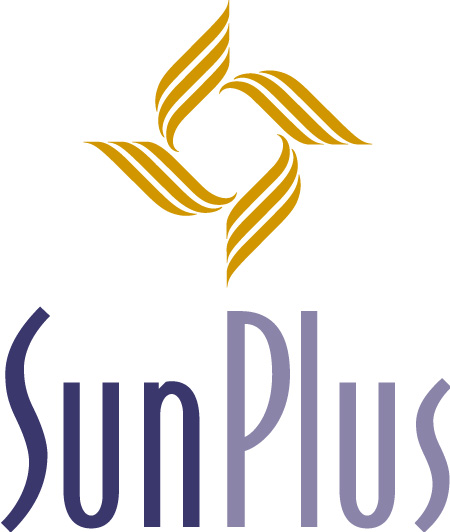 SunPlus Start-Up ManualVersion 6.3Pre-Implementation – ApplicationWhen you are contacted about an implementation, collect the following data:Organization’s NameBusiness Unit TypeADV	=	Tithe-basedEDU	=	EducationMED	=	MedicalPUB	=	PublishingCurrency PlatformSingle Currency (get the Currency Code)Multi-Currency (get the Base Currency Code and all other currency codes)Fiscal YearJanuary 1 – December 31April 1 – March 31July 1 – June 30October 1 – September 30Check ProcessingManualAutomation RequiredPrint their own checkPrint Bank-supplied checksHow many banks write system checks?Payroll InformationWill the site continue to use their current Payroll software?Does the site need automatic Payroll data conversion?Is the site currently using MS Excel for Payroll?Will the site use Q&A XL and the SunPlus Payroll Upload template?Will the site use APS?Users’ InformationSunSystems – number of usersQ&A – number of usersFund Accounting StructureSeparate Operating (10) and Property (20) fundsCombined Operating and Property Funds (10 & 20)Other funds requiredBeginning BalancesTo be uploaded during ImplementationTo be uploaded laterTo be uploaded by SASC (need Trial Balance)Detail transactions to be importedFixed AssetsCurrently in balanceCurrently out of balanceTo be uploaded during implementationTo be uploaded by SASCTo be uploaded laterAccounts Payable ProcessImplement complete Payable ModulePay via Invoice / Demand CheckDimensions to be usedRSCETFWWFUNDFNCTRSTRORGISWHOFLAGPROJDTLSOther:Report RequirementsSDAAM Standard Financial StatementsLocal RequirementsLanguagesBusiness RulesFollow Core rulesAny special rules required?Journal Types & PresetsAny special Journal Types required?ReconciliationsManual on paper or Excel?Manual through Account AllocationsAutomated Bank ReconciliationsSecurity Groups neededCore GroupsAdditional GroupsData Access GroupsData PreparationGDCOA PreparationGet a copy of the site’s current Chart of Accounts in an Excel file.Copy the current account numbers and account descriptions into the Old Account Number and Account Description columns in the GDCOA worksheet of the Key Concepts Instrument.Assign new GDCOA natural account numbers to each account in the Natural Account Column of the Key Concepts Instrument worksheet. For each account, assign the appropriate MOP settings for the 10 Analysis Dimensions.Be sure to assign GDCOA codes depending on the correct classification in the new system.Refer to the GDCOA Description worksheet for detailed explanation of each code.Some existing P&L accounts will become FNCT Dimension Codes in the new GDCOA. Discuss the Dimensional Account Concept with site personnel.Existing Allocated Fund accounts will become FNCT Dimension Codes in the new GDCOA. Discuss this with site personnel so that they understand.ORGID codes issued by the GC’s Archives and Statistics Department will be the natural account codes for all SDA organizations.For Clearing accounts, consider using one natural account tagged with DTLS dimension analysis codes rather than opening a new account for each existing clearing account.All Employee, Creditor, Debtor, and Trust Fund accounts must be assigned alpha numeric codes in compliance with SunPlus standards.Be sure to comply with account section classifications as illustrated in Appendix 4B of the SDA Accounting Manual.MOP Setting RulesStandard SunPlus Mandatory / Optional / Prohibited Settings:Run a sample Financial Statement from the SunPlus Demonstration Business Unit to use in explaining how each section of the new Global Dimensional Chart of Accounts impacts the Financial Statements.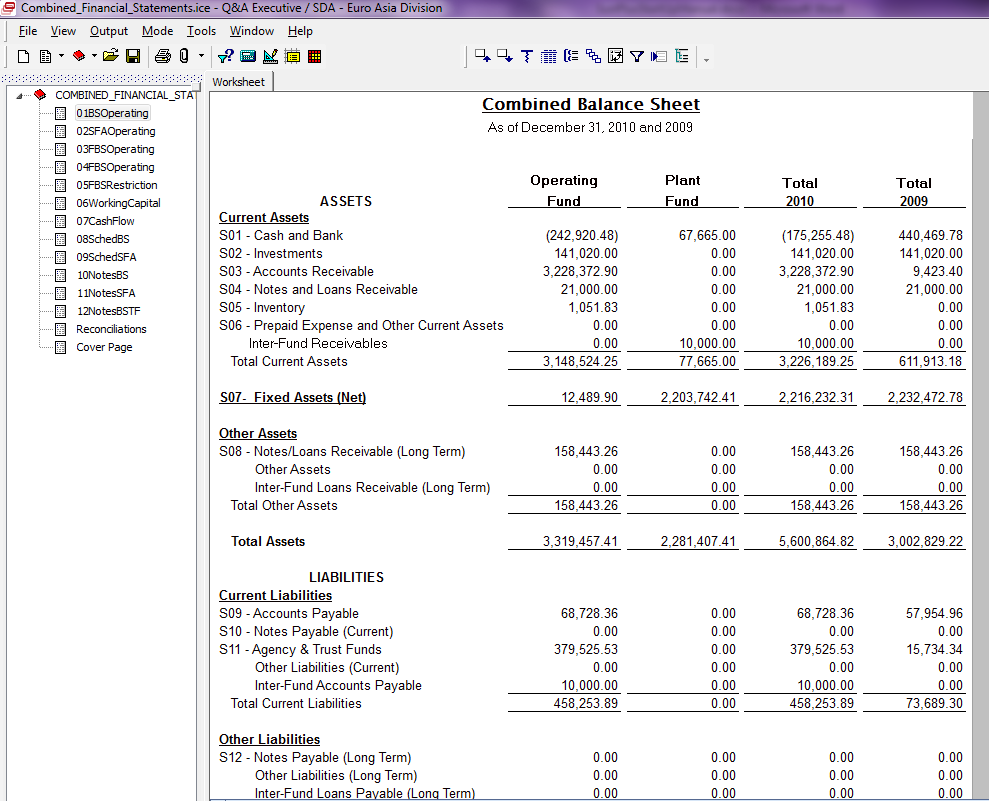 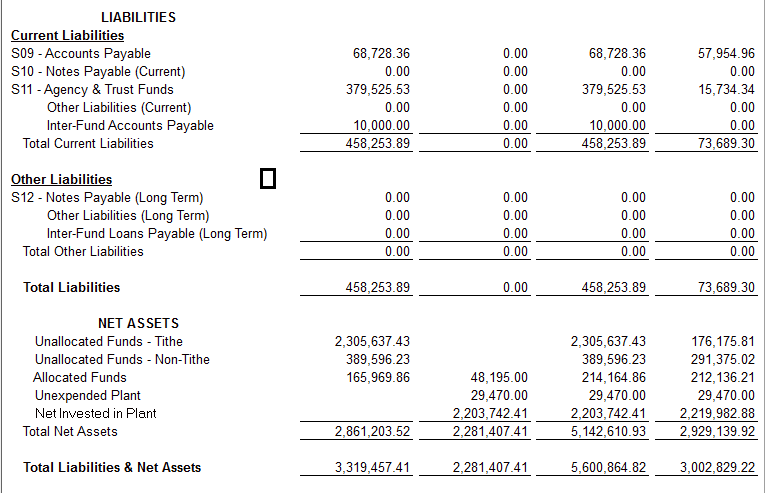 Static Data PreparationCreditor RecordsIn Excel, create a list of all of the organization’s creditors. For each creditor, compile:Company title or Individual Creditor given name and surnameAddressCurrency Code (for Multi-Currency sites)Assign a unique code to each creditor. Creditor codes must comply with the following:For each creditor, three records must be set up in SunSystems:Chart of Account natural accountWHO Analysis Dimension Code (see Analysis Codes section)Address Record (see Addresses section)For Natural Creditor Accounts, use the Natural Account upload worksheet. For each creditor, populate a row with the following information: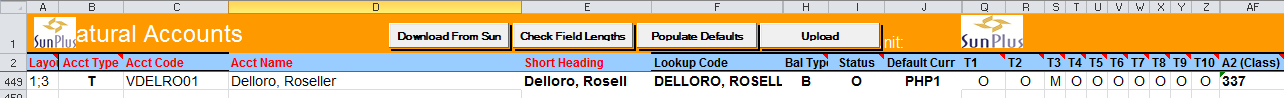 Use the Address Codes worksheet to create Creditors’ WHO Analysis Codes at the same time as their Address Codes.For each Creditor, set up a row of information as follows: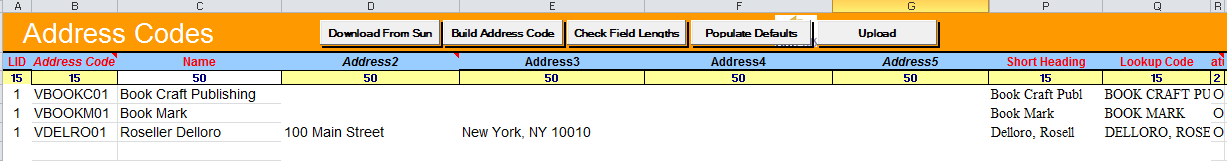 Employee RecordsIn Excel, create list of all organization employees. For each Employee, compile:Employee’s name – given name and surnameAddressCurrency Code (Multi-Currency sites)Assign a unique code to each Employee. Codes must comply with:Set up 3 records for each Employee:Chart of Accounts natural accountWHO Analysis Dimension Code (see Analysis Codes section)Address Record (see Addresses section)Populate a row for each Employee in the Natural Account Upload spreadsheet with the following: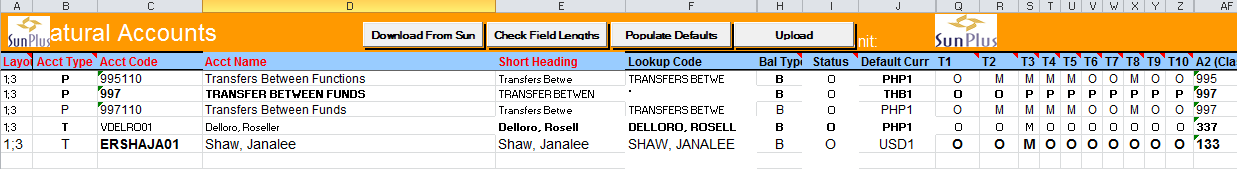 Set up Employees’ WHO Analysis Codes at the same time as the Employees’ Address codes. For each Employee, add a row with the following information to the Addresses upload: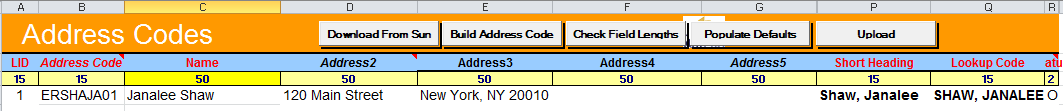 Analysis Codes Other Than WHOUse an Analysis Codes upload for all Analysis Codes other than WHO Analysis Codes.NOTE:  	Upload Analysis Codes individually by Analysis Dimension or create a single upload worksheet of all Analysis Codes to upload at once.Individual UploadsTo upload each Dimension’s codes individually, use the worksheet for each Dimension. As long as CLASS Codes have been uploaded, Analysis Codes for all other Analysis Dimensions can be uploaded in any order. RSCEStandard RSCE codes come pre-created with the Core Business Unit.TFWW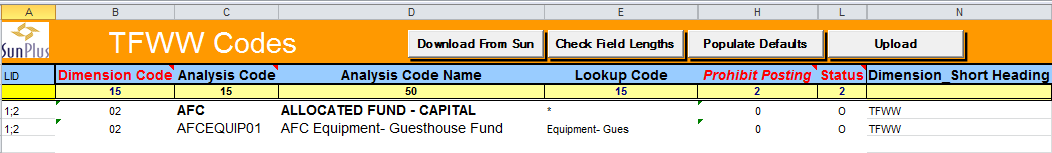 For Accounting purposes, the codes used for the FNCT Dimension must also be set up as TFWW codes. Copy the data from the FNCT upload spreadsheet into the TFWW spreadsheet with the following differences:FNCT	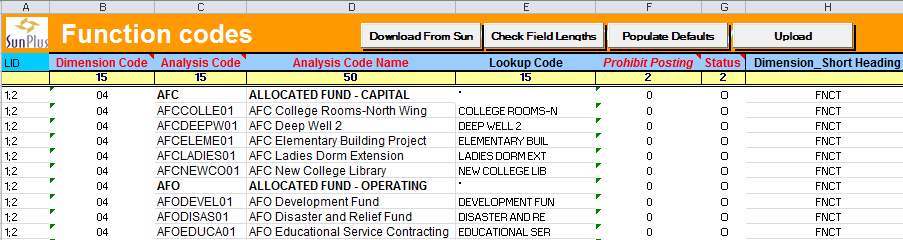 \For each FNCT Analysis Code, add a row with the following information:Prohibit Posting on Header Analysis Codes.To Prohibit Posting enter a Prohibit Posting value of 1.RSTRORGIDs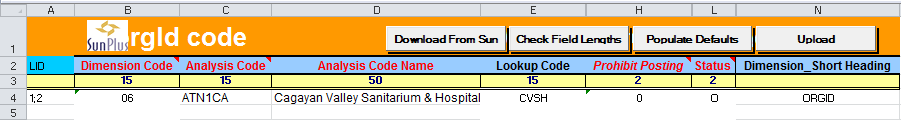 FLAGPROJFor each PROJ Code, add a row with the following to the upload: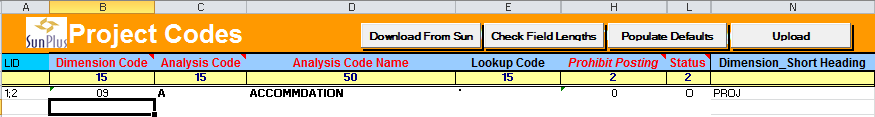 DTLSFor each DTLS Analysis Code, add a row with the following information to the DTLS upload: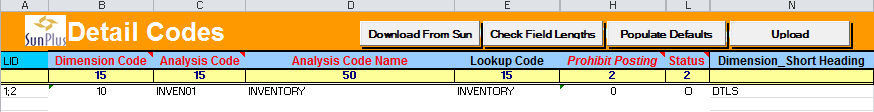 Single UploadTo upload all Analysis Codes (except WHO) in one upload, create an upload sheet with the following columns:Create your list of Analysis Codes. Be very careful not to mix up codes and dimensions. I start with TFWW codes. When all values for the TFWW codes are on the upload, enter the FNCT codes, etc.Every row of data to be included in the upload must have a LID value of 1;2.Enter the correct Dimension Code for the type of Analysis (be very careful! If you enter the wrong Dimension Code, your Analysis Codes will be all messed up.) If the site is using Dimensions other than Core SunPlus Dimensions and you are unsure of the Dimension Code, go into Analysis Dimensions Setup. The Analysis ID number is the Analysis ID.The Dimension Short Heading is the Dimension’s code:CLASS, FLAG, FUND, and RSTR codes come as part of the SunPlus core. These usually do not have to be uploaded unless the site makes some changes to them.Your upload would look a little like this: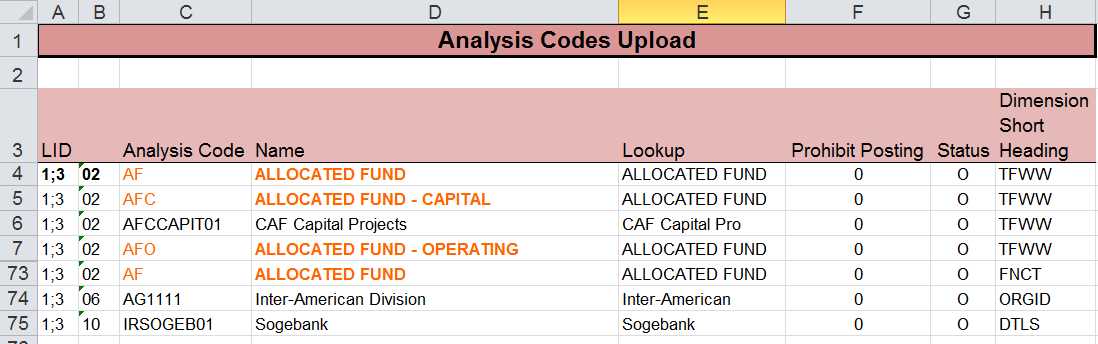 Financial Data PreparationBudgetBudget information can be uploaded using a regular Ledger Import template. Be sure to post into the correct periods.An alternative import template is the much more complicated template below. The following explanation relates for the complicated import. Don’t worry, it is not difficult to use.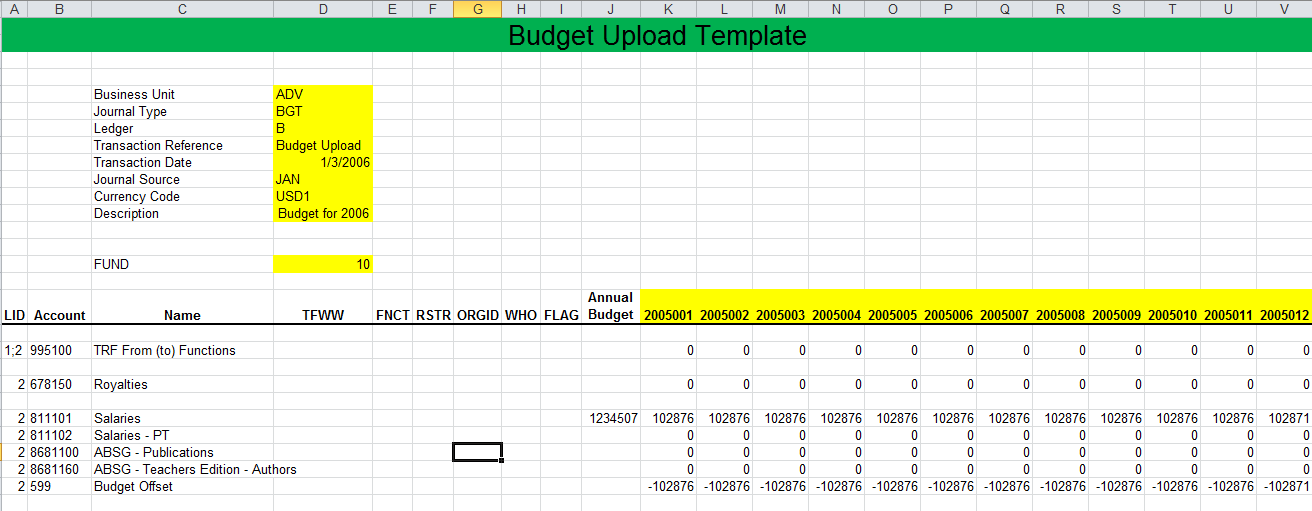 Populate the Budget upload spreadsheet.Items in cells highlighted yellow are entered once, only in that cell, and apply to all entry lines.For each natural account to be included in the Budget upload, enter the Account Code in column B and the Account Name in column C.If the account requires an Analysis Code, that Analysis Code must be entered in the appropriate column: D – I.To enter a budget for 7 employees under Salary, add 6 rows under the Salary AccountEnter Salaries Account Code and Account Name on each rowEnter WHO code for each Salary entry rowWhile the best practice is to enter a weighted amount, you can also enter 1/12th of the budget for each natural account into each of the month columns. If the amount does not divide evenly, place any excess into the first month of the yearOpen Q&A XL and map the Data Send. (See the Mapping section of this document.)PayrollMany SunPlus sites use the following Excel spreadsheet to handle monthly (bi-monthly) Payroll needs.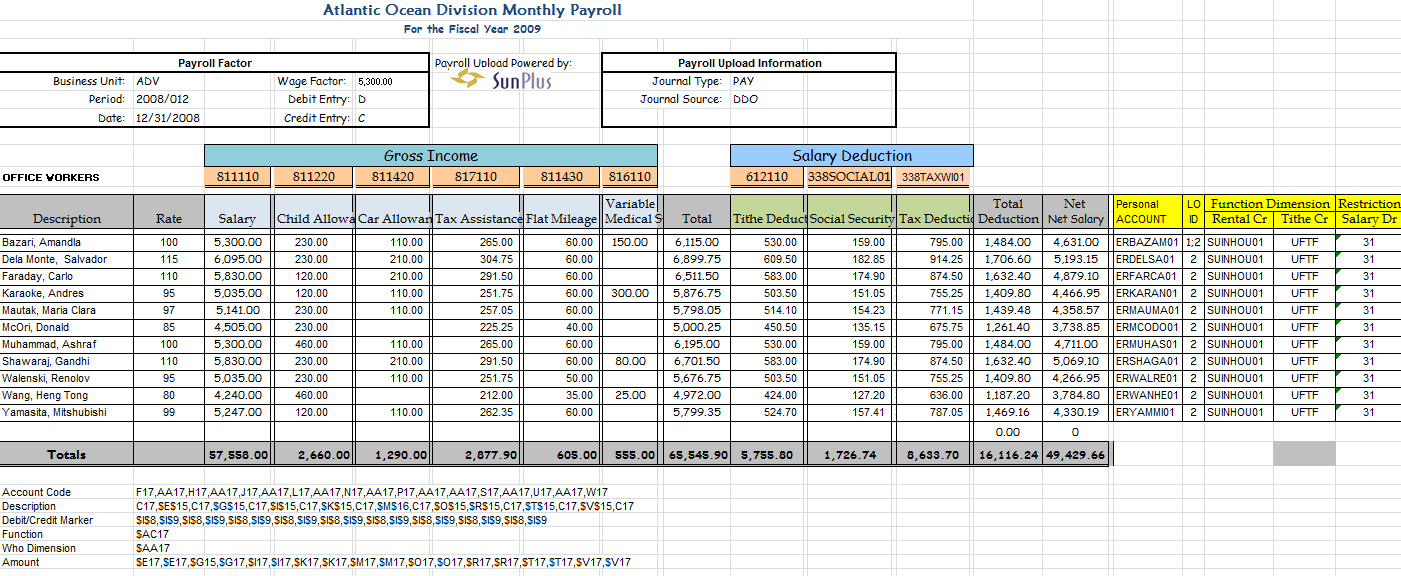 If the site chooses to use this Payroll upload, here is what you would do:Open this spreadsheet and do the following:Change organization name at the top of the sheet to the correct nameChange Fiscal Year in row 4Enter Business Unit Name in cellEnter Accounting Period in cell D8Enter Date for the upload in cell D9Double-check Wage Factor in cell I7Change Journal Source in cell R8 to the operator’s login codeChange Account Codes in the orange cells (row 12) to correct values for the siteChange values in light blue cells (row 13) to reflect appropriate accounts for the siteDO NOT ADD OR SUBTRACT ANY COLUMNS (important formulas are present even in very small columns that seem unnecessary)Add as many rows as necessary to include all of the site’s employees.Enter the correct Rates for each employeeEnter necessary amounts into the amount cellsThere is a very confusing looking list of alphanumeric values in rows 31 - 36. These values are important for the upload mapping. Copy and paste them from the worksheet directly into the mapping dialogue box.Trial BalanceAsk for the Trial Balance for last year’s transactions. Use this to prepare the Beginning Balance upload.Beginning BalancesOptions for uploading Beginning Balances:The following scenarios are based upon this case:SunPlus is to be implemented in the Central Atlantic Union in October 2009. The site’s Fiscal Year matches the calendar year. They are using the Old Sun Account system. They will enter actual transactions into SunPlus starting in period 10/2009.Migrate individual detailed transactions from previous year (2008)Enter post-closing Trial Balance of Period 13/2007 from the old Sun Account in Period 12/2007 in SunPlus, excluding P&L accounts.Enter individual entries/transactions from January 2008 – September 2009, including P&L Accounts.Tag P&L transactions with the correct Dimensions, especially FNCT; Do NOT tag everything with In-House Operations or Miscellaneous dimensions.Enter Funding Entries to close the Functions in Period 12/2008.Actual entries will begin being posted into Period 10/2009. Comparative statement figures in the Financial Statement for 2009 and 2010 (not detailed transactions)Enter post-closing Trial Balance for Period 13/2007 from the old Sun Account in Period 12/2007 in SunPlus, excluding P&L accounts.Enter monthly net activity by Function every month from January 2008 to September 2009, including P&L accounts. Tag P&L transactions with the correct Dimensions; Do NOT tag everything with Miscellaneous Dimensions.Enter Funding Entries to close the Functions in Period 12/2008.Actual entries will begin being posted into Period 10/2009.Comparative statement figures only for 2010 and not for 2009:Enter post-closing Trial Balance of Period 13/2008 from old Sun Account in Period 12/2008 in SunPlus, excluding P&L accounts.Enter monthly net activity by Function every month from January 2009 to September 2009, including P&L Accounts. Tag P&L transactions with the correct Dimensions;Do NOT tag everything with Miscellaneous Dimensions.Actual entries will begin being posted into Period 10/2009.Comparative statement figures that will start in October 2010 (this is usually what we have recommended in the past as it is less work and less complicated):Enter post-closing Trial Balance of Period 13/2008 from old Sun Account in Period 12/2008 in SunPlus, excluding P&L accounts.Enter net activity of transactions from January 2009 – September 2009 in Period 09/2009. Tag P&L transactions with the correct Dimensions; Do NOT tag everything with Miscellaneous Dimensions.Actual entries will begin being posted into Period 10/2009.To modify the Trial Balance data into upload readiness:Check the Accounting Period represented by the balances:Is it the ending balance of the month before the go-live date for the system?Ensure that the sum of all Trial Balance amounts equals 0.Balances must be in balanceIf the site implements separate funds for Fixed Assets, the Fixed Asset (FUND 20) balance must equal the amount that will go to the Operating Fund (FUND 10)Ensure every amount has a corresponding existing account code (former system code)Add LIDs to LID column. In the first row’s LID cell, populate the value 1;2 Populate the value 2 in all subsequent rows of data to be part of the import Merge balances into a single column with credits shown in the negativeAlternatively, to list balances in individual Debit and Credit columns, populate a Dr/Cr Indicator for each amountD is the Indicator for DebitC is the Indicator for CreditIn the GDCoA Section of the sheet, starting with Second Reference, filter by Dimension column to show only the M’s (Mandatory), leaving all O’s or blanks (optional) hidden.While the filter is on, populate the Beginning Balance section with real values according to the prepared dimensionsThe import is ready for mappingWhen the Chart of Accounts and the Beginning Balances are in different spreadsheets:Check the Accounting Period represented by the balances:Is it the ending balance of the month before the go-live date for the system?Ensure the sum of all the Trial Balance amounts equals 0.The upload must be in balanceIf the site implements separate funds for Fixed Assets, the Fixed Asset (FUND 20) balance must equal the amount that will go to the Operating Fund (FUND 10)Ensure every amount has a corresponding existing account code (former system code)The following assumes the GDCoA is already prepared:Add the LIDs to LID columnMerge balances into a single column with credits shown in the negativeAlternatively, to list balances in individual Debit and Credit columns, populate a Dr/Cr Indicator for each amountD is the Indicator for DebitC is the Indicator for CreditInsert a column for Account CodesUse a VLookup in the GDCoA section to determine appropriate new account codes based on the balances’ existing (old) codesReview the list to discover accounts that do not have new codesFigure out why codes are missingAssign new codes to accounts missing codes You can assign new codes in the GDCoA sheetVLookup will detect it new codes in the GDCoA sheet. You can, alternatively, hardcode it in the balances worksheet. This happens when the CoA is submitted months prior and the site adds new accounts before the ending balances are submitted.In the Dimension columns:Create a VLookup to the GDCoA sheet for M and O settingsStart with RSCE and work through DTLSRe-format the M’s into valuesReplace all O’s with blanksStarting with RSCE, filter by Dimension column to show only M’s, hide blanks (O’s)Map for importFixed AssetsSuccess and speed in Capital Assets Upload begin in the preparation stage.The Fixed Asset process begins with the following steps:Collect Fixed Asset Data from siteEnsure data is correctly formatted for SunAdd Layout Identifier - LIDNew Asset CodeLookup CodeShort HeadingPopulate the Fixed Asset Register columns of the Key Concept Instrument:Start Period of DepreciationEstimated Life of AssetGross ValueAccumulated DepreciationReconcile Start Period with the amount in Accumulated Depreciation	Example:Building Gross Value		$150,000Accumulated Depreciation		55,000Estimated Life			30 yearsStart Period of Depreciation	02/1997Implementation Period		01/2007To establish if Accumulated Depreciation is reconciled with Start Period of depreciation:Determine monthly depreciationMonthly Depreciation = Gross Value / Estimated Life (150,000 / 30 = $5,000)Determine number of years and months accumulated depreciation represents	Accumulated Depreciation in yrs/mths = Accumulated Depreciation / Monthly Depreciation (55,000 / 5,000 = 10 years)Determine Asset Existence	Asset Existence = Prior period before implementation – Start period of depreciation (10/2006 – 02/1997 = 9 years & 11 months)Compare number of years asset has been depreciated and existence of the asset 10 years – 9 years and 11 months(In our example, the asset has been over depreciated for one month based on the start period of depreciation.)Adjust Start Period in the Start Period column of the Asset Register Form to reflect the new start period (from 02/1997 to 01/1997)Upload Procedure	There are two approaches to upload the Asset Gross Value and Accumulated Depreciation balances: Pre-audit Approach andPost Audit ApproachPre-Audit ApproachThere are two upload situations in the Pre-Audit Upload:Start of the Fiscal Year Implementation Upload andInterim Period of the Fiscal Year Implementation Upload.Start of the Fiscal Year Implementation UploadSunPlus implementations should be scheduled, if possible, for go-live at the first period of a Fiscal Year.Example:  SunPlus implementation scheduled for go-live to begin at start of Fiscal Year (01/2007)Close last Fiscal Year - 2006Reconcile the Start Period of Depreciation for each asset using the last Fiscal Year’s -- 12/2006 – Accumulated Depreciation figure and the Start Period for Depreciation.Upload Fixed Asset Register details; upload ONLY the Gross Value of the asset in the last Period of the last Fiscal Year – 12/2006 –  Dr	20x20xCr	138BEGIN01 – Beginning Balance ControlNOTE:    Credit the Beginning Balance Control instead of 501110 (Fund Balance) to allow definition of the Asset Register and the Upload of the Asset Balances to be done as a standalone job; however, when the actual beginning balances of the trial balance are uploaded, the entry should be a debit to the Beginning Balance Control and a credit to the Fund Balance. Run Depreciation Calculation for the last Period of the last Fiscal Year -- 12/2006. NOTE:    When Depreciation Calculation is run, Accumulated Depreciation Expense is debited and Accumulated Depreciation is credited because of Asset Posting Presets.Determine the total Accumulated Depreciation generated by Depreciation Calculation run.Reconcile it with the Beginning Balance figure for Accumulated Depreciation.  NOTE:    Because the Start Period was reconciled, there should be an insignificant difference in the overall total between the two.  If the last Period of the last Fiscal Year -- 12/2006 -- was not audited, make the adjustment for the difference in the old system in the last Period of the last Fiscal Year -- 12/2006.  After the adjustment is done in the old system, the figure in the old system in the last Period of the last Fiscal Year -- 12/2006 -- for the Gross Asset Value and the Accumulated Depreciation should be the same as the figure in the upload to SunPlus.  The SunPlus Asset Listing and reports can be used to support the old system Asset Records during the audit for the prior Fiscal Year -- 2006.Reverse Depreciation Expense from expense account and debit it to the 138BEGIN01 - Beginning Balance Control - for the full amount. Credit various depreciation expenses, being sure to tag them appropriately (FUND, FNCT, RSTR).NOTE:    A significant amount is generated during Depreciation Calculation Run and then posted by the system – due to Asset Posting Presets -- into the expense accounts. This figure should not remain posted to expenses as it should be posted to the Fund Balance (it is equivalent to the Accumulated Depreciation expense for all assets since the establishment of the organization).The net credit of 138BEGIN01 - Beginning Balance Control - should be the same as the net value of the asset in the 20x20x section (Gross Value less Accumulated Depreciation). When the actual Beginning Balances of the assets (taken from the Trial Balance) are entered in 138BEGIN01 - Beginning Balance Control - the Beginning Balance Control account will be zeroed.Interim Period of the Fiscal Year Implementation UploadIn this scenario, SunPlus implementation takes place at an interim period of the organization’s Fiscal Year. For our example, we will assume that implementation is taking place in July 2007. The first Period in which detail transactions will be posted to SunPlus will be Period 07/2007.Upload assets balances for 2006 to Period 12/2006.For Fixed Assets Balance migration, follow the steps in “Start of the Fiscal Year Implementation Upload” from 1 – 8.Upload the Gross Value of the Assets (new purchases) from January to June 2007 into Period 06/2007.  The other side of the entries will be to 138BEGIN01 - Beginning Balance Control.Run Depreciation Calculation from January to June 2007.Enter any difference between the January – June Depreciation Expense and the figure in the old system into Period 06/2007 to balance the net activity entry.The Post Audit ApproachThere are two upload scenarios in the Post Audit Upload approach:Start of the Fiscal Year Implementation Upload andInterim Period of the Fiscal Year Implementation Upload.Start of the Fiscal Year Implementation Upload  This is a perfect scenario for an asset upload; SunPlus implementations should be scheduled, if possible, for go-live to begin at the first Period of a Fiscal Year.Example:  SunPlus implementation scheduled for go-live to begin at start of Fiscal Year (01/2007)The prior Fiscal Year should be closed and audited.Reconcile the Start Period of Depreciation for each asset using the last Fiscal Year’s (12/2006) Accumulated Depreciation figure and the Start Period of Depreciation.Upload Fixed Asset Register details.Upload BOTH the Gross Value of the asset and the Accumulated Depreciation figure for the last Period of the last Fiscal Year (12/2006) into SunPlus debiting 20X20X and crediting 138BEGIN01 – Beginning Balance Control.NOTE:    Credit 138BEGIN01 - Beginning Balance Control (instead of 501110 - Fund Balance) so the definition of the Asset Register and the Upload of the Asset Balances can be done as a standalone job; however, when the actual Beginning Balances of the Trial Balance is uploaded, the entry should be a debit to 138BEGIN01 - Beginning Balance Control - and a credit to 501110 - Fund Balance. Run Depreciation Calculation for the first Period of the new Fiscal Year - 01/2007. NOTE:    Since the previous Fiscal Year has been audited, the figure for Accumulated Depreciation represents an audited amount; any adjustments generated for Depreciation Calculation in the first Period of the new Fiscal Year should be absorbed in that Period - 01/2007.Interim Period of the Fiscal Year Implementation UploadIn this scenario, SunPlus implementation takes place at some interim period of the organization’s fiscal year. We will assume that implementation is taking place in July 2007. The first period in which detail transactions will be posted to SunPlus will be period 07/2007.Upload prior Fiscal Year Upload assets balances (2006) to last Period of prior Fiscal Year (12/2006).For Fixed Assets balances migration, follow steps in “Start of the Fiscal Year Implementation Upload”.Upload Gross Value of Assets (new purchases) from January to June 2007. The other side of the entries will be to 138BEGIN01 – Beginning Balance Control.Run monthly Depreciation Calculation from January to June 2007.Post differences between Depreciation Expense at the end of the prior Fiscal Year and the January – June Depreciation Expense generated by Depreciation Calculation into the interim Period (06/2007) to balance net activity entry.Actual Data Collection Process   	Regardless of the approach, certain data must be accumulated in preparation for implementation.For upload into SunSystems, create and populate a worksheet that will look something like this: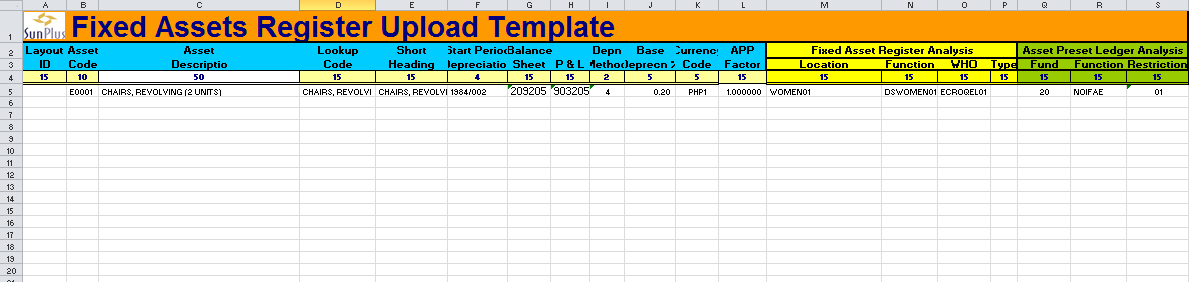 Compile the following:Options and DescriptionsFixed Asset Values PreparationPrepare Fixed Asset Values for upload.Add five columns to the far-right side of the upload:Asset AccountCheck Chart of Accounts for asset account for each asset type (Building = 203203)Populate with a Chart of Accounts code for each asset to be uploaded“I” ColumnEnter an I for each asset (Asset Indicator)Debit/Credit ColumnEnter a D for each assetDepreciation Marker ColumnEnter a D for each Debit in the Debit/Credit columnAccumulated Depreciation Debit/Credit ColumnEnter a C for credit for each Debit in the Debit/Credit ColumnAccumulated Depreciation Account ColumnEnter the Accumulated Depreciation Account for each type of assetThese accounts begin with “209”Sort the data by Asset AccountInsert a blank row at the end of each string of asset accountsIn the Gross Value column cell of the blank row, total the amounts for the Asset Account which the row follows. Do this for each individual Asset Account.In the Asset Account column cell, enter the Asset Account (should match the Asset Account value immediately preceding that row). Do this for each individual Asset Account.In the “I” Column, leave the cells in the total row blankIn the Debit/Credit column, enter a C for the total cellsLeave the Depreciation Marker cell blank for the total rowsIn the Accumulated Depreciation Debit/Credit Column, enter a D for the total rowsIn the Accumulated Depreciation Account column, enter the appropriate Accumulated Depreciation Account Code for each type of Asset AccountSun 6.3 Application Implementation Steps Create New Business UnitBusiness Unit Administration <BUA>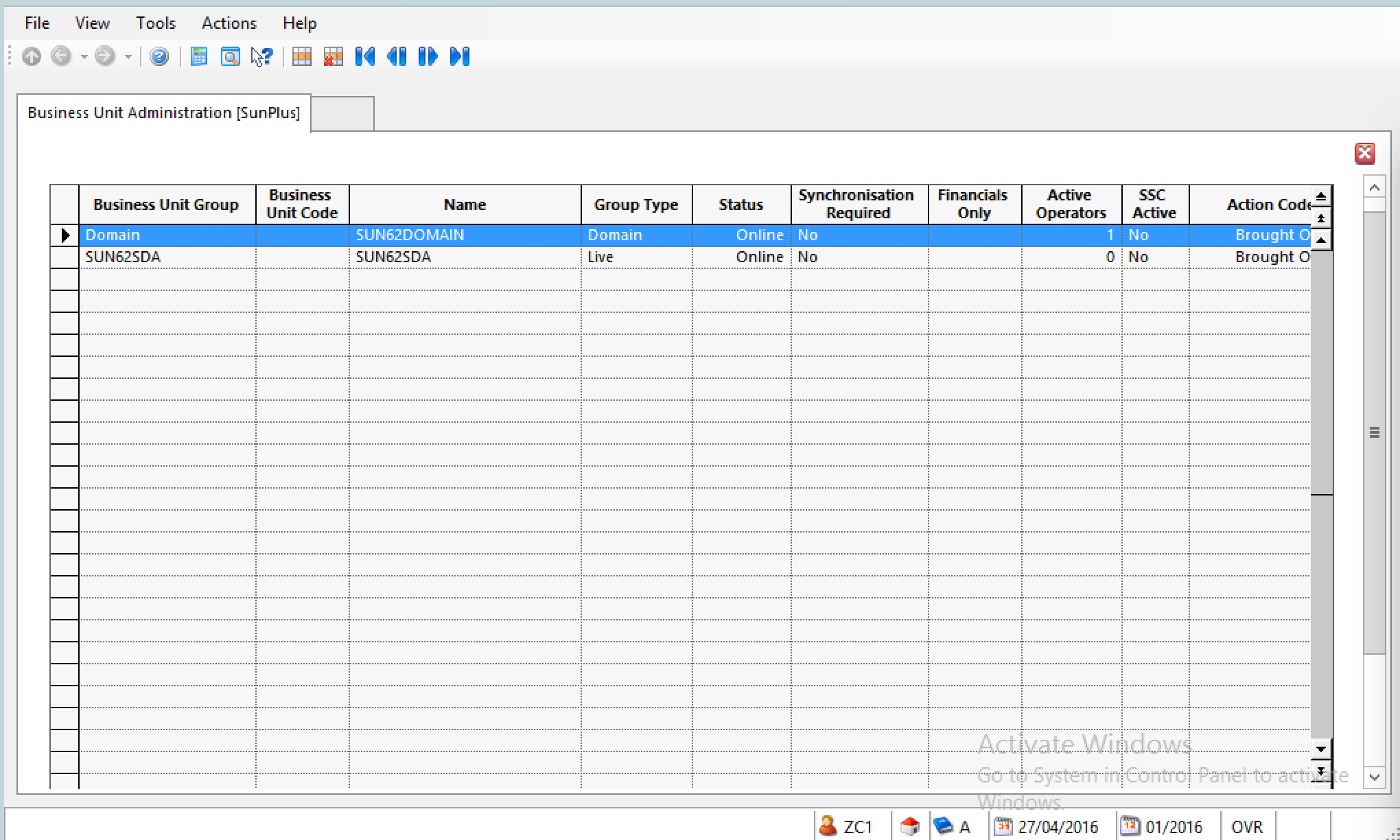 Select SUN62SDA’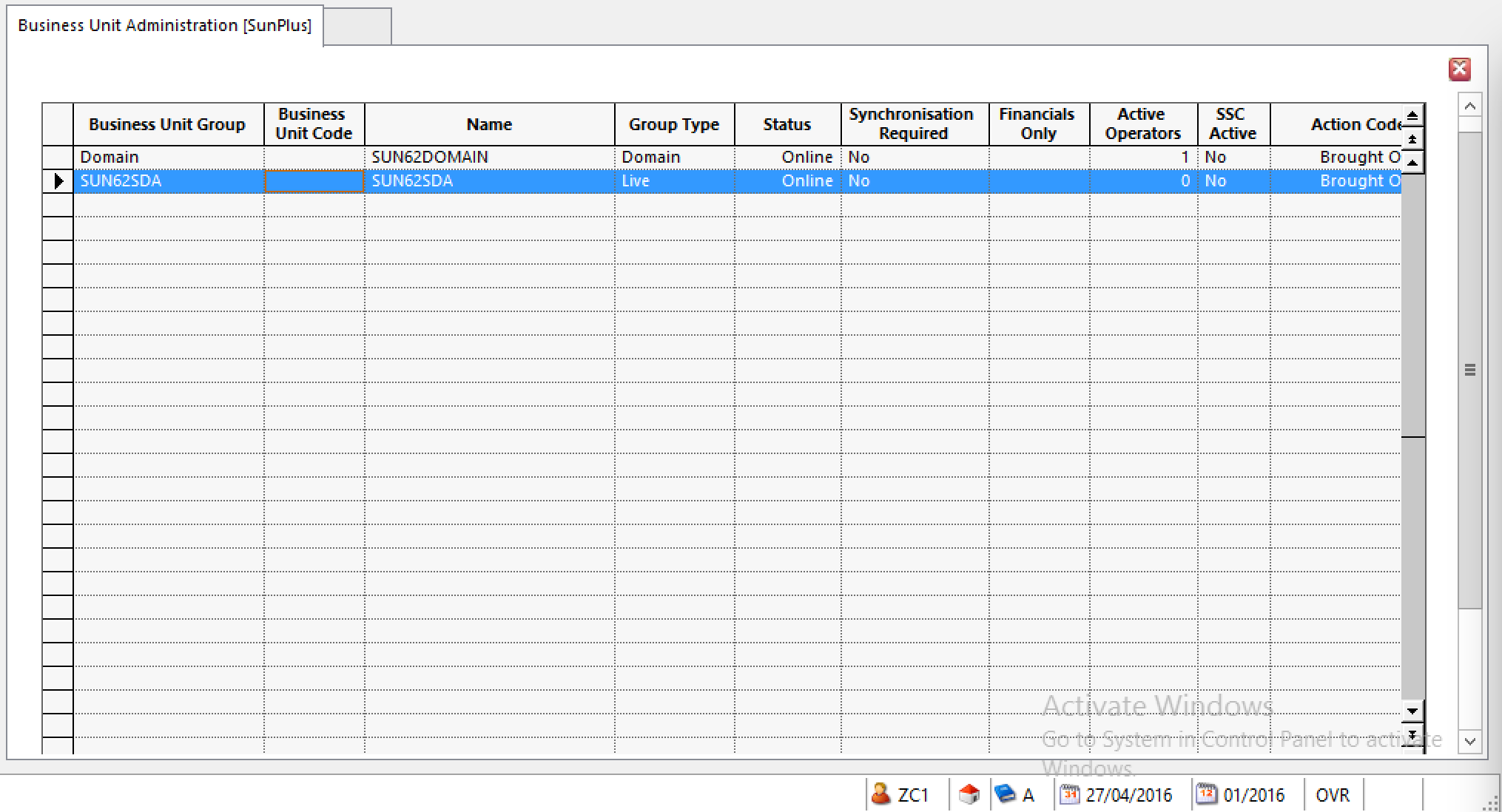 Click      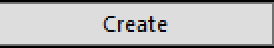 Enter the Business Unit Code for the new business unit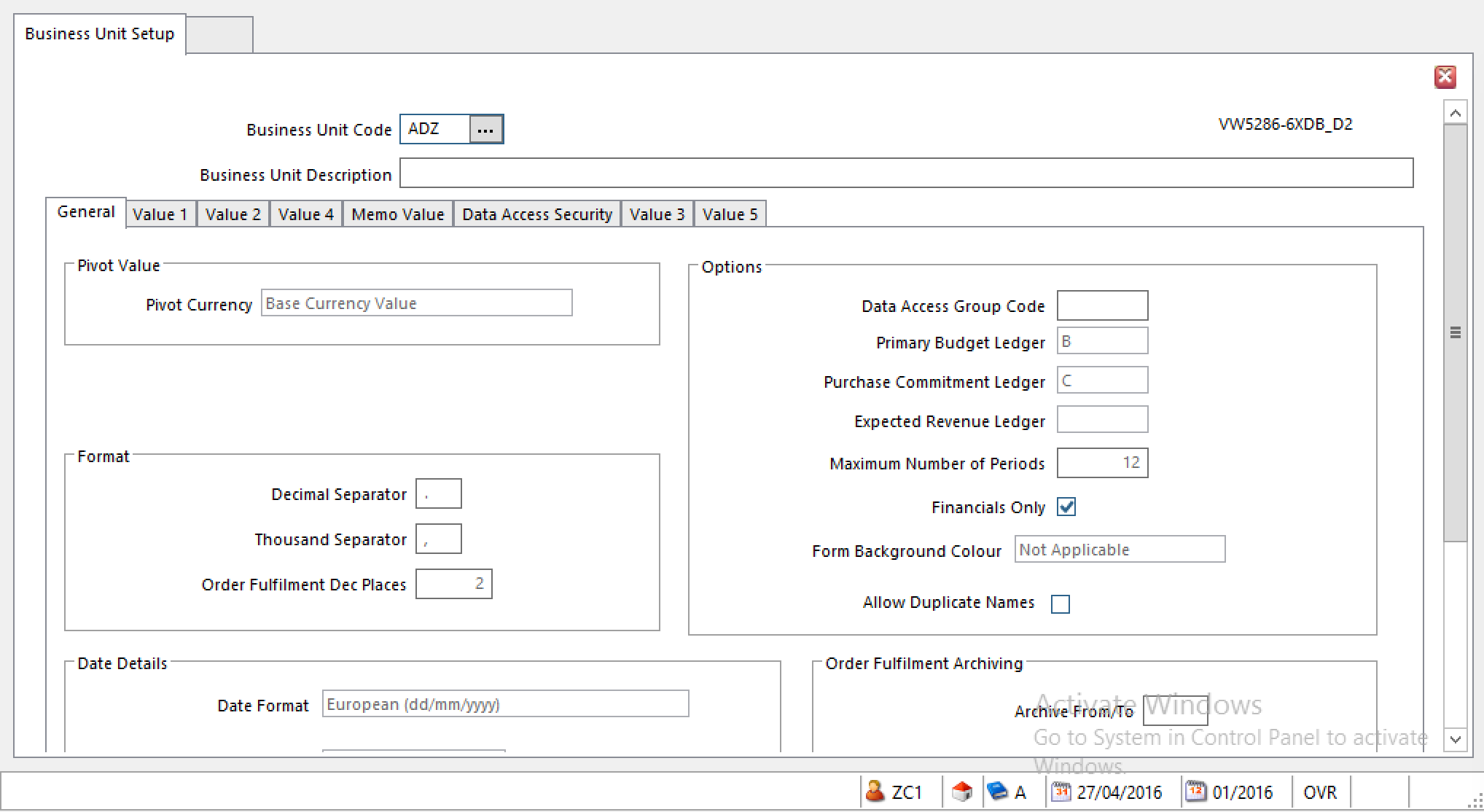 Click OK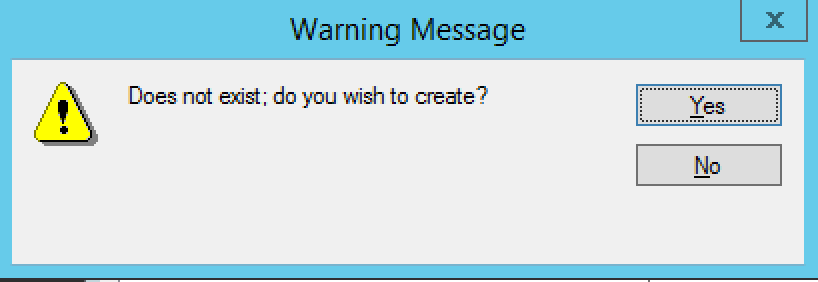 Click YesEnter the details of the new business unitBusiness Unit Description – enter the name of the organizationGeneral TabPivot Currency – Base Currency ValueDate Details – adjust as necessaryAccept other defaults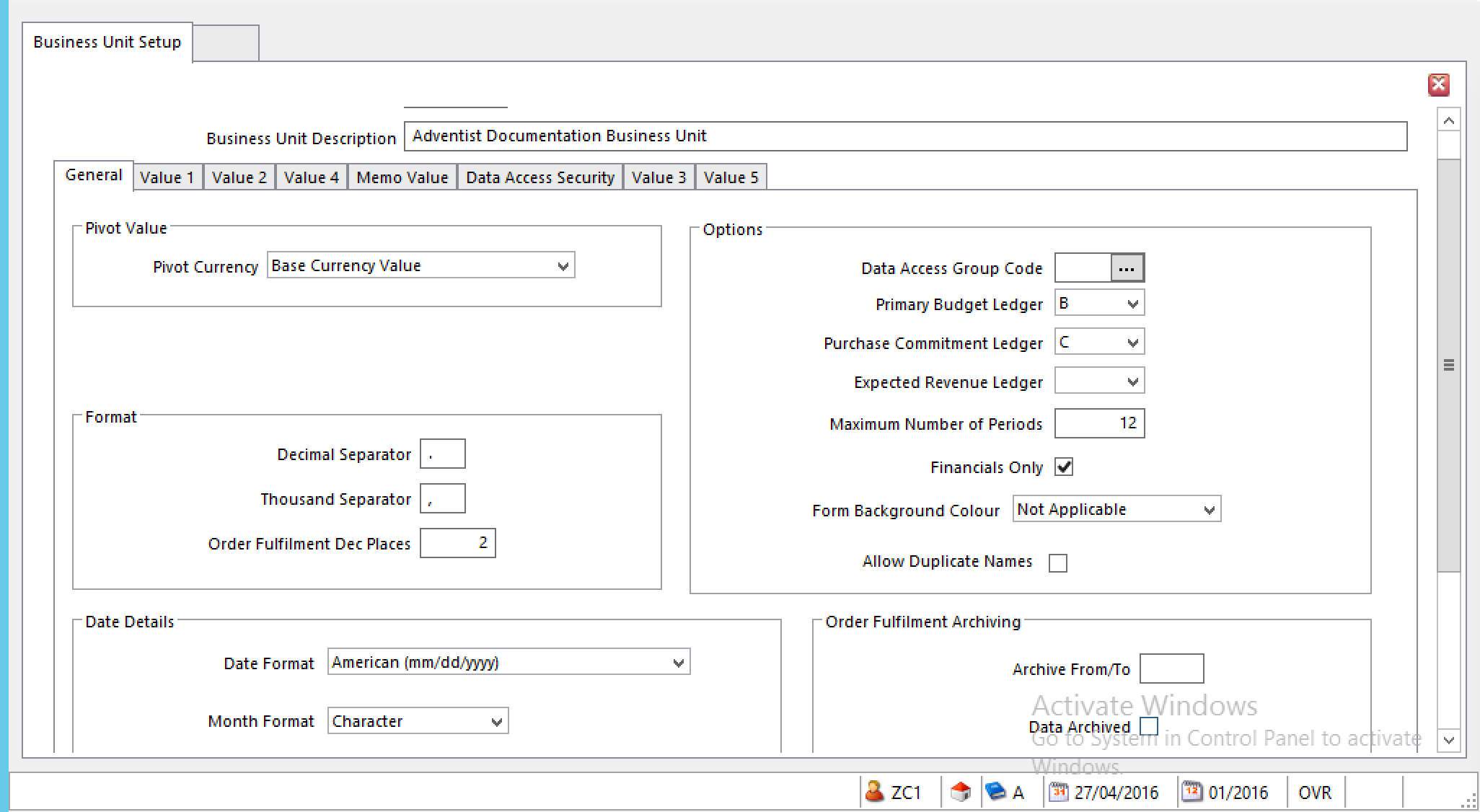 Go to the Value 1 TabBase Currency Name – enter organization’s base currencyBase Currency – enter currency code XXX1Accept other defaults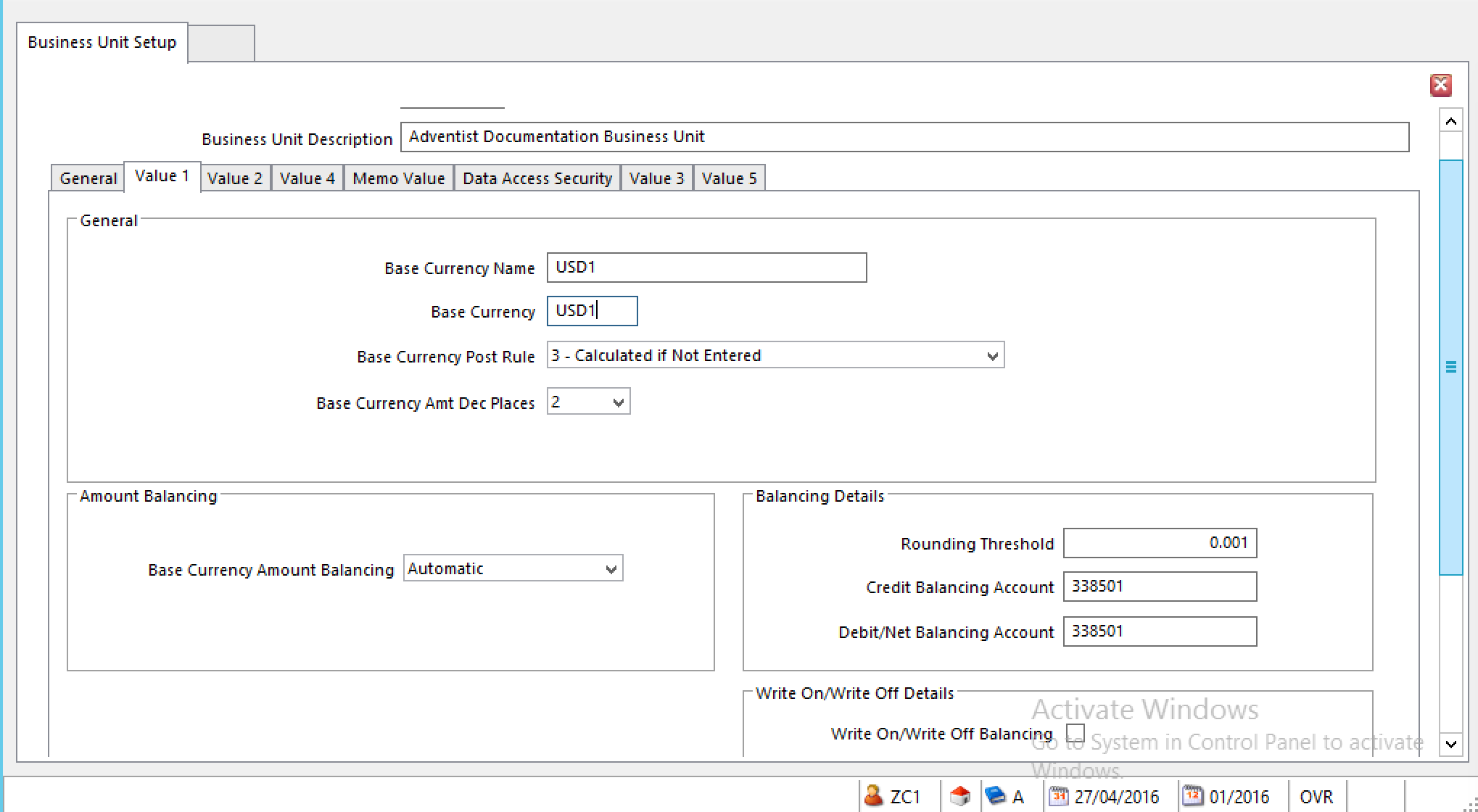 Go to the Value 4 Tab4th Currency CodeFor a single currency site, enter Base Currency Code;For a multi-currency site, leave blank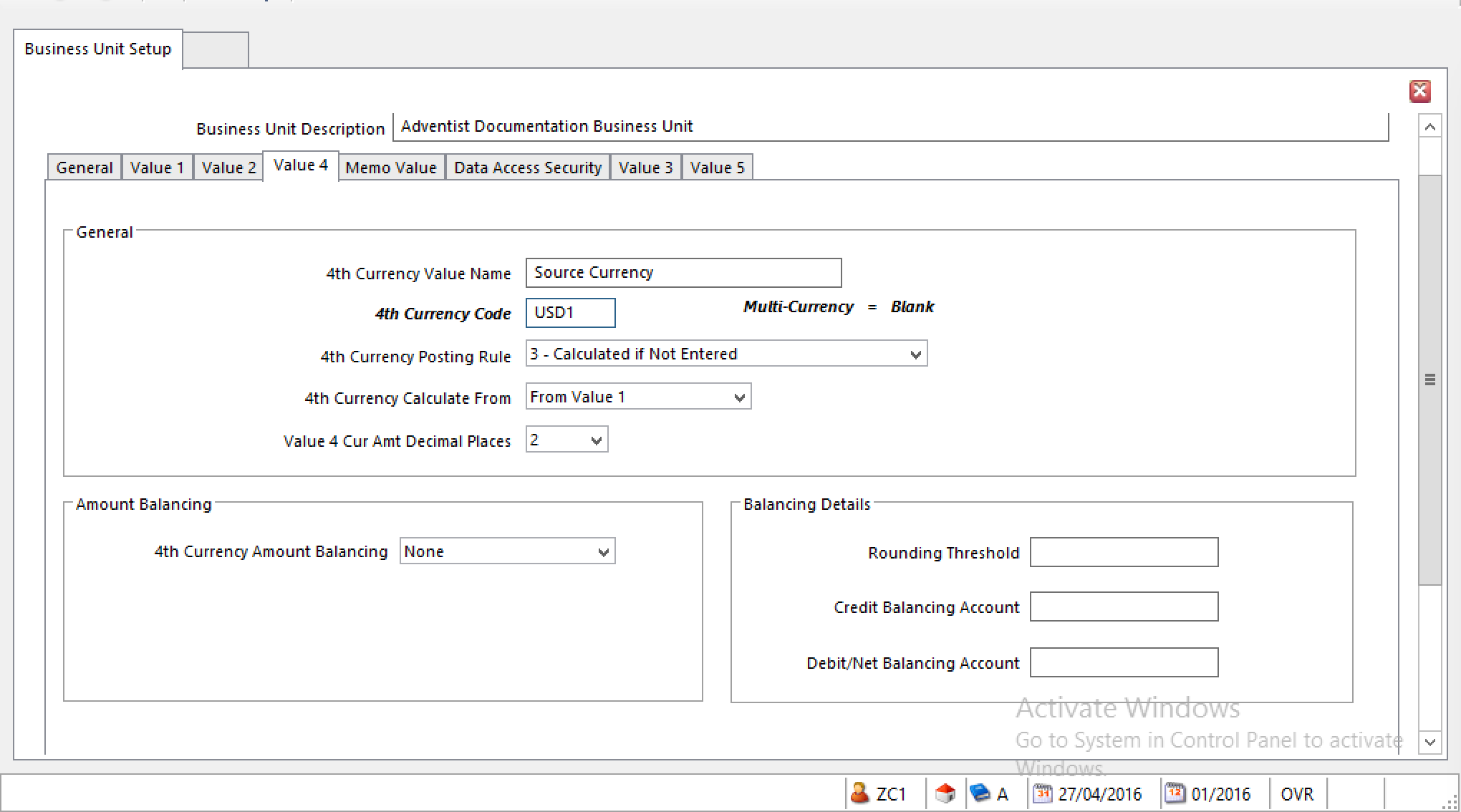 Click OKThe Business Rules Message is just a reminder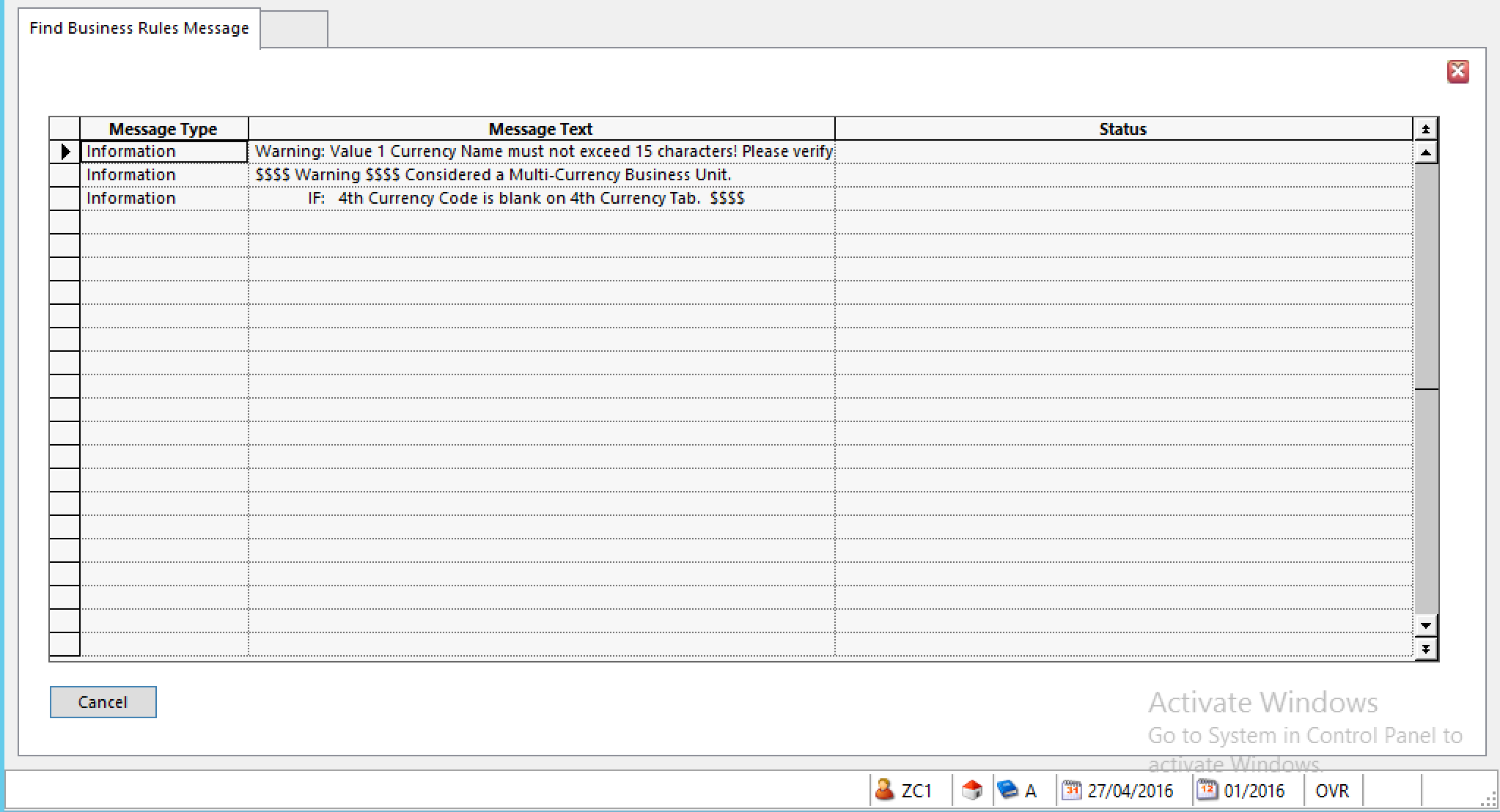 Click Cancel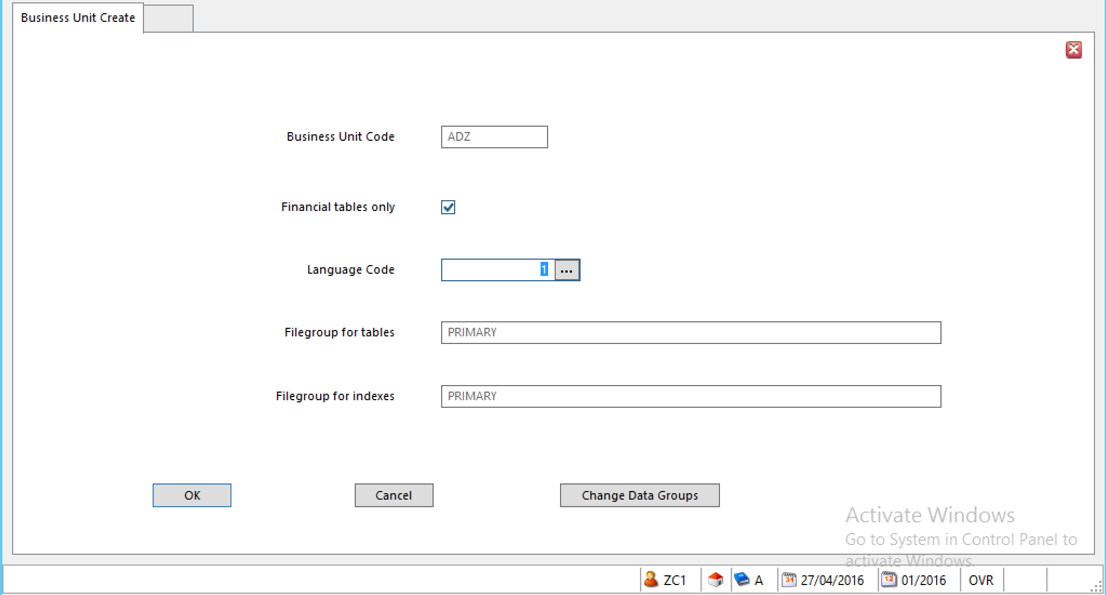 Click OK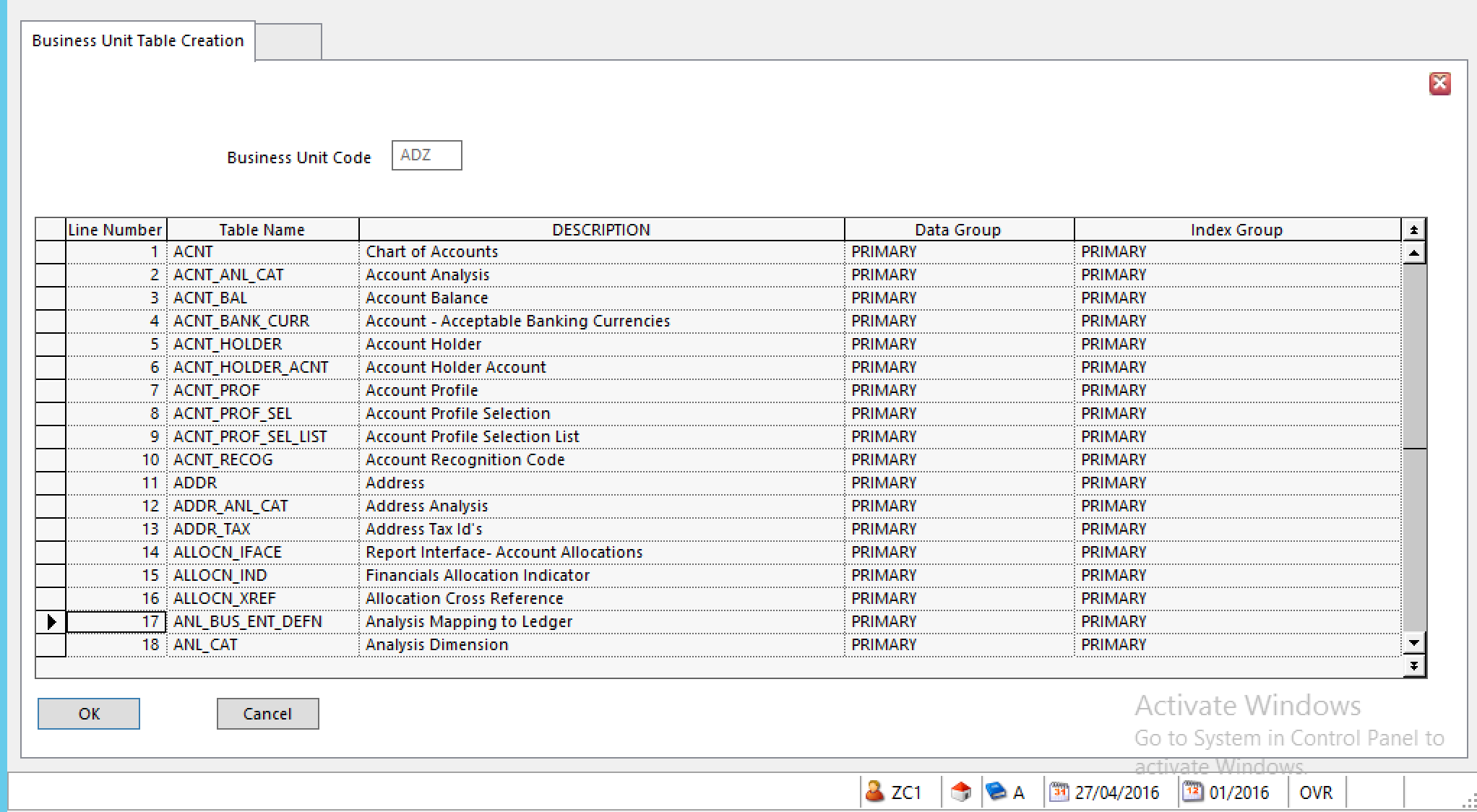 Click OKThe following screen will be displayed while the system works through the process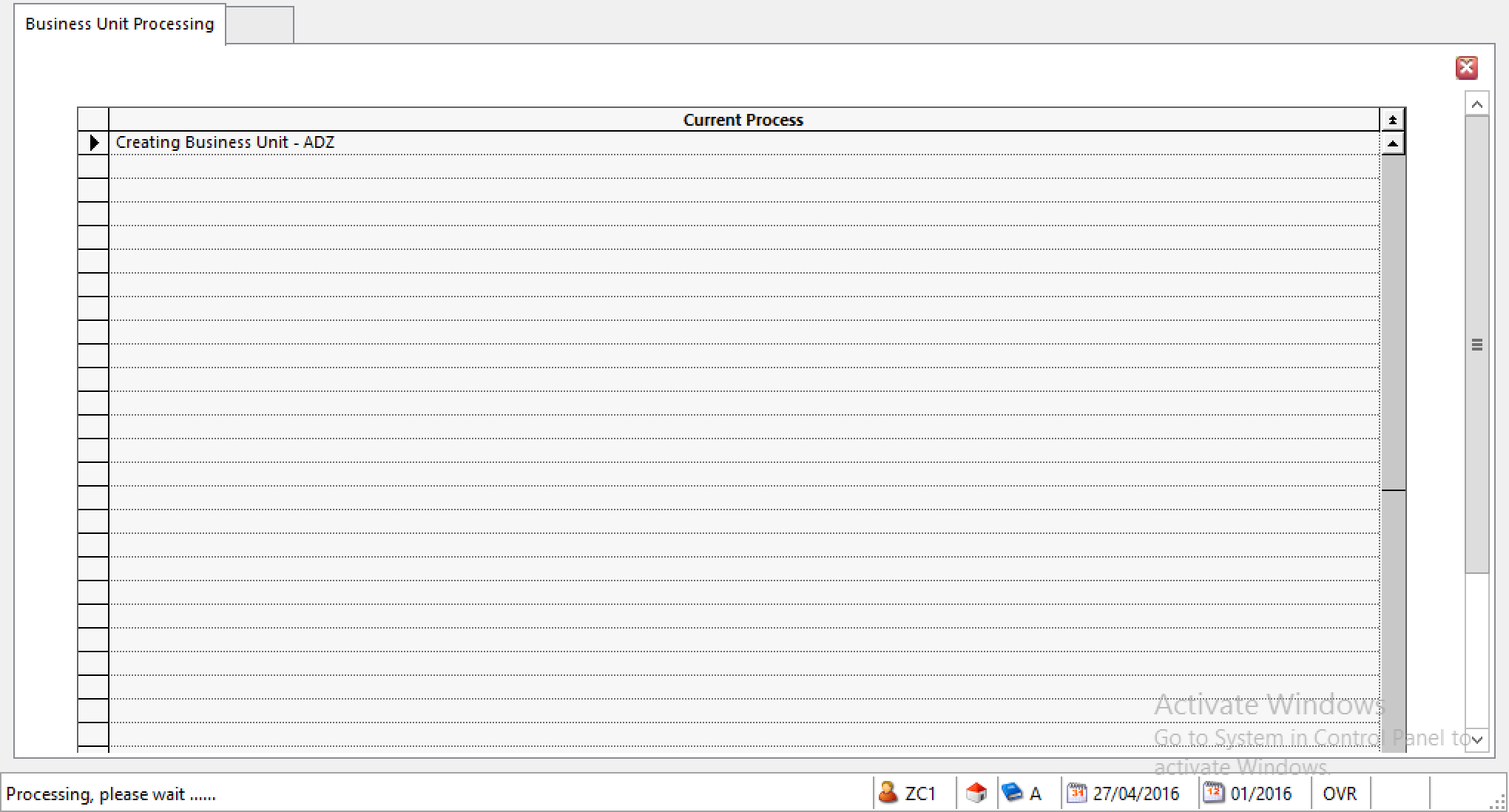 When the Business Unit has been created, the following Information Message will be displayed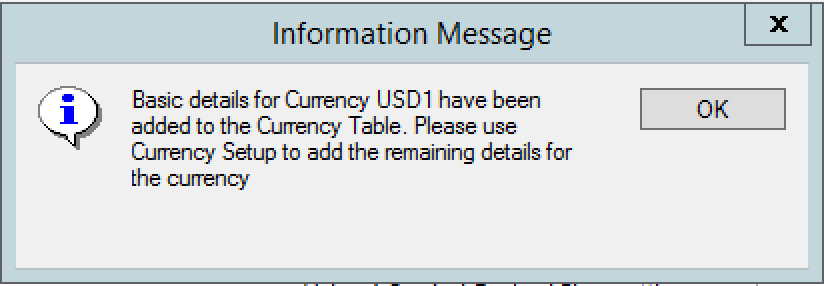 Click OK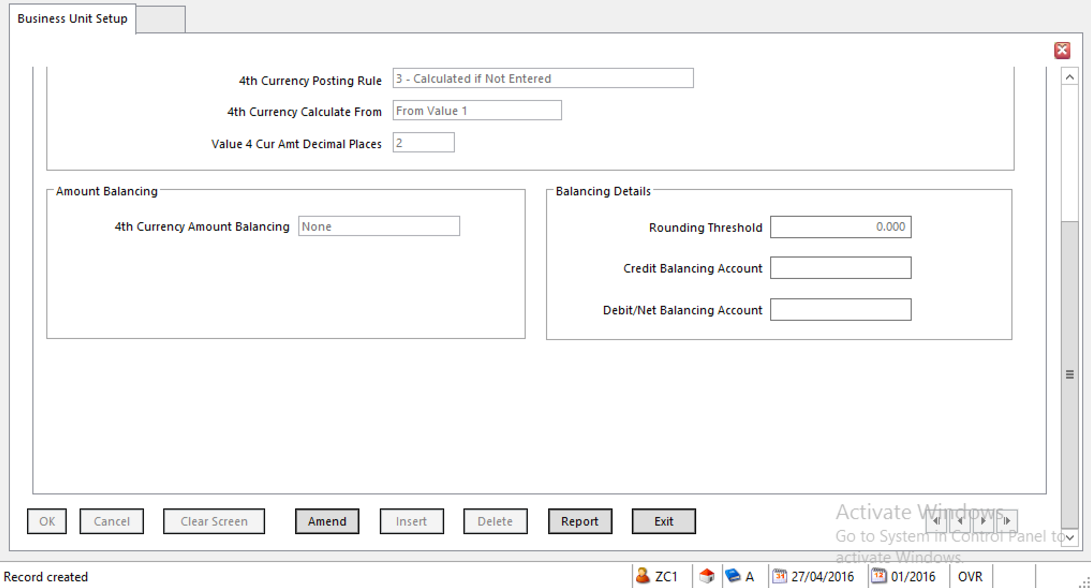 The Business Unit has been createdClick ExitYou will be taken back to Business Unit Administration 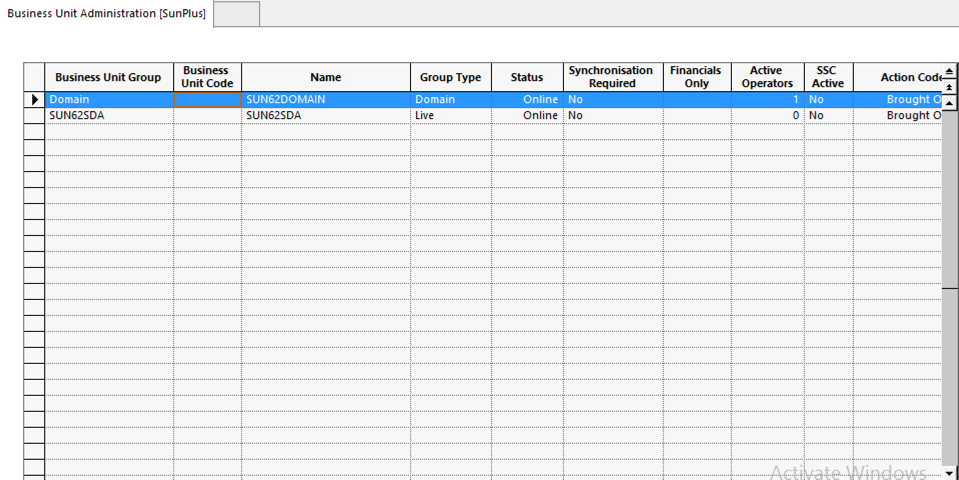  	Copy A0A to New Business UnitIn Business Unit Administration <BUA>, select SUN62SDA Business Unit GroupClick	 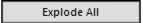 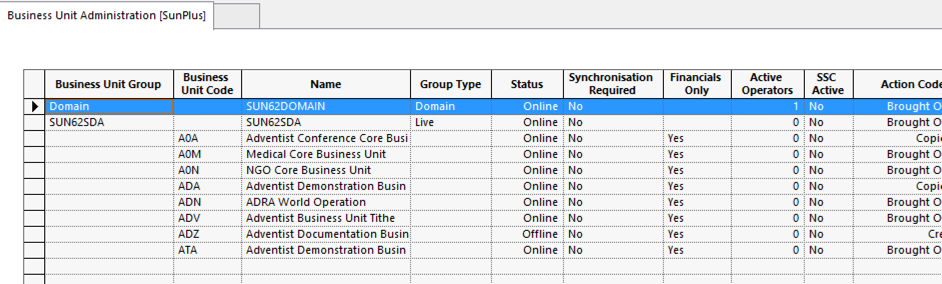 A list of available business units is displayedSelect A0A (the business unit to copy)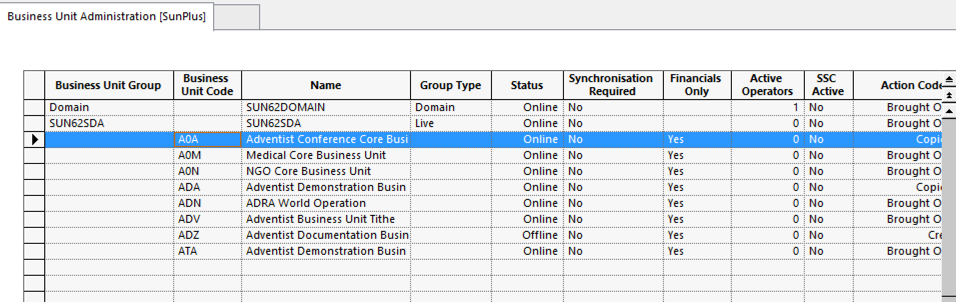 Click	 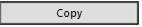 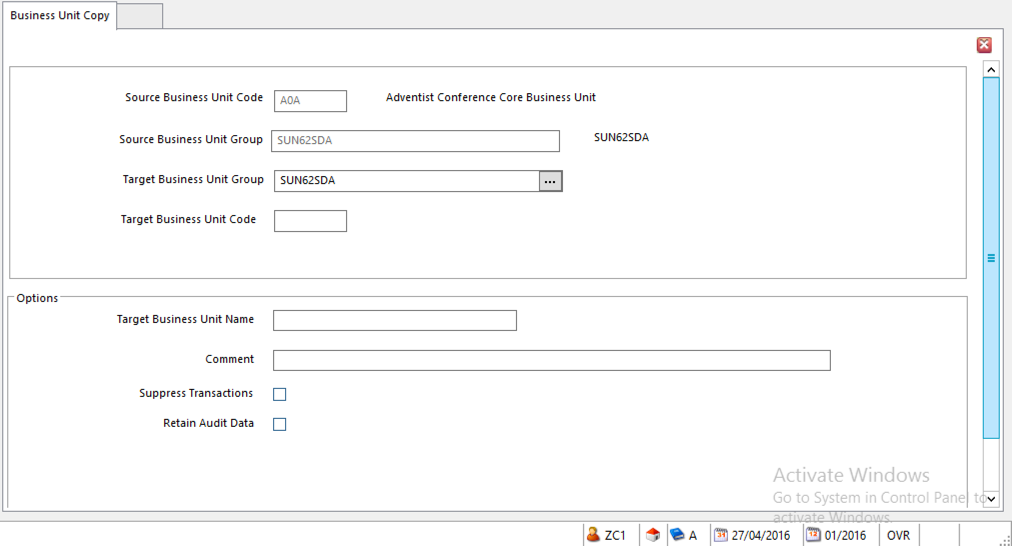 In the Business Unit Copy screen, select SUN62SDA as the Target Business Unit GroupClick OK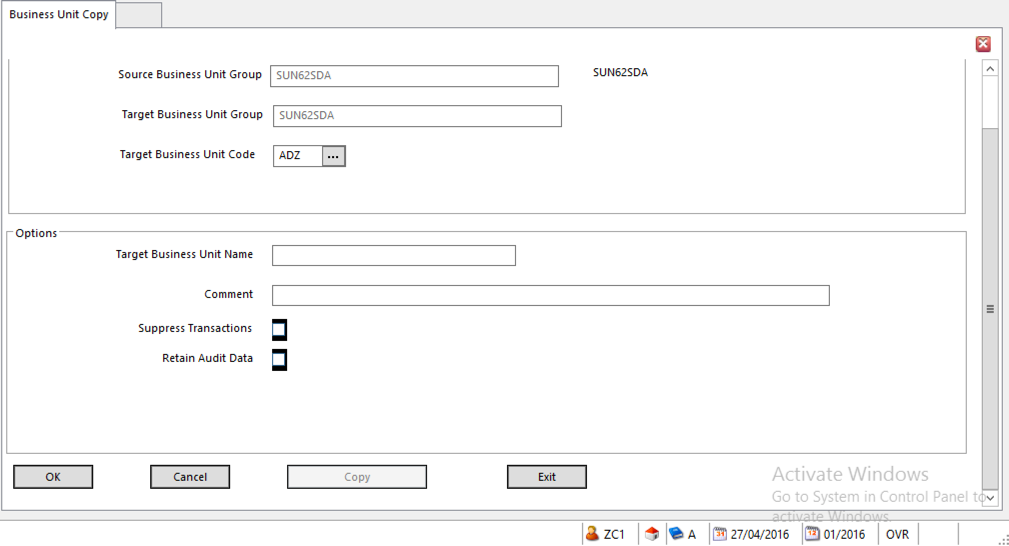 Enter the new Business Unit Code in the Target Business Unit Code fieldClick OKThe name of the Core Business Unit will be automatically displayed in the Target Business Unit Name Field; this value can be changed if necessary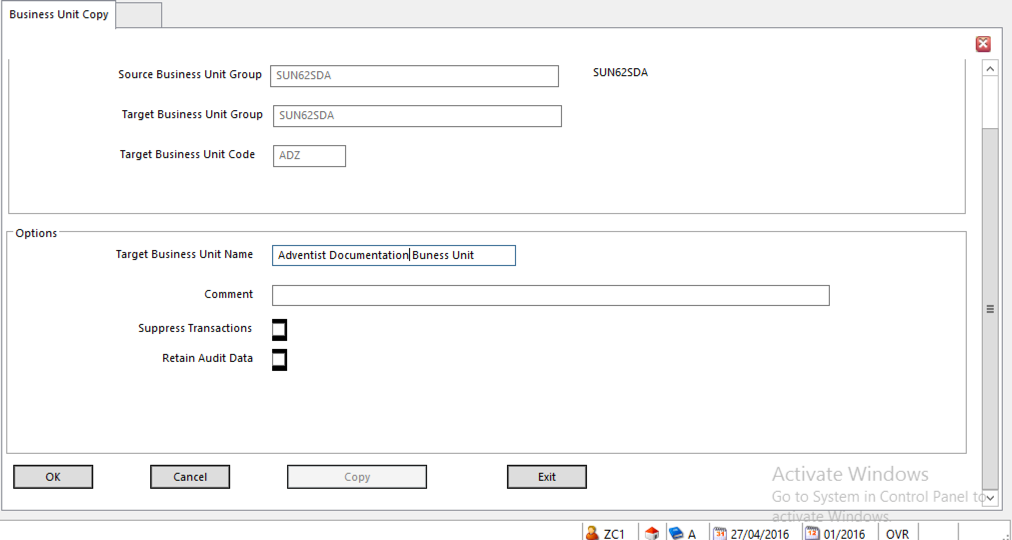 Click OKCopy button will be activated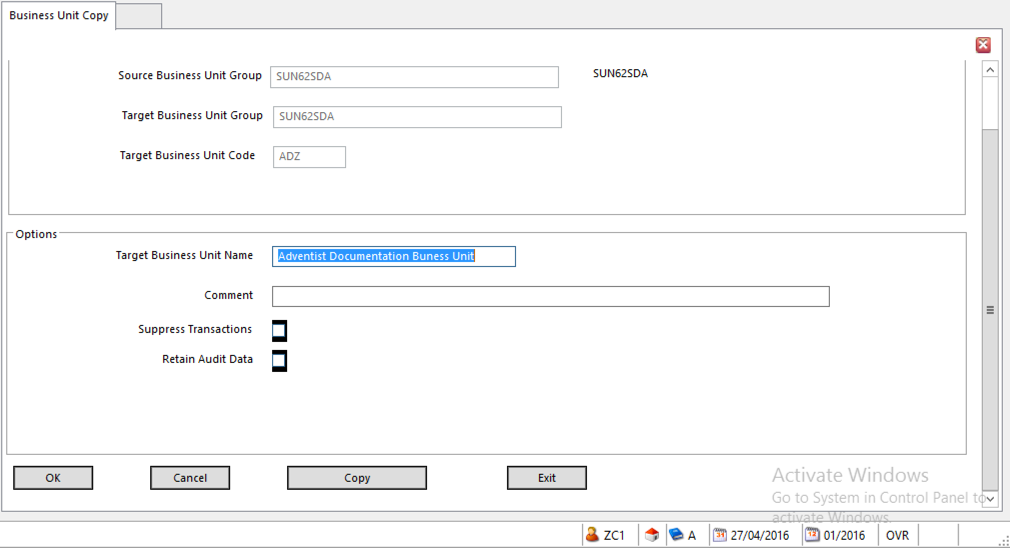 Click CopyThe Information Message will be displayed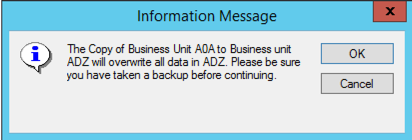 Click OKA Synchronization Summary will be displayed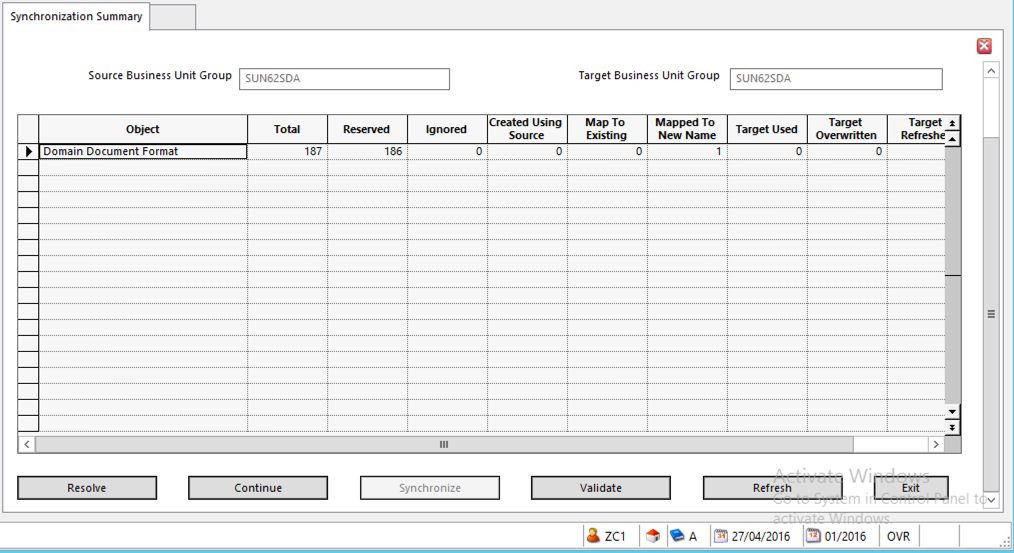 Click ContinueThe Business Unit Processing screen will show processes as they are completedWhen all processes are finished, the last process listed will be Copying completed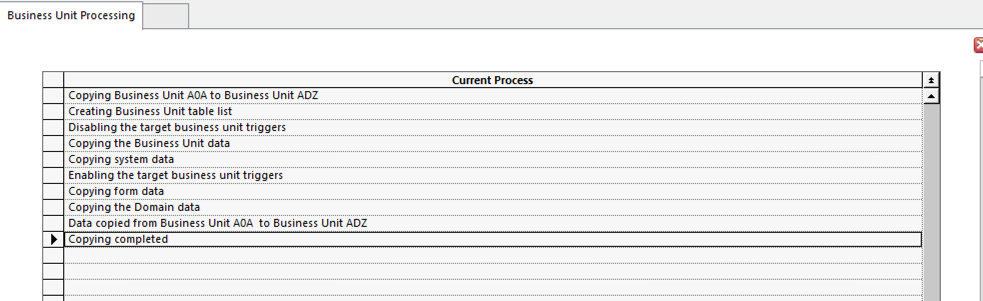 Click ExitYou will be taken back to the Business Unit Copy screen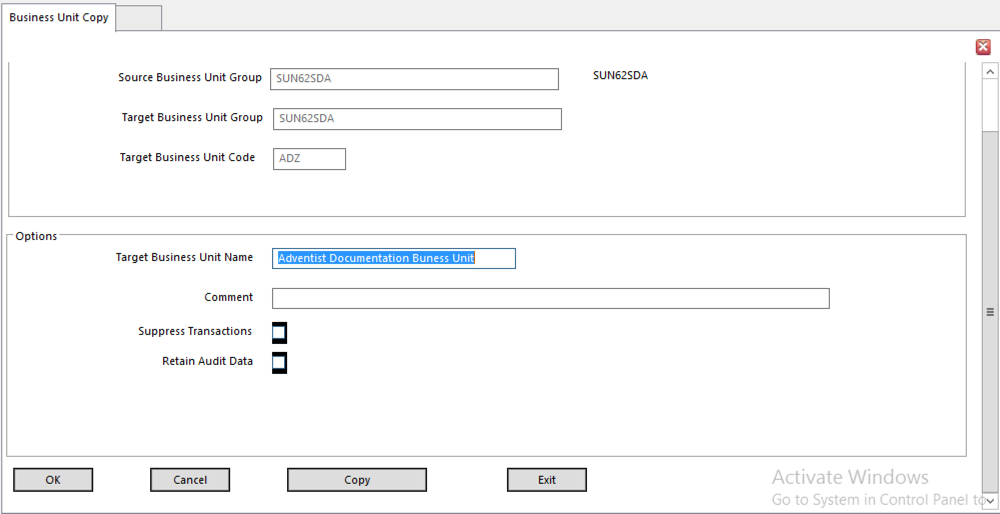 Click ExitYou will be returned to Business Unit Administration 	Put Business Unit Online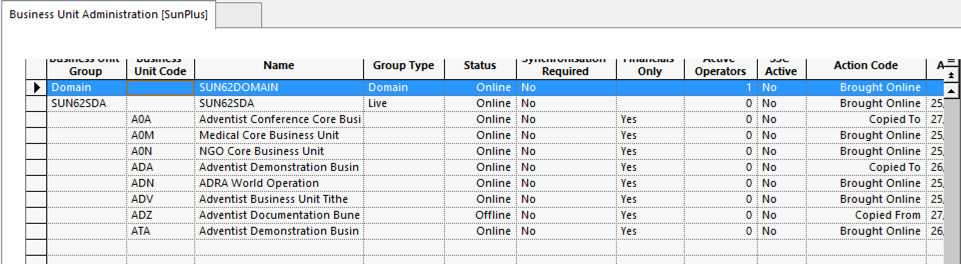 Select the new business unit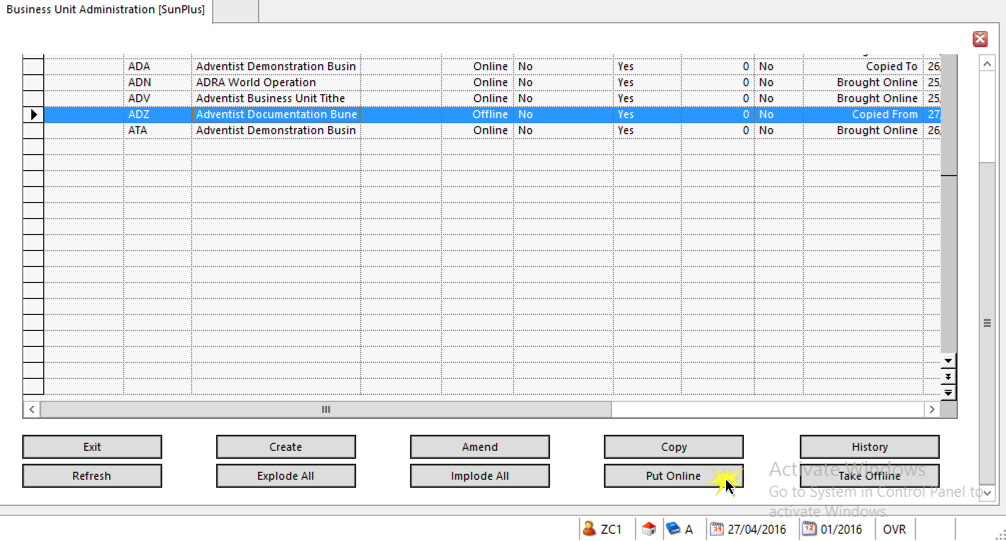 Click Put OnlineThe following Information Message will be displayed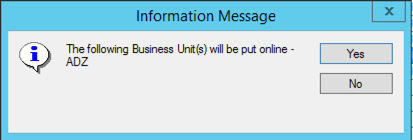 Click Yes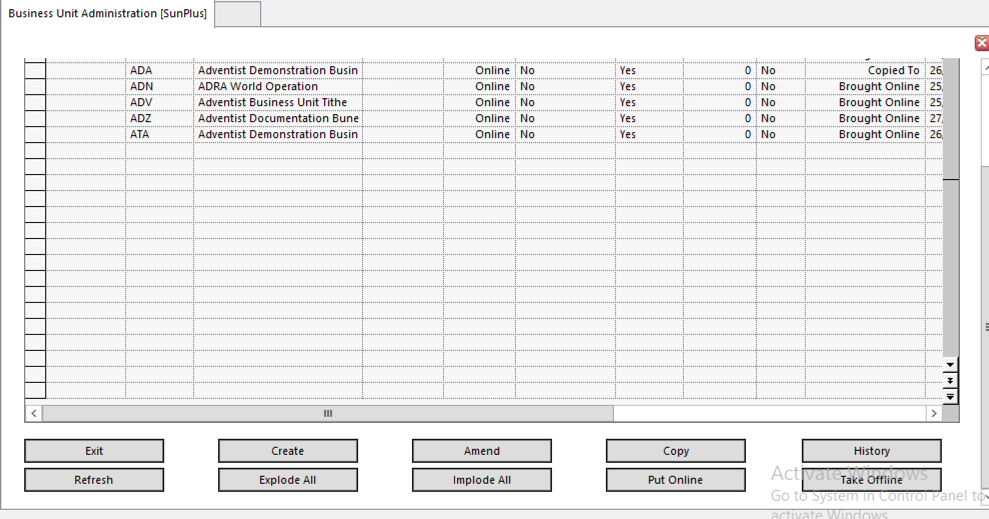 Click Exit	Localize Business Unit SettingsGo to Business Unit Administration <BUA>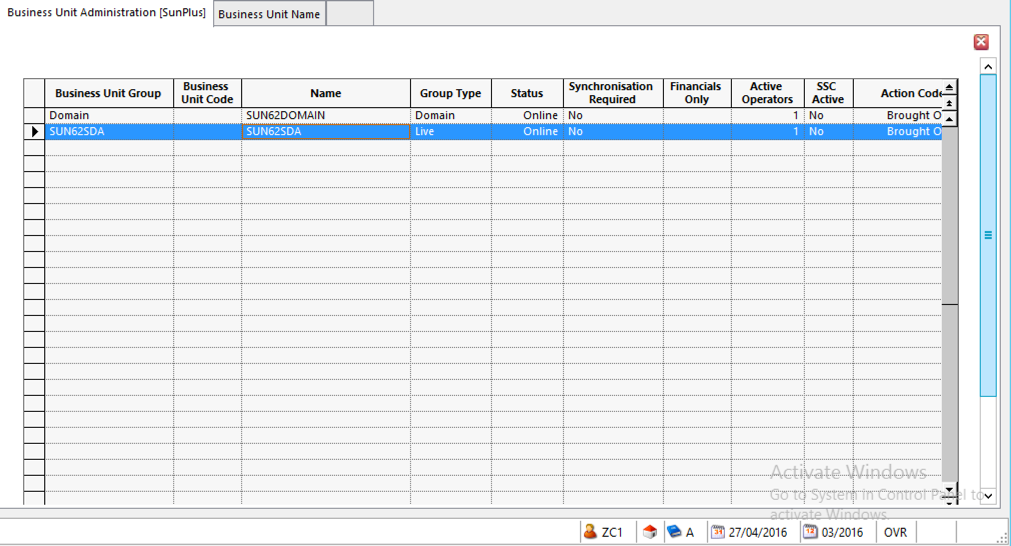 Select SUN62SDAClick	 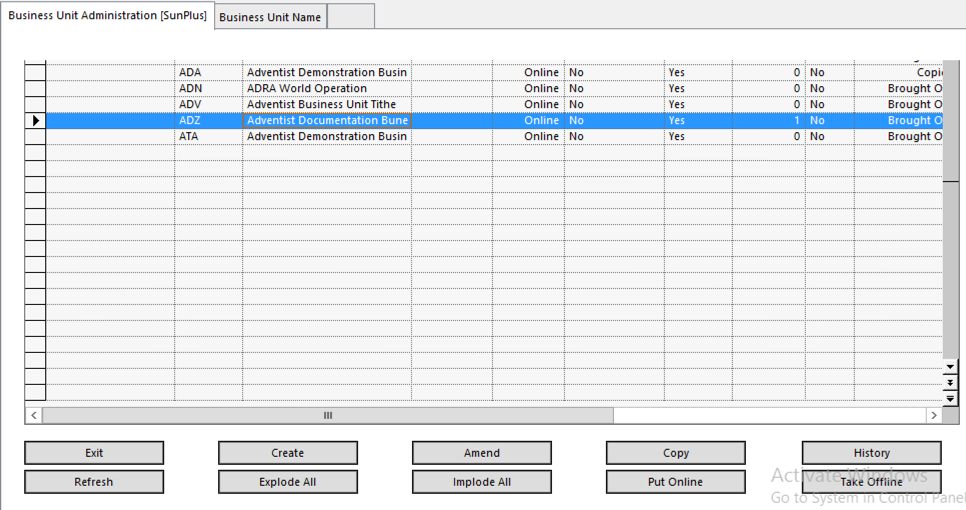 Select the new business unitClick  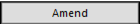 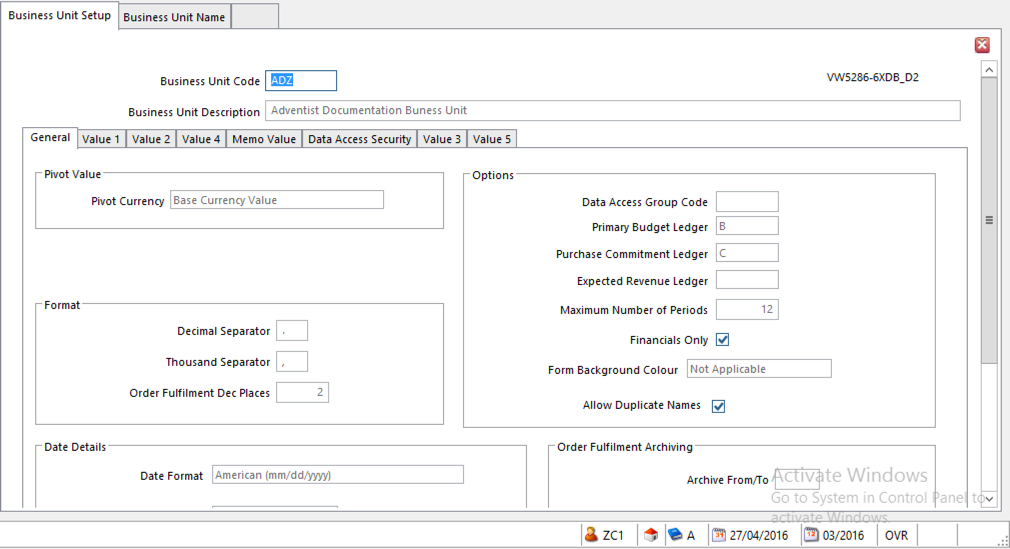 Click	 Make any changes necessary to ensure the settings are correct for the organization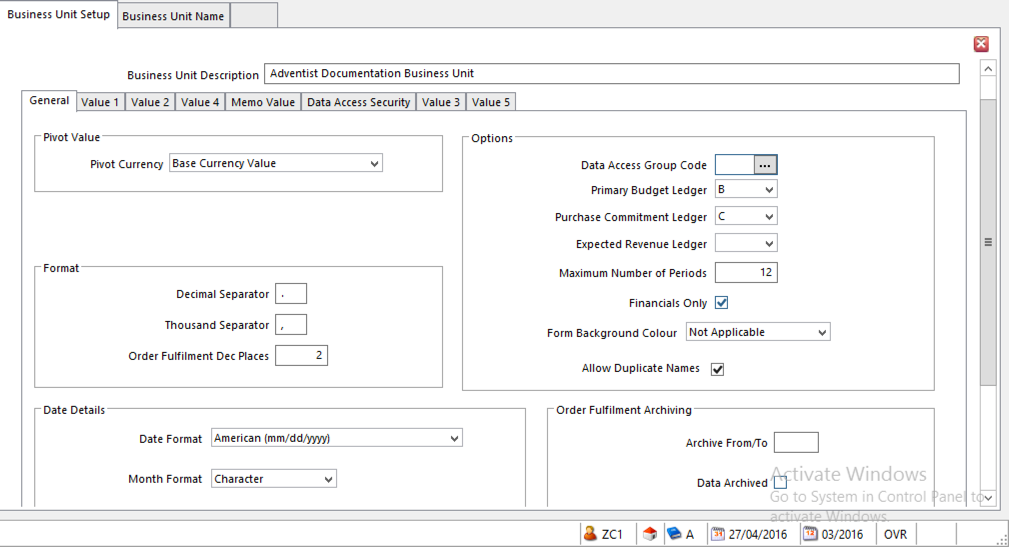 Go to the Value 1 tab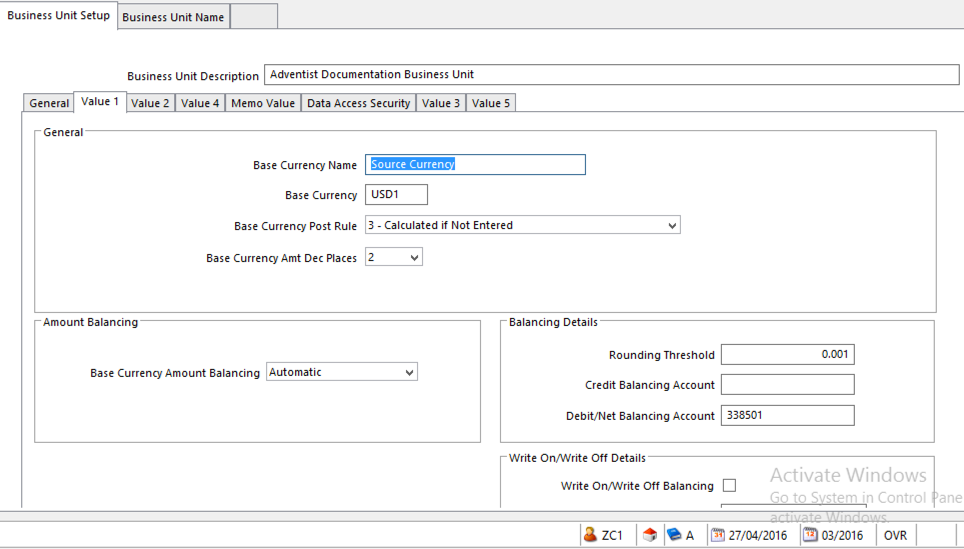 Change Base Currency Name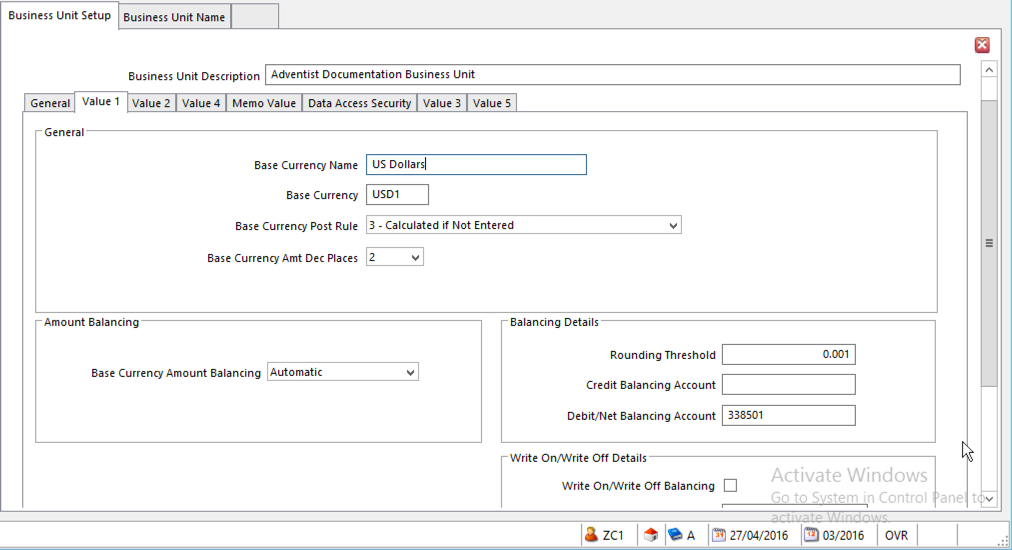 Go to the Value 4 Tab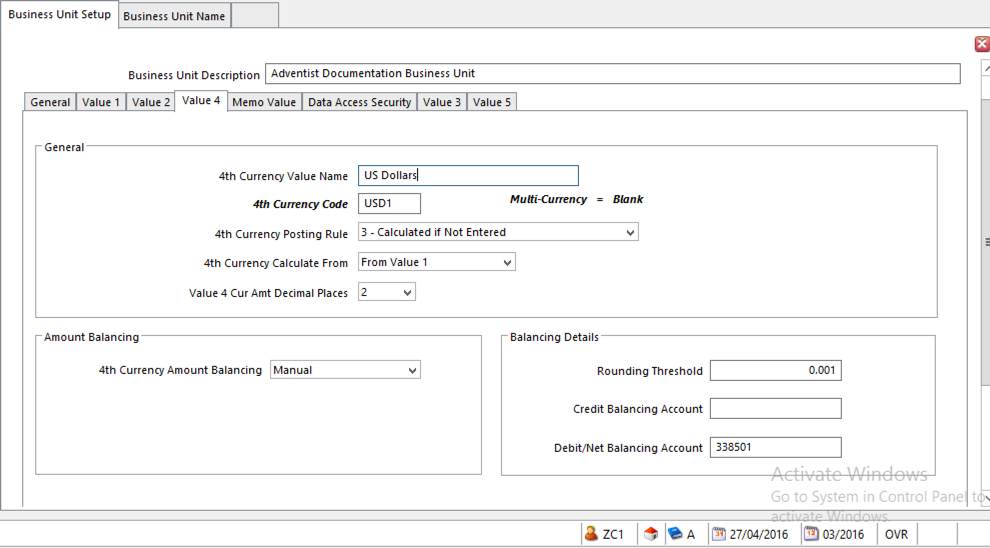 Click OKThe Business Rules Message will be displayed again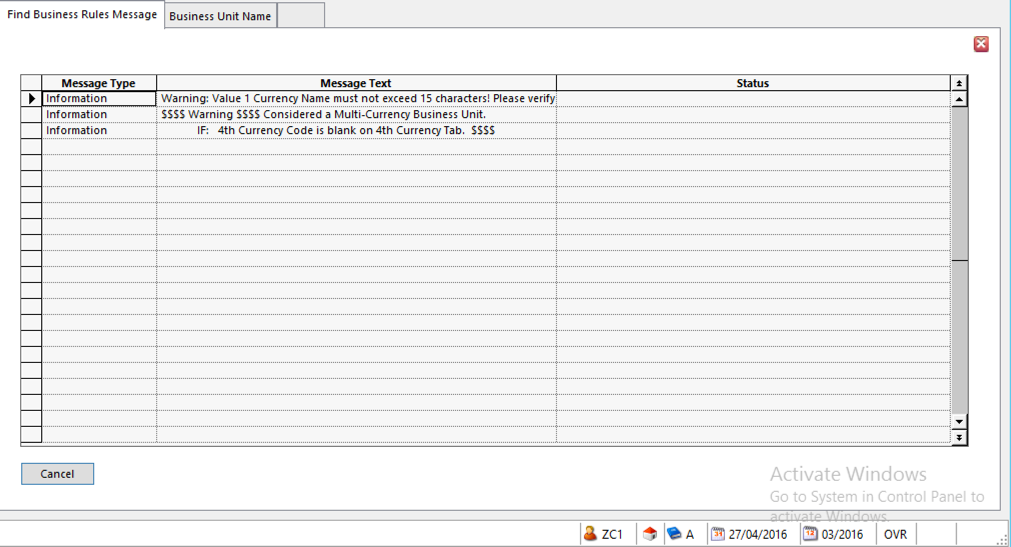 Click Cancel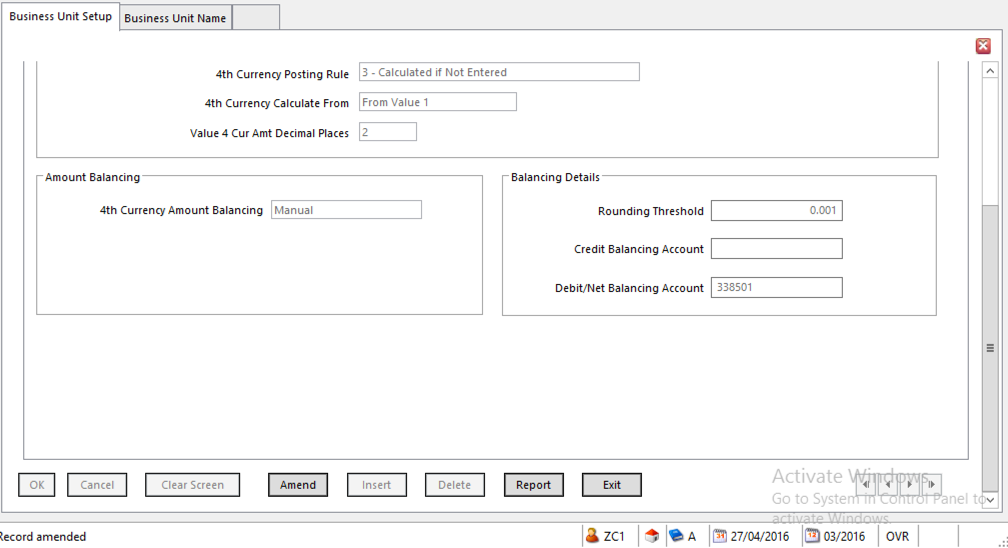 Click Exit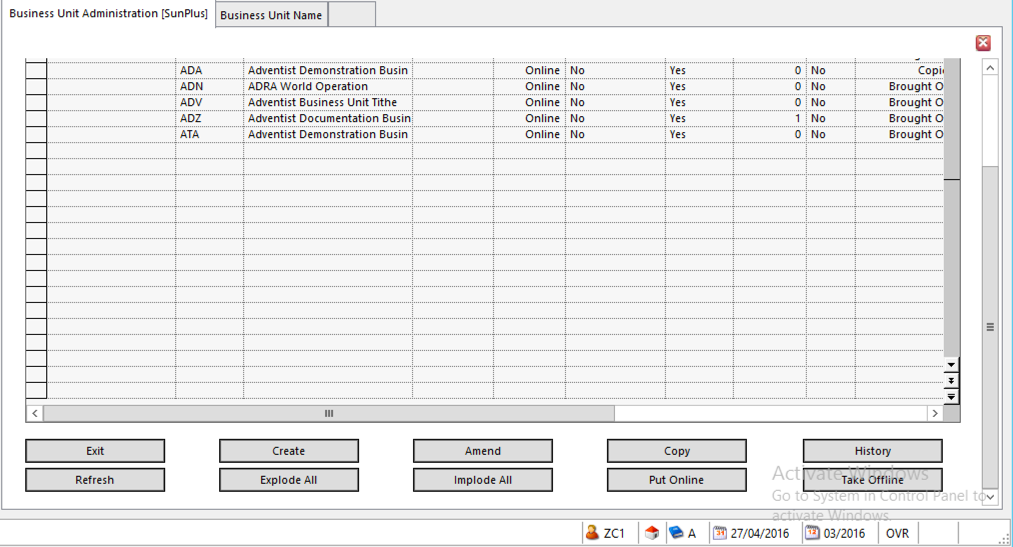 Click Exit	Change Business UnitGo to Change Business Unit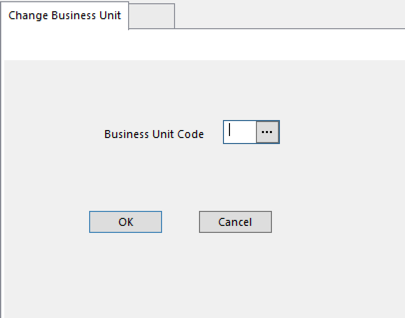 Enter Business Unit Code for the new business unitClick OK  	Run Report Model – RMD Type in RMD  	Name Business UnitGo to Business Unit Name Setup <BUN>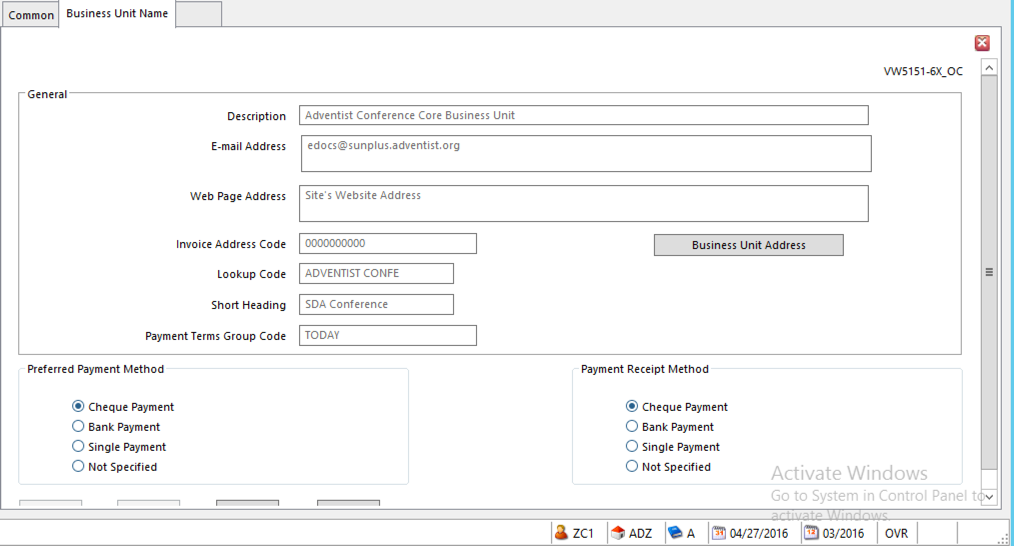 Click AmendChange the Description to the name of the organizationEnter the Email Address and Web Page Address (optional)Invoice Address Code should be 00000000Lookup Code - the name of the organizationShort Heading - the name of the organizationPayment Terms Group Code - TODAY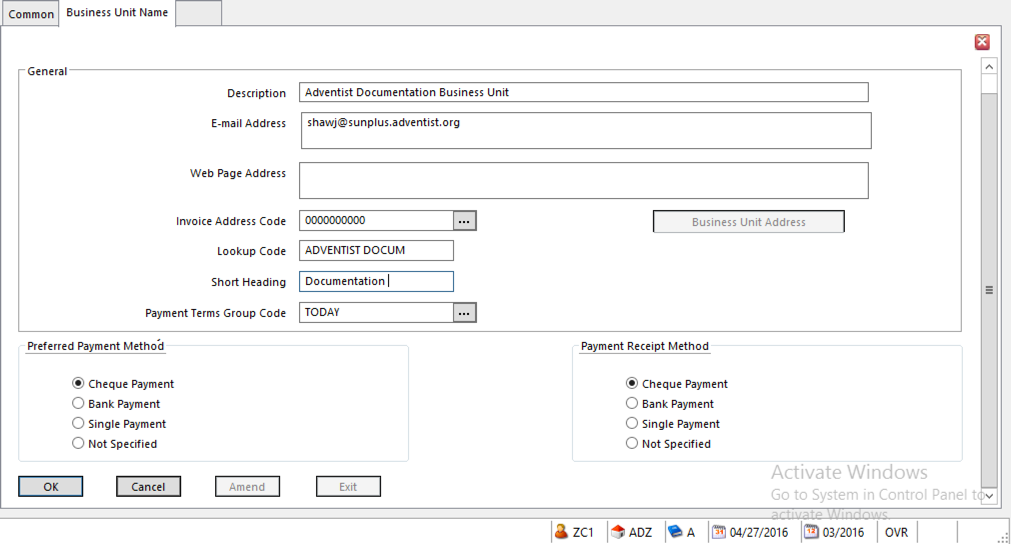 Click OKClick Exit 	Amend Ledger SetupGo to Ledger Setup <LES>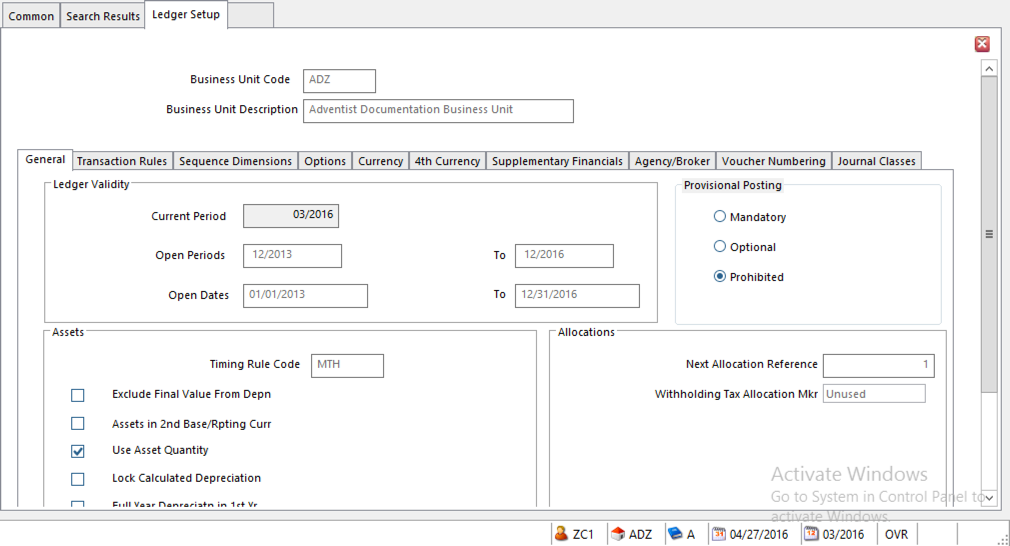 Click AmendEnter Current PeriodOpen Periods – the range should be large enough to allow upload of end of year balancesOpen Dates - the range should be large enough to include end of year 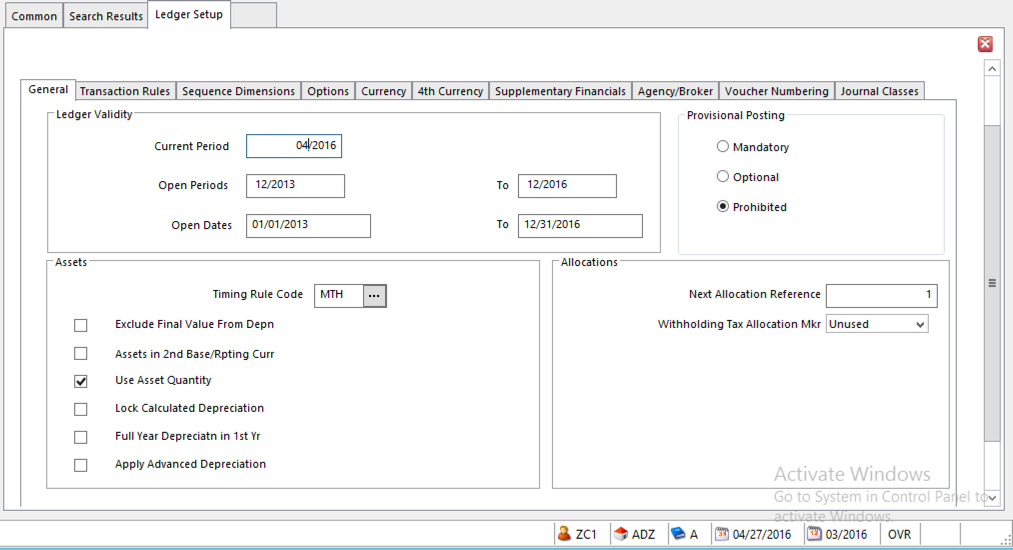 Go to Voucher Numbering TabThe details on this tab should be as follows: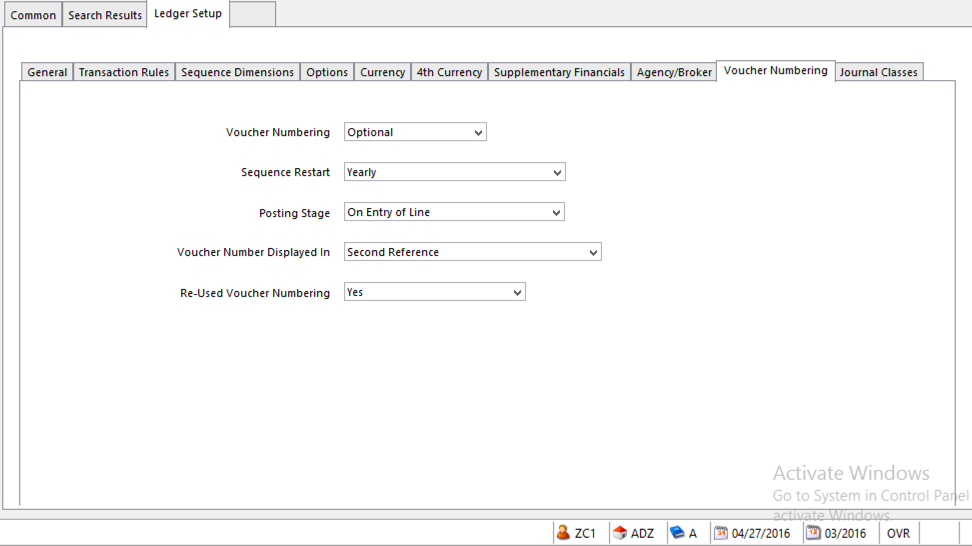 Voucher Numbering – will Voucher Numbering be usedOptional – SunPlus default - voucher # can post with journal transactionsMandatory – journals must be posted with voucher numberingProhibited – journals cannot be posted with voucher numbers Sequence Restart – when voucher numbering is automatically restarted (reset to 1).Not Used – business unit is not using voucher numberingBy Period – restarts voucher numbering sequence at Current Period changeYearly – restarts voucher numbering sequence when Current Year is changed in the Period (SunPlus default)Daily – restarts voucher numbering sequence for each new dateTransaction Reference – reserved for future useNever – voucher numbering sequence never restarts at 1NOTE:  	When voucher numbering is restarted, separate sequences are simultaneously maintained for each new period, year, or date. For example, if Period is selected, and the period is changed from 01/2017 to 02/2017, a new sequence starts for period 02/2017; but any transactions posted back into period 01/2017 continue to use the numbering sequence for period 01/2017.NOTE:	Set sequence restart interval to correspond to the value set for date or period in Transaction References <TRS>.NOTE:	Each Voucher Number Stream can have a different Sequence Restart interval. The Sequence Restart interval set in Voucher Number Stream Setup for the Voucher Number Stream overrides the setting in Ledger Setup. The setting in Ledger Setup is used for Voucher Numbers Streams defined with a Restart option set to Use Ledger Setup Default.Posting Stage – determines point where a voucher number is assigned during journal creation. This option applies only to Ledger EntryIn Ledger Import and other journal generation processes, voucher numbering is always assigned when the generated journal is either being Held or being posted to the ledger (either provisional or hard posting).Off – no voucher numbering usedOn Entry of Line – voucher number assigned when all details of the journal are complete (SunPlus default)On Entry of Period – voucher number assigned when period is entered on journal lineOn Posting – voucher number is assigned either when the journal is Held or when it is posted (either provisional or hard posting)Voucher Number Displayed in – determines how the voucher number is displayed in journal transactions, in Ledger Entry, any other journal process, query, reportTransaction Reference – displayed in Transaction Reference fieldSecond Reference - displayed in Second Reference fieldNot ApplicableRe-Used Voucher Numbering – decides how a gap in journal numbering is treated.Gaps might occur if a voucher number is used for a provisional transaction that is subsequently deletedNot UsedYes – gaps are reused. For example, if voucher numbers 1, 2, 4, 5 have been used, the next voucher number to be assigned is 3, after which the sequence continues with 6No – gaps are ignoredClick OKClick Exit	Create Site’s Basic Address CodesGo to Addresses (Address Setup) <ADD>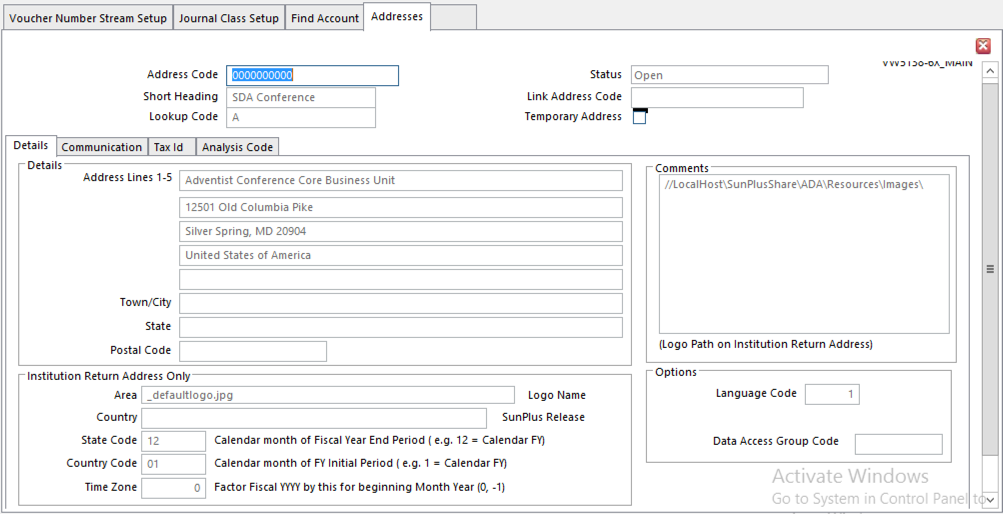 Click AmendSet up organization’s Return Address Code (for invoices)For Return Address Code 0000000000Short Heading – organization’s acronym – i.e., GC, or SIDLookup Code – organization’s SDA ORGIDAddress Line 1 – organization’s nameAddress Lines 2 – 5 – organization’s addressState Code – check to ensure the month of the organization’s end of fiscal year is correctCountry Code – check to ensure the month of the organization’s start of fiscal year is correctTime Zone – factor fiscal year by this for beginning month yearComments – follow this path to replace the SDA logo with the organization’s logo 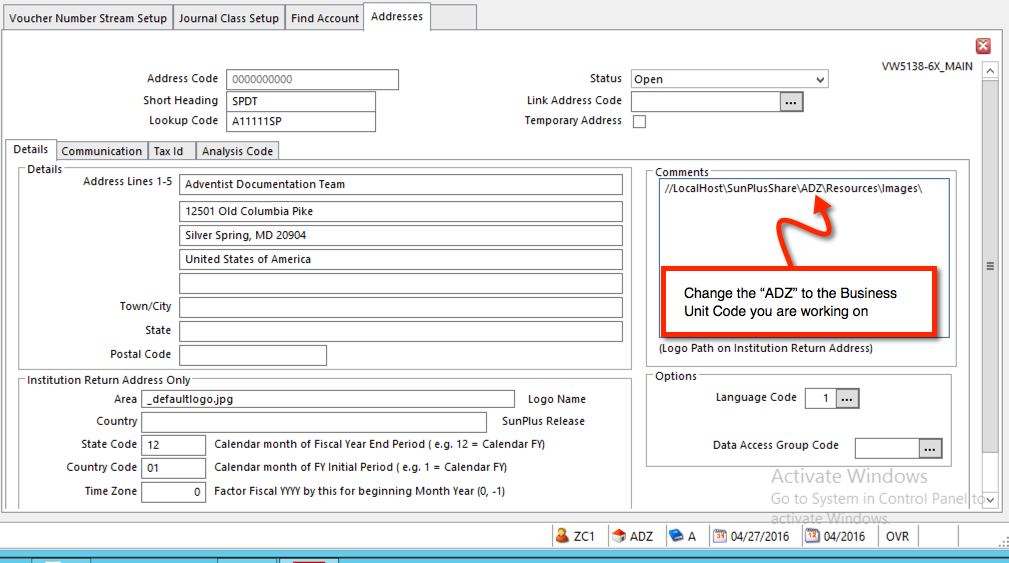 Click OKThe Business Rules Message will pop up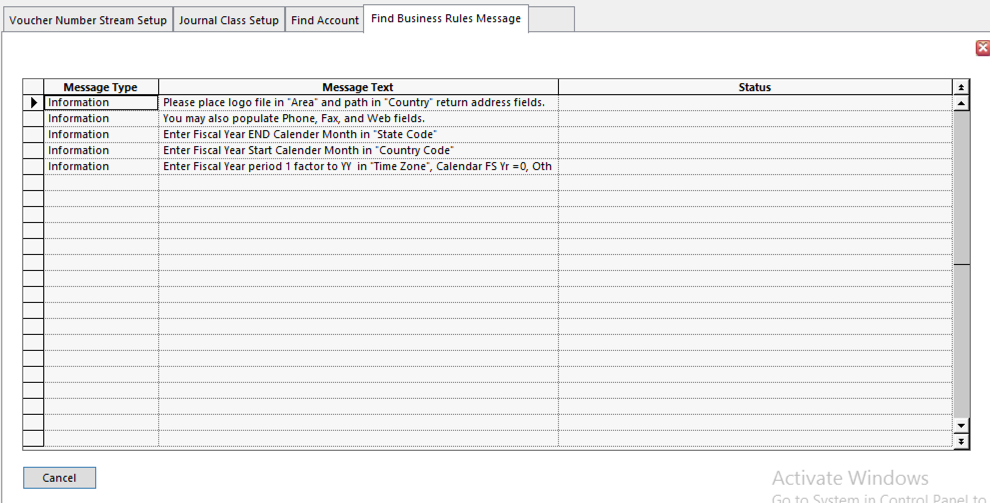 Click CancelClick Clear ScreenSet up SDA Organization Address Code for the organization:For Address Code AXXXXXShort Heading – organization’s acronym – i.e., GC, or SIDLookup Code – organization’s SDA ORGIDAddress Line 1 – organization’s nameAddress Lines 2 – 5 – organization’s addressState Code – check to ensure fiscal year end month is correctCountry Code – check to ensure fiscal year start month is correctTime Zone – factor fiscal year by this for beginning month yearComments – follow this path to replace SDA logo with the organization’s logo 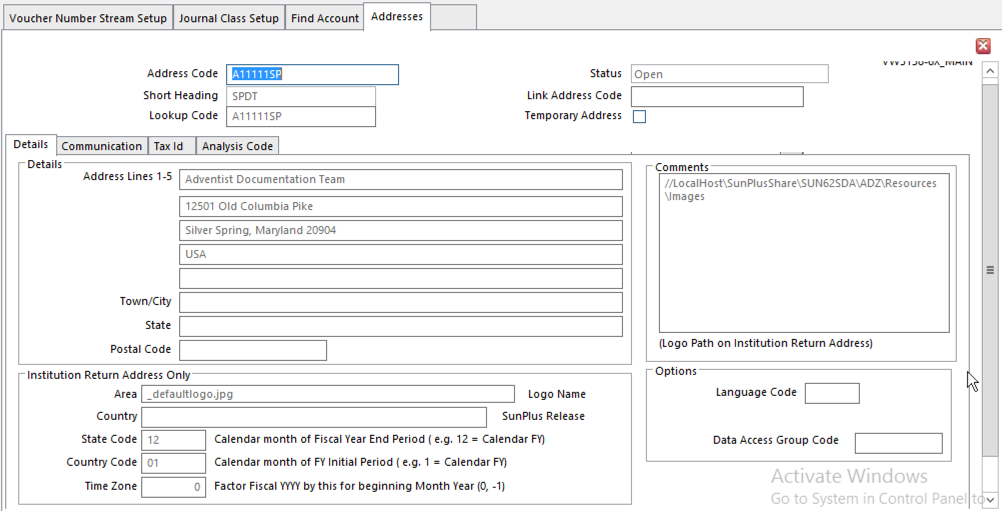 Click OKClick Clear ScreenSet up SDA ORGID Code for the organization’s parent organizationFor SDA ORGID for Parent Organization Code - AXXXXXShort Heading – organization’s acronym – i.e., GC, or SIDLookup Code – organization’s SDA ORGIDAddress Line 1 – organization’s nameAddress Lines 2 – 5 – organization’s addressState Code – check to ensure fiscal year end month is correctCountry Code – check to ensure fiscal year start month is correctTime Zone – factor fiscal year by this for beginning month year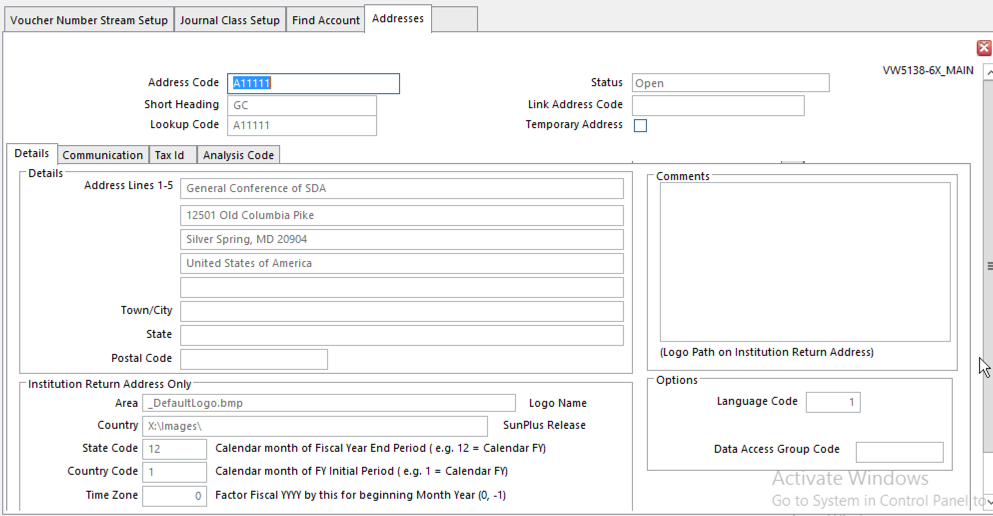 Click OKClick Clear ScreenSet up Operating Fund Address Code for the organization:For Operating Fund Address Code - 10Short Heading – organization’s acronym – i.e., GC, or SIDLookup Code – organization’s SDA ORGIDAddress Line 1 – organization’s nameAddress Lines 2 – 5 – organization’s addressState Code – check to ensure fiscal year end month is correctCountry Code – check to ensure fiscal year start month is correctTime Zone – factor fiscal year by this for beginning month yearComments – follow this path to replace SDA logo with organization’s logo 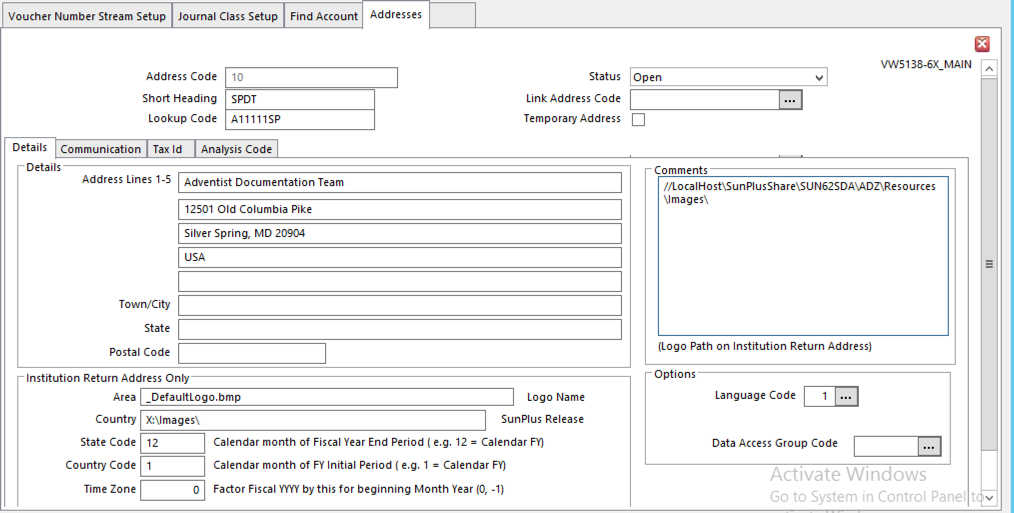 Click OKClick Clear ScreenSet up organization’s Plant Fund Address CodeFor Plant Fund Address Code - 20Short Heading – organization’s acronym – i.e., GC, or SIDLookup Code – organization’s SDA ORGIDAddress Line 1 – organization’s nameAddress Lines 2 – 5 – organization’s addressState Code – check to ensure fiscal year end month is correctCountry Code – check to ensure fiscal year start month is correctTime Zone – factor fiscal year by this for beginning month yearComments – follow this path to replace SDA logo with the organization’s logo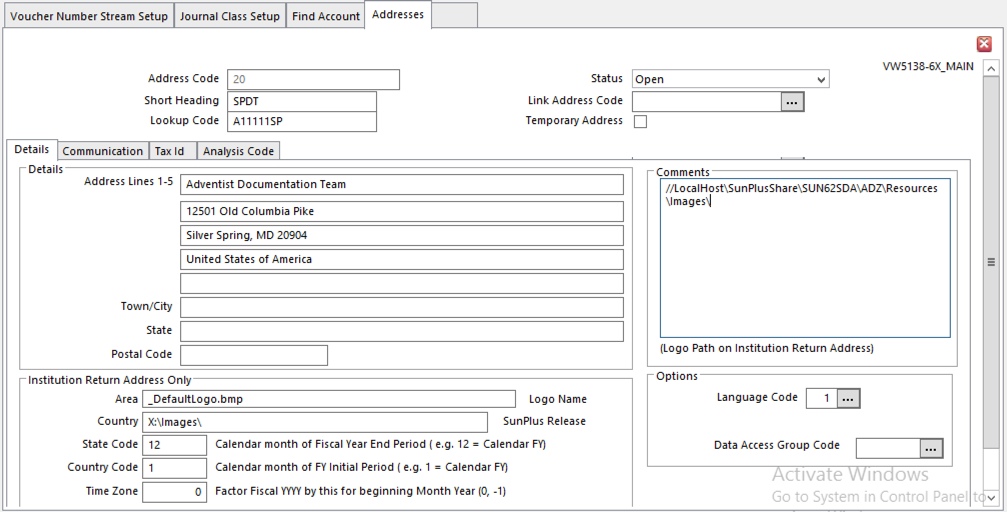 Click OKClick Exit 	Create Currency Codes Go to Currency Codes <CNC>Core comes with USD Currency Codes; create a new currency code for a Currency other than USD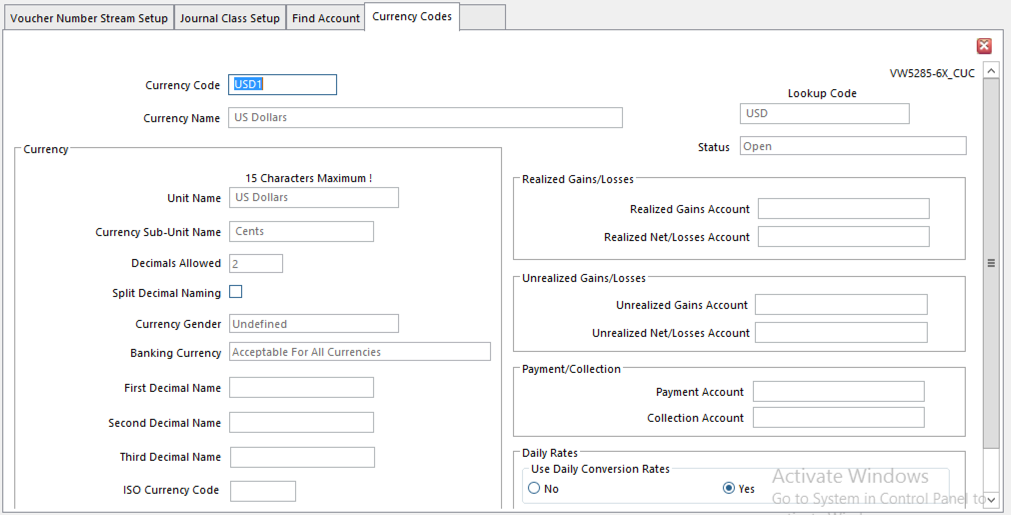 Single Currency Sites only need one Currency CodeUse the International Currency Code for the country’s currencyAdd a “1” to the end of the 3-digit code – USD1Even though the organization only uses one currency code, check Use Daily Conversion Rates Multi-Currency Sites need currency codes for every currency they interact withEach currency must have three codes:USD1USD2USD3 	Period Currency Rates Setup <CNP>Go to Currency Period RatesPeriod Currency Rates provide the conversion rate to convert one currency value to another in: Ledger EntryLedger ImportLedger RevaluationFinancial AnalysisFinancial Statements, and Payment RunAt least one Period Rate must exist for each Currency Code combination to be used as the default for all financial reporting functionsIncluding Base Currency to Base Currency (i.e., USD1 to USD1)Single Currency Sites need a Period Currency Rate conversion for Base Currency to Base Currency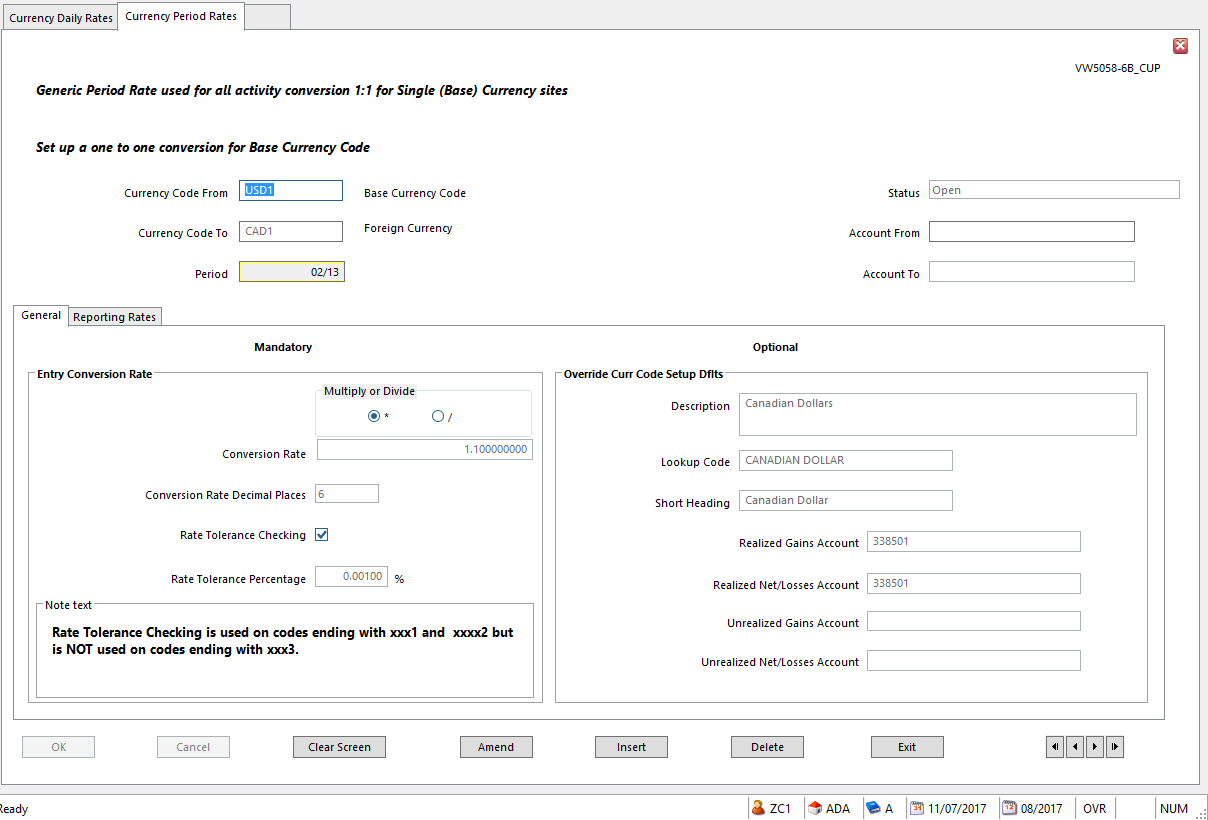 Currency Code From – always enter the Base Currency Code hereCurrency Code To – enter the code of the currency the amount will be converted toAccounting Period – Blank to apply to all Accounting PeriodsEnter appropriate period for the conversion rate to apply to one period onlyMultiply/DivideConversion RateRate Tolerance Checking – set as appropriateIn SunPlus world, Rate Tolerance is used on codes ending with xxx1 and xxx2 but is NOT used on codes ending with xxx3This option, when set, performs a tolerance check on any rates entered or rates calculated by the systemRate Tolerance Percentage – if Tolerance Checking is required, enter the maximum tolerance allowed for the Period Rate.The percentage difference between the rate entered or calculated and the rate in the Conversion Rate field must be within this percentageOverride Currency Code Setup DefaultsOnly populate these fields if you need to override values set up in Currency Code SetupRealized Gains Account – account to which realized gains calculated using the Currency Period Rate will be postedRealized Net/Losses Account – account to which any net realized amounts, or realized losses, calculated using this period rate are postedUnrealized Gains Account – account to which any unrealized gains calculated using this period currency rate are posted. These unrealized gains are calculated and posted by Ledger RevaluationUnrealized Net/Losses Account – account to which any net unrealized gains or unrealized losses, calculated using this period currency rate are posted. These unrealized gains are calculated and posted by Ledger Revaluation 	Daily Currency Rates Setup Create any number of Daily Rates for each Currency Code. Different days and account ranges can be created, as needed.Daily Currency Rates are only used for a currency if the Use Daily Conversion Rates option is set to Yes for the currency in Currency Codes SetupDaily Currency Rates are NOT used in place of Period Rates. Period Currency Rates are needed as well as Daily Currency Rates (Daily Currency Rates are not needed for single currency systems)Go to Daily Currency Rates Set <CND>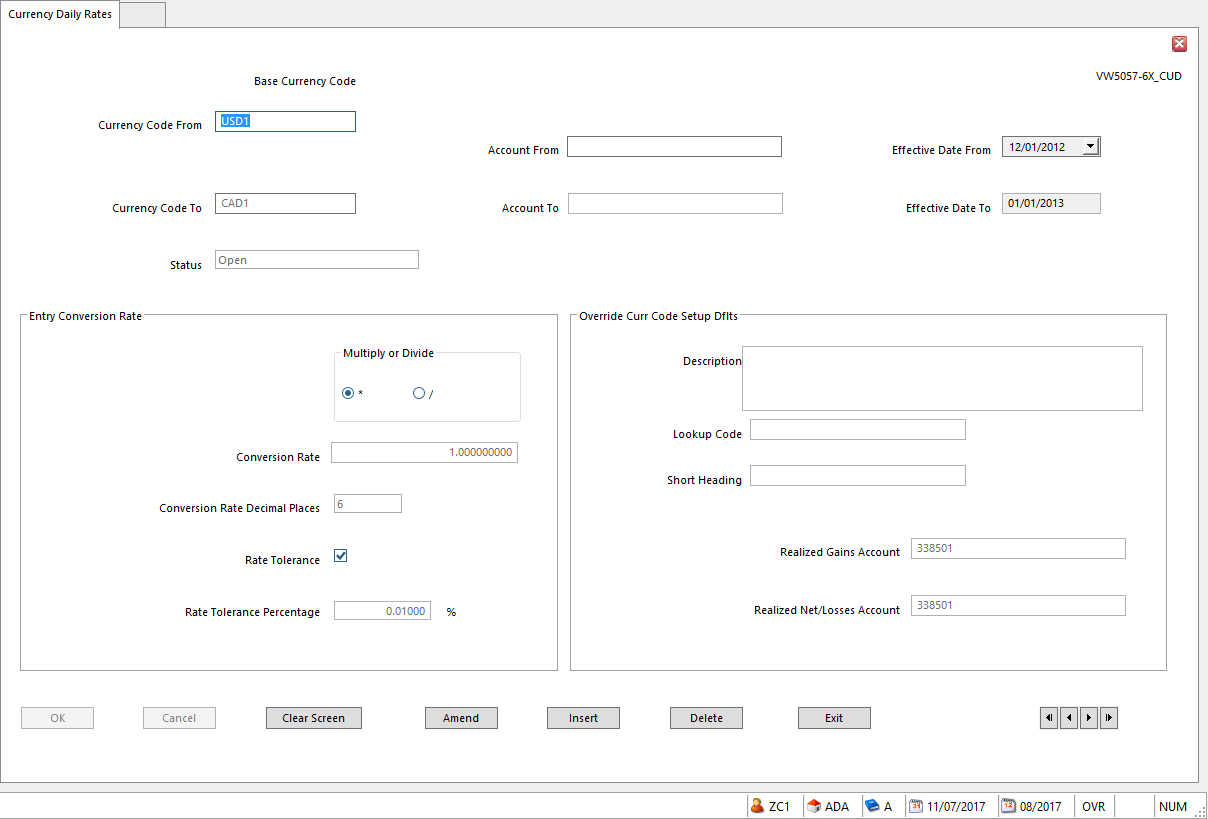 Currency From – always enter Base Currency CodeCurrency To – enter the foreign currency Code (currency for which the exchange will be made)Effective Date – MANDATORY. Enter the date from which the rate appliesMultiply/DivideConversion Rate – rate entered here will apply for the number of days after the Effective Date according to the Number of Days Valid value entered for the currency in Currency Codes SetupConversion Rate Decimal Places – the number of decimal places used in the currency conversion calculationOverride Currency Code Setup Defaults – these fields are optional. Use to override values set in Currency Code Setup for this currency 	Define Asset Depreciation Timing Rule (as needed)The MTH Depreciation Timing Rule is defaulted in Core. Create a different Depreciation Timing Rule, (if needed) in Asset Depreciation Timing Rule <FDR>Depreciation Timing Rules define how to spread the depreciation calculated by Depreciation Calculation over the periods in the year, using a predefined ratio.Example: if there are 13 Accounting Periods in a financial year, the first 12 reflecting calendar months and the 13th holding year-end adjustments, only calculate depreciation for the 12 operational periodsThe number of operational periods in the financial year can be specified and also it is possible to specify how the annual depreciation charge will be split across those periods. Use this feature to account for periods of, for example, four or five weeks.If there is no timing rule, annual depreciation is divided evenly over the number of periods in the year.The number of periods in the year is specified in the Maximum Number of Periods field in Business Unit Setup (Business Unit Administration)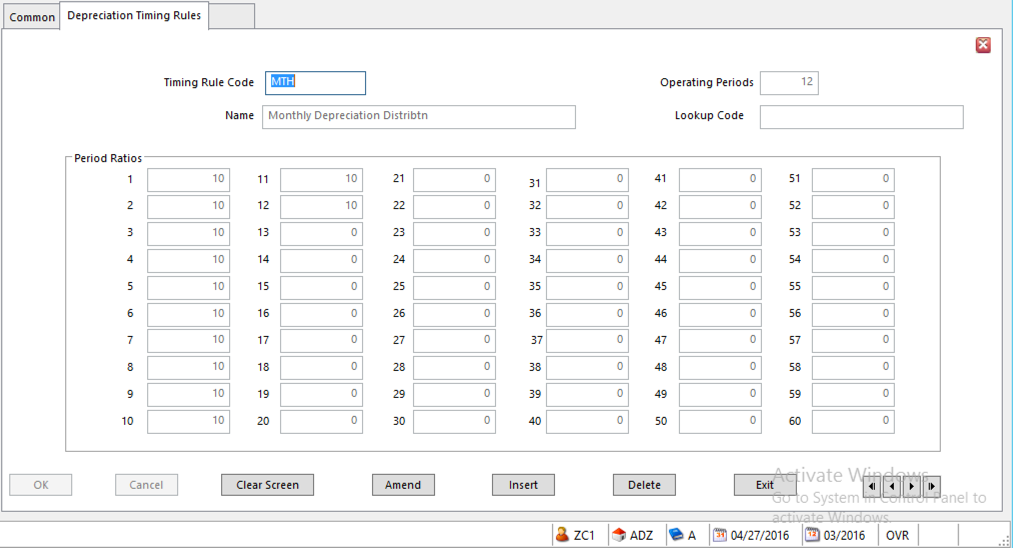 Click Amend and set the ratios as neededOperating Periods – number of periods for which depreciation is calculated during a financial yearCannot exceed the maximum number specified in Business Unit SetupPeriod Ratio 1-60 – proportion of the total depreciation to allocate to each period.Defaults to zero – leave at zero if no amount will be apportioned to a periodClick Exit  	Create Payment Terms (as needed)For Payment Terms other than terms that come with Core, go to Payment Terms Setup <PYT>If new Payment Terms are set up, the revised terms will apply immediately to any new transactions entered using the terms code.Payment details on existing transactions entered under the ‘old” payment terms settings are not updated. Amend these payment details manually using Account Allocation.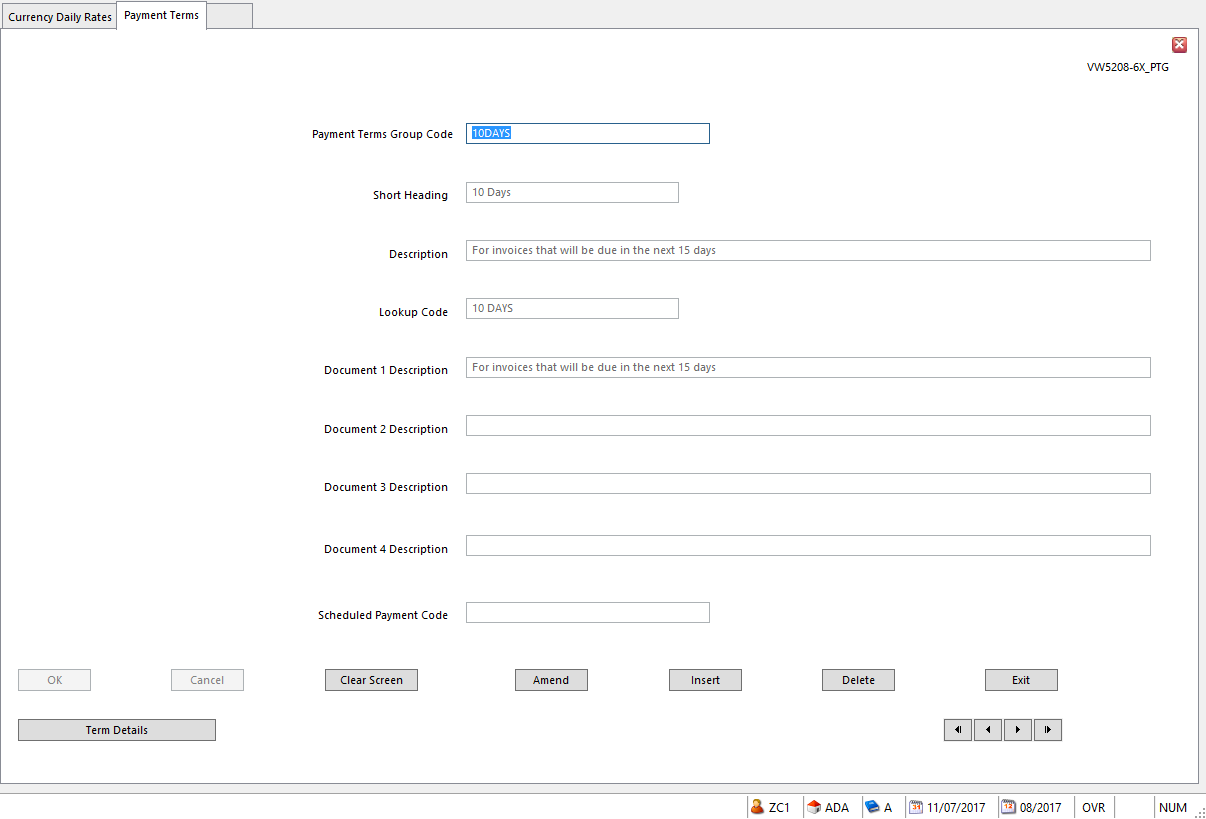 The values on the first interface are mostly descriptiveDocument Description  fields 1 – 4 – use to note the document to produce on each of the four available document dates (if calculated as part of the payment terms)Example: if you calculate as Document Date 1 the date the first debt chasing letter will be required for the transaction you might enter a Description of First Reminder Letter DueScheduled Payments Code – associate a Scheduled Payments record to be used with this set of payment terms. The code entered here must be pre-established.Leave blank for no Scheduled PaymentsTo set the Payment Term details, click Term Details button at the lower left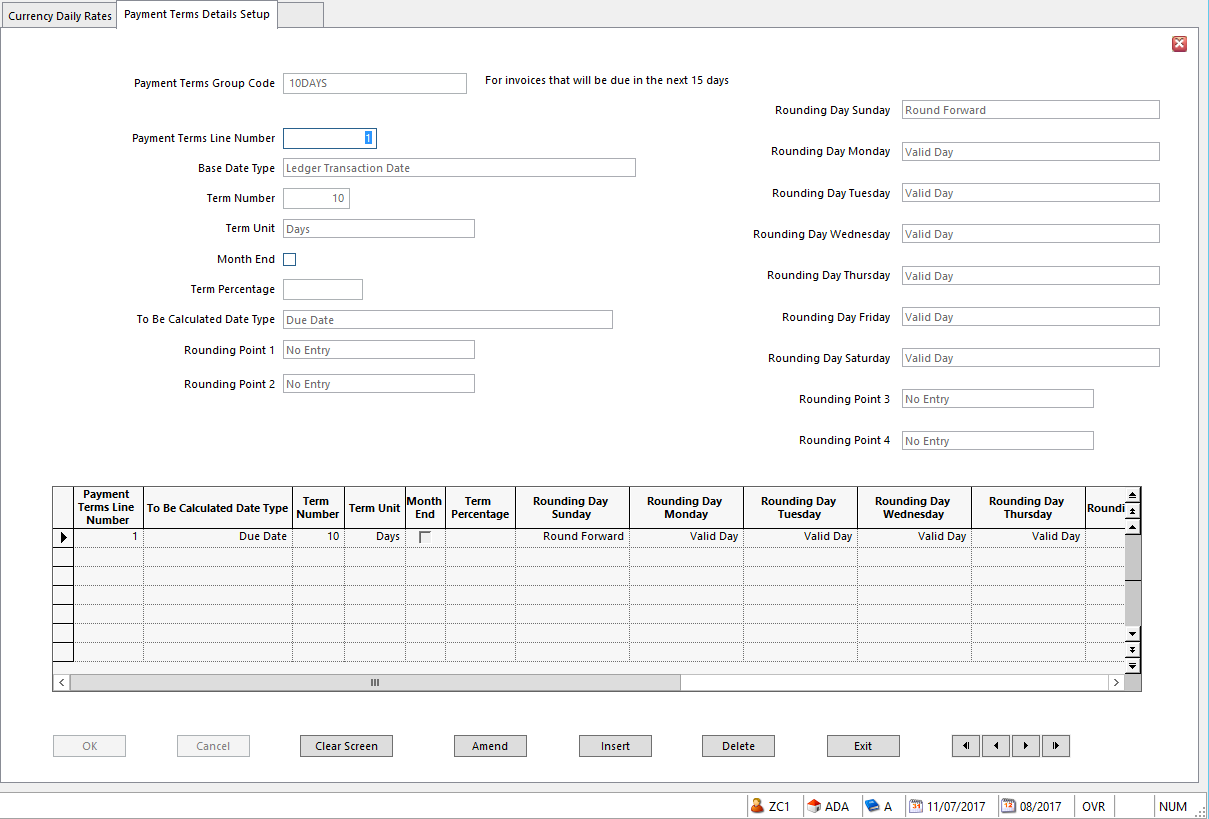 Use the Details interface to set up rules for calculating a selected date and identifying related information, such as a percentage charge rate. For each payment terms detail line, set the following:Payment Terms Group CodePayment Terms Line Number – line number within the set of Payment TermsBase Date Type – date to use as basis for calculating chosen terms date.This date has to precede the terms date being defining Term Number – number of days or months to add to the base date to calculate the required terms dateTerm Unit value determines the meaning of this numberTerm Unit – determines if days or months are added to the base dateMonth End – if selected, the day number in the transaction date is replaced by the last day of the month and payment terms days are added to this month end date. This groups the month’s transactions together and treats them as if they were all dated on the last day of the monthTerm Percentage –set up a percentage here to use with Discount Date 1, Discount Date 2, Interest Start Date, and Late Payment DateThis will be the percentage of the transaction amount used to calculate the discount or interest amountsNOTE	Interest and Late Payment Charge Percentages are information only – they are NOT 	used to calculate and apply interest chargesTo Be Calculated Date Type – the terms date to calculate or define To calculate Payment Due Date, select Due DateRounding Point 1 – 4 - number of days, between 1 and 31, used to round the calculated dateUp to 4 can be setExample: set two rounding points, one of the 10th and one of the 20th. A Due Date calculated as 12th of March is automatically rounded to the 20th of March. A Due Date calculated as the 5th of April is rounded to the 10th of April, and a Due Date calculated as the 22nd of June is rounded to the 10th of July.Rounding Day Sunday-Saturday – define each day of the week as eitherValid – days acceptable for the given action – i.e., valid payment datesRound Backward – if the calculated day falls on this day of the week, it should be set back to the nearest Valid dayRound Forward – if the calculated day falls on this day of the week, it should be set forward to the nearest Valid dayNOTE	Round Backward must never follow Round Forward.If only one Valid day is set, default is that all preceding days will Round Backward and all following days will Round Forward. If a single Valid day is set, the Due Date can match weekly collective invoices. Click OKClick Exit  	Create/Amend Budget LabelsIf the organization requires a budget ledger in addition to the standard A – Actuals and B – Budget Ledgers that come with Core, go to Budget Labels <BLB>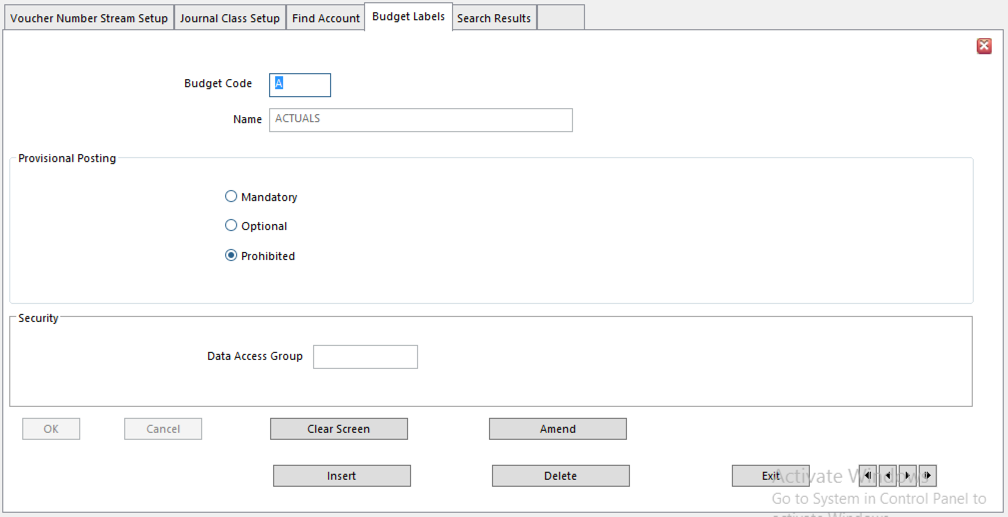 Budget Code – assign one of the unassigned lettersClick OKEnter Name for the new ledgerProvisional Posting – must be checkedClick OKClick Exit  	Setup/Amend Analysis Dimensions (as needed)The following Analysis Dimensions come with Core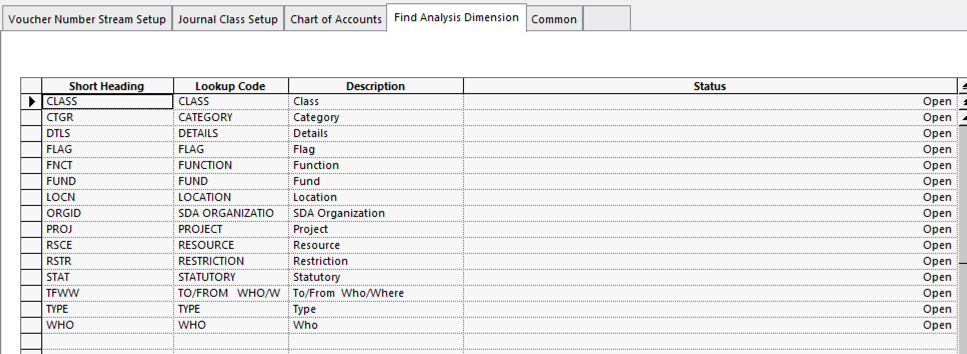 For additional Analysis Dimension(s), go to Analysis Dimension Setup <AND>Enter the Analysis DimensionClick OK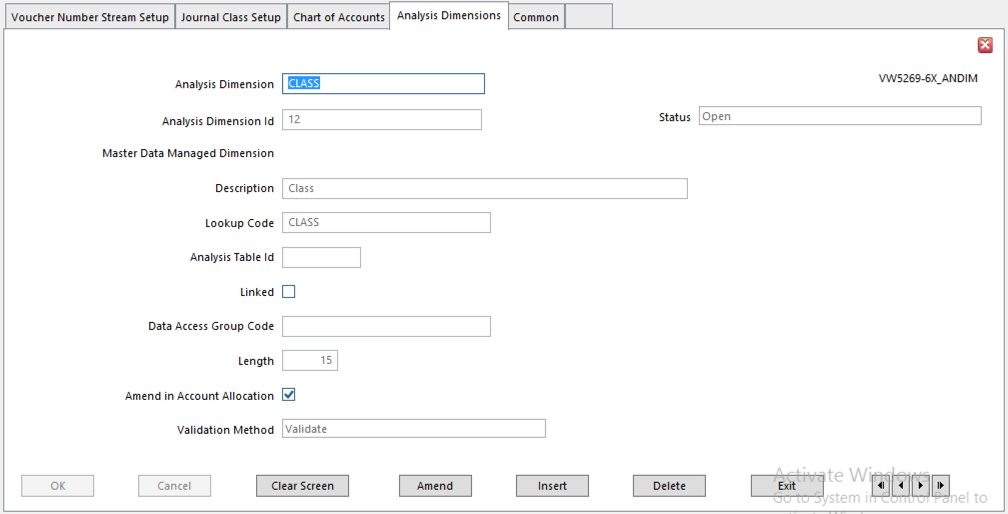 Analysis Dimension Id – automatically supplied by systemDescription – name of the DimensionLookup Code – name of the DimensionLength – enter the length the Analysis Code should be – 15 is the longestAmend in Account Allocation – only check if the system should allow the user to change the Analysis Code associated with this Dimension in Account AllocationValidation Method – For the system to validate the accuracy of the Analysis Code associated with this Dimension in Ledger Import or Static Data Import, select ValidateClick OKClick Exit  	Amend Analysis Structure Setup (as needed)Core comes with the following Analysis Structure – only amend if neededChart of Accounts Analysis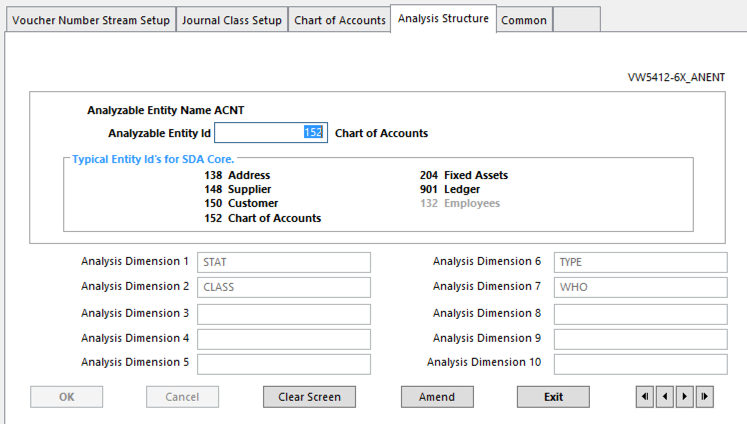 Fixed Assets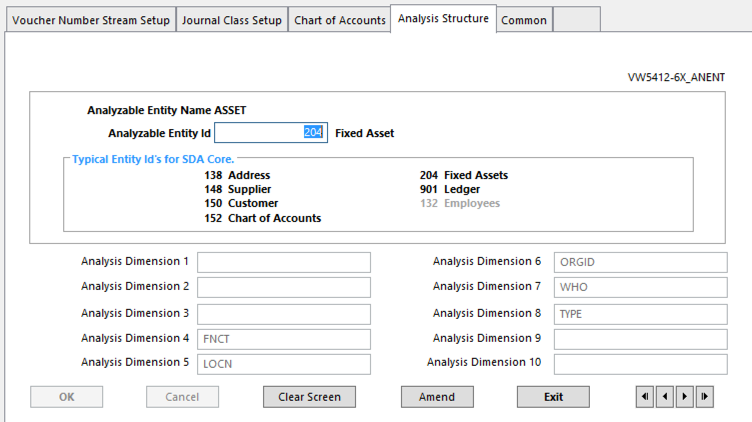 Ledger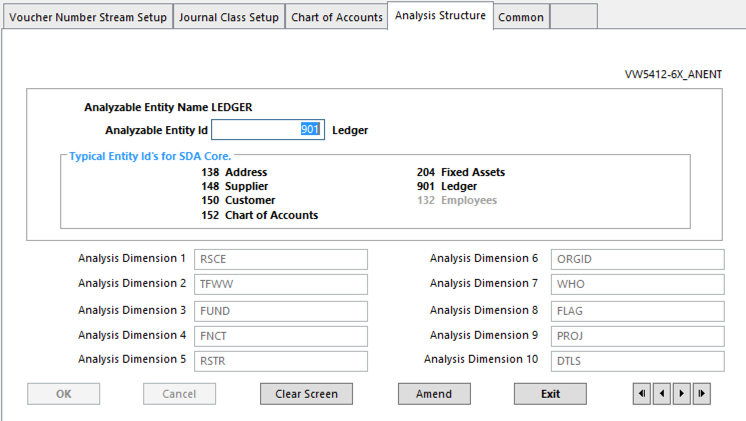 To attach or amend the Analysis Structure for a table, go to Analysis Structure Setup <ANS>Enter the table Analyzable Entity Id number (see the list of Typical Entity Id’s for SDA Core to determine the table number)Click OKEnter the Analysis Dimension Code to be assigned in the Analysis Dimension fieldClick OKTo attach Analysis Dimensions to a table not represented in the list of Typical Entity Id’s for SDA Core, click the Assist button at the right of the Analyzable Entity Id field. The complete list of Analyzable Entity tables is available there. 	Voucher Number Stream Setup <VNS>SunSystems 6.2 uses Voucher Numbering.The basic Voucher Numbering Streams come pre-established in Core. Amend details as needed.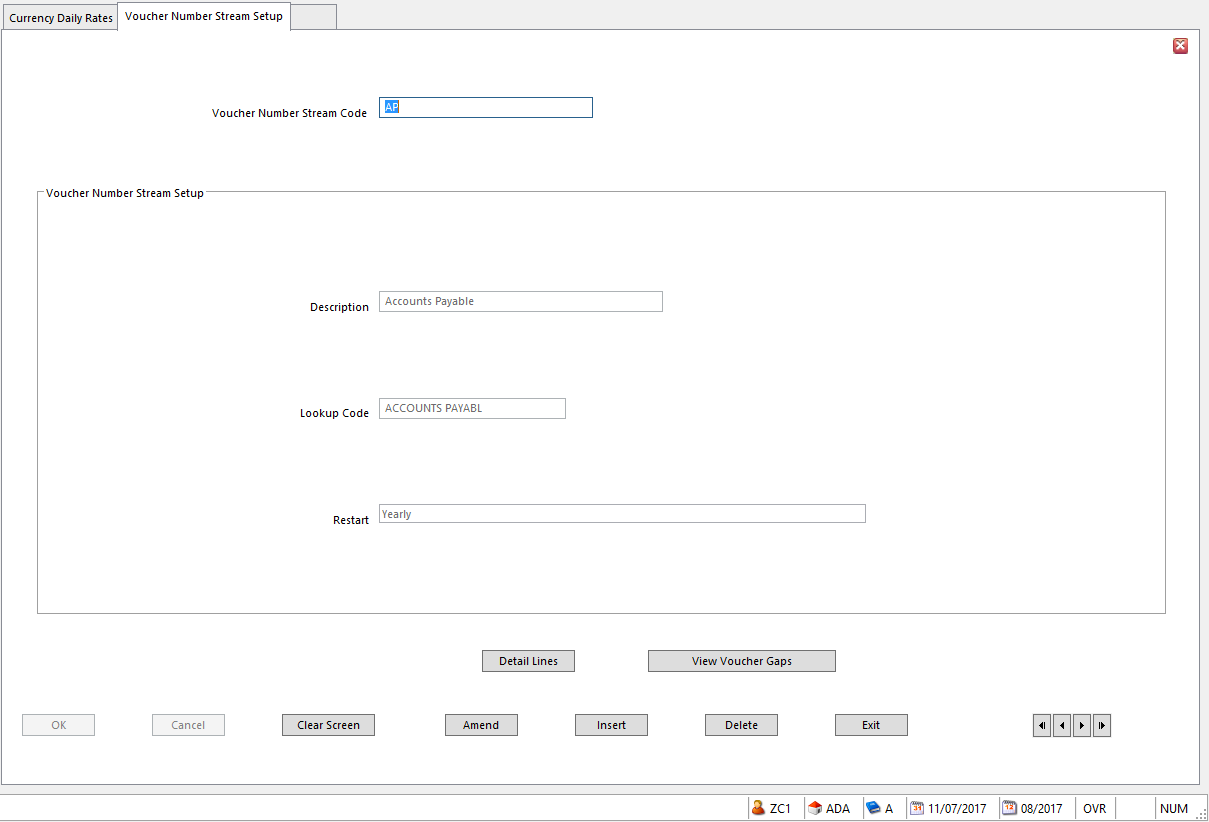 A voucher number is a unique reference for a balancing business transaction. Some accounting environments use it as the main reference for financial transactions.Voucher numbering is mandatory for all transactions as the SunPlus defaultVoucher numbering can be displayed in Transaction Reference field or Second Ledger Reference. Voucher Number can be used as a selection criterion for queries, batch processes, and reports.On the first interface, set up the Code, Description, and Lookup Code.Restart – determines when the voucher number stream will be restarted – reset to 1 automaticallyUse Ledger Setup Default – restarted according to Sequence Restart option set on the Voucher Numbering tab in Ledger SetupPeriod – restart voucher number stream when current Period is changedYear – restart voucher number stream when current Year is changed in the PeriodDaily – restart voucher number stream when a new date is used on ledger transactionsNeverClick OKClick Exit  	Transaction Reference Format <TRS>Transaction Reference Formats are used in Voucher Numbering.The basic Transaction References come pre-established in Core. Amend details as needed.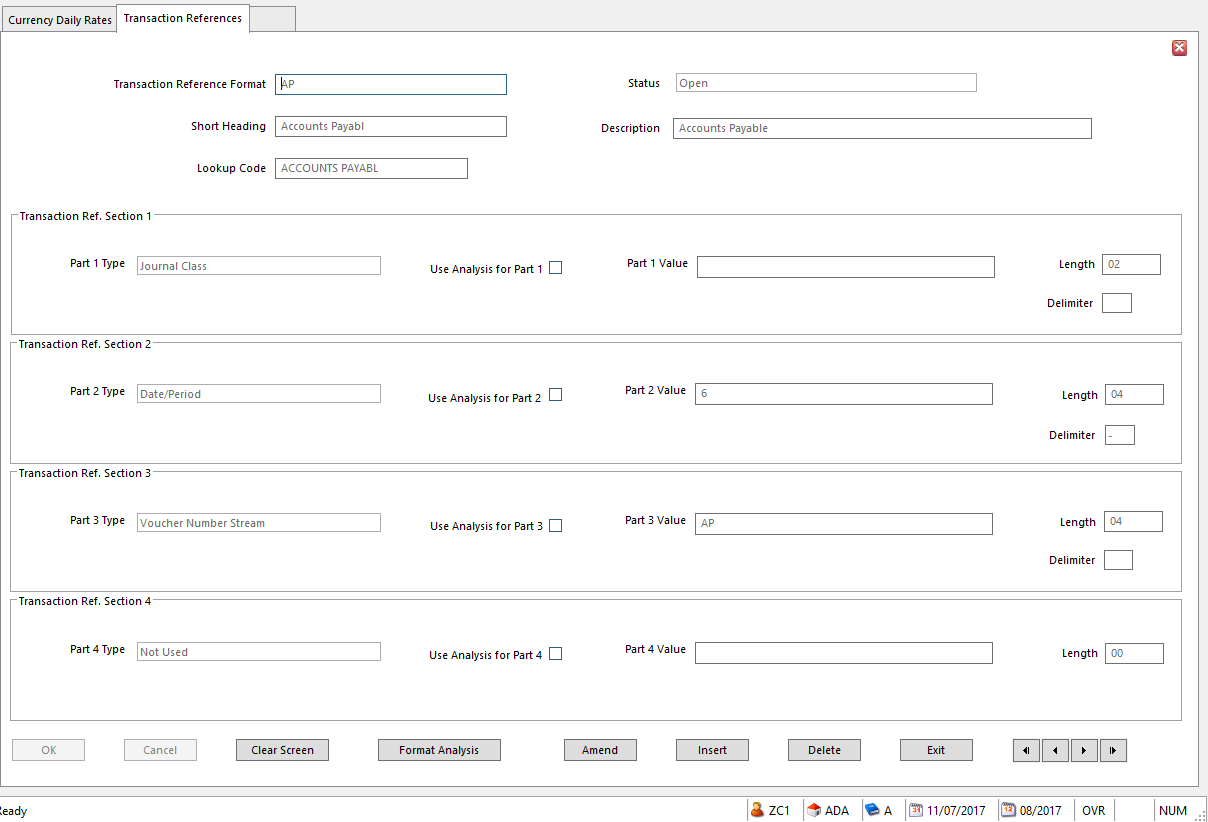 A Transaction Reference can be broken down into four parts.Each potential part has a special section on the interface. Each part can be defined individually.It is not mandatory to use all four parts in a Transaction Reference.Each section contains the following:Type – define the type of data in the partNumber StreamConstant ValueOperator IdDate/PeriodInput by Operator at Run TimeJournal ClassVoucher Number StreamNOTE	At least one of the part types must be either Number Stream of Voucher Number Stream	If either Journal Class or Voucher Number Stream is selected for one of the Transaction Reference parts, the other must also be selected as another part; the two work together.Use Analysis – check if this part of the Transaction Reference is to be varied by referring to analysis held on the transactionValue – value for the part, depending on the type of data defined in the Type fieldNumber Stream – enter a valid Number StreamConstant Value - enter the valueOperator Id – leave blankDate/PeriodUser Input – leave blankJournal Class – value is deactivatedVoucher Number Stream – enter valid voucher number streamLength – the number of characters for the length of that partDelimiter – character to be used between this part and the next part of the Transaction Reference (optional)NOTE	If Delimiter is left blank, a space will be inserted when this Transaction Reference is used. Set the Delimiter to 0 for no delimiter to be inserted. NOTE	To set a Date or Period in a Transaction Reference:	To set up part of the reference as a date, enter the following in the Value field:	1 – century	2 – year	3 – month	4 – day	5 – period	6 – year of accounting period	Example: 	Part 1 – 	Type 		= Date (year is 2010)				Value 		= 2				Delimiter 	= -				Length 		= 2			Part 2 - 	Type 		= Number Stream	Value 		= SEQ (next sequence number is 123456)				Delimiter 	=				Length 		= 6			The next Transaction Reference would be 10-123456  	Journal Class SetupJournal Class is part of the Voucher Numbering StreamJournal Classes classify journals at a basic accounting levelUse them to associate logical groupings of journal types more formally than by using Journal Type codes. Use them to group journals according to their business function.Use Journal Classes if you are using Voucher Numbering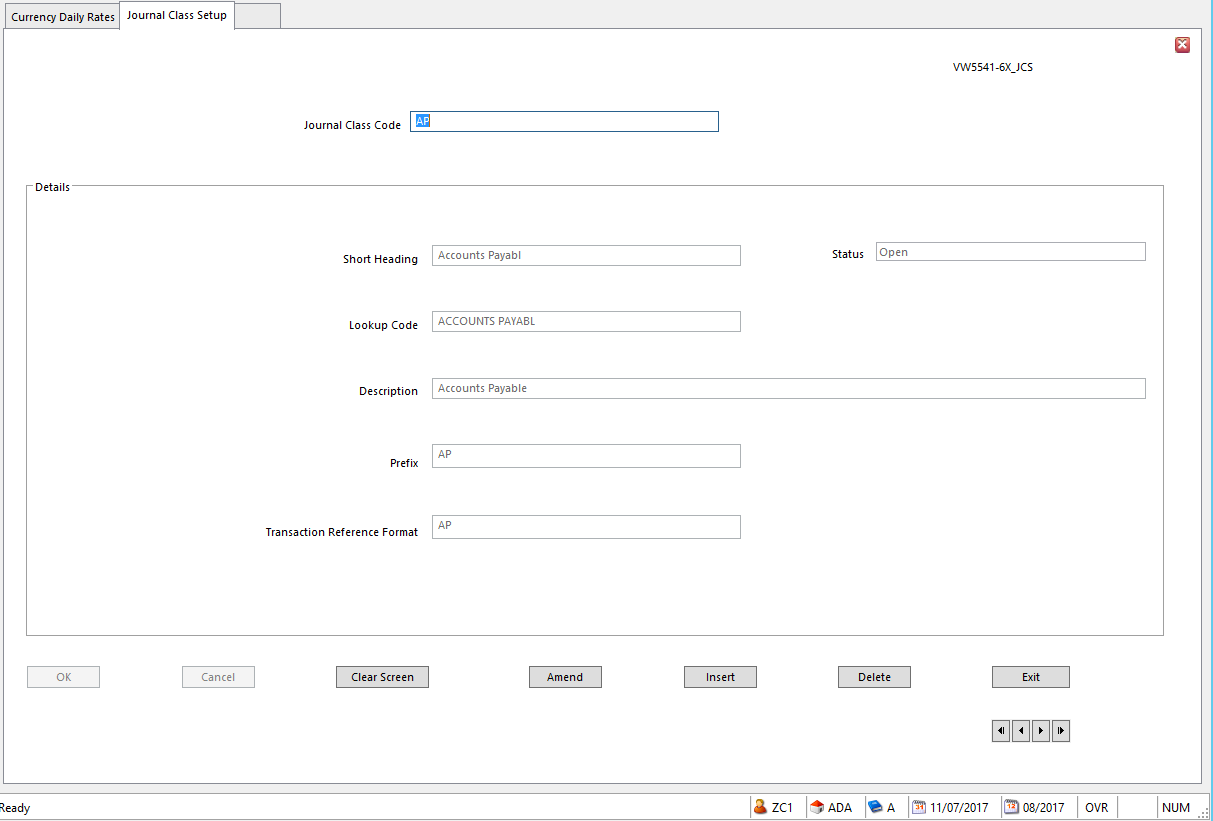 Prefix – a unique code to identify the Journal ClassTransaction Reference Format – enter Transaction Reference Format for this Journal Class  	Journal Types The SunPlus Core comes with pre-established Journal Types.More Journal Types can be created, depending upon the site’s needs.With the addition of Voucher Numbering, the Journal Class set up in the last implementation step must be added to the relevant Journal Type.Go to Journal Types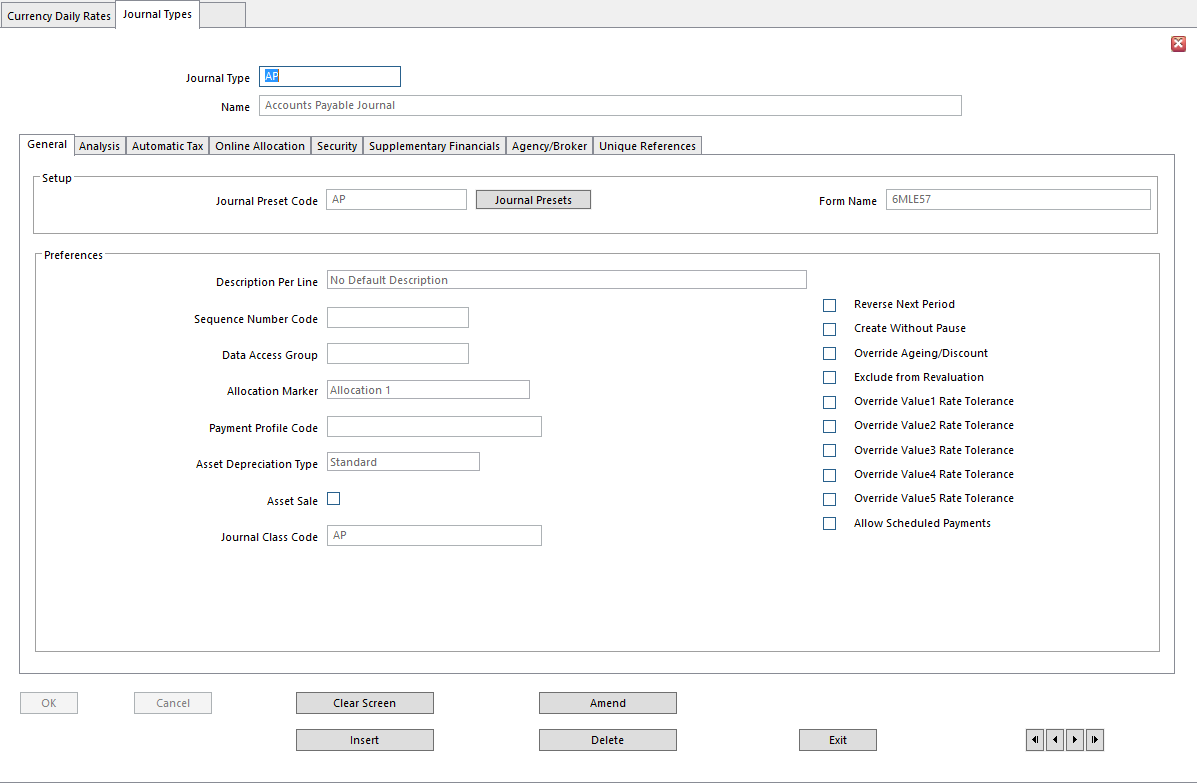 Journal Class Code – enter the unique Journal Class Code set up for this Journal Type  	Check Journal Classes in Ledger SetupLedger Setup comes with pre-established Journal Classes in SunPlus Core. Check to make sure they are correct for the siteGo to Ledger SetupGo to the Journal Classes tab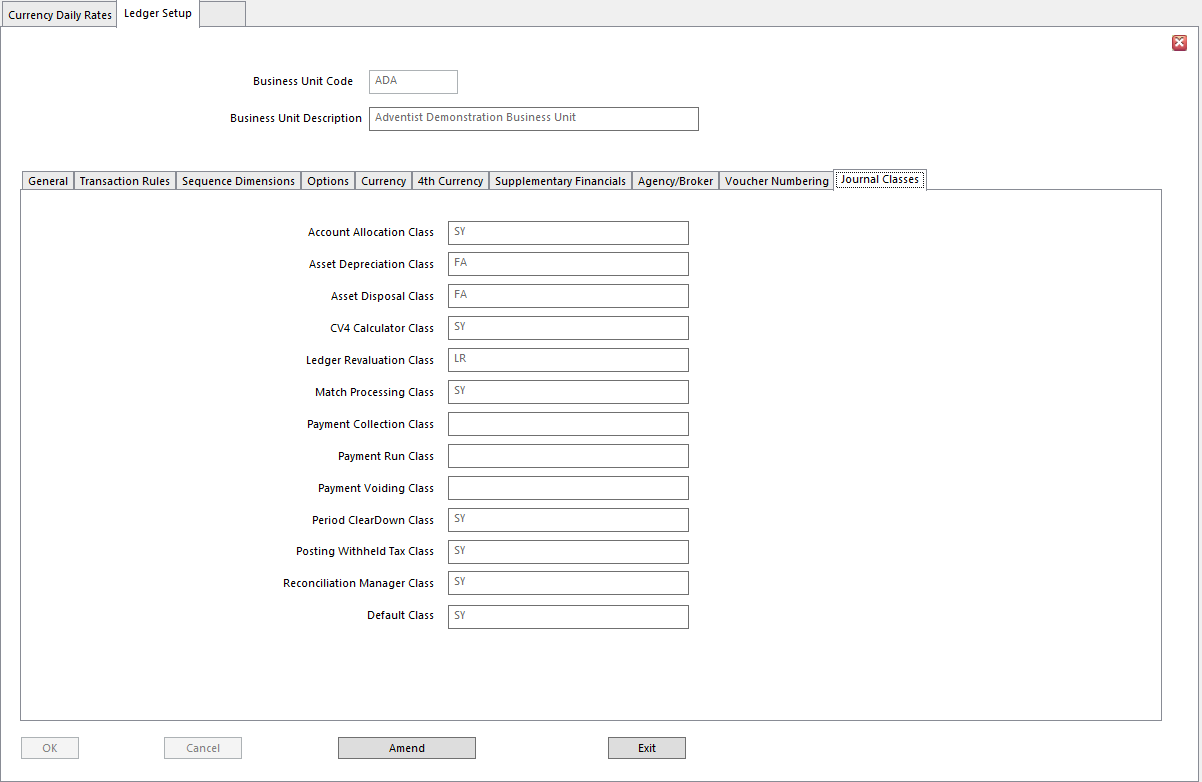   	Create UsersGo to User Manager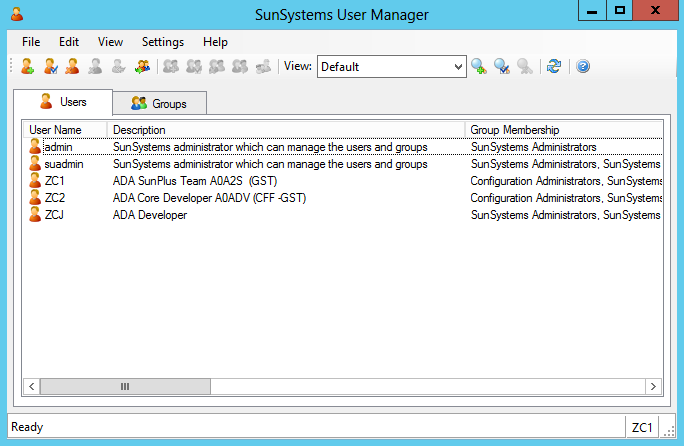 Add User – click the Add User icon or select Add User from Edit menu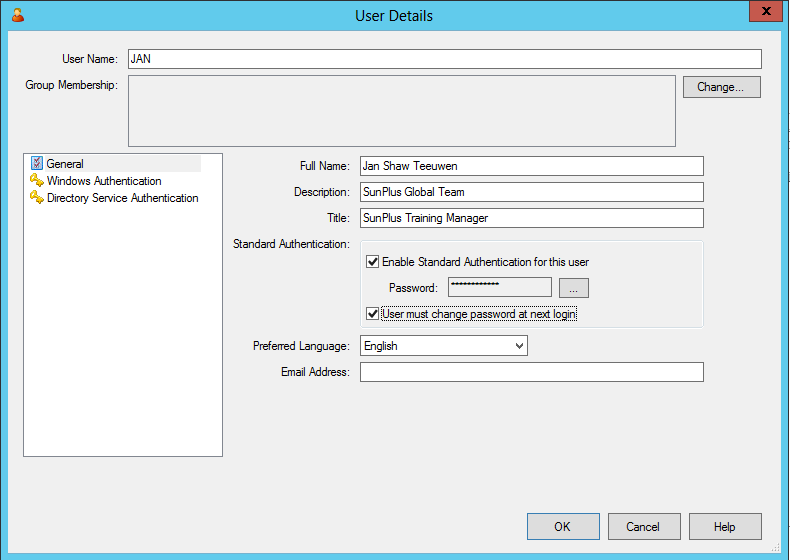 Click Change button to access User Group list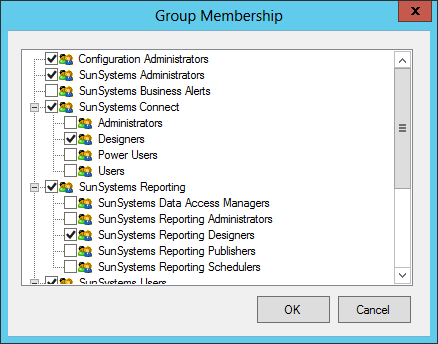 Tick groups to which the user should belongTo prevent the user from having access to User Manager, don’t tick SunSystems Administrator group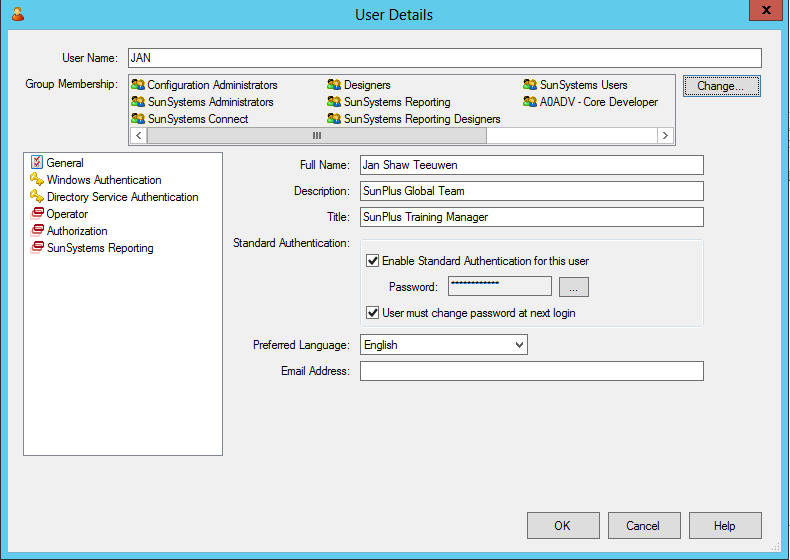 The Groups selected will be displayed in the Group Membership fieldClick Operator in the pane displayed in the lower left part of the interface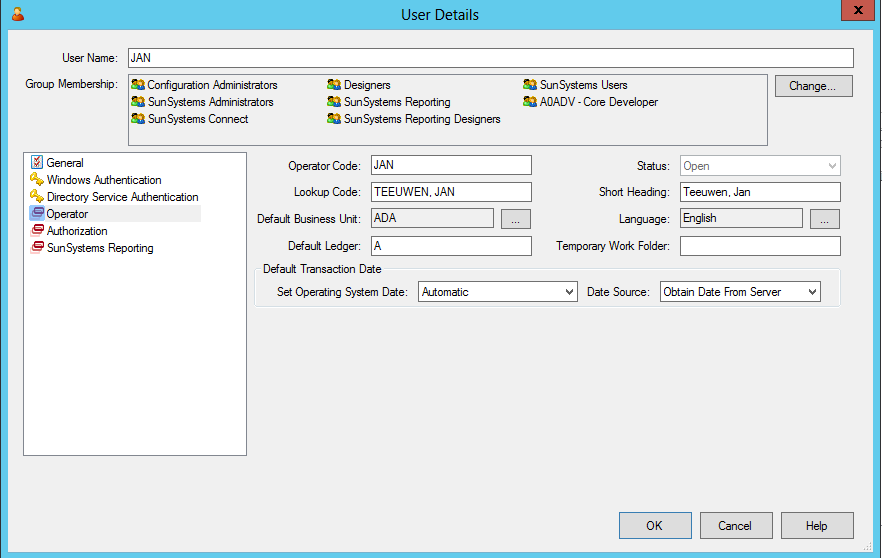 Enter the Operator Code – this will be the login codeLookup CodeShort HeadingDefault Business Unit – if this isn’t set, the user will have to choose the Business Unit every timeDefault Ledger – if this isn’t set, the user will have to choose the ledger over and over againLanguageSet Operating System Date – SunPlus default is AutomaticDate Source – SunPlus default is Obtain Date From Server Assign User GroupsIn User Manager, go to the Group tab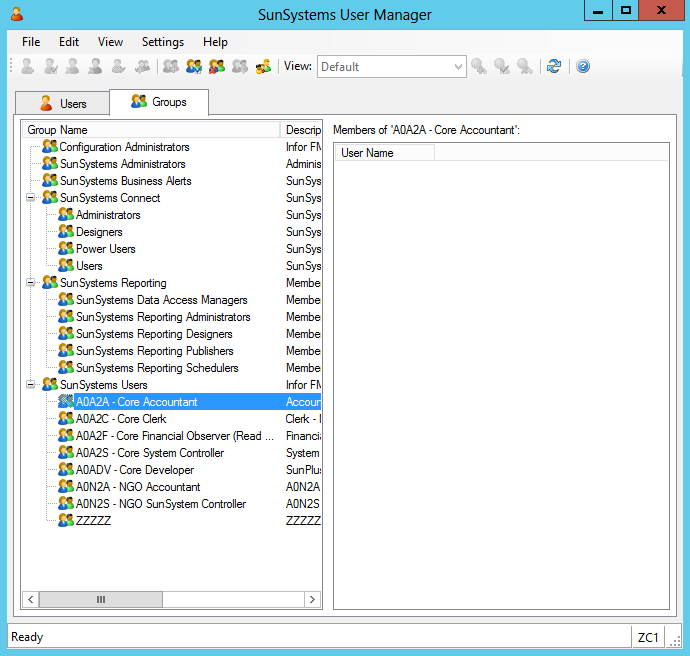 Select each of the groups (one at a time) that will be using the Business UnitDouble click on the group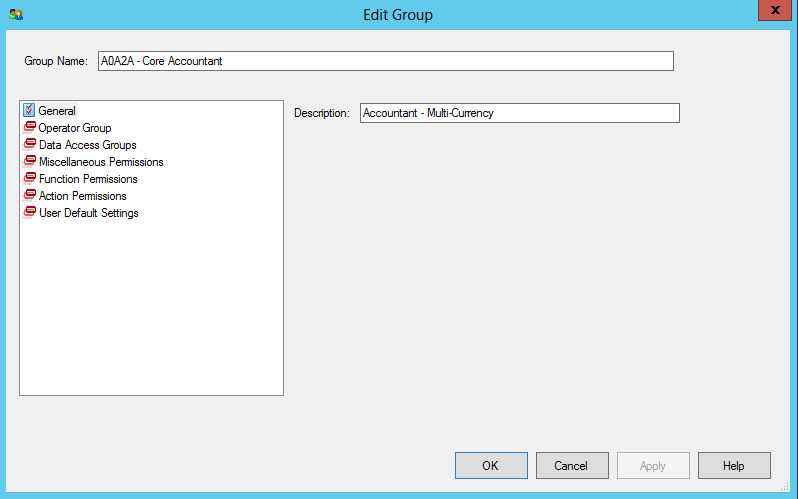 Click on Miscellaneous Permissions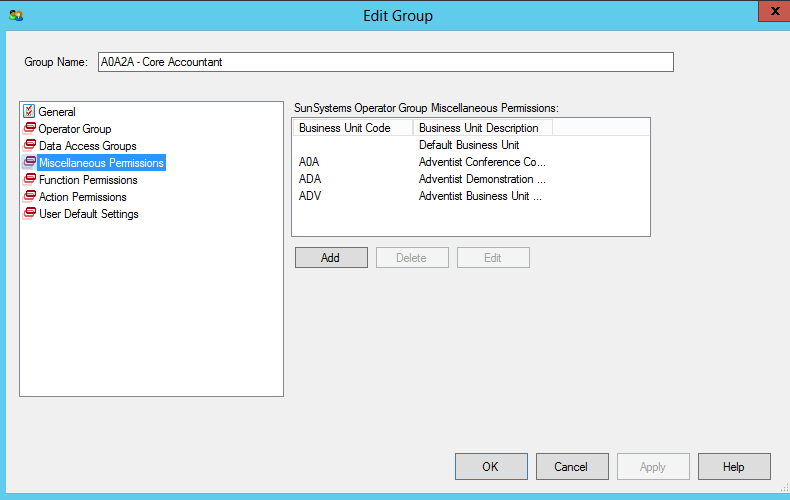 Click the Add button below the pane on the right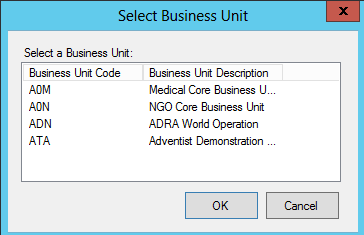 Select the new Business UnitClick OKUse this interface to assign or withhold permissions to various processes for users of this group while logged into this Business Unit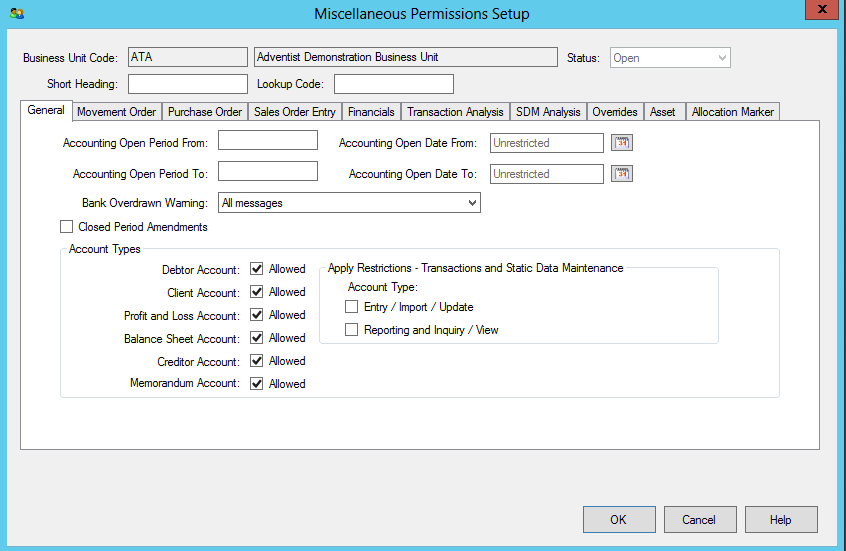 SunPlus Standard is to accept all defaults here and click OKOn the Edit Group interface, click Action Permissions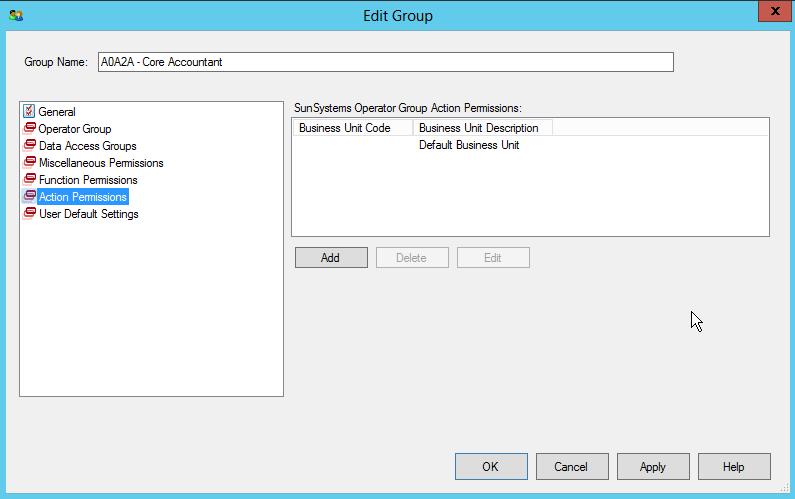 Click the Add buttonSelect the new Business Unit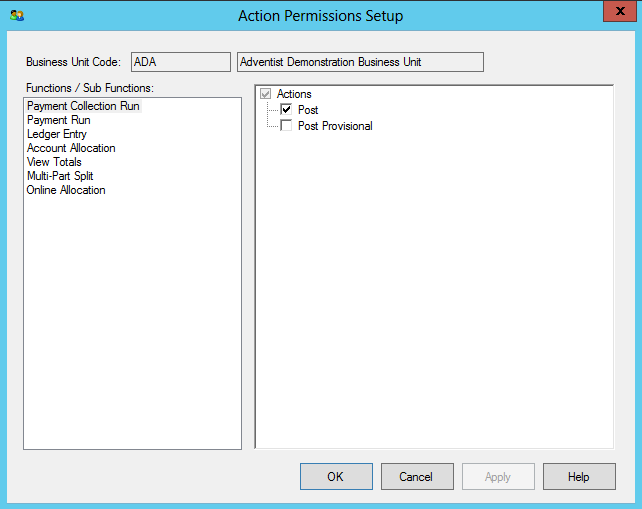 Click on each of the items in the left-hand paneIn the right-hand pane for each item, uncheck Post ProvisionalDo this for each of the User Groups for use in the new Business UnitUpload Chart of AccountsGo to Microsoft ExcelPrepare Chart of Accounts for uploadAny Excel spreadsheet can work as long as there a column for:To double check MOP settings for the organization’s accounts, refer to this list:When the Chart of Accounts is ready for upload, click on the Infor Q&A tab on the Excel spreadsheetClick Accounts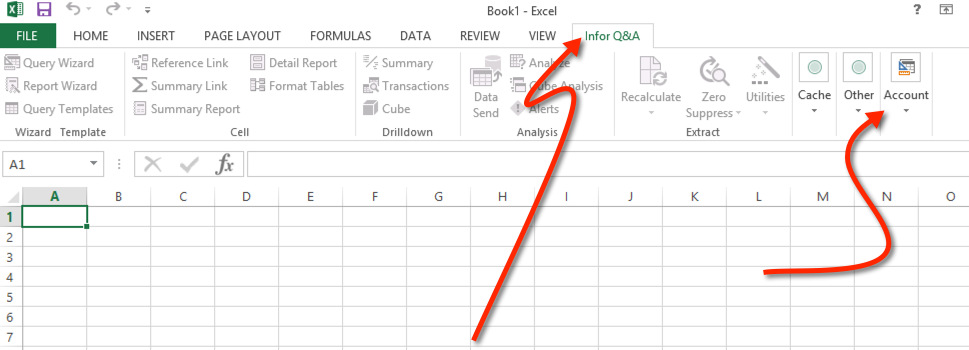 Click on Data Send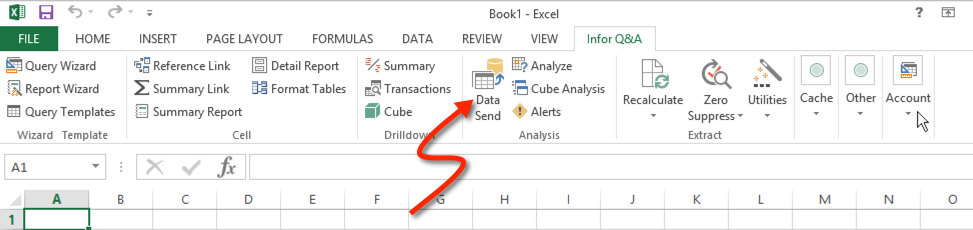 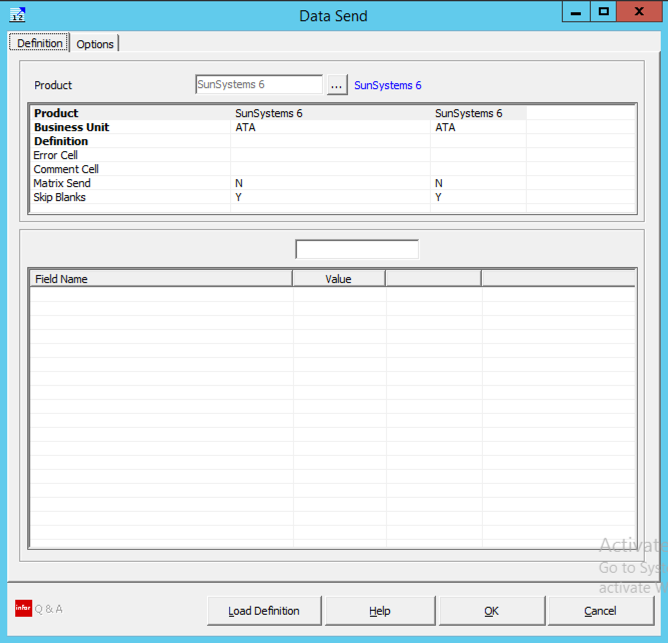 Map the uploadUpper Pane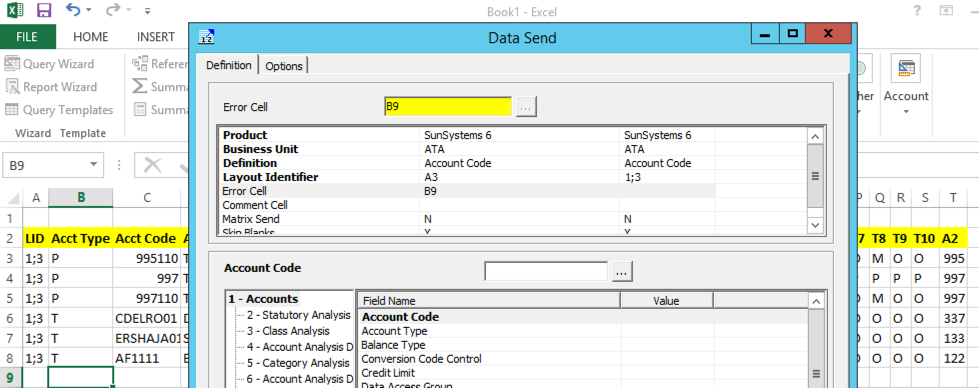 Lower Pane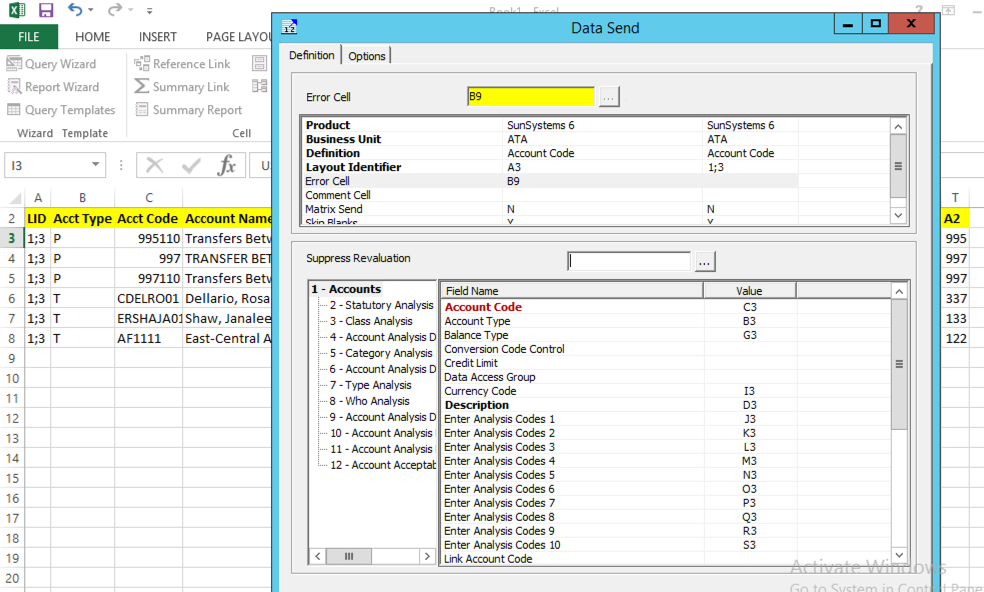 Scroll down in the lower right hand side paneLookup Code – F3Short Heading – E3Status – H34th Currency Default Currency Code – I3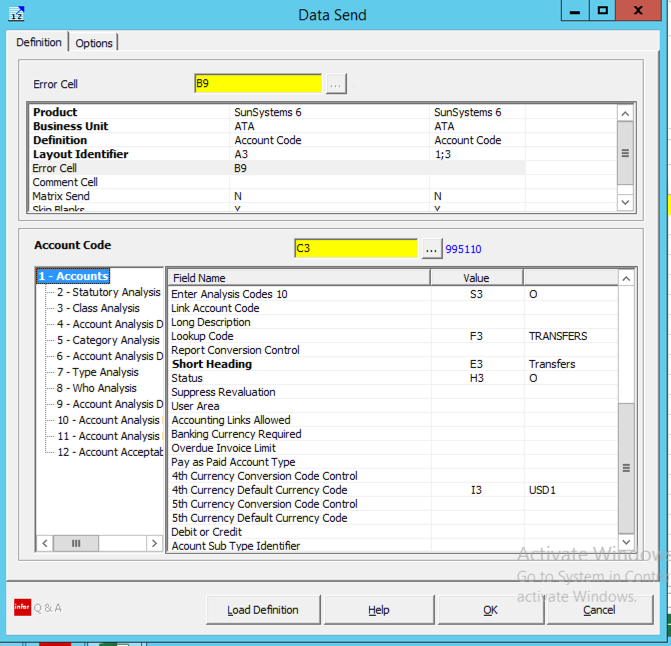 Click on 3 – Class Analysis in the lower left hand pane of the Data Send interface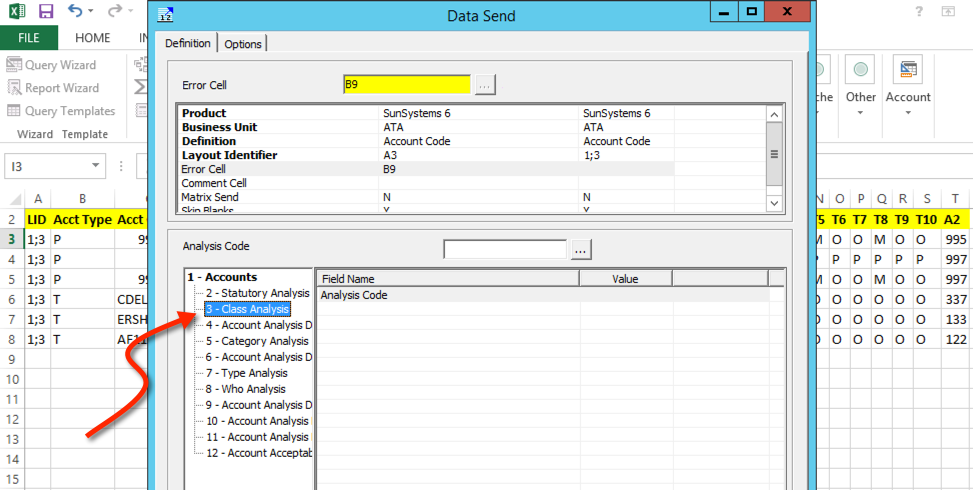 Click on Analysis Code – T3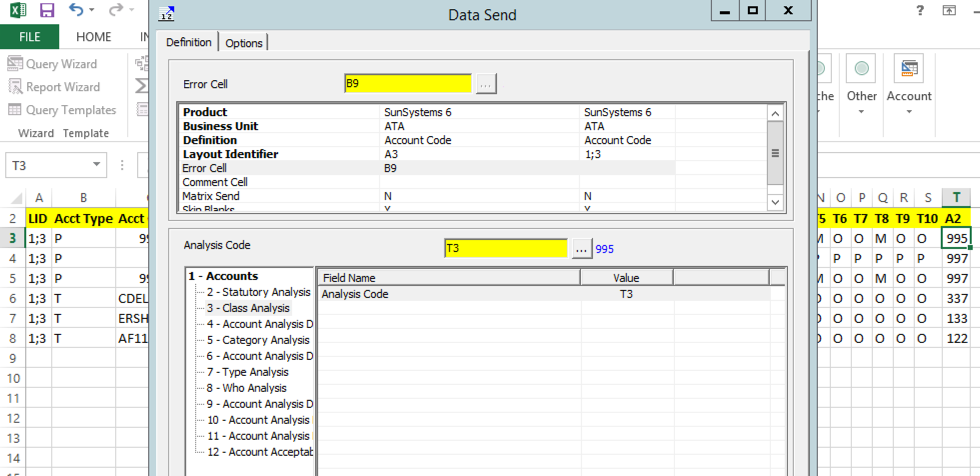 Click on the Options tab on the Data Send interface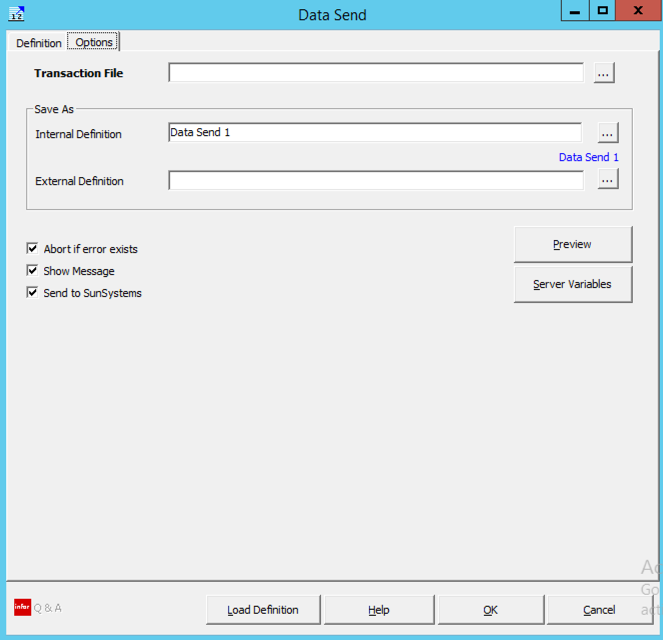 Use the Assist button at the right of the Transaction File field to browse to the place on your computer where you want to save .xml files associated with the implementation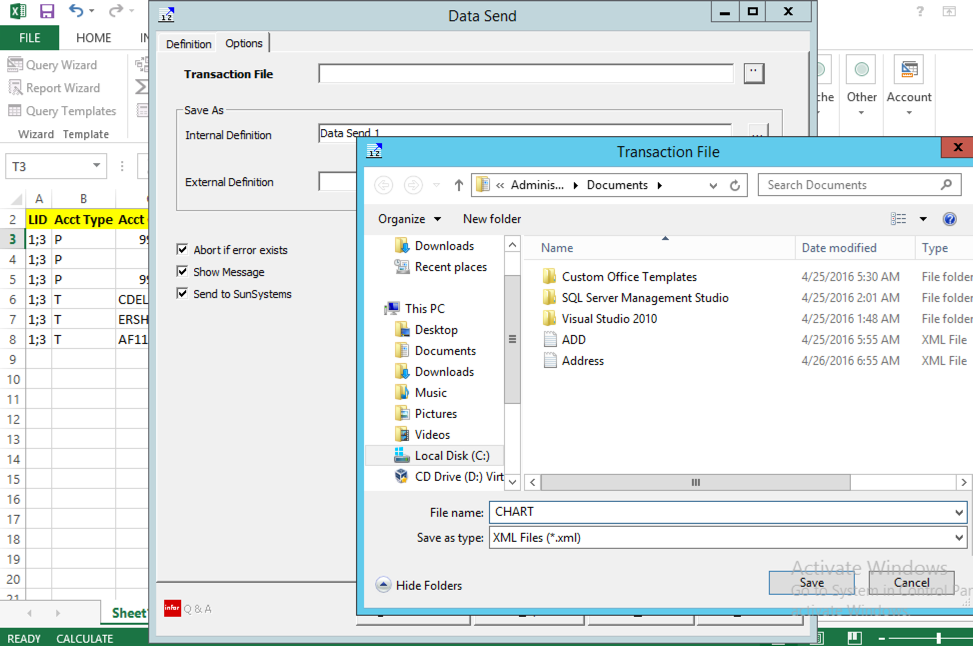 Click SaveGive the Internal Definition a name such as Accounts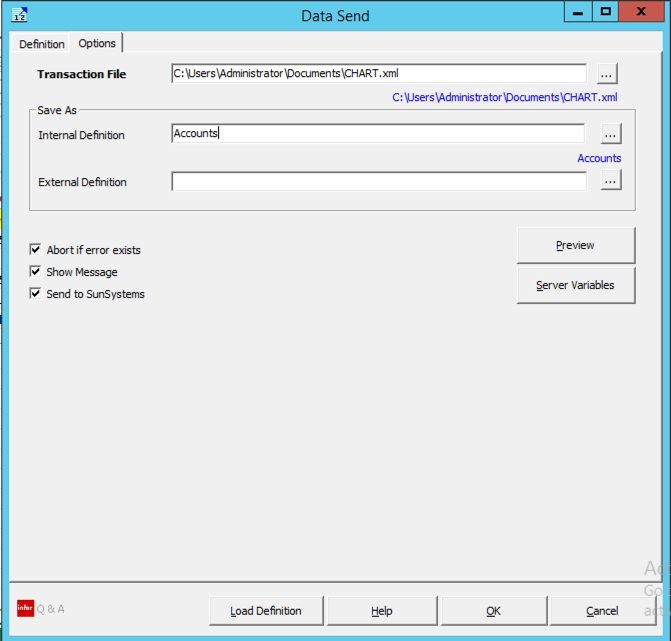 Click OK to run the Data SendYou may get this message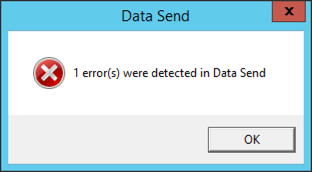 Click OKGo to your error cell and right click to read the comment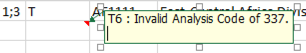 My error is a missing Analysis Code. I can go into Analysis Codes and add it.Correct the error and redo the Data SendIf you get the “Soap Error”, you can just ignore it – the .xml file will have been created anyway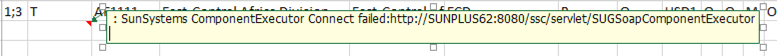 Go into SunSystemsOpen Transfer DeskSelect the Import Addresses Profile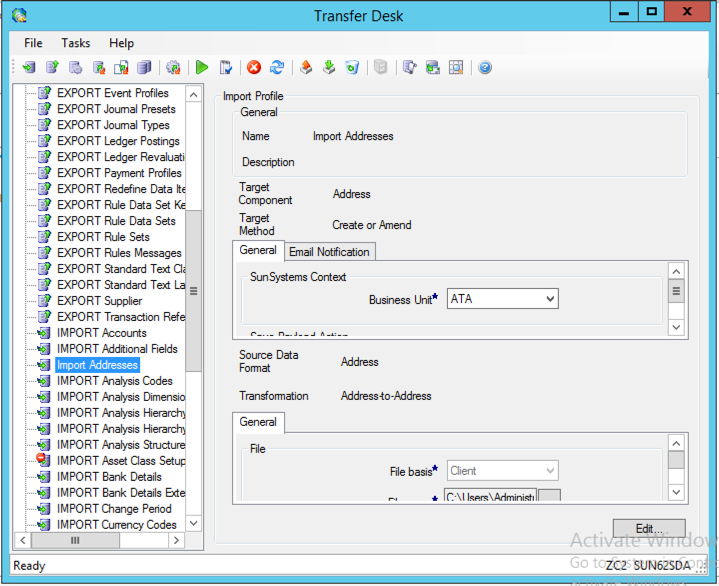 Click Edit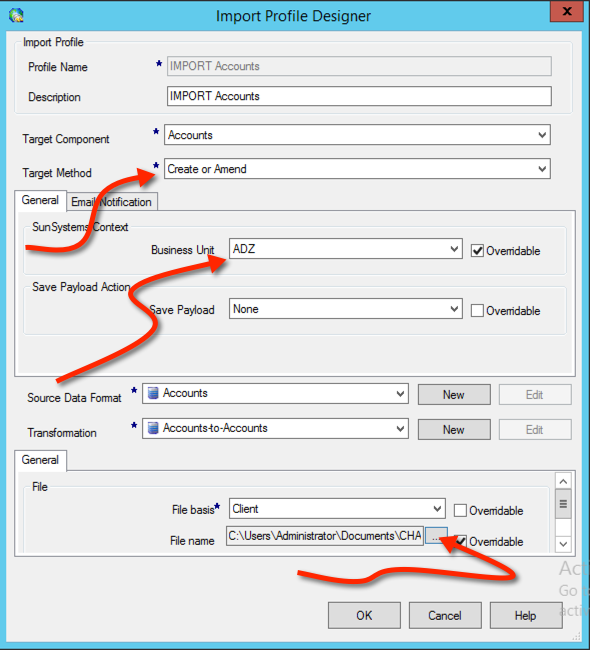 Change the Business Unit name to the relevant codeChange the File Name path to the path for the .xml file you created in the last stepClick OKClick 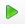 When the transfer is finished, you will get this message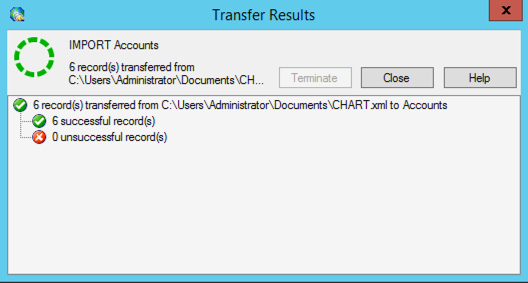 Click CloseClose Transfer Desk 	Upload Analysis CodesPrepare your Analysis Codes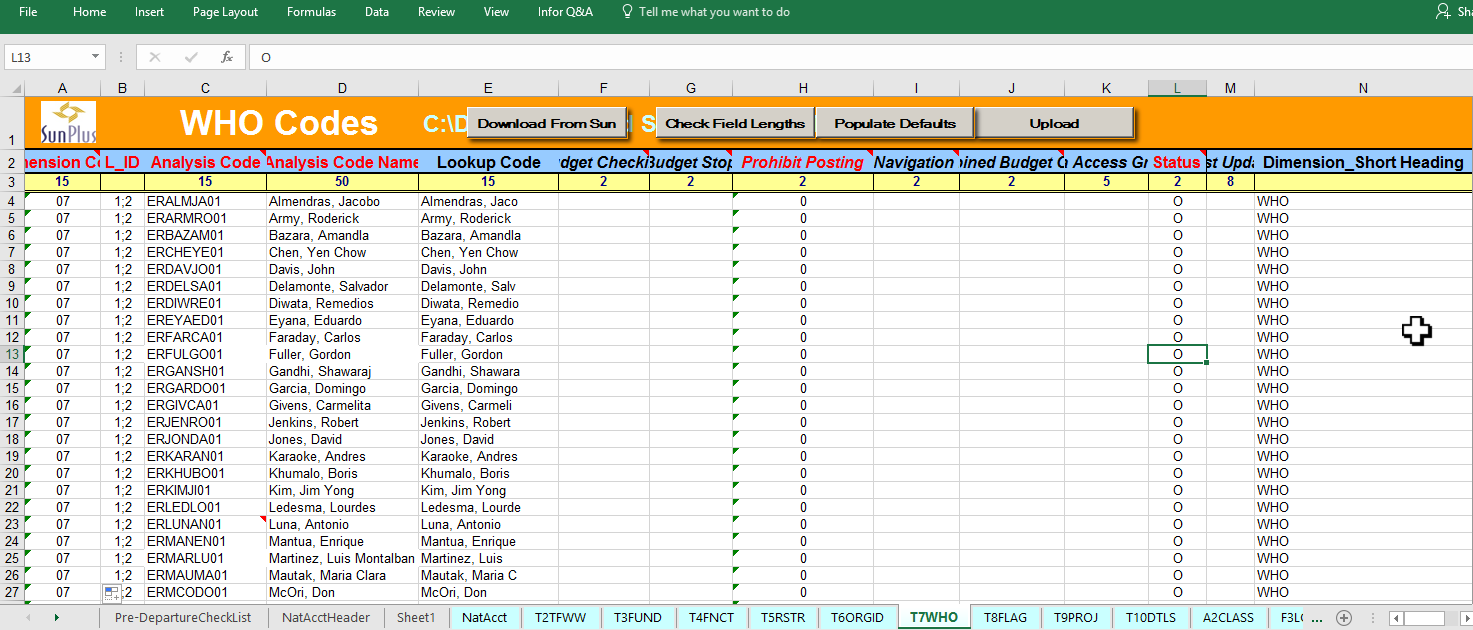 Required fields:Dimension Code – enter the numeric code for the Dimension – i.e., WHO is 07LID – for Analysis Codes, the LID is 1;2Analysis Code Analysis Code NameLookup CodeProhibit Posting – 0 for NO, 1 for YES (prohibit posting on headers)Status – O = Open; C = Closed; S = Suspended; H = HideDimension Short Heading – WHO (TFWW, RSCE, FUND, FNCT, ORGID, RSTR, FLAG, PROJ, DTLS)Log into Q&A XLData Send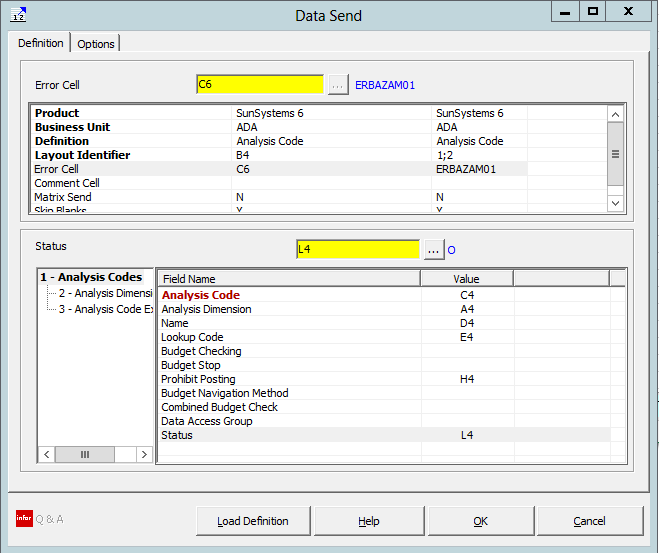 2 - Select Analysis Dimension Short Heading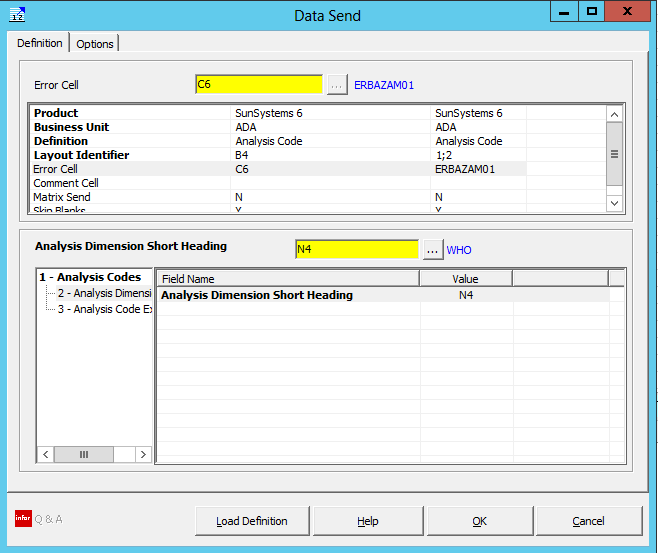 Go to the Options tab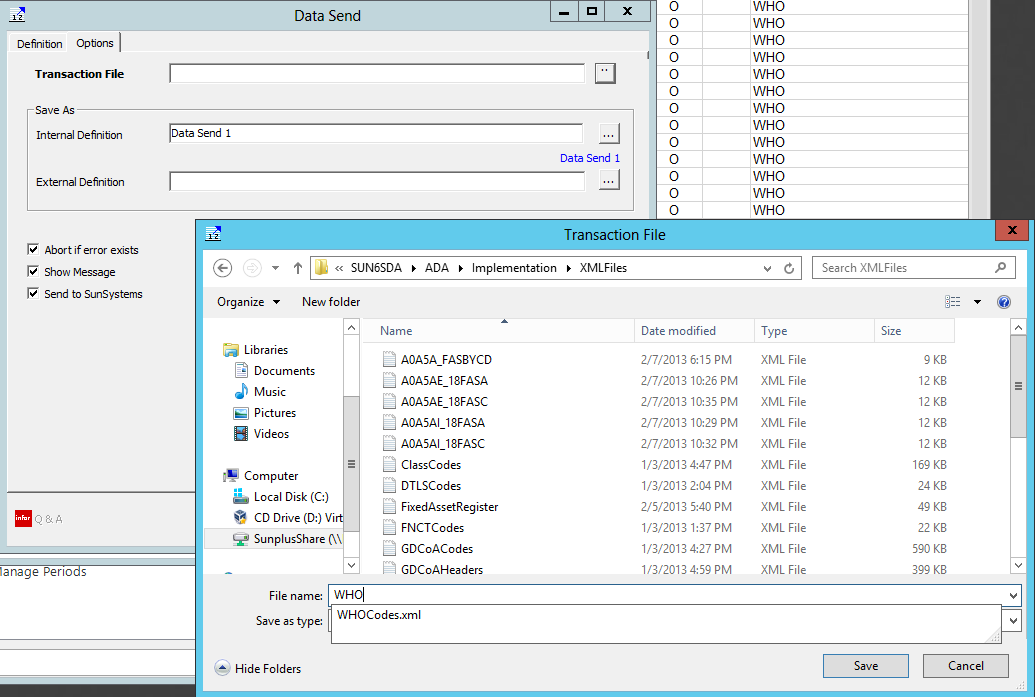 Map Transaction File to location where you store the xml files for the implementation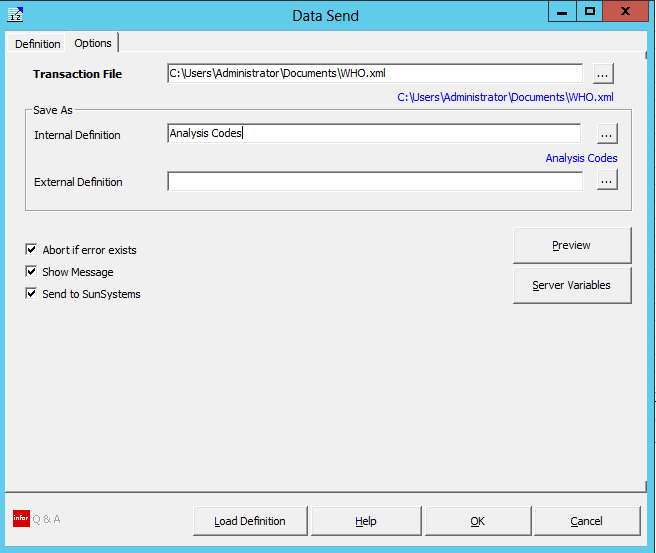 If you enter an Internal Definition, you can re-use this mapping. To reuse the mapping, click Load Definition and choose the definition you saved hereClick OK to start the Data SendWhen the xml file has been successfully created, go into SunSystems and open Transfer Desk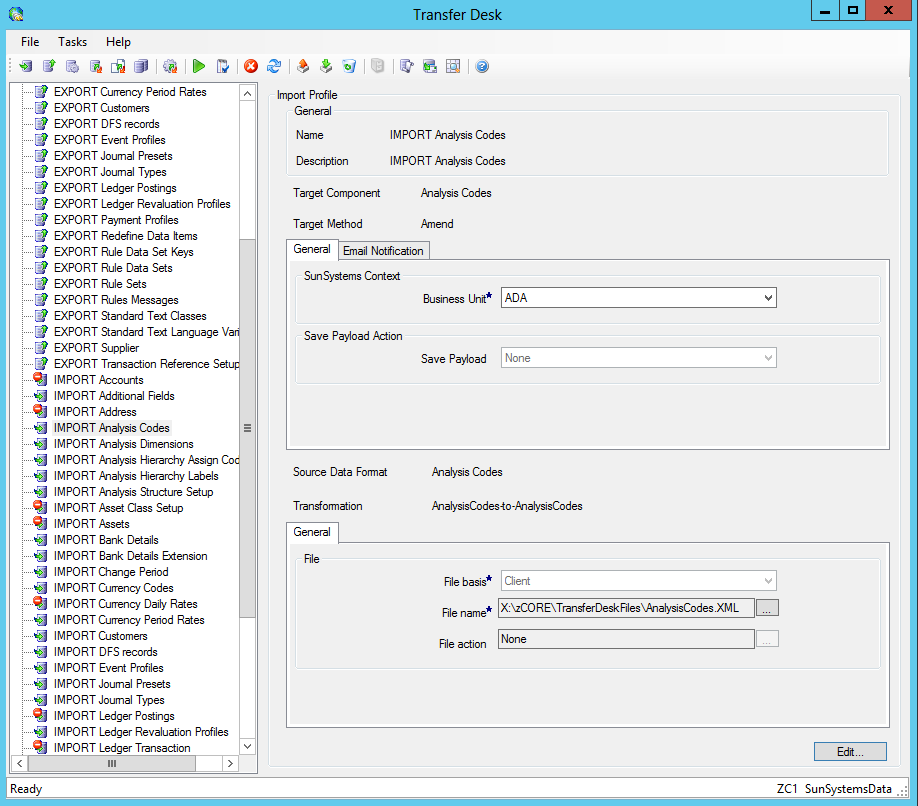 Select Import AnalysisClick Edit to make changes to the profile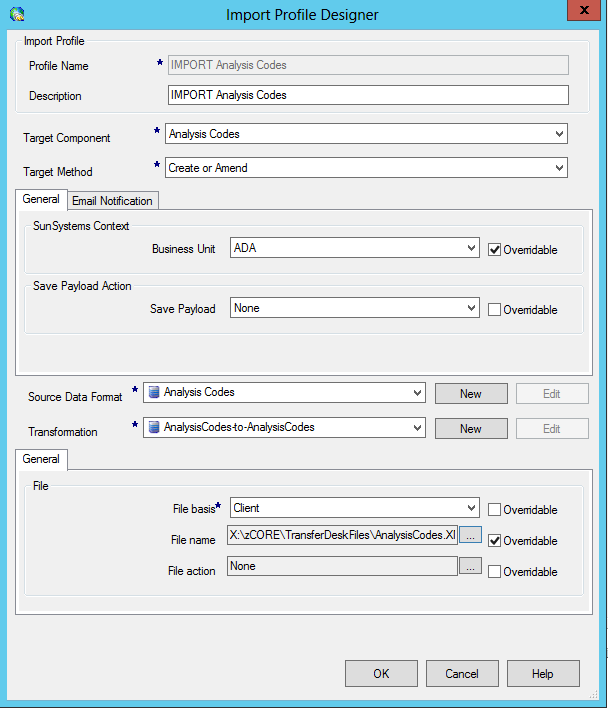 Target Component – Analysis CodesTarget Method – Create or AmendBusiness UnitFile Name – choose the xml file you savedClick OKClick green Run arrow on toolbar to start the importYou will get a success message when the import has finished.The upload process for all Analysis Codes is basically the same. In fact, they can all be uploaded in the same upload. If you choose to do so, BE CAREFUL with the Dimension Code and Short Heading.Upload AddressesYou have already set up the basic addresses for the organization; now you need to upload the addresses for the organizations, employees, creditors, etc.Prepare your data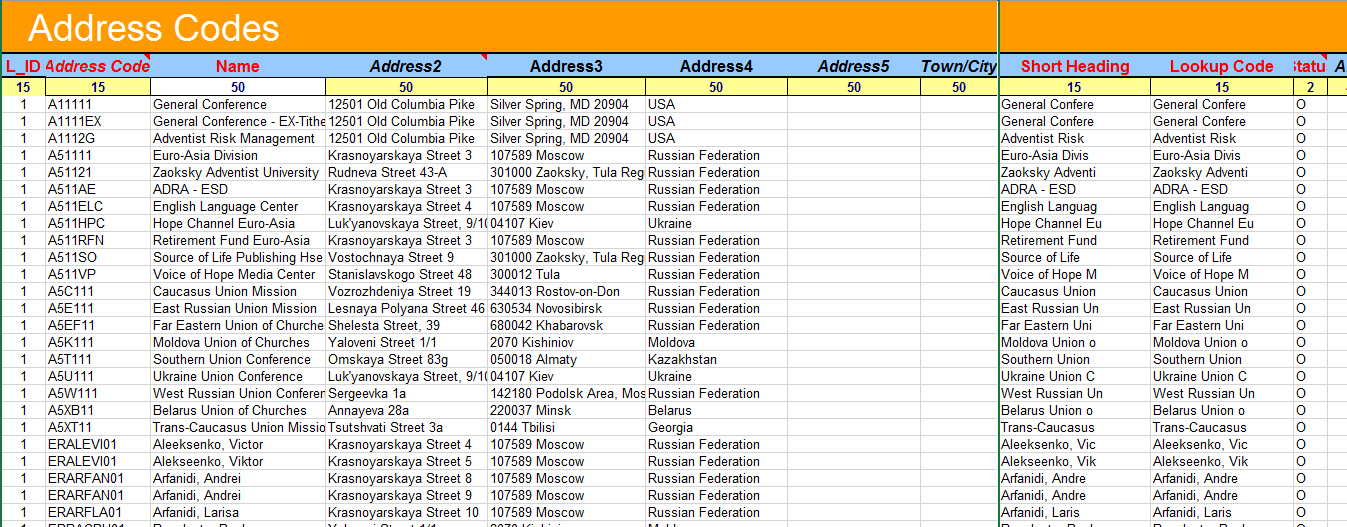 The basic data needed for Addresses in SunPlus is:Address CodeNameAddress2Address3Address4Address5Short HeadingLookup CodeStatusOf course, if the organization wants to populate any of the other available fields in the Address Setup function, you would do so and map accordinglyThe Layout Identifier (LID) for Addresses is ‘1’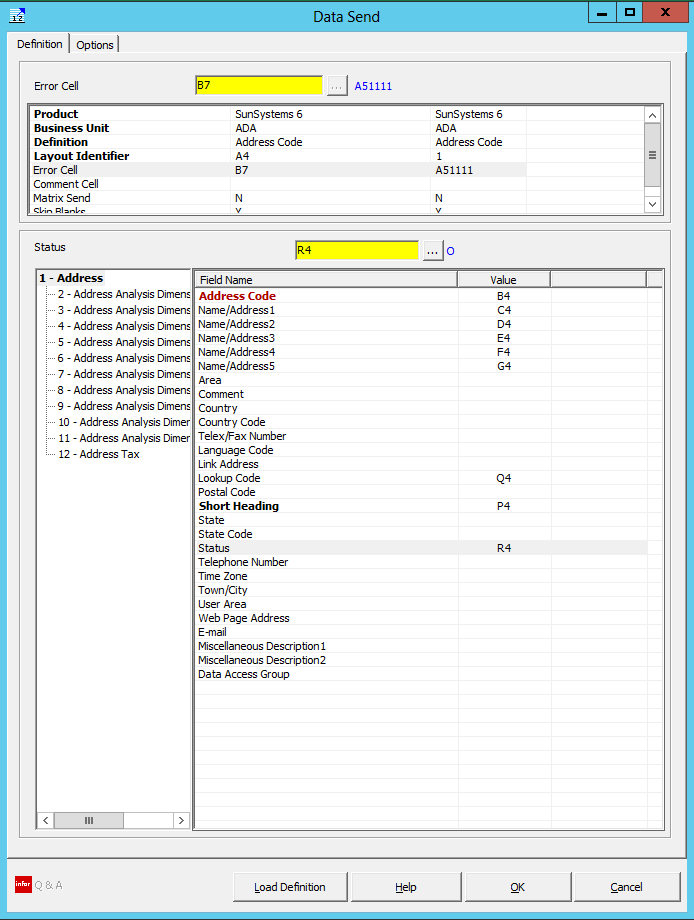 Go to Options tabSelect the location where you will store your xml file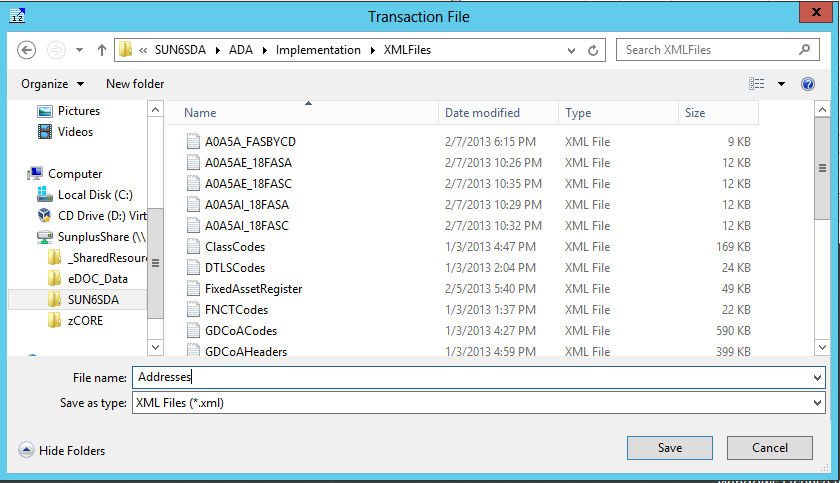 You can also save the mapping as an Internal Definition, and reuse it in the future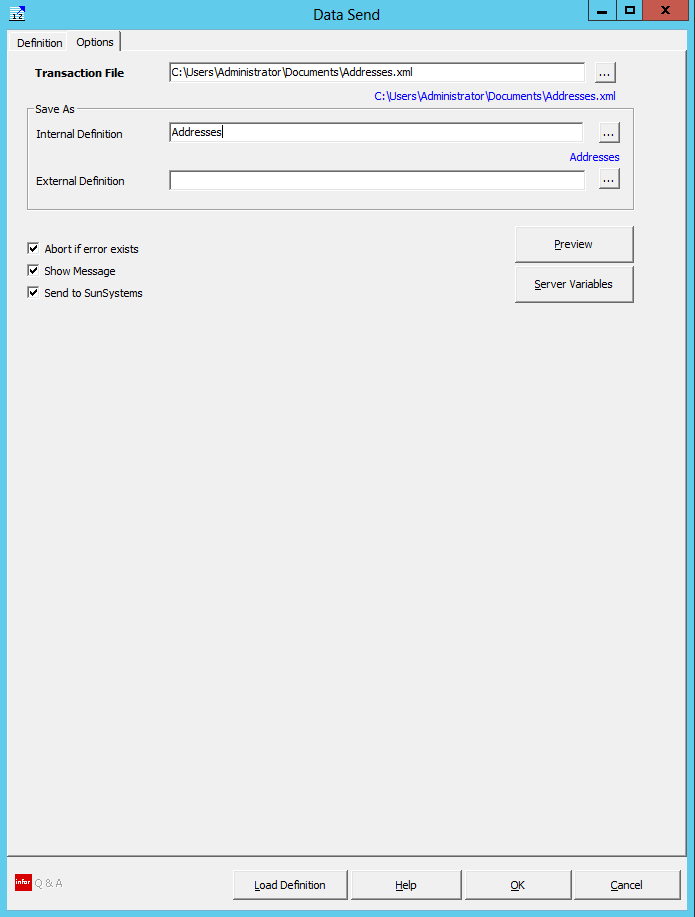 Click OK to run the Data SendGo into SunSystems and select Transfer Desk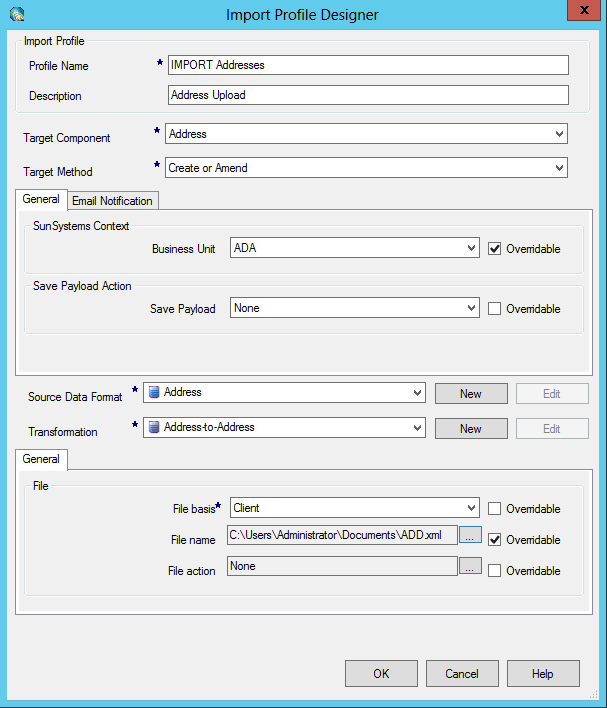 Open the Import Address profile and make sure that the Business Unit and the File Name are correct for your importClick OKClick the green Run arrow to run the importUpload Fixed AssetsPrepare your Fixed Asset Register data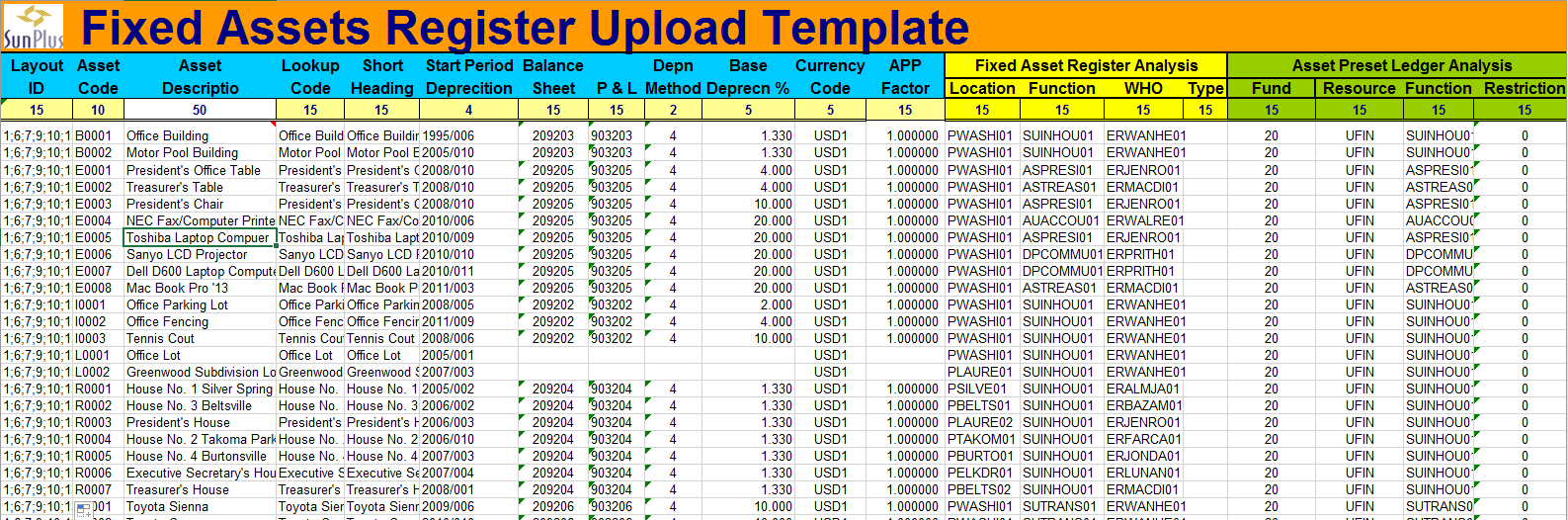 Required data items:Asset CodeAsset DescriptionLookup CodeShort HeadingStart Period DepreciationBalance Sheet AccountP&L AccountDepreciation MethodBase Depreciation %Currency CodeAPP FactorLocation AnalysisFunction AnalysisWHO AnalysisType Analysis (if needed)Asset PresetsFundResourceFunctionRestrictionGo to Infor Q&ASelect Data Send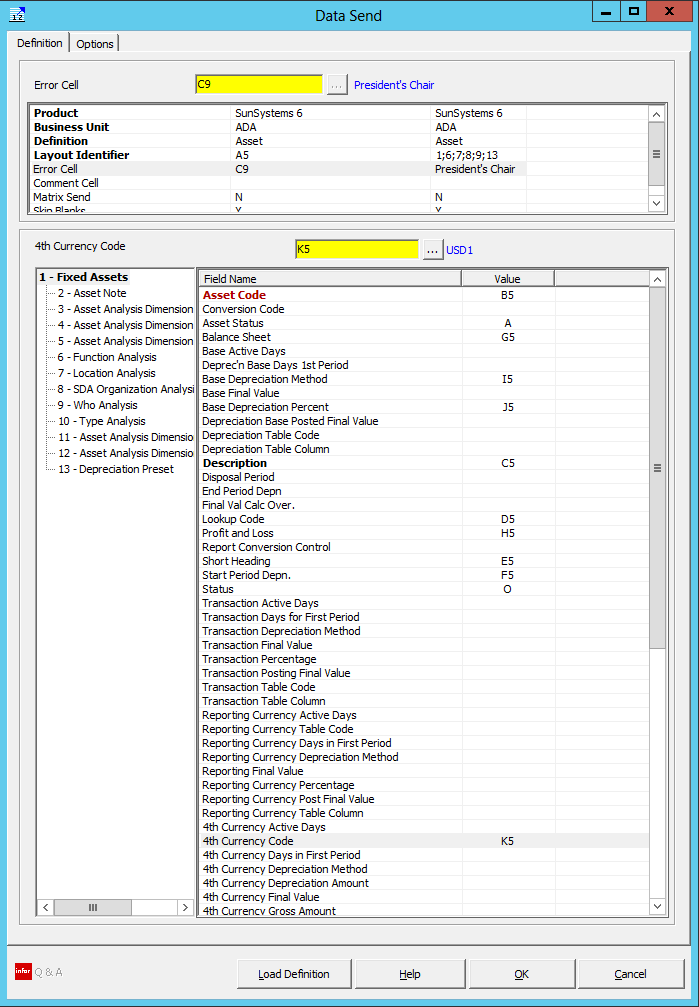 Map 1 – Fixed AssetsMap 6- Function Analysis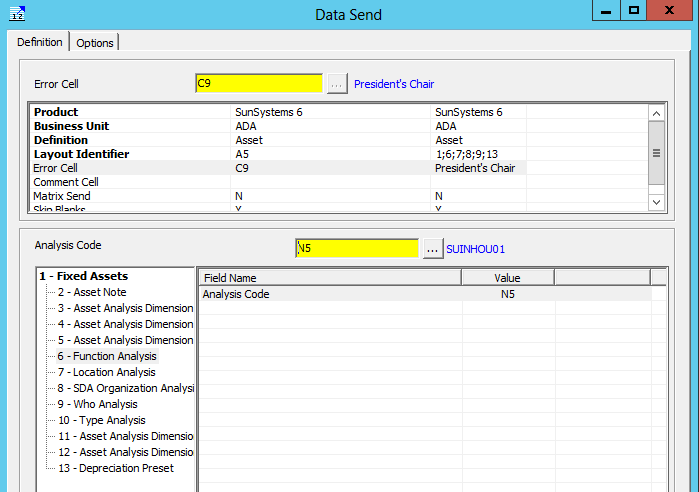 Map 7 – Location Analysis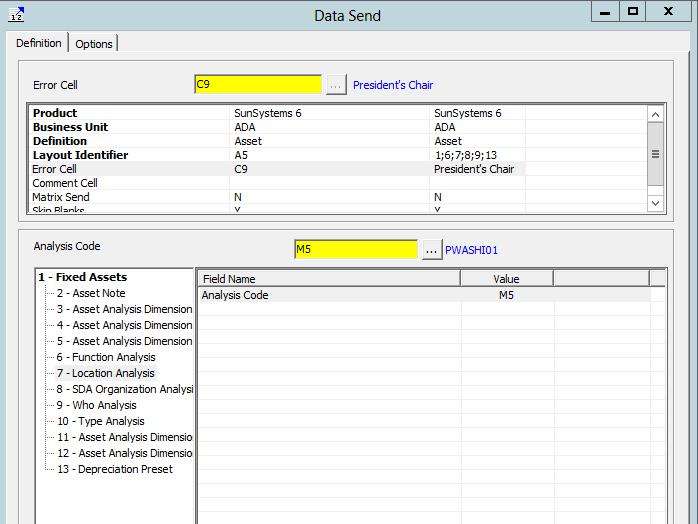 Map 9 – Who Analysis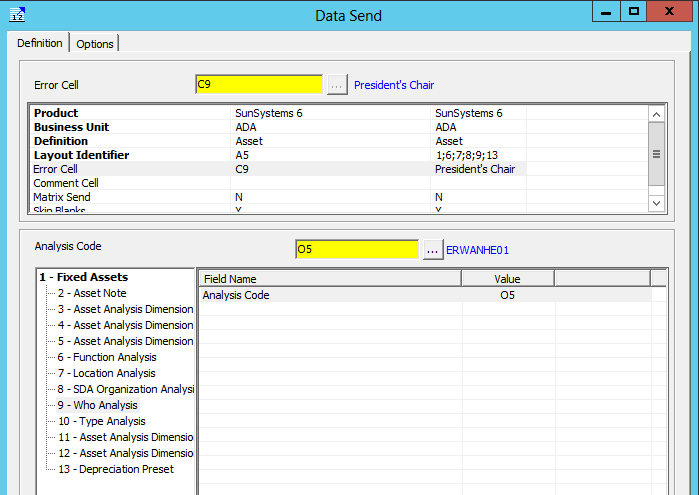 If the organization will be using ORGID Analysis with their Fixed Assets, map 8 – SDA Organization AnalysisMap 10 – Type Analysis (if needed)Map 13 – Depreciation Preset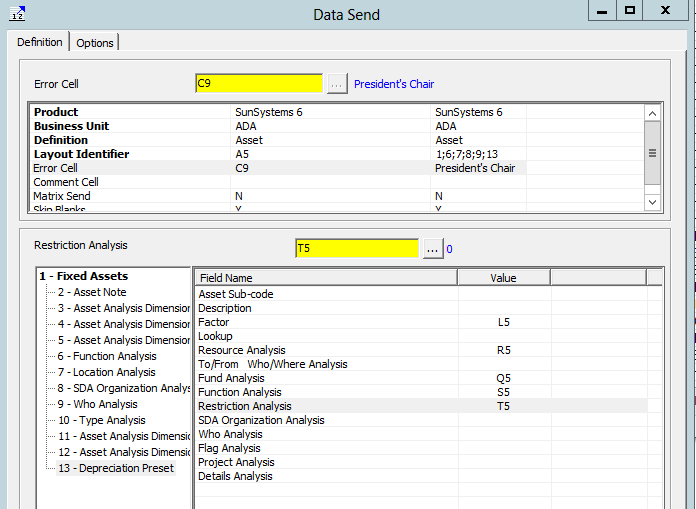 Go to Options tabName the file and place it in the xml directory you use for your uploads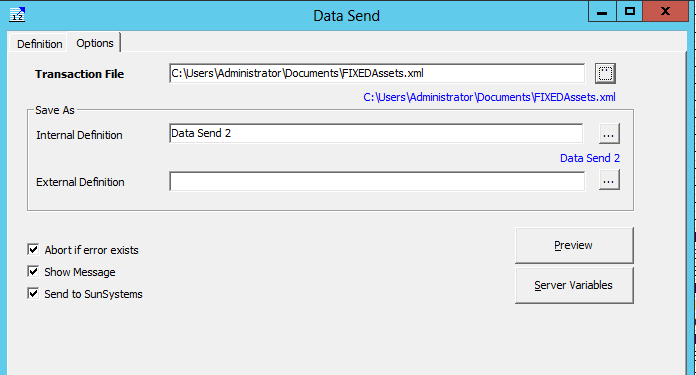 Click OKGo to SunSystemsOpen Transfer Desk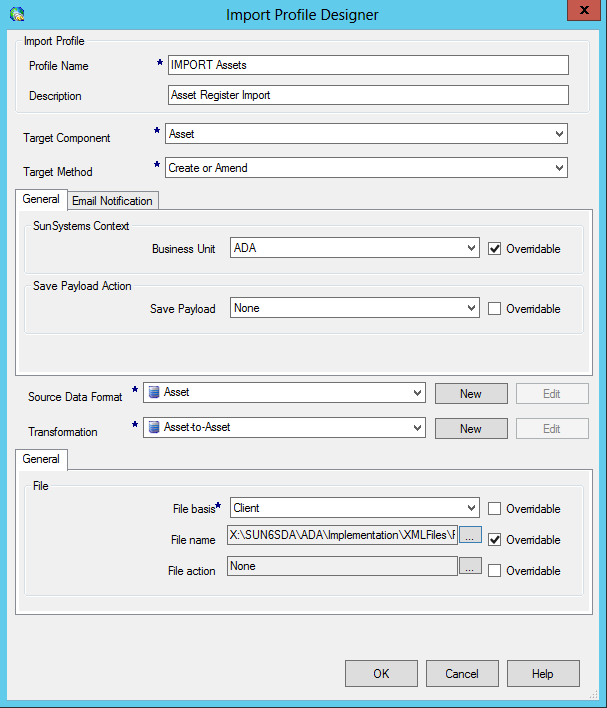 Click OKClick green Run arrow iconUpload Beginning BalancesPrepare the data in Excel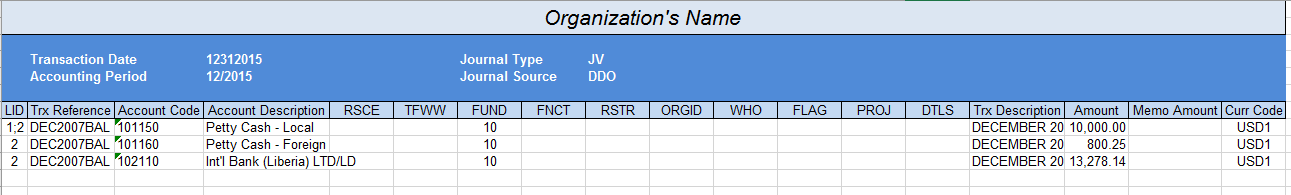 Go to Infor Q&ASelect Data Send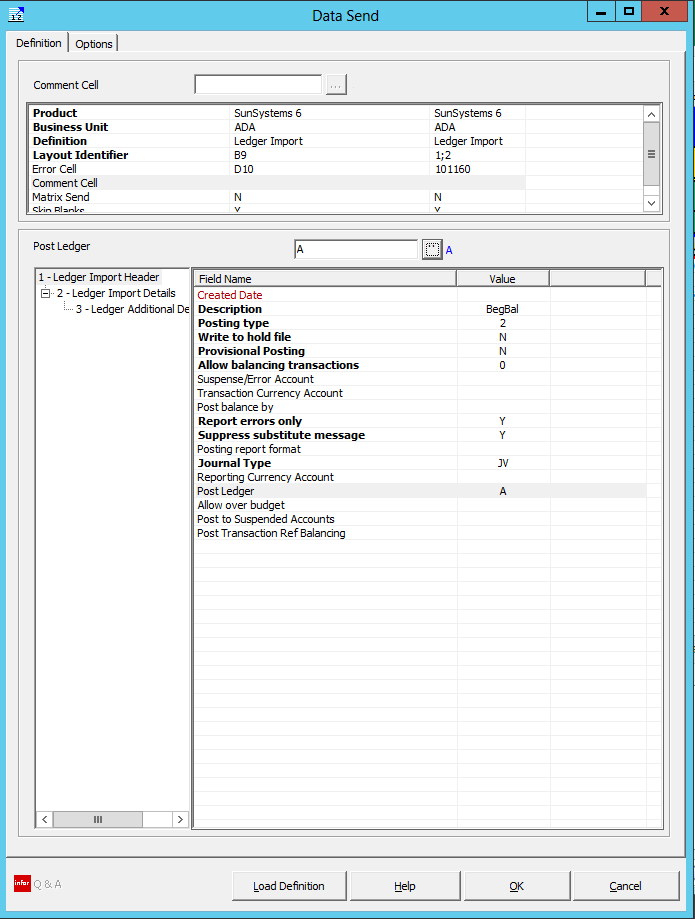 Definition – Ledger ImportLayout Identifier – 1;2 (1;2 on the first line of the data, 2 on all subsequent lines)Error Cell1 – Ledger Import Header – Description – any description – use to identify the file in the Ledger Import Control DeskPosting Type – 2 – Post if no errorsWrite to hold file – N – NoProvisional Posting – N – NoAllow balancing transactions – 0 – NeverReport errors only – Y – YesSuppress substitute message – Y – YesJournal Type – JVPost Ledger – AGo to 2 – Ledger Import Detail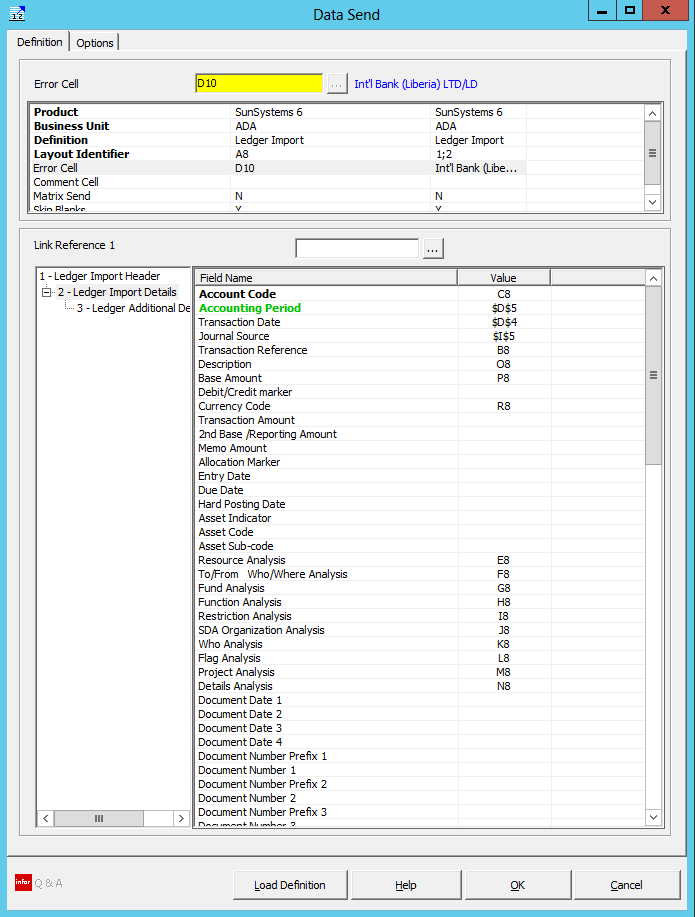 Account CodeAccounting Period – make the link absolute $D$5Transaction Date – make the link absolute $D$4Journal Source – make absolute $I$5Transaction ReferenceDescriptionBase AmountCurrency CodeResource AnalysisTo/From Who/Where AnalysisFund AnalysisFunction AnalysisRestriction AnalysisSDA Organization AnalysisWho AnalysisFlag AnalysisProject AnalysisDetails Analysis4th Currency Code – for single currency sites4th AmountGo to  Options tabName the file and Save As Internal Definition BeginningBalancesClick OK to run the import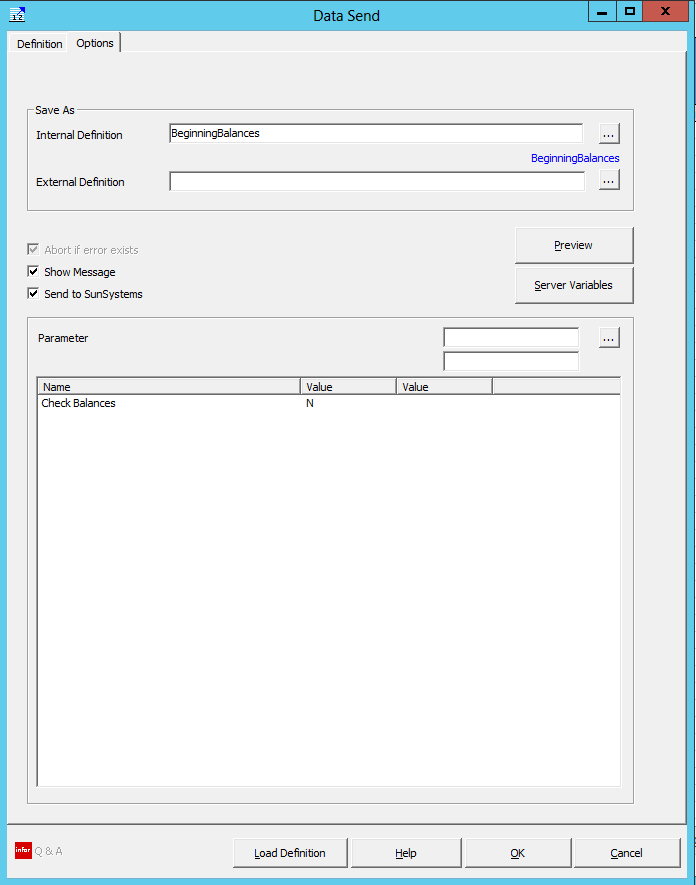 Go to SunSystemsOpen Ledger Import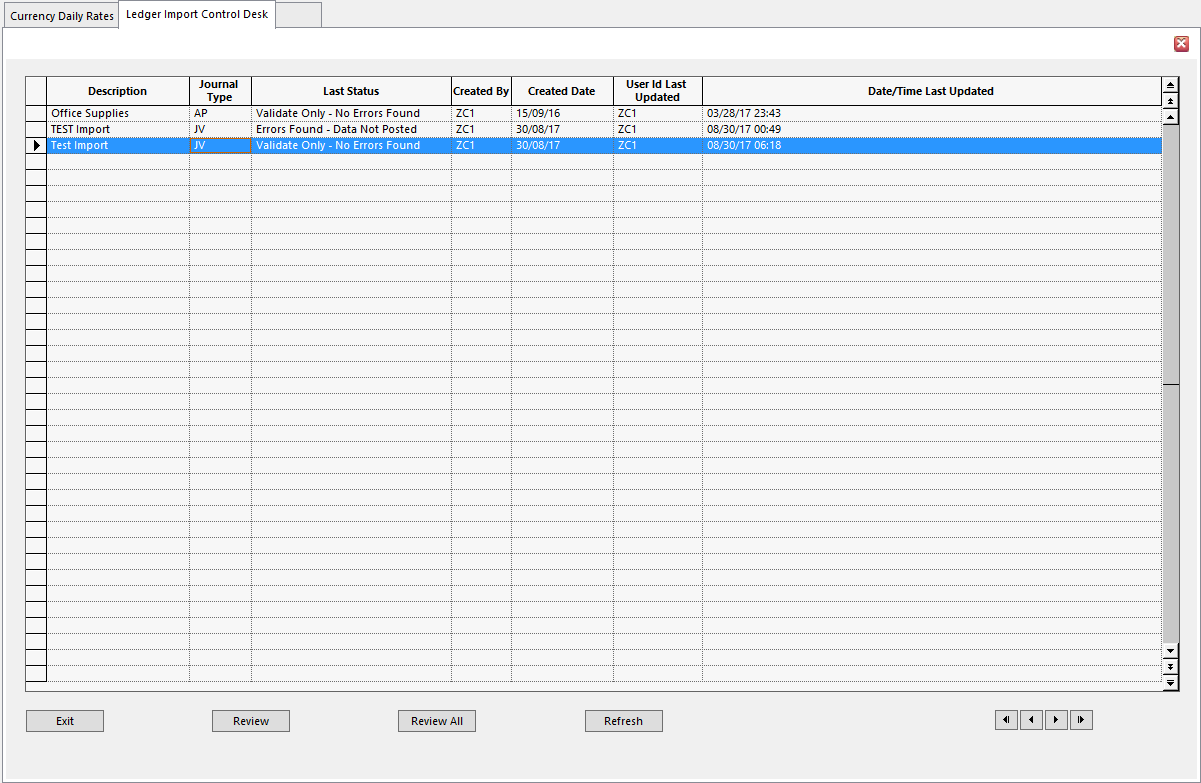 Select your file from the list – it will be named whatever you named your file in the Ledger Import Header DescriptionClick Review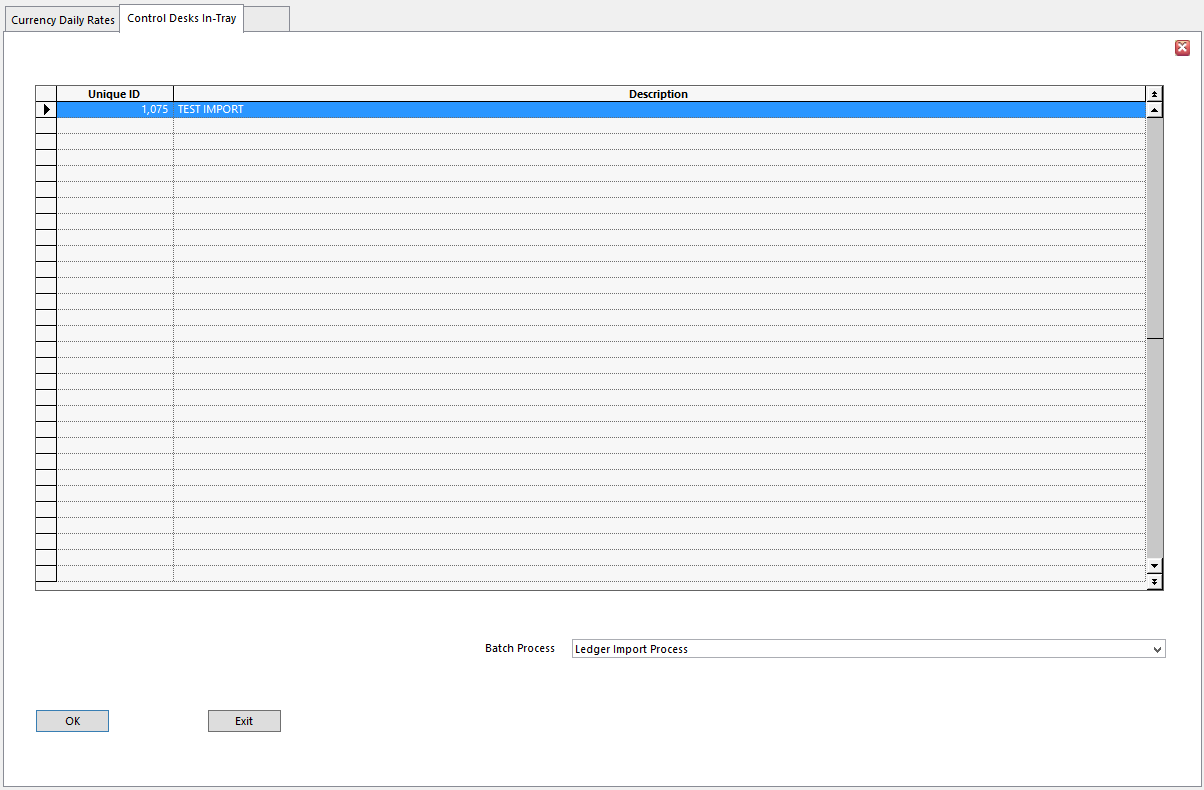 Select Ledger Import Process as the Batch ProcessClick OK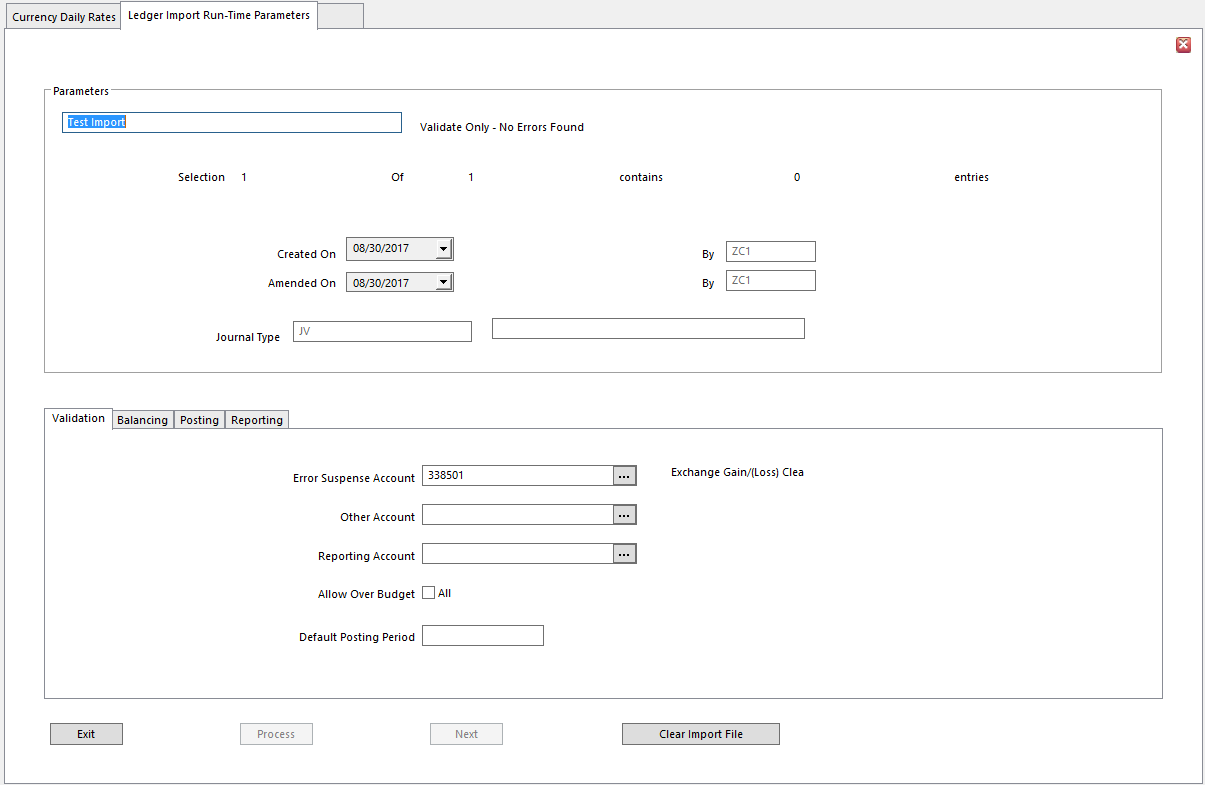 Click ProcessIf there are errors in your data, you will be told the import has failedCheck the report to see what the errors areMake necessary changesRedo Data SendRedo Ledger ImportUpload Budget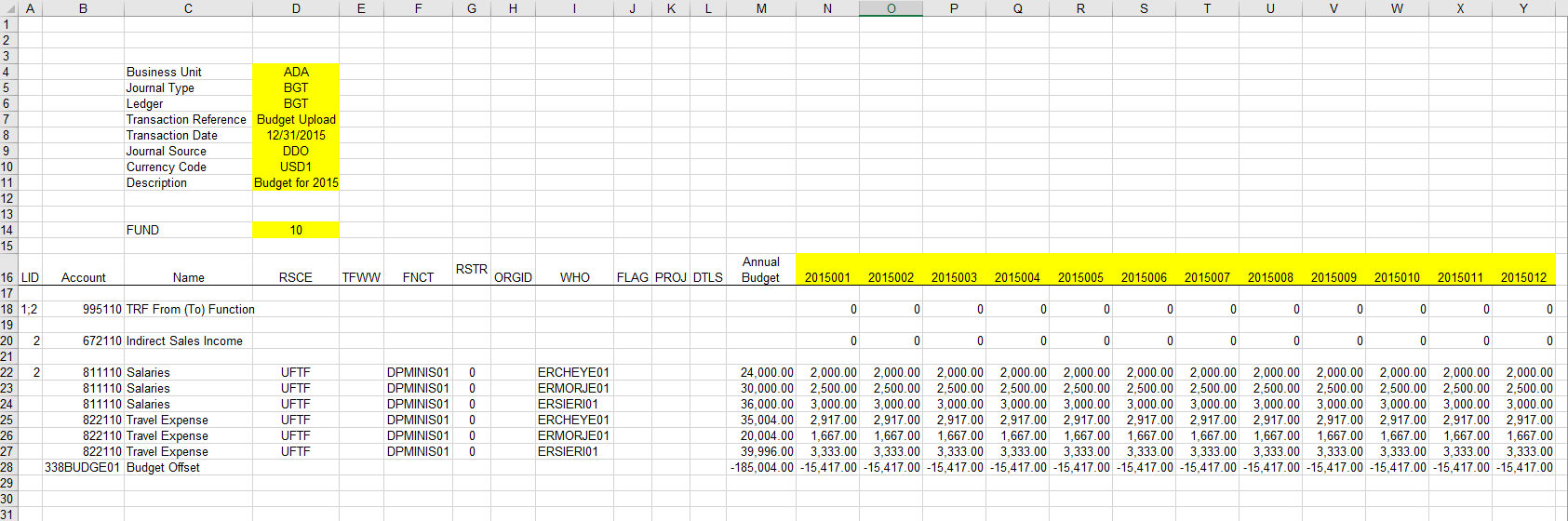 You can import your Budget using a regular Ledger Import template. You also have the option of using a special, complex import template, such as the one above.Populate the Budget Upload spreadsheetItems in cells highlighted yellow are entered once, only in that cell, and apply to all the entry linesFor each natural account which should be included in the Budget upload, enter the Account Code in column B and the Account Name in column CIf the account requires an Analysis Code, you must enter that Analysis Code in the appropriate column: D – IIf you need to enter a budget for 7 employees under Salary, add 6 rows under the Salary AccountEach row will have the same Account Code – the code for Salaries – and Account Name – SalariesEach Salary entry row will have a unique WHO codeEnter 1/12th of the budget for each natural account into each of the month columns. If the amount does not divide evenly, place any excess into the first month of the year.Open Q&A XL and map the Data Send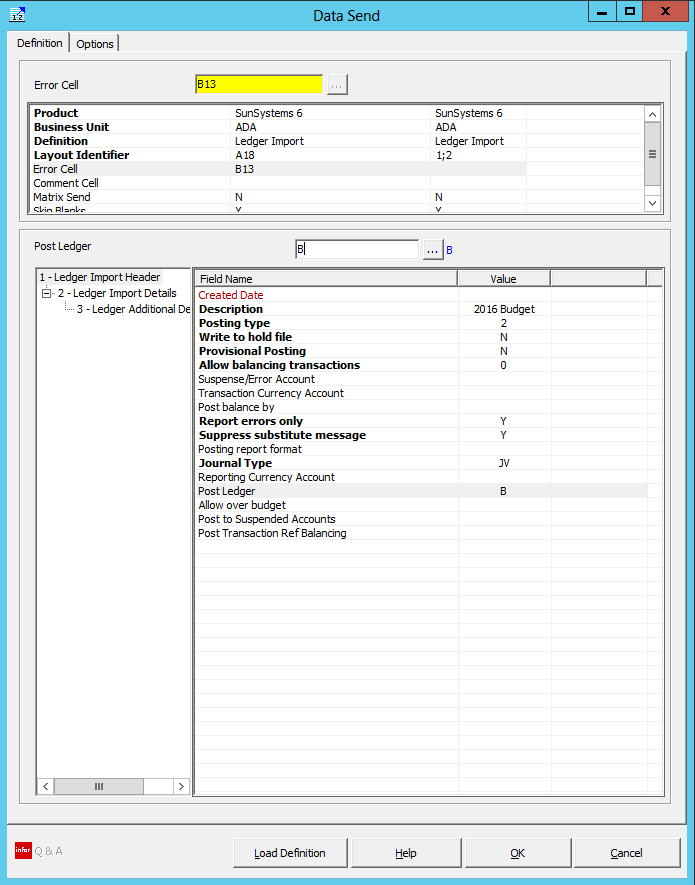 Go to 2 – Ledger Import Details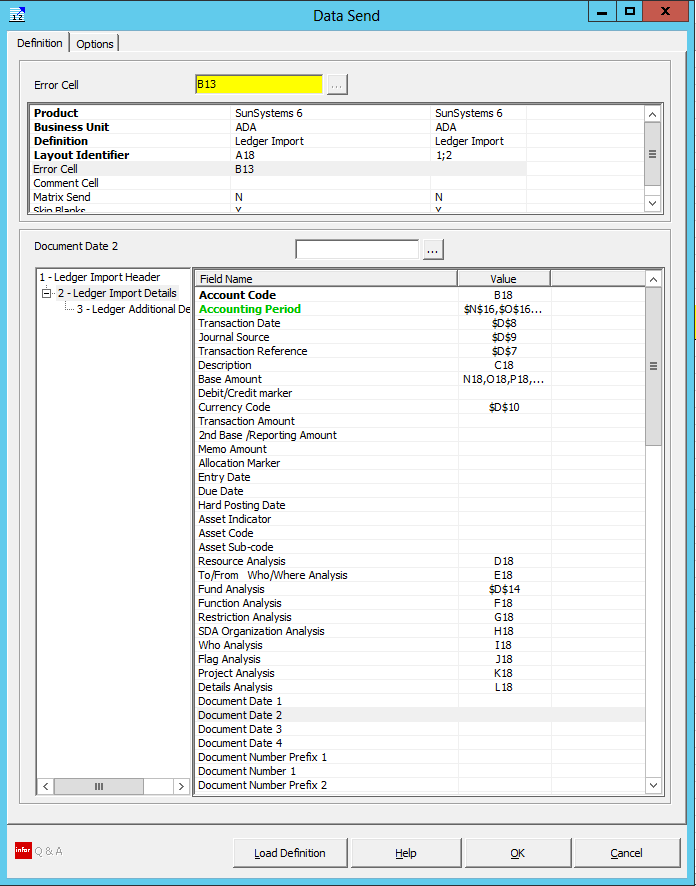 NOTE unique mappings:Accounting Period – enter a range of cells – format as below $N$16,$O$16,$P$16,$Q$16,$R$16,$S$16,$T$16,$U$16,$V$16,$W$16,$X$16,$Y$16Transaction Date – lock the focus on a single cell - $D$8Journal Source – lock the focus on a single cell - $D$9Transaction Reference – lock the focus on a single cell - $D$7DescriptionBase Amount – N18,O18,P18,Q18,R18,S18,T18,Q18,R18,S18,T18,U18,V18,W18,X18,Y18Currency Code – lock the focus on a single cell - $D$10Recourse AnalysisTo/From Who/Where AnalysisFund Analysis – lock the focus on a single cell - $D$14Function AnalysisRestriction AnalysisSDA Organization AnalysisWho AnalysisFlag AnalysisProject AnalysisDetails AnalysisClick OKGo to SunSystems Open Transfer DeskFollow import processUpload Asset Values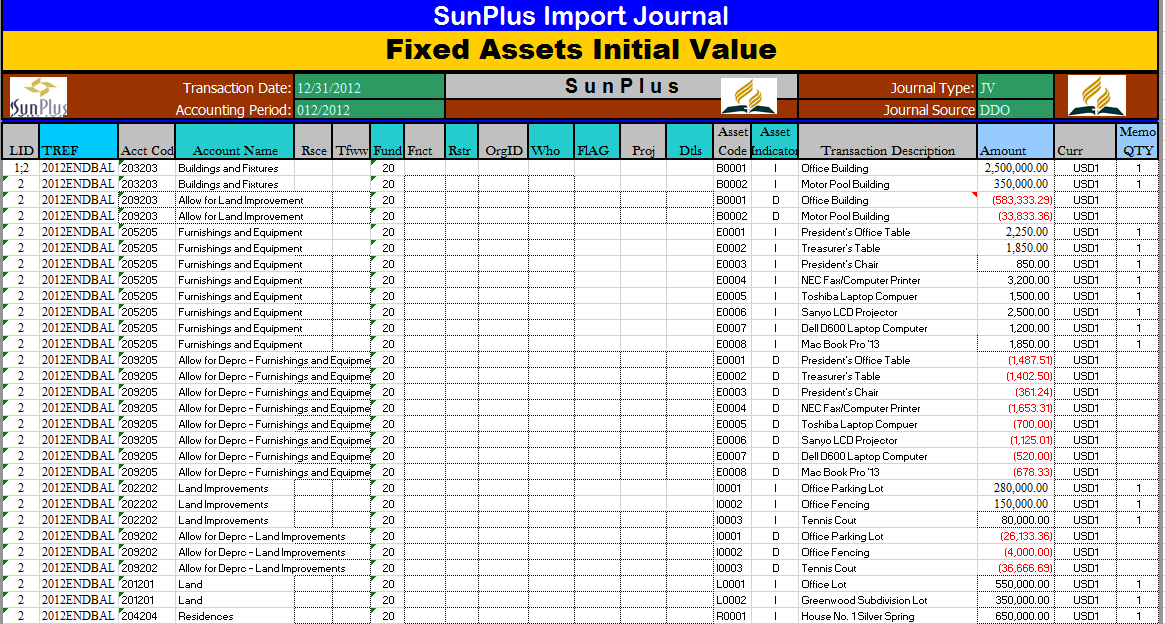 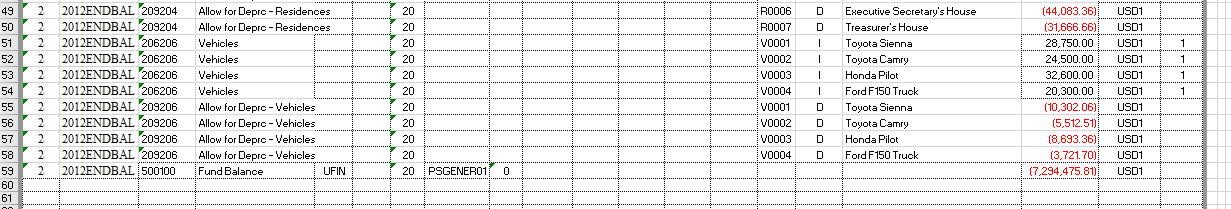 Prepare your data for importYou can upload Asset Values in a regular Journal Import template, but you need to add three columns:Asset CodeAsset Indicator – For each asset, enter an ‘I’ if the value is the initial asset valueEnter a ‘D’ if the value is the depreciation valueMemo QTYEnd User TrainingThe following topics must be covered during End Users’ Training:BasicsLog in/out of SunSystemsNavigation Manager (menus)Open/Close Periods and DatesChange PasswordChange Business UnitChange LedgerOperator Filing ReferenceData EntryLedger EntryAccounts PayableAccounts ReceivableBank DepositInvoiceJournal Voucher with Debit/Credit MemosManually Generated ChecksPetty CashDisbursementReplenishmentOther Journal ProcessesCopy JournalReverse JournalHold JournalStatic Data CreationNatural Accounts SetupNumeric AccountsAlpha AccountsAnalysis Code SetupAddress SetupCurrency Codes Setup (MC sites)Period Conversion RatesDaily Conversion RatesInquiriesAccount InquiryAccount Balance InquiryFixed Asset InquiryJournal InquiryAccount AllocationOnline Allocation (Deposit Journal)Correction Allocation MarkersAmending Posted Data in Account AllocationReconciliations in Account AllocationSystem SetupJournal TypesJournal PresetsFixed AssetsAsset-related Ledger EntriesPurchaseDisposalNew Asset SetupDepreciationProcessesAccounts PayableAccounts ReceivableReportsRun Report from Function ScreenRun Report from MenuRun Report from Report ManagerRun Report from Query & AnalysisPrint ReportQuery & AnalysisExecutiveExports (XL)Recurring Journal (XL)Reports (XL)Month / Year End ProcessesClosing / Funding ProcessSecurityNew User SetupUnlock Locked Out UsersAccounting TheoryUnallocated Function AccountingTithe Function AccountingNon-tithe Function AccountingTransfer In / Out AccountingAllocated Function AccountingDonation / Income RecordingExpense / Disbursement RecordingTransfer In / Out AccountingShort-Term / Long-term Loan Receivable / Payable AccountingTrust Fund AccountingTithe and Offering AccountingPost-Implementation ChecklistPrior to finalizing the implementation, please check to ensure the following have been completed:System DesignSite’s staff approves GDCOA and Dimensions prior to upload.All Natural Accounts have been uploaded.All Natural Account “Header” Accounts have been Closed and MOP Settings and Account Types are correct.All Analysis Codes have been created and uploaded.Addresses for the site have been created:00000000001020AXXXXX for higher organizationAXXXXX for subsidiary organizationsAddresses for all Organizations, Workers, and Creditors have been created and uploaded.Beginning Balances have been uploaded and reconciled with pre-implementation Financial Statements.All user ID’s have been created.Financial Statement has been amended to list the site’s:PresidentSecretaryTreasurerCurrencyAll Financial Statements have been run and tested (including Drill Paths and Printing)At least one month’s transactions have been posted and various reports generated so users know what to do for the following months.All reports have been run and shown to users.All of the site’s users understand the use of the filing reference.System SetupBusiness Unit Setup specifies whether the system is Single or Multi-Currency.The current Date / Period settings have been set in Ledger Setup.At least one of the site’s users knows how to use Ledger Setup and understands how and when to open and close Periods and Dates.At least one user understands the implications of the “Report Corrections” setting in both Ledger Setup and Q&A Setup.All necessary Journal Types have been created or amended.End users know how to use the various Journal Types.At least one user knows how to “Unlock” locked users and possibly other detailed components of SunSystems Security (User Manager).At least one user knows how to handle common system issues (e.g., restart the server / services, etc.)Fixed AssetsAsset Register has been completely uploaded.Asset Codes comply with the Asset Coding Nomenclature.Asset Posting Presets have been populated.Accumulated Depreciation has been tested against the Start Period of Depreciation.Gross Value and Accumulated Depreciation balances have been uploaded for each asset.Asset Net Value has been reconciled with ledger balances.Asset Gross and Accumulated Depreciation figures in the ledger reconcile with the Asset Register.At least one Depreciation Calculation has been run.Fixed Asset Reports (Executive) file has been run and all reconciliation items are correct.End-users’ TrainingAt least one of the site’s users is able to open Natural Accounts and Analysis Codes.At least one of the site’s users understands the full use of Account Allocation.All users are able to do Ledger Import via Q&A.All end users have been trained on Dimension and Fund Accounting.All end users have been trained on Unallocated and Allocated Fund Accounting.All end users have been trained on Short/Long Term Loan Payable / Receivable Accounting.All end users have been trained on Fixed Assets Accounting.All end users have been trained on Trust Fund Accounting.All end users have been trained on Tithe and Offering Accounting.All end users know how to print an Account Statement.At least one site user knows how to print the monthly Financial Statement and Trial Balance.All end users know where to find SunPlus Documentation.At least one site user knows what to do at the end of each month as well as at the end of each year.End users understand the Restriction and Resource Dimension Codes.All end users have been trained on the Year-end Closing or Funding Process.All users know how to contact SunPlus Support and the protocol for contacting Support.PayrollAll Employee accounts have been created and uploaded.Local Payroll or Excel file has been mapped; the template has been uploaded and tested.Salary and Allowances Expenses Summary has been designed and tested in a template for monthly upload.Payroll accountant clearly understands the Payroll process from Excel data population to Q&A upload.The Payroll accountant knows what Payroll reports to run every month.Routine SunPlus TasksStarting and Ending SunSystems SessionLogging In To SunSystemsThere are two ways to start a SunSystems session:SunSystems Desktop iconStart MenuSunSystems Desktop Icon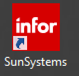 Click the Infor icon.Start MenuStart Menu > All Programs > Infor FMS SunSystems > SunSystems 6Authentication MethodsThere are two Authentication methods in SunSystems. Authentication methods control how a user logs into the system:Windows AuthenticationStandard AuthenticationWindows Authentication 	The user is logged into SunSystems when he/she logs onto the operating system. Simply click the SunSystems icon after logging into the Windows operating system. No password is required.Standard Authentication      When the Login dialogue box is displayed:			            Key in:User Name (usually 3 characters long, often the user’s initials)PasswordLogging Out of SunSystemsTo log out of SunSystems:  Close Active sessionsClick Exit button on open form, orClick X in the red box located on right of open session, just above ] session screenClose SunSystemsClick X in top right-hand corner of SunSystems window by Minimize / Maximize buttons, orClick on the SunSystems icon in the top left-hand corner of the SunSystems window, orUse the Menu Bar by going to File > Exit, orPress Alt+F4Main SunSystems Menu Screen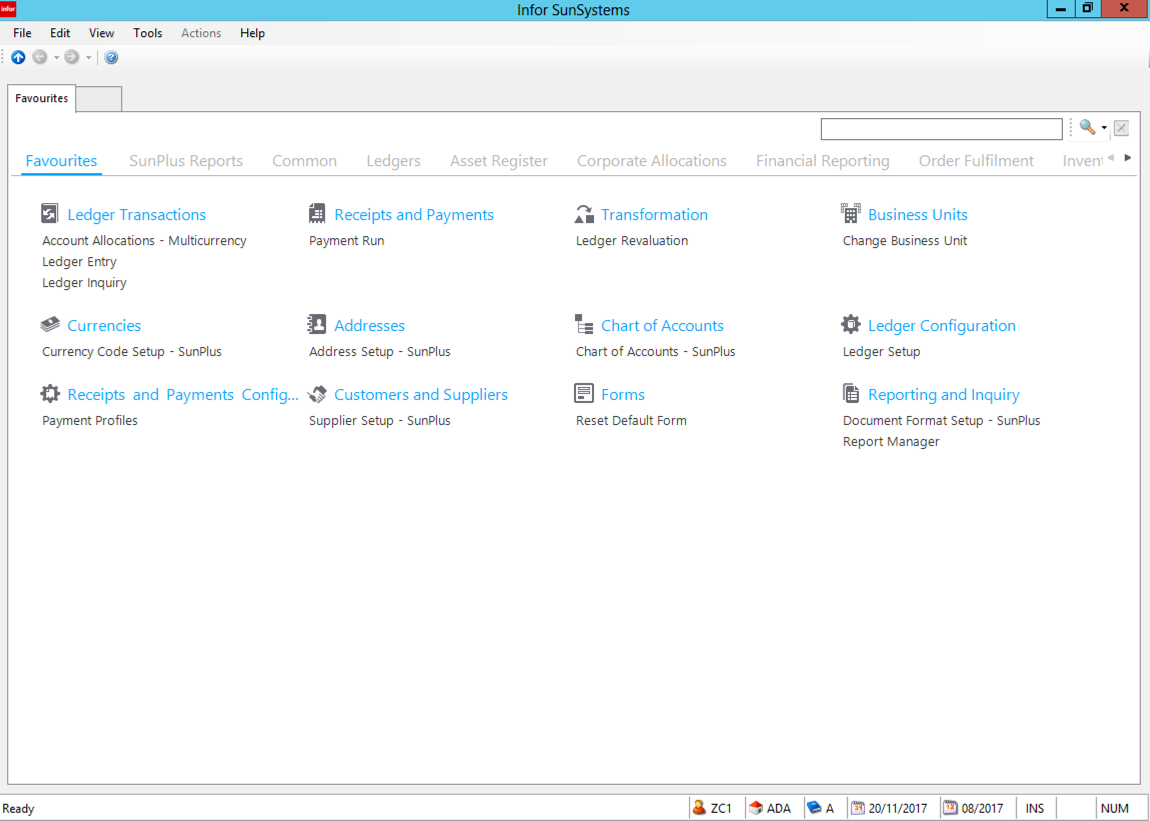 The SunSystems version 6 Navigation Manager (menu) is in browser format. It works on the same principles as a web browser.The currently open Navigation Manager tab is displayed on top.There are multiple tabs across the top of the screen: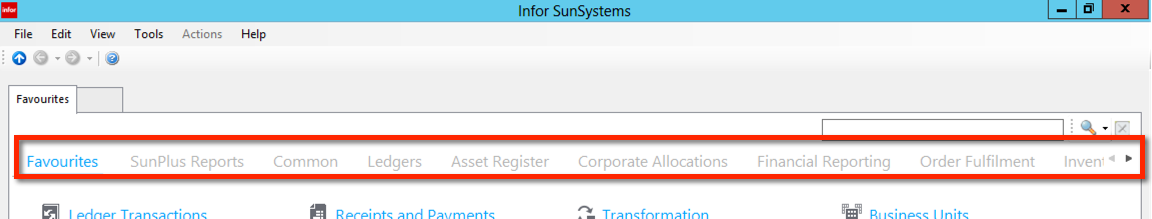 Each tab represents a sub-portion of the menu. Clicking on a tab will change the focus to that portion of the menu. The highlighted menu is identified by a highlighted tab and by the tab’s name displayed on the tab at the left side of the screen.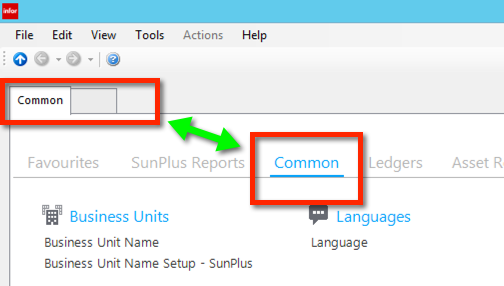 In the following screenshot, the series of open menu tabs and menu functions are represented by labeled tabs at the left side of the screen.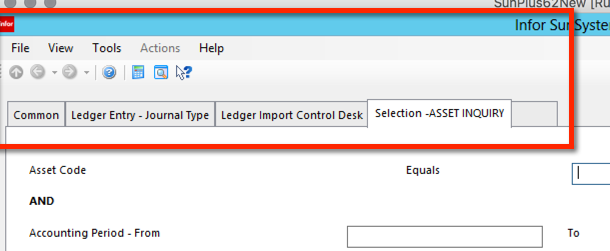 Up to 9 menu function screens can be open at the same time. You can easily move back and forth between open screens by clicking on the function’s tab.To open a new function, click on the unlabeled gray tab at the right of the line of tabs.Some important information is always displayed in the lower right-hand corner of the Navigation Manager screen, to help ensure the user is working in the correct environment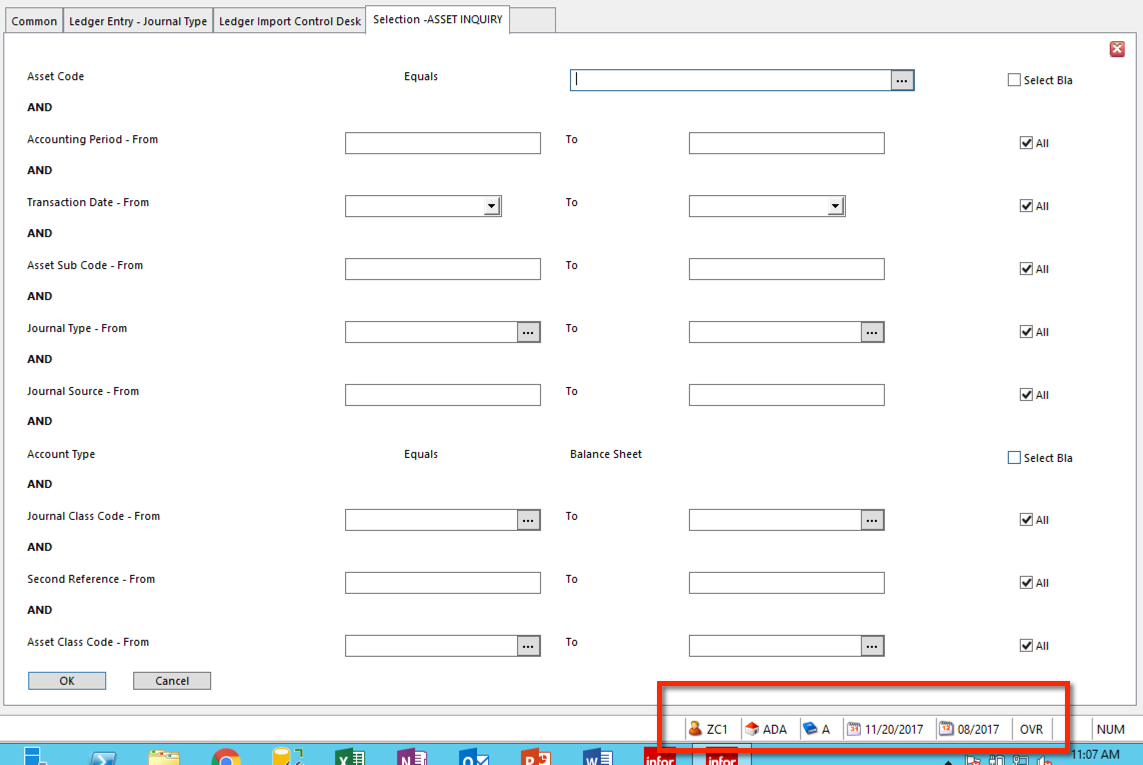 Starting from the left, we have:Logged in user’s ID 	ZC1 in our exampleBusiness Unit Code	ADALedger		A	Today’s DateCurrent Accounting PeriodTo close a menu function screen, click X in red box on right-hand side of function or click Exit at the bottom of the screen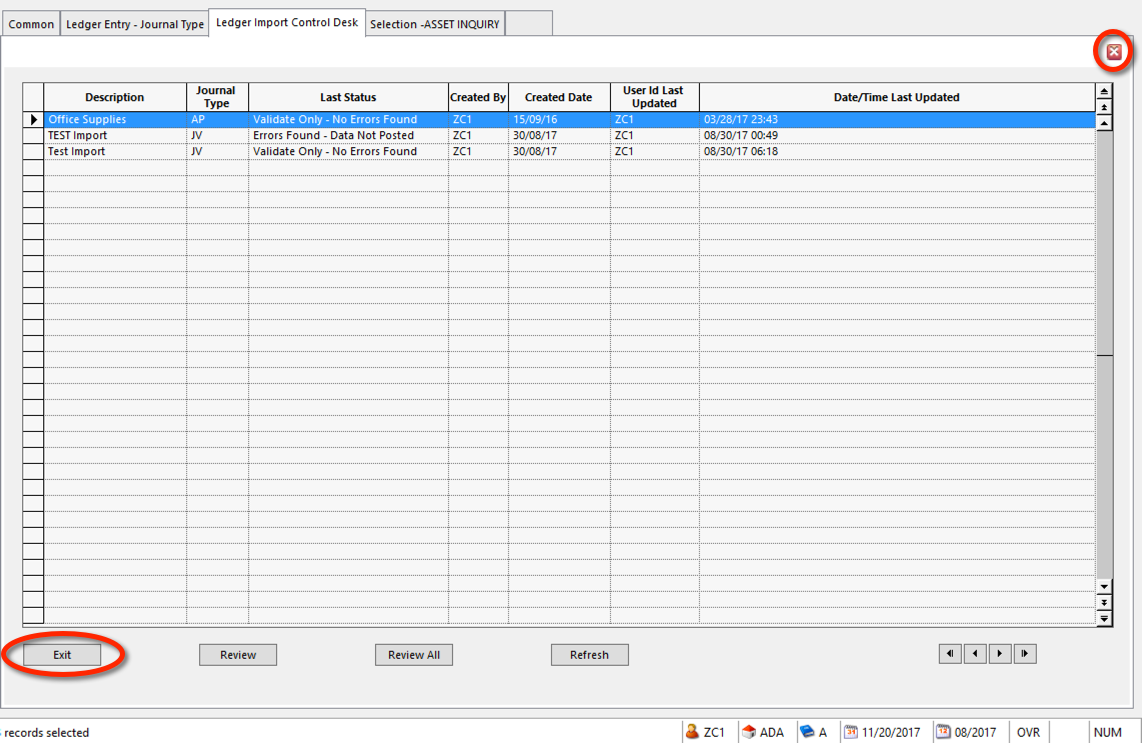 To rapidly close a series of function screens, repeatedly click X until all screens are closed.To find Function you need, there is a Search field located at the right upper side of the screen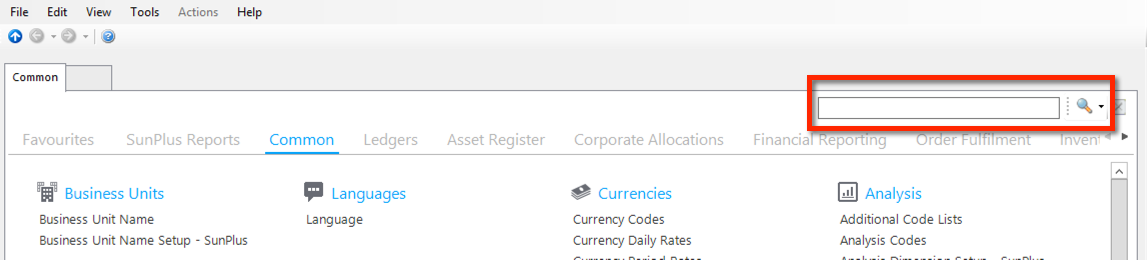 The icon you see at the right side of the Search field controls which Search Mode is used:SearchThe magnifying glass icon is the Search ModeIn this Search Mode, you can search for a function by entering any portion of the function’s title as your Search value. The system creates a special Search Results menu displaying every function in the system whose title contains the string of characters you used for your search.LookupThe green arrow icon is the Lookup Mode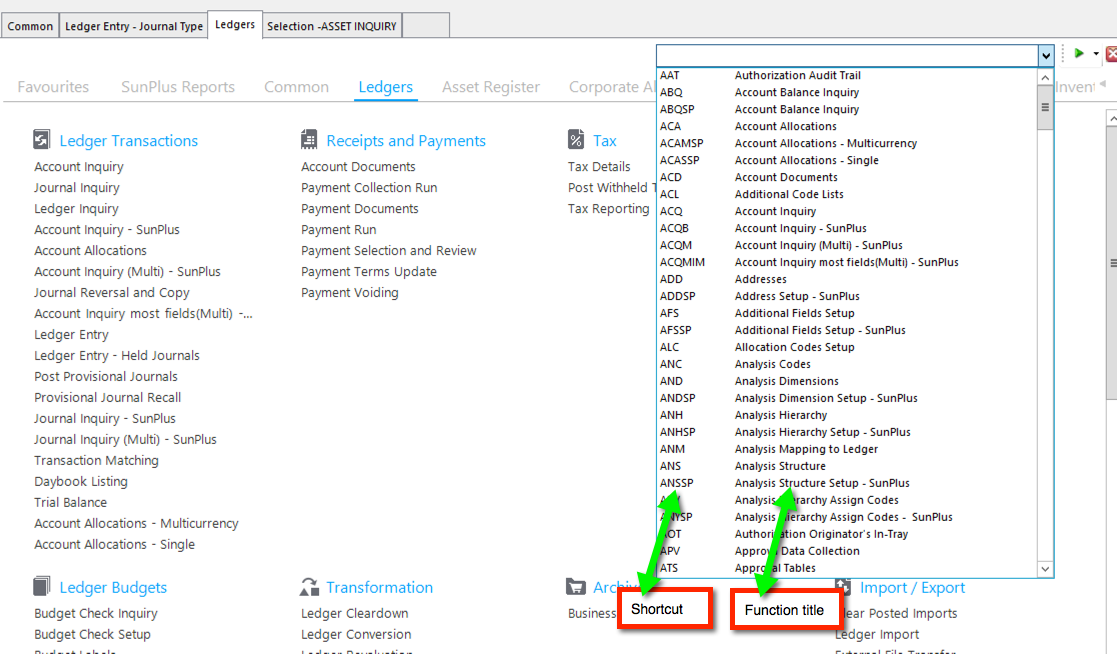 Either click on the item in the list to select, or enter the ShortcutThe Favorites menu allows each user to create a personalized listing of only those functions he or she routinely uses.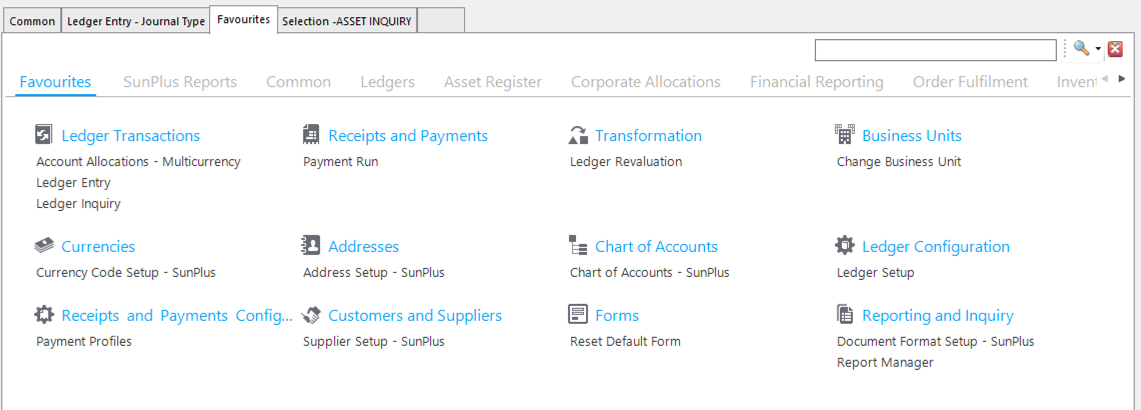 To add a function to the Favorites menu, right-click anywhere on the Favorites menu screen.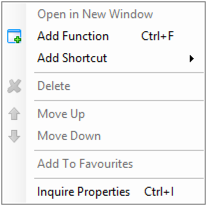 Select Add Function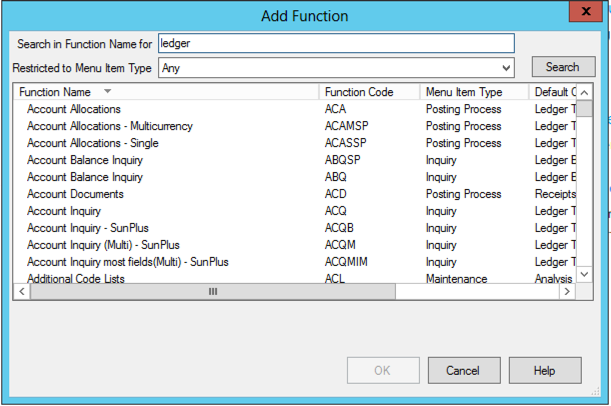 Either scroll through items in Function Name list in lower pane, or enter any portion of the item’s name in the Search in /function Name for field and click Search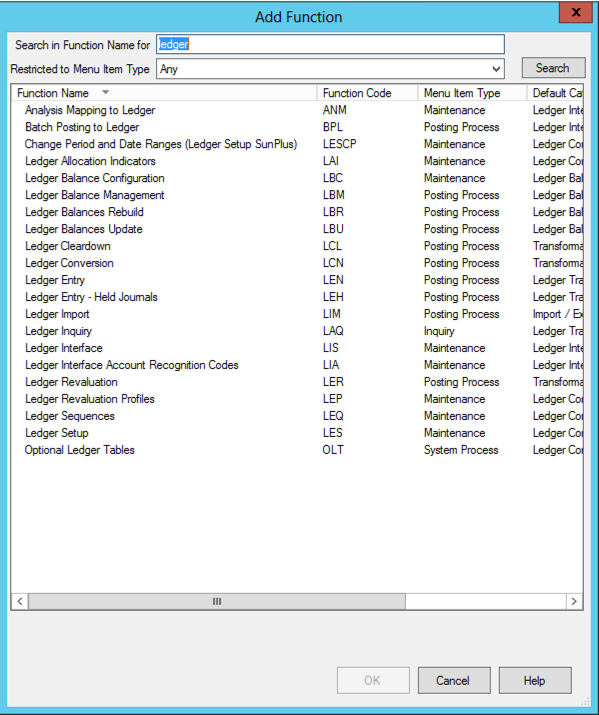 The system will create a list of all menu functions that include the portion of the name that you searched forClick on the item you want and click OK to selectYou can also add a function to your Favorites menu from another menu. Simply right-click on the function title and select Add Function from the dropdown list.To remove a function item from your Favorites menu, right-click on the name of the item on the Favorites screen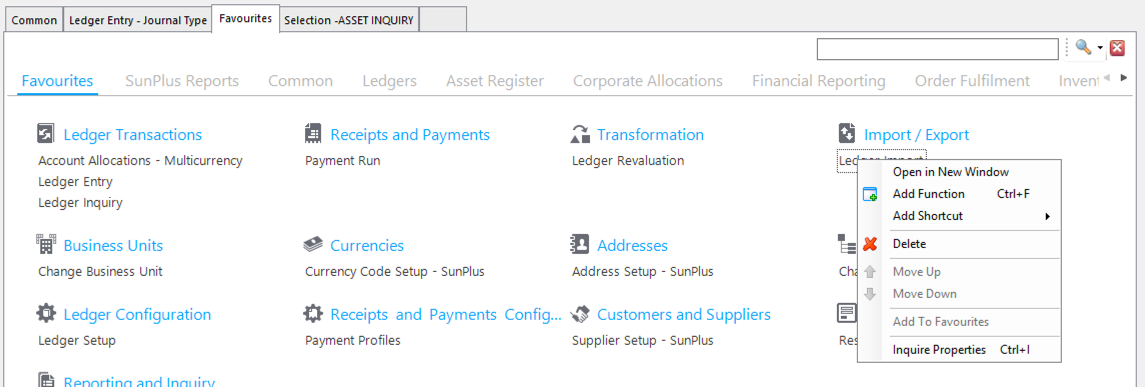 Select DeleteThe function item you have deleted from the Favorites menu will continue to be available on the menu tab where it was originally located Adding the function to the Favorites menu does not remove that item from whichever menu tab that function was originally located onMenu icons are not links. They are representative of the directory file in which the menu function was stored. They are also visual reminders of function classifications. Change / Open PeriodThere are two ways to change the current Accounting Period:Change PeriodLedger SetupPreparing to Change the PeriodBe very careful when changing an Accounting Period in a multi-user environment. Users who are logged into the system when you change the period may have their work affected by the change.If they have a Ledger Entry form open when you change the period, their work within that particular posting session will not be affected as long as they use the form they had open when the period was changed. They will still be posting in the original period.If they open another Ledger Entry session form after you change the period, the new Ledger Entry session will use the new period. The user will get a message indicating the period has been changed since they last used Ledger Entry.It is standard practice to print audit trail reports, such as Account Listing, Journal Listing, and Trial Balance, before moving to a new period.Change Period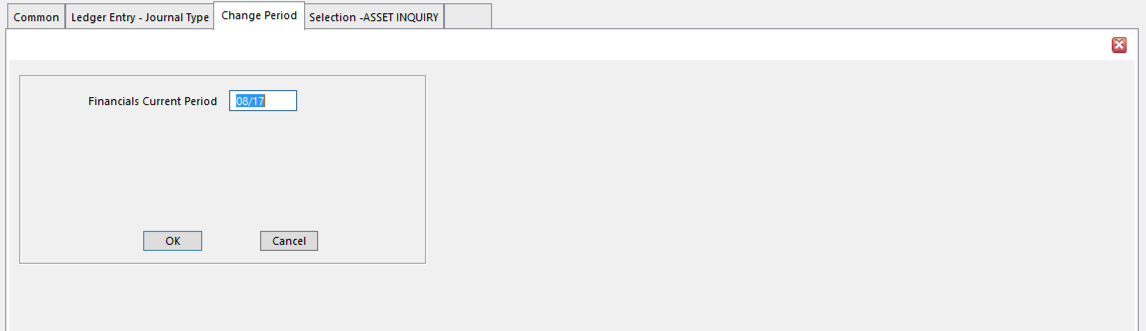 Enter the new period in the Accounting Period field.Ledger Setup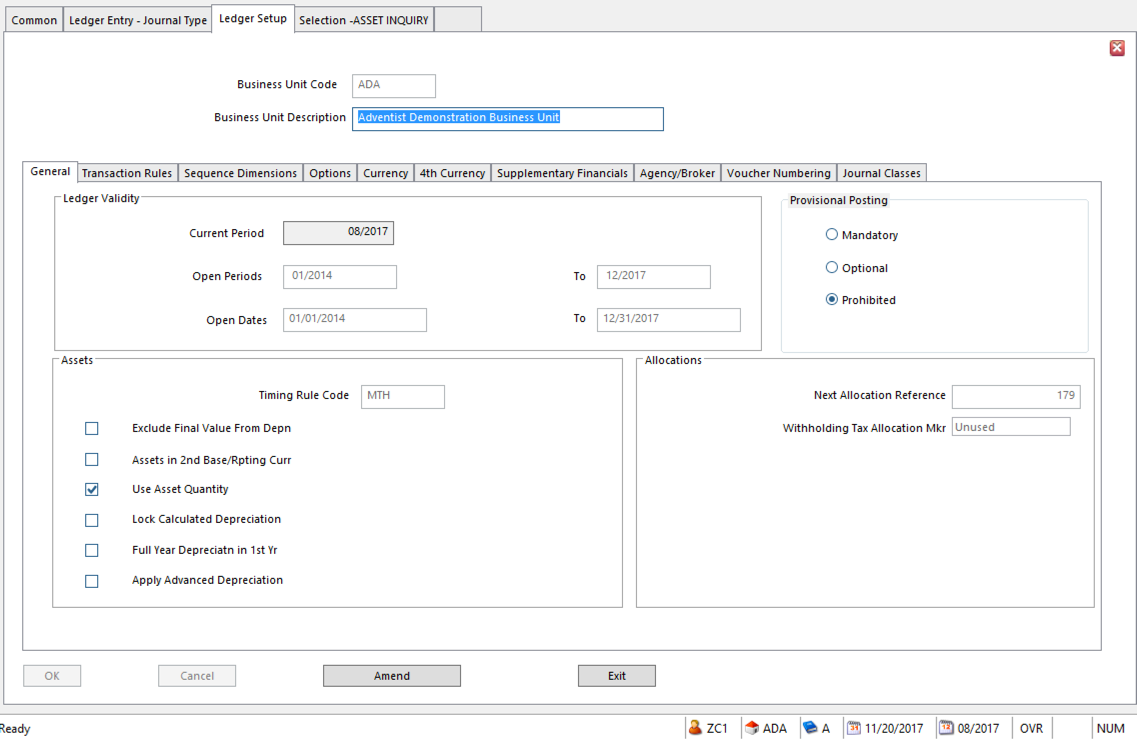 Current Period 		enter the new Accounting Period to be openedOpen Periods From / To	a range of periods can be open at the same time. A user can post 					journals to any period within this range.Leave both From and To fields blank to set up no restriction on posting to any periodYou can enter actual period values, orUse relative period numbersC	Current Period (postings only to Current Period)+nnn	nnn = the number of periods after the Current Period-nnn	nnn = the number of periods before the Current PeriodOpen Dates From / To	a range of transaction dates during which users can post journals.Leave both fields blank for no posting restrictions.Enter actual Dates, orEnter relative DatesT	Today+nnn	nnn = the number of days after the Current Date-nnn	nnn = the number of days after the Current DateChange Business Unit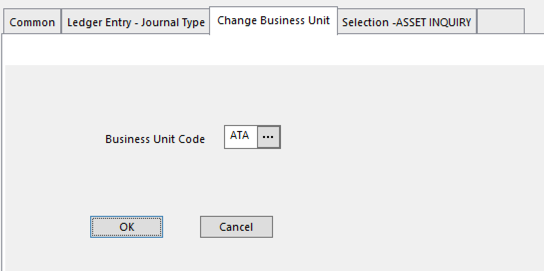 To change the Business Unit, go to Change Business Unit.Enter the code for the Business Unit to be opened.Click OK.Change Password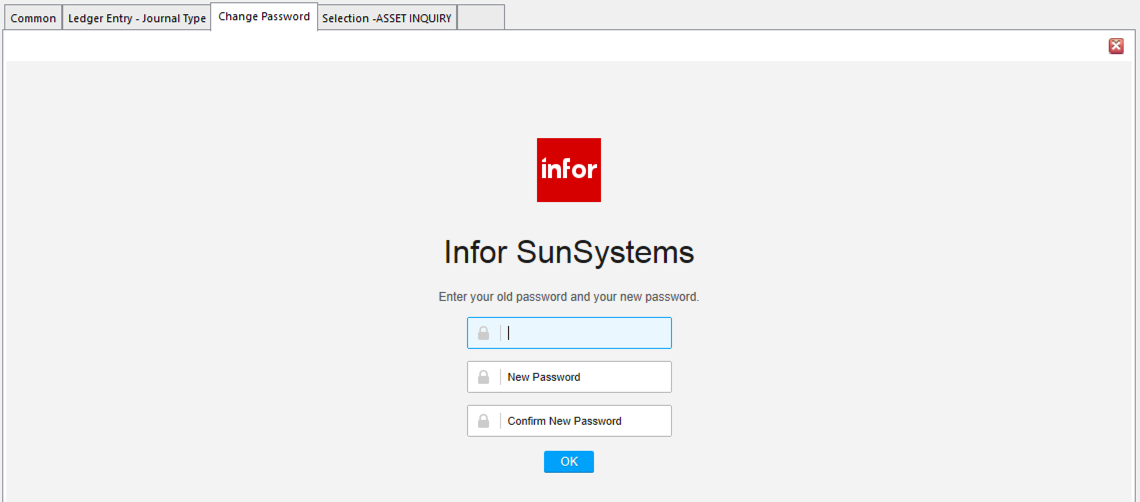 To change the user password, go to Change Password.Enter old password in the first field.Enter new password in the second field.Reenter the new password in the third field.Click OKChange Ledger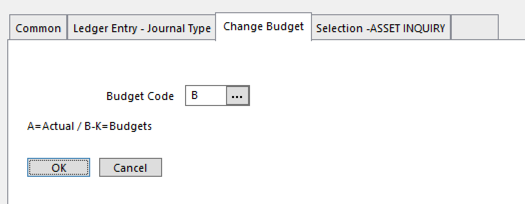 To change the ledger in which you are working, go to Change Budget.Enter the code for the new budget.Click OK.Operator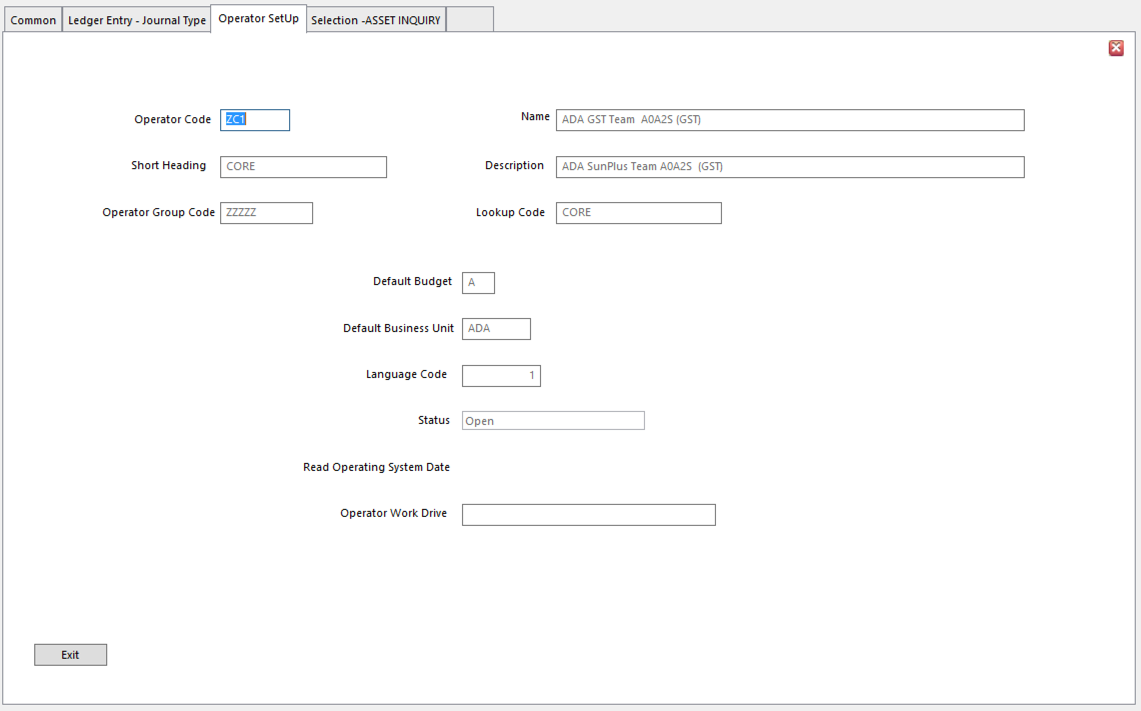 Although the end user cannot set up a new user, or change the majority of a user’s details, he or she can access his or her own user setup information.Go to Operator ViewFiling ReferenceA unique Journal Number is automatically assigned by the system when a journal is posted in Ledger Entry or Ledger Import. If a transaction sequence number is also assigned to a Journal Type, this number is displayed next to the Journal Number in the lower left-hand corner of the Ledger Entry screen.The SunPlus standard is to use this Journal Number as the Filing Reference for the transaction. That means journal listing and originating documents are filed in numeric sequence by Filing Reference rather than by the Journal Type. It is easy to retrieve a Journal Listing using the Filing Reference. If you are unsure of the Filing Reference for a journal, use one of the Inquiry functions to look up the journal.Filing In SunSystems FormsMove Between FieldsUse  key or the mouse to place the cursor in the field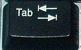 Move Between Groups of FieldsPress  or click OK 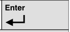 This validates the data you have entered alreadyThe File, Exit or Exit buttons also trigger validation of the entries.Click Cancel if you don’t want to save changes.Entering Data in GridsYou can type into text fields or select from drop-down lists, calendars or query windows. But it may be easiest to use the grid to find the record you need, then switch to the form view to make changes.Scrolling Through Auto-complete DataUse  key to scroll through a list of auto-complete data for the current field type.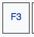 This can speed up data entry if you are entering several lines of the same type.NOTE	You can only scroll through values entered since you opened the form for the current session. After you close the form, the entries are no longer available for scrolling.Auto-complete to End of RecordUse  +   to copy the values in the fields from the current cursor position to the end of the record or screen.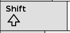 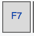 	Then, use  to paste the copied values from the current cursor position.NOTE	Errors can occur if you press  when the cursor is not in the same position as the +.You would likely use this combination when creating similar records within a static data maintenance function.Data EntryFinancial data can be entered into the system in two ways:Ledger EntryLedger ImportLedger EntryGo to Ledger Entry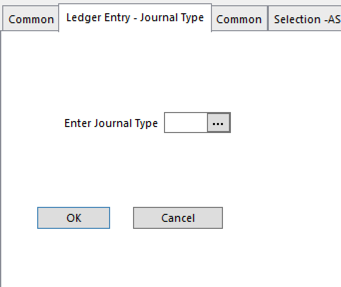 Enter the Journal TypeClick OK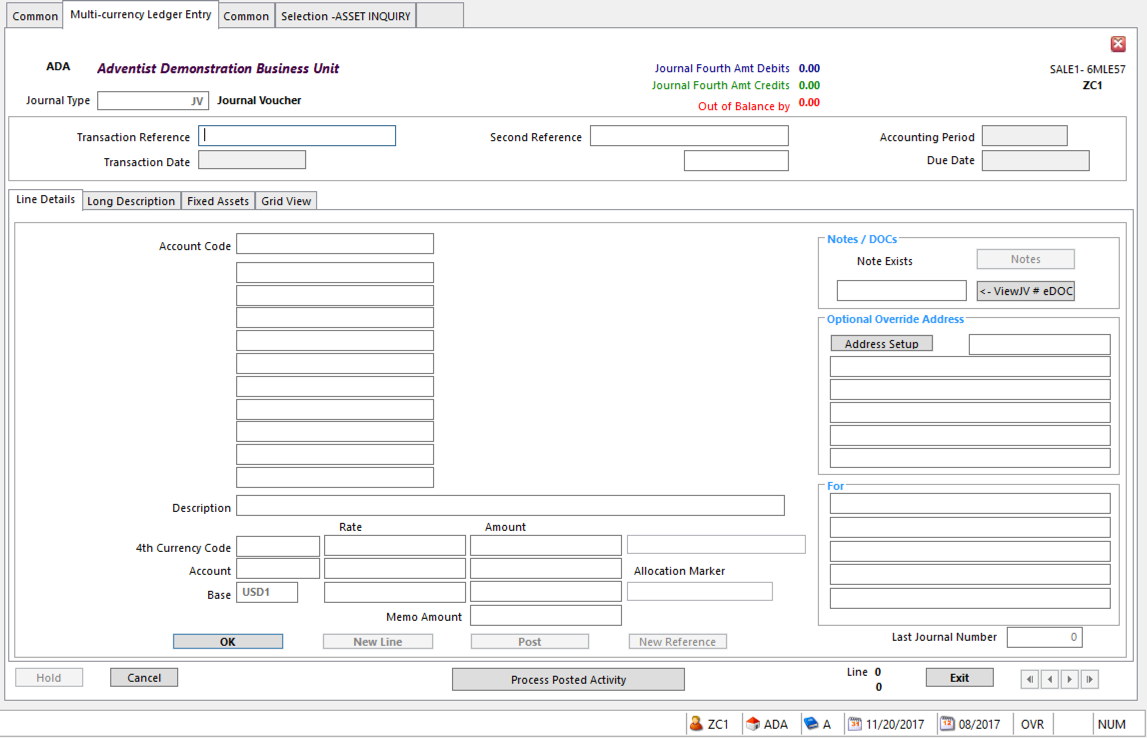 Transaction Reference 		a value that will tie this transaction to the originating documentClick OK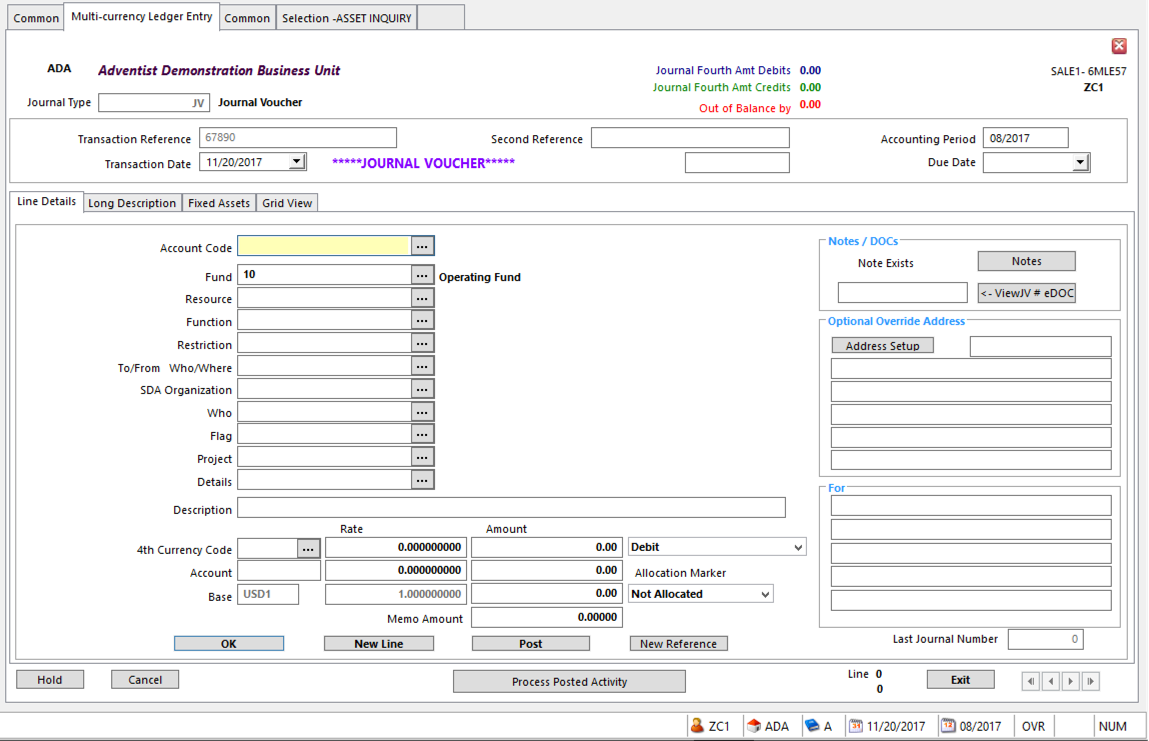 When you click OK, the fields necessary for the chosen Journal Type will be opened. Their backgrounds will be white.If a field is not opened (the background is gray), it is unnecessary for that Journal Type).Mandatory fields for Ledger EntryAccounting PeriodTransaction DateUse dropdown calendar to chooseType in dateUse + for Today’s DateAccount CodeFund DescriptionAmountDebit/Credit MarkerAnalysis Dimension 	Analysis Dimension requirements depend upon MOP settings in Chart 				of AccountsDetails for Specific Journal TypesAccounts PayableFor a full explanation of the Accounts Payable process, please see page 247. This is only a summary of the Accounts Payable transaction entry.Enter billJournal Type	APDebit		ExpenseCredit			CreditorPay billJournal Type	APDebit		CreditorCredit			BankOnline Allocation is part of this processPayment RunPayment DocumentsAccounts ReceivableFor a full explanation of the Accounts Receivable process, please see page 253.Enter transactionJournal Type	JVTransaction Reference	invoice number, check number, etc.Debit			Cash on hand		Credit			appropriate account	Print ReceiptBank DepositJournal Type		DPCredit		Cash on HandDebit			BankOnline Allocation is part of this processPrint Deposit SummaryInvoiceCheck if Supplier Account existsIf not, set up the Supplier’s Natural Account in Chart of Accounts SetupAddress SetupSupplier SetupIf the supplier will be paid electronically, also set up Bank DetailsLedger EntryJournal Type	APCredit		Supplier’s Alpha AccountDebit			ExpenseSelect transactions for Payment RunRun Checks in Payment DocumentsRun Electronic Payments Process in Payment DocumentsFileJournal Voucher with Debit/Credit MemosJournal Type		JVEnter transaction detailsFor transactions involving an SDA Organization, enterORGID CodeFLAG = YThe Debit/Credit memo will be automatically printed immediately after the Journal Listing.Manual ChecksWrite CheckLedger EntryJournal Type	MGXXXDescription	include vendor’s name or organization titleCredit		BankDebit			ExpenseDebit			ExpenseDebit			ExpenseJournal Listing will be automatically printedPrint Check VouchersSelect by range of Journal NumbersFile by Journal NumberPetty Cash DisbursementJournal Type		PCTransaction Reference	Invoice number or other unique tie to originating documentCredit		Petty Cash AccountDescription		Payee’s name only	Debit			ExpensePrint Cash VoucherPetty Cash ReplenishmentJournal Type		MGXXXCredit		Bank AccountRef2		Check NumberDescription		Organization’s NameDebit			Petty Cash Account		Description		Replenish Petty Cash AccountPrint MC Check VoucherOther Data Entry ProcessesCopy a JournalUse Journal Reversal and Copy to select one or more journals and repost them as duplicate copies, without having to re-enter details in Leger Entry.More than one journal can be copied at once, but all of the journals must be the same Journal Type. Original transaction data can be copied, except for fields required for an audit trail, such as: DatePeriodOperator Id.When posted in the ledger, the generated journal is given a Journal Copy marker.Conditions for a Journal to be Eligible for CopyingTo be eligible for copying, a journal or group of journals must:Be in balanceBe the same Journal Type (for groups of journals)Not have a SYSTM Journal Type (system generated journal)Have an Open or Hidden Journal TypeNot be part of a Saved Set or an Authorization batchNOTE	To copy a journal posted to a Journal Type that has the Unique References option set in the Journal Type Setup, first uncheck Unique References check box for Journal Type.Go to Journal Reversal and Copy.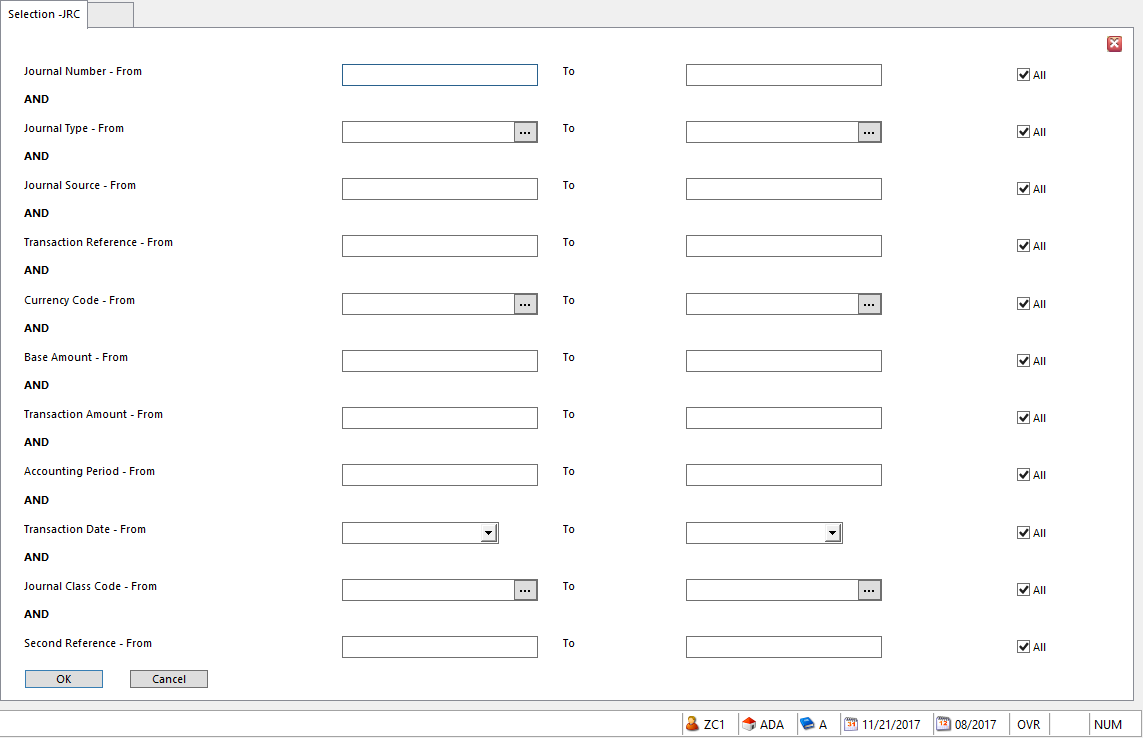 Enter filter to select the journal to be copiedUsually the Journal NumberIf necessary, use Journal Inquiry to identify the Journal NumberA second screen will show the journals that fall into the requested range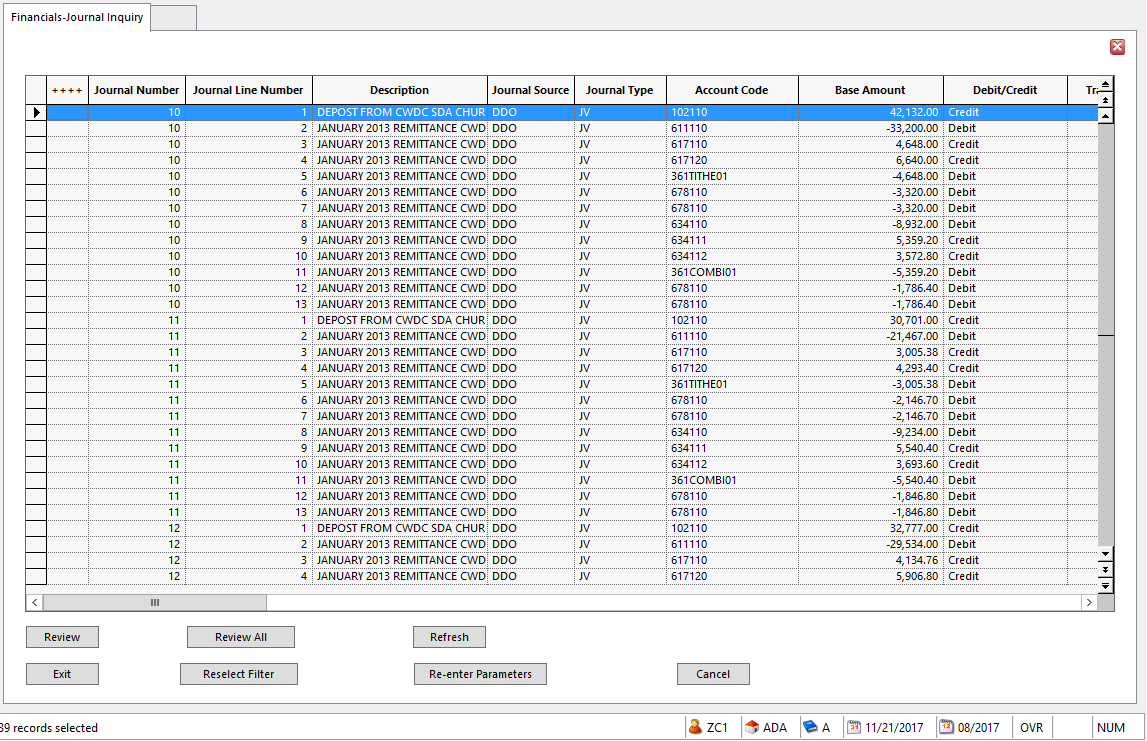 Select the Journal or range of Journals to CopyTo select multiple journals, hold down the CTRL key while clicking each required journal lineTo select a contiguous range of journal lines, click and drag the mouse down the left side of all the required lines.	If all the lines of a journal have not been selected, the system will select them so the entire journal will be copied.To select the entire range of journal lines, click Review AllTo select one line, click on that line and then click Review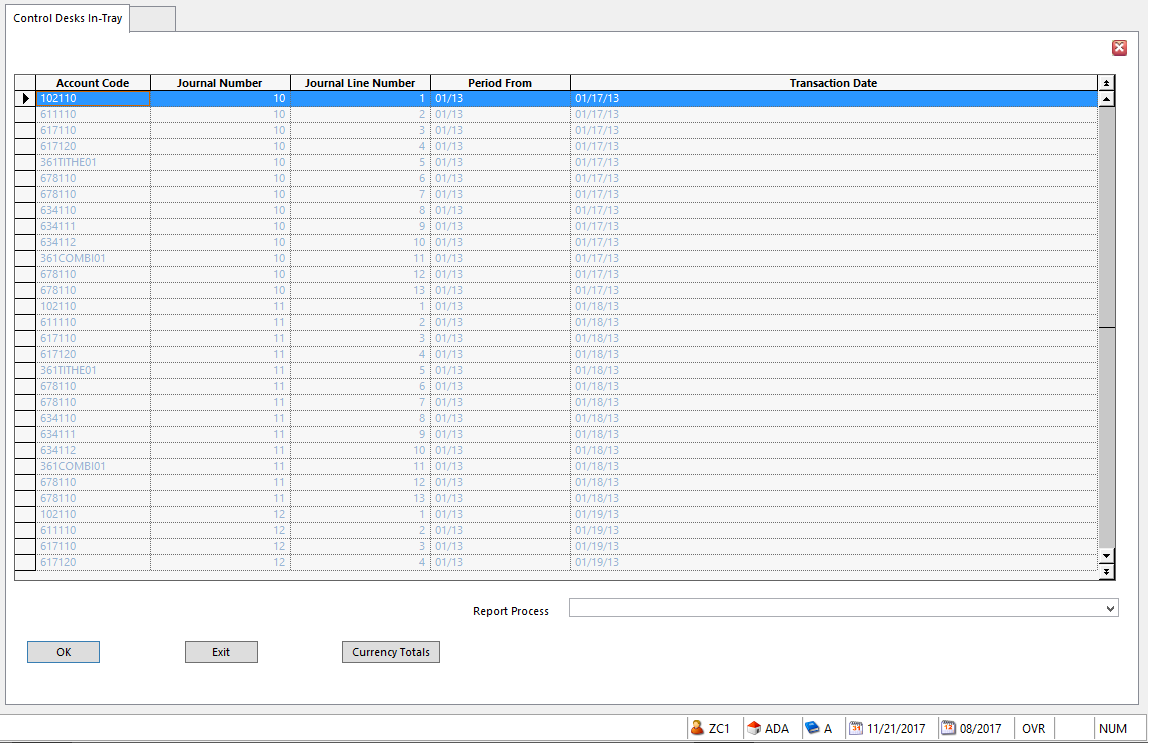 Selected Journal lines will be displayed in a second Control Desk In-TrayThe text will be very light on this screenSelect Journal Copy as the Report Process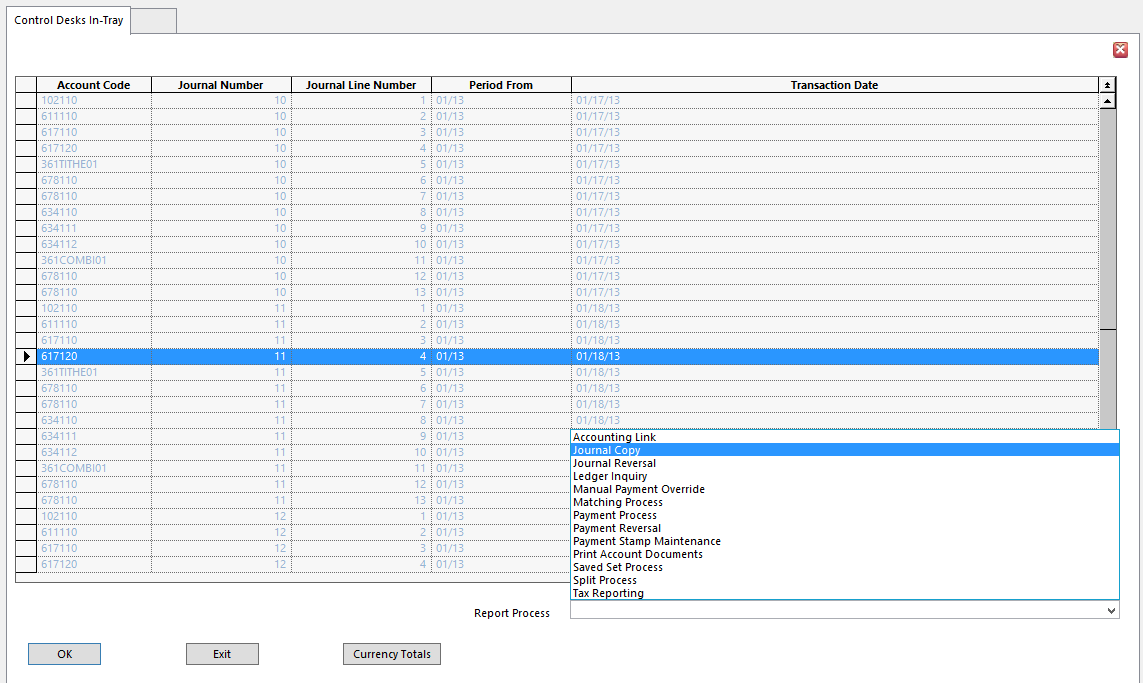 Click OK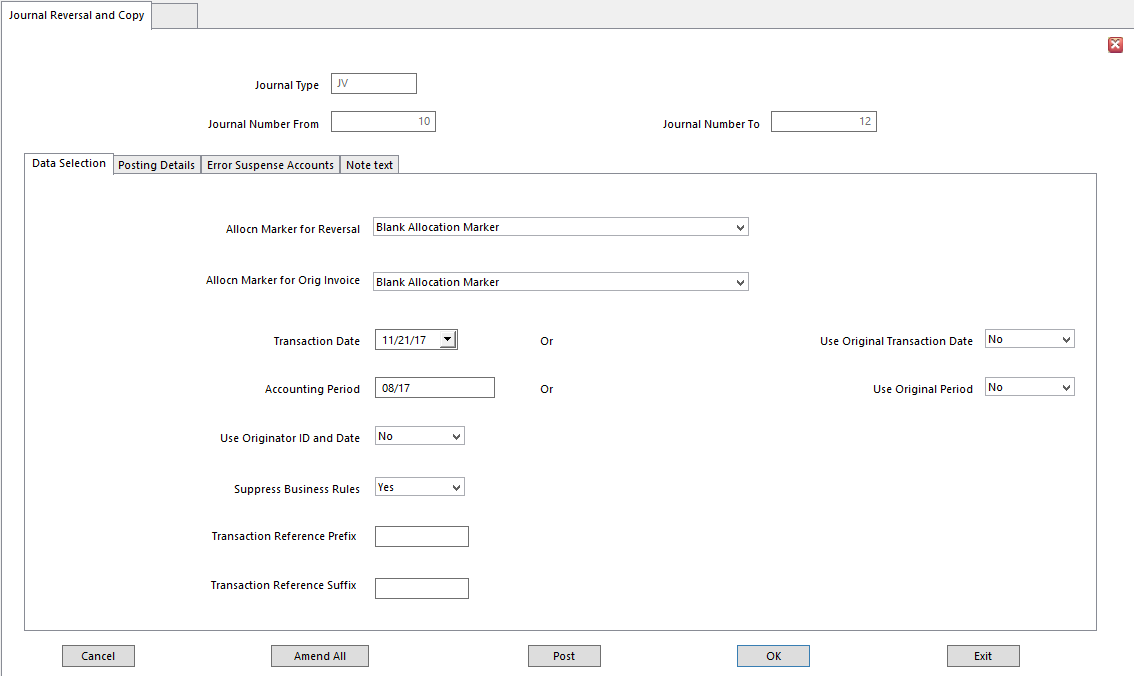 The Header details on the Journal Reversal and Copy screen are for display only.Allocation Marker	Choose the Allocation Indicator to apply to journal lines for copyApplies to source journal lines AND generated journal lines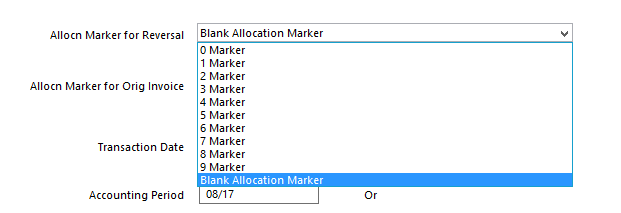 Allocation Marker for Orig Invoice  Only for Payment ReversalsTransaction Date	Date registered on generated journal as the transaction dateUse Original Transaction Date 	Yes - copy Transaction Date from originating journal to generated 					journal. Ignores Transaction Date fieldAccounting Period	Enter Accounting Period for posting generated journalUse Original Period	Yes - copy Accounting Period from originating journalIf Yes, leave Accounting Period blankUse Originator Id and Date	Yes - copy both Originator Id and Date from originating journal	No – use Operator ID and current System Date for generated journalIgnore Reversal in Next Period Used only for ReversalsIgnores Reverse Next Period setting in Journal TypesSuppress Business Rules	Yes - generated journal is posted despite all Business Rule checks	No – generated journal follows Business RulesEvent Profile must include call point, ‘End of Journal Line’ and Posting Type must be ‘Post if No Errors Found’	Why suppress Business Rules? For instance, for transactions involving account codes that have subsequently been restricted using Business Rules.Transaction Reference Prefix	Up to 5 characters, alpha, numeric, or alphanumericTransaction Reference Suffix	Up to 5 characters, alpha, numeric, or alphanumericPosting Details Tab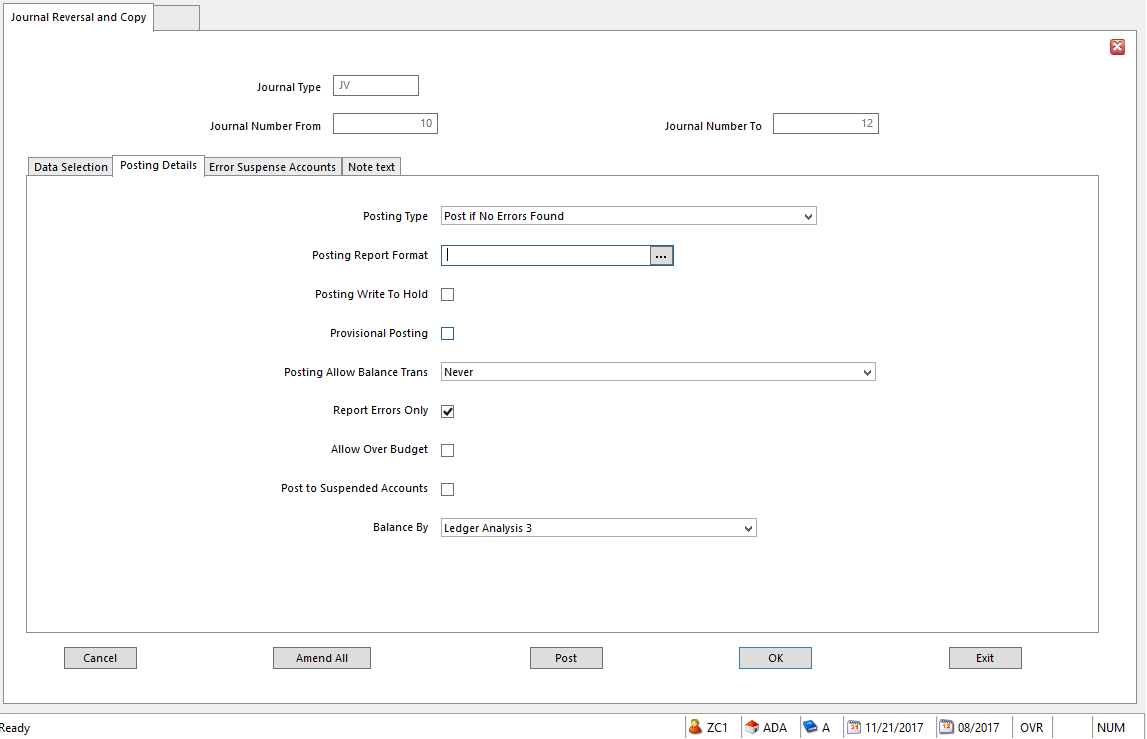 The Posting Details Tab relates to Ledger Import parameters.Posting Type			Determines if generated transactions are posted, and if errors are ok	Options are:Validate Only 	Transactions are validated but not postedPost 		Transactions are validatedBalancing transactions are generated if necessary; journal is postedPost if No Errors Found  Transactions are validated and, if no 			errors, posted. Can be overridden for an imbalance using Posting Allow Balance Trans settingsPosting Report Format	Report format for reporting validation details or posting copyPosting Write to Hold		Validates generated journals; stores them in the Journal Hold fileProvides additional level of posting controlJournals must be released from Hold and postedLeft unchecked: journals are validated; postedProvisional Posting	Provisional Posting is not typically used in SunPlus organizationsAllow Over Budget		Overrides budget controlsAllows postings exceeding available budgetPost to Suspended Accounts	If set, transactions can post to Suspended natural accountsIf not set, posting to Suspended account is treated as errorError Suspense Accounts TabBase Suspense Account	Natural Account for balancing adjustment if Base Currency 		journal values do not balance and imbalance exceeds Value 1	Currency Rounding ThresholdIf Posting Type option on Posting Details is set to Post, rejected journal transaction lines will be posted to this accountFor example, if Account on journal transaction is invalid or analysis code is prohibited, this account is substituted.Transaction Suspense Account	   Natural Account for balancing adjustment if Transaction Currency 	journal values do not balance and imbalance is not a 	currency 	conversion rounding differenceNOTE	To generate and post balancing adjustments in the Transaction Currency, the Amount Balancing option must be set to Manual on the Value 2 tab of Business Unit Setup.Reporting Suspense Account	Natural Account for balancing adjustment if Second Base orReporting Currency journal values do not balance, and imbalance exceeds Currency Rounding Threshold for Value 3.NOTE	To generate and post balancing adjustments in Reporting Currency, Amount Balancing option must be set to Automatic on Value 3 tab of Business Unit Setup.Note Text TabEnter optional text relating to the Journal Copy.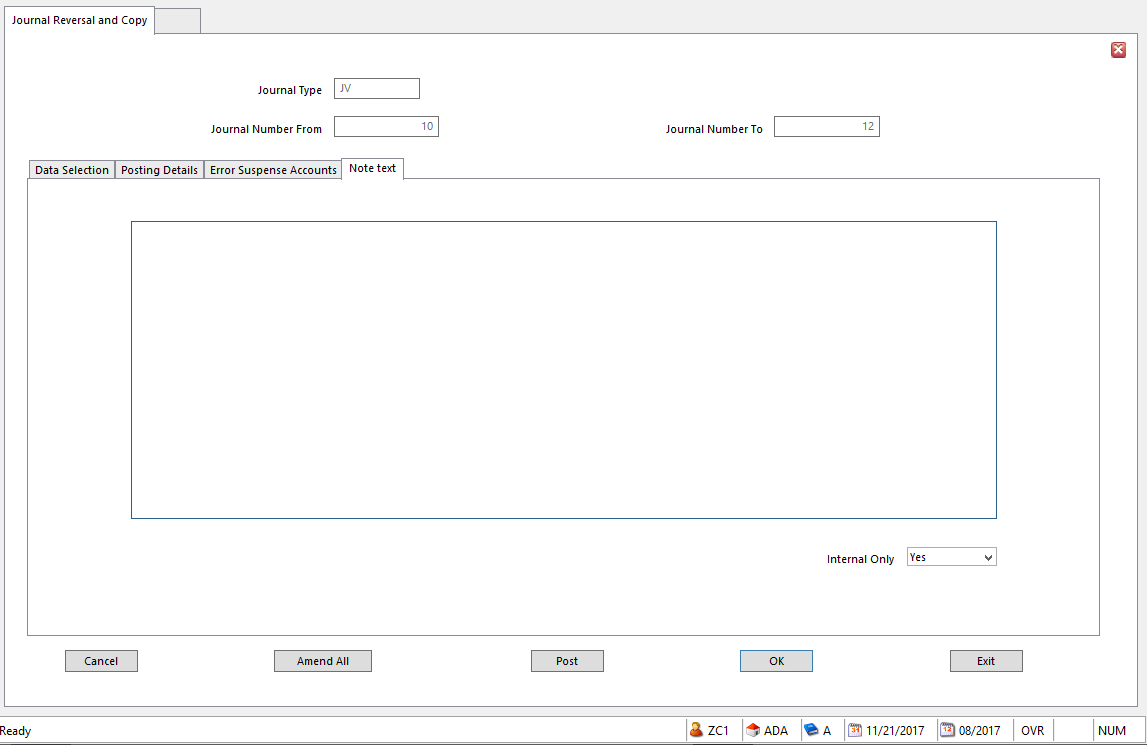 Internal Only	Yes - prevent text from appearing on documents intended for publicdistributionReverse a JournalUse Journal Reversal and Copy to reverse one or more journals, without having to re-enter details in Ledger Entry.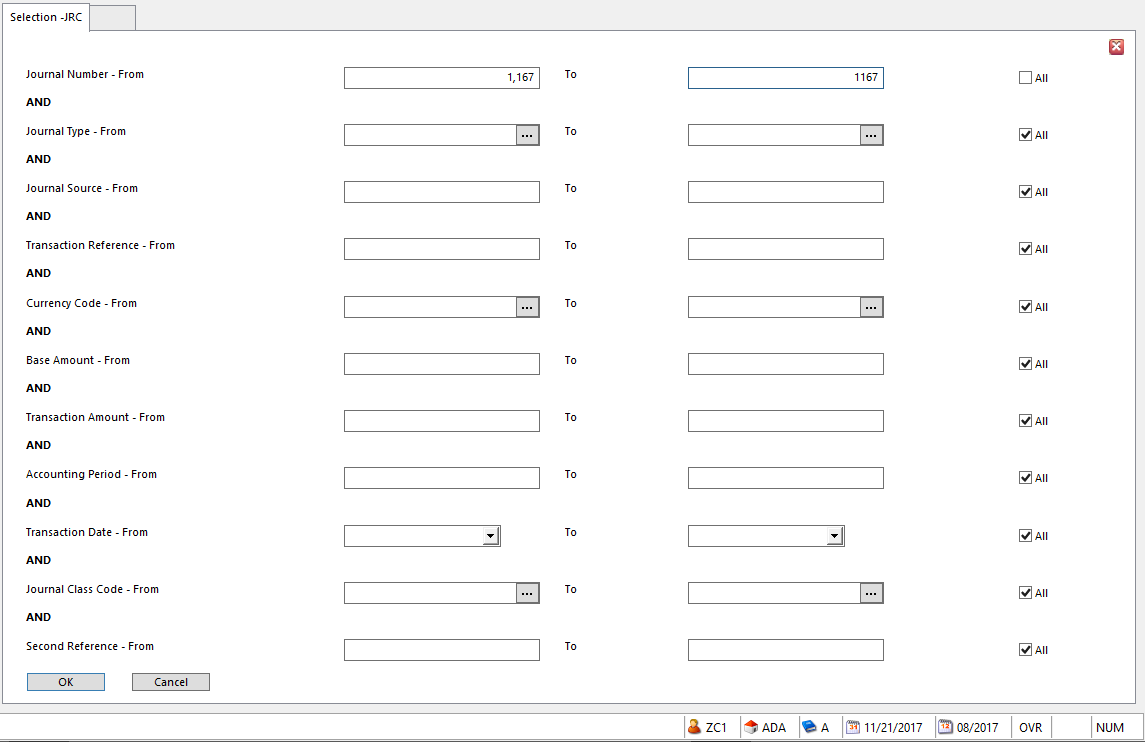 Enter selection filter to select one or more journals to ReverseJournal Number(s) is typically usedClick OKHeader Fields 			Display only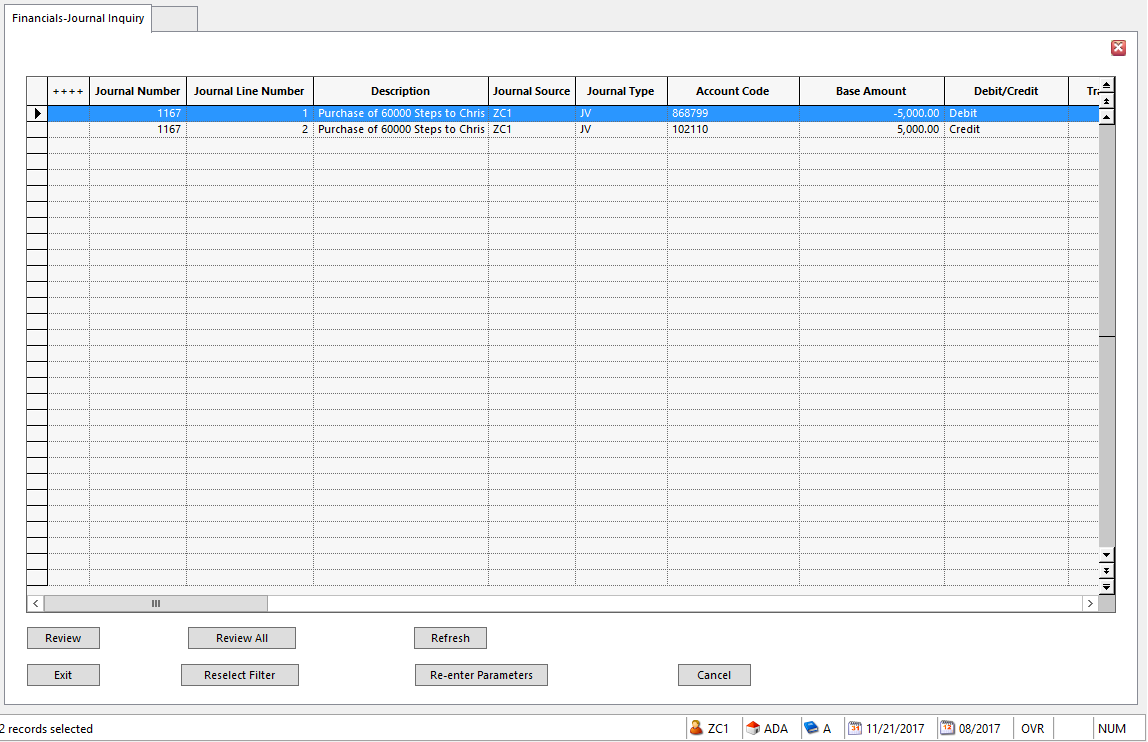 Selected journal lines are displayed in the Financials-Journal Inquiry screenClick the Review or Review All button to select lines to Reverse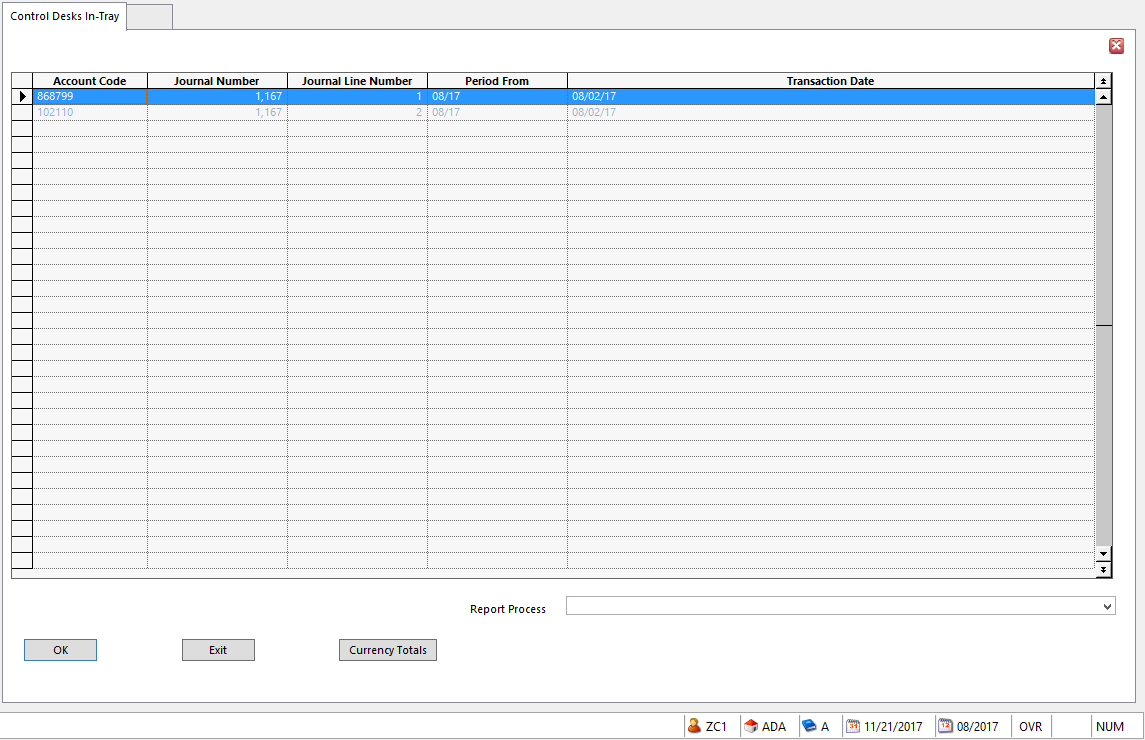 Selected lines are displayed in the Controls Desks In-Tray screenSelect Journal Reversal Report Process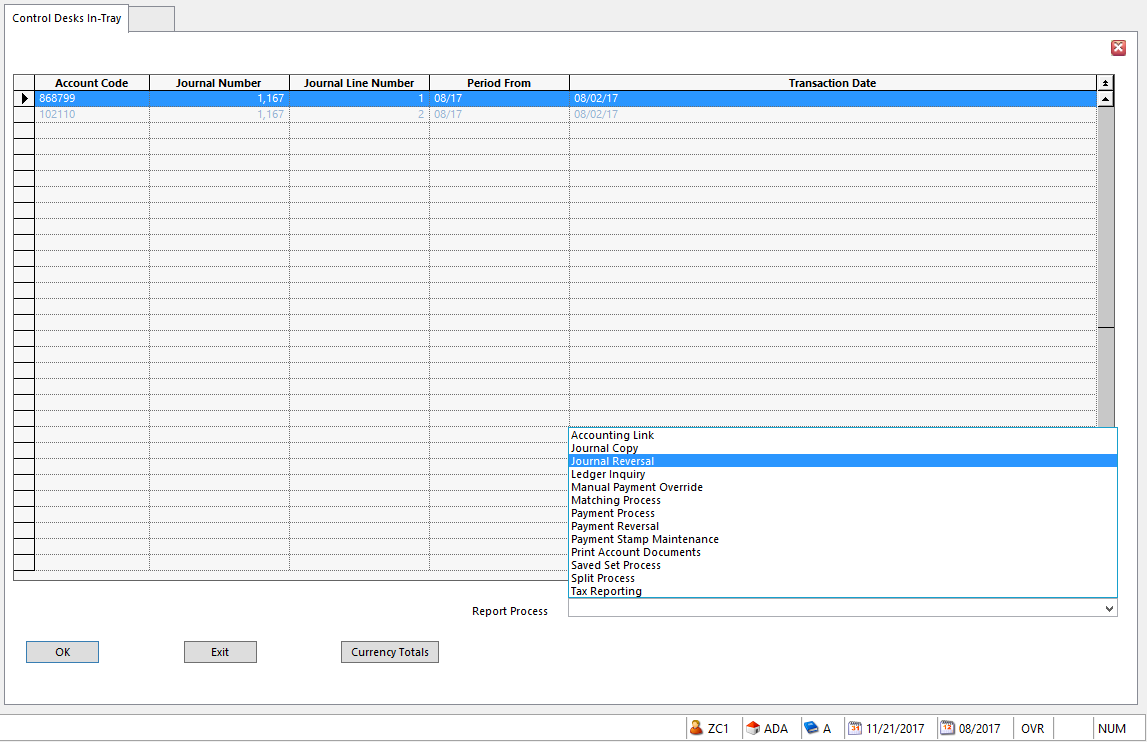 Click OK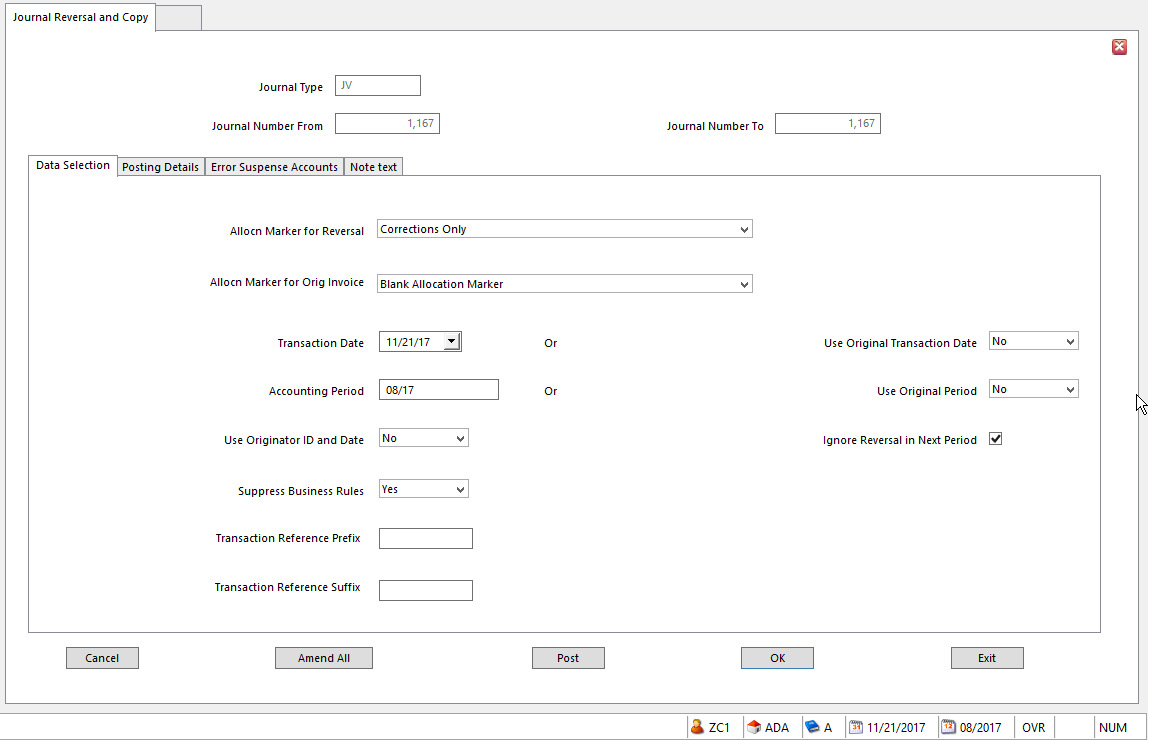 *** See the explanations for Journal Copy above. The process is the same.NOTE	IMPORTANT – always reverse a journal in same period in which original journal was posted, otherwise your financial statements will be incorrect.Held JournalsJournals that are not yet ready for posting can be Held in a Held Journal file for each Business Unit. Held Journals can be recalled using Ledger Entry.Held Journals are never included in general financial reportsHold Journal in Ledger EntryIn Ledger Entry, a journal can be Held if:It is not yet in balanceLedger Entry will be exited before the journal is posted Transaction details need to be investigatedA supervisor must review the journal before postingTo Hold a journal in Ledger Entry:Actions MenuGo to the Actions menu in the menu bar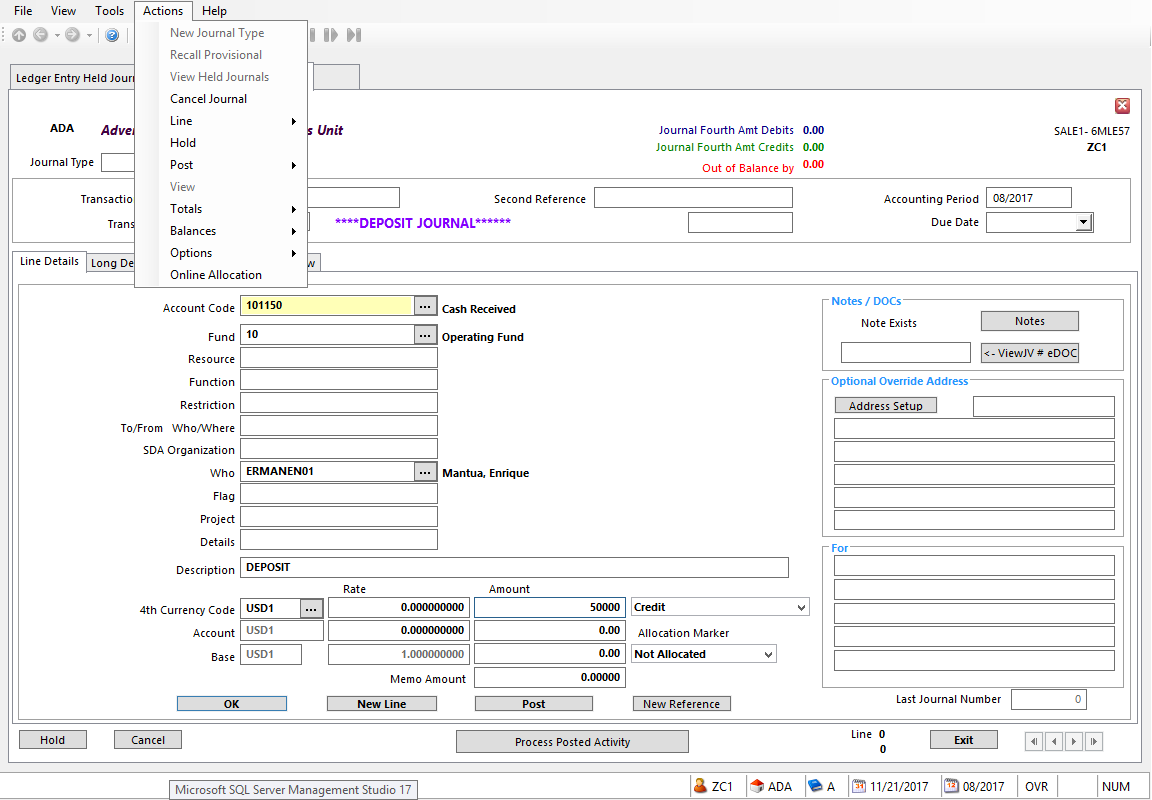 Select HoldOr Click Hold Button on Entry ScreenClick the Hold button on the bottom left of the Ledger Entry screen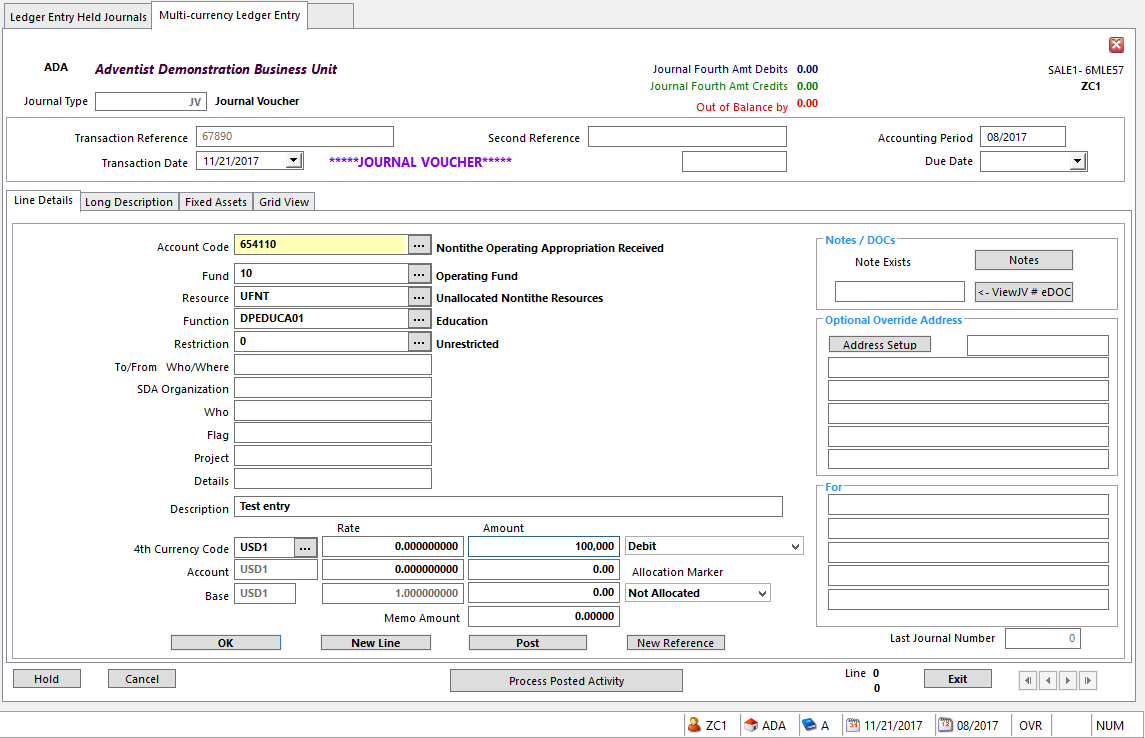 The Held Status of the journal is displayed in the lower left corner of the screen: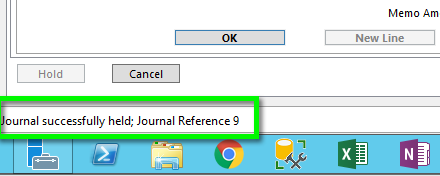 Journal Fails ValidationIf the journal does not pass the validation process, the system will produce a warning message: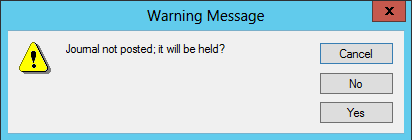 There are three choices:Cancel	Return to Ledger Entry and correct the problemNo		Discard the journal details completelyConfirmation message is displayedYes		Hold the journalHold Journal in Ledger ImportThe Post to Hold setting in Ledger Import validates the journals and stores them as Held JournalsAn additional level of posting control because journals must be released from Hold and postedIf blank, journals are validated and postedHold Journal in Account AllocationAccount Allocations can be used to split a transaction into multiple transactions as long as the total equals the original transaction value. Split transactions can include a mix of debit and credit transactions.Split details can be Held by clicking Hold button if the Split can’t be completedThe Hold Multi-Part Split dialog pops up; reasons for Holding the Split can be enteredThe Split can be completed laterHolding the Split Transaction generates a journal, assigns a unique Journal Reference Number and a SPLIT Journal TypeOriginal Transaction gets status of Allocation in Progress until the Split Transaction in the Held Journal is completed or deletedThe following details are added to the Original Transaction:Split in Progress flag is setSplit By User Id is set to the operator id of the user who processed the SplitHeld Journal Number that contains the Split transactionsTo complete the Split, select the Held Journal using Ledger Entry Held Journals to return to the multipart split formEnter additional Split Transactions or Amend the existing Split Transactions to complete the SplitSearch Results – Account Allocation form is displayed showing Original and Split TransactionsAllocated in Progress Status is removed from the Original Transaction	Click Post – generated Split Transactions are posted; Held Journal details are removedRetrieve Held JournalsUse Ledger Entry Held Journals to list and recall Held Journals and recall a selected journal or select View Held Journals action in Ledger Entry.A journal will remain in the Held Journal until:It has been recalled and posted, orIt has been recalled and deletedNOTE 	Transactions held as part of a multipart Split have a Journal Type of SPLIT.Go to Ledger Entry – Held Journals or select View Held Journals from the Ledger Entry Action menu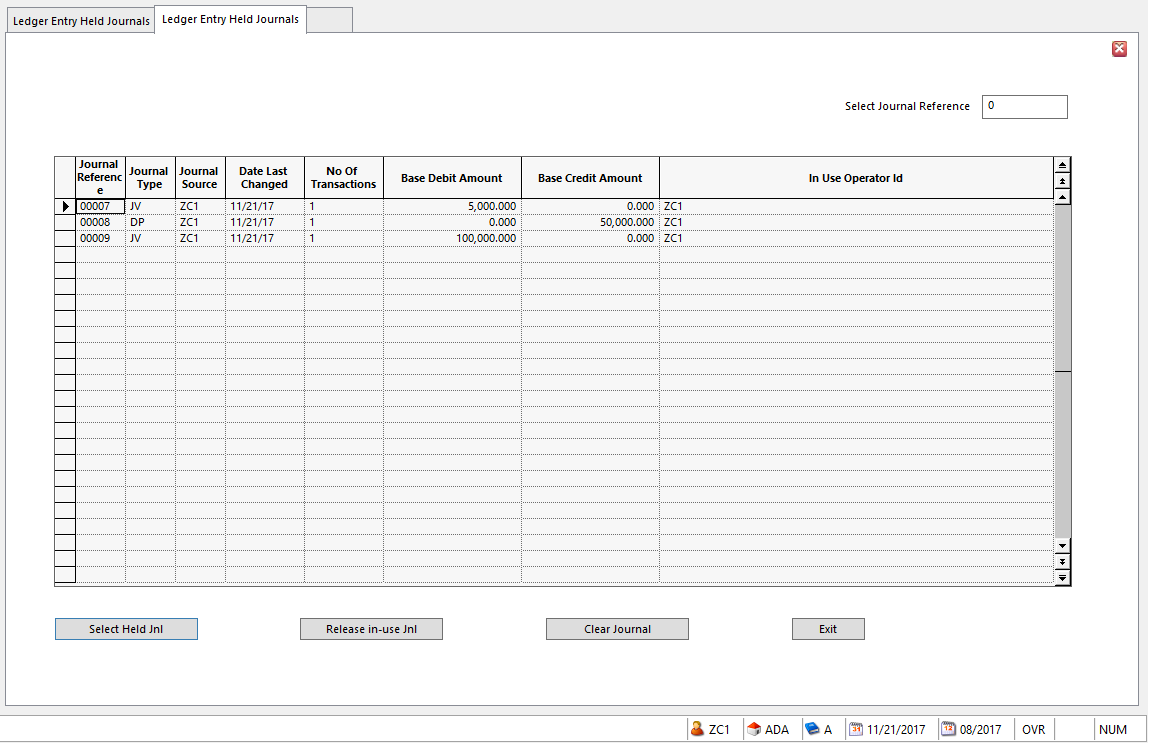 A list of Held Journals is displayedEach journal has a Journal Reference Number No of Transactions field identifies the size of the journalJournal Source identifies the system user who Held the journalClick the journal to reselectChoose Select Held Jnl option from the Action menu to reselect the journals for processingOr click Select Held Jnl button at the bottom of the form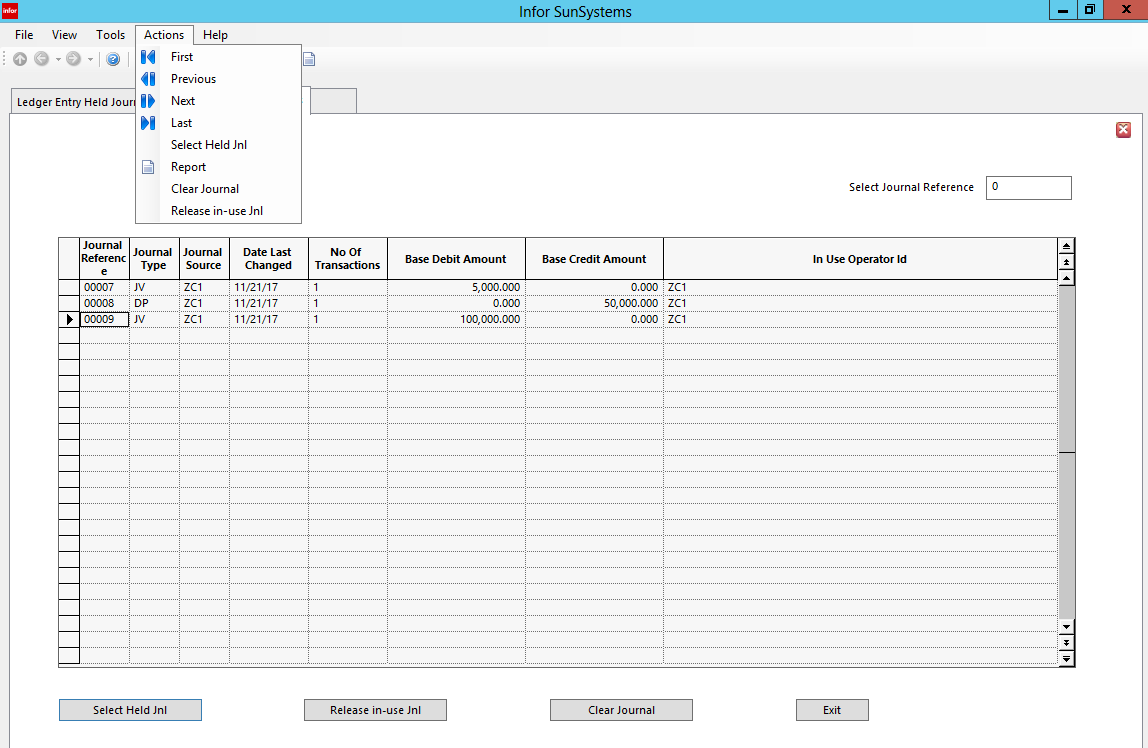 If the journal was held in Ledger Entry, journal details reappear in Ledger Entry they can be Amended and Posted or Cancelled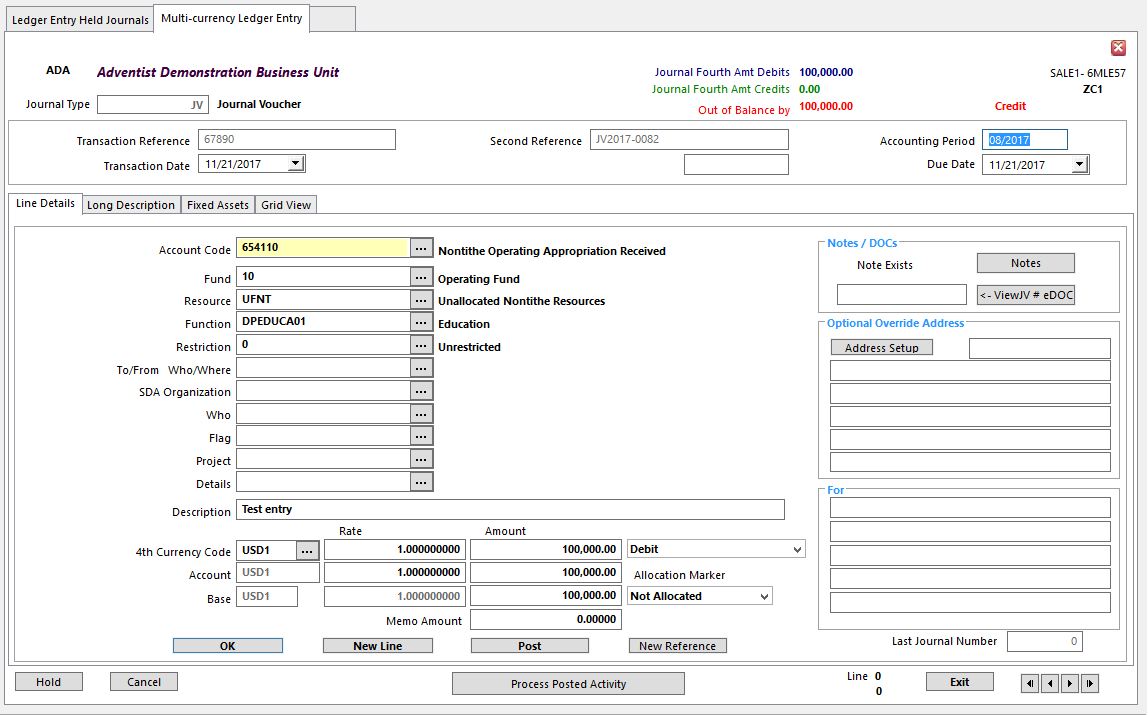 For Split Held Journals, choose Select Held Jnl to display Split transaction details on the Manual Ledger Allocation Multipart Split formThe transaction Split can be completedTo remove the journal, select Clear Journal from the Action menu or click the Clear Journal buttonReleasing In-Use JournalsWhen a transaction is Held, the Allocation Status is set to Allocation in Progress. When the Held Journal is posted, the Status is reset. Use Release In-Use Action or button to reset the journal Status.Printing Held JournalsHeld Journals are not included in general Financial reports, as they have been entered but not posted. For a Held Journals Listing, go to the Actions menu in Ledger Entry Held Journals.To print the Journal Held Listing:Select Report from the Action menu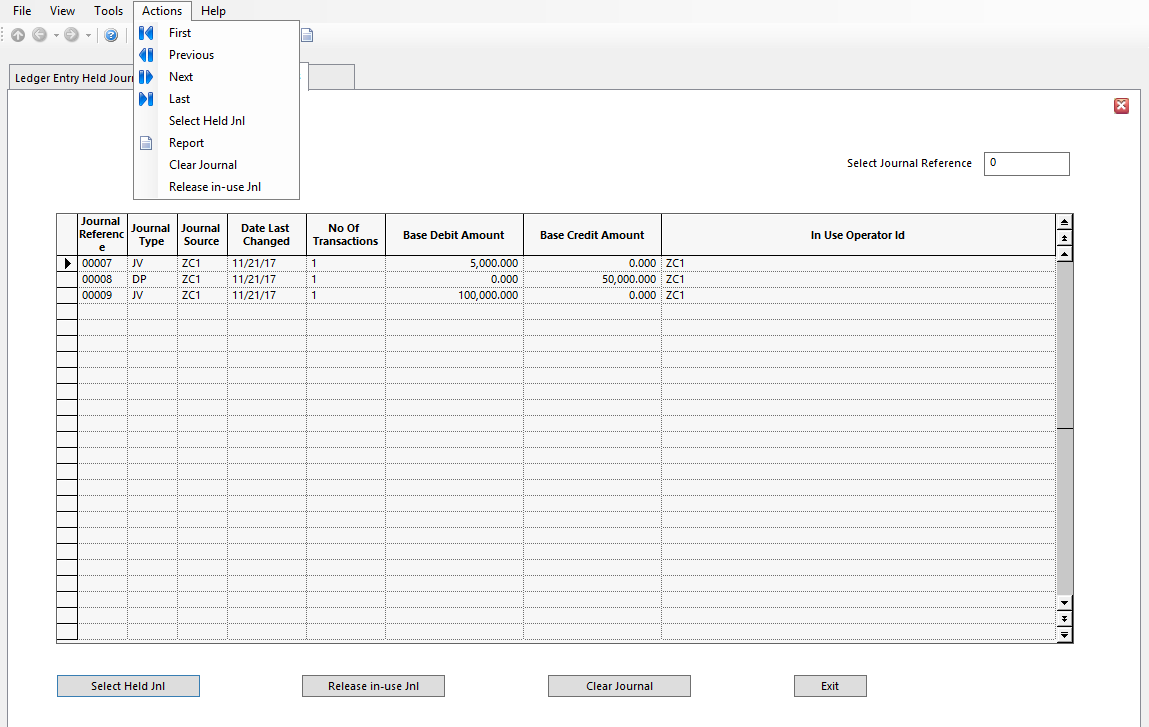 Change settings, if necessary, in the Document Format Runtime Parameters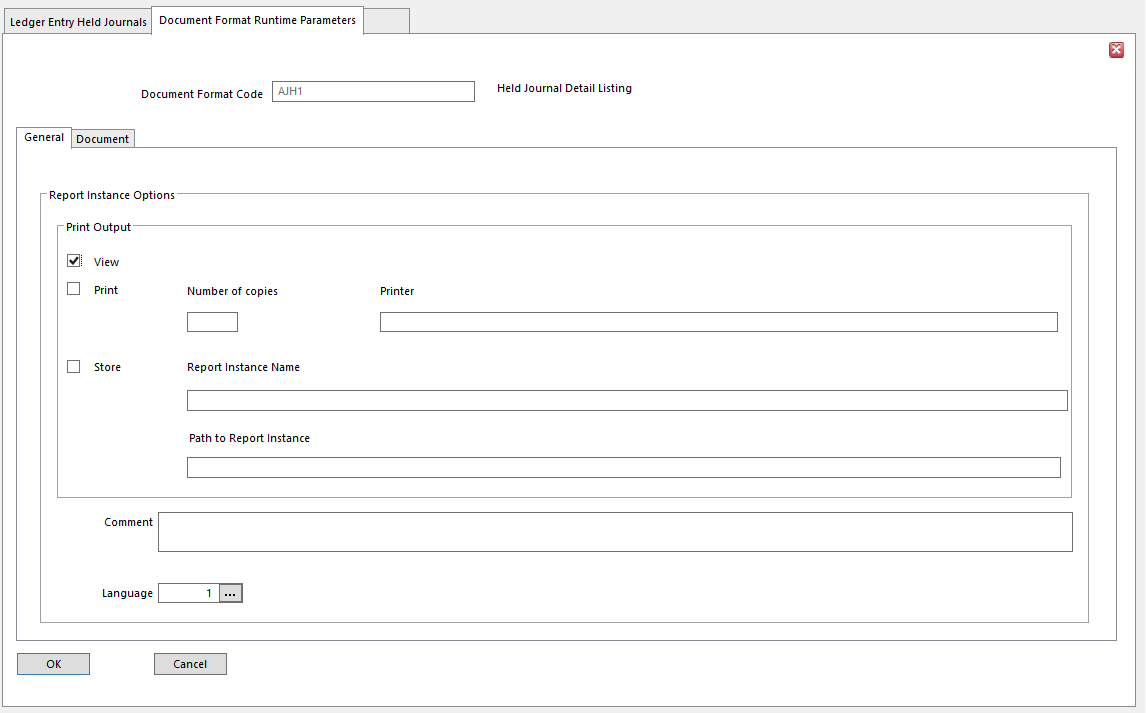 Click OK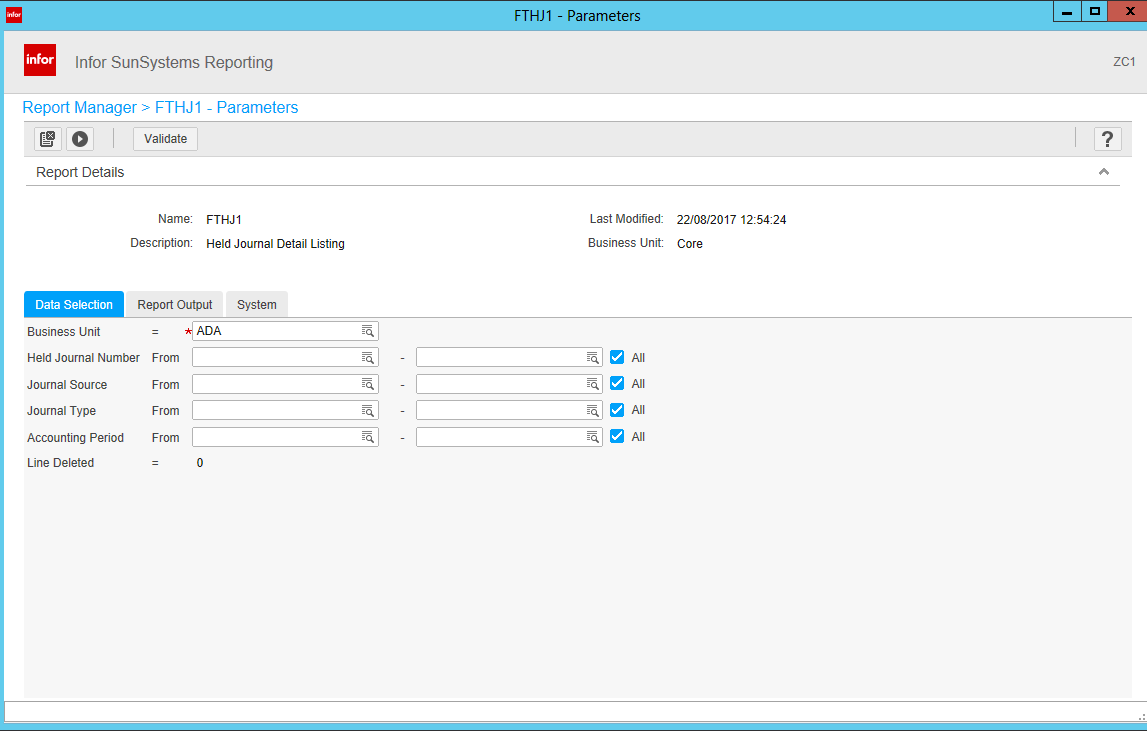 Enter any required Data Selection valuesClick the arrow icon to run the report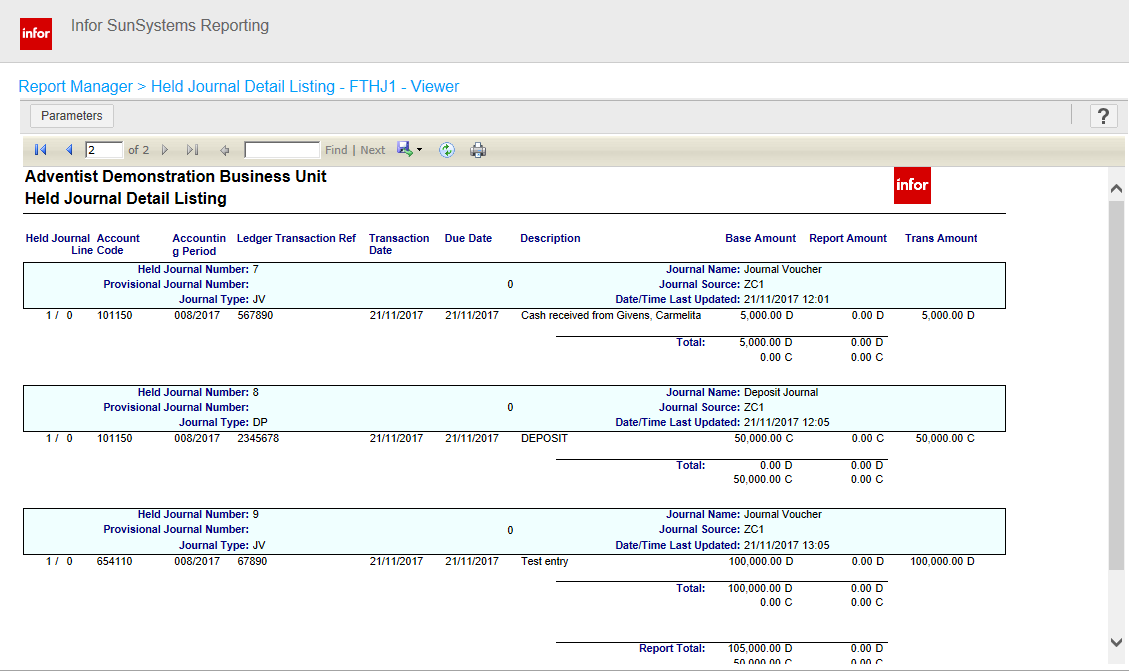 The Journal Held Listing includes:Business Unit CodeSuppress Transactions  	No or leave Blank – for report to show transaction details Yes - to show only Date, Description, and total values of each Held JournalsIf transactions are suppressed, the Description of each Held Journal is printed by the journal total linePage Break After		For each Held Journal to start on a new page, enter 1Leave Blank for the journals to print continuouslyVoid JournalThere are several ways to correct posting mistakes without destroying the audit trail.Supervisor AuthorizationAll transaction details can be changed before a journal has been posted. To authorize a journal before posting:In Ledger Entry, enter journal detailsClick Hold buttonHave a supervisor review the journalsGo to Held Journals Retrieve the approved journalPostMaking Corrections After PostingSome simple changes can be made in Account Allocation after a journal has been posted. To preserve Audit Trail, some Journal Transaction details cannot be changedThe following details CAN be changed after posting:DescriptionDue DateTransaction Analysis CodesAllocation MarkersGo to Account AllocationMake the necessary changesClick Post button in Account Allocation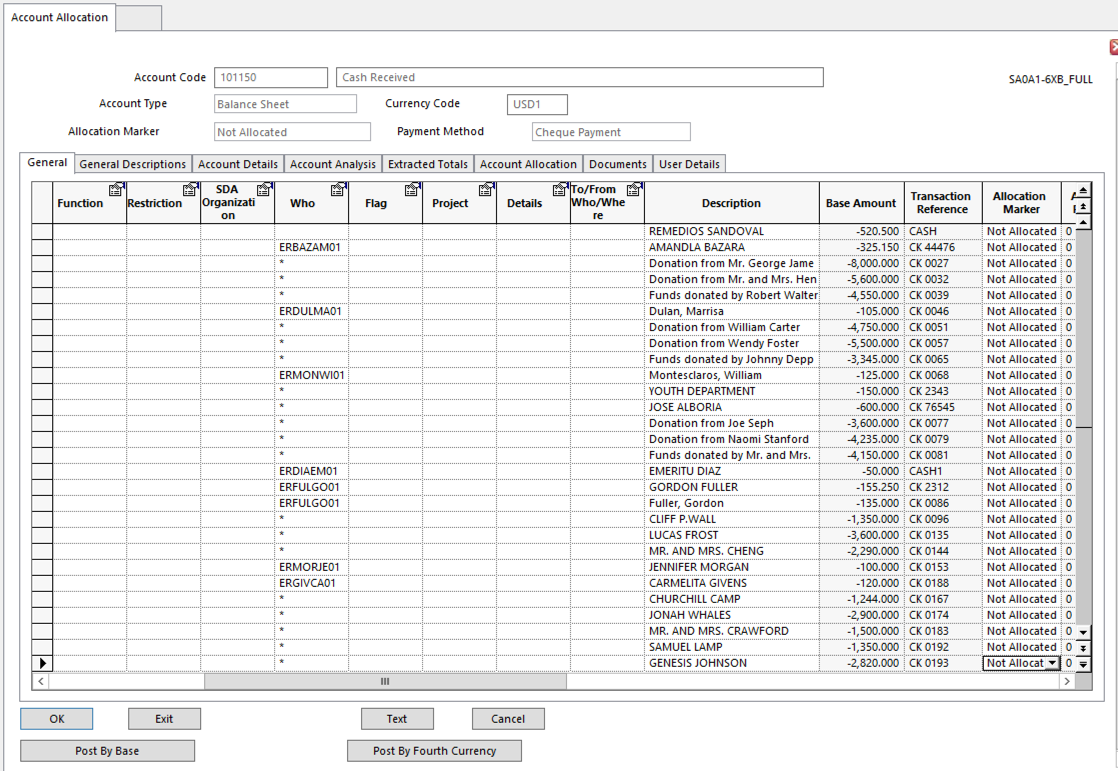 Amending Critical Transaction InformationCorrection transactions must be made to correct critical transaction information, such as:Transaction DateTransaction ReferenceDebit/Credit MarkerTransaction AmountTo enter a correction transaction, use Ledger Entry, Journal Reversal and Copy, or Ledger Import. In Ledger ImportUse the Export/Reverse option in External File Transfer to transfer the erroneous journal transactions to a file with the debit/credit marker reversedUse the Import option in External File Transfer to reimport the Ledger EntryThis is helpful for correcting a number of transactions at onceConcealing Correction TransactionsAssign a Correction Allocation Marker in Account Allocation to keep Correction Transactions off external documents, while retaining the audit trail.NOTE	The Correction Allocation Marker must be set on at least two transactions with values netting to zero.Payment VoidingPayment Run can be used to cancel or remove payments. These transactions can be cancelled or reversed in Payment Voiding.Payment Voiding  Changes Transaction Status to UnpaidGenerates Reversal Journals for all selected payment transactionsSets Allocation Marker on the transactions to CorrectionReinstates the transactions that were paidSets Allocation Markers on paid transaction to either Unallocated or WithheldIf the Payment Method is not for Single Payments, when posting Voiding Transactions, there is an option for including transactions with analysis separately in a Reversal. If the Reversal includes transactions with different analysis codes, each can be reversed in a separate transaction. Each Voiding Transaction line copies the analysis codes from the payment transaction being reversedAny ledger analysis is therefore reversed as wellClick No to create one voiding transaction line with no ledger analysis.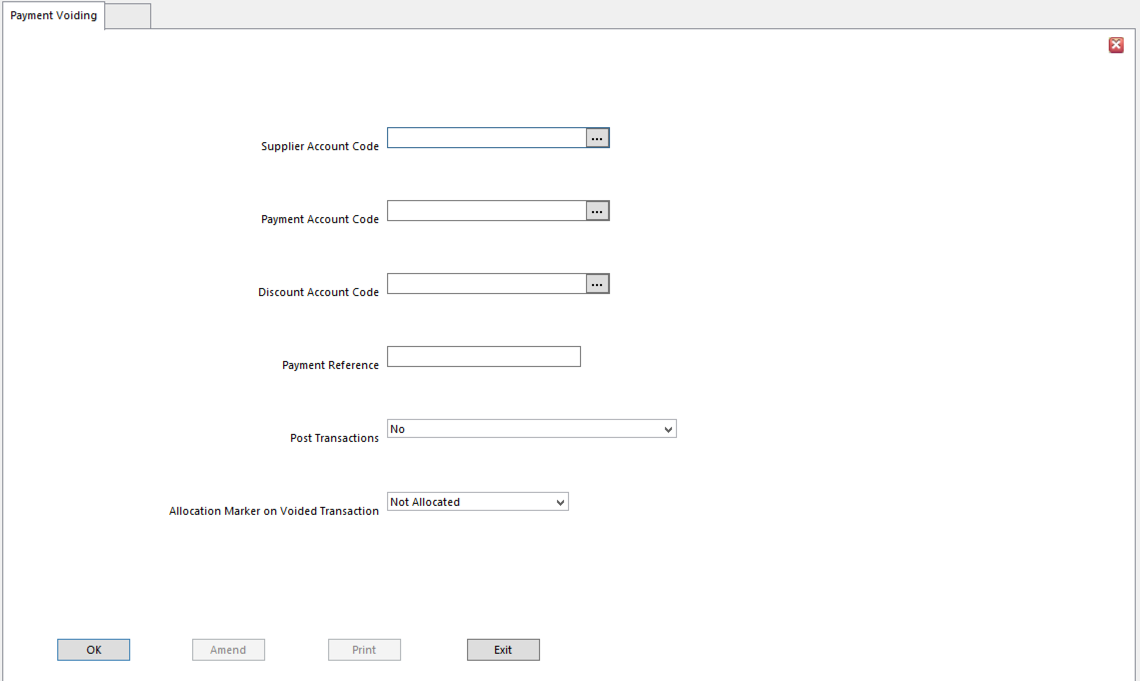 Go to Payment VoidingEnter details of the system generated payment to voidA message will ask if the Payment Method was Single PaymentIf unsure, check the Payment Profile in Payment Profiles Setup Payments tabIf the Payment Profile is for checks or bank payments, click NoSupplier Account Code	Enter Creditor/Payables/Client account for payment to be voidedPayment Account Code	Enter account to which balancing transaction was posted for the voided paymentThis account is specified in Payment Account field in Payment Run (normally bank account)Discount Account Code	Account for any settlement discount for payment to be voided. This account is specified in Input Discount Account field in Payment RunLeave blank if discount was not taken for this paymentPayment Reference		Transaction Reference of the payment to be voidedThis will be the Reference on the Supplier accountPayment Reference is only assigned to payment transactions when payment documents are produced for the Payment Run using the Final Print setting of Final in the Document Format Report ParametersIf a Final Print Run hasn’t been performed for the payments, the Payment Reference will be blank even though the payment transactions have been postedBefore voiding one of these payments, use Payment Documents using the Final Print option and Store option to produce a ‘dummy’ payment document and assign a reference to the paymentPost Transactions		This option determines if Void Payment transactions are posted tothe ledgerNo - a report is produced identifying the void transactions that would be postedAllows review to ensure the correct transactions have been selectedNOTE 	If original payment transactions were Provisionally Posted, the Void Payment transactions must also be posted as Provisional.Allocation Marker on Voided Transaction  Select Allocation Marker to replace the Paid AllocationMarker of the original transaction. Select:Pay As Paid – if Financials is being used as a broker ledger, to reset the Paid Allocation Marker to UnallocatedSets the Allocation Code to the code associated with Releasing Payable Allocation action, followed by the code associated with the Payment Voiding Allocation action. If the payment being voided was marked as a Funding payment, this Funding marker is removedWithhold - prevents selection for payment until Allocation Marker is resetNot Allocated – replaces Paid Allocation Marker with the Unallocated Marker making the transaction eligible for payment againForce – replaces the Paid Allocation Marker with the Force Allocation Marker, to ensure transaction is paid on next Payment Run, as long as all relevant criteria are met0-9 Marker – replaces the Paid Allocation Marker with 0 to 9, as appropriate for the Payments procedureStatic Data Creation / MaintenanceNatural Accounts SetupA Natural Account can be created at any time.To create a Debtor/Receivables, Creditor/Payables, or Client account, use Customers or Supplier to create the related Chart of Accounts Code and define all other detailsPayment TermsTax RequirementsEtc.If the Natural Account is created in Customers or Supplier, the link to the Customer or Supplier account is set upIf the Debtor/Receivables, Creditor/Payables, or Client account is not linked to the related Customer or Supplier account, the Payment and Discount Terms will not be available to the Transaction Matching function, which could create discrepanciesChart of Accounts Interface General Tab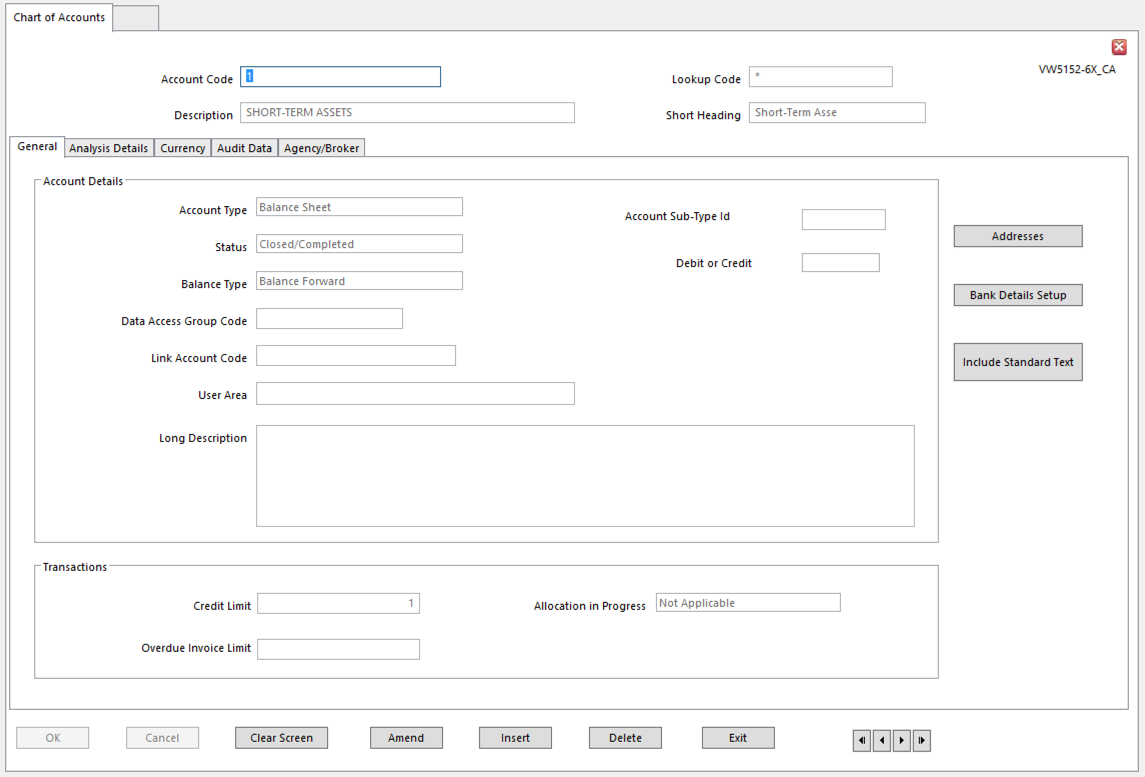 Account Type		Debtor/Creditor/Client/P&L/Balance Sheet, or MemoClient accounts can have either a Debit or Credit balanceClient accounts always link to Supplier accounts, not to Customer accountsMemo accounts contain non-financial dataStatus		Balance Type		Balance Forward (P&L and Balance Sheet other than bank accounts)						Open Item (Debtor, Creditor, Client, Bank Accounts)Account Sub-Type ID		If integrating, enter the Account Sub-Type ID Data Access Group		Use carefully to restrict operator access to this accountDebit or Credit		Use only if you are integratingLink Account Code		For linked accounts in Journal Presets, enter the code of the accountto link to this accountOtherwise, leave blankIn Journal Presets, specify that the account code for a journal line is set to the Link account of the account entered on another lineUser Area			Available field – can be used to store any static account informationThis data is usually hidden, but the values can be pulled into a QA Executive reportLong Description		Available field for any static account dataThis data can be pulled into a QA Executive reportAddresses Setup		Click to access Addresses Setup record for this accountBank Details Setup		Click to access Bank Details record for the current accountCredit Limit			Enter amount in Base Currency of credit available on this accountLeave blank for no credit limitOverdue Invoice Limit	Enter amount of Overdue Invoices allowed for the accountAllocation in Progress	Display-onlyYes - transactions on the account are being AllocatedAnalysis Details Tab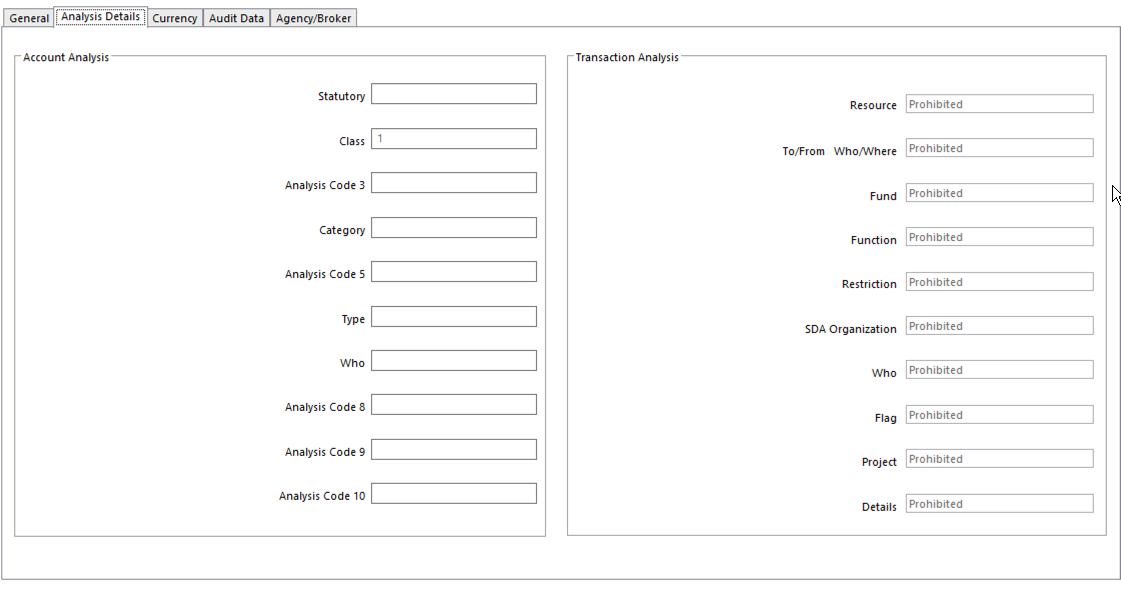 Analysis Code		Up to 10 Analysis Dimensions can be assigned to an accountCurrency Tab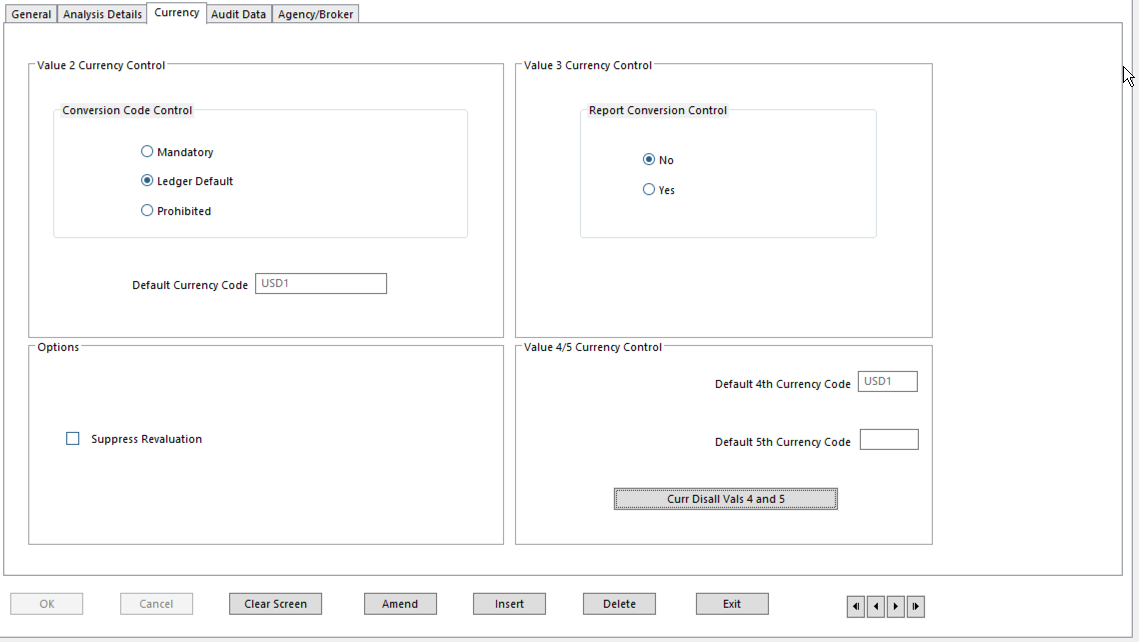 Conversion Currency Control	Select Currency Posting Control to use as default for this account in	Ledger Entry and Ledger ImportOverrides corresponding Business Unit optionEntry can’t be Forced – the value is undefined Mandatory – forces Transaction Currency to be entered on transactions for this account, regardless of Business Unit RulesProhibited – prevents Transaction Currency from being entered on transactions for this account, regardless of Business Unit RulesLedger Default – uses the Business Unit Rule for Transaction CurrencyDefault Currency Code	Default Currency Code for account postings Will be the default Transaction Currency Code on Ledger EntryUseful if the majority of foreign currency postings in a particular currencyReport Conversion Control	Not typically used in SunPlusSuppress Revaluation		Account will be excluded from Ledger Revaluation even if it fallswithin selected range of accounts for the Ledger RevaluationTypically used on Fixed Asset accounts or on monetary assets in a high inflation countryDefault 4th Currency Code	4th Currency is defined as variable on Business Unit SetupSet Default Currency Code for 4th Currency in the same way as for the Transaction CurrencySunPlus convention is to populate this fieldDefault 5th Currency Code	Not typically used by SunPlusCurrency Disallowed for Values 4 and 5  Identify currencies that are not acceptable for Values 4 and 5 on a given accountNot typically used by SunPlusAudit Data Tab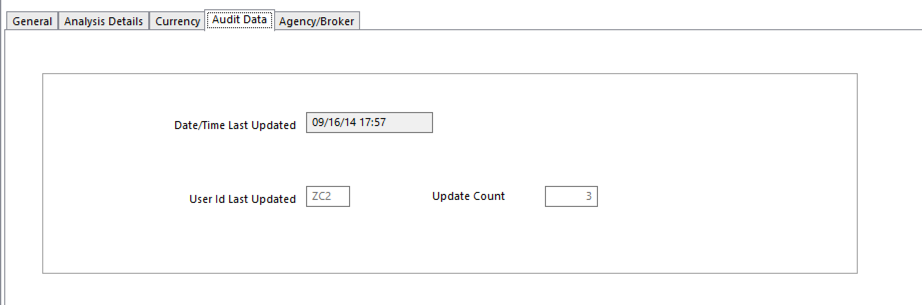 Date/Time Last Updated	When the account record was most recently created or updatedUser Id Last Updated	Agency/Broker Tab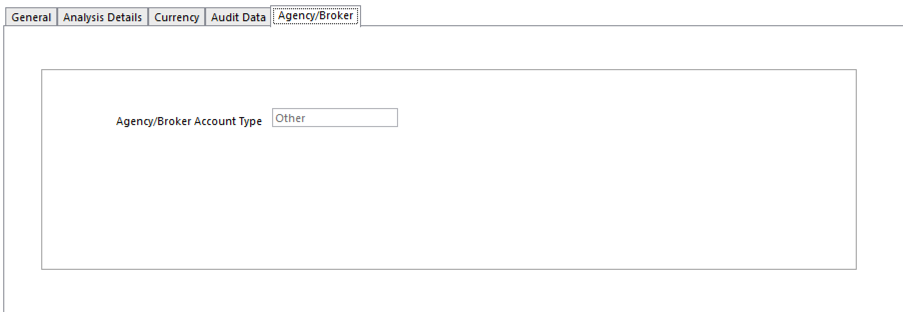 Agency/Broker Account Type	If Business Unit is used as a Broker Ledger operating in a Pay As Paid environment, the system has to distinguish between the parties involved in a business transaction. The options are:Client – customer accounts – identify insured partyCarrier – underwriter accounts – identify insurerOther – other parties in transaction who need to be updated when payment is received – third party brokersNominal – all other accounts – commission income to business, or bank chargesPrinting Chart of AccountsChart of Accounts Report lists all of the ledger Chart of Accounts details.To run:Chart of Accounts SetupAction menuReportChange Account StatusSuspend, Close, Delete AccountUse to add a level of control to postings to the account.If a Suspended account is selected for Ledger Entry, a warning message is displayed. This warning can be overridden, and the posting can be made Suspended accounts cannot be used as posting accounts inPayment RunDepreciation CalculationLedger RevaluationEtc.Closed provides stronger limits on the account.Prohibits further postingIf an account can’t be deleted because transactions have been posted to it, it can be Closed to prevent further postings.To change Account Status:Go to Chart of AccountsEnter the required accountGo to Action menuSelect Close, Hide, Suspend, or ReopenStatus will change to reflect your choiceClick OKTo Delete an accountA ledger account cannot be deleted if:Financial transactions exist in the Actuals ledgerBudget transactions have been entered for itTransactions exist in the archive tables for itTo Delete the account, ensure account balance is zero, run Ledger Cleardown for the accountUse Delete button or delete a range of accounts using Action menu Range Delete optionSupplier SetupSupplier Setup maintains static information for organizations from which goods or services are purchased.Each Supplier is linked to a Natural Creditor/Payables account in the Chart of Accounts. When a new Supplier account is set up, the related Chart of Accounts account can be set up at the same time by entering all Chart of Accounts details.Each Supplier can reference many static data details – Address Codes, Bank Details, and Contacts. When you set up a new Supplier, check to be sure the necessary Addresses, Payment Terms, Bank Details, and Currency Codes exist in the system.Communication Tab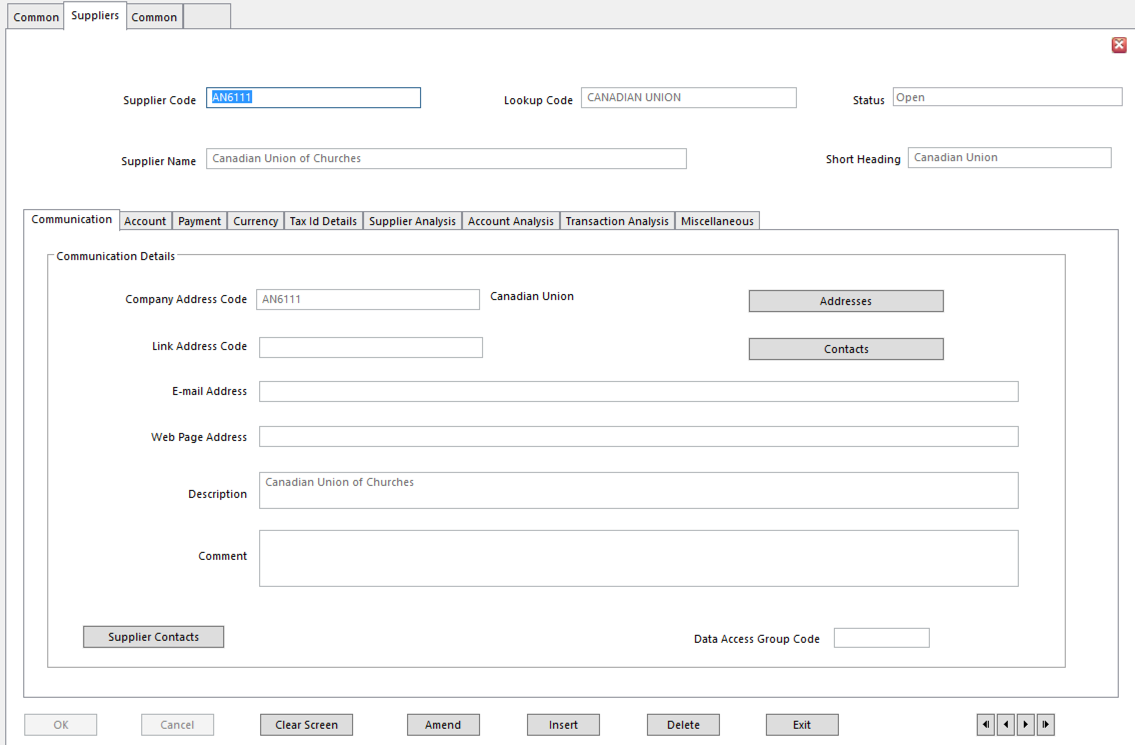 Company Address Code	Organization’s main addressLink Address Code		Alternate address for the organization – i.e., a head officeEmail AddressWeb Page Address		Description			Description of the organizationUse this text field to store any kind of text informationFor instance, describe the products acquired from this Supplier All text fields can be pulled into a QA Executive reportComment			Use this text field to store any kind of text information Data Access Group		Limit operator access to this Supplier, if necessarySupplier Contacts		Click this button to identify people at this organizationContacts linked to the organization will be listedUse to open Contacts screen and add or remove ContactsContact can be added and linked to Supplier at any timeAddresses	Click this button to go to the Addresses interface, to link one or more addresses to this SupplierAccount Tab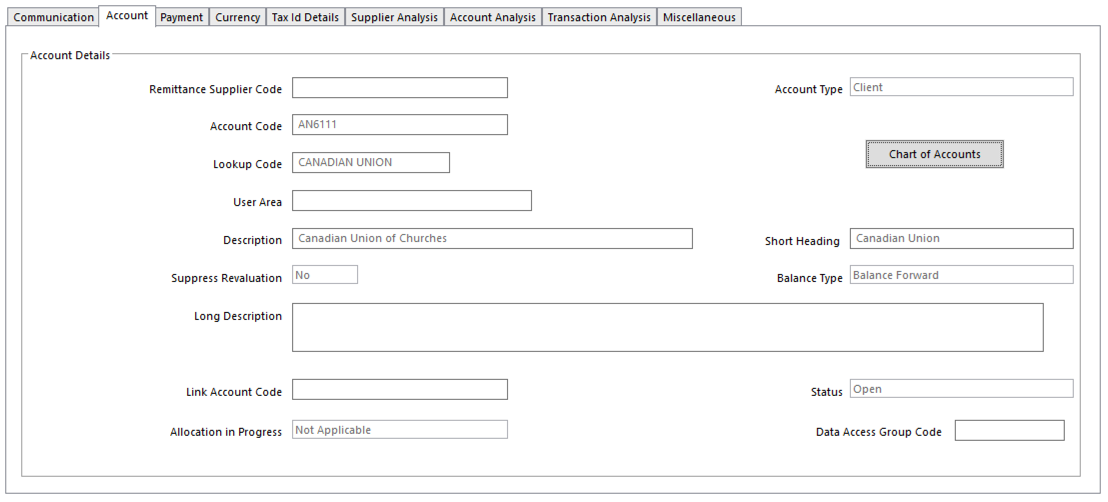 Remittance Supplier Code	  Supplier holding account on behalf of a multi-site organizationSome multi-site organizations have one central site to which remittances should be sent, and one consolidated creditor/payables accountThe address here is for that site		NOTE  	Choose either Remittance Supplier Code or Account Code for an organization. 			You cannot have both. Account Code		Chart of Account’s Creditor/Payables/Client account for SupplierAll transactions for this Supplier are posted to this accountIf a code for an account that has not yet been set up is entered, all necessary account details and account is createdAccount Type		Defaults to Creditor; changed to Client if Supplier is also a CustomerLookup Code			For Natural AccountUser Area			Use this text field to store any kind of text informationText fields are available for use in QA Executive reportsDescription			Use this text field to store any kind of text informationText fields are available for use in QA Executive reports Short Heading		For Natural AccountSuppress Revaluation		Excludes Supplier from Ledger Revaluation, even if it falls within a range of accounts on which Revaluation is being runBalance Type		Balance Forward or Open ItemBalance Forward – summarized during Ledger Cleardown regardless of Allocation Markers on individual transactionsSingle balance transaction per Accounting PeriodTransactions are archived and no longer available for reports or inquiriesP&L accounts are usually Balance Forward (except for bank account)Open Item – only Allocated transactions summarized in Ledger CleardownDebtor, Creditor, and Client accounts are usually Open ItemBank account may also be Open Item, for Reconciliation purposesLong Description		Use this text field to store any kind of text informationText fields are available for use in QA Executive reportsLink Account Code		Account to be linked with this account via Journal PresetsLeave blank if not requiredAllocation in Progress	Shows if transactions are in the process of AllocationData Access Group 		Controls access to this accountChart of Accounts		Click for access to Chart of Accounts record for SupplierPayment Tab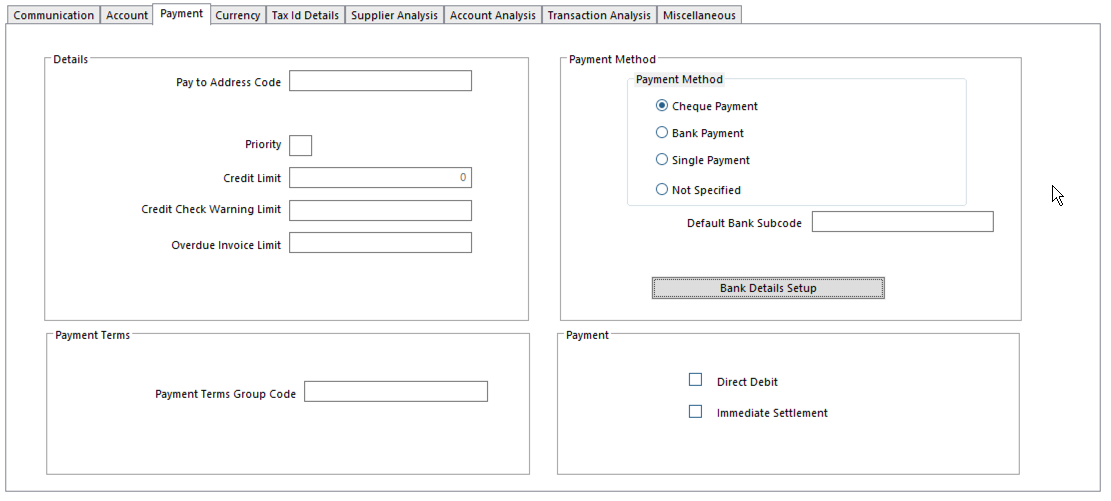 To use Payment Run to produce automatic payments or bank transfer payments, payment details must be set up on this tab.Pay to Address Code		Address Code to which payments should be sent for the SupplierPriority			Codes used to group Suppliers and Clients together for any reasonEnter any number or character to represent the group to which this Supplier belongsPriority Groups can be used in a number of system functions, such as Payment RunCredit Limit			Information only field. Not used in calculations.Credit Check Warning Limit	Information only field. Not used in calculations.Overdue Invoice Limit	Information only field. Not used in calculations.Payment Method		Method for paying SupplierMust match Payment Method specified in Payment Run RulesCheque PaymentBank Payment 		Automatic Bank Payment MethodDirect Debit or BACSSupplier’s Bank Details must be defined in Bank Details SetupThis can only be used if Automatic Bank Payments facility has been selected in Ledger SetupSingle Payment – One-Off SupplierUndefined – alternate payment method is used for the Supplier – i.e., manual checkDefault Bank Subcode	Supplier’s default bank account detailsDefined in Bank Details SetupRequired if account will be settled by bank transfer and Supplier has more than one defined bank account Bank Details Setup		Click Bank Details to set up or amend Supplier’s Bank Details using Payment Terms Group Code	Payment Terms agreed with the SupplierDefine in Payment Terms Terms determine When transaction is due for paymentWhether Settlement Discounts apply, and Payment Dates and Charges calculated based on Due Date and DiscountsWhether a transaction must be split into installments using Scheduled PaymentsDirect Debit			Select to generate payments using Payment RunApplies to Debtors/Receivables and Client accounts onlyImmediate Settlement	Select if account will always be settled in the next Payment RunDue Date is ignoredLeave blank to include a transaction in a Payment Run when the transaction is due for settlement, according to the terms identified in the Payment TermsCurrency Tab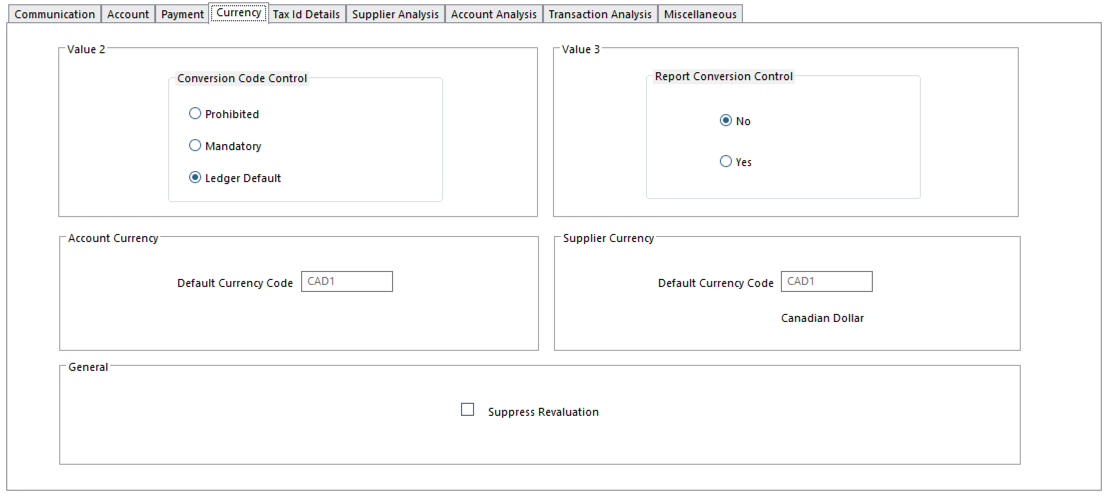 Conversion Code Control	Determines if a Transaction Currency value (Value 2) is entered on postings to this account in Ledger Entry and Ledger ImportOverrides Business Unit Setup settingOptions:Prohibited – prevents foreign currency values forMandatory – the transaction value has to be entered in any currencyLedger Default – uses the Currency Control option defined in Business Unit SetupReport Conversion Control	Determines if Reporting or Second Base Currency value (Value 3) can be entered on postings to this account.Overrides Business Unit Setup settingOptions:No – prevents entry of Reporting Currency ValueYes – allows Reporting Currency Value to be entered in any currencyDefault Account Currency Code  Default currency for Transaction Currency postings to this accountUsed as default Transaction Currency Code on Ledger EntryUseful if majority of foreign currency postings are made in a particular currencyDefault Supplier Currency Code   Default currency for SupplierDefault currency for other Supplier processesFor instance, if documents are always required in a particular Currency/Language for SupplierSuppress Revaluation		Excludes Supplier from Ledger Revaluation even if it falls within a range of accounts for which Ledger Revaluation is being runTax ID Details Tab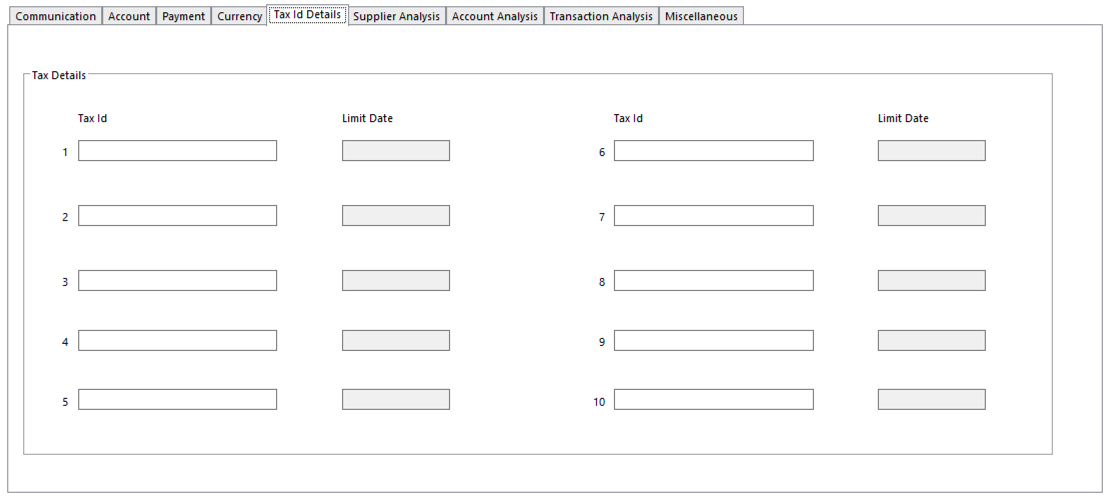 Tax Id (1 to 10)		VAT Registration Code or other Tax Registration Number for SupplierSunSystems can be configured to validate that the Tax Ids entered on Supplier records are uniqueLimit Date (1 to 10)		Date to which each Tax Id appliesSupplier Analysis Tab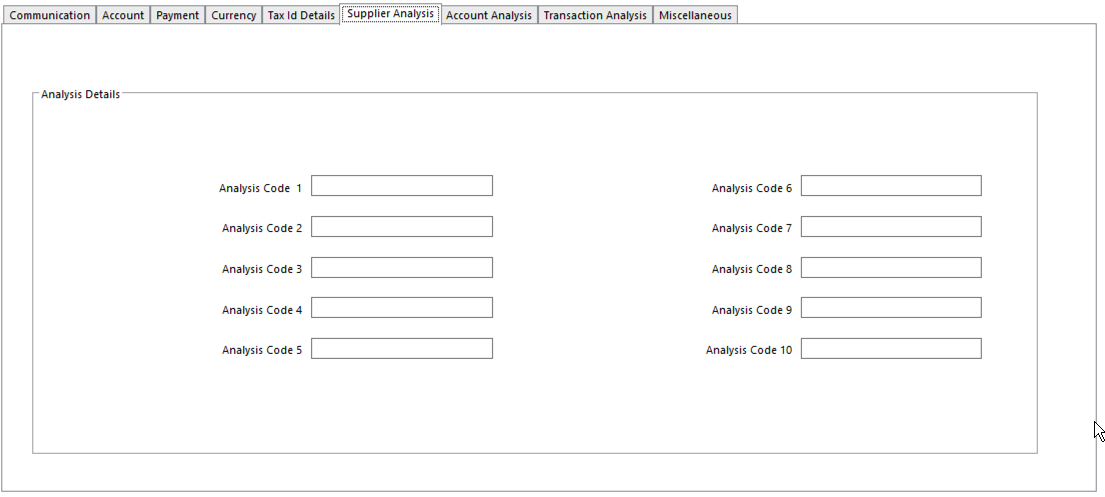 Analysis Code		Up to 10 Analysis Dimensions can be assigned to a SupplierAccount Analysis Tab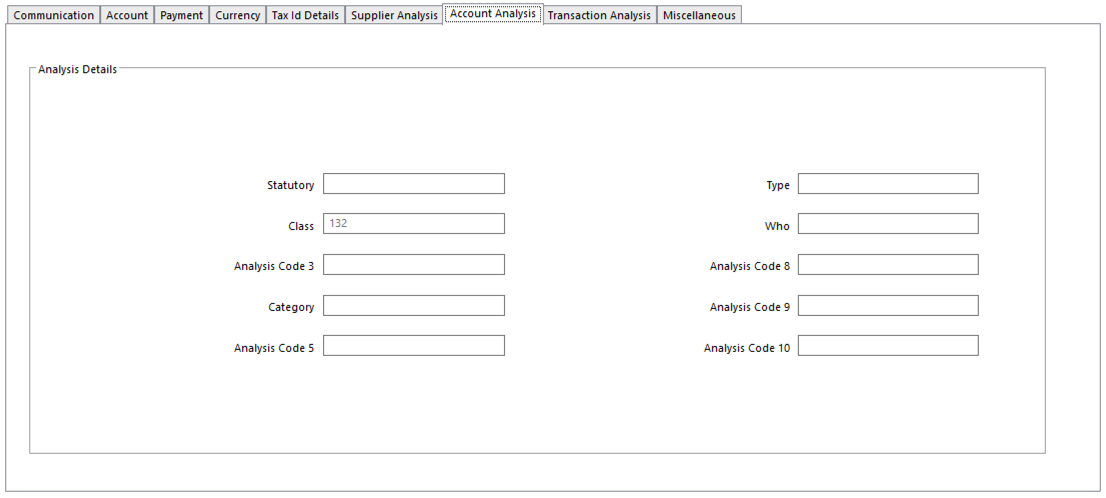 Analysis Code		Up to 10 Analysis Dimensions can be assigned to an accountTransaction Analysis Tab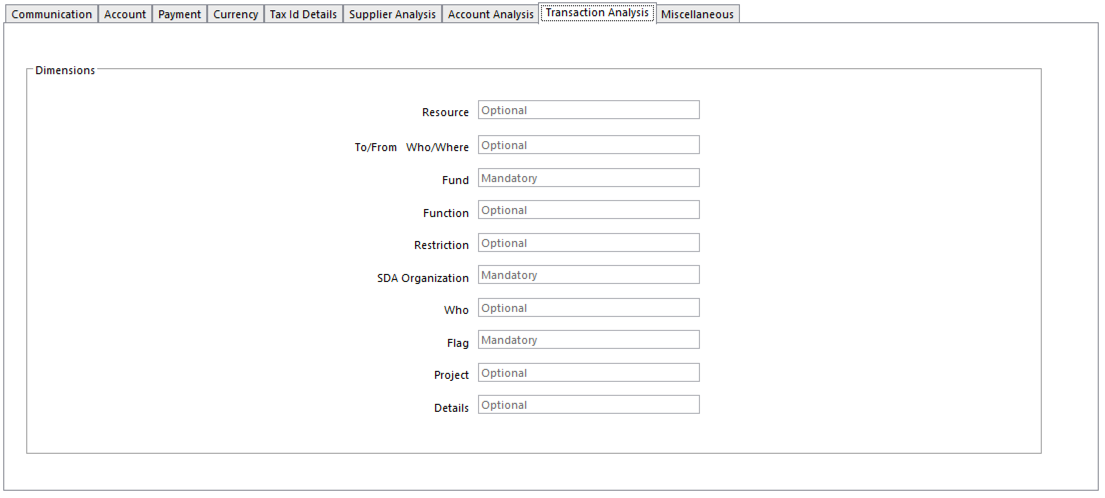 Enter Analysis 1 – 10		Up to 10 Analysis Dimension codes can be entered on a transactionTransaction Input Rules for each Dimension can be determinedOptions:Optional – uses the Transaction Analysis requirements defined for Journal Type when transactions are being entered for this SupplierMandatory – forces a valid Analysis Code to be entered for the Dimension on transactions for this Supplier, regardless of settings in Journal TypeProhibited – prevents Analysis Code for Dimension being entered on transactions for SupplierMiscellaneous Tab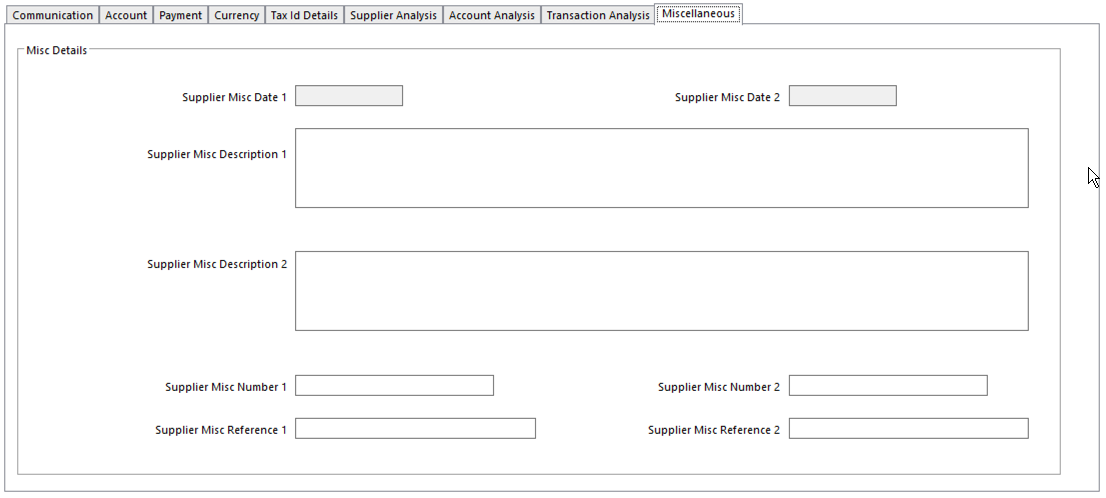 These fields are available for any information that is not provided for elsewhereThese fields can be pulled into any QA Executive reportContact SetupOne or more people at a particular Customer/Supplier organization can be set up as a Contact using Contacts.A link is then made with the organization using Supplier. Any number of Contacts can be set up for a SupplierA Contact can also be linked to more than one SupplierA Contact that has been linked to a Supplier cannot be deleted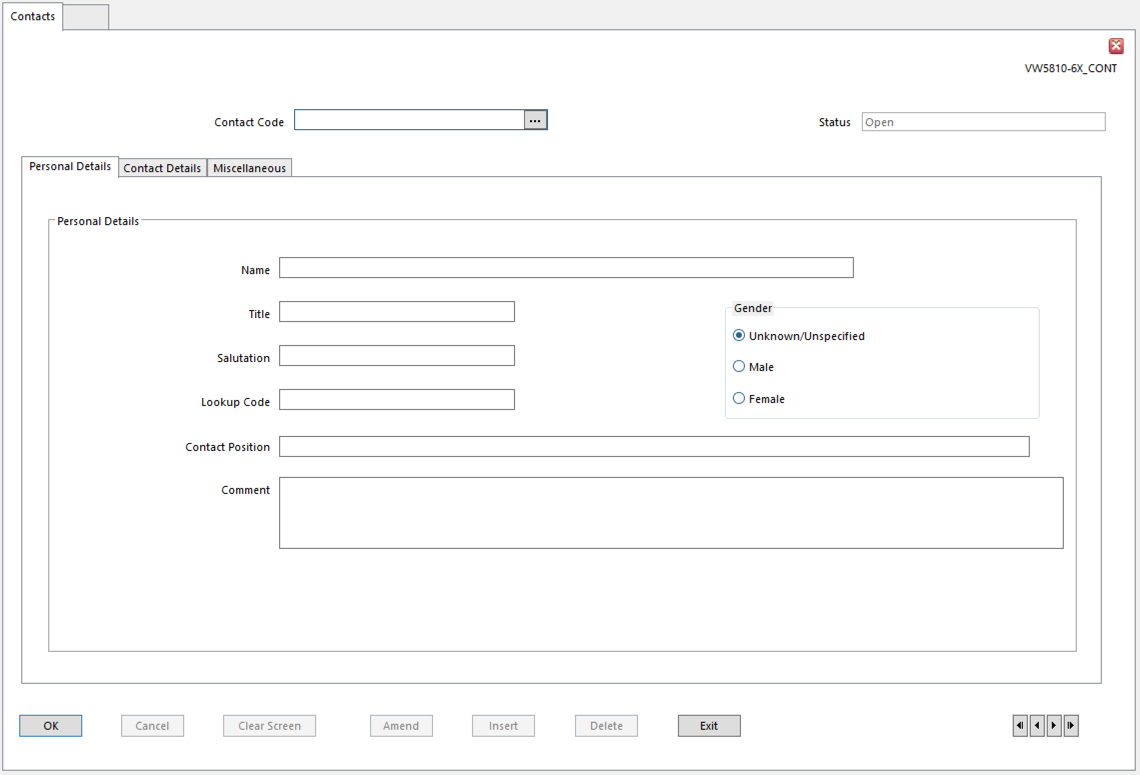 Contact DetailsContact Code		Identifies the ContactName			Contact’s full NameTitle			Contact’s title – Mr., Ms., Sir, DoctorSalutation			Greeting for letters or documents to the ContactWill follow “Dear” in a letterPosition			Contact’s role in the company or job titleComment	Base Address Code		Contact’s main addressDefined in AddressesAddress code must exist before ContactTelephone Number		Contact’s telephone number if different from the number defined for Base AddressMight be the Contact’s extension numberMisc Fields			Use as required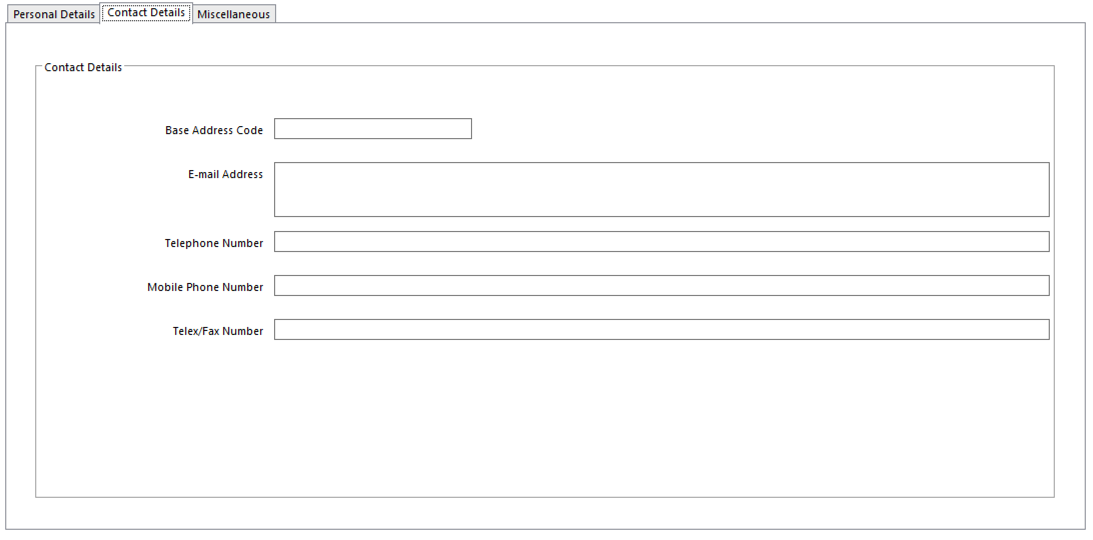 Miscellaneous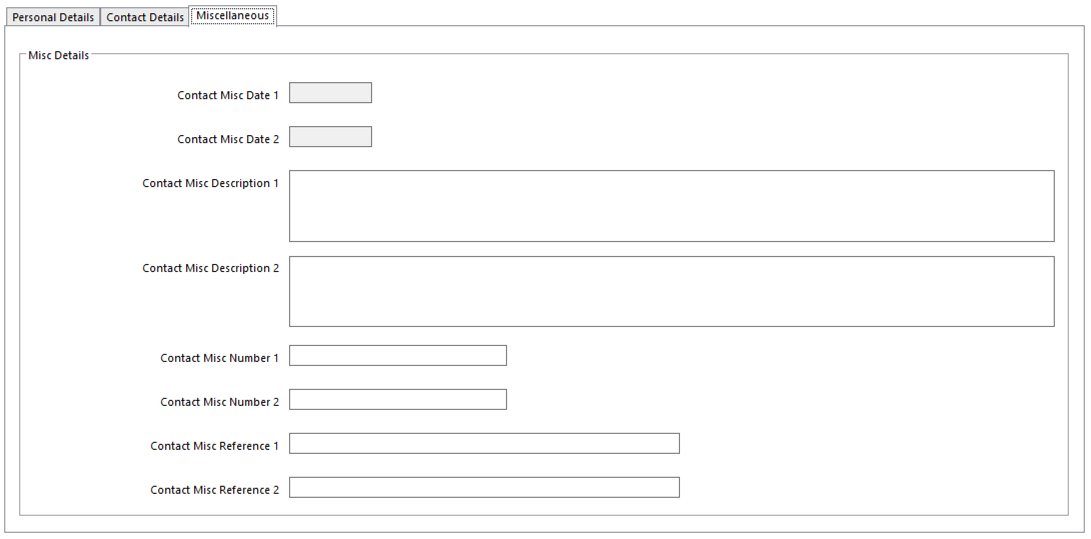 Linking a Contact to a Customer/Supplier AccountSet up the Contact in Contact SetupUse Customers/Supplier to retrieve detailsTo link Contact to a Customer/Supplier, click the Assign Contacts (Supplier Contacts) buttonContacts already assigned to this account will be listed on this formClick Insert to display a blank line on the dialogIn the Contact Identifier field, enter the Contact Code or use Query to select the ContactIn Address Code field, enter Contact’s address code or use Query to selectContact’s address may differ from the Customer/Supplier addressIn Priority field, enter priority for this ContactClick OK to SaveRemoving a Contact for a Customer/SupplierWhen a Contact is removed for a Customer/Supplier, the link is the only thing removed; Contact details remain until deleted in Contacts.To remove the link with the Customer/Supplier account:Use Customer/Supplier to retrieve the Customer/Supplier accountClick the Contact button to display the Assign Contacts dialog listing the account’s ContactsHighlight the Contact to delete and click DeleteConfirm Analysis Code SetupTo set up new Analysis Codes:Go to Analysis Code Setup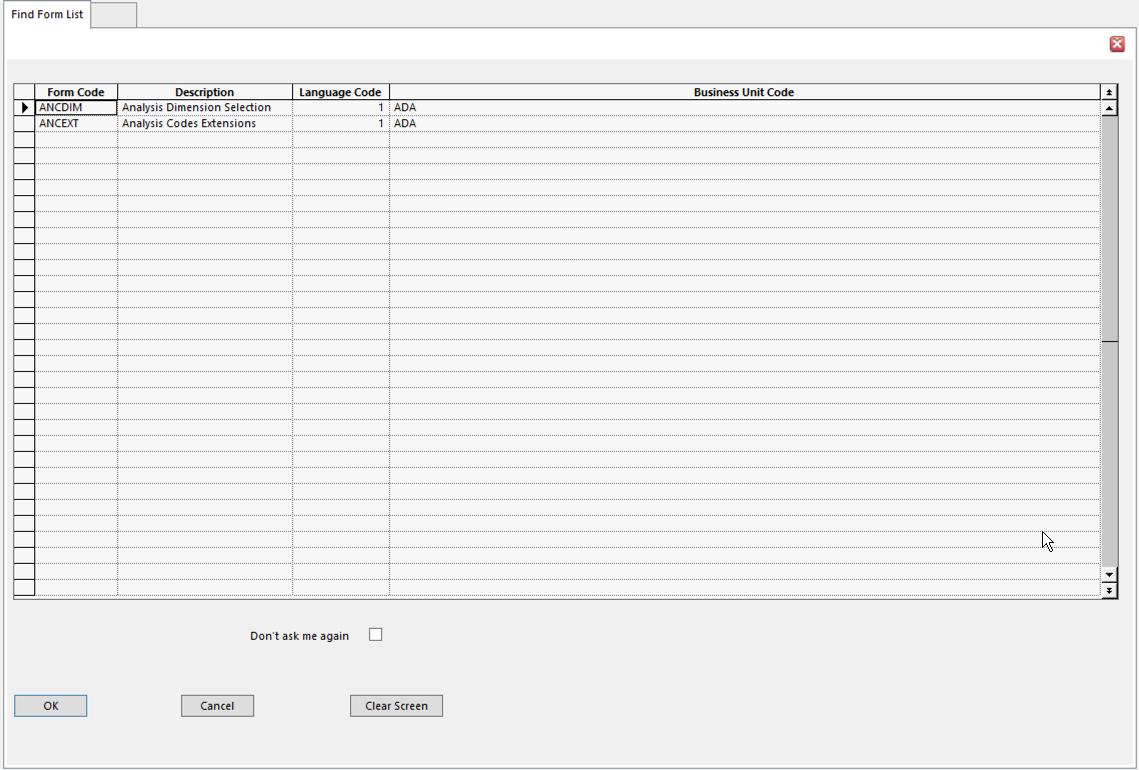 Select Analysis Codes Extensions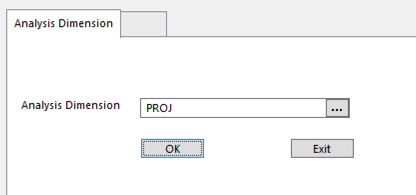 Enter or select the relevant Analysis DimensionClick OK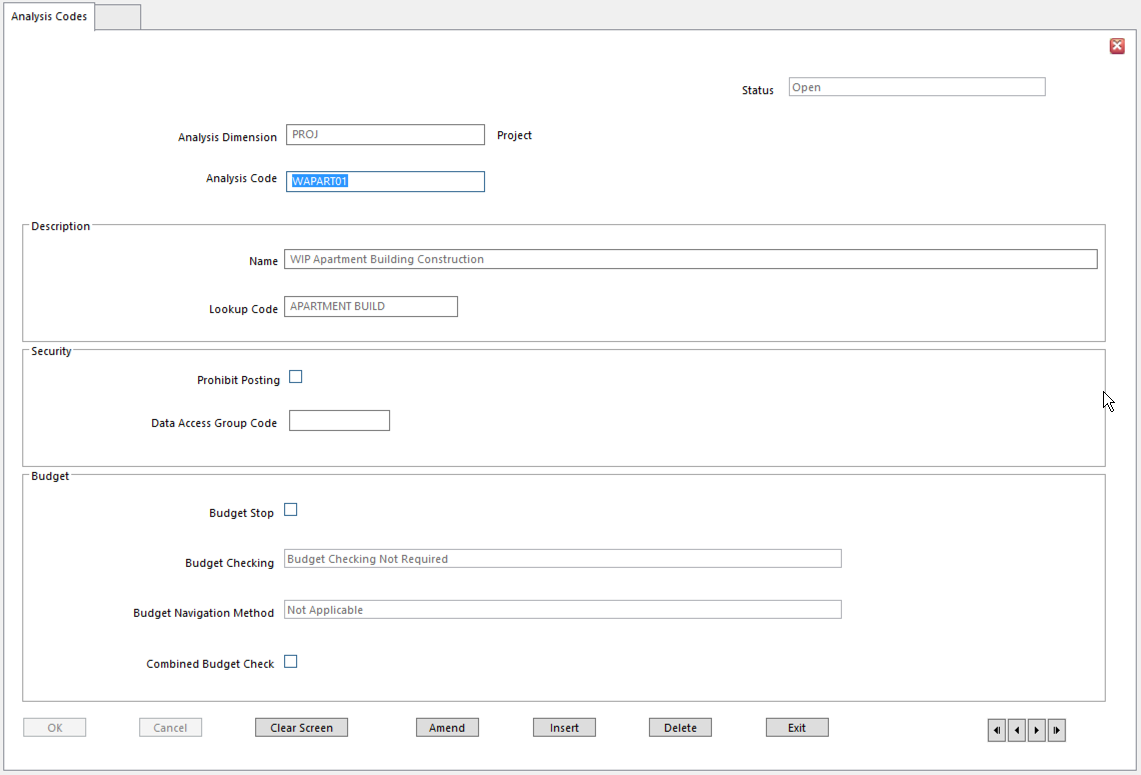 Enter:Analysis CodeNameLookup CodeProhibit Posting	Tick if Analysis Code should not be used in Ledger EntryUse Prohibit Posting only on Heading codesThe following fields are available, but rarely used in standard SunPlus organizationsBudget Stop		Use to prevent any new transactions being entered against this code. For example, if a Ledger Transaction, Purchase Invoice or Purchase Order is raised, this Analysis Code is used and there is a budget stop; user is warned and stopped from entering the transactionIf budgets for all postings using this Analysis Code should be Open, leave field blank.Budget Checking	Use to determine the type of Budget Checking to be carried out for the Analysis Code. Options are:Budget Checking Not Required - select for no budget checking for transactions with this Analysis CodeAllow Budget Checking - select for this Analysis Code, when it is used on a transaction, to be used for budget checkingAllow Budget Checking at Account Level Only - select for budget to be checked at the account level for transactions with this Analysis CodeBudget Navigation Method  If Budget Checking is carried out, select Period to be checked for available budget. Choices:Current Period Budget onlyPrevious PeriodsFuture Periods or A combination of these. Alternatively, choose Not Applicable if budgets should not be checkedThis overrides Budget Check Setup settingsAvailable budget is checked against a Period and is calculated as:Available budget = budget – committed expenditure – actual expenditureBudget Checking uses current Period Budget first. If there is insufficient available budget in this Period, it then checks other Periods; Budget is consumed in order. If there is still insufficient available budget, the transaction fails Budget Checking.Period Budget Only – only checks available budget for defined Period Previous Periods	- if insufficient Budget in current Period, start checking the previous period. If there is insufficient budget, check previous period, etc.Future Periods – start checking in the current Period if there is insufficient Budget, check the next Period, if there is insufficient Budget, check the next Period, etc.Previous and Future, Previous First – start checking in current Period, if there is insufficient Budget, move backward one Period at a time, consuming available Budget. Then move forward from the current Period one Period at a time, consuming available Budget.Previous and Future, Future First – start checking in the current Period, if there is insufficient Budget, move forward one Period at a time, consuming available Budget. Then move backward from the current Period one Period at a time, consuming available Budget.Not Applicable – select to use the navigation method specified on the Budget Check Setup records. If navigation method on Budget Check record is set to Not Applicable, that Budget Check is not performed for this Analysis Code.Combined Budget Check  Checks against a combination of Analysis Code and account budgets. If Budget for Analysis Code has been used, Budget Checking checks the Account Budget and uses any available budgetAddress SetupA Customer/Supplier may have more than one business location. Several different addresses can be set up for a Customer/Supplier. They can be identified as Delivery, Acknowledgement, or Invoicing Addresses. Delivery AddressesDelivery addresses can be linked to individual sales order lines on a sales order.Create new address in AddressesUse Customers to retrieve the customer detailsFrom the Action menu, select Delivery Addresses to display Customer Delivery Addresses SetupClick Insert to display a blank line on the formIn Delivery Address Code field, enter Address Code or use Query to select the codeClick OK to assign the new Address to the Customer as a Delivery AddressEnter the following details for the address, if required:DescriptionLookup CodeShort HeadingMinimum Order Value  Minimum value of good/services that must be ordered by theCustomer for Delivery AddressIf entered, this value overrides the value setting on the Customer recordDefault Lead Time	Time it takes to deliver to the Customer at this AddressExpressed in the Lead Time Unit selectedUsed when calculating Agreed Due Date on Sales Order LineDefault Lead Time Unit   Unit of Time in which Lead Time is expressed: Days or WeeksUsed when calculating Agreed Due Date on Sales Order LineDefault Dispatch Warehouse	Warehouse from which goods are dispatched to this Customer for this Delivery AddressWhole Sales Order Line Only	Overrides Whole Sales Order Line Only settings on Customer record and the Sales Business SetupYes	Whole Sales Order Line must be deliveredNo	Part of the Sales Order Line can be deliveredCustomer Override Carrier	Defines carrier used to transport goods from warehouse to Delivery AddressA carrier is a Supplier defined as being a carrier on the Supplier recordClick OK to saveAcknowledgement AddressesAcknowledgement Address is the address to which acknowledgement of receipt of Customer’s order is sent. Acknowledgement address can be selected on Sales Order HeaderIf only one Acknowledgement Address is defined for a Customer, this is used as the default on the Sales Order HeaderIf more than one is defined, address with the same code as the Customer Address will defaultSet up the new address in AddressesUse Customers to retrieve the customer detailsFrom the Action menu, select Acknowledgement AddressesClick Insert to display a blank line on the formIn the Acknowledgement Address field, enter the address code or use query to selectClick OKInvoicing AddressesThe address to which sales invoices are sent.Set up the new address in AddressesUse Customers to retrieve the customer detailsFrom the Action menu, select Invoice AddressesClick Insert to insert a blank lineIn the Invoice Address Code field, enter the address code or use Query to selectClick OKEnter the following details, if required:DescriptionLookup CodeShort HeadingClick OKLinking Ordering Address to a SupplierSeveral Ordering Addresses can be linked to a Supplier account.All addresses are defined in AddressesSuppliers establishes the link to an Ordering AddressesThe Primary Order Address Code must be set up as a Supplier Order Address Code.Set up the new address in AddressesUse Supplier to retrieve supplier detailsTo link an Ordering Address to a supplier, select Supplier Ordering Addresses from the Action menu on the Supplier form, to display the Suppliers Ordering Addresses Setup form.Click Insert to add a line In the Address Code field, enter the address code or use Query to select the codeClick OKEnter the following:Default Lead Time	Time it takes Supplier to deliver from this addressExpressed in the Lead Time Unit selectedDefault Lead Time Unit  Unit of time in which Lead Time is expressed: Days or WeeksMinimum Order Value  Minimum value of goods or services that must be ordered from the Supplier for Ordering AddressUses Base CurrencyWhen exiting a Purchase Order, the order lines are totaled using the field defined on Purchase Type Setup as the Holds Purchase Value fieldIf total is below minimum Order Value a warning message is displayed and the lines must be heldThe lines cannot be released until the value of the order is above the minimum order valueClick OKCurrency MaintenanceSunSystems is a true multi-currency system. Transactions can take place in one currency, accounts can be maintained in other currencies, bank transactions and payments can use different currencies, and reports to the parent organization can be started in the currency of choice. Dual Base Currency lets organizations fully comply with both GAAP and Euro accounting and reporting requirements.Base Currency (Value 1)		fixed currency of the ledgerTransaction Currency (Value 2)	currency that can vary with each transactionSecond Base/Reporting (Value 3) 	a second fixed currency for the ledger (not typically used by SunPlus)4th Currency (Value 4)		fixed or variable transaction currencyAt Ledger Entry/Ledger Import time, if 4th Currency is Fixed, which is the SunPlus standard, only one currency value is entered. The remaining currency values can be calculated based on Period or Daily Currency Conversion Rates. Currency Code Setup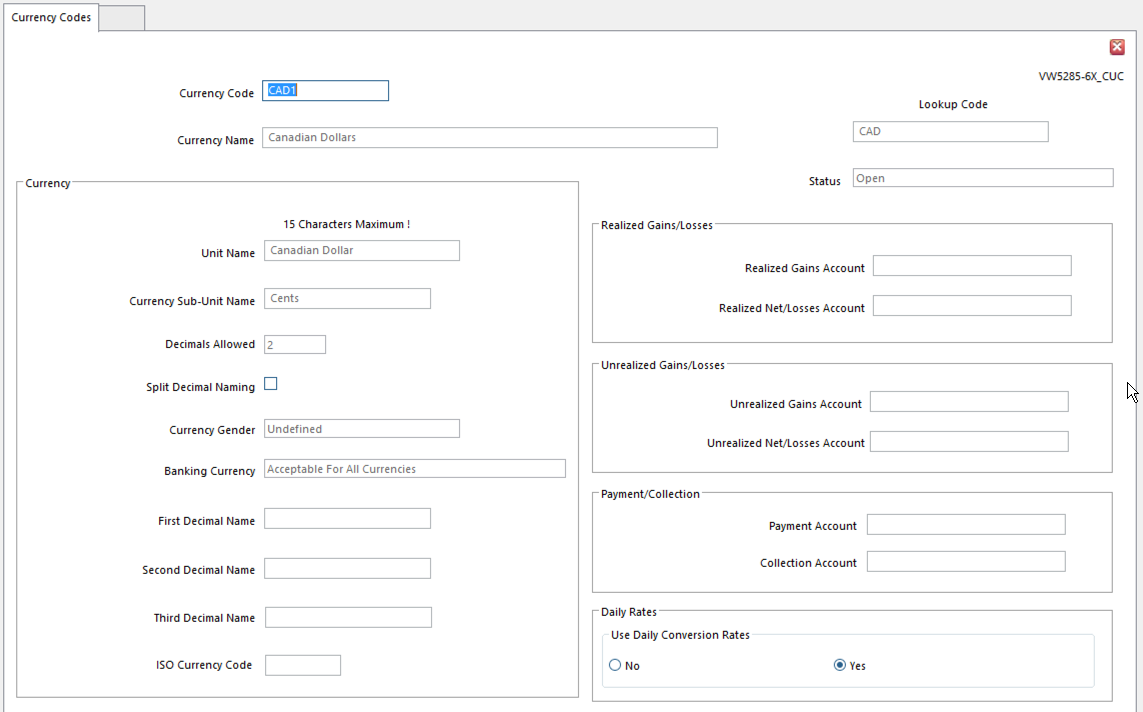 Currency CodeCurrency NameLookup CodeStatusUnit Name			Currency name used when writing amount in sentence formatUsed on account documents and payment documentsUse plural form of nameCurrency Sub-Unit Name	Currency sub-unit name to be used in sentence formatUse plural form of nameDecimals Allowed		Number of decimal places to entered for transaction amounts0 to 3 decimalsSplit Decimal Naming		Set if currency requires more than one decimal subunit nameSome currencies have different names for subunit decimal placesMost currencies don’t require this – leave blankCurrency Gender		Determines words used in sentences when an amount is written outSunPlus convention – No GenderBanking Currency		Used with Values 4 and 5, if they are used as banking currenciesSunPlus convention – Available for All CurrenciesFirst, Second, Third Decimal Name	SunPlus convention – leave blankRealized Gains Account	Leave blank if Realized Gains are posted to account entered at run time or if Net Gains/Losses are posted to a single accountRealized Net/Losses Account	Leave blank if difference amounts are posted to an account code entered at run timeUnrealized Gains Account	Leave blank if Unrealized Gains are posted to account code entered at run time, or if Net Gains/Losses are posted, or only Losses are postedUnrealized Net/Losses Account  Leave blank if difference amounts are posted to account code entered in Ledger Revaluation, or only Gains are postedPayment Account		Account from which funds are taken during Payment Run for payments in this currencyNormally a bank accountLeave blank for payment account specified in Payment RunCollection Account		Account to which funds are added during Payment Collection RunUse Daily Conversion Rates	Type of Currency Exchange Rates used for this currency on Ledger Entry and Ledger Import:Yes – Daily Conversion ratesNeed to define Period Rates tooNo – Period Conversion RatesDaily Conversion RatesDaily Conversion Rates are defined for a from/to currency combination, for a specific calendar date, or range of effective dates, rather than an Accounting Period. Daily Rates are particularly useful for highly volatile currencies where the rate fluctuates widely on a daily basis. Daily Rates are only used if Use Daily Conversion Rates option is set for the currency in Currency Codes. Daily Rates are used to convert discount values calculated by Payment Run, Transaction Matching, and Reconciliation Manager. If Daily Rates are used for a currency, Period Rates cannot be used for the currency in any of the functions mentioned above. Daily Rates are not used for financial reporting or Ledger Revaluation.Any number of Daily Rates can be created for each currency code. A currency can have different rates for different days and account ranges.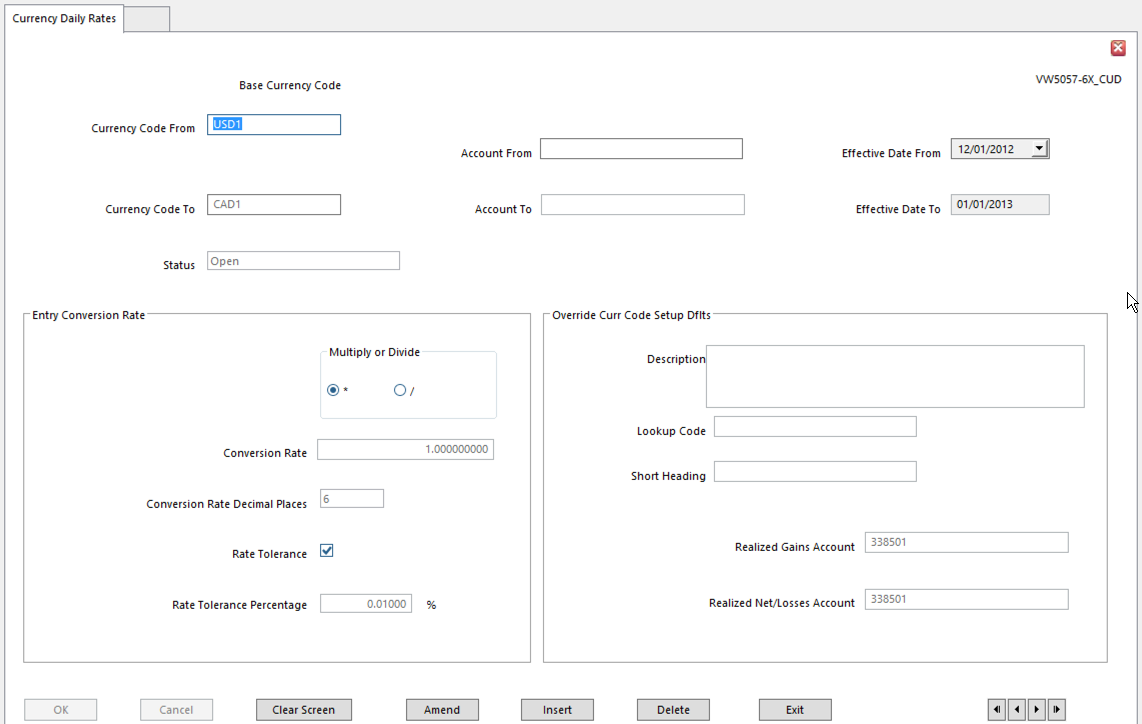 Currency Code From	Currency to convert from – must be a pivot currencyCurrency Code To		Currency to convert toAccount From/To		Only account code or range of account codes to which this rate appliesLeave blank if rate applies to all accountsIf specified rate exists for account, specified rate is usedEffective Date FromEffective Date To	Multiply/DivideConversion Rate		Currency rate that applies for the range of dates Conversion Rate Dec Places  	Decimal places in currency conversion calculationRate Tolerance		Choose for a tolerance check on rates entered or calculated by systemAllows a check on unrealistic rates entered in errorRate Tolerance Percentage	If tolerance checking is used, this is maximum tolerance allowedUse the following settings to override details specified in Currency Codes for the Daily Rate. Leave these fields blank to use the Currency Codes definition.Description			Currency name associated with Currency Daily Rate – i.e, spot rateLookup CodeShort HeadingRealized Gains Account	Account where Realized Gains calculated with Daily Rate are postedRealized Net/Losses Account	Account where Net Realized amounts or Realized Losses are postedPeriod Conversion RatesPeriod Rates are defined for a from/to currency combination for an Accounting Period or for an account code range. Several Currency Period Rates can be defined for a currency combination, relating to various Accounting Periods and account ranges.Ledger Entry and Ledger Import use Period Rates to convert currency values as part of the journal input process. Period Rates are always used by Ledger Revaluation and financial reporting.A global rate can be defined for the currency combination by leaving the Accounting Period and Account Code range blank. This global rate is used as a default rate to apply to all periods and accounts. It is not necessary to define a rate to convert a currency to itself.Period Rates are used inLedger EntryLedger ImportLedger RevaluationPeriod Rates can be used by:Financial AnalysisFinancial StatementsFinancial TablesPeriod Rates are used in the following functions to convert discount values, if discount is taken or allowed:Payment RunPayment Collection RunTransaction MatchingPeriod Rates are not used if the currency requires Daily Rates. If Daily Rates are used for journal input, a Period Rate must be defined for other functions, such as Ledger Revaluation and financial reporting.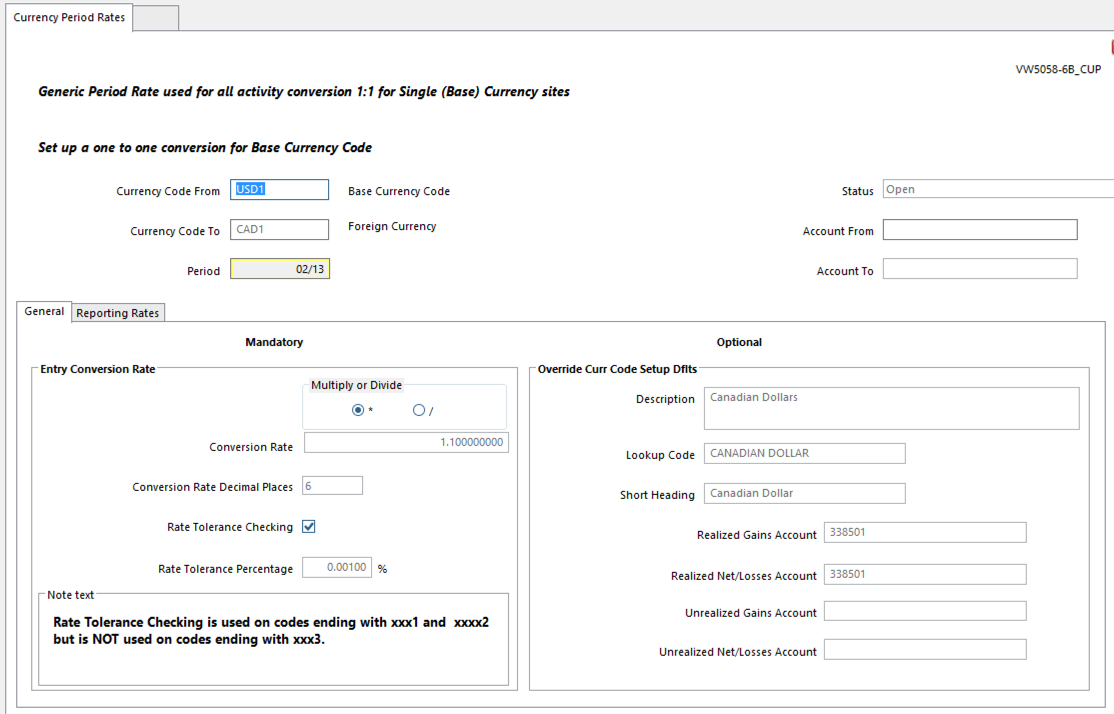 Currency Code From		Currency to convert from – always BaseCurrency Code To		Currency to convert toAccount From/To		Only account code or range of accounts to which Period Rates applyLeave blank if the rate applies to all codesIf specified rate exists for an account code, specified rate usedPeriod			Leave blank to define a single rate applying to all accounting periodsMultiply or DivideConversion RateConversion Rate Dec Places	Decimal places used in Currency Conversion calculationRate is rounded to this number of decimal places before being used in calculationRate Tolerance Checking	A tolerance check on entered or system calculated ratesStops unrealistic rates being enteredRate Tolerance Percentage	Maximum tolerance allowed for the Period Rate Percentage difference between entered or calculated rate and the Conversion Rate must be within this percentage.If Override Rate Tolerance field in Journal Type is selected, the level identified here is invalidUse the following settings to override details specified in Currency Codes for this Period Rate. Leave blank to use Currency Codes definition.Description			Currency name associated with this currency Period RateLookup CodeShort HeadingRealized Gains Account	Account where Realized Gains are postedRealized Net/Losses Account	Account where Net Realized amounts, or Realized Losses are postedUnrealized Gains Account	Account where Unrealized Gains are postedUnrealized Net/Losses Acc	Account where Unrealized amounts, or Unrealized Losses are posted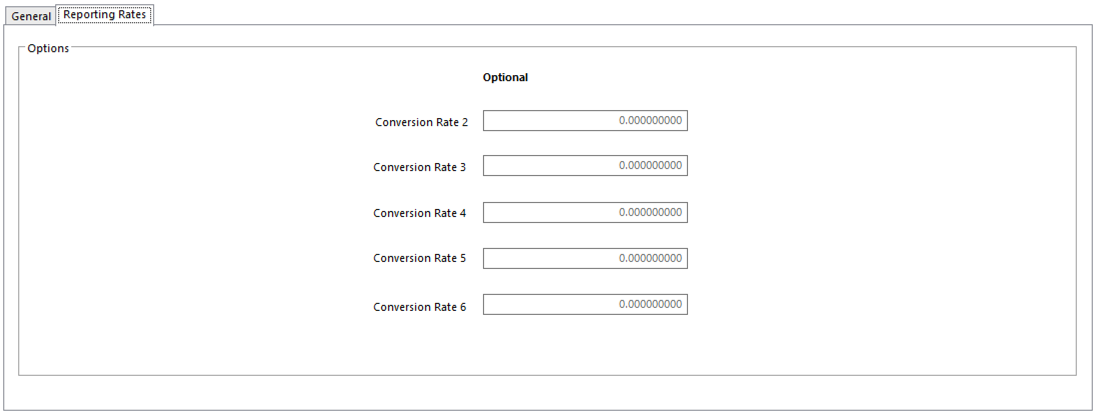 Conversion Rates 2-6		Alternate currency rates used to revalue or consolidate accounts in financial reportsInquiriesAccount InquiryAccount Inquiry displays selected current transactions posted to a particular account.Selected transactions displayed in Account Inquiry by Account report.Perform an Account InquirySelect Account Inquiry option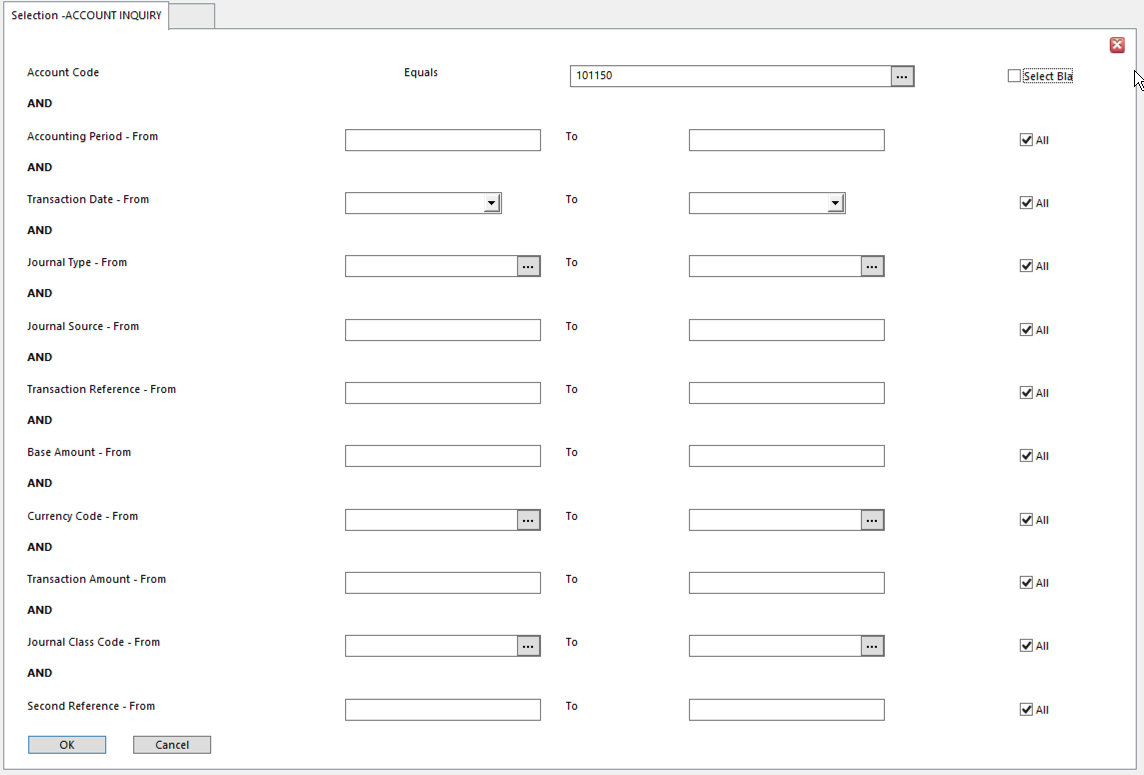 Enter selection detailsA transaction has to meet all selection criteria to be displayedClick OK to extract account detailsAccount transactions will be displayed in the Financials – Account Inquiry window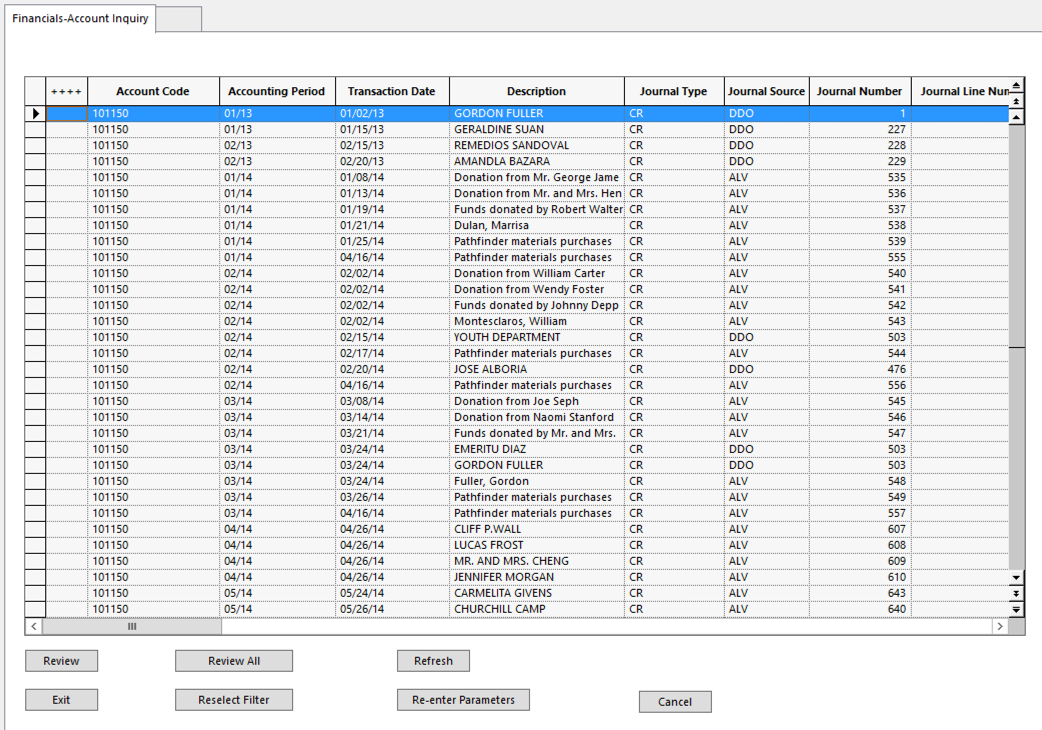 Double click any of the following fields to drill down to related details:Account CodeJournal NumberAnalysis CodesSaved Set ReferenceRunning the Ledger Inquiry by Account ReportThis report prints the main transaction details for selected transactions, including Transaction Analysis Codes.In the inquiry window, highlight the transactions to print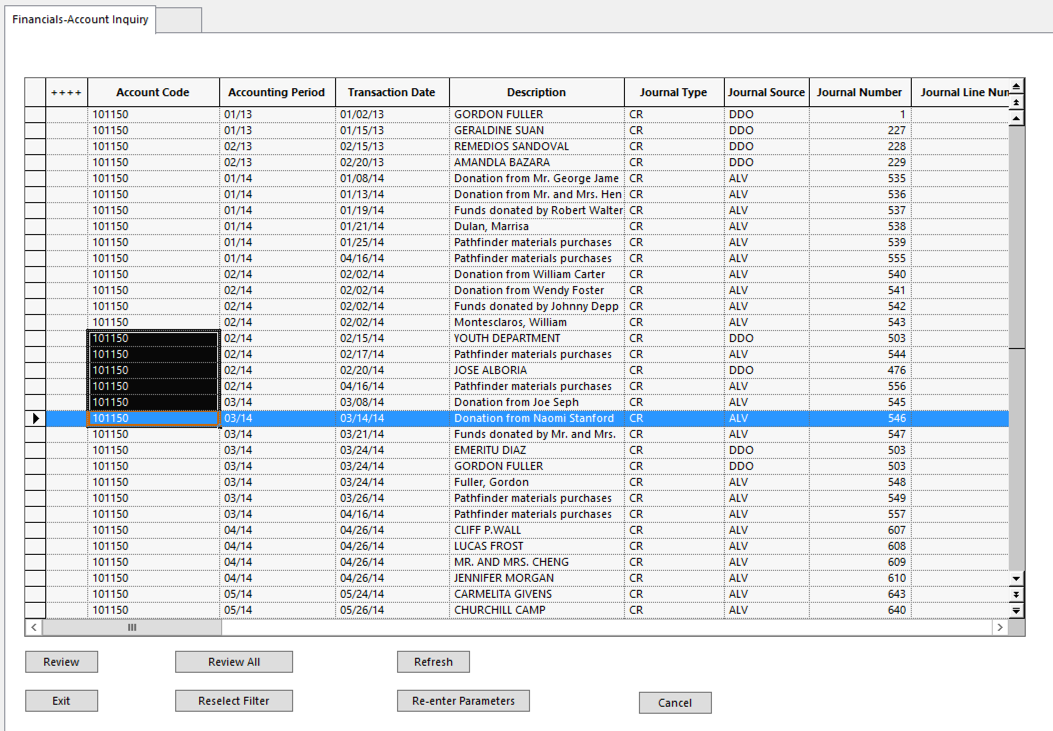 Click Review to list the transactions on the Control Desk In-trayClick Review All to automatically select all of the transactions in the inquiry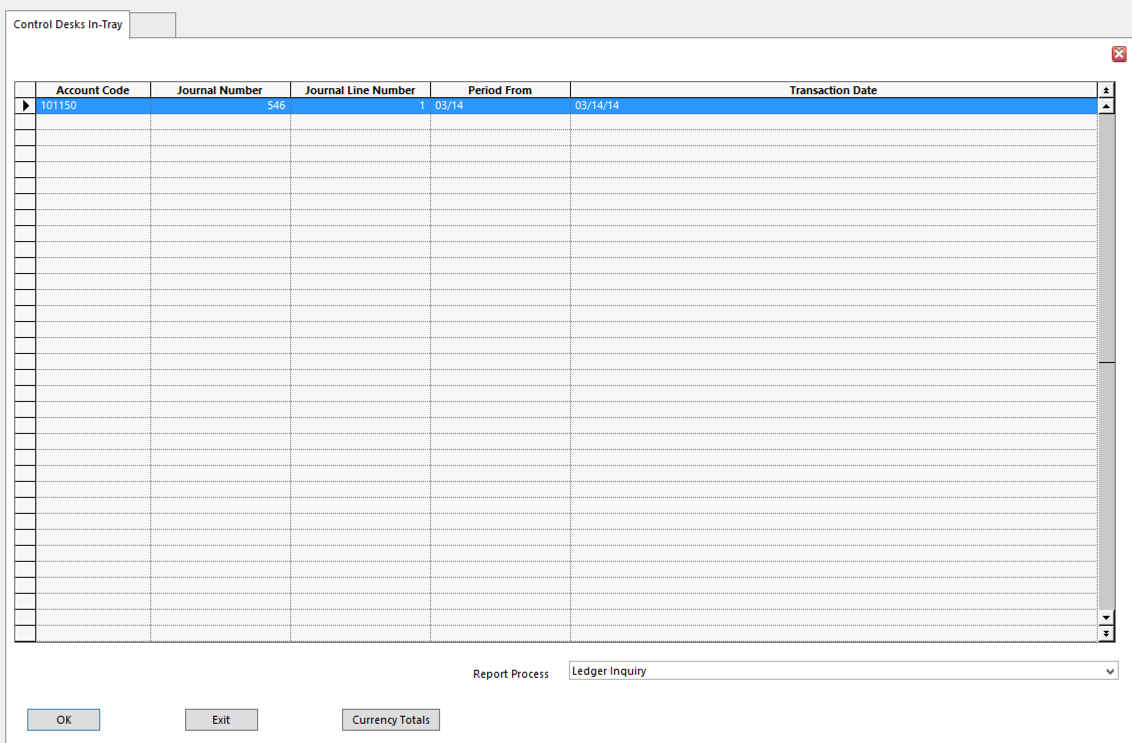 In the Report Process field, select Ledger InquiryClick Ok to produce the report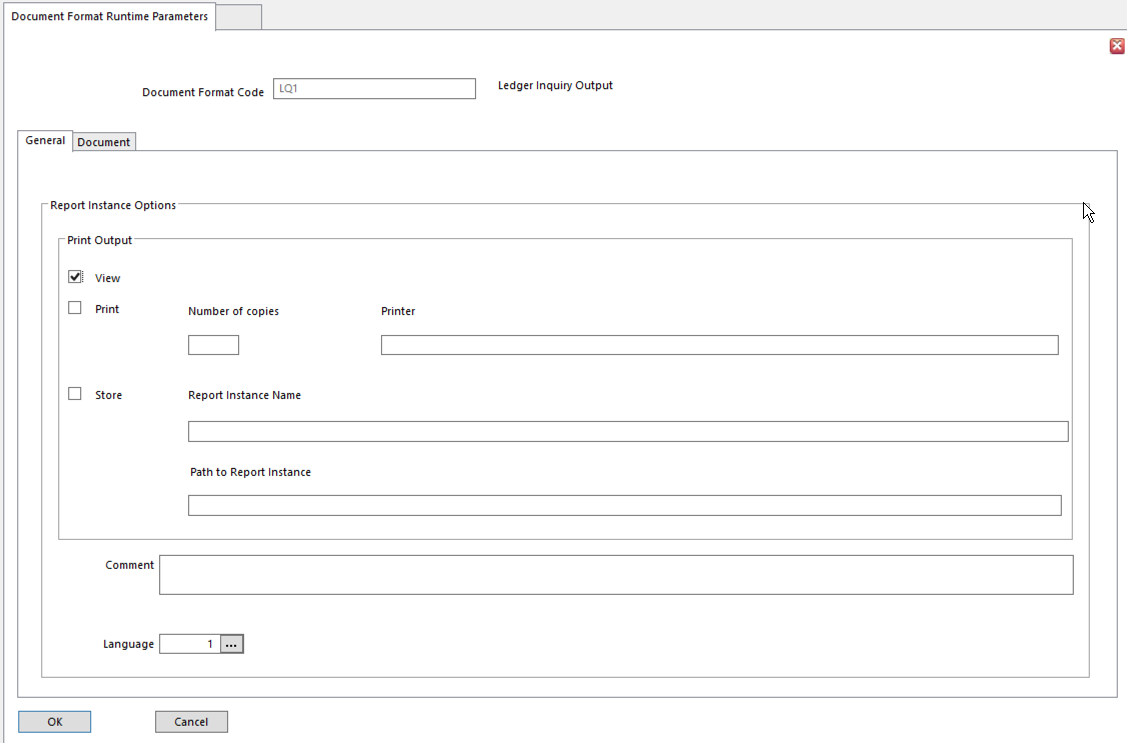 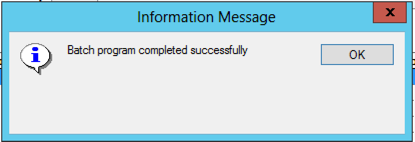 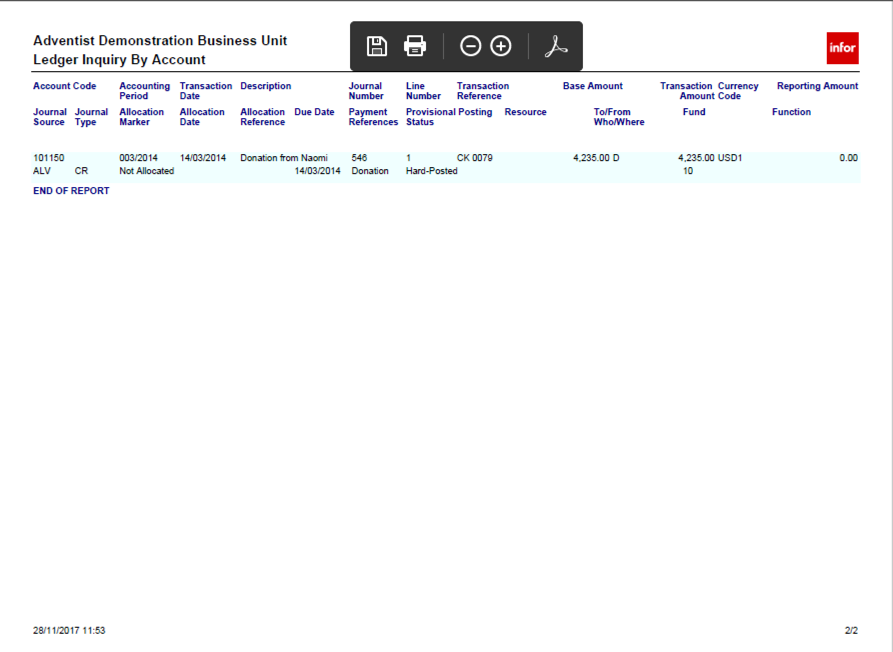 Account Balance InquiryAccount Balance Inquiry displays the balance for an account or range of accounts for a selected Period. Each account’s balanced is calculated from the transactions selected for the inquiry. All transactions for a range of Periods can be selected, or any subset of transactions for a range of Periods.For P&L accounts, enter a range of Accounting Periods.For Balance Sheet accounts, select the To Accounting Period.Account Balance Inquiry displays summarized, consolidated account values. Use the Explode control desk facility to break down a total. Perform an Account Balance InquirySelect Account Balance Inquiry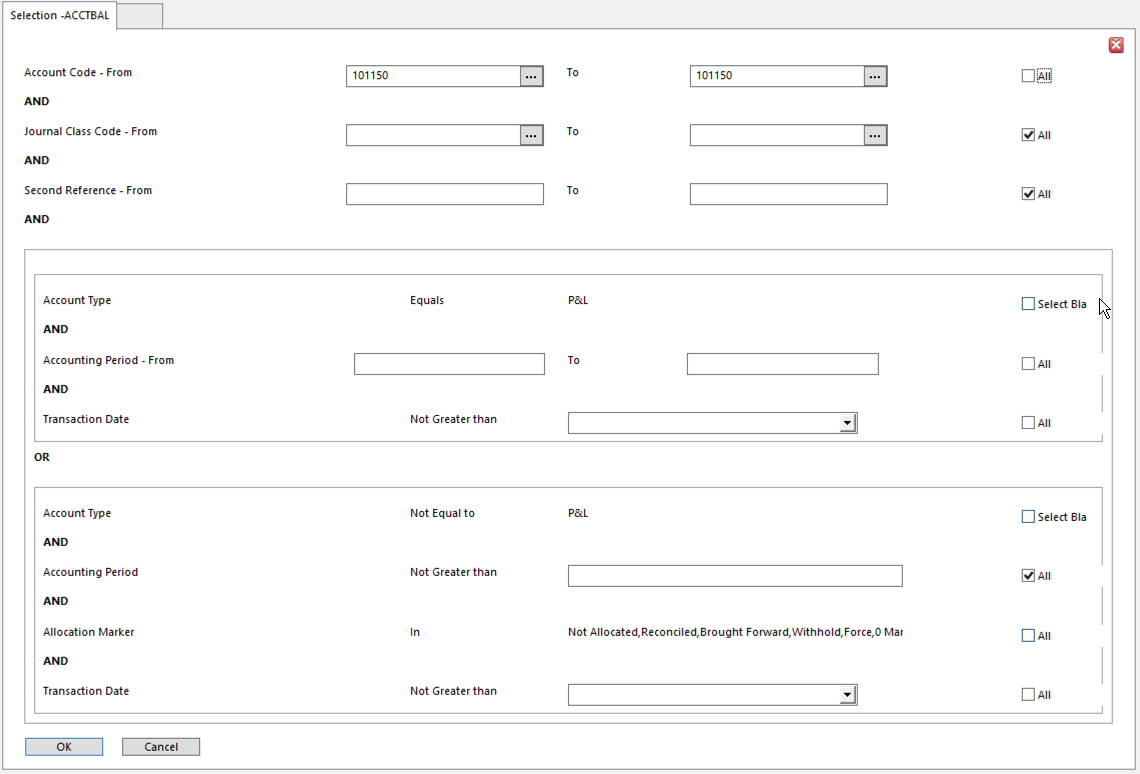 Enter selection detailsA transaction must meet all of selection criteria to be included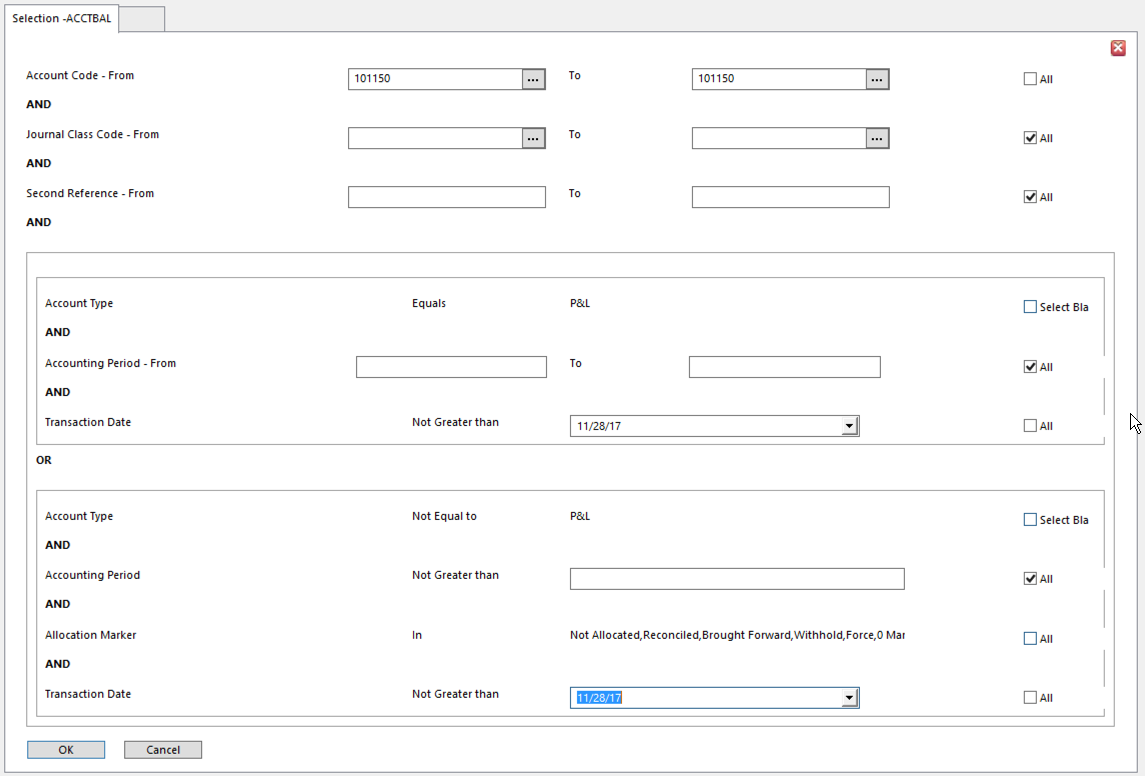 Click OK to extractThe account balance details appear on the Financials Inquiry window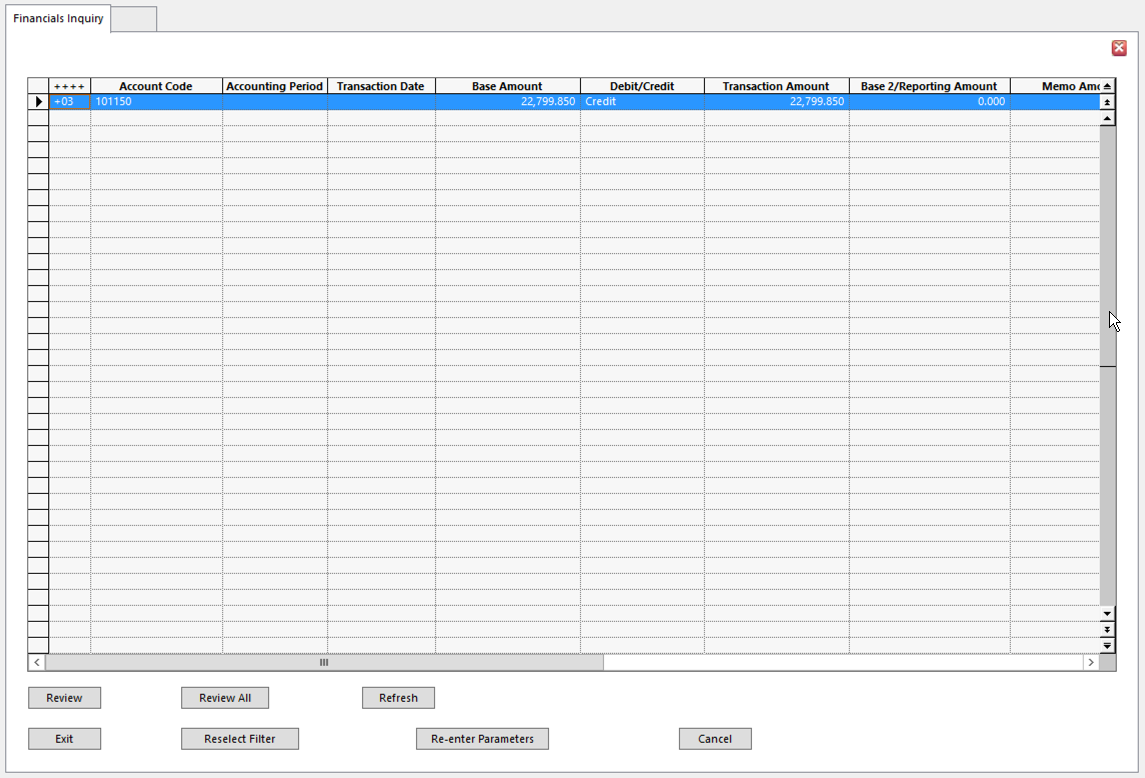 I only inquired on a single account, so I got the above results. When I clicked Review, I got the details for this account. See below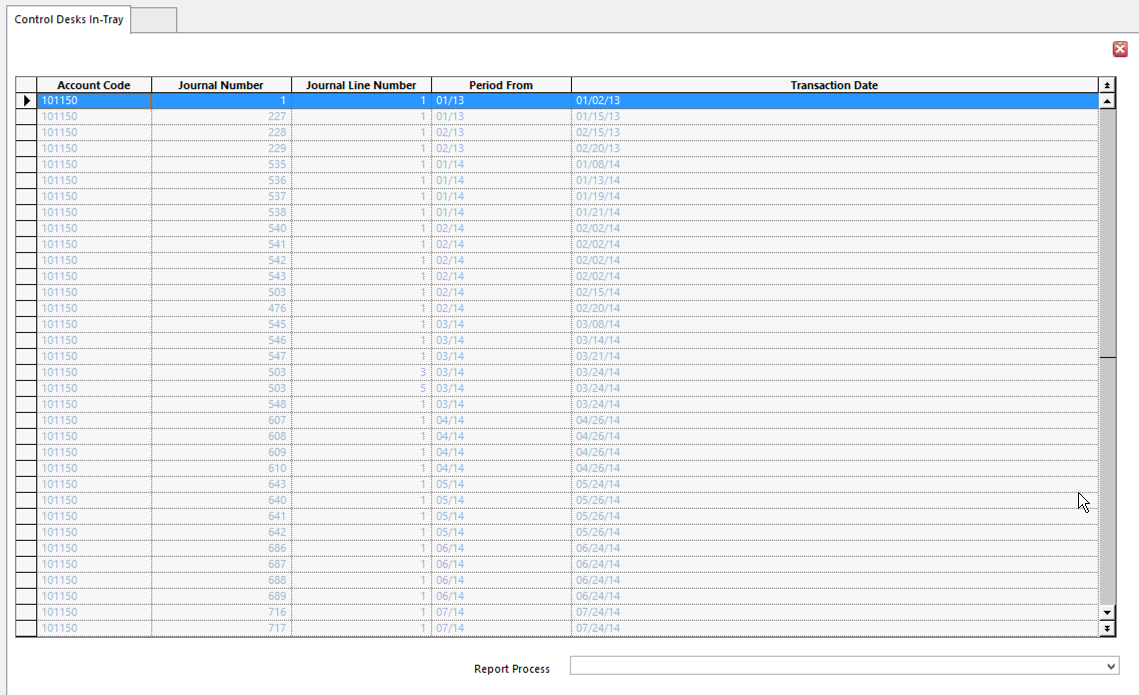 Notice the Report Process field at the bottom of the screen. A listing of transaction details – or a selected portion of them – can be printed by selecting Ledger Inquiry Report Process.Budget Check InquiryA Budget Check contains the budget checking rules for an account or range of accounts, by identifying the budget for the accounts. This is used with Order Fulfillment. If your organization does not use Order Fulfillment, you will not need Budget Check Inquiry.Ledger Inquiry – ArchiveUse to view archived and current transactions posted to an account. Archived and current transactions on the account can be printed out.Go to Ledger Inquiry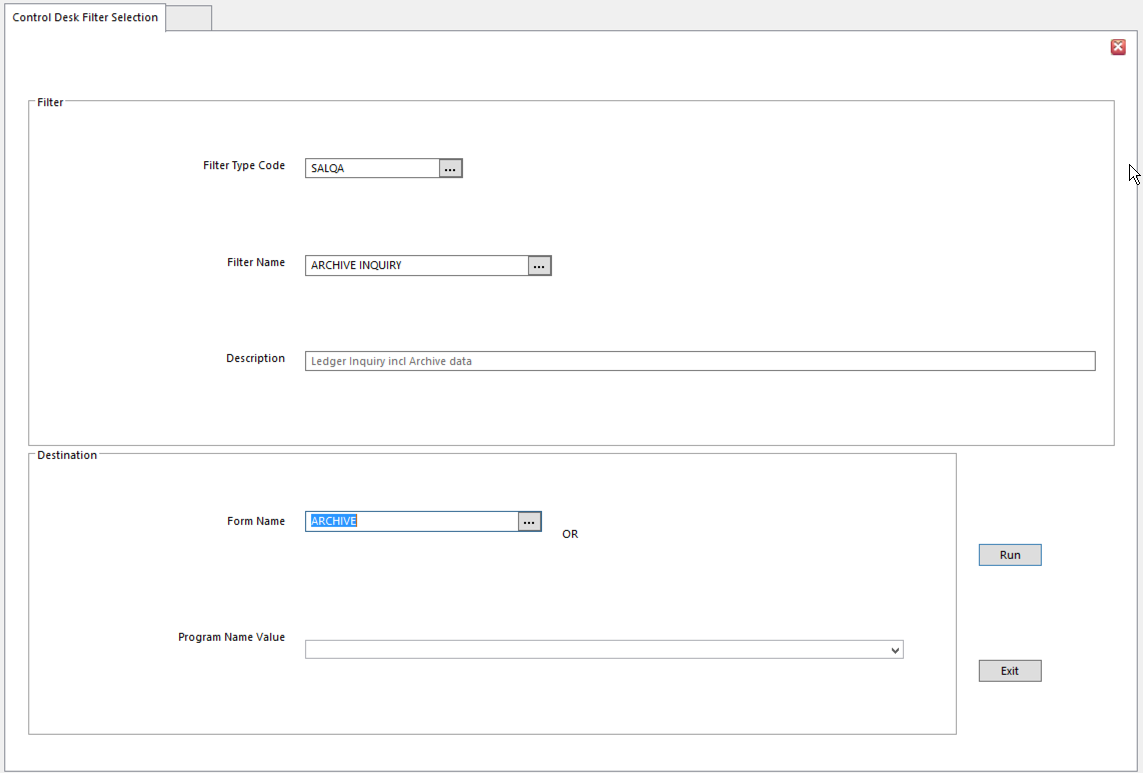 Filter Type Code		SALQA – Ledger Inquiry ArchiveFilter Name		ARCHIVE INQUIRYForm Name		ARCHIVEClick Run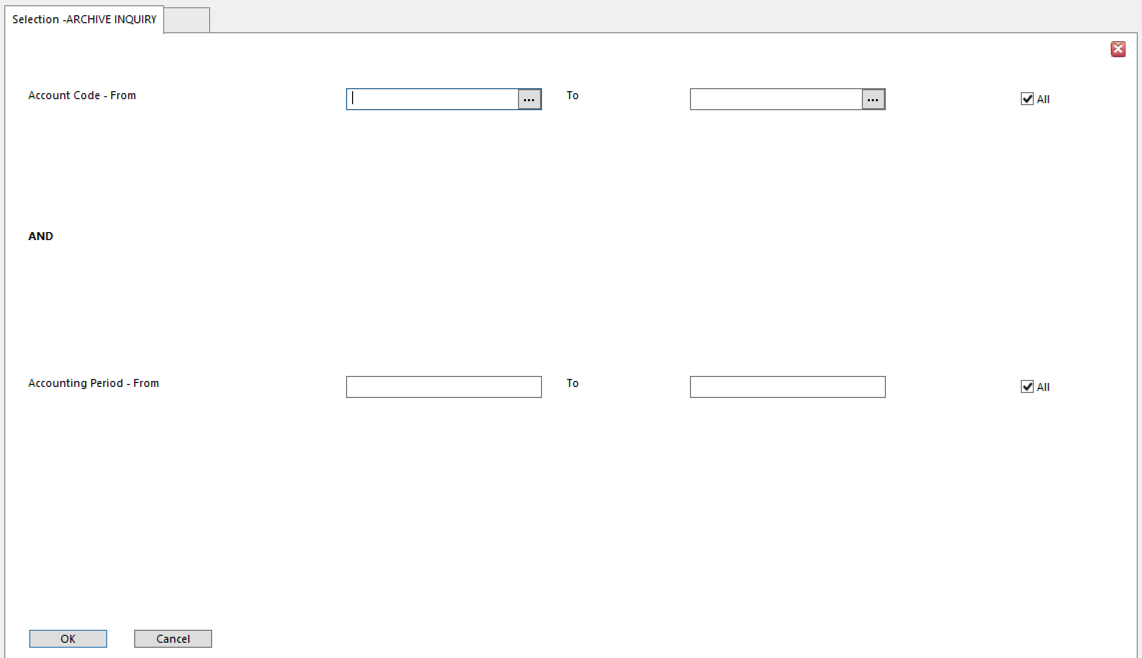 Enter Account Code(s) for inquiryBy default, all account codes are selectedEnter Accounting Period(s)By default, all Accounting Periods are selectedClick OK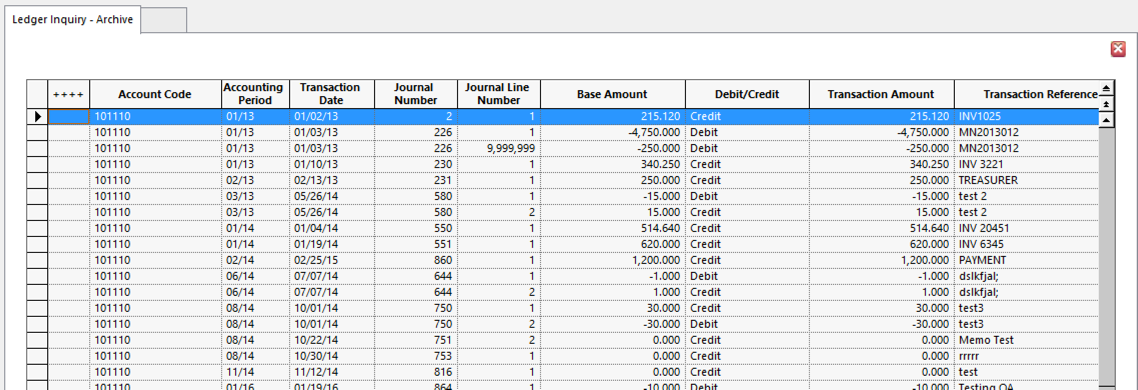 Ledger InquiryLedger Inquiry provides the functionality for a large number of inquiries. Please see the Filter Name list below.The basic process applies to each. Select Filter Type Code from the listSelect Filter Name Each choice focuses the next set of optionsSelect best options for the type of inquiry Click OK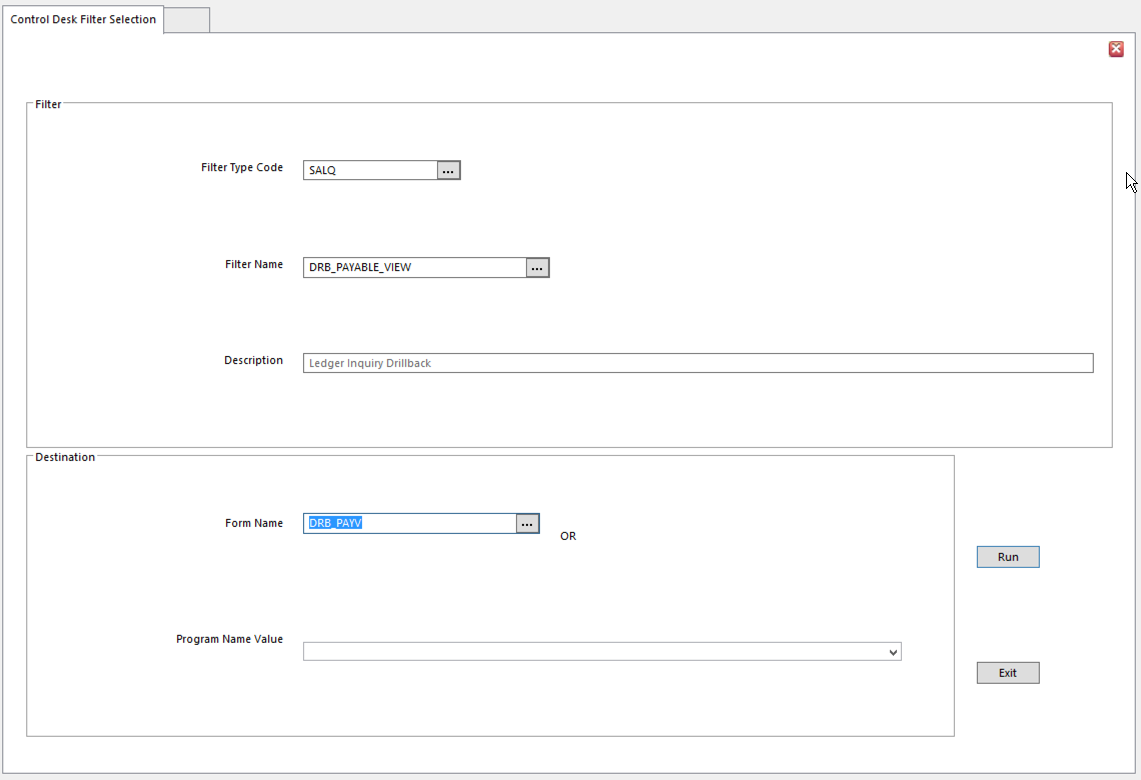 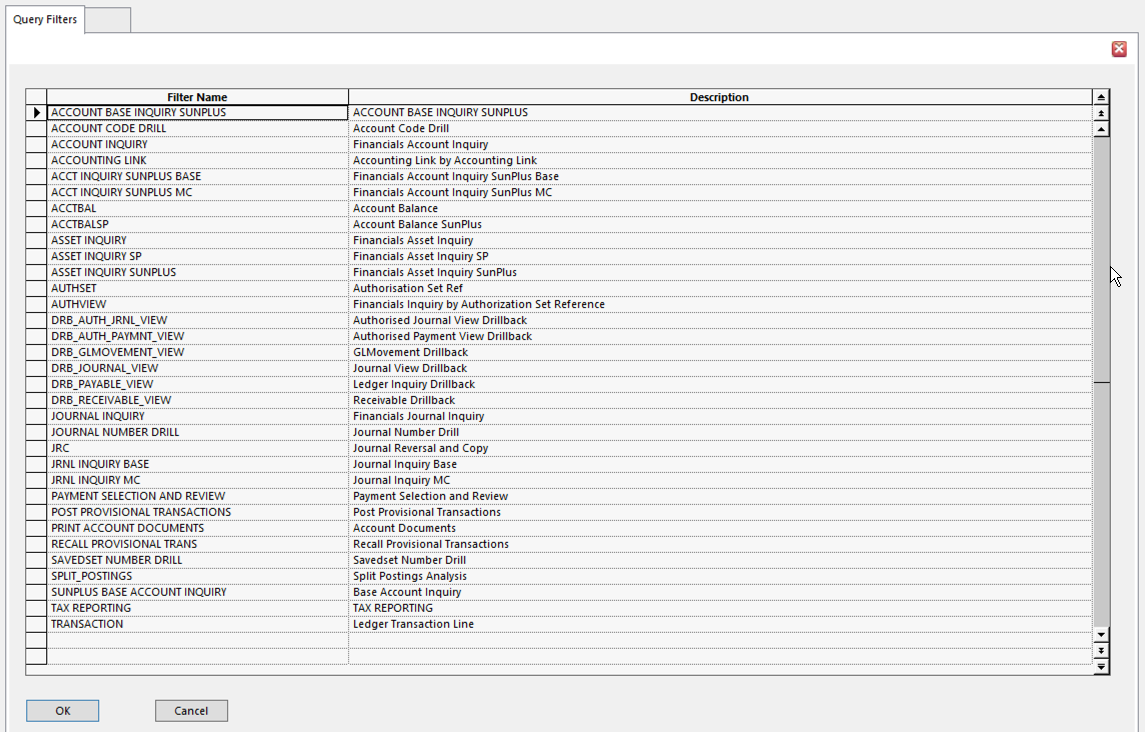 Journal InquiryJournal Inquiry can display a range of posted journal transactions. Selected transactions can be printed out.Performing a Journal InquirySelect Journal InquiryEnter the selection detailsA transaction has to meet all of the selection criteriaClick OKThe transactions appear on the Financials – Journal Inquiry window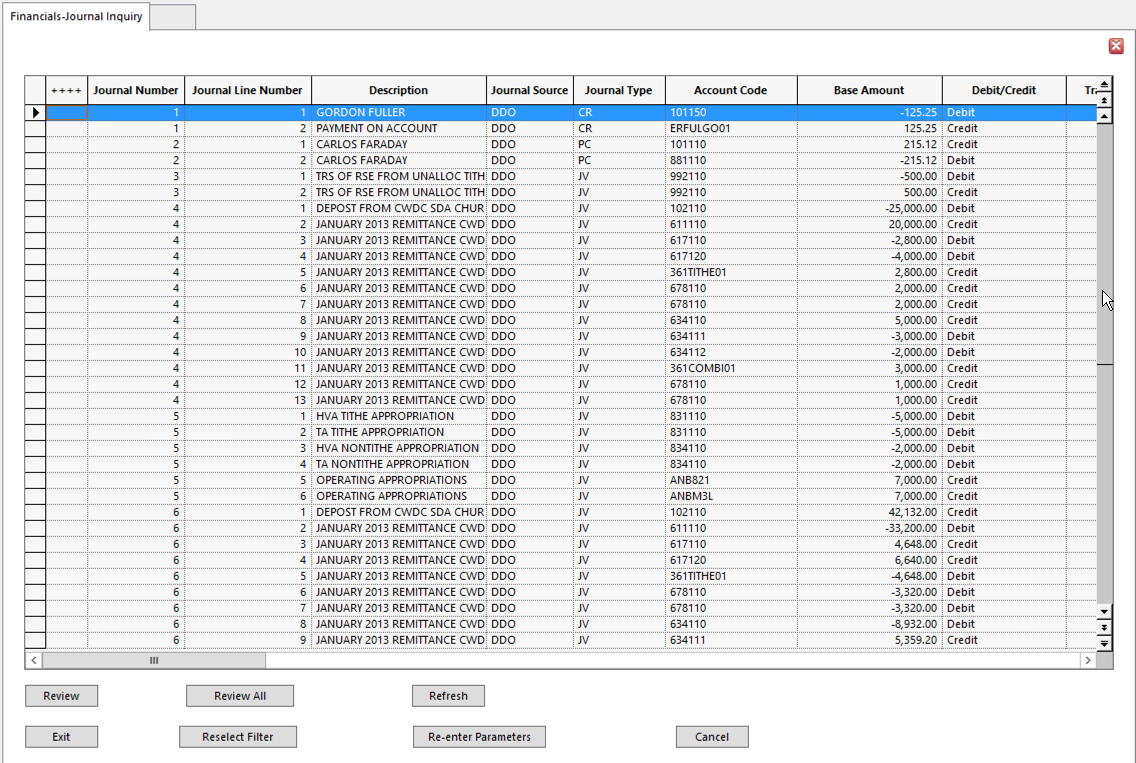 Double click on a field to drill down to the related details, if they are available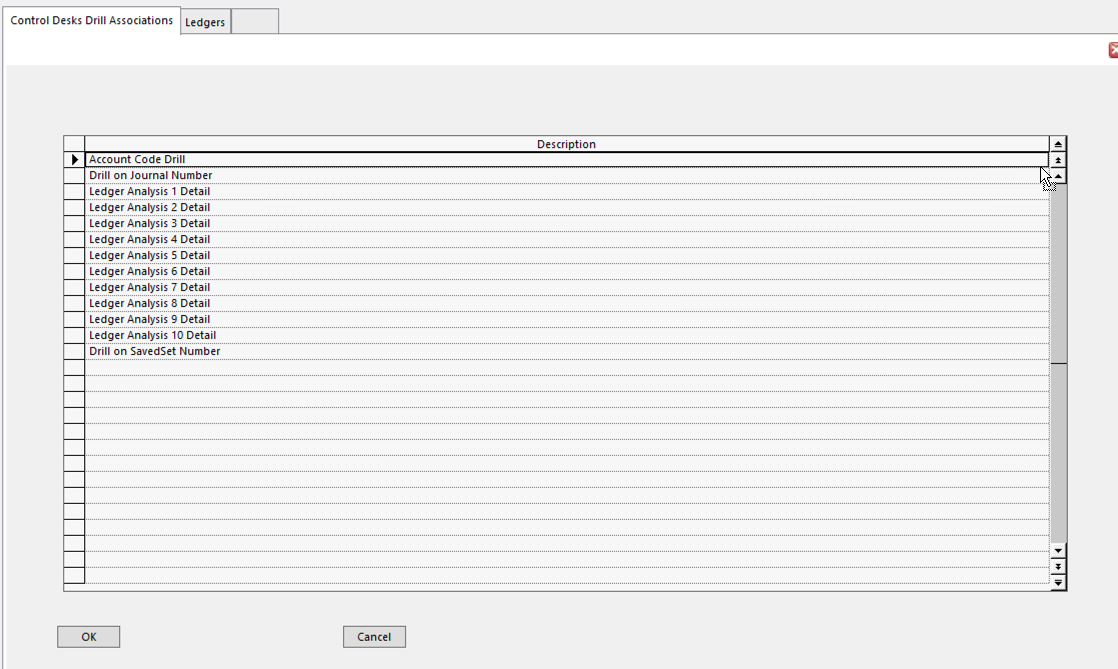 Select the item to drill down onClick OK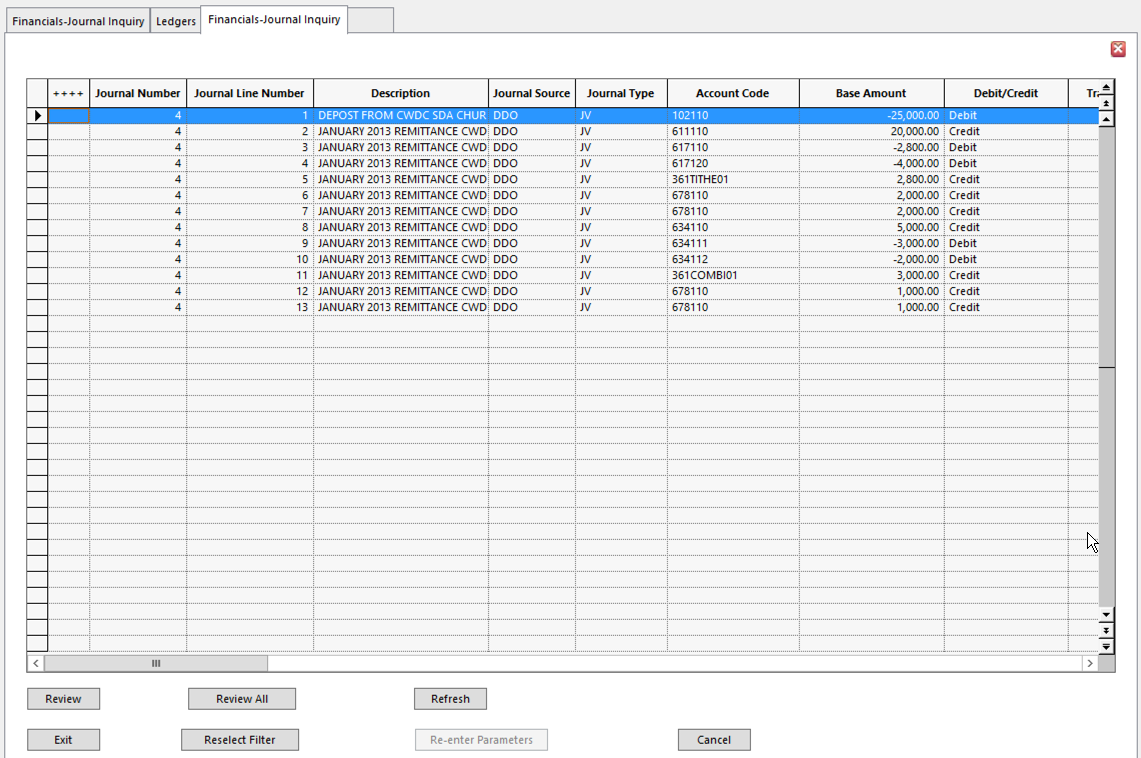 I drilled on the Journal NumberIf necessary, select one or more lines and click Review or Review All 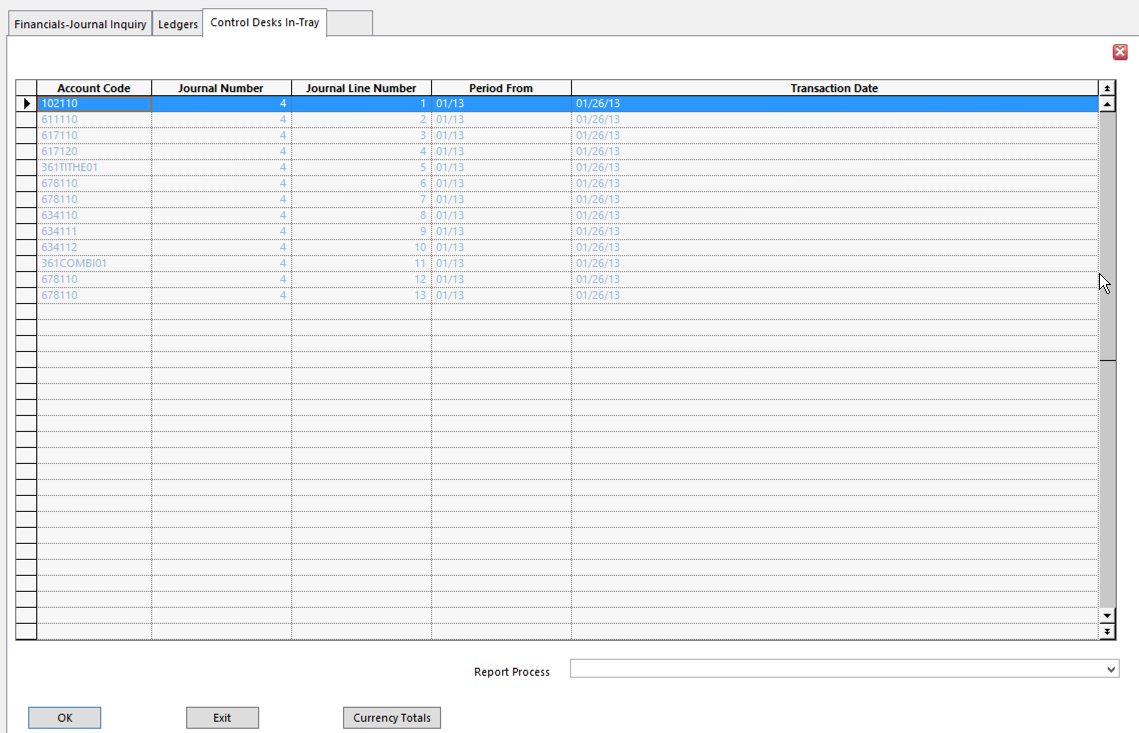 Select the Report Process Ledger Inquiry Report to print this drillAccount AllocationAccount Allocation is used primarily to match transactions on an account. For example, a Payment transaction can be matched (Allocated) to the relevant Invoice. Fully match a group of transactions or split a transaction to only match part of the transaction value.Account Allocation can determine if settlement discount has been taken and automatically post the discount and any tax on the discount. Also, it can generate and post any currency exchange differences caused by fluctuating exchange rates.Account Allocation lets you:Change the Allocation Marker on a transaction, for example, to reconcile the transaction, indicate the processing status of the transaction, mark it for immediate payment or withhold it from payment.Alter the Transaction Analysis codes, Description, Entry Date, Payment Terms Code, Due Date, and other payment-related details.Performing Account AllocationExtract Account Transactions for AllocationSelect the transactions to Allocate or Amend on an account.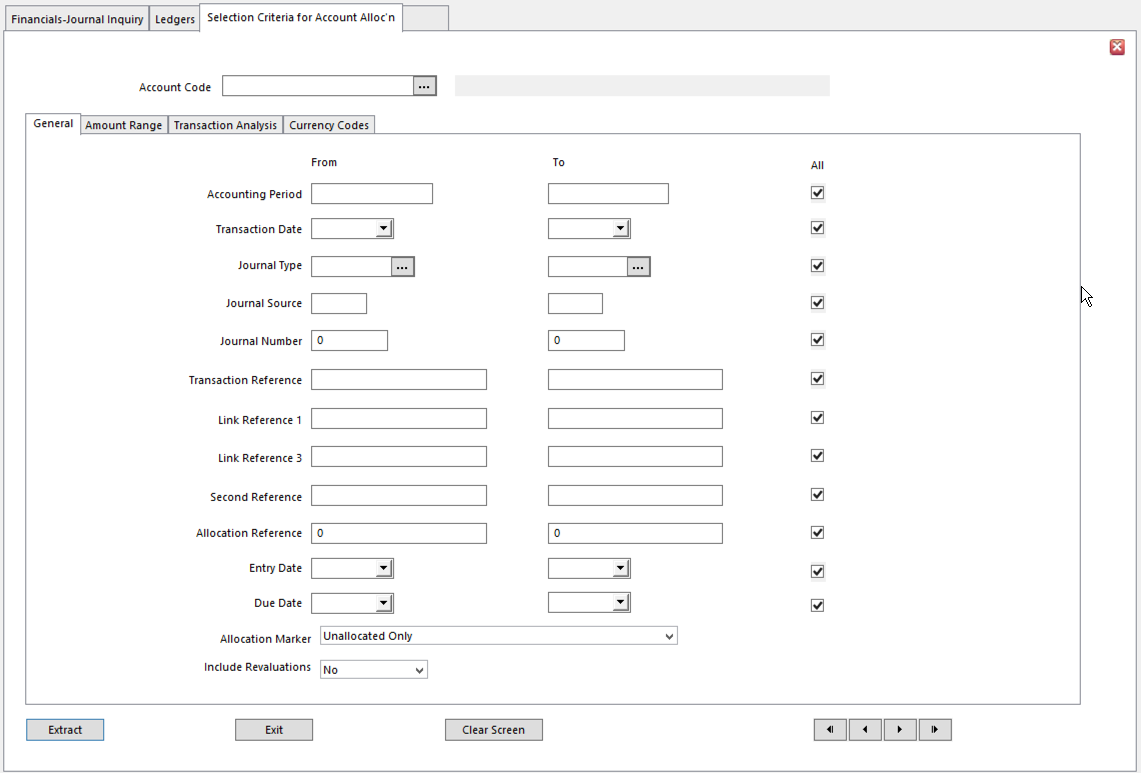 Notice the Allocation Marker selection field toward the bottom of the screen. Selections can be filtered by Allocation Marker, making it easier to retrieve only the types of transactions you are interested in.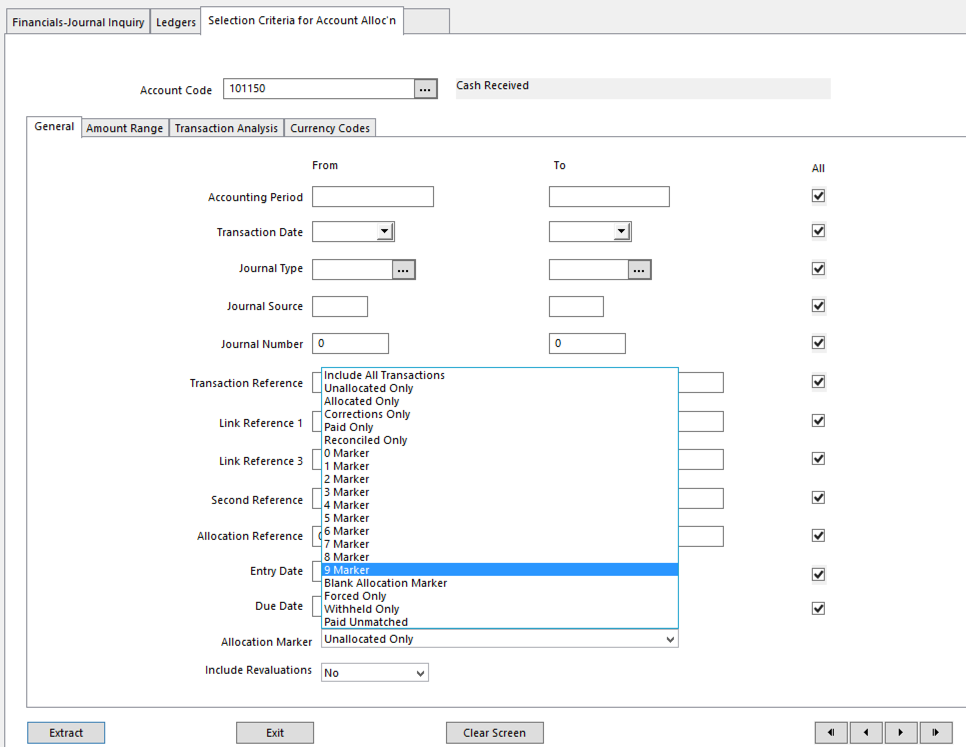 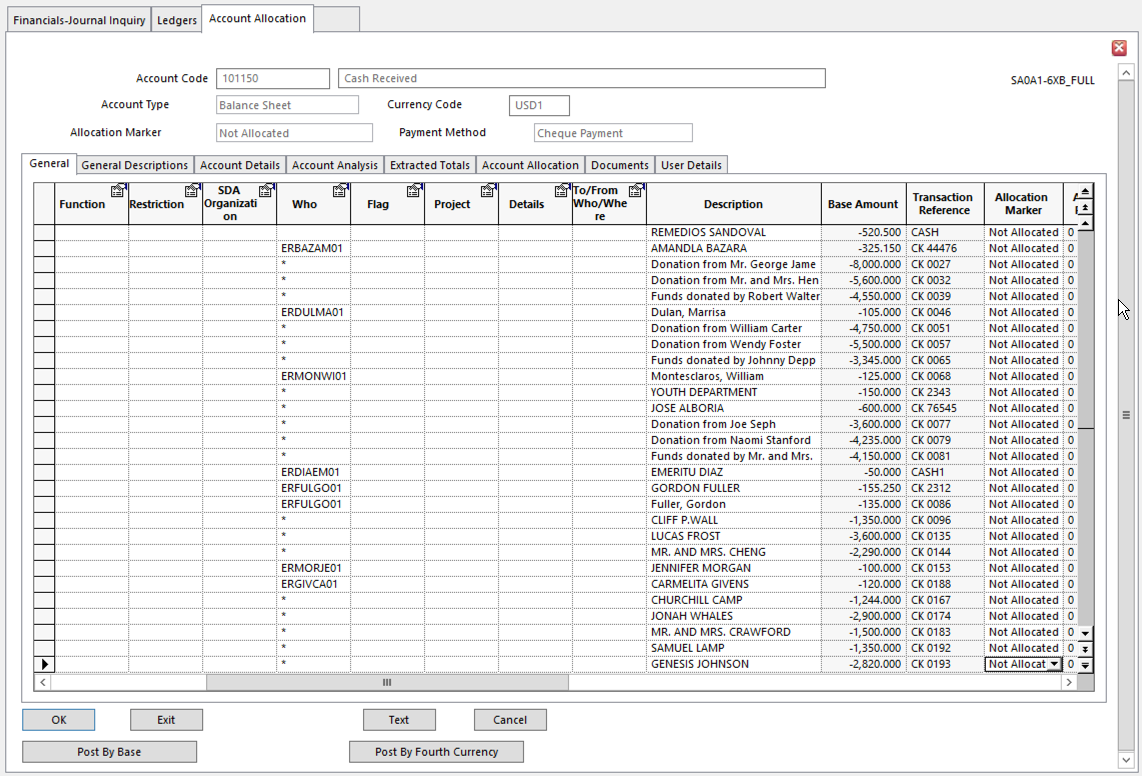 The transactions are displayed on the Account Allocation formThe sequence in which Unallocated Transactions are displayed can be controlledClick in the header of the column by which to sortClick the Sort icon on the toolbar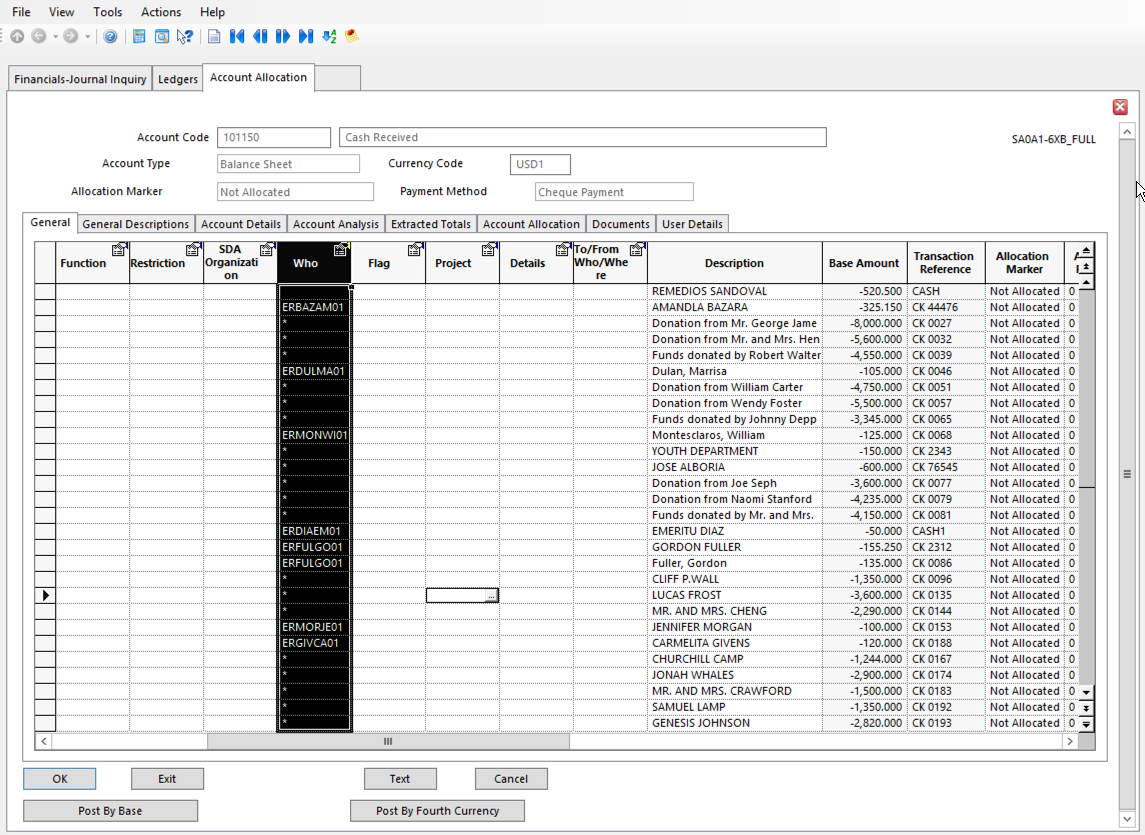 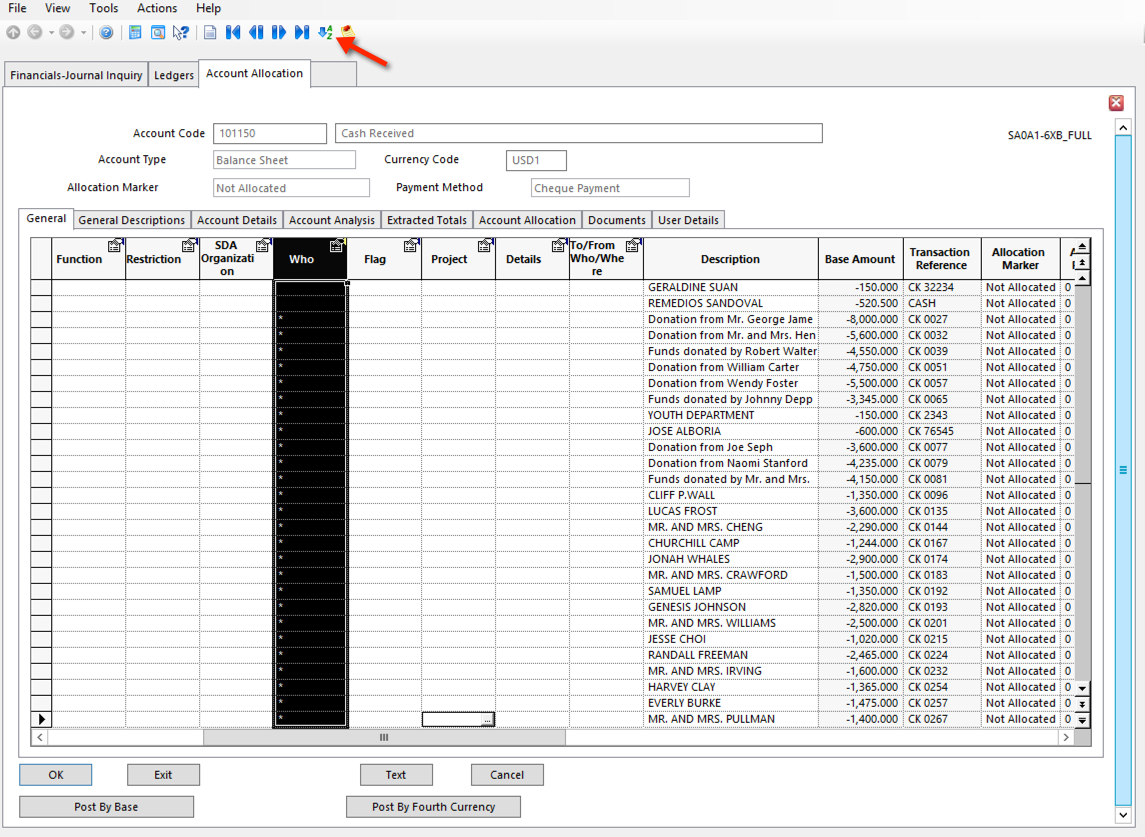 Amend Transaction detailsIf an Account Allocation column has a white background, values in that column can be amendedThe following can be amended:Transaction DescriptionAllocation MarkerLedger Transaction Analysis CodesPayment Terms CodeDue DateDiscount 1 Date and PercentageDiscount 2 Date and PercentageInterest Date and PercentageLate Payment Date and PercentageFirst Document details – Date, Prefix number and Document numberSecond Document details – Date, Prefix number and Document numberPayment ReferenceBank CodeFinancial data cannot be amendedErrors must be corrected in reversal entries.Allocated Marker can be changed to change the Status of the transaction or to request certain processing.Force 		Include transaction in next Payment RunWithhold 	Exclude transaction from next Payment RunAllocated 	Identify a matched transactionReconciled 	Marks bank account transactions that have been Reconciled with the bank statementCorrection 	Identifies transactions as internal corrections and eliminates them from financial reportsMarkers 0 – 9 	Record processing stagesAllocation Marker can be reset in some circumstancesFor Allocation Markers set on transactions that have to balance, each Marker must be set on a group of balancing transactions.Use the Allocation Totals option to view balancing details for each marker individuallyAction menuAllocation Totals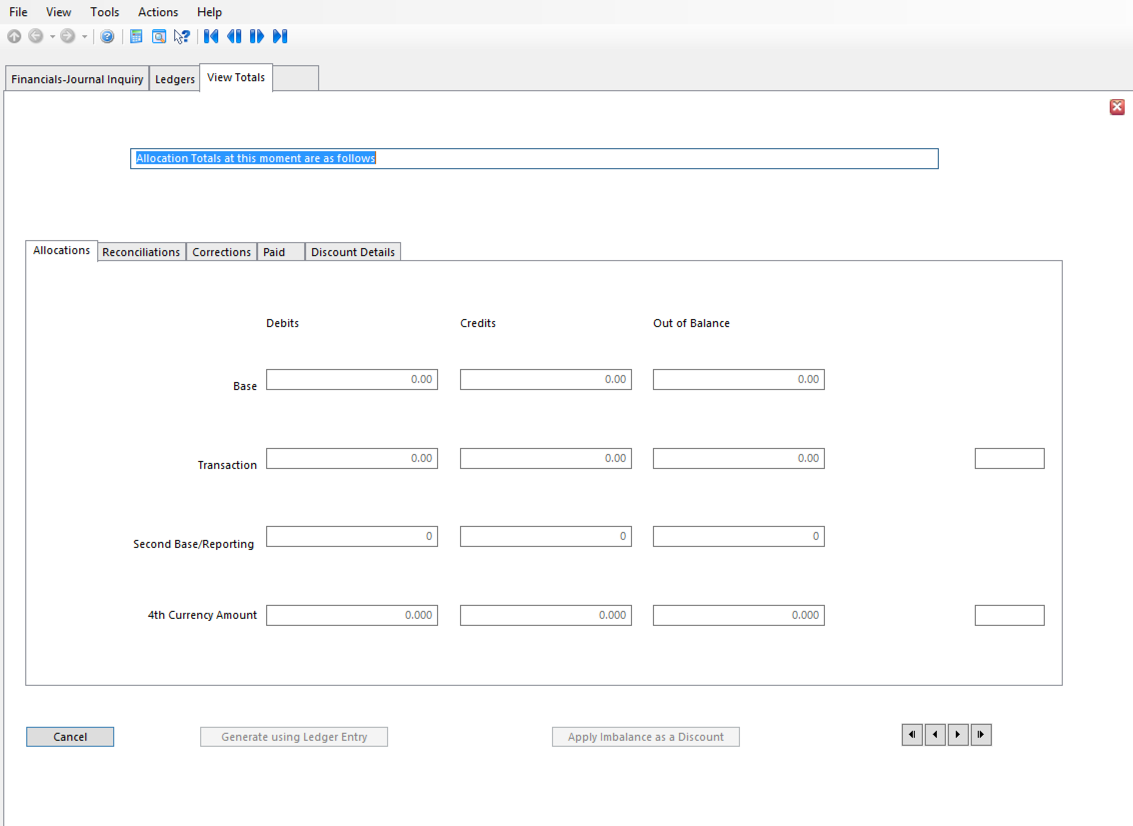 Use the Action All option to change the Allocation Marker from one code to another on all appropriate transactions. The system looks for all extracted transactions that reference the From Marker and changes the marker to the To Marker you have chosen.Match (Allocate) the TransactionsAllocating transactions links related transaction to Close them and let them be removed from the system during Ledger CleardownMatched (Allocated) transactions must balance. Total Allocated Debit transactions must equal the Total Allocated Credit transactionsFully Match transaction (To Be Allocated) or partially Match a transaction by choosing Split and entering amount to be allocatedView the Allocation BalancingAllocated transactions must balance. Action menu > Currency Totals > Base Currency (or the currency you need)Post the Allocations, Discount, and Exchange DifferencesClick PostReconciliations in Account AllocationTo manually Reconcile a bank account, use Account Allocation to extract the Unallocated transactions.For each item in the bank account statement, change the Allocation Marker on the matching line in Account Allocation to Reconciled.Exclude previously Reconciled items from the next reconciliation extraction. Journal TypesEvery journal must belong to a Journal Type which defines the input and validation rules applying to the journal transactions.The basic Journal Types come pre-established in the SunPlus Core. If additional Journal Types are needed, or if changes should be made to the existing Journal Types, it is fine to do so. If you are unsure about the process, look at the existing Journal Types to see what is required.NOTE	Make changes to existing Journal Types VERY CAREFULLY. Once a Journal Type is in use, making changes to it will cause the same Journal Type to exhibit different behavior, creating issues in your ledger.To set up or amend a Journal Type, go to Journal Types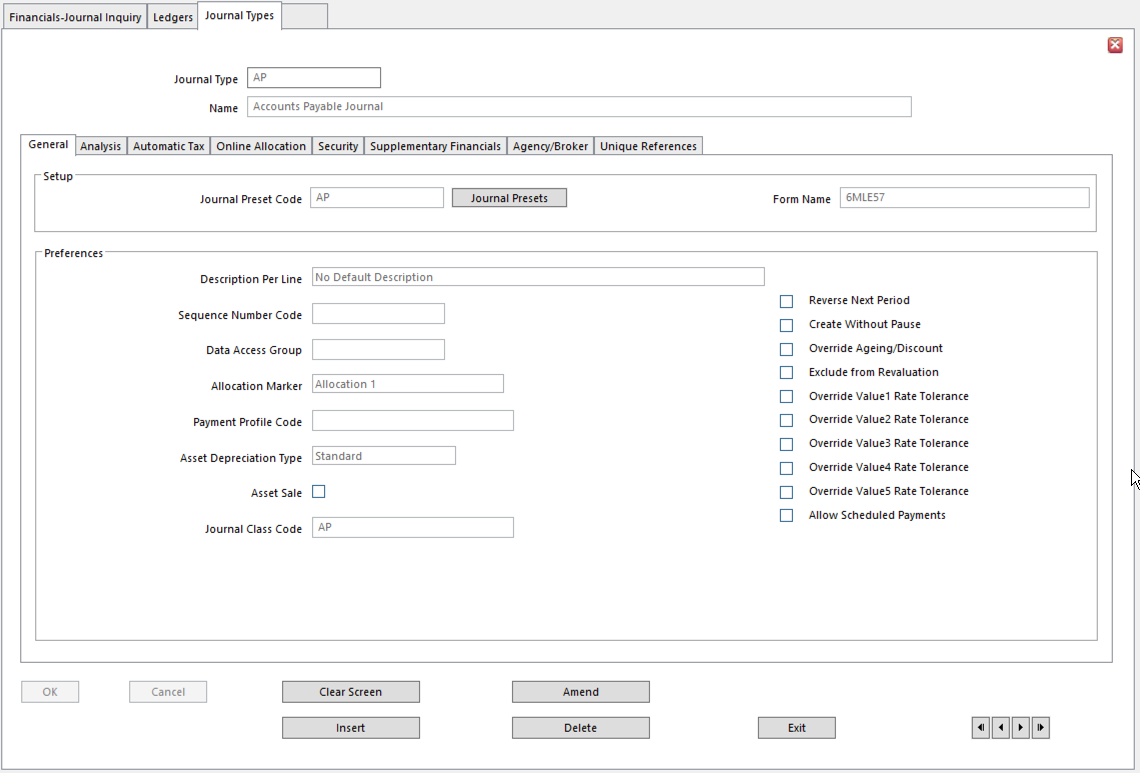 General TabJournal Preset Code	SunPlus convention is to set up Journal Presets using the same code as their related Journal TypeThis makes it easy to determine which Preset goes with which Journal Type	Journal Presets provide preset details for the journal line to which they are attachedForm Name		Ledger Entry form used to enter this Journal TypeLeave blank for the operator to select Ledger Entry form at entry timeDescription Per Line	This value controls the entry of Journal Line DescriptionDefault Description – Override per Reference – new description must be entered every time the Transaction Reference changesNo Default Description – a new description must be entered on every line of the journalDefault Description – Override per Line – gives the option to enter a different description on each lineJournal Name is used as the defaultSequence Number Code	Identifies numbering sequence used to sequence the transactions In Ledger Sequencing, the sequence number is automatically assigned to each transaction. The sequence number is entered through an analysis dimension specified on Ledger Setup as the Transaction Sequence DimensionNOTE	In SunSystems version 6.2 and above, the SunPlus convention is to use Vouchering Numbering instead of Ledger Sequencing.Data Access Group	Use to restrict access on this Journal Type Data Access Groups are linked to selected Operator Group(s)Allocation Marker	Use to automatically set Allocation Marker on ledger transactions upon posting to this Journal TypeLeave blank or choose No Allocation to leave Allocation Marker blank if predefined allocations are not requiredAllocation Marker options:Allocation Markers 0 – 9 – Select one to automatically set as Allocation Marker on each journal line posted to Creditor, Debtor, or Client accountLines which are entered to other accounts (P&L, for example) are posted without an Allocation MarkerAllocation Markers 0 – 9 are part of Creditor or Debtor management onlyForce – each transaction line of this Journal Type posted to a Creditor, Debtor, or Client account is assigned this Allocation Marker to identify it as requiring a Forced Payment or Collection Lines entered to other accounts are posted without an Allocation MarkerForce Allocation Marker is only used as part of Payment or Collection process in Creditors, Debtors, or ClientsWithhold – each transaction line posted to any Account Type is assigned this Allocation Marker to identify it as being withheld from the Payment Run and Payment Collection RunReconciled – automatically sets Allocation Marker to Reconciled on all transaction lines when journal is postedPayment Profile Code	Enter if transactions in this Journal Type will be allocated and paid immediately after the journal is postedWhen the journal is posted, Payment Run is automatically initiated and this Payment Profile is usedDepreciation Type	If Journal Type will be used for manually posting Depreciation on Fixed Assets, use this option to select the Type of Depreciation StandardAdvanced or ReductionIf not used for manual posting, leave it as StandardAsset Sale		Check if Journal Type will be used for registering Fixed Asset salesJournal Class Code	SunPlus uses Voucher Numbering in versions 6 and aboveThis field must be populatedJournal transactions are posted with a Voucher Number that includes Journal ClassJournal Class establishes a sequence of Voucher NumberingReverse Next Period	Used on Accrual and Prepayment journalsEach transaction line is posted twice: in the Period identified in Ledger Entry and a reversal in the following PeriodCreate Without Pause	If set, Ledger Entry prompts you to enter the next journal lineNo need to click New LineIf Journal Presets are attached to Journal Type, the procedure stops once the final Preset line has been enteredOverride Ageing/Discount	 Used on Cash Payments or Cash Receipts immediately due Due Date is automatically set to Transaction Date and Discount Dates are ignoredAffects Payment Run and Payment Collection RunPrevents settlement discount being calculated in Payment Run on these transactionsExclude from Revaluation	  Excludes postings to this Journal Type from Ledger RevaluationTo only exclude from the Ledger Revaluation Balancing Run, don’t select this option. Select Suspend Post Rules in the Journal Types – Posting Overrides form.Override Value Rate Tolerances   Currency rate tolerances can be set for each currency rate to ensure realistic conversion rates are used.If this option is selected, any rate tolerance settings for the currency rate entered on the journal are overridden by the global rate tolerance settings in Ledger Setup.Allow Scheduled Payments  Allows transaction lines to be automatically Split according to a schedule or percentages and dates can be configured and assigned to a customer or supplierSet this option to enable transactions in this Journal Type to be Split using Scheduled Payments.Analysis Tab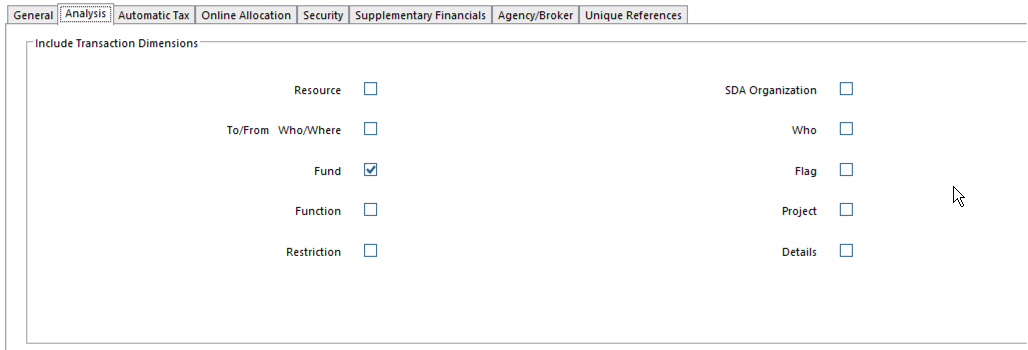 Analysis			Select Analysis Dimensions required to analyze this Journal TypeEntry operator will only be prompted to enter Dimensions selected hereOverridden for an account by Transaction Analysis Codes entered in Chart of Accounts, Customers, or SupplierAutomatic Tax Tab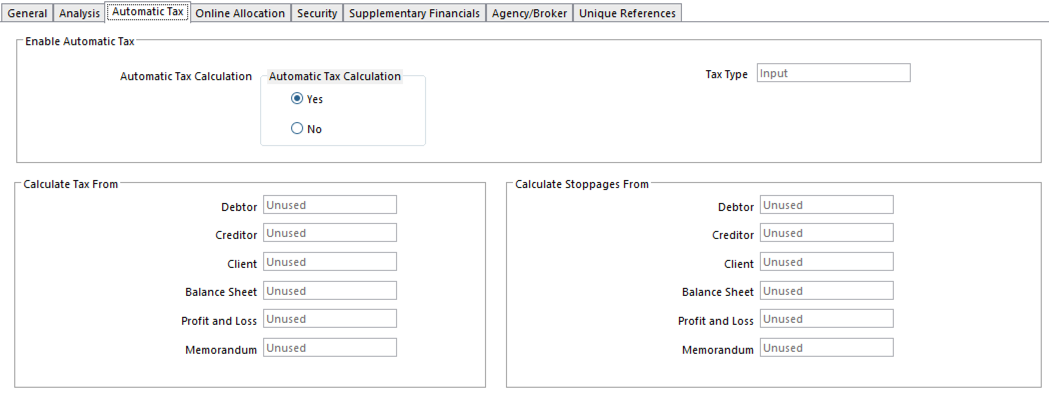 	Details on this tab are used by the Automatic Tax Calculation feature.Enable Automatic Tax	Defaults to NoTax Type		Determines if Input or Output Tax Account codes are used for tax postingsCalculate Tax From	Select type of Tax Calculation for each of these Account Types:GrossNetUnusedCalculate Stoppages From	  Select Stoppage Calculation for various Account TypesOnline Allocation Tab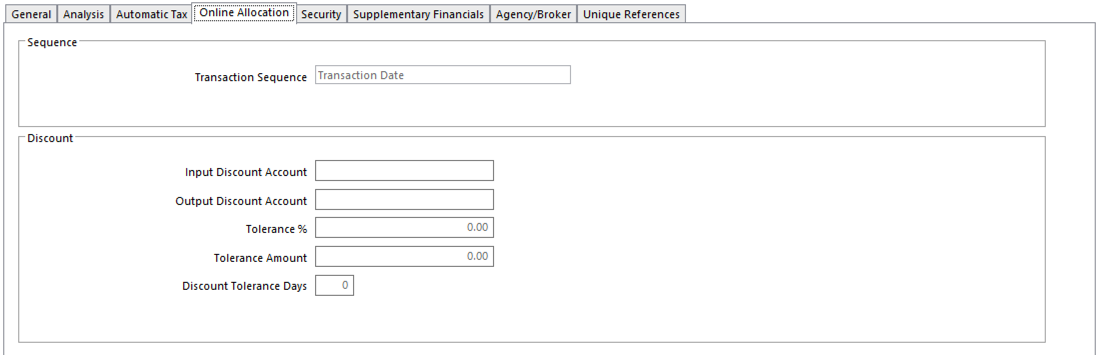 	These settings define Allocation processing for Ledger Entry.Transaction Sequence	Default order transactions are displayed in Account Allocation and during Online AllocationOrder increases speed of matching transactionsSunPlus convention is Transaction DateInput Discount Account	Account used for discounts generated on Creditor accounts and for discounts generated on debit transactions on Client accountsCannot select Closed or Memo accountsOutput Discount Account	Account used for discounts generated on Debtor accounts and for discounts generated on credit transactions on Client accountsCannot select Closed or Memo accountsTolerance %			Tolerance percentage used when calculating discountsLeave blank for no tolerance allowedDetermines acceptable difference between allowed discount percentage and the percentage discount that has been takenIf difference falls within this tolerance percent, it is written off as additional settlement discountTolerance Amount		Acceptable difference between allowed discount amount and the amount of discount takenIf difference is below this tolerance amount, it is written off as additional settlement discountDiscount Tolerance Days	Number of days tolerance allowed when applying discount.The number of tolerance days entered here will be added to the Discount Due Date to extend the PeriodSecurity Tab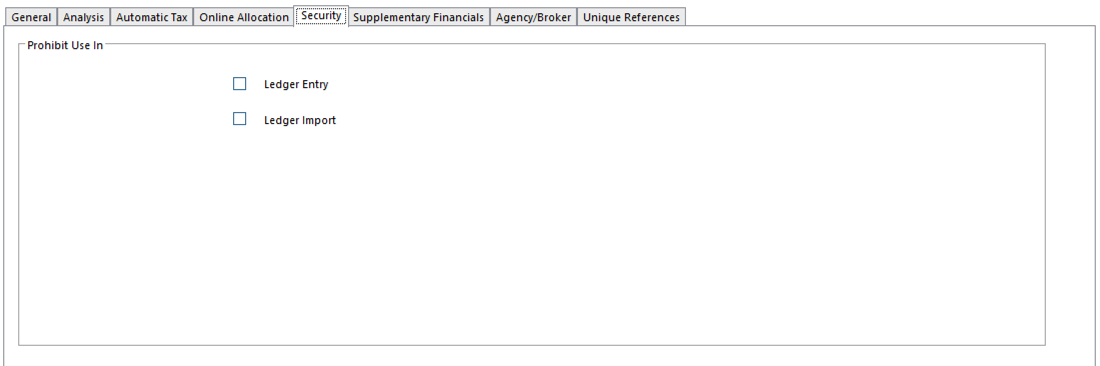 	A Journal Type can be prohibited in specific circumstances.Prohibit Use in Ledger Entry	Prohibit Use in Ledger ImportPosting Rules		Additional set of options allowing Override of Posting Rules for each of the transaction values in use in the business unitSupplementary Financials Tab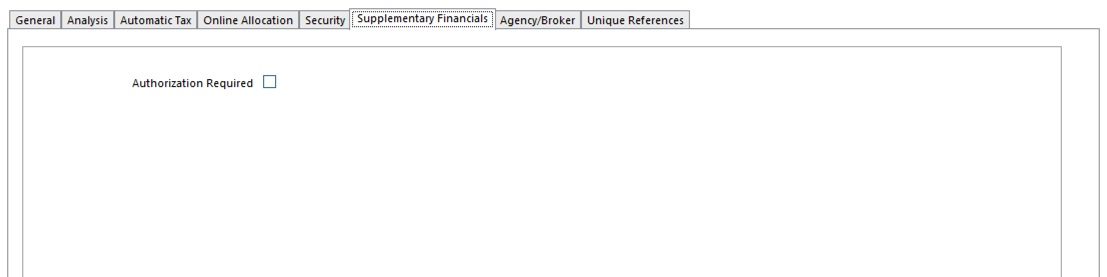 	Only use if configuring the system to use Authorization.Agency/Broker Tab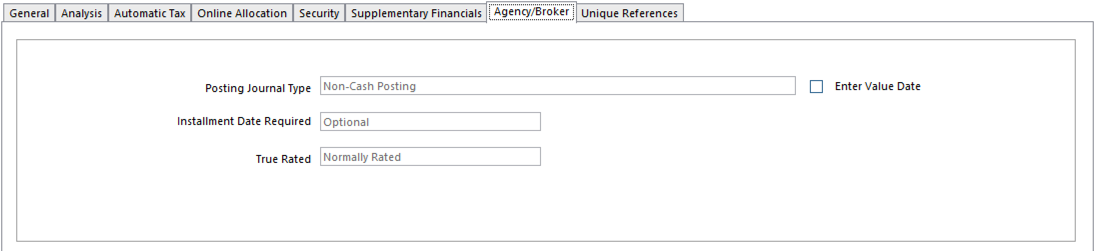 	This option must be set to the default of Non-Cash Posting, even for Cash Receipts and Cash Payments, unless SunSystems is used as a broker ledger with Pay As Paid capability.Posting Journal Type	Indicates if the journal is posting cash or non-cash related transactionsIf Cash Posting is selected:Value Date must be supplieddate from which cash transaction is available for matchingWhen Write-on/Write-off Balancing is enabled and cash is being matched in the 4th currency, matching imbalance is converted into the currency values using exchange rates on the cash transactionSystem sets True Rated Flag for that transactionEnter Value Date		Used along with Posting Journal Type for Cash PostingIf set, a Value Date must be entered on the journalDate from which cash transaction will be available for matching in Account AllocationConsider waiting for cash to be Allocated until it clears the bankInstalment Date Required	 For Instalment Checking, indicate if Instalment Date is requiredOptional – Instalment Date can be enteredMandatory – Instalment Date must be enteredProhibited – Instalment Date cannot be enteredTrue Rated		Identifies the True Rated Flag set on transactionsFlag determines how transactions are treated by Financials processes such as Matching and Ledger RevaluationFlag is used by Ledger Revaluation if the Revalue Until True Rated option is set in Ledger SetupOptions:Normally Rated – transactions reference currency rates can be revalued using Ledger RevaluationAdvance Rated – transactions reference fixed future exchange ratesTransactions with this flag are withheldTrue Rates – transactions reference fixed exchange ranges are not revalued by Ledger RevaluationUnique Reference Tab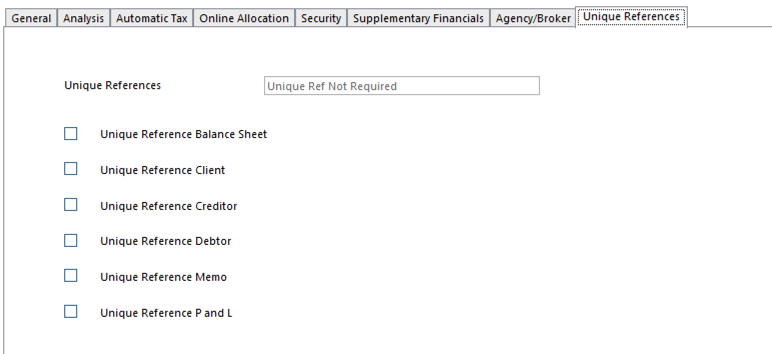 Unique References	Determines Transaction Reference validation for this Journal TypeUnique Ref Not Required – duplicate Transaction References are allowed for transactions posted in this Journal TypeUnique Ref is Required – Every transaction line must have a unique reference from any other transaction posted to the same account; however, this setting can be overriddenValidation is performed for each account type selected belowUnique Ref Is Mandatory – every transaction line for this Journal Type must have a reference that has not been used on any other transactions posted to the same accountValidation is performed for each Account Type selected below on this tabIf Unique References option is set to Unique Ref Is Required or Unique Ref is Mandatory, one or more Account Types must be selected for which Transaction References are validated to ensure they are unique for each account. Any combination of the following may be selected:Unique Reference Balance SheetUnique Reference ClientUnique Reference CreditorUnique Reference DebtorUnique Reference MemoUnique Reference P&LPrinting Journal Type ReportTo print a report on Journal Types, go to the Action menu, select Report.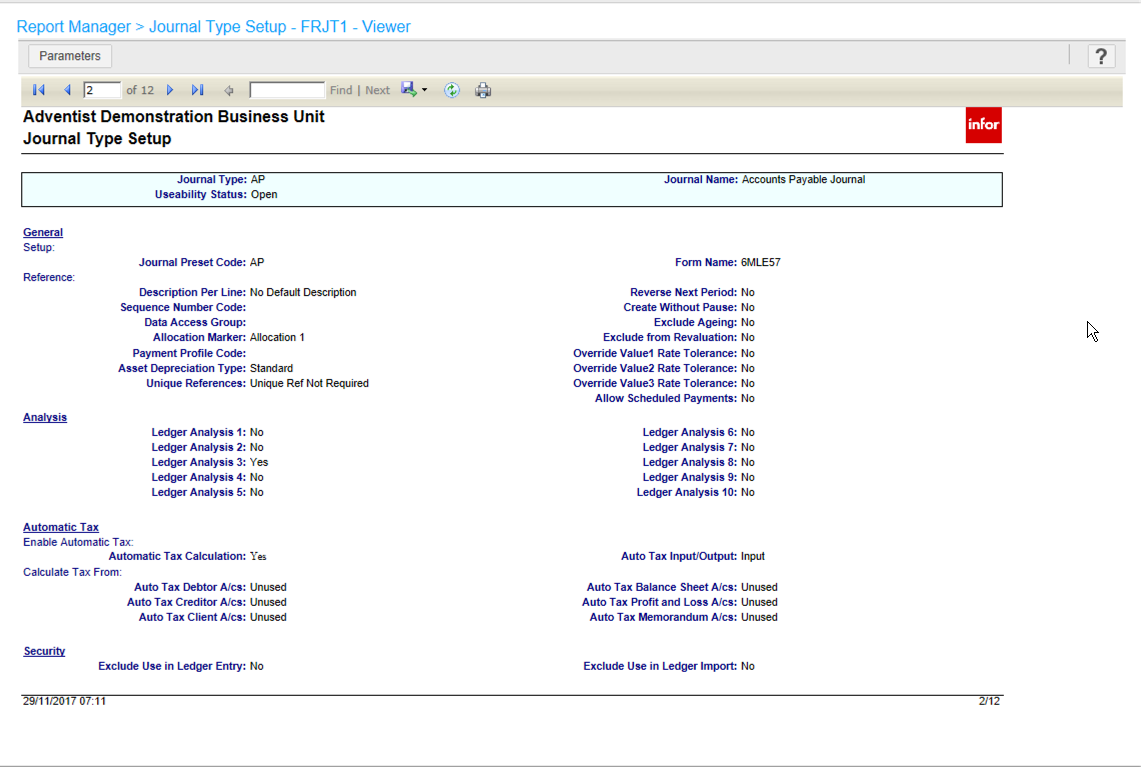 Journal Presets SetupJournal Presets predefine or enforce some or all of the entries for a journal. This depends on the Force Presets option.NOTE	Any Preset field can have an entry of ‘-‘ (hyphen) to indicate a preset of blank, or ‘..’ (two dots) to indicate that an entry should be duplicated from the equivalent field on the previous line of the journal.Presets Tab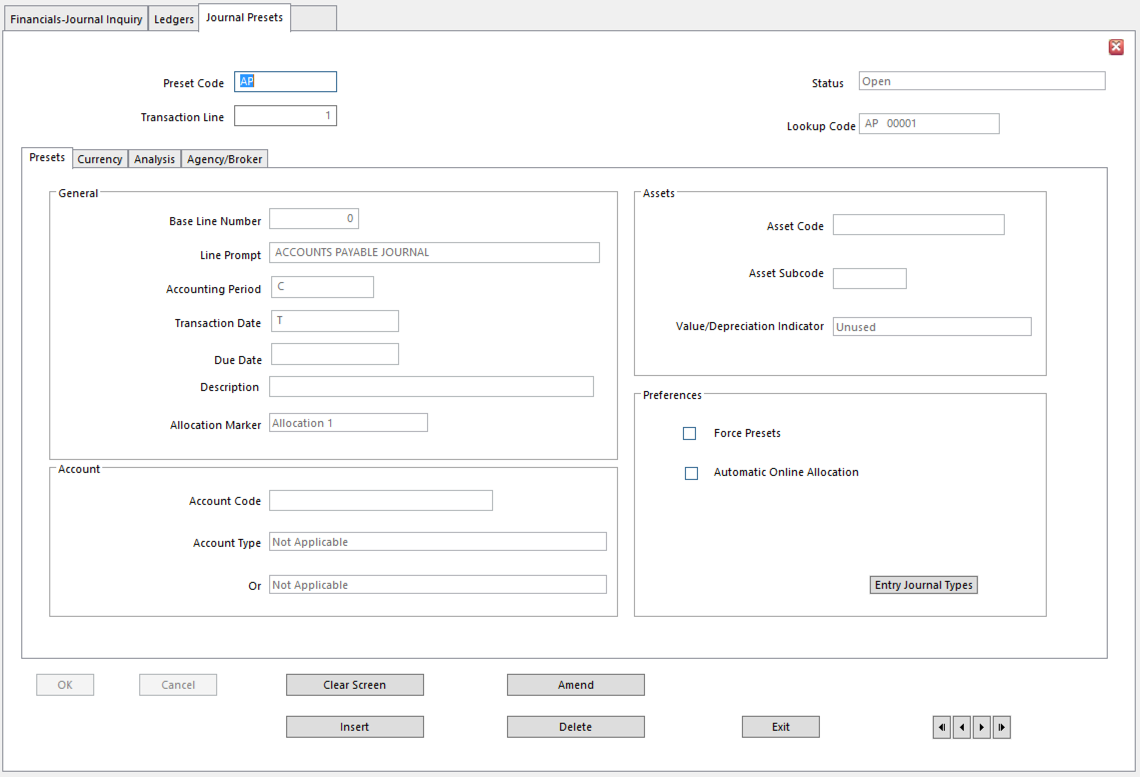 Transaction Line		Transaction Line Number to which Preset will be applied	Base Line Number	Journal Line Number on which calculations are based and from which defaults are taken for this line.Number can’t be higher than Line Number entered in headerLine Prompt		Displayed as prompt in Ledger Entry header; ensures required data is entered Can be anythingSunPlus convention: Name of Journal Type as a reminderAn option: ‘Enter Creditor or Client account here’Accounting Period	Presets Accounting Period to an absolute value or a relative valueSpecial values can be used:C 	preset to Current PeriodC+nnn 	preset to period nnn periods after the Current PeriodC-nnn	preset to period nnn periods before the 	Current Period+nnn	preset to period nnn periods after the period on the base line-nnn	preset to period nnn periods before the period on the base lineTransaction Date		Presets the Transaction Date to an absolute value or a relative valueSpecial values can be used:T	preset to Today’s dateT+nnn	preset to date nnn days after today’s dateT-nnn	preset to date nnn days before today’s dateM-Months   to add or subtract monthsN-Net 	to add and subtract months and adjust to the last day of the monthDue Date		Presets Due Date to an absolute value or a relative valueSpecial values can be used:T	preset to today’s dateT+nnn	preset to nnn days after Transaction DateT-nnn	preset to nnn days before Transaction Date+nnn	preset to nnn days after Due Date on base line-nnn	preset to nnn days before Due Date on base lineA suffix of M-Months to add or subtract monthsA suffix of N-Net to add and subtract months and adjust to the last day of the monthDescription		If Description Per Line is required for Journal Type, Preset Description automatically using any of the following codes:@nnn (where nnn is a number 1-999) to copy the account name associated with the account code on line nnn@nnnA to copy the account code on line nnnFor instance, copying the Customer account name or code as part of the Description on the bank posting line of a Cash Receipts journalThe number (nnn) must be lower than the Preset lineCan also be textAllocation Marker	Automatically set Allocation Marker on transactions in this Journal TypeSelect No Allocation to leave the Allocation Marker blank if predefined allocations are not requiredOptions:Default	use the corresponding Allocation Marker option set on Journal Type for this Preset lineAllocation Markers 0 – 9	select one to automatically set as Allocation Marker on journal line for this Preset, if posted to a Creditor, Debtor, or Client accountIf another Account Type is associated with this line, such as P&L, no Allocation Marker is usedOnly Creditor, Debtor, or Client Account Types can use 0-9 markersForce	if line is for Creditor, Debtor, or Client account, journal line is assigned Force Allocation Marker to identify it as requiring a forced payment or collectionIf line is for another Account Type, no Allocation Marker is usedOnly Creditor, Debtor, or Client accounts can use this Allocation MarkerWithheld account will be withheld from Payment RunReconciled   automatically sets Allocation Marker to Reconciled on transaction line Account Code		Preset Account Code for this lineUse ‘*’ (asterisks) as mask to Preset range of valid Account Codes for this lineUse @nnn to Preset a Linked AccountNnn	number of Preset line where the first account (account from which link comes) appearsAccount Type		Preset Account TypeThis ensures line is posted to a specified Account TypeFor another Account Type, use second Account Type fieldIf Preset line forms basis for a calculation and should remain unposted, select Calculation Line (unposted)Asset Code		Applies to Fixed Assets RegisterPresets Asset CodeAsset Subcode		Applies to Fixed Assets RegisterPresets Asset SubcodeValue/Depreciation Indicator    Identifies the type of asset value to be updated by the journalOptions:Asset Value	DepreciationInitialPreset Blank 	value must be entered manuallyForce Presets		Operator cannot alter Preset value for this Journal lineAutomatic Online Allocation    Online Allocation window automatically appears upon completion of journal line entryJournal Types	Accesses Journal Type formCurrency Tab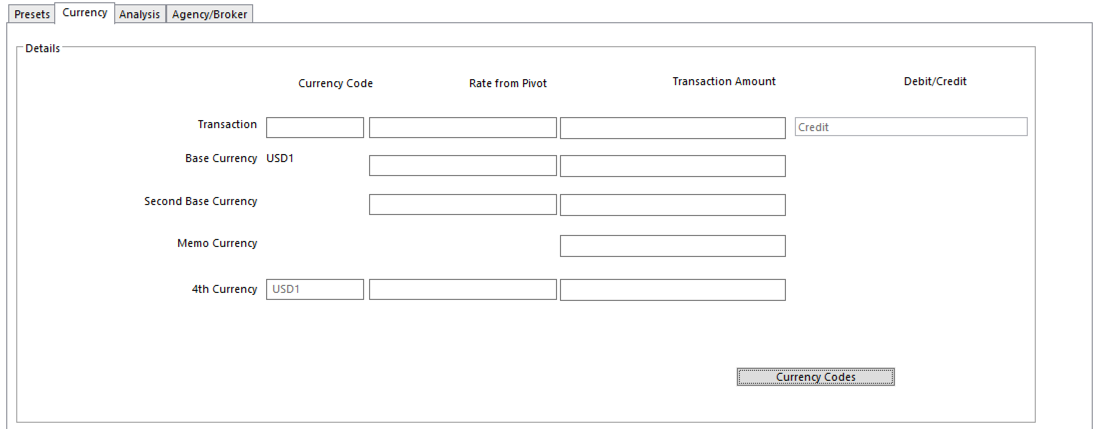 In multi-currency environments, currency details can be preset for up to 5 values for a journal line.Transaction Currency Code Default Currency Code for this journal line‘-‘ (hyphen) presets blank Currency Code restricting this line to base amounts onlyOnly available if Posting Rule for the value is set to Only Present if EnteredRate from Pivot		Conversion Rate to use for the lineRate used to convert Pivot Currency amount into the Transaction CurrencyNot required if Transaction Currency is the PivotLeave blank to look up the appropriate rate for the Currency Code at entry timeTransaction Amount	Preset transaction amount for the line, expressed in Currency Code identified aboveCan be entered with zero, one, two, or three decimal places, depending on Currency definitionDebit/Credit marker field includes options that preset the amount to the value needed to balance the current Journal, Transaction, or PeriodOther options:Percentage - for example 5%. Amount is calculated as this percentage of the amount entered on the base line referencedRatio - for example 5R or 6.3R. Works like the percentage, but only one base line may be referred to for each Journal TypeDebit/Credit		Preset Debit/Credit Marker for the lineApplies to all currency valuesOptions:Reverse of Base Line	reverses Base Line markerSame as Base Line	copies Base Line markerOut-of-Balance options (automatically calculate balancing amount and insert it in the Amount field):Journal Balance		calculates out-of-balance amount for the journalTransaction Balance	calculates out-of-balance amount for transaction lines (lines with same transaction reference)Period Balance		calculates out-of-balance amount for period (journal lines that have same period)Txn Balance plus Unposted  calculates transaction out-of-balance amount plus the net out-of-balance amount of all calculation linesAnalysis Tab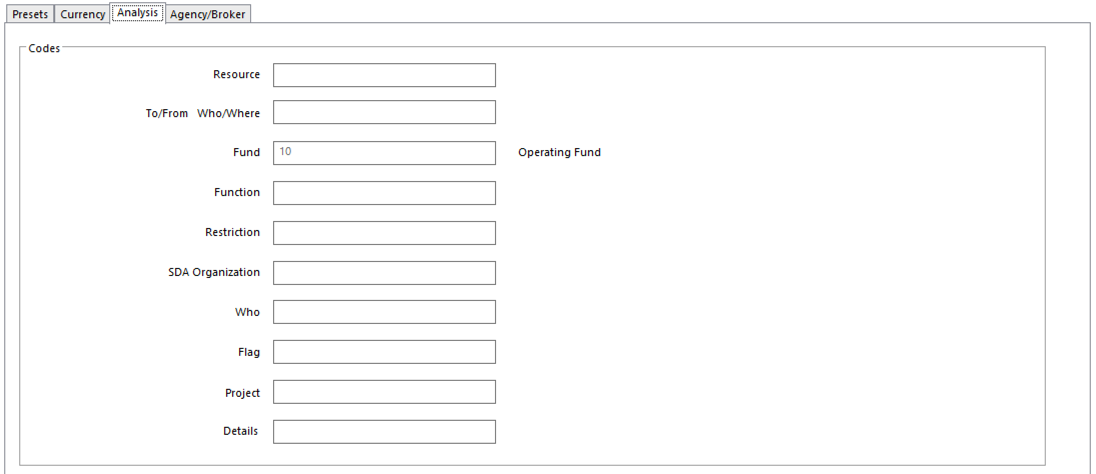 Ledger Analysis 1-10	Preset values for a particular Dimension by entering the codeSunPlus convention is to populate Fund – 10Enter ‘..’ (two dots) to copy entry from previous journal lineAgency/Broker TabNot commonly used in SunPlus. Only relevant for organizations using SunSystems as Broker Ledger.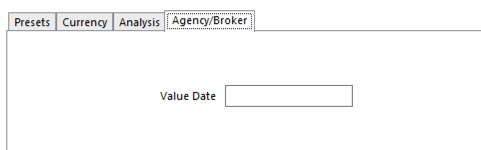 Printing Journal PresetsA Journal Presets Report listing the Journal Preset definitions can be printed.Go to Action Menu > Report > Report> select document format from list.Fixed AssetsIn SunSystems version 6 and above, SunPlus uses Asset Classes to group assets that share a logical category, such as Depreciation Method or Percentage. Asset Classes hold defining information about the type of assets in the class. This gives them more power than simply associating the assets by Asset Code conventions.  For example, a Furniture Asset Class could group asset records for types of furniture that all depreciate at 20% per year with the Straight Line Method and whose depreciation amounts will be posted to the same depreciation account.When Asset Class is assigned to an asset in the Fixed Asset Register, the Depreciation Method, Percentage, and Accounts are automatically entered on the Asset Record. Any fields that have been manually populated will not be overwritten unless there is a confirmation that they should be overwritten.Asset ClassThe following Asset Classes are pre-established in SunPlus Core:00OTHERS		Church & School Properties05EQUIP		Equipment & Furniture with 5 Years of Estimated Life10EQUIP		Equipment & Furniture with 10 Years of Estimated Life10IMPRO		Improvement of Land with 10 Years of Life10VEHIC			Vehicle with 10 Years of Estimated Life25EQUIP		Equipment & Furniture with 25 Years of Estimated Life25IMPRO		Improvement of Land with 25 Years of Life50IMPRO		Improvement of Land with 50 Years of Estimated Life75BUILD			Building with 75 Years of Estimated Life75RESID			Residence Building with 75 Years of Estimated LifeTo set up new Asset Classes, go to Asset Class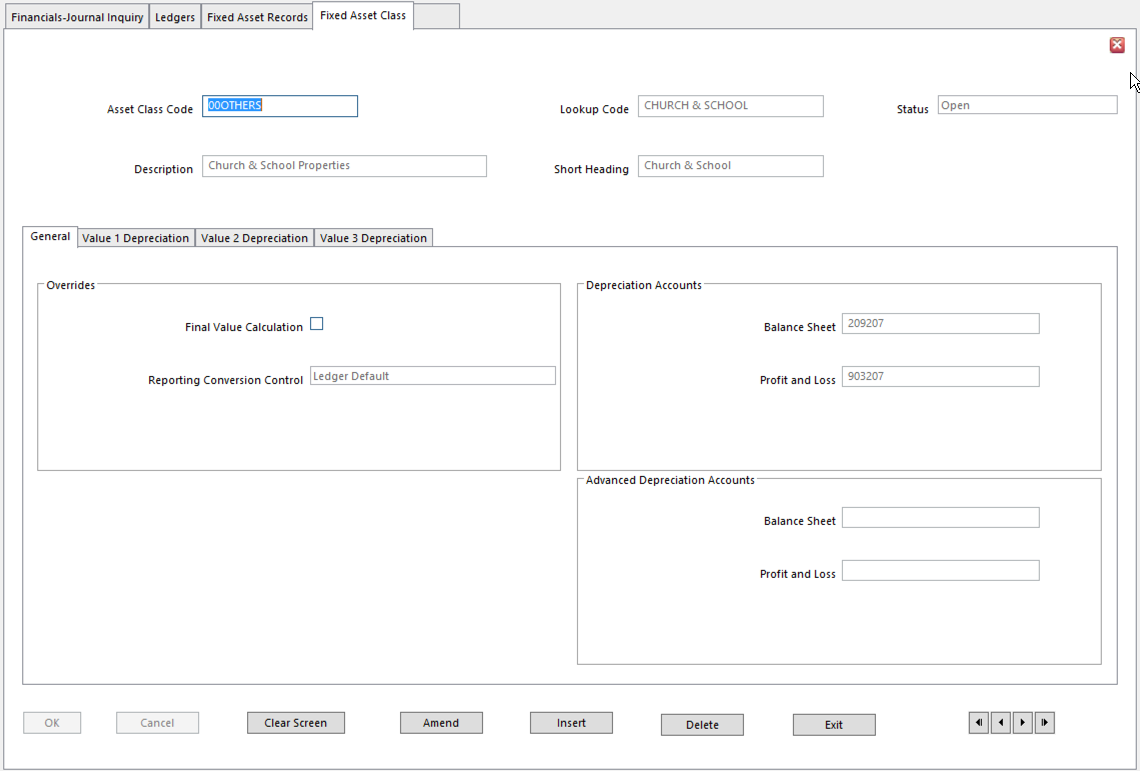 Final Value Calculation	Overrides Ledger Setup’s Exclude Final Value from Calculation settingReporting Conversion Control  Currency control option used for postings to assets in this Class in Reporting CurrencyOptions:Ledger Default – use Value 3 Currency Post Rule option in Business Unit Setup to determine if Reporting Currency values are required on transactions posted to assets of this ClassMandatory – Reporting Currency value is mandatoryProhibited – Reporting Currency value cannot be enteredBalance Sheet		Account for Depreciation postings for this Class of assetsLeave blank to use account entered in Depreciation CalculationProfit and Loss		Account for Depreciation postings for assets of this ClassLeave blank to use account entered in Depreciation CalculationAdvanced Depreciation Accounts	SunPlus usually doesn’t use Advanced DepreciationValue 1 Depreciation Tab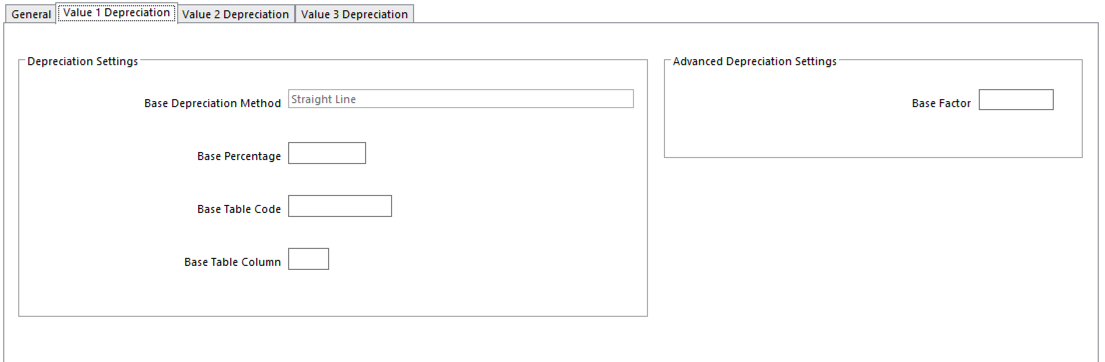 Base Depreciation Method  If No Depreciation, there will be no automatic depreciation for Asset ClassBase Percentage		Percentage rate used to calculate amount of Depreciation deductedBase Table Code		Depreciation table for Table Depreciation (if used)Base Table Column	Column of the Table of Rates to be used in DepreciationBase Factor		Amount used to multiply Standard Depreciation amount to calculate Advanced DepreciationValue 2 Depreciation Tab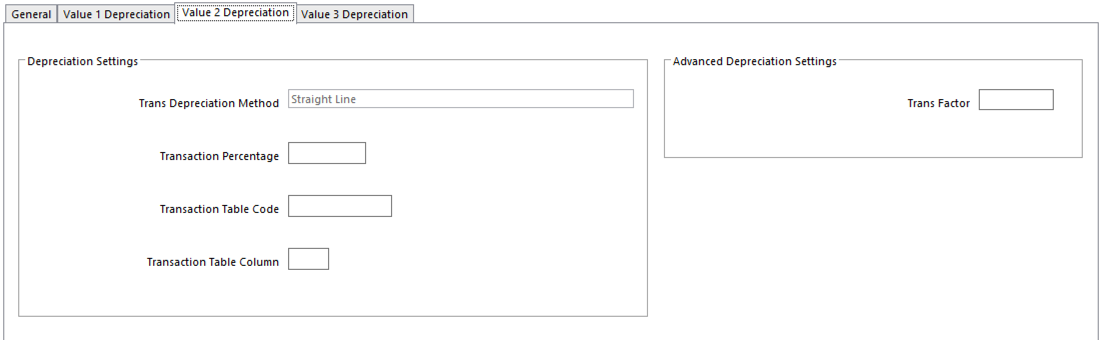 Same as for Value 1 Depreciation fields, but for Transaction Currency.Value 3 Depreciation Tab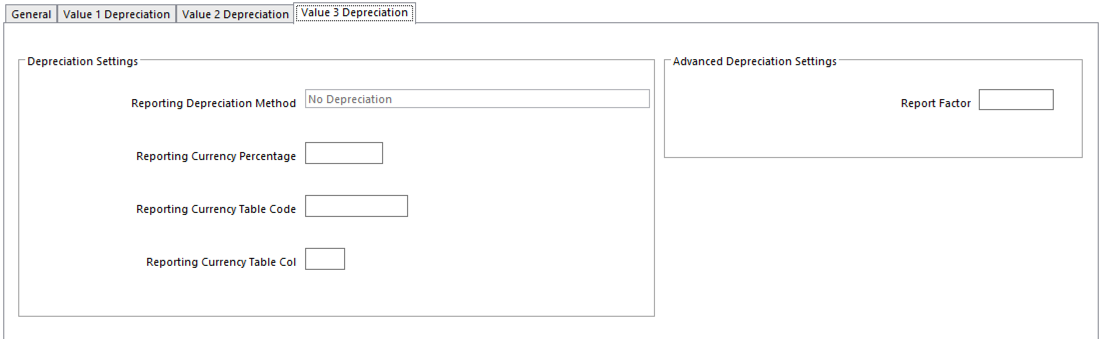 Same as for Value 1 Depreciation fields, but for Reporting Currency.Asset RecordsThe Fixed Asset Register holds the static information, asset values, and depreciation details for each asset. 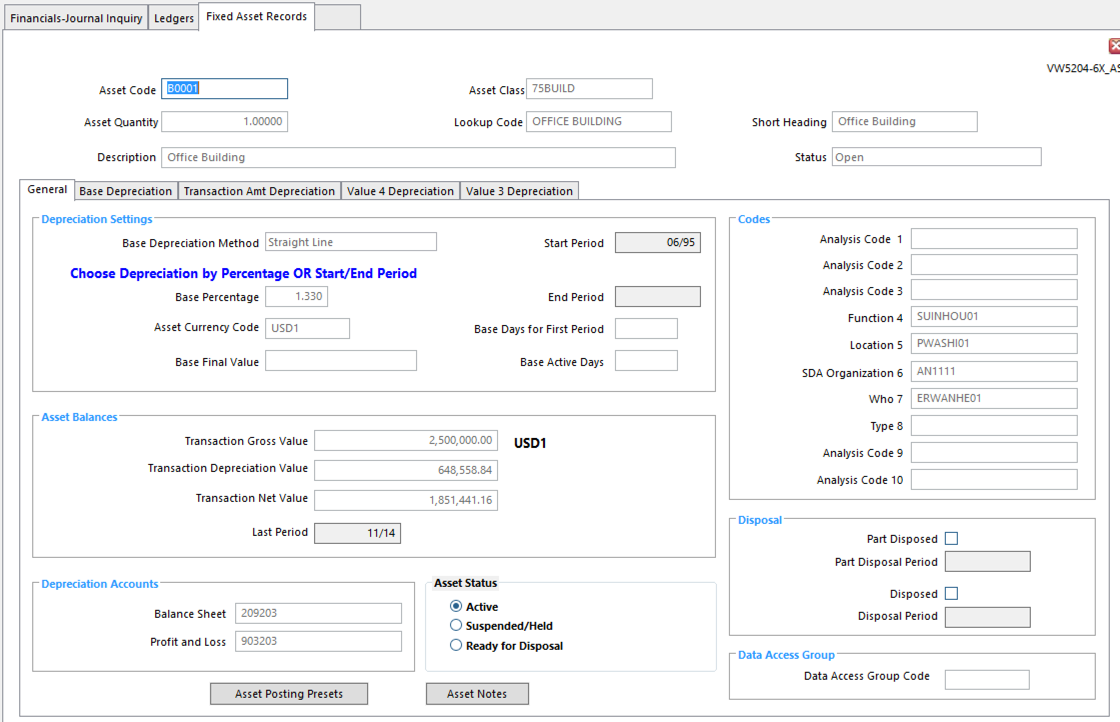 Status			Note: this Status code is different from Asset Status in General tabThis Status is for the Asset Record, rather than for asset itselfAsset Quantity		Multiple units can be entered as a single assetI.e., purchase of 100 chairs, can be recorded as a single assetUse Memo Amount field in Ledger Entry to record QuantityAsset Class		Enter Asset Class and relevant fields will be automatically populatedLeave blank if no Asset Class applies to this assetBase Depreciation Method  SunPlus standard is usually Straight LineOther options are available if neededBase Percentage		Percentage Rate for calculating amount of Depreciation deductedNote: a Percentage Rate can be entered or left blank and the End of the Depreciation period in the End Period field entered – NOT BOTH!Start Period		Period in which Depreciation beginsEnd Period		Period in which Depreciation stops – see note on Base PercentageBase Days for First Period	Depreciation can begin part way through first periodEnter number of days in first period in the life of the assetLeave blank if Full Year Depreciation in 1st Year checkbox in Ledger Setup is tickedBase Active Days		Number of days asset is active in the Start PeriodRequired for Depreciation to only be charged for a certain number of days in the first period in the life of the assetLeave blank to calculate Depreciation for entire first periodLeave blank if Full Year Depreciation in 1st Year checkbox in Ledger Setup is tickedAsset Currency Code	Currency Code for this asset – used as Transaction CurrencyBase Final Value		Final value of this asset in Base CurrencyCould be Scrap or Residual valueTransaction Gross Value	Original asset value, including additions, revaluations, or disposalsSum of all transactions with Initial or Value Asset IndicatorsReflects changes made in Ledger Entry, Ledger Import, or Asset DisposalSystem-populated field after Ledger Entry, Ledger Import, Asset Disposal postingsTransaction Depreciation Value	Standard Accumulated Depreciation for the assetDisplays sum of all Depreciation calculated and posted by Depreciation Calculation, Ledger Entry, and Ledger Import against the assetTransaction Net Value	Gross Value of the asset less Accumulated DepreciationLast Period		Last period in which the asset was DepreciatedDepreciation Accounts Balance Sheet   Account for Depreciation postings for this assetLeave blank for account entered in Depreciation CalculationDepreciation Accounts Profit & Loss  Account for Depreciation postings for this assetLeave blank for account entered in Depreciation CalculationAsset Status		Current Status of the asset itselfActive – in useSuspended/Held – no longer in useSuspended/Held assets trigger Ledger Entry warningAsset Disposal ignores these assetsDepreciation Calculation ignores these assetsReady for Disposal – tagged for disposalNo transactions can be posted to this assetPart Disposed		Set If a portion of Asset Quantity disposed of in Asset Part DisposalPart Disposal Period	System enters period in which part of asset has been disposedDisposed		Set if the asset has been Disposed of in Asset DisposalDisposal Period		The Period for Disposal of the assetLeave blank for the system to populate when the asset has been disposed of using Asset DisposalAsset Analysis Posting PresetsUse to predefine Analysis Codes entered on transactions generated by Depreciation Calculation and Asset Disposal posting to an asset. Analysis Code combinations can be preset for an asset. Asset Posting Presets interface is accessed by a button on the Asset Records interface.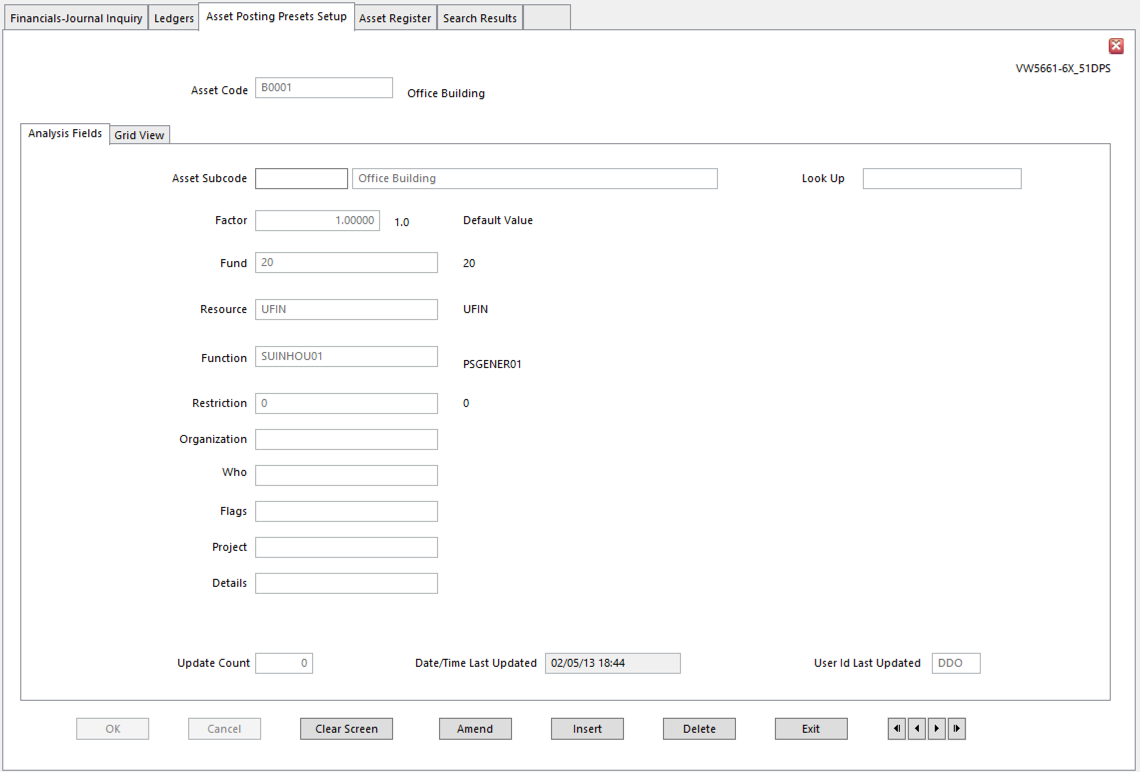 Asset Subcode		Uniquely identifies Posting Presets and Analysis Code combinationFactor			Proportion of Total Asset Depreciation apportioned to this subcodeLeft blank, factor is assumed to be zero and Depreciation is not analyzed to this subcodeAnalysis Dimensions 	Enter appropriate Analysis Code for the assetThese Analysis Codes will be assigned to transactionsAsset NotesA lot of information about an asset can be stored in Asset Notes. An Asset Record can be linked to any number of Asset Notes. The link between Asset Record and Asset Notes is the Asset Code. Asset Notes are for information only. They are optional, but they can be displayed in reports.Asset Notes are accessed through a button on the Asset Records interface.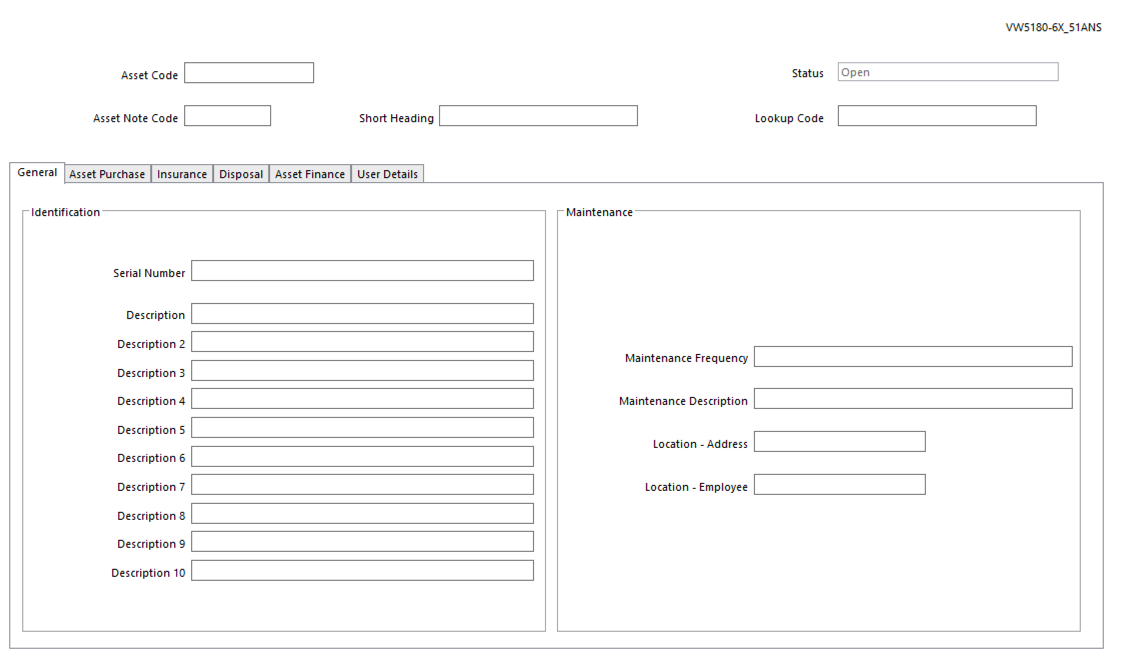 Asset Note Code		Unique code to identify this Asset NoteSerial NumberDescription 1 – 10	Text fields available for descriptive informationMaintenance FrequencyMaintenance Description	Type of maintenance requiredLocation – Address	Physical location of the assetLocation – Employee	Person responsible for the assetAsset Purchase Tab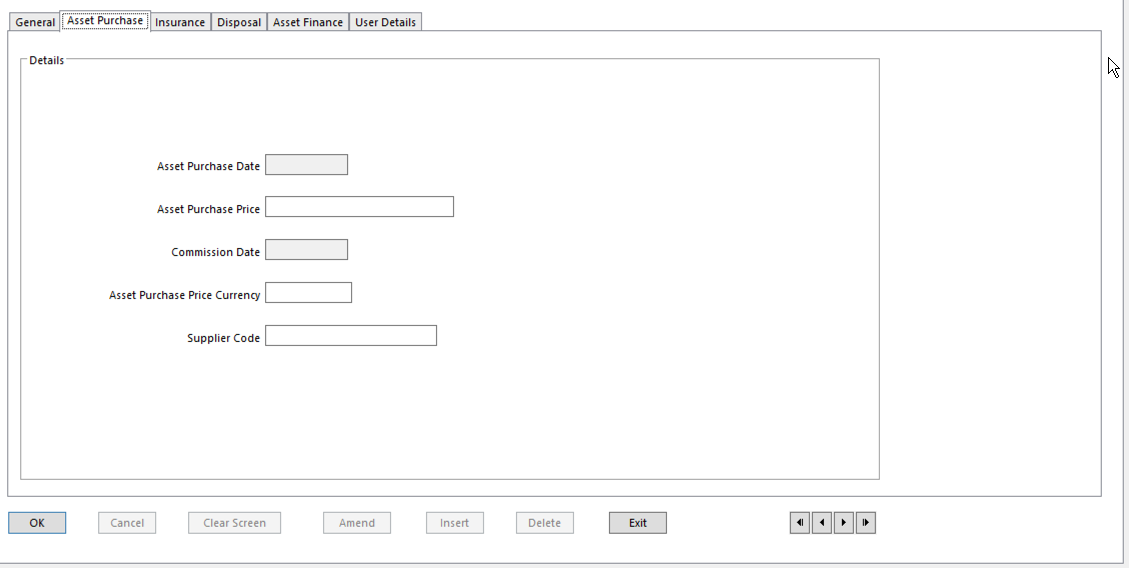 Supplier Code		Supplier from which asset was purchasedInsurance Tab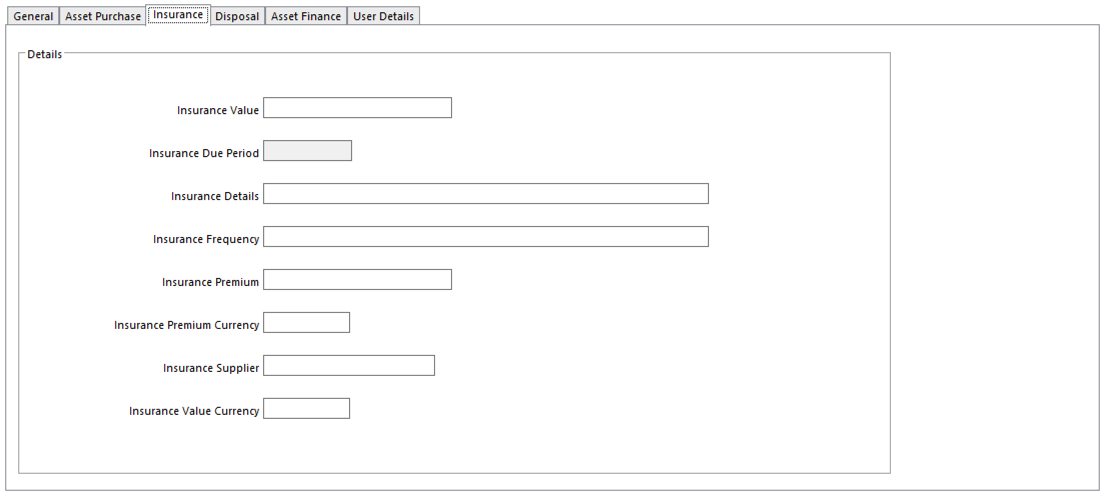 Insurance Frequency	Frequency with which insurance is renewedInsurance Supplier	Insurance Broker or companyDisposal Tab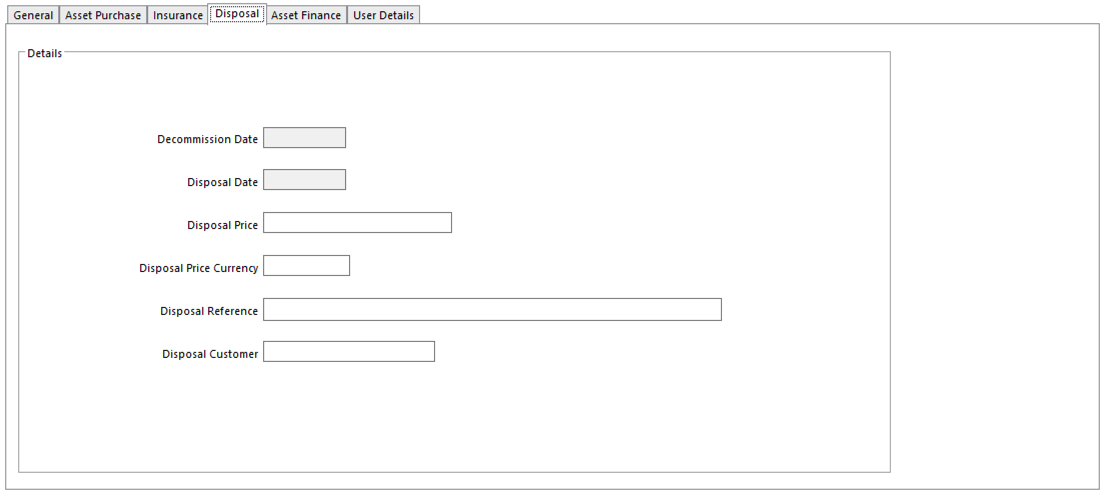 Disposal Customer	Customer to whom the asset will be disposedAsset Finance Tab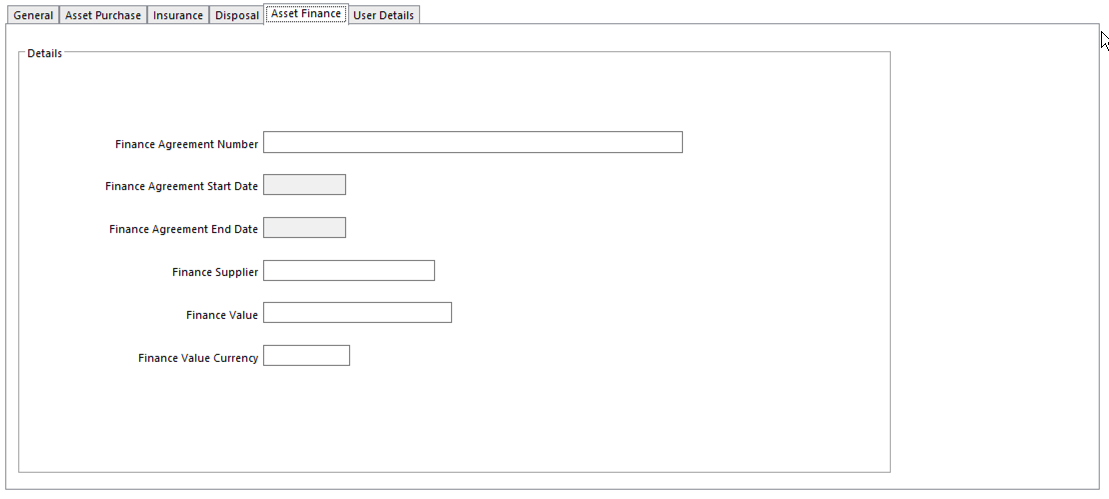 Finance Supplier		Finance CompanyUser Details Tab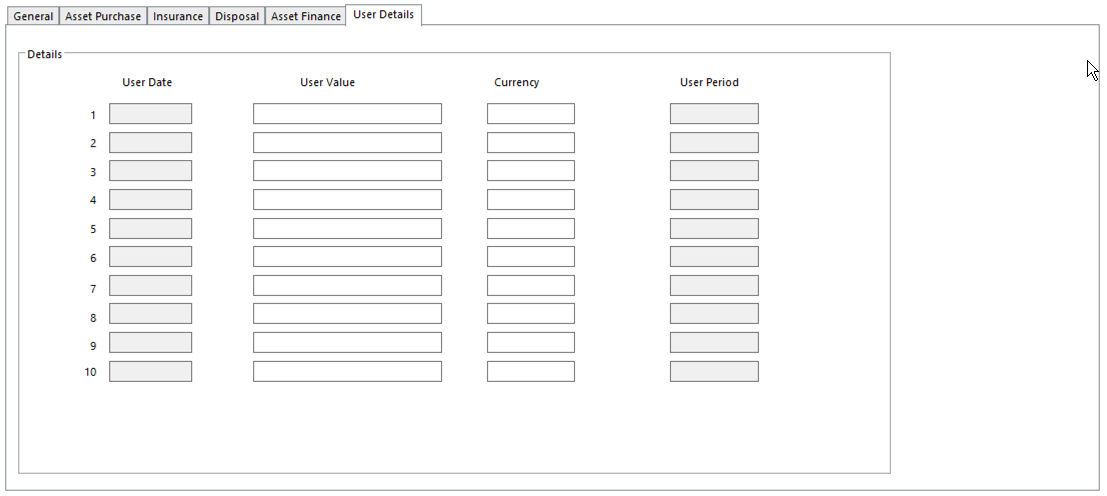 User Dates		Up to 10 additional user defined dates for the assetUser Value		Up to 10 additional user defined values for the assetCurrency		Currency of each user defined valueUser Periods		Up to 10 additional user defined periods for the assetAsset BudgetsUp to ten Budget valuations can be kept for each asset in addition to the ‘Actual’ Ledger valuation. Asset Budgets Details provides for up to ten alternate asset valuations and Depreciation Methods on valuations. This allows analysis of the effect of changing Depreciation Method on life of an asset, or current cost valuation. Budget Asset Details can be used for forecasting and can be printed alongside Actual Asset information.Open Asset Budget Details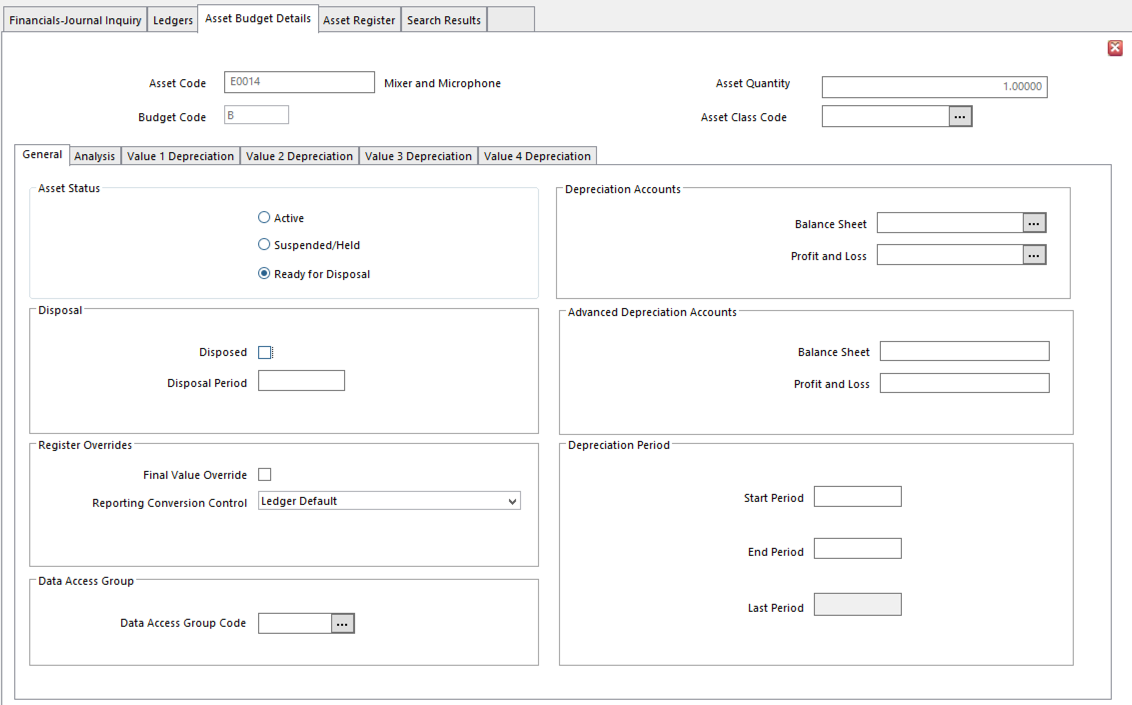 Asset Budget Details setup is exactly the same as regular Asset Setup. The screen looks a little different because the interface has not been customized by SunPlus.Asset Inquiry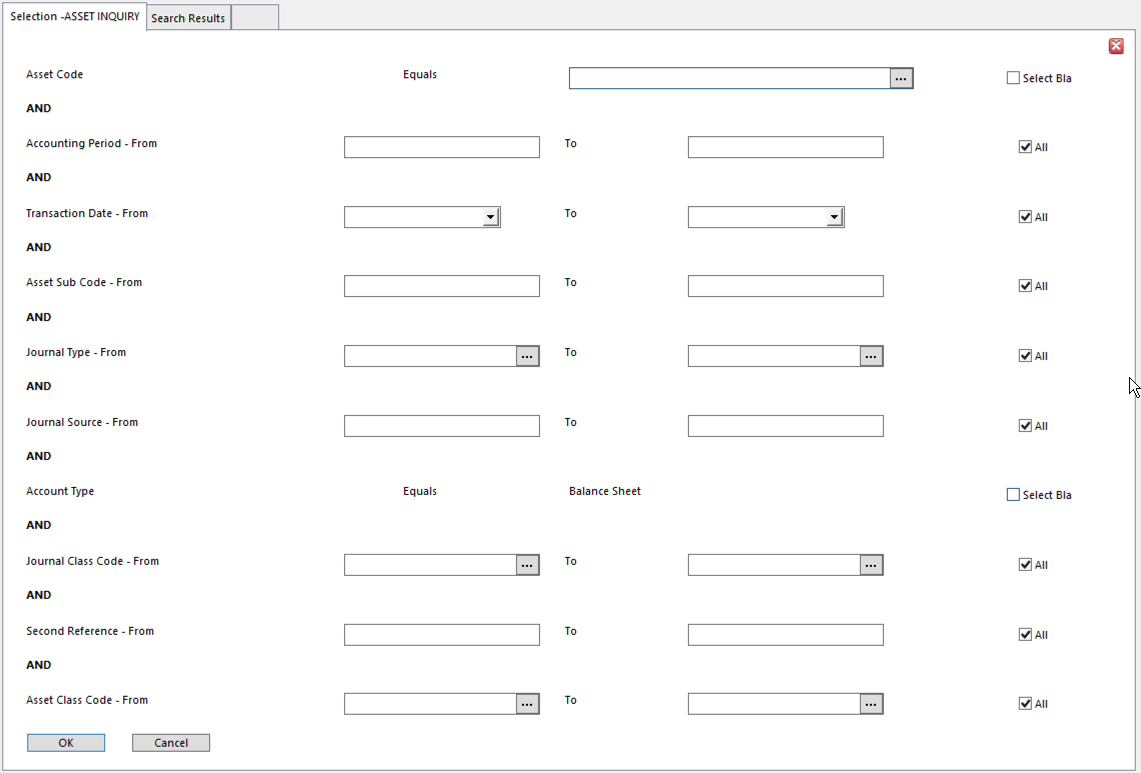 Enter selection detailsA transaction must meet all selection criteria in order to be included in the display of resultsClick OK to extract transaction details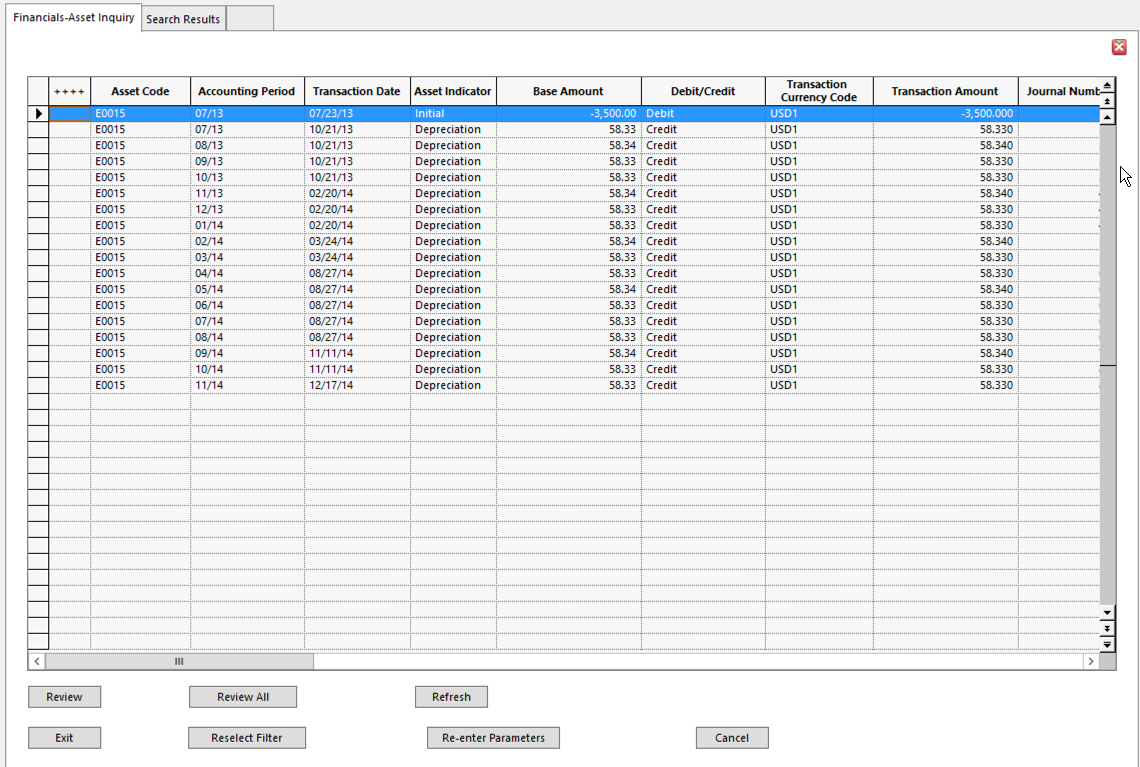 I selected a line and then selected Implode All from the Action menu. I got this: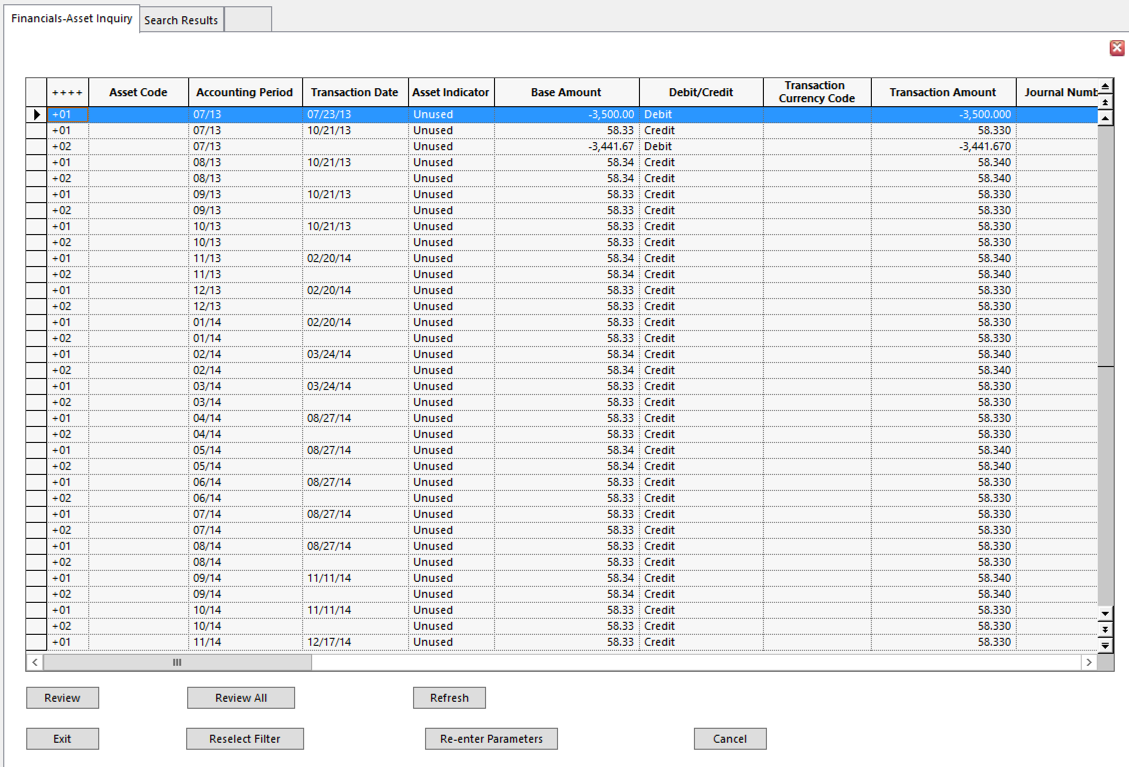 Fixed Asset EntriesFixed Asset Purchase Entry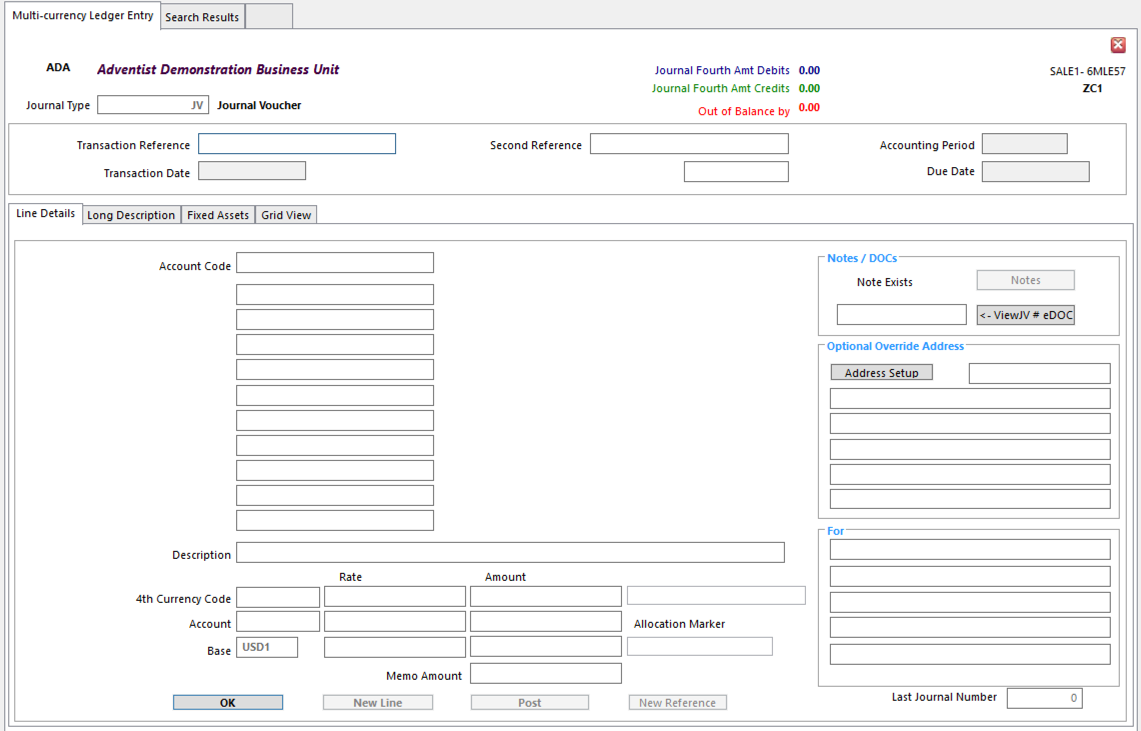 Journal Type		JVExt/Trans Ref		Value tying transaction entry to originating documentsLine 1					Debit		962224 – Payment for Assets 			RSCE		UFUN – Uninvested in Plant Resources		Fund		10RSTR		0 – UnrestrictedLine 2				Credit		102XXX – Bank Account			Fund		10			To record Bank Payment and the use of Unexpended Function and Nontithe RestrictionLine 3				Debit		20X20X Assets			RSCE		UFUNFund		10	RSTR		0Fixed Asset Tab	set up Asset CodeAsset Indicator	InitialQuantity	must be entered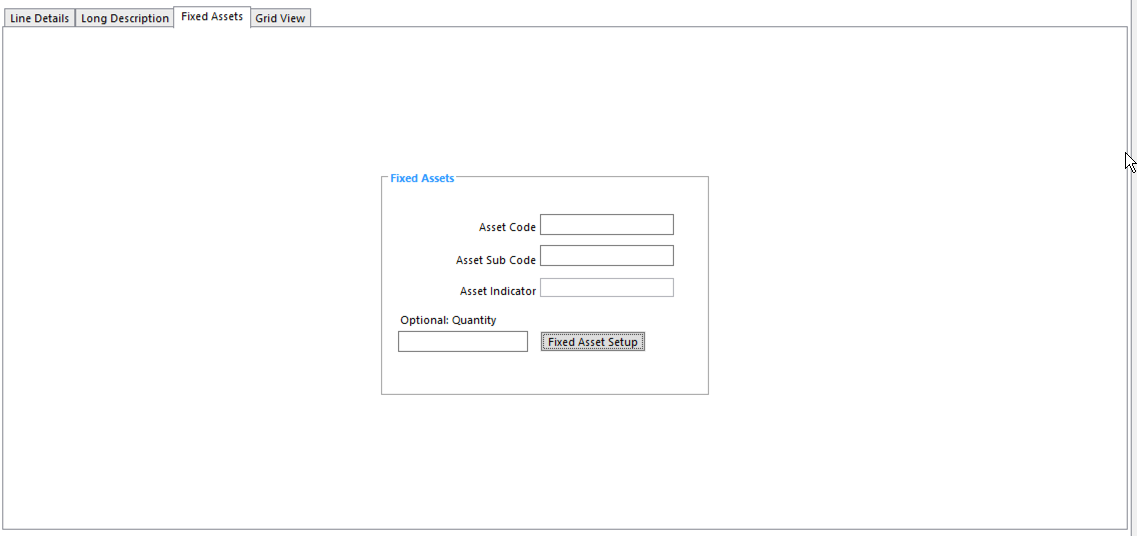 Line 4			Credit		773225 – Asset Acquired			RSCE		UFIN – Invested in Plant Resources			FUND		10			RSTR		0To record actual purchase of Fixed Asset, and the addition in Invested Resources and non-tithe RestrictionFixed Asset Appreciation EntryEntry of an appraised increase in Gross Value will increase monthly depreciation for the asset from the entry period up to the last period of the asset’s estimated life.Run Asset’s Depreciation Calculation up to the period before the period in which the asset’s appreciation is to be recorded.This Ledger Entry will increase the value of the Invested Resources Balance / Net AssetLedger EntryJournal Type		JVLine 1		Debit		Asset Control 20X20X		RSCE		UFIN		FUND		20		RSTR		0		Fixed Asset Tab	Attach Asset Code				Set Asset Indicator to Asset ValueLine 2			Credit		778110 – Plant Asset Appraisal Value Additions		RSCE		UFIN		FUND		20		RSTR		0Enter an explanation for the increase in the Asset NotesDisclose the appraisal in the Financial Statement’s Asset ReportFixed Asset Depreciation EntryEntry of an appraised decrease in Gross Value will decrease monthly depreciation for the asset from the entry period up to the last period of the asset’s estimated life. This is rarely done in Ledger Entry. It is usually taken care of by Depreciation Calculation.Run Asset’s Depreciation Calculation up to the period before the period in which the asset’s depreciation / reduction will be recorded.This Ledger Entry will decrease the value of the Invested Resources Balance/Net AssetLedger EntryJournal Type		JVLine 1		Debit		978110 – Plant Asset Appraisal Value Deductions		RSCE		UFIN		Fund		20		RSTR		0		Fixed Asset Tab	attach asset code				Set Asset Indicator to Asset ValueEnter explanation for the decrease in the Asset NotesDisclose the decrease in the Financial Statement’s Asset ReportFixed Asset Disposal EntryWhen payment is received for the sale of an asset, use Cash Receipt Journal to record the payment.Ledger Entry			Journal Type		Cash ReceiptLine 1			Debit		CashLine 2			Credit		762110 Proceeds from Sale of Asset			RSCE		UFUN			FUND		20			RSTR		0The system creates this entry when Asset Disposal is run for the item:Line 1			Debit		977110	Asset Disposal & Retirement			RSCE		UFIN			FUND		20			RSTR		0Line 2			Credit		205205	Equipment & Furnishings		These automatic entries close out the gross value of this piece of equipment.Line 3				Debit		209205 Allowance for Depreciation EquipmentLine 4			Credit		977110 Asset Disposal & Retirement			RSCE		UFIN			FUND		20			RSTR		0These automatic entries close out the Accumulated Depreciation for this piece of equipment.Depreciation CalculationDepreciation Calculation calculates and posts Depreciation for a range of assets for all of the periods between the last time Depreciation was calculated and the selected period.For the system to accurately reflect the up-to-the-minute financial situation, Depreciation Calculation should be run monthly.Closed or Suspended Accounts in DepreciationSpecify a Suspense account to be used in Depreciation Calculation. If any Depreciation is due to be charged to an account with a Closed or Suspended Status, the posting is made to the Suspense account and a warning is given on Depreciation Calculation report.Depreciation ExceptionsIf an asset already has Depreciation posted to it within a Period, it is excluded from the Depreciation Calculation run for that Period, and Depreciation is not posted for that account.Depreciation cannot be posted to an asset with the status of Ready for Disposal or Suspended.The Final Value is a value below which Depreciation is not calculated. It can either be deducted before Depreciation is calculated, so that it is always excluded from Depreciation Calculation, or Depreciation can be calculated on the Gross Amount until the Net Value reaches the Final Value. In final Depreciation Calculation, only the difference between the Net Value and the Final Value is generated.It is important to note that the Net Value may be less than the Final Value if Depreciation is posted manually or if the Gross Value is reduced by posting a Disposal. Such exception conditions are shown on the Asset Status Listing.Running Depreciation CalculationBefore running Depreciation Calculation, the following must be in place:Fixed Asset Setup	Depreciation Method and Percentage values must match on Base and Transaction Currency tabs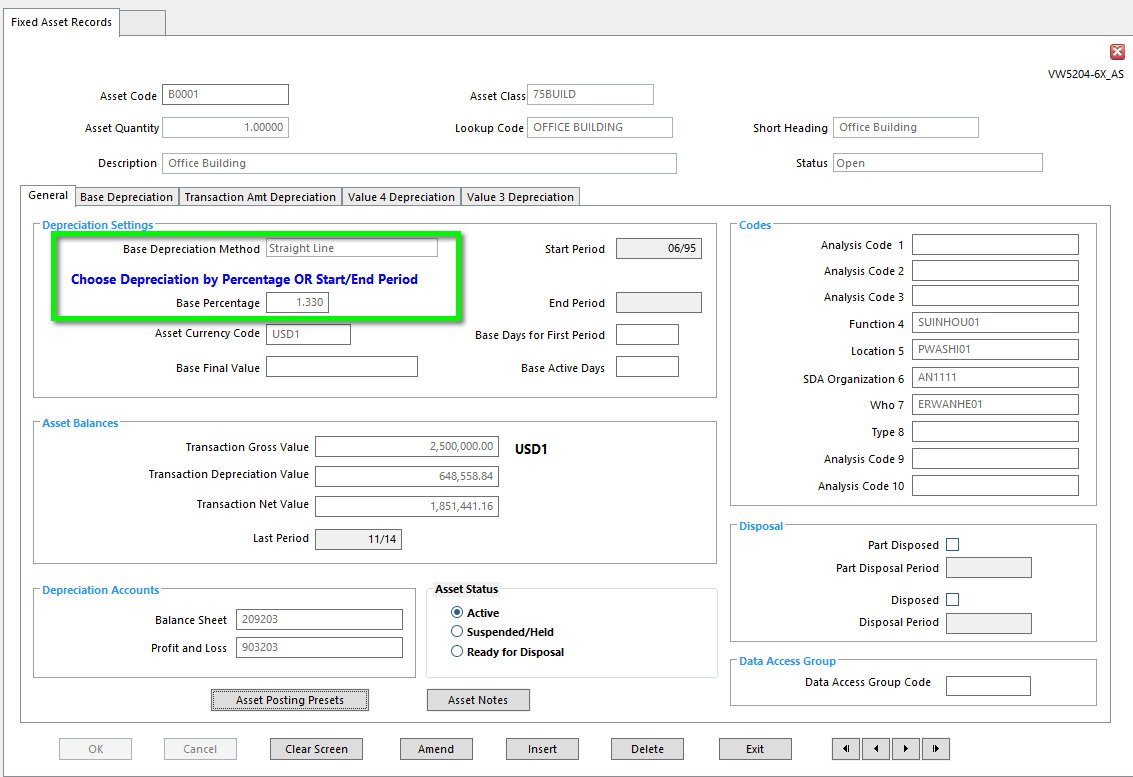 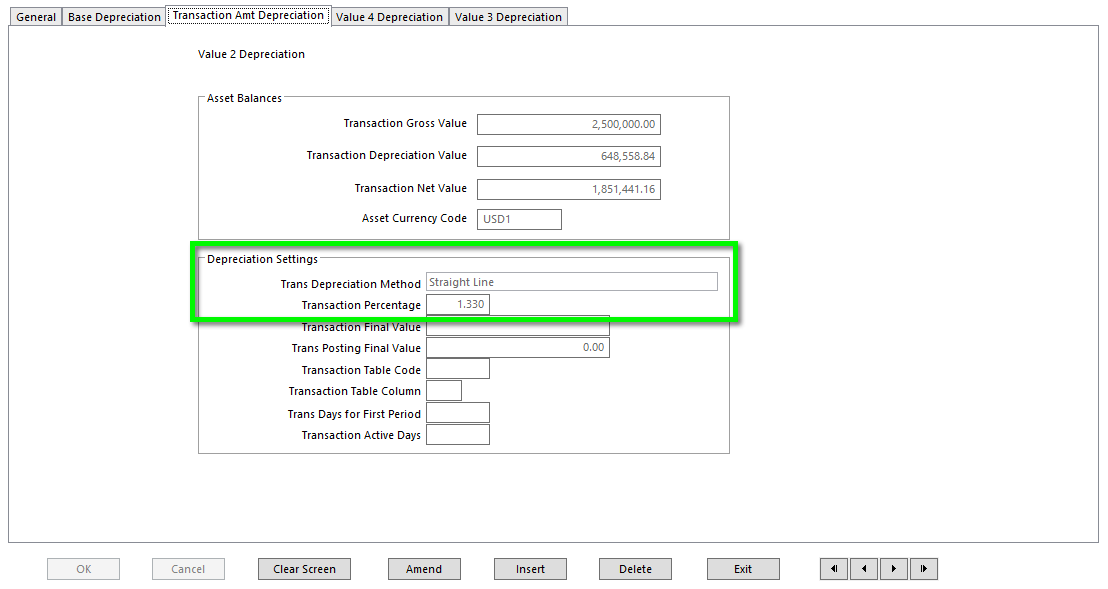 All Asset Codes included in Depreciation Calculation must have Currency CodesAll Asset Codes included in Depreciation Calculation must have Asset Posting PresetsEvent Profiles (In Business Rules)All Fixed Asset-related Events must have a Status of Open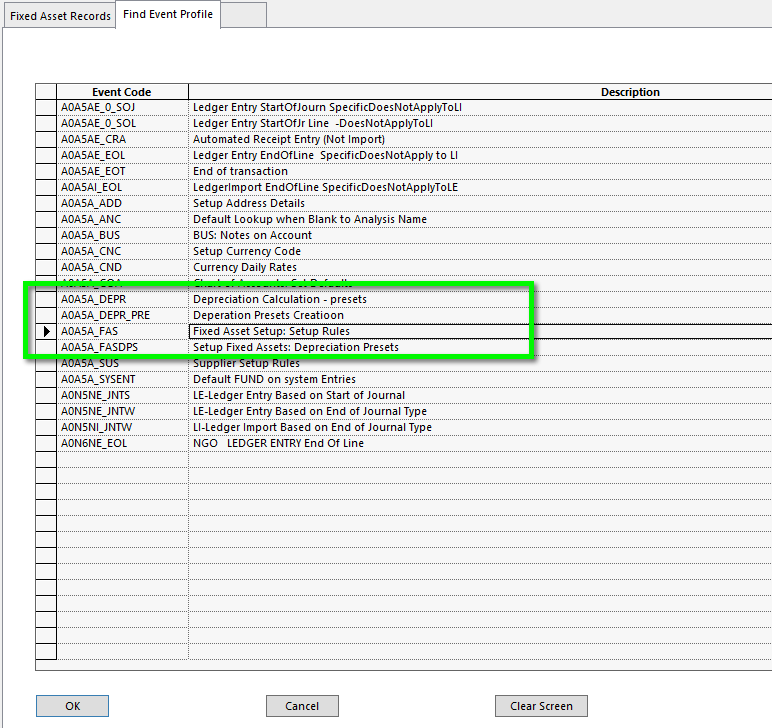 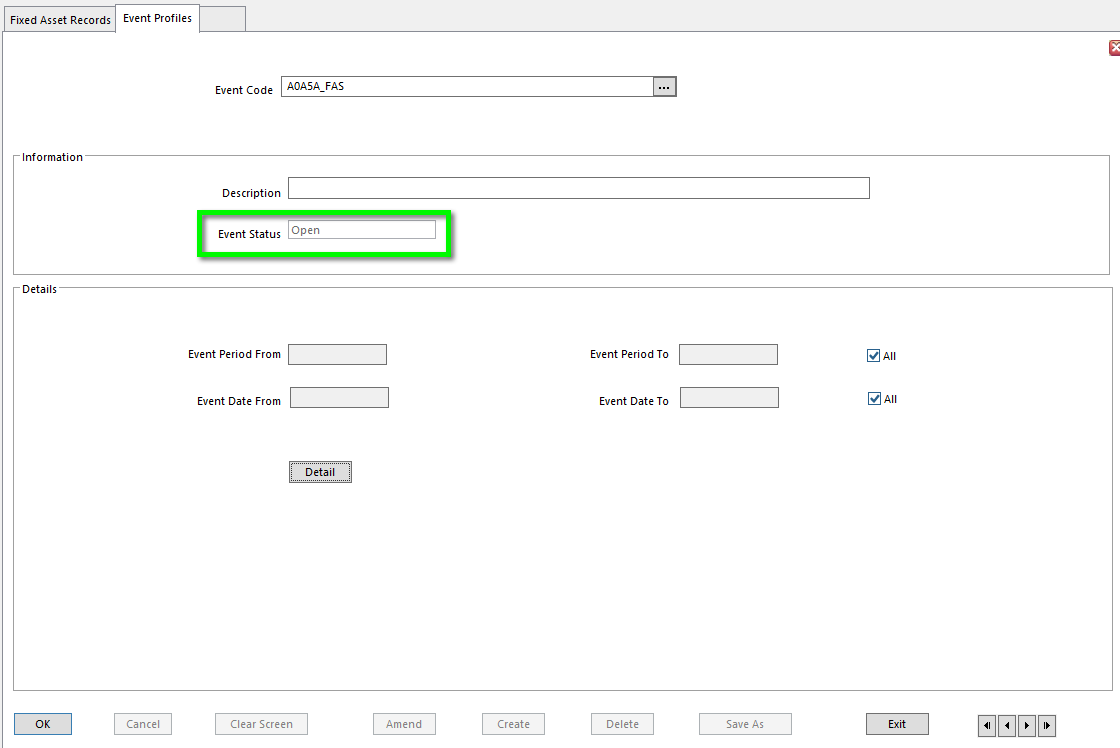 Depreciation Calculation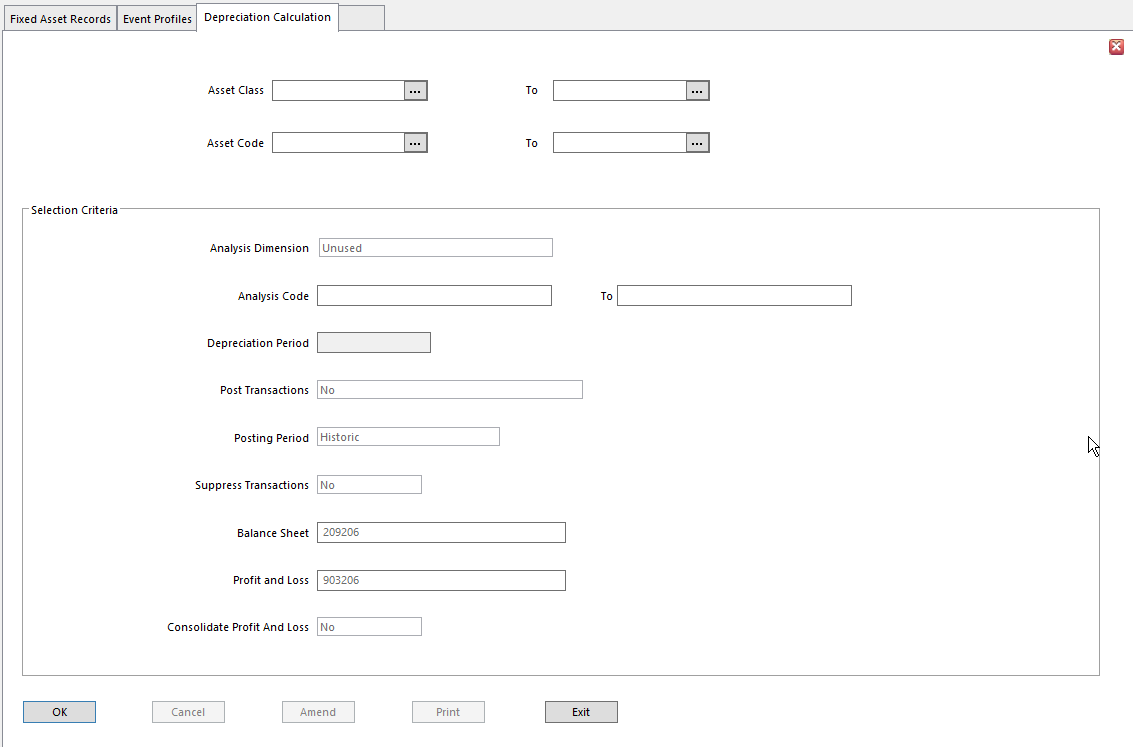 Asset Class From To	Single Asset Class or range of Asset Classes to be processedLeave blank for all, or select specific Asset Codes belowAsset Code From To	Asset Code or range of Asset Codes to be depreciatedLeave blank for all Asset CodesAnalysis Dimension	Enter Asset Analysis Dimension to be used to select assetsLeave blank to select all assets regardless of Analysis DimensionAnalysis Code From To	If you choose Analysis Dimension above, enter Analysis Code or range 			of Analysis Codes used to select assets for DepreciationOnly assets referencing Analysis Code or Codes are includedDepreciation Period	Depreciation is calculated for all periods between the last 			Depreciation period and period entered here Default is Depreciation to be calculated up to Current PeriodEnter Period up to which Depreciation is to be calculated if the default isn’t accurate Post Transactions	No - to report on Depreciation Calculation by posting DepreciationYes - to calculate and post DepreciationPost Provisional - If provisional postings are Mandatory or Optional, select Post Provisional to post transactions provisionallyA Depreciation report is always producedPosting Period		Single = post all calculated Depreciation to the period in the Depreciation Period field				Historic = Post calculated Depreciation to related periodNOTE	If Depreciation has not been run every month, be aware that if Depreciation Calculation is run for a Single Posting Period, Depreciation will be calculated for all periods in which Depreciation was not run, but entire amount – including Depreciation for all previously missed periods – will be posted into the same period. This makes comparative analysis impossible. SunPlus recommends using Historic as the Posting Period.Suppress Transactions	Yes - To only print asset transactions generated during current runNo - To print all asset transactions, including previous Depreciation, Asset, and Disposal transactionsBalance Sheet		Balance Sheet Depreciation account where Depreciation is postedDepreciation is normally posted to Balance Sheet account on Asset Record in Asset RegisterIf this account is blank in Asset Records, this account is usedProfit & Loss		Profit & Loss account where Depreciation is postedDepreciation is normally posted to Profit & Loss account on Asset Record in Asset RegisterIf this account is blank in Asset Records, this account is usedConsolidate Profit & Loss  Normally two postings are generated for each asset’s Depreciation Calculation: One to Balance Sheet Accumulated Depreciation account and One to Profit & Loss Depreciation Expense accountYes – specify how to consolidate Profit & Loss postingsWhen all Depreciation Calculation parameters have been set, click Print to initiate Depreciation Calculation.Depreciation Calculation ConsolidationIf YES is selected for Consolidate Profit & Loss, the Depreciation Calculation Consolidation interface is displayed, where the consolidation posting can be defined.Asset Code From To	Check Asset Code checkbox to consolidate Profit & Loss posting by Asset Code into one transaction line. Range of Account Codes to be consolidated can be specifiedLeave From and To fields blank with checkbox checked for all Asset Codes to be consolidatedAnalysis Dimension	For each Analysis Dimension, check the checkbox to consolidate Profit & Loss posting by Analysis Dimension into one transaction lineRange of Analysis Codes to be consolidated can be specifiedLeave From and To fields blank with checkbox checked for all Analysis Codes for that Dimension to be consolidatedAdditionally, Analysis Codes are removed if the analysis is not allowed for the relevant Depreciation accountFixed Asset DisposalAsset Disposal is a three-step process:Identify Asset(s) to be DisposedEnter sale proceeds, if anyRun Asset DisposalIdentify Asset(s) to be DisposedThere are two methods of identifying asset(s) for Disposal:Asset Records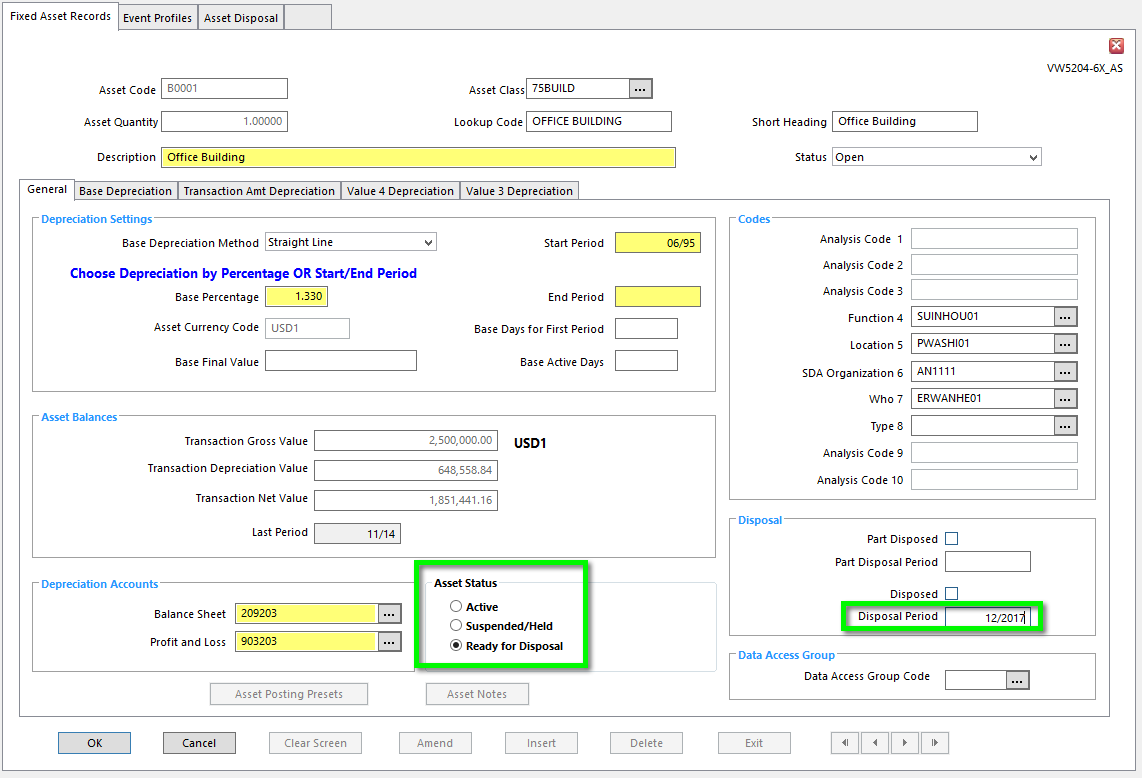 Open Asset Record for the asset to DisposeOn the General tab, change Asset Status to Ready for DisposalIn the Disposal section, enter the Disposal Period in which the asset should be disposedAsset Disposal SelectionAsset Disposal Selection is the best choice for flagging multiple assets, especially if they exist in groups.For each of the following groups, enter range to be selected. Leave blank to include all.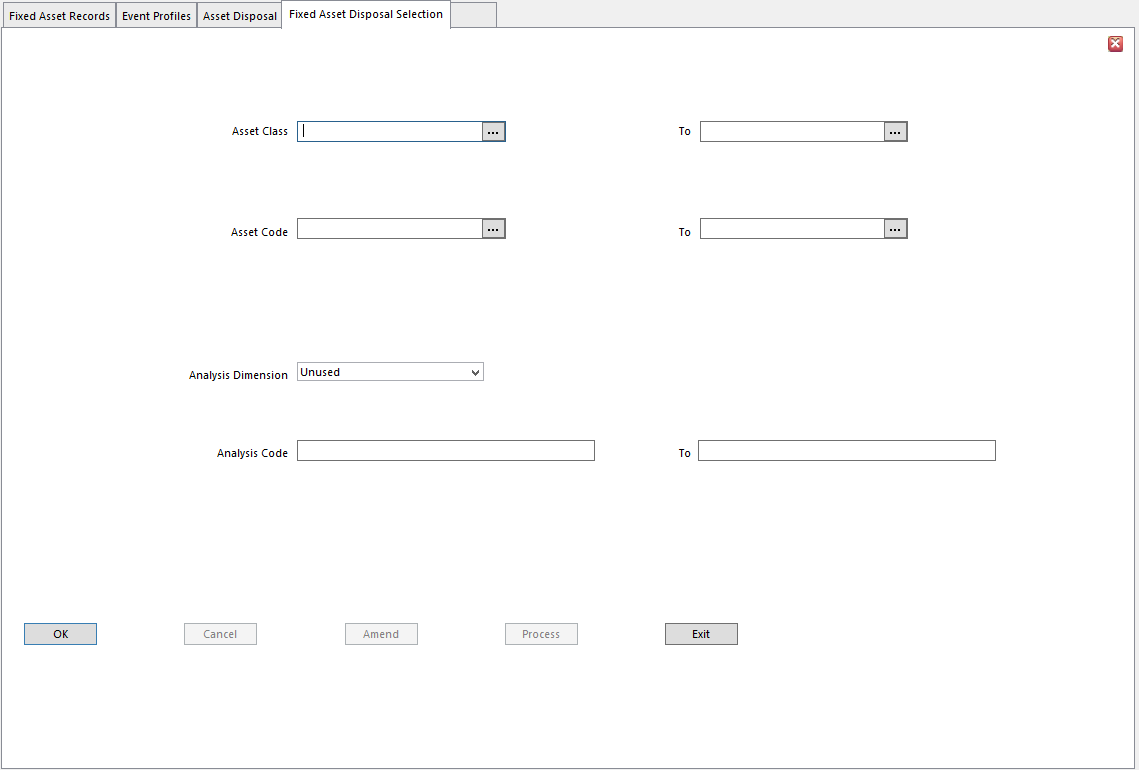 Asset Class From ToAsset Code From ToAnalysis DimensionAnalysis Code From ToIn Ledger Entry, enter sale proceeds, if any (if the asset has been sold)NOTE	This step must take place before running Asset Disposal.Run Asset Disposal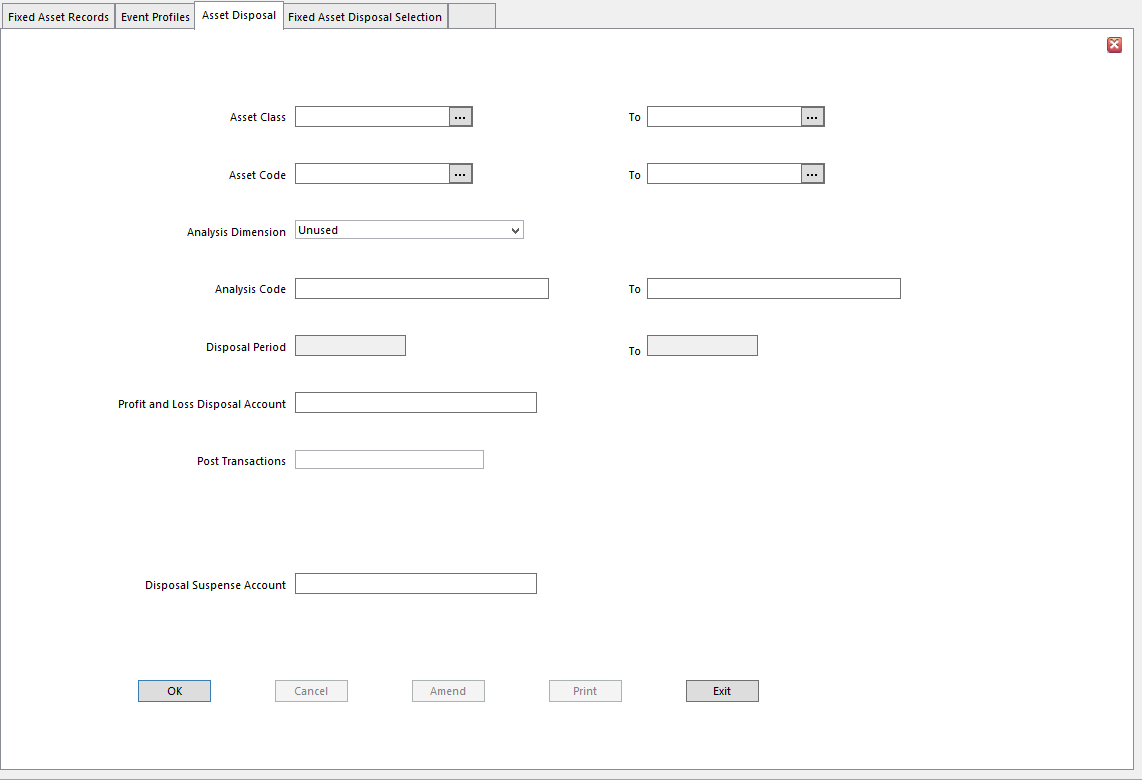 Asset Class From To	Enter Asset Class or range of Asset Classes to includeLeave blank to select all Asset Classes orLeave blank to specify Asset CodesAsset Code From To	Enter Asset Code or range of Asset Codes to includeLeave blank for allAnalysis Dimension	Leave blank to select all DimensionsAnalysis Code From To	If Analysis Dimension is populated, use these fields to restrict the 				assets to be disposed according to related Analysis CodesLeave blank to select all Analysis Codes within the chosen Analysis DimensionDisposal Period From To	Period or range of Periods in which to Dispose assetsTransactions are posted to Disposal Period specified on Asset Record, as long as it falls within this selected range of PeriodsIf Disposal Period on Asset Record is blank, transactions generated during the Disposal are posted to the Last Period in Disposal Period rangeDisposal Period on Asset Record is updated with the postingProfit & Loss Disposal Account   Profit & Loss account to which Disposal transactions are postedPost Transactions	No - To report on Disposal transactions without posting		Yes - To post the transactionsProvisional Postings – Not used by SunPlusRemove Asset Details	If Yes for Post Transactions is chosen, this field will be displayed.Options:No - select if asset details should NOT be removedRemove Transactions - select to remove transaction details for the Disposed asset from the RegisterDetails will remain in Financials for Account Inquiries and reportsRemove Transactions and Assets - select to remove transaction and asset details from the RegisterDisposal Suspense Account   Account to be used if transactions generated by Disposal have 	Memo Type accountsTo ensure Disposal journal balances, Memo accounts are replaced by this Disposal Suspense accountDisposing of Multiple Assets Using XLIn XL, create upload file with a Ready for Disposal Status for the assetsInclude Disposal Period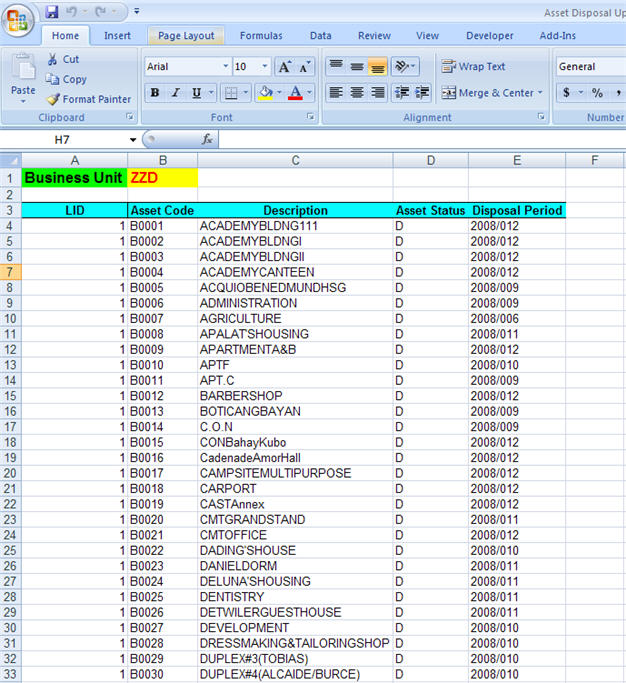 Use Data Send to upload the file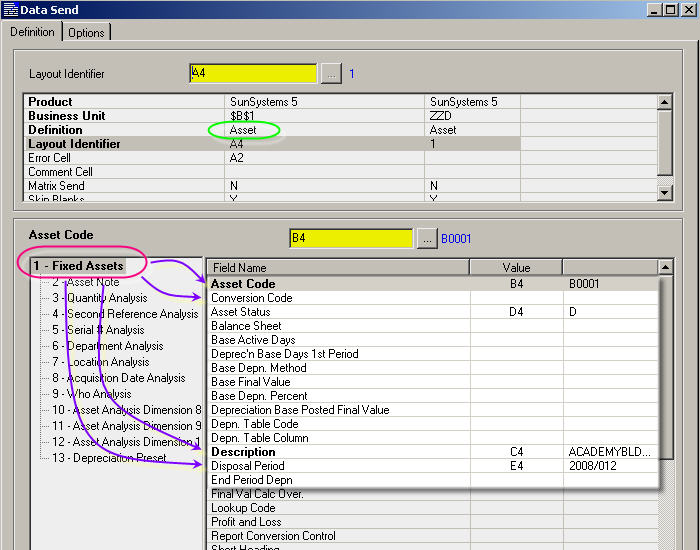 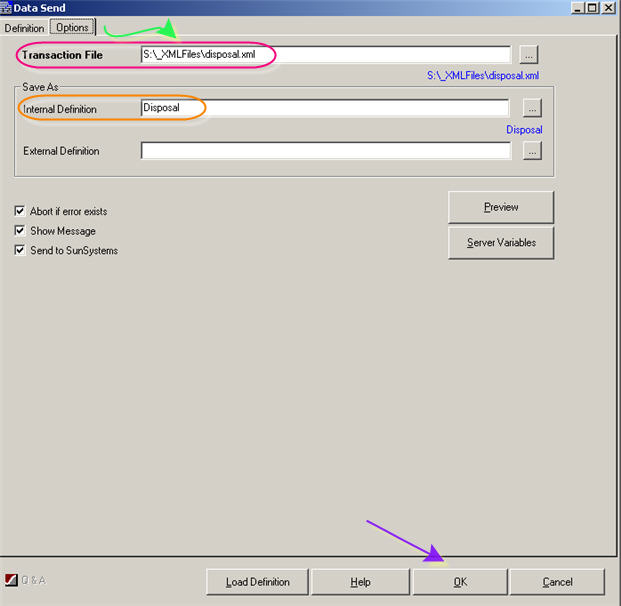 Run Transfer Desk’s Assets Profile to AMEND the assets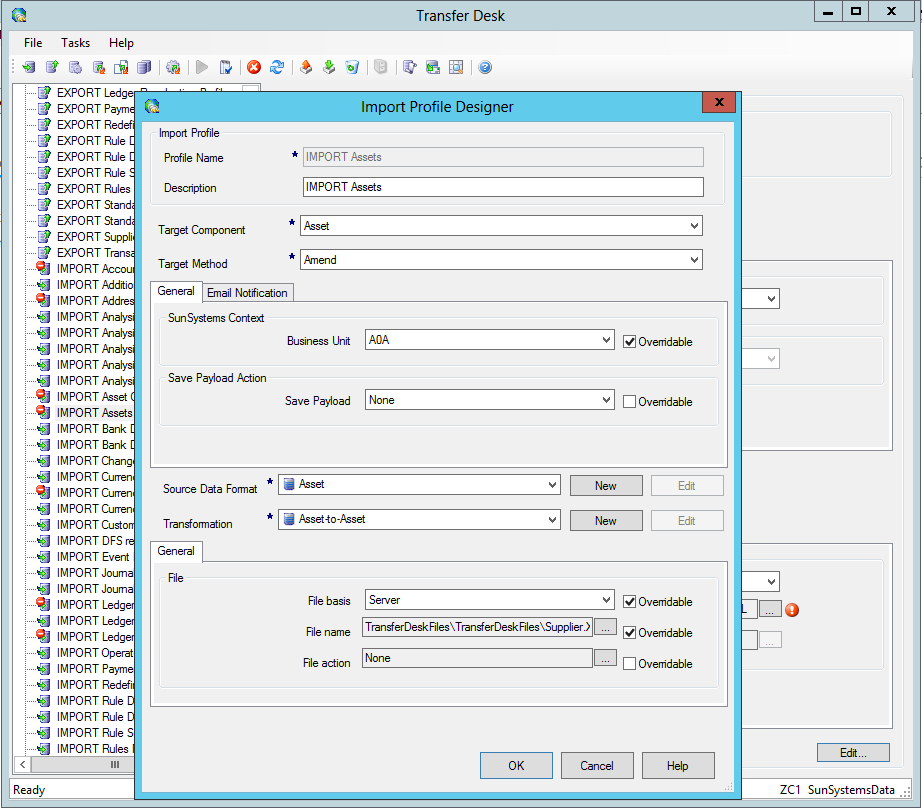 Run Asset DisposalProcessesAccounts Payable ProcessThere are 7 steps in the Payment process. (Underlying assumption: the system has been set up to process Payments)Produce and Review List of Invoices Due for PaymentProcess Manual ChecksWithhold/Force PaymentsPayment RunPrint Remittances/ChecksVoid/Cancel ChecksPrint Payment ListingProduce and Review List of Invoices Due for PaymentTo decide which Invoices are due for Payment, go to Payment Run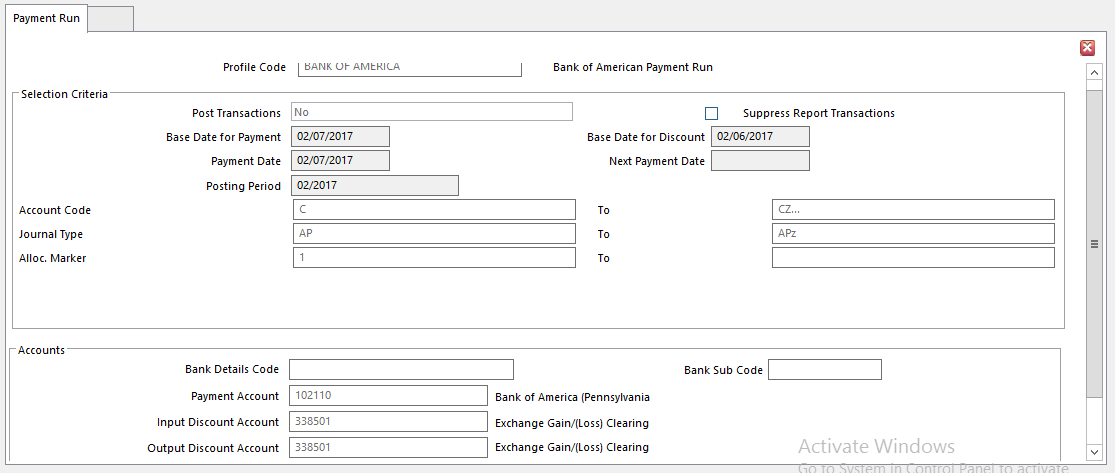 Post Transactions		Select NOFill in the rest of the fieldsClick OK between certain fields to activate the next fieldClick Print to run the reportPrint will bring up Document Format Runtime Parameters interface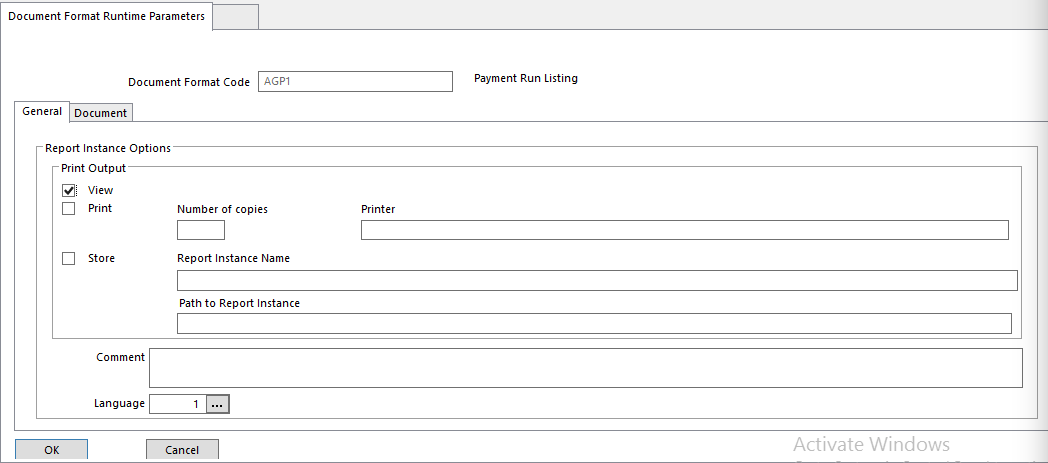 Choose either View or PrintClick OKProcess Manual ChecksPost any manually written checks that have not been posted since the last Payment RunAccounts Payable Journal Type triggers Online Allocation in Ledger Entry, allowing the match of a manual check transaction to the relevant Invoice transaction as part of the Ledger Entry process.When the Online Allocation interface appears, change Allocation Marker on the matching transactions to To Be Allocated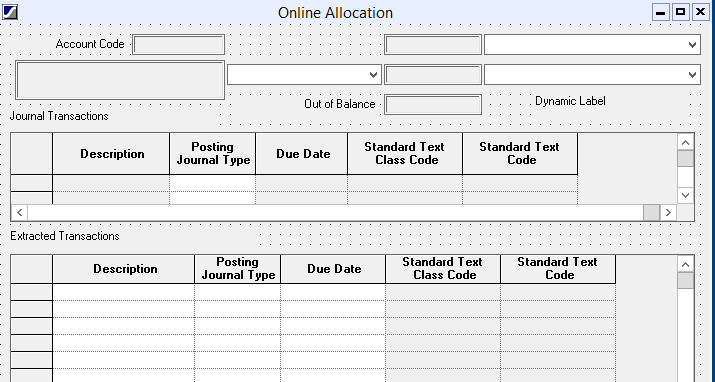 Withhold and/or Force PaymentsTo prevent one or more transactions from being included in Payment Run, or require one or more transactions to be included in Payment Run, go to Account Allocation.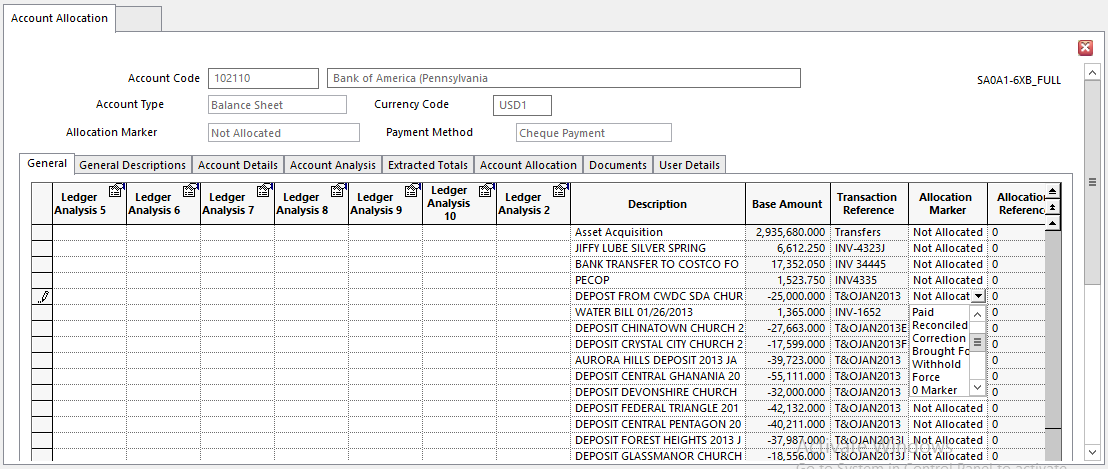 Find the transaction(s) to exclude from Payment Run and change Allocation Marker to WithholdFind the transaction(s) to include in Payment Run and change Allocation Marker to ForceWhen Post by Base is clicked, the changes will be recorded against the transactions in the ledger.Payment RunWhen transactions have been marked for Inclusion or Exclusion, process Payment Run a second timeChoose applicable Payment ProfileSet Post Transactions to YES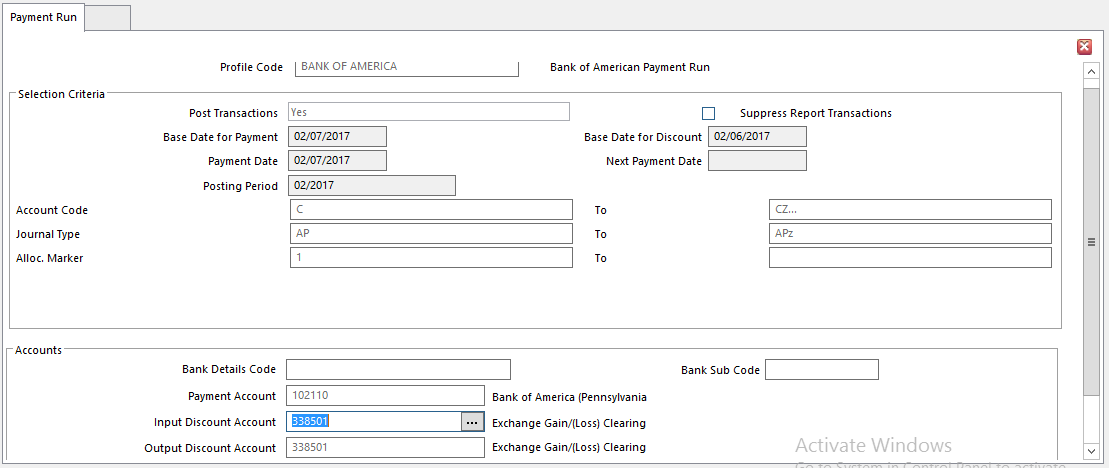 Fill in other fields as requiredClick PrintPayment Run is initiatedDetails will be storedThe system will automatically produce a Payment Listing for the RunSelect where to store the listing in the directoryThe Listing’s Name can be changedPrint Remittances/ChecksPayment Documents will be displayedPayment Documents prints all documents pertinent to the Payment Run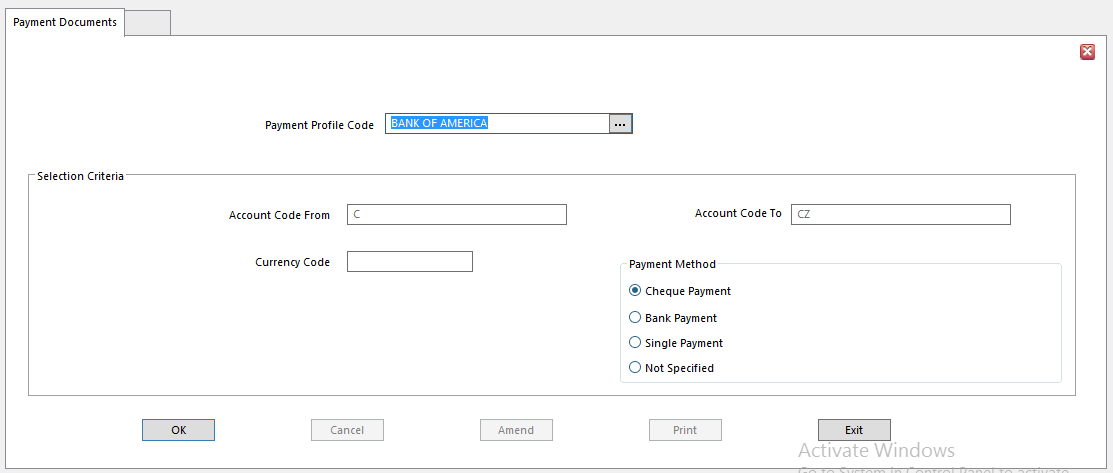 Single Payment is one of the Payment Method optionsIf selected, system generates and assigns a unique Transaction Reference, such as a check number, to each payment documentTransaction Reference is updated onto the payment transaction for audit control. This is helpful when printing onto pre-numbered stationery.Be aware that Payment Reference is assigned to payment transactions when payment documents are produced for Payment Run using Final Print setting in Document Format Parameters InterfaceUntil Final Print has been performed, Payment Reference will be left blank even though payment transactions have been postedRe-run Payment Documents and select Final Print option to assign a reference to the payment.Void/Cancel Checks After Payment RunGo to Payment Voiding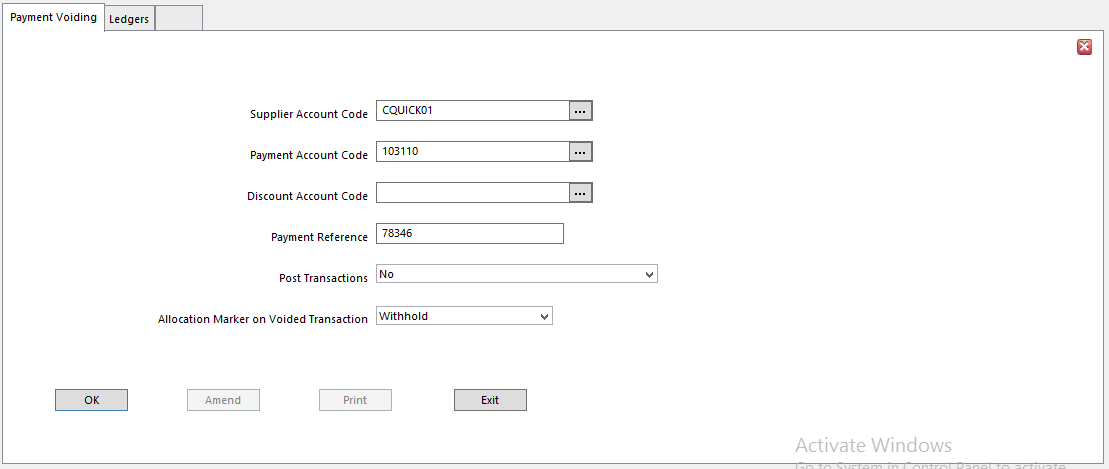 Enter Supplier Account for payment to be voidedEnter Payment Account where the balancing transaction was postedThis is typically the bank accountEnter Discount Account if a settlement discount was postedLeave blank otherwiseEnter Payment Reference, which is Transaction Reference of the payment to be voided, such as a check numberNo – To print report identifying transactions that would be posted (to validate selections)Yes – To Post TransactionsIf Payment is voided, all transactions for the selected payment will be reversed, including any discount or tax transactions generated by Payment RunPrint Payment ListingWhen Payment Run has been completed, print the Payment Listing, which is a list of checks in numeric orderRun after each Generate Payments RunPrint Aged Reports at the end of every month to track outstanding paymentsPayments to One-Off SuppliersTo process a payment for a Supplier with whom you will only do business once, use the One-Off Supplier process.Set up a Supplier record and a natural account in the Chart of Accounts for One-Off SuppliersSet Payment Method to Single PaymentInclude Payee’s Name in the Description field when entering transactions into this account in Ledger Import or Ledger EntryAt Payment Run, transactions to accounts with a Payment Method of Single Payment will produce a separate payment for each selected transactionPrevent Payments Being MadeTo prevent Supplier’s transactions being included in Payment Run, Suspend Creditor/Payable account. Transactions can be entered on the account, but they cannot be selected for Payment.Suspend Supplier account to prevent transactions from being paid for that specific Supplier, not Chart of Accounts account.To prevent a transaction from being paid, set Allocation Marker on transaction to Withhold or alter Due Date.Prevent a Payment Account From Being OverdrawnA Payment Limit can be assigned to Payment Run by setting Total Payment Limit field in Payment Profiles. Once a total payment amount has been reached, the limit will stop any other payments.Accounts Receivable ProcessSunSystems provides a number of tools to manage Receivables accounts.Customer Setup – static customer detailsChart of Accounts – Receivable accountsAnalyzing Customers, Accounts, and TransactionsManaging Disputes with ClientsRecording TransactionsMatching TransactionsInquiring on ReceivablesReceivables ReportsPayment Collection RunCustomer SetupCustomer Setup is used to maintain all of the information needed for an individual or an organization to which the organization sells goods or services. Records set up in Customer Setup are linked to Natural Accounts in the Chart of Accounts. Create both Customer and Chart of Account records at the same time by filling in all Account details in the Customer Setup screen.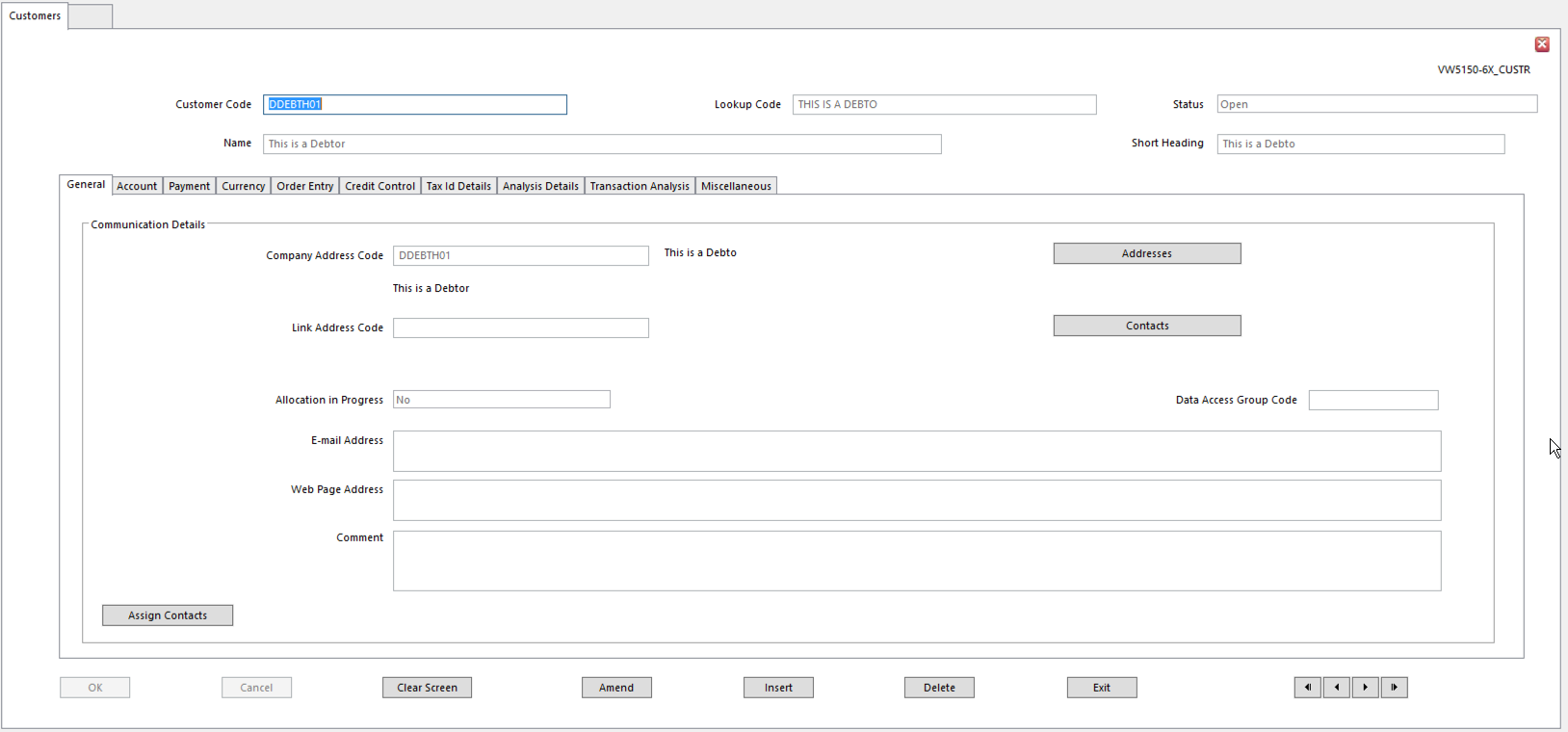 Company Address Code	Code for organization’s (individual’s) main addressLink Address Code	Alternate address – for instance, a Head OfficeAllocation in Progress	Indicates if Allocation is in progress, or if Allocation is not applicable to this accountAssign Contacts		Click Assign Contacts button to associate individuals you work with at the organization with this recordData Access Group	To limit system users who can interact with this organization, enter the applicable Data Access Group Code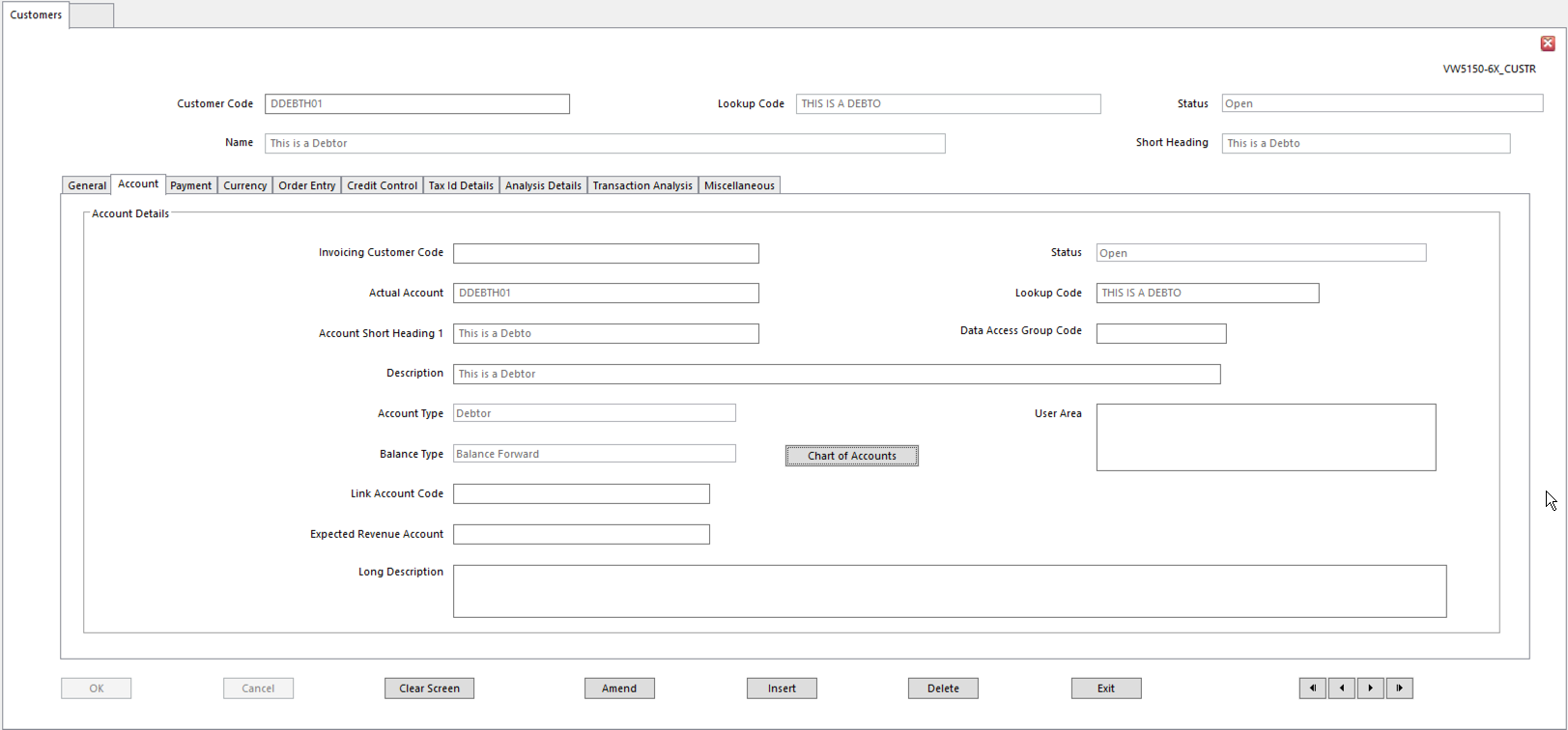 Invoicing Customer Code	Code for Customer who holds account for a multi-site organizationEnter code where Invoice should be sent, if different from Customer’s locationActual Account		Mandatory - Chart of Accounts code where financial postings for Customer will be postedBoth Invoicing Customer Code and Actual Account Code cannot both be used together Description		Description for the Actual Account in GDCOAAccount Type		Can be Debtor or Client (if the customer is also a supplier at times)Balance Type		Customer accounts are usually Open ItemLink Account Code	Code for account to be linked to this account via Journal PresetsLeave blank if unnecessaryExpected Revenue Account  Default Revenue Account for the CustomerUsed mostly by Order FulfillmentLong Description		Use to store any additional informationUser Area		Use to store any additional informationData Access Group	Enter if Data Access Group code should be attached to this account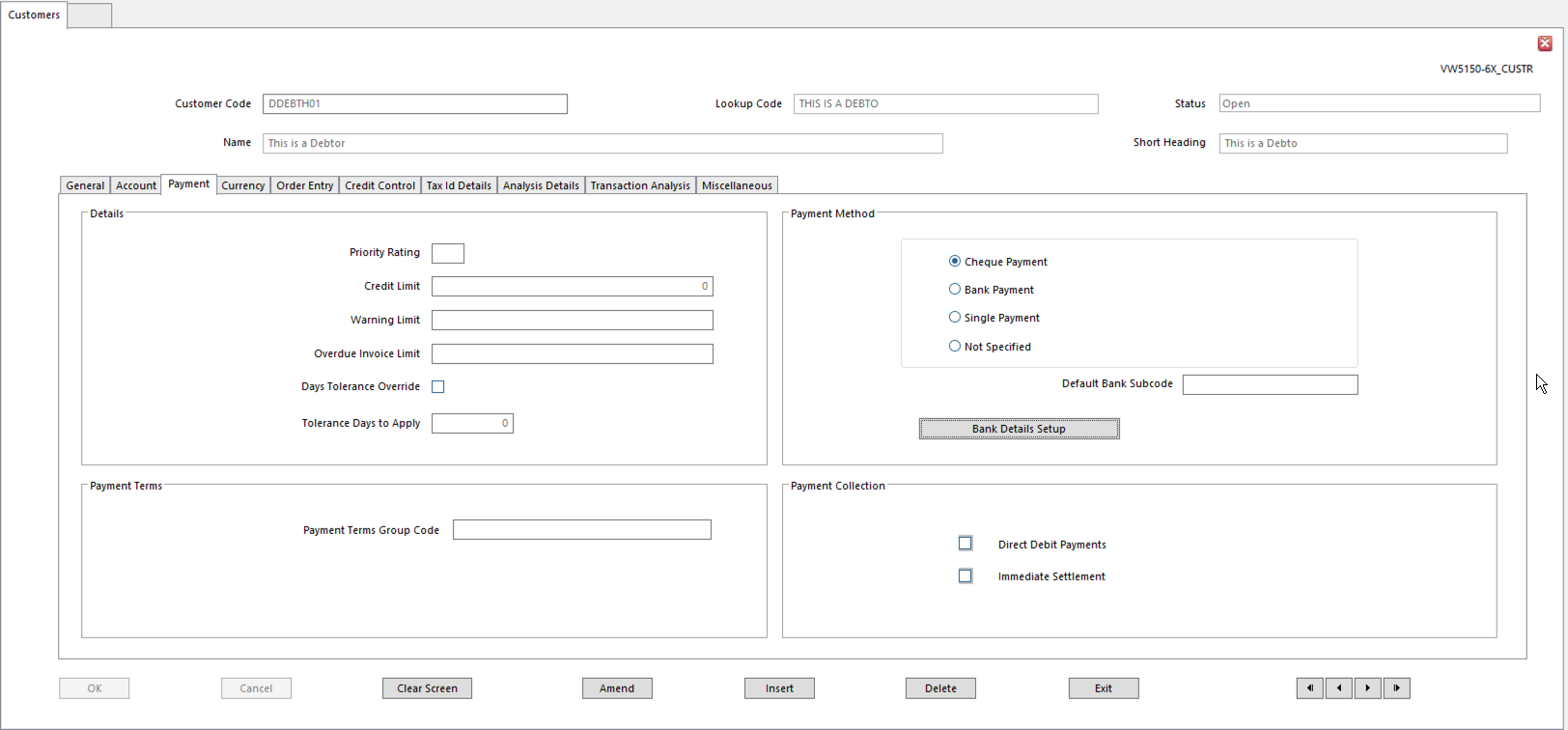 To use Collection Run via Bank Transfer for Accounts Receivable, certain payment details have to be set up for Customer.Priority Rating		Use Priority Ratings to group Customers, Suppliers, Clients for any reasonEnter any number or character as Priority Rating Group CodeCertain system functions use this to select accounts for processingPayment Collection RunPayment RunAccount StatementsCredit Limit		Amount of credit available to this CustomerIn Base CurrencyLeave blank for unlimited creditLimit is reported in Aged Analysis reportsUsed when Credit Limit Checking is carried out in Sales Order processingCredit Limit can be amended here, but is actually held in the Chart of Accounts recordWarning Limit		Credit amount that should produce a warning.If Customer’s account balance exceeds this amount, a warning appears in Sales Entry when additional transactions are entered for the CustomerLeave blank if no warning is requiredOverdue Invoice Limit	Amount of Overdue Invoices this Customer can have before Sales				Orders are credit heldLeave blank if Customer can have unlimited amount of Overdue InvoicesDays Tolerance Override	Overrides number of days tolerance defined in Payment Terms linked to CustomerTo use this, enter the alternative number of Days ToleranceTolerance Days to Apply	The number of days tolerance applying to this customer for paymentThis number is added to Discount Days defined in Payment Terms to calculate the Discount Date for the transactionPayment Method	How Customer will settle the account	Method selected here must match Method set for Payment Collection Run ProfileChequeBank Payment – Customer uses Automatic Bank Payment Method (Direct Debit or BACS)If this is the Method, set up Bank Details for the Customer’s accountThis Method can only be used if Automatic Bank Payments is set in Ledger SetupSingle Payment – one-off customersNot Specified – alternate method of paymentDefault Bank Subcode	Used for Customers who have multiple bank accounts recordedChoice of Bank Account must be madeMay be necessary for Customers will accounts in multiple CurrenciesPayment Terms Group 	Payment Terms applying to Customer (defined in Payment Terms)Direct Debit Payments	Select to generate debits using Payment Collection RunOnly applies to Debtors and Client accountsImmediate Settlement	Select account to always be settled in next Payment Collection RunIgnores Due DateLeave blank to include transaction in Payment Collection Run when transaction is due for settlement according to Payment Terms (this requires a Payment Method of Bank Payment)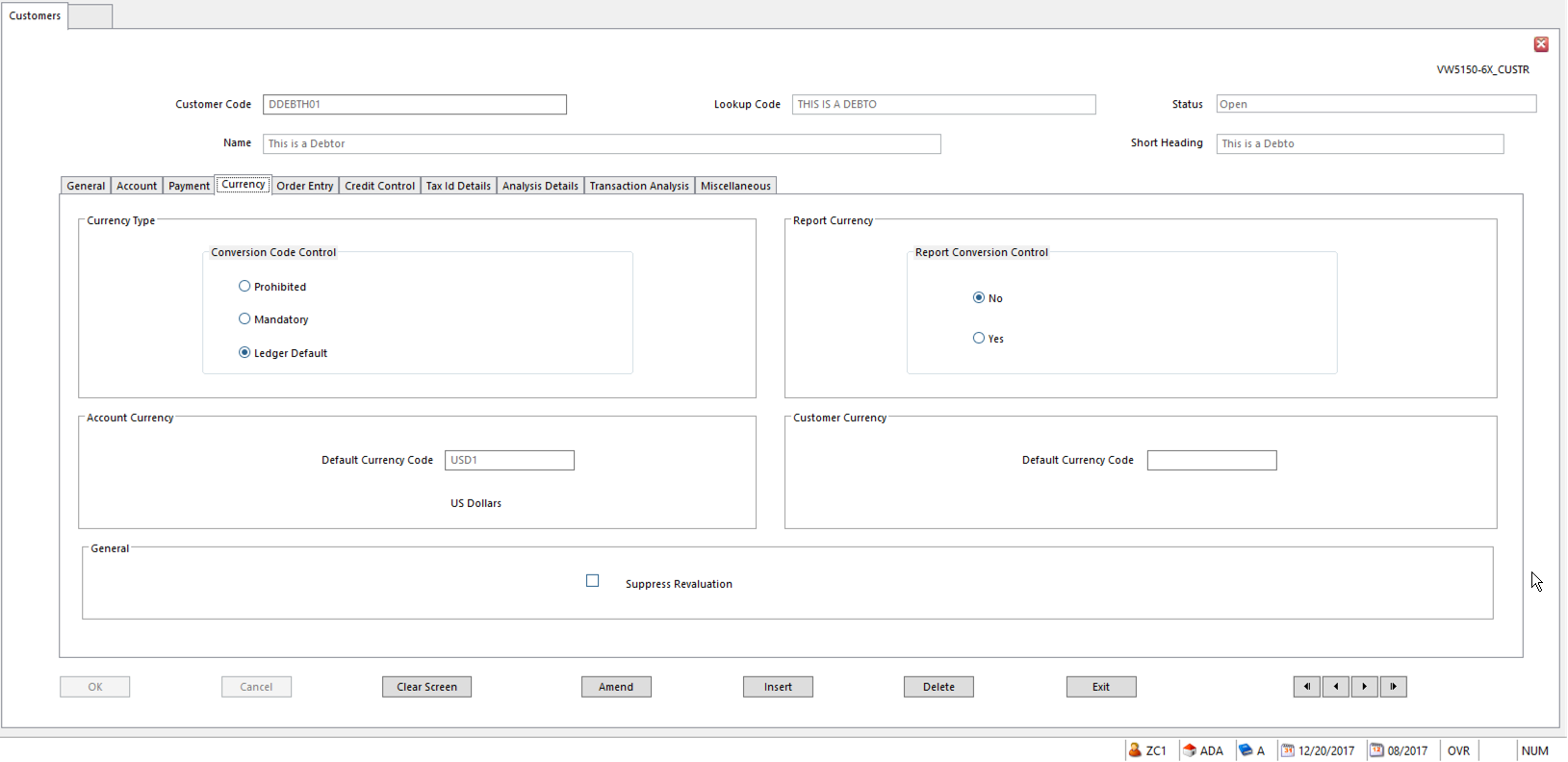 Conversion Code Control	Determines if Transaction Currency Value (Value 2) is entered on postings to this accountOverrides the setting in Business Unit SetupReport Currency Conversion Control  Most SunPlus sites do not use Value 3Account Currency	Default Currency Code for postings to this CustomerCustomer Currency Default  Default Currency for this CustomerSuppress Revaluation	Tick to exclude Customer from Ledger Revaluation, even if it falls within a range of accounts on which Ledger Revaluation is being run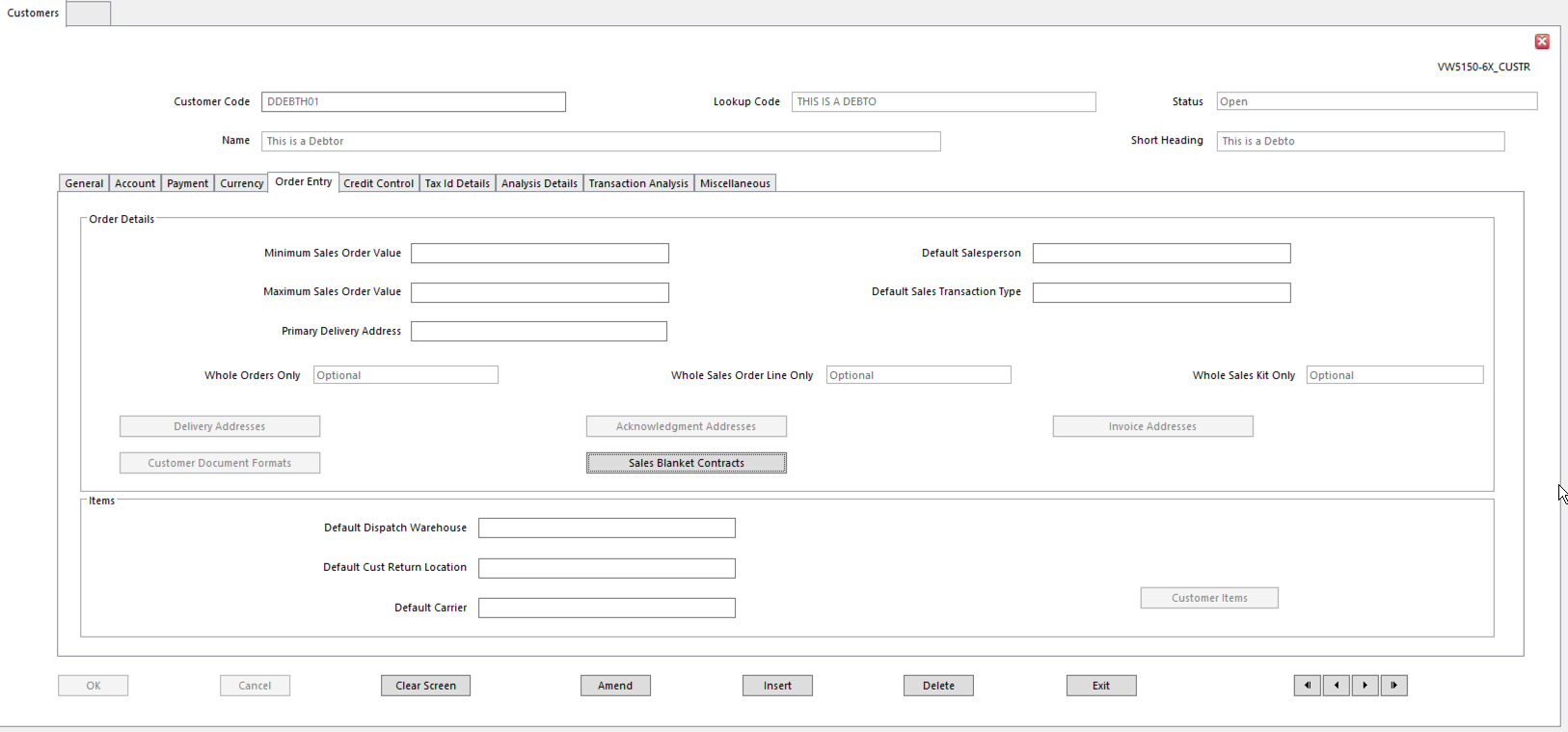 The fields on the Order Entry tab are only used in Order Fulfillment.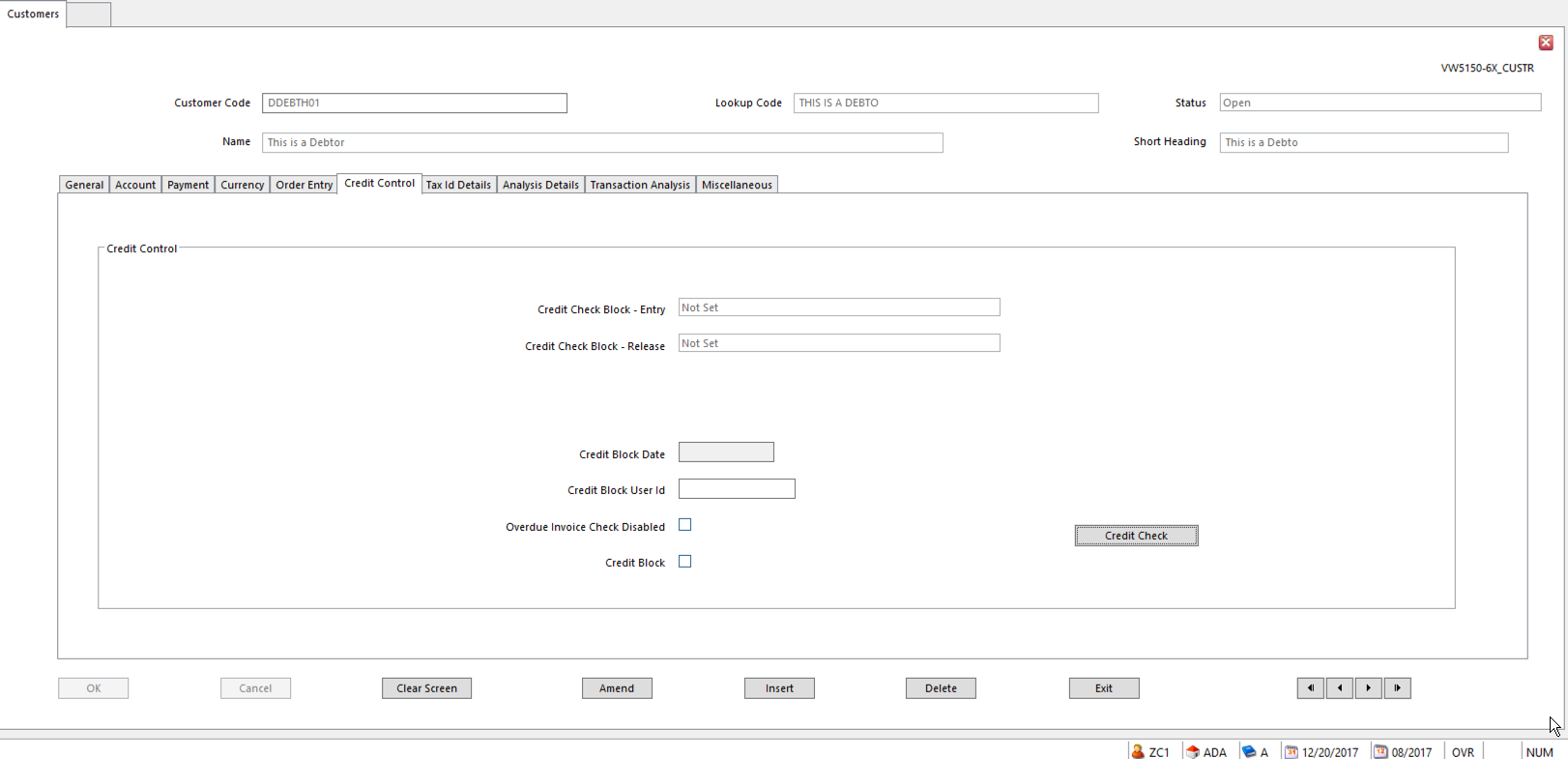 Credit Control		Controls level of warning or restriction applying to Order Entry and Release Stages in Sales Order processing lifecycleApply to both Credit Limit Checking and Overdue Invoice CheckingWarn Only – warning displayed, processing can continueWarn and Block – warning is displayedLine is put onto Credit Hold and Order HoldNo Credit Checking – no Credit Limit Checking on Overdue Invoice Checking is performedBlock Only - line is put onto Credit Hold and Order HoldNot Set – system looks at the equivalent flag on the Sales Type to find appropriate actionCredit Check Block – Entry   Set what happens when a Sales Order line failsCredit Check Block – Release  Set what happens when a Sales Order line fails at the Order Acknowledgement stageCredit Block Date		Date the Credit Block was appliedCredit Block User Id	Id of Operator who set Credit BlockOverdue Invoice Check Disabled	Overdue Invoice Checking can be disabled for this CustomerCredit Block		Set if Customer no longer has any creditCredit Block Date and Credit Block User Id are automatically updated on Customer recordWarning is displayed if a Sales Order is enteredSales Order line is put on Credit Hold and Order HoldCredit Check		Click Credit Check button to display Credit Check Inquiry form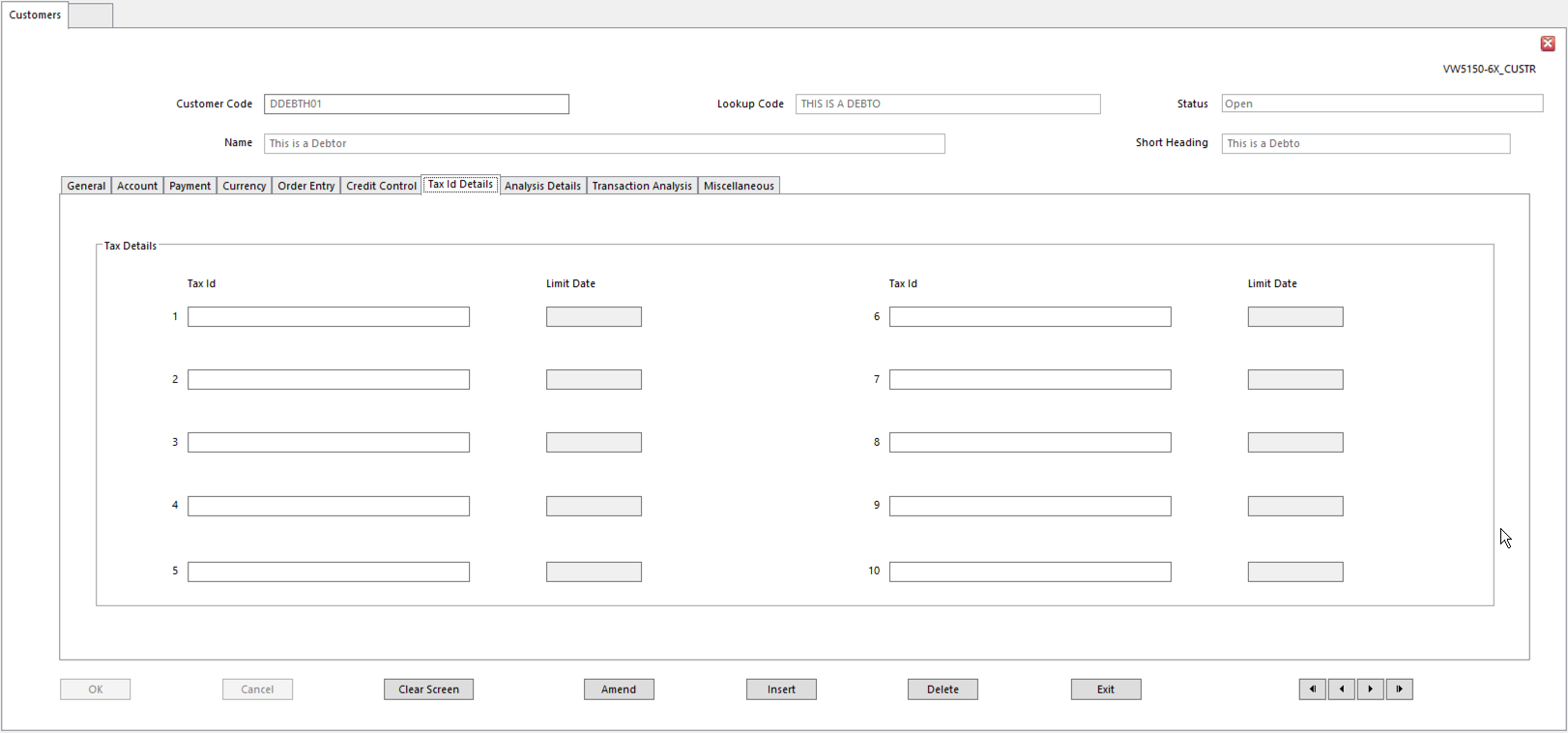 Use to register VAT Registration Codes or other Tax Registration Numbers for Customer, as well as Dates to which each Tax Id applies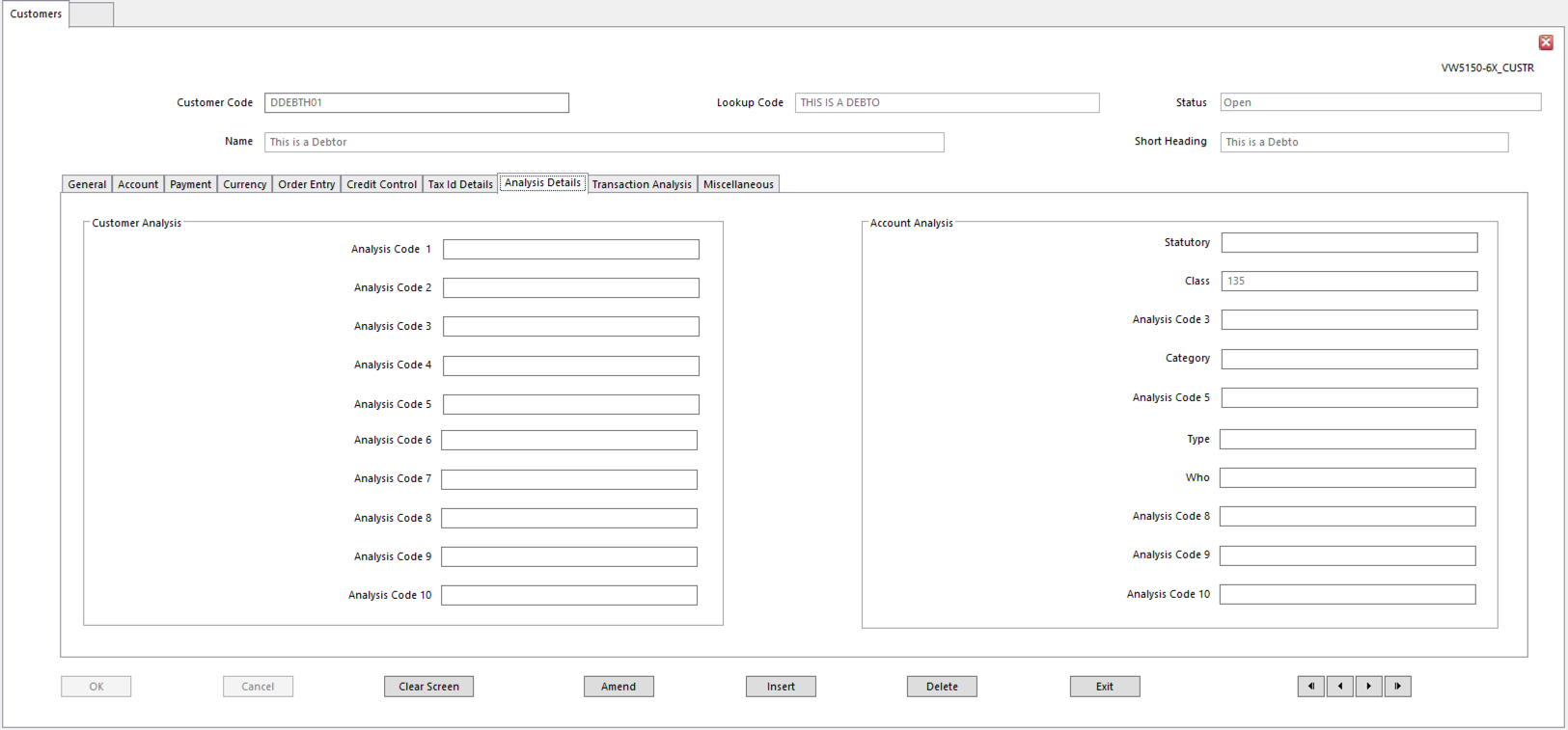 Assign up to 10 Customer specific Analysis Codes, as well as up to 10 Natural Account Analysis Codes.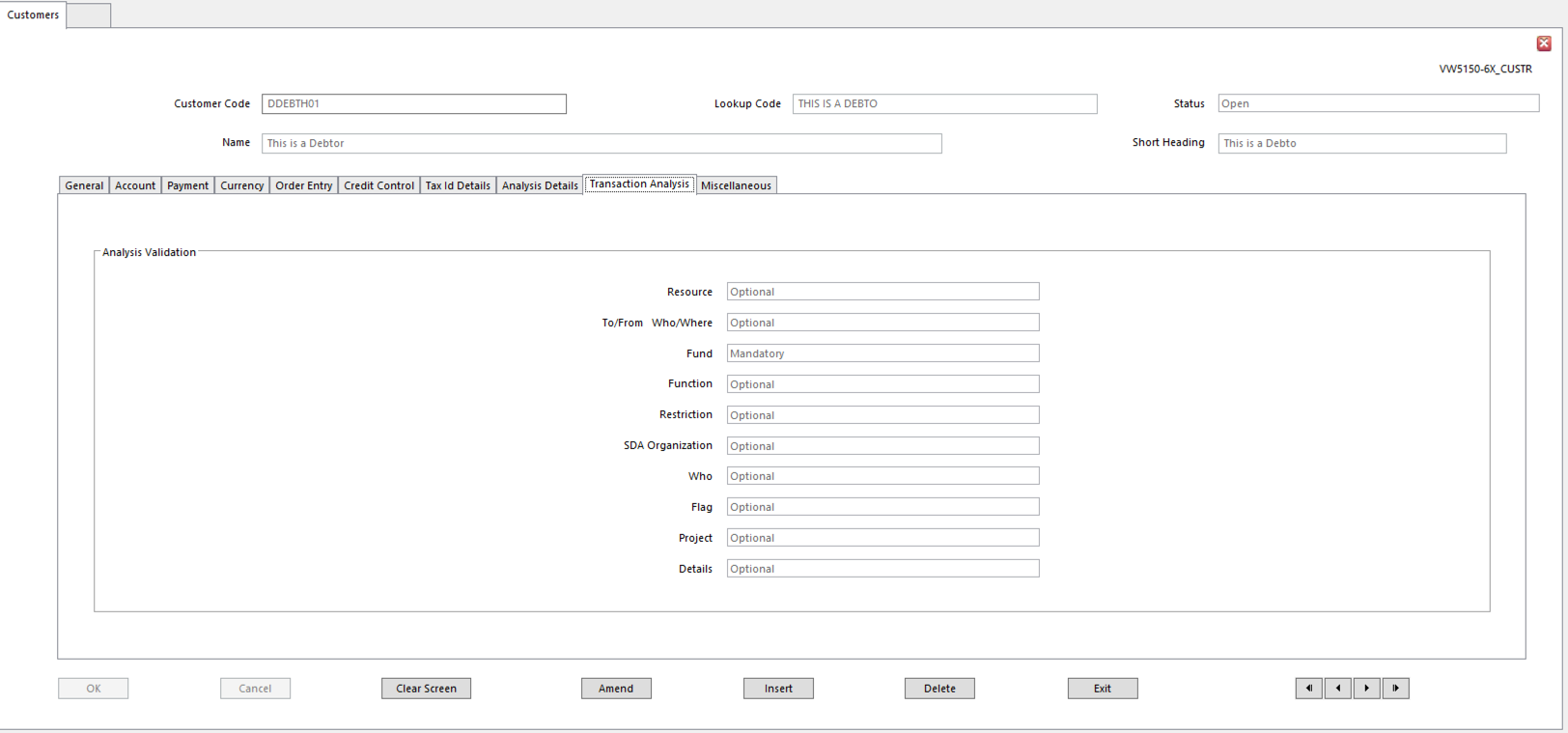 Use Transaction Analysis tab to set MOP settings for the associated Natural Code.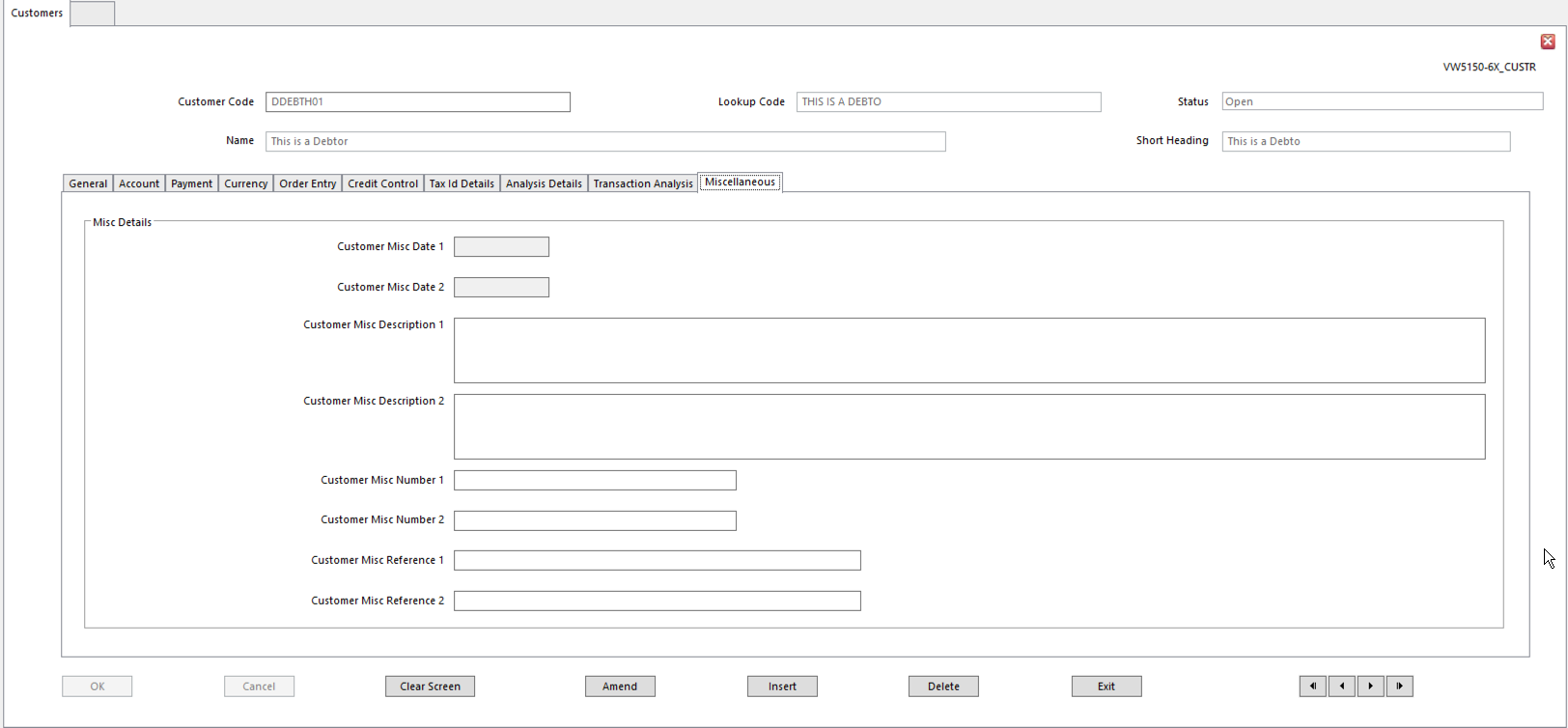 Use these fields to store Additional Data for the Customer.Chart of Accounts – Receivable AccountsIn SunPlus, Natural Accounts are set up at the same time as Customer record. Fill in Account fields in Customer Setup, and the Natural Account will be created. Analyzing Customers, Accounts, and TransactionsReceivables can be analyzed in myriad ways with SunSystems. There can be:Up to 10 Customer Analysis CodesUp to 10 Natural Receivables Accounts Analysis CodesUp to 10 Transaction Analysis CodesManaging Disputes with ClientsCustomer accounts can be Closed or Suspended.Go to the Action menu on the Customer Setup screen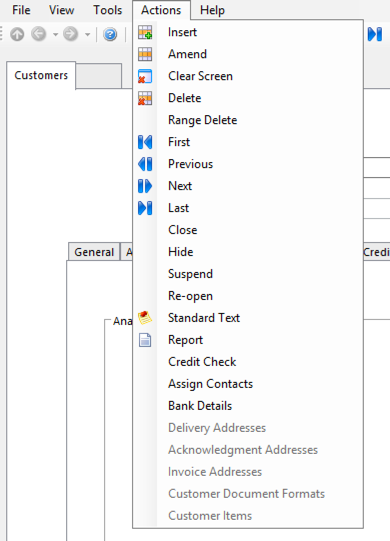 Close			Closed accounts cannot be posted toSuspended		Suspended accounts can be posted to, but warnings will be displayedHide			Hidden accounts will not appear on Inquiries, but are available for Input, Processing, or ReportingRecording TransactionsTransactions can be posted to Receivables accounts using Ledger Entry, Ledger Import, or Order Fulfilment.Receipt transactions can be created automatically by Payment Collection Run. Receipt transactions are generated, posted, and matched automatically.Uncleared TransactionsOpen Item transactions remain on an account until they have been completely paid and matched. This means Uncleared transactions remain on the Receivables statements for as long as necessary.Matching TransactionsAll transactions on Open Item Receivable accounts are held until they are cleared by a payment or a credit note.A Receipt can be matched to an Invoice when the receipt is posted, using Online Allocation associated with Ledger Entry. Or use Account Allocation to match the Receipt to the transaction. Using Account Allocation, mark transactions that have been paid for by Receipt. See Account Allocation for details.Inquiring on ReceivablesUse the Account Inquiry function to view details of a Receivables account.All of account transactions can be displayed, or the search can be narrowed using selection criteria: Exclude or Include Allocated TransactionsSelect particular Allocation MarkersSelect range of PeriodsDisplay range of Journal TypesDisplay range of Journal Sources (Operator Codes)Select transactions by Analysis CodesDisplay range of Currency CodesReceivables ReportsSunPlus offers a full range of Receivables Reports.Payment Collection RunSunSystems can generate a bank payment file of debits to claim from Customers. This file has to be processed by a third-party software package before it can be sent to a bank clearing system.Payment Collection Run uses Payment Profiles to determine currencies and transactions to be included in the run and any selection criteria applied to them. It assembles transactions that have reached or passed Due Dates.Discounts can be given, specifically if payment is made by Direct Debit. Discount Percentages to be given to the Customer can be specified; also, whether the Payment must be immediately processed or when it will fall Due. Payment Collection Run can also be used without producing a bank file. For instance, this might be used for claiming bills or exchange, or settling inter-company accounts.	Payment Profiles SetupUse Payment Profiles Setup to define any number of Profiles. Each Profile can contain different selection criteria, including Account selection, Currency Codes, Due Dates, etc. Set up the Profile before running Payment Collection Run.A different Profile will be used for each type of run. At least two Payment Profiles must be defined: one for Payment Runs and one for Payment Collection Runs.Different profiles can be defined: for instance, to select transactions by currency or bank, or select groups of accounts.A transaction has to meet all selection criteria in a Profile to be included in the Payment Collection Run.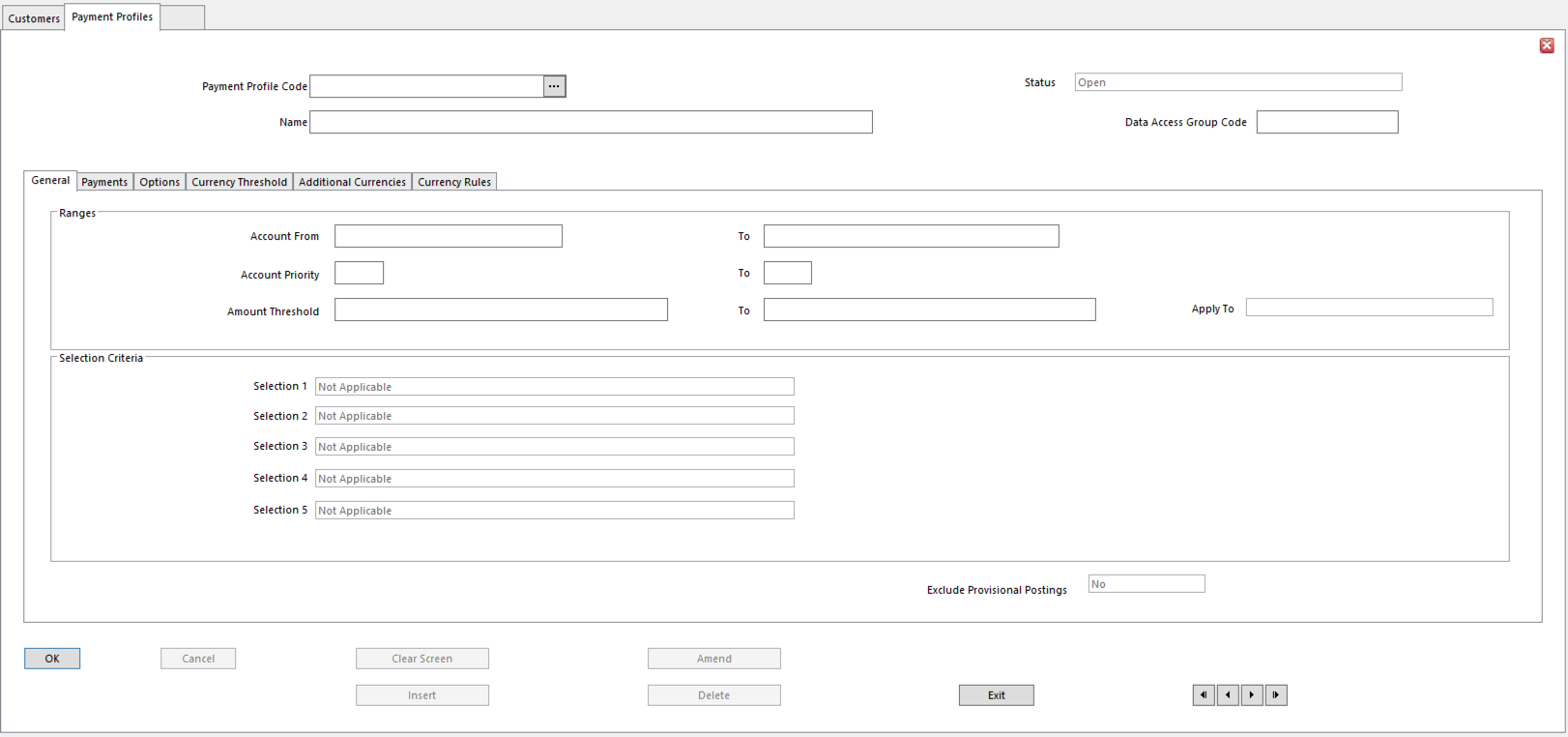 Account Code From/To	Range of accounts for which transactions are considered for Payment Collection (Receivables or Client accounts)Account Priority From/To	Range of Priority Rating Codes to include in Payment CollectionLeave blank to ignore Priority Rating CodesAmount Threshold From/To   Range of values to Include or Exclude transactions for Payment CollectionCan apply to an Account Balance or Transaction Amount, depending on choice set in Apply To fieldIgnore – Amount Threshold range not required (default)Balances –Amount Threshold applies to the account balanceTransactions –Amount Threshold applies to individual account transactionsOnly transactions falling within the range will be selected. All others will be ignored.Selection Criteria		Run time selection criteria – can have up to 5Account CodeTransaction ReferenceJournal TypeJournal SourcePayment LimitAllocation MarkerAccount Analysis CodesLedger Transaction Analysis Codes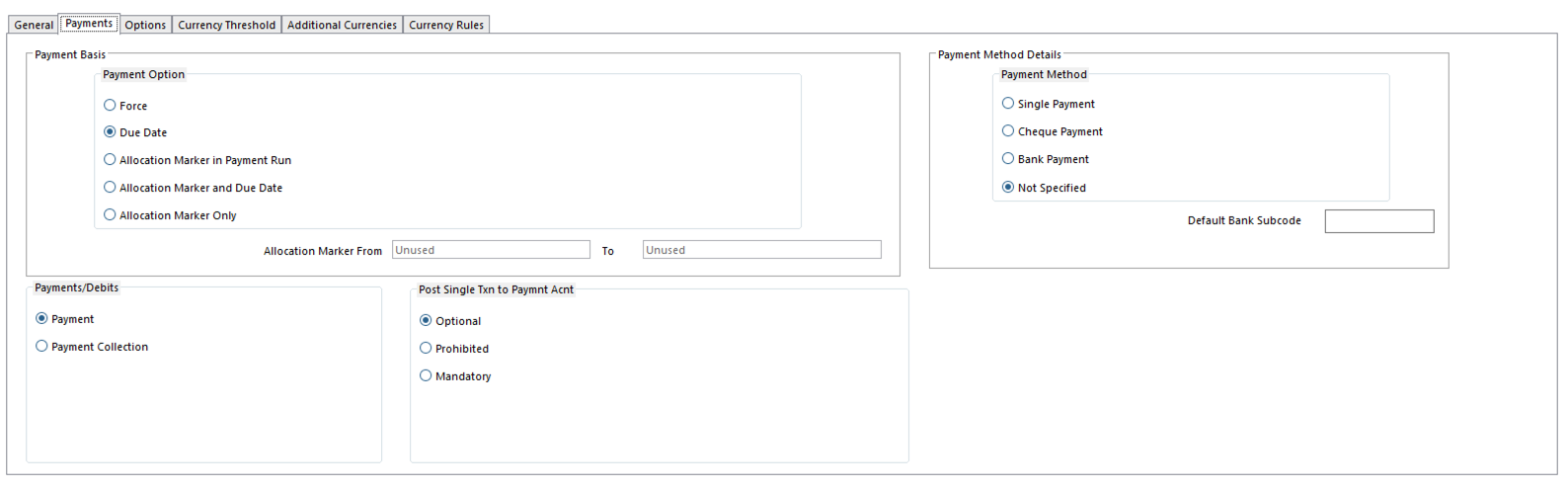 Payment Option		Determines basis on which transactions are selected for paymentForce – selects transactions with Allocation Marker of ForceDue Date – Due Date on or before Base Date for Payment entered at run timeIncludes Allocation Marker of ForceExcludes Allocation Marker of WithholdAllocation Marker –choose Allocation Markers to include at run timeAllocation Marker and Due Date – selects transactions according to range of Allocation Markers and Due DatesAllocation Marker Only –ignore Due DateAllocation Marker From/To   If either Allocation Markers Only or Allocation Marker and Due Date are chosen above, enter the range of Allocation Markers to use as selection criteriaUse this to preset Allocation Markers if same range is required for every runPayments/Debits		Determines if Payment Profile will be used for Payments or Payment CollectionsPost Single Transaction to Payment Account Determines if a single, summarized ledger transaction is posted to Payment or Collection account for Payment or Collection RunMandatory – forces single transaction only to each payment accountProhibited – posts individual payment transactions to the payment accountsOptional – lets choice be made at run timePayment Method	Determines the Payment Method for the Payment ProfileAccounts can only be selected for payment with this Profile if they have this Payment Method selectedDefault Bank Subcode	Bank Subcode for use with this ProfileIf blank and Payment Method is Bank, all Customers or Suppliers are selectedTo print Bank Details on Payment Remittances using Payment Documents, create all Bank Details with SubcodesBank Details without Subcodes are not printed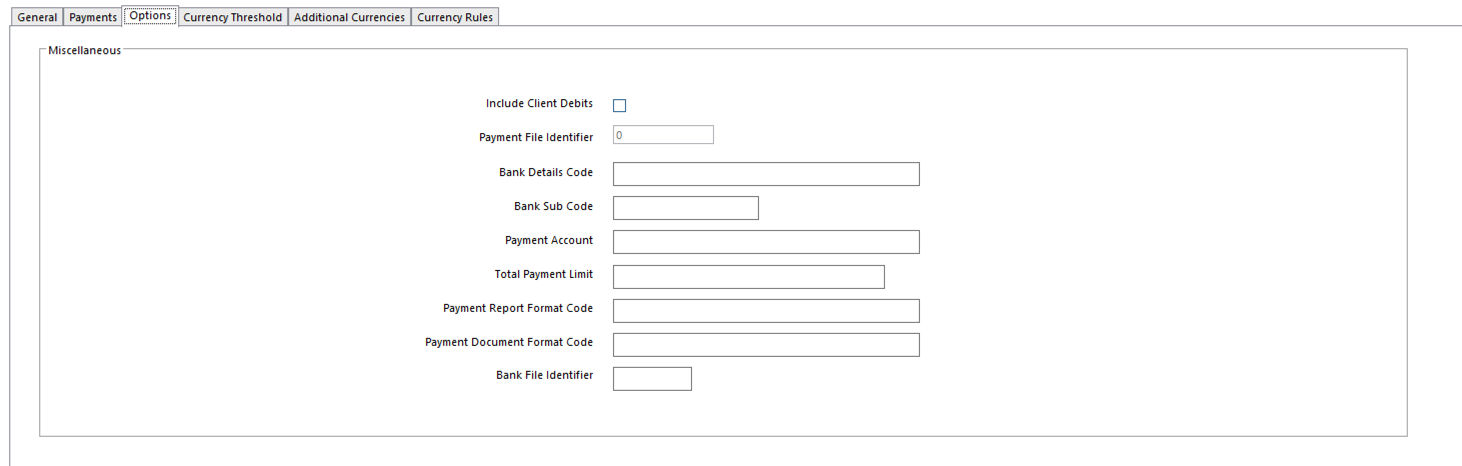 Include Client Debits	Relates only to Payment RunClient transactions with Debit balance are includedPayment File Identifier	Letter (A-Z) or number (0-9) identifying Payment file for ProfileEach Payment file is overwritten when Payment Run or Payment Collection Run are run for the ProfileBank Details Code	Bank Details Record. When a Bank Details Code linked to one of the organization’s bank accounts is entered, the Payment Account field below displays relevant Chart of Accounts record for bank accountA Bank Details record is necessary for Bank Payment MethodBank Sub Code		Subcode, if used, on Bank Details record identified aboveLeave blank if not neededPayment Account	Bank Account to be used in Payment Run or Payment Collection RunTotal Payment Limit	Total payment amount for the Payment RunIf this amount is exceeded, Payment Run is terminated and none of the accounts are paidPayment Report Format Code   Document Format Code to use for Payment Run Details Report This code is MandatoryPayment Document Format Code	Document Format Code to use for Payment documentsBank File Identifier	(Optional) Enter code to be used as default file extension to the bank payment file that is created by Payment Run with this ProfileDefault set here is displayed the first time a user runs a payment with this ProfileDuring Payment Run, user can accept or change the bank file identifier, and subsequent runs with this Profile use the bank file identifier specified in the previous run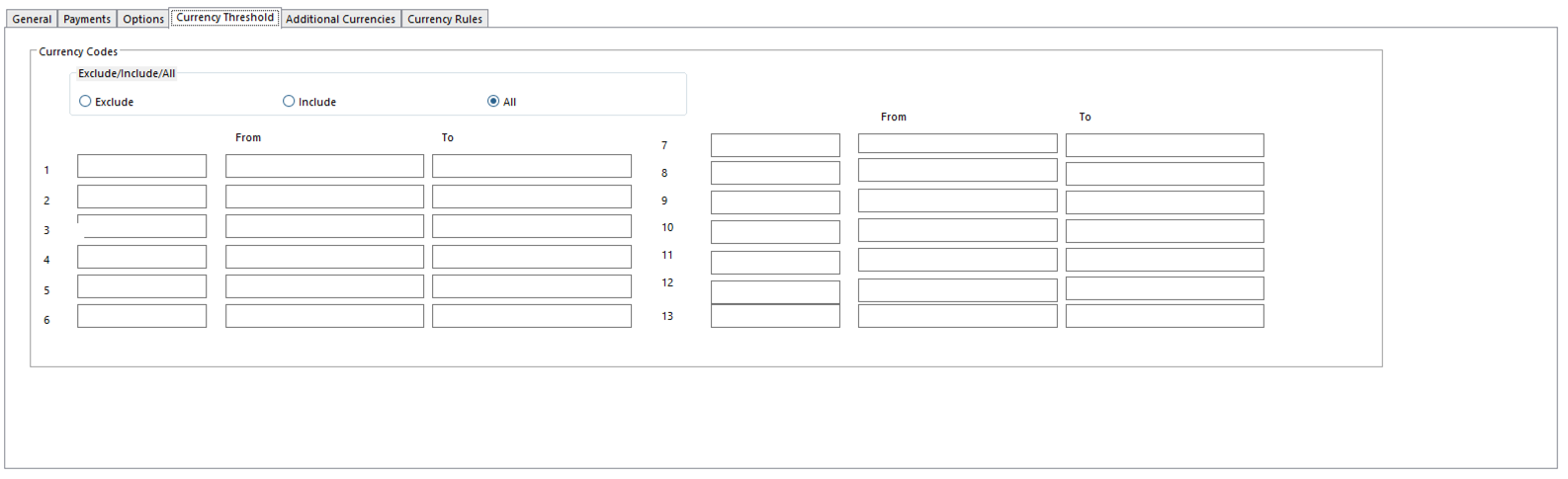 Currency for Payments option in Ledger Setup decides whether payments can be made in Transaction Currency or 4th Currency values. Selected currencies can be Included or Excluded from a Payment Run or Payment Collection Run. Even if payments can be produced only in Base Currency, selected transactions can be Included or Excluded from a Payment Run or a Payment Collection Run.Exclude/Include/All	Indicates if selected Currency Codes will be included or excludedExclude – excludes transactions using selected currenciesInclude – includes transactions using selected currenciesAll – all transaction currencies are considered for paymentCurrencies Codes 1 – 13	Up to 13 currencies can be included or excludedCurrency From/To	Enter range of amounts to be selected by the Profile for the CurrencyLimits amount range for currency as calculated from Base CurrencyAmount fields are ignored with Exclude setting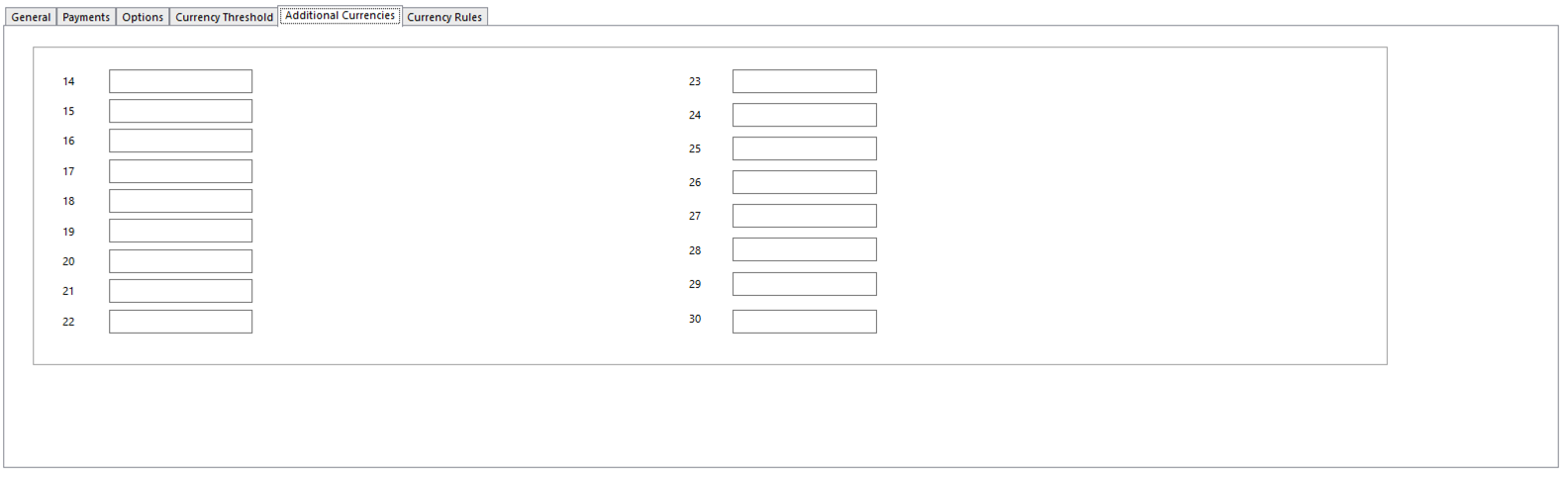 Additional Currencies 14 – 30  Use this tab to Include or Exclude more than 13 currencies 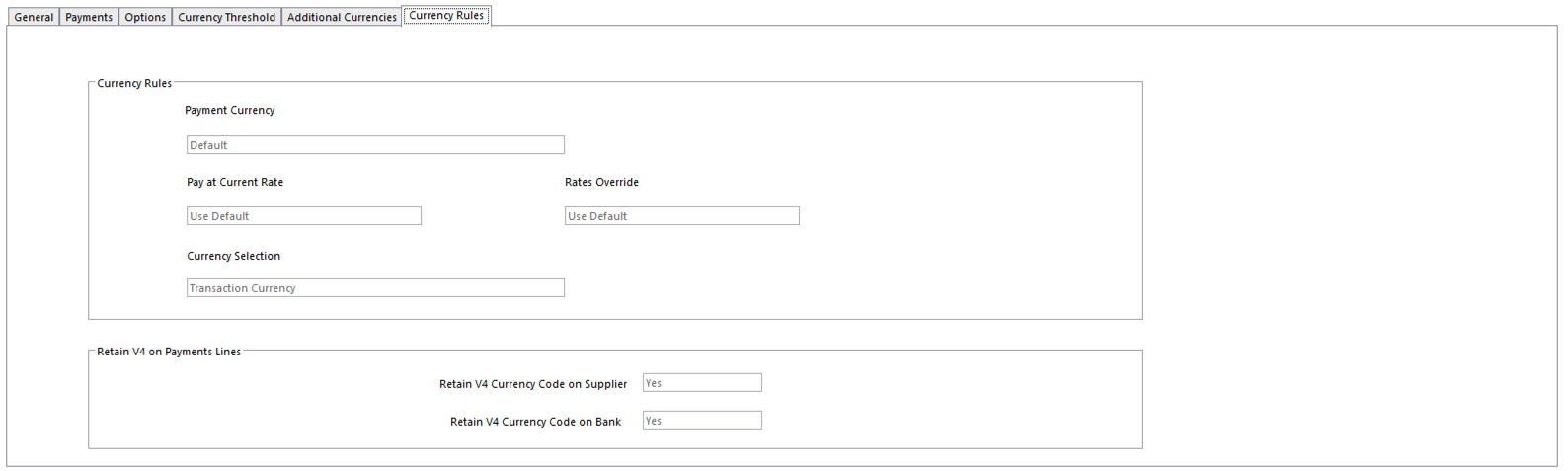 Currency for Payments	In a multi-currency organization, this setting indicates payment or collection settlement by currencies other than Base CurrencyOptions:BaseTransaction4thSet to default to the default setting in Ledger SetupWhichever currency option is selected here, amounts for other currency values are calculated according to Pivot Currency option in Business Unit Setup; for Value 4, if necessary, from 4th Currency Calculate From option in Business Unit SetupPay at Current Rate	In multi-currency organizations, this determines basis for exchange rates to be used for payments and collections.Yes - calculate different currency values during payments and collections using Current Exchange RatesNo - use original exchange rates posted on the source transactions being paid or collectedDefault - use ledger’s default settingIf Ledger Setup option – Pay at Current Rates – is No, Yes cannot be set hereRates Override		Can derived currency exchange rates be overridden during Payment Run and Payment Collection Run?Yes - display Currency Rates Override form during Payments and CollectionsNo - If Rates Override option in Ledger Setup is set to No, Yes cannot be set on any Payment ProfilesCurrency Selection	Determines if Profile currency selections refer to Transaction Currency or 4th CurrencyDoes not refer to Payment CurrencyRetain V4 Currency Code on Supplier   Determines if Value 4 Currency Code is included on payment transaction lines posted to Supplier accountRetain V4 Currency Code on Bank	 Determines if Value 4 Currency Code is included on payment transaction lines posted to the bank accountPayment Collection RunPreparing for Payment Collection RunIdentify type of transactions to be selected for Payment or CollectionFor example, All outstanding Invoices due for payment todayOnly most critical SuppliersOnly Payments Due in a particular currencyAssign Payment Stamps if using payment stamps to group transactionsIdentify Payment ProfilePreview Payments or Payment Collections to be sure the correct transactions will be paid or collectedPreview: set Post Transactions to No on Payment Run or Payment Collection RunProduces Payment Run Details Report listing transactions selected for inclusionInclude or Exclude transactions for Payment or Collection by altering selection criteriaPayment Run or Payment Collection Run will:Use selection criteria to assemble transactions due for Payment or CollectionProduce Payment Collection Run Details Report listing or summarizing account transactions selected for Collection and showing total number and amount of Collections being generatedCreate Payment file containing all Payment Collection Details Produces required Payment Documents supporting Payment CollectionsGenerates/posts ledger transactions to record each Payment collected on Receivables or Client accounts, Settlement Discounts taken, and Tax Adjustments on the DiscountAllocates Payments against the transactions collected using Allocation Marker PaidPrevents reselection for collection and allows archivingAllocation Reference, Period, Date are entered on both sets of transactionsOptionally, produces Bank Transfer file, if Payment Method is BankInitiating a Payment Collection RunSelect Payment Collection RunSelect Payment Profile and click EnterEnter the following Payment Collection Run form detailsProfile Run Time Selection CriteriaLedger posting account detailsIf Payment Method is Bank, Payment Collection Run Bank Transfer dialog will appearEnter Bank Transfer File detailsFrom Action menu, select Amend Consolidation if payment should not be consolidatedOr if Analysis Codes should be entered against Payment transactionFrom Action menu, select Amend to alter Payment Collection Run selection detailsFrom Action menu, select Print to initiate Payment Collection processDocument Format Runtime Parameters form will be displayed, to allow control of the production of Payment Collection Run Details ReportEnter required options and click OKPayment Profile is checked for Currency Rules settings: the Collection may require conversion for one or more currency valuesDepending on Override Rates option, Currency Rates Override form may be displayed, verify Exchange Rates for each currency; modify as requiredEnter Realized Gains/Losses Account(s)Click PrintPayment Collection process will beginPayment Collection Run Details Report is produced; Postings are generated if Post Transactions option is YesPayment files are produced as appropriateIf Post Transactions is Yes and Payment Documents are required, Payment Documents form will be displayedUse to produce physical payment documents, such as Remittances
Payment Collection Run Form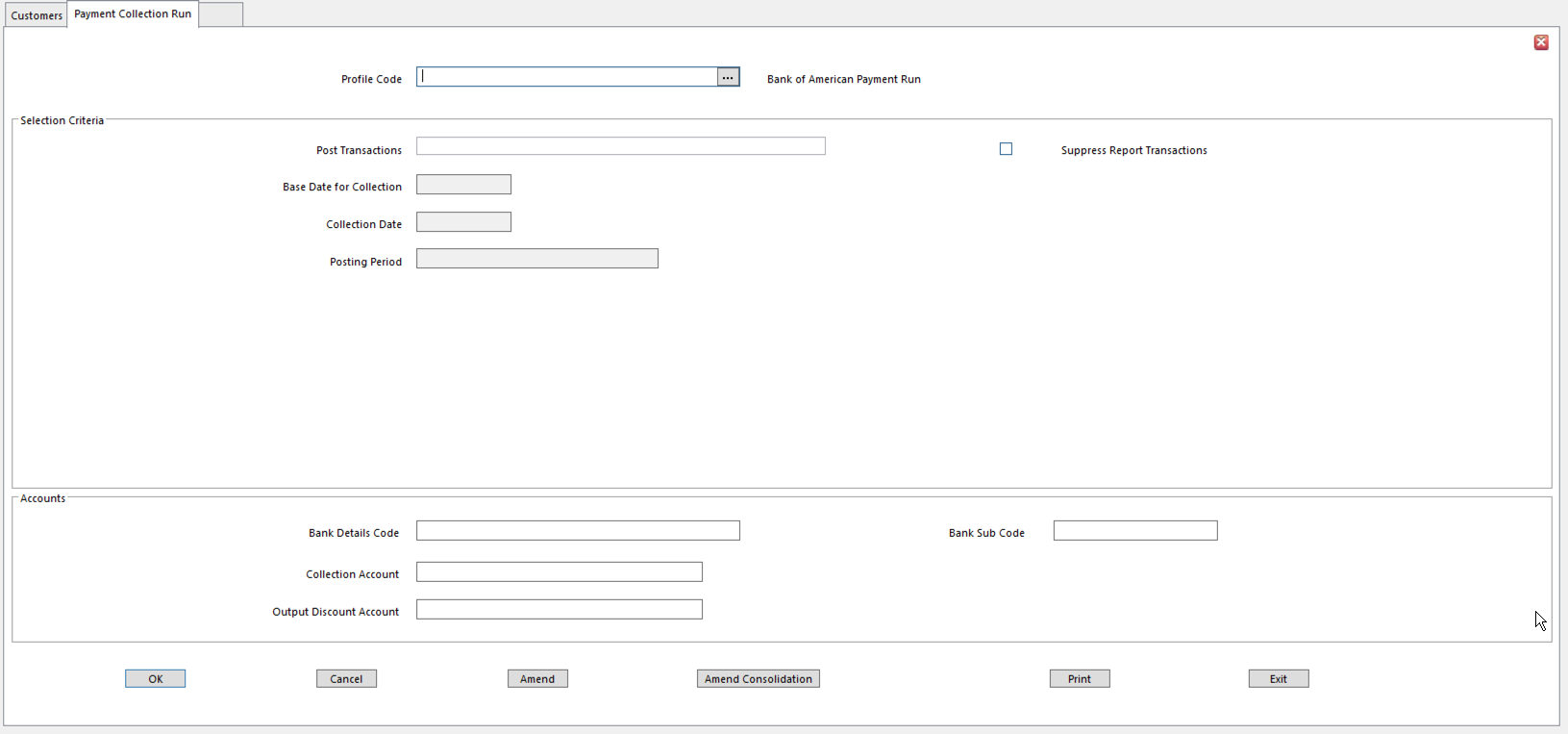 Profile CodePost Transactions	Yes – generate/post Payment Collection transactions, produce Payments file, set Allocation Marker to Paid on selected transactions, produce Payment Run Details Report, and (optionally) produce Bank Transfer fileNo - produce Payment Run Details Report showing items selected for CollectionSuppress Report Transactions   Select to summarize transactions on Payment Run Details ReportIf blank, Payment Run Details Report shows payment and discount allowed on individual transactionsIf chosen, Summary Report is produced showing total amount for collection from each accountBase Date for Collection	Transactions with Due Dates on or before this Date are includedCollection Date		Transaction Date for debit transactions generated during this RunDefault is TodayPosting Period		Posting Period for transactions generated during this RunDefault is Current PeriodSelections 1 – 5 From/To	Up to 5 Run Time Selection Criteria may be displayedThese are determined by Payment ProfileBank Details Code	Bank Details code for organization’s own bank accountMandatory for collections with Bank Payment MethodBank SubcodeCollection Account	Chart of Accounts code for posting balancing bank transactionsNormally this is a Bank AccountMemo accounts cannot be selected Account can be set up on the ProfileIf collecting payments in more than one transaction currency, Collection Account identified for each currency is usedIf a collection account has not been defined for a currency, the account entered here is usedOutput Discount Account	Chart of Accounts code for posting balancing transactions for 	generated discount for creditsCannot be a Memo accountReconciliationsReconciliation Manager is used to automatically or manually Match and Reconcile transactions in the Ledger. Use Reconciliation Manager for:Bank ReconciliationsInter-company ReconciliationsDebtor/Creditor Payment MatchingReconciliation Manager uses predefined criteria to match and reconcile two sets of transactions. Transaction Sets are defined as separate reconciliation accounts. Selection and matching criteria are defined in a Reconciliation Profile. Reconciliation StepsDefine a Reconciliation Profile to identify a reconciliation requirement and determine the transaction selection criteria (1-time step)Define two Reconciliation Accounts to identify two sets of transactions to be Reconciled (1-time step)Run Reconciliation Manager using Reconciliation Profile to match and reconcile the transactionsReconciliation ProfilesReconciliation Profile identifies a reconciliation or matching requirement. One scenario: to use Reconciliation Manager to Reconcile bank statements and also to match debtor receipts to invoices, define separate Reconciliation Profiles for each. The Reconciliation Profile determines the transaction selection criteria and the matching criteria for the reconciliation process. 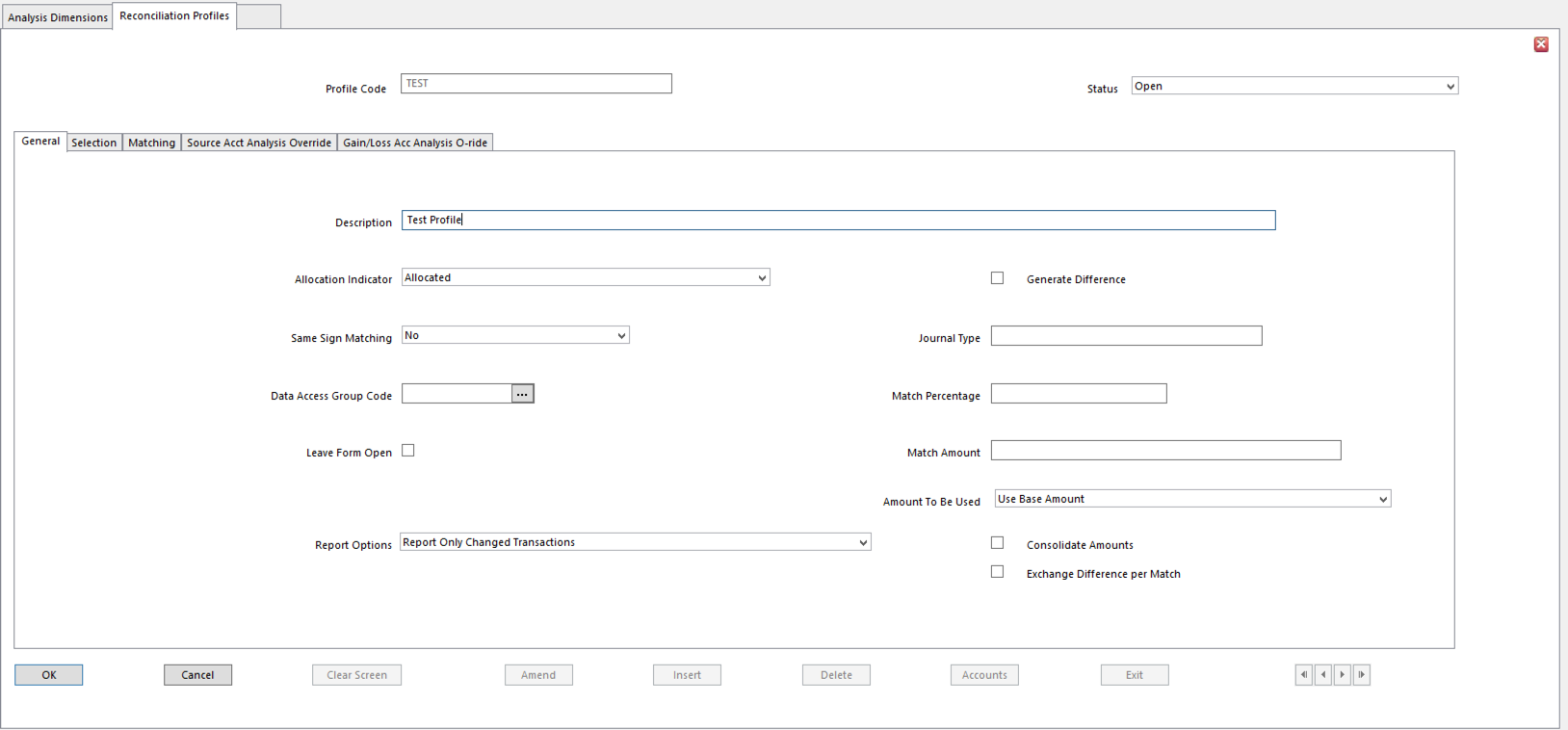 Profile CodeStatusDescriptionAllocation Indicator	Choose Allocation Indicator to assign to reconciled transactionsOptions:AllocatedCorrectionWithheldForcedReconciledNot AllocatedAny numeric Marker 0 to 9For example, if Profile matches payment transactions against invoices on a debtor account, assign Allocated MarkerProfile matches bank account transactions to the bank statement details, assign Reconciled, etc.Allocated and Correction Markers can only be assigned when reconciling transactions on the same account with opposite signsTransactions marked Allocated, Reconciled, or Correction have to balance before the details can be postedGenerate Difference	Determines if Exchange Gain/Loss differences are calculated and posted to Exchange Gain/Loss accountsExchange Gain/Loss accounts are identified in Reconciliation Account detailsSame Sign Matching	Determines how transaction sign is used to determine if transactions reconcileYes - match transactions with same signFor instance, on Bank ReconciliationsNo - match transactions with opposite signs For instance, to match payment and invoice on a debtor or creditor accountNot Applicable - if transaction amount sign is irrelevant to the matching processFor instance, if transaction amount is not a matching criterionJournal Type		Determines Journal Type assigned to journal transactions generated when manually Reconciling transactions using this Reconciliation ProfileData Access Group CodeMatch Percentage	Percentage Tolerance allowed between matching transaction values Transactions are matched if difference in transaction amounts is within the percentageIf a percentage is entered, an amount field must be selected as one of the Matching CriteriaLeave Form Open	Tick for Reconciliation Manager form to stay open when Reconciliation process for Profile has been completedMatch Amount		Tolerance amount allowed between matching transaction values Transactions are matched if difference in transaction amounts is equal to, or less than, this amountIf an amount is entered here, an amount field must be selected as a Matching CriteriaMatch Percentage and Match Amount are ignored if Consolidate Amounts option is setAmount to be Used	Determines currency in which Reconciliation Totals are displayed at top of the Reconciliation Manager formThis is currency in which reconciled values must balance before posting  Whatever is entered here updates the Match Criteria, as detailed in the matching section belowRegardless of Currency Value used for determining the match, Base Currency amounts are always balancedValue 4 amounts are balanced according to Currency Amount Balancing settings in Business Unit SetupResulting differences are generated according to settings on Reconciliation Account recordsCurrency differences are never generated into Transaction CurrencyEach transaction can hold a different Value 2 currencyNOTE	Generation of balancing entries is only applicable to Allocations or Corrections, not to Reconciliations.Report Options	Determines whether a report will be generated, and if so, what 	transactional details are included in the reportNo ReportReport Only Changed TransactionsReport all TransactionsConsolidate Amounts	Determines if Auto Reconcile consolidates values of matching transactions, for example, to match several smaller value transactions against a single large value transaction. Amount field is automatically selected as a Matching CriteriaExchange Difference per Match	Determines if Exchange Differences are calculated by Reconciliation Manager for each match found within Matching CriteriaIf set, system calculates Exchange Difference for each set of matching transactions and copies analysis from the transaction with the lowest Base value in the matched pair of transactionsWhere duplicate transactions are found, they are omitted from the matching process.If not set, system consolidates all Gains/Losses and posts the balance to Gain/Loss and Source accountsThis option can only be used if Generate Difference is selected, and it can only be used when matching credit transactions against debit (or vice versa) within the same account of the same Business UnitWhen selected, Exchange Differences are only generated when Auto-Reconcile is selected in Reconciliation Manager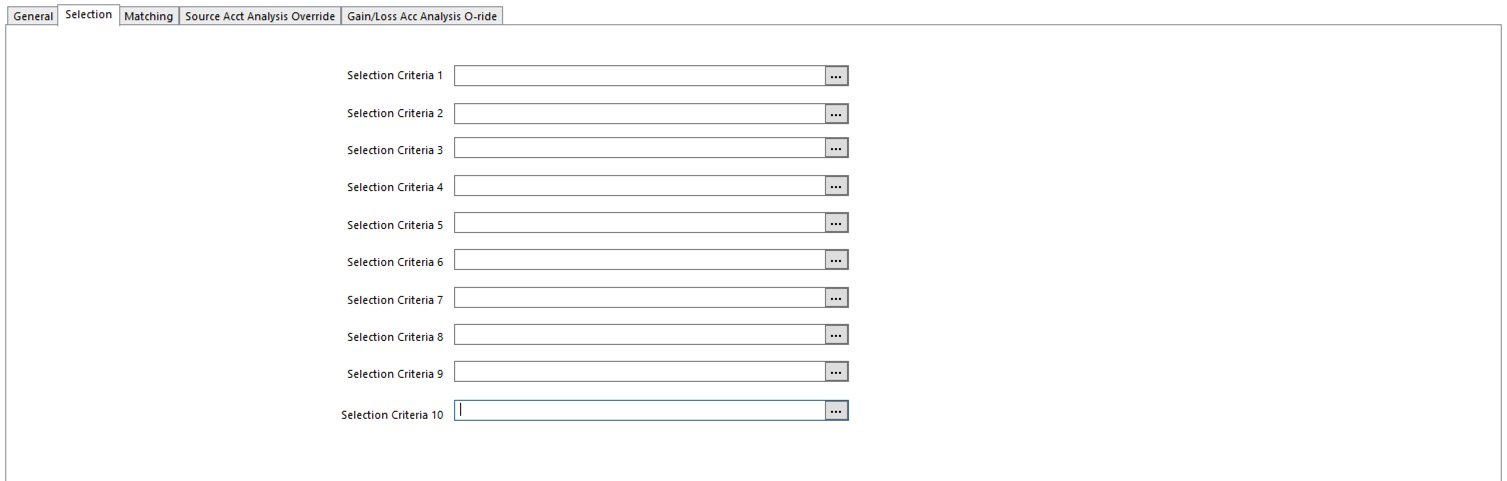 Choose up to 10 Selection CriteriaTransactions must meet all selection criteria before being considered for ReconciliationSelect any of the following: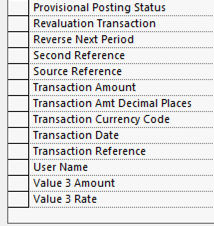 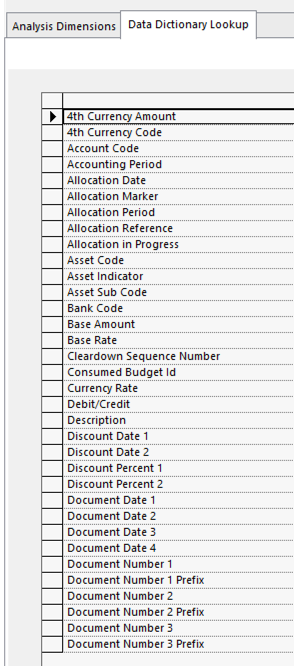 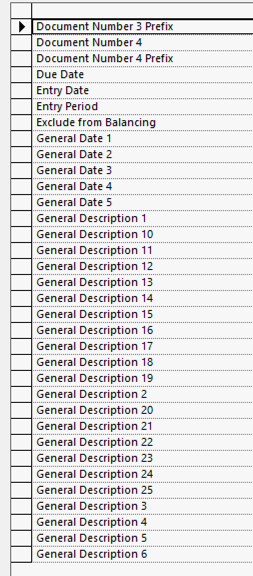 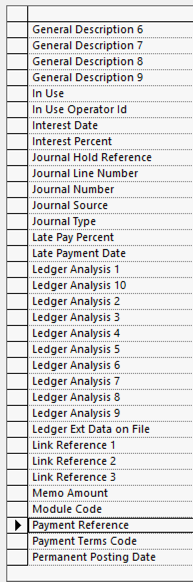 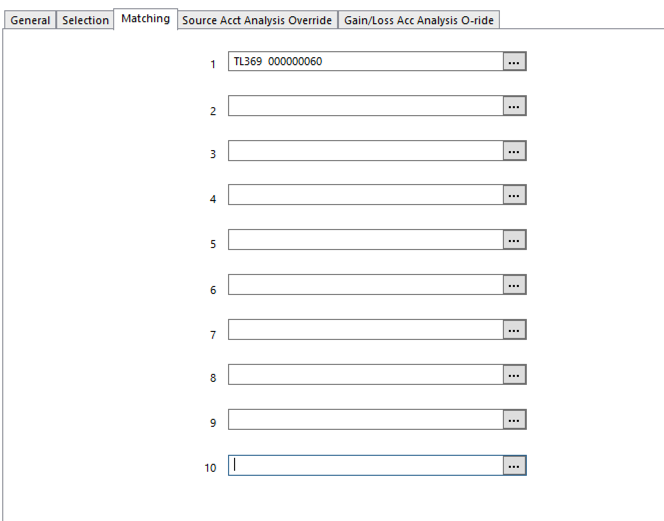 Use fields on Matching Tab to identify data items that must match on selected transactions for them to be Reconciled by the automatic Reconciliation process. For example, you might want to match transactions on Transaction Reference, Amount, and Ledger Transaction Analysis Code 1During automatic Reconciliation, transactions extracted for Reconciliation Accounts are searched for transactions containing the same data in the Matching Criteria fieldsThese transactions are Matched and ReconciledSource Account Analysis Override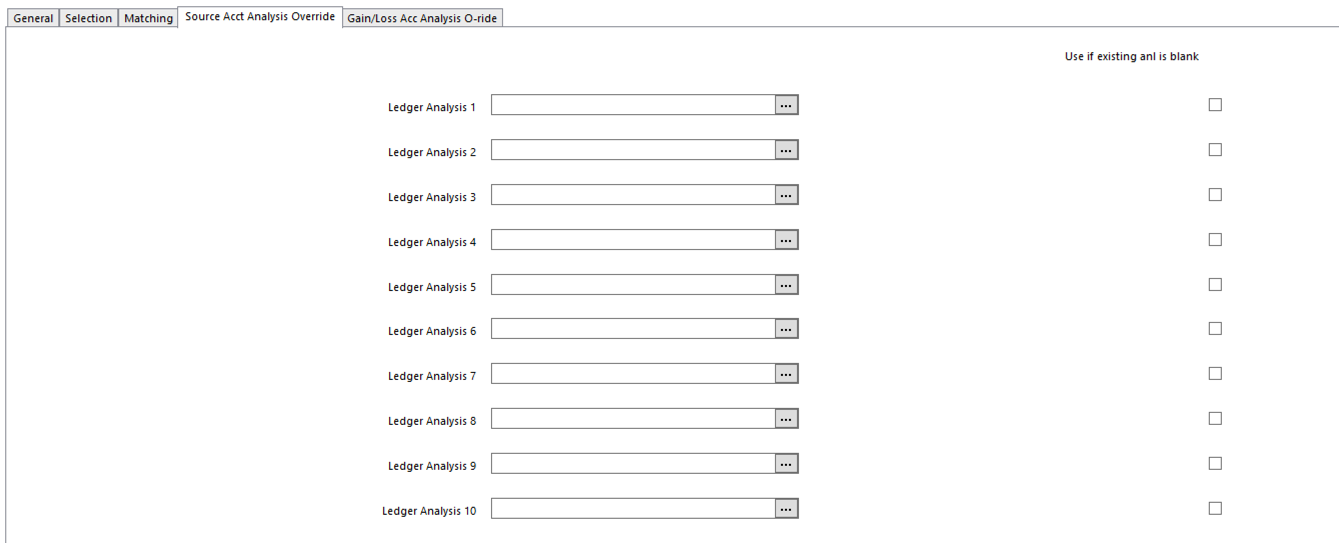 Transaction Analysis Code Overrides only apply if Exchange Difference per Match option is 	selected, and only apply to Auto-Reconcile processing.Settings on this tab override default Transaction Analysis Codes that apply if Exchange Difference transactions (per match) are generated for Reconciliation ProfileAnalysis Code Overrides 		defined here apply to Exchange Difference transactions that post to 		Source accountDefault Analysis Codes for Exchange Difference Source Transaction are taken from transaction 		in the matched set containing the lowest Base Currency ValueLedger Analysis 1 to 10	Select Analysis Code to be used if default Analysis Code is not 	provided on Source transactionLeave blank to use default codeEnter “-“ (hyphen) to remove any default code and leave the Analysis Code blank on Exchange Difference transactionsUse if existing anl is blank	  Check if Analysis Code is only to be used when Analysis Dimension is blank on Source transactionGain/Loss Account Analysis Override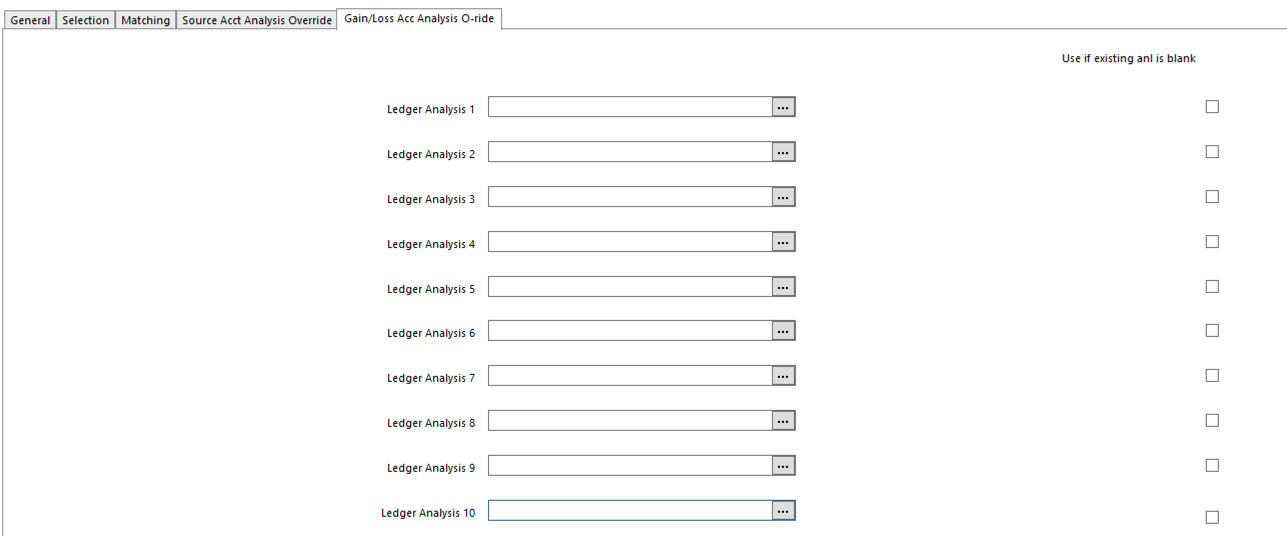 These Transaction Analysis Code Overrides only apply when Exchange Difference per Match option is selected, and only apply to Auto-Reconcile processing.Values on this tab are used to override default Transaction Analysis Codes applying if Exchange Difference Transactions (per match) are generated for Reconciliation Profile. Analysis Code Overrides defined here apply to Exchange Difference Transactions that post to Gain/Loss account.Default Analysis Codes for Exchange Difference Gain/Loss transaction are taken from the transaction in the matched set that contains the lowest Base Currency value.Ledger Analysis 1 to 10	Select Analysis Code to use if default Analysis Code is not provided on 	Source transactionLeave blank to use the default codeEnter “-“ (hyphen) to remove any default code and leave the Analysis Code blank on Exchange Difference transactionsUse if existing anl is blank	Check if Analysis Code will be used when Analysis Dimension is blank Source transactionReconciliation Accounts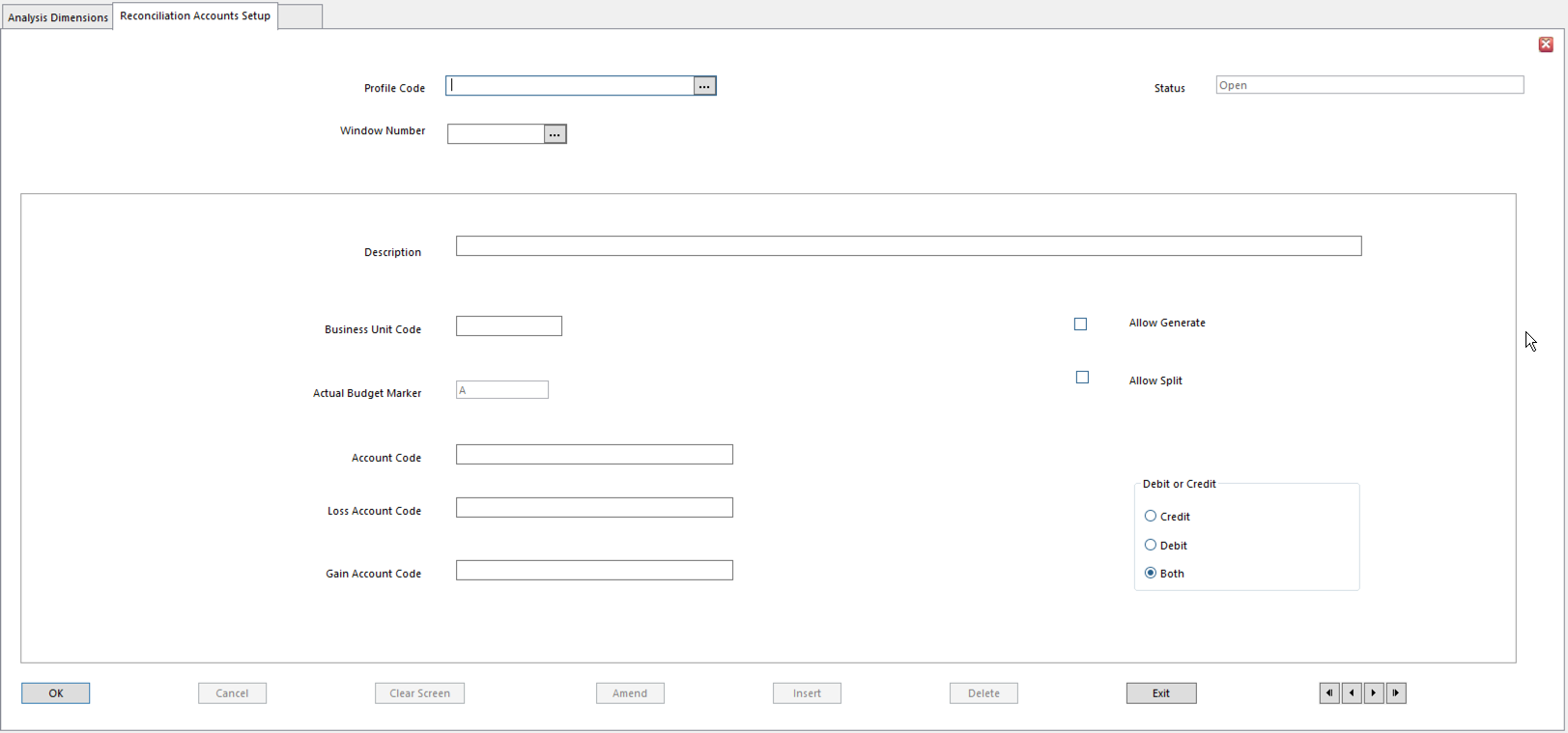 Reconciliation Accounts function is used to identify a set of transactions to be reconciled in Reconciliation Manager. Two Reconciliation Accounts must be defined for a Reconciliation Profile. For example, if the Reconciliation Profile will be used to reconcile bank account transactions against the bank statement, two reconciliation accounts would be required as follows:One to retrieve the transactions posted to the bank accountAnother to retrieve bank statement transactions (must be loaded into SunSystems)TIP	Bank statement transactions are typically posted to Budget Ledger as budget transactions to the bank account.The two sets of transactions are displayed in the top and bottom sections of the Reconciliation Manager window. For each Reconciliation Account, you must determine whether the transactions appear in the top r bottom part of the window.Profile CodeWindow Number		Section of Reconciliation Manager where transactions are displayedWindow Number 1 - Top part of the formWindow Number 2 - Bottom part of the formDescriptionBusiness Unit Code	Business Unit for the transactionsUseful for inter-company ReconciliationAllow Generate		Setting decides if journal transactions are generated as part of Reconciliation processFor example, can Exchange Gain/Loss postings be generated automatically?Actual Budget Marker	Ledger from which account transactions are extractedAllow Split		Determines if a transaction can be splitFor instance, to Allocate only part of a transaction’s value, Split the transactionAccount Code		Account Code from which transactions are extractedLeave blank to select Account at run timeLoss Account Code	Account where Exchange Losses, or Net Gains/Losses, are postedOnly required if Generate Difference option is set in the Reconciliation ProfileIf Use Transaction Amount option is set in Reconciliation Profile, the Transaction Currency Amount is used as the matching amount and the system generates Gain/Loss transactions to balance Base Currency Amounts, if necessaryGain Account Code	Account where Exchange Gains are postedOnly required if Generate Difference option is set in Reconciliation ProfileIf Use Transaction Amount option is set in Reconciliation Profile, the Transaction Currency Amount is used as the matching amount and the system generates Gain/Loss transactions to balance Base Currency Amounts, if necessary.Exchange Gain/Loss Post Rule setting in Ledger Setup determines the use of this accountIf Exchange Gain/Loss Post Rule is set to Gains only, or Separate Gains and Losses, any Gains are posted to this accountDebit or Credit or Both	Use to restrict, if necessary, transactions selected to either debit or credit transactions only, or bothFor example, if matching transactions for a debtor account, you might want to display the debit transactions in the top window and the credit transactions in the bottom windowReportsReports in SunSystems can be run in several ways:Report Shortcut menu item or favorite menu Action menu of a system formSunSystems process, for example, Payment RunReport Manager by selecting a report in the StoreRegardless of how the report is run, the type of output can be chosen:ViewPrintStoreOr any combination of the threeViewIf the View option is chosen, the report is immediately displayed onlineIn a separate browser windowCan be PrintedPrintIf Print is chosen, the report is immediately printed and then deleted from the systemStoreIf Store is chosen, the report can be viewed or printed at any time, using Report ManagerStored report is saved as an output file set in the report parametersReports can be Stored instead of, or in addition to, Viewed or PrintedReport ParametersReport parameters may need to be entered in the Parameter Editor or the Document Format form, or both. This depends on settings built into the specific report.Entering Document Format Run Time Report ParametersDocument Format Runtime Parameters is used to enter parameters for a report to be produced when it is requested by another SunSystems form. This happens in two cases:When the report is automatically produced by a functionWhen the report is requested from within a SunSystems function by selecting Report on the Action menuNOTE	A Document Format must have been defined using Document Formats Setup for the report to be produced.Action MenuMany SunSystems functions include a Report action. Use this to produce a report from inside the function, without having to select it from a menu.This is particularly good for static data functions. Immediately after data has been updated, the static data report can be printed.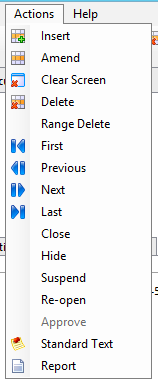 Go to Action menu on the toolbarSelect ReportEnter general report parameters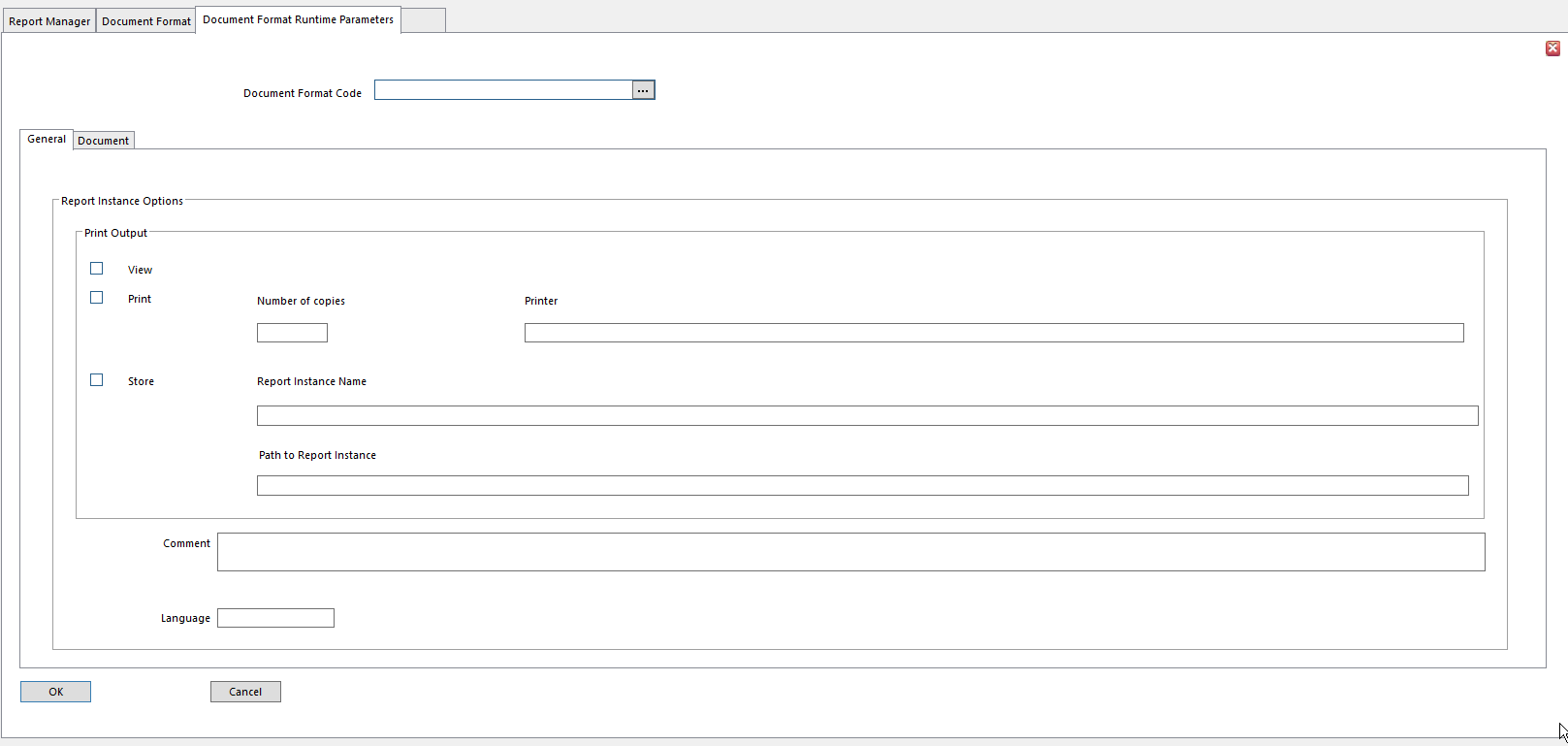 Click Assist button at the right of Document Format Code field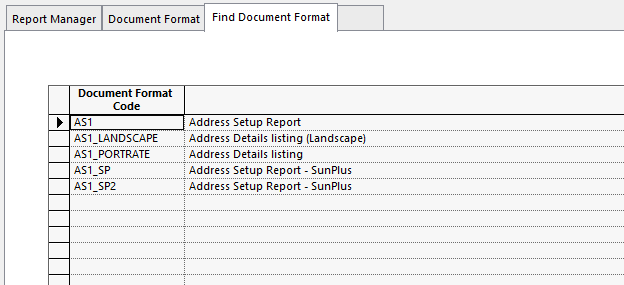 Select the report from the list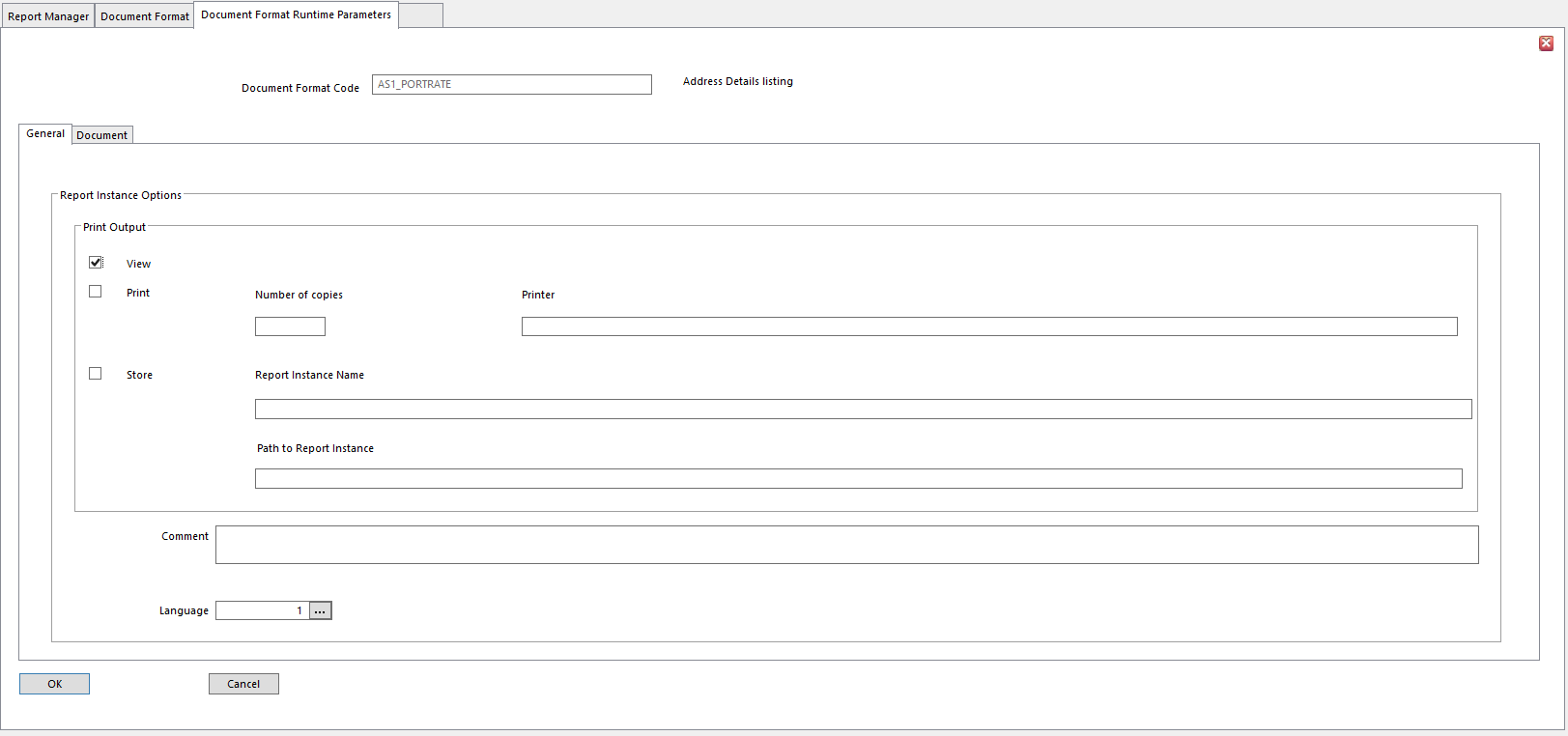 Document Format Code	Document Format for chosen reportId’s report and defines many of the report’s parametersGeneral Tab		Default settings can be overriddenView			Display the report onlinePrint			Print the reportNumber of Copies	Number of copies to be printedPrinter			Enter path and name of printer for this reportStore			Save the report in a fileReport Instance Name	Name of file to be produced for storagePath of Report Instance	Path to report instance entered in Report Instance Name aboveDefault is My Reports/Output folder in Report ManagerComment		Comment relating to reportFor example, printing instructionsPrinted on front page of reportLanguage		Language in which document or report will be producedDocument Tab 		Information only applies if Document Format is being used for documents that require special stationery, draft, final prints or copiesPrint Type		Type of report to be producedInitial PrintSupplementary PrintReprintPrint OptionsFinal Print [Initial or Supplementary Print]Determines if this is the final printing of the reportPreviously printed lines [Supplementary only]Supplementary Print Type determines if lines printed on previous versions of report should be included in this reportIf not set, only additional print lines that were not included on previous versions are printedOnly used for Order Fulfilment. For ledger-based documents, all previously printed lines for selection criteria are reprinted, regardless of the setting of the Previously Printed Lines Print OptionMark as copy [Reprint only]If Print Type is Reprint, this option indicates that this report is a reprint of a previous printThis is particularly important when reprinting documents such as invoicesPrint Test Page		Set to print a test page prior to the actual printA test page contains all report headings and prints ‘XXX’ in place of report valuesIt allows review of the format of the report that would be produced, without actually running the reportUseful if printing onto preprinted stationery and need to ensure the paper is aligned correctly, or are unsure of the information that appears on the reportDocument Date		Date to appear on printed documentsClick OKEnter Parameters Using Parameter Editor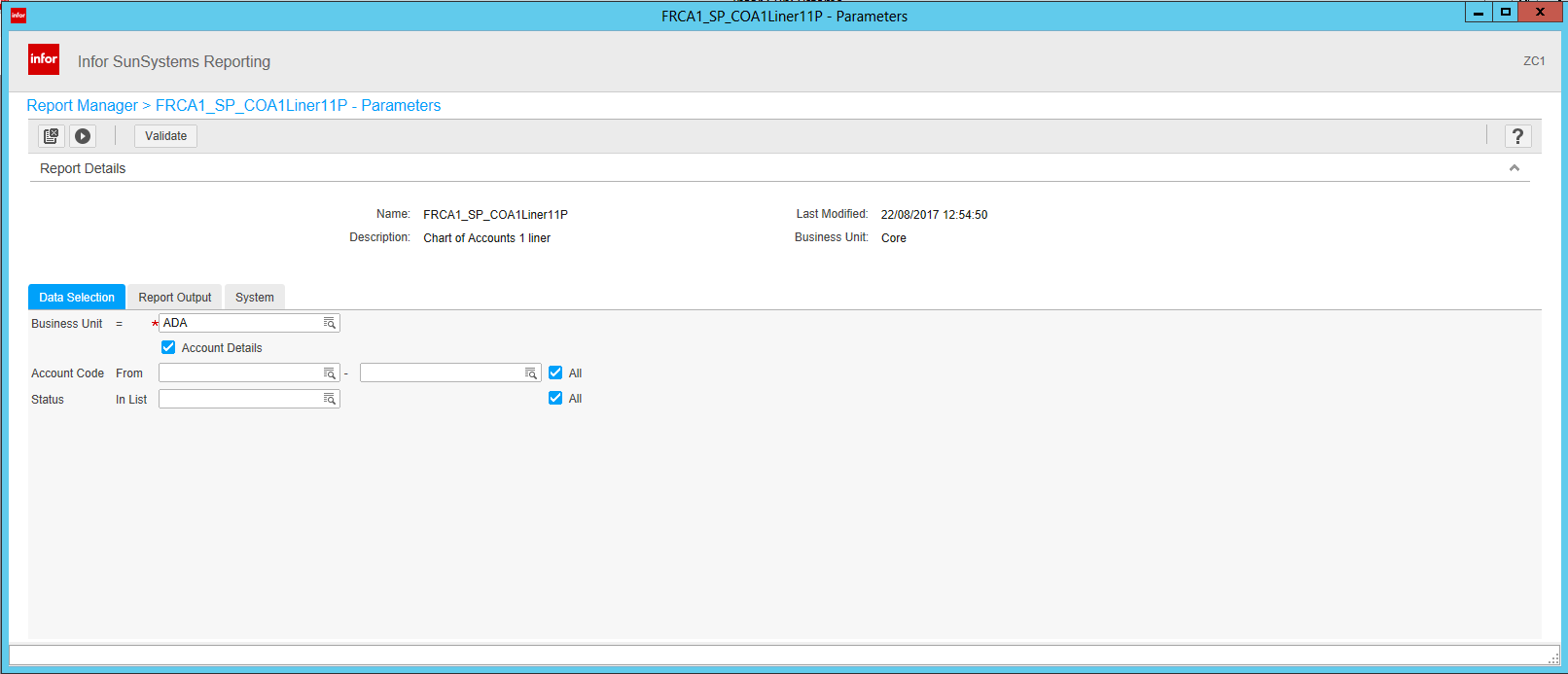 Use Parameter Editor to establish parameters required for the report Report Manager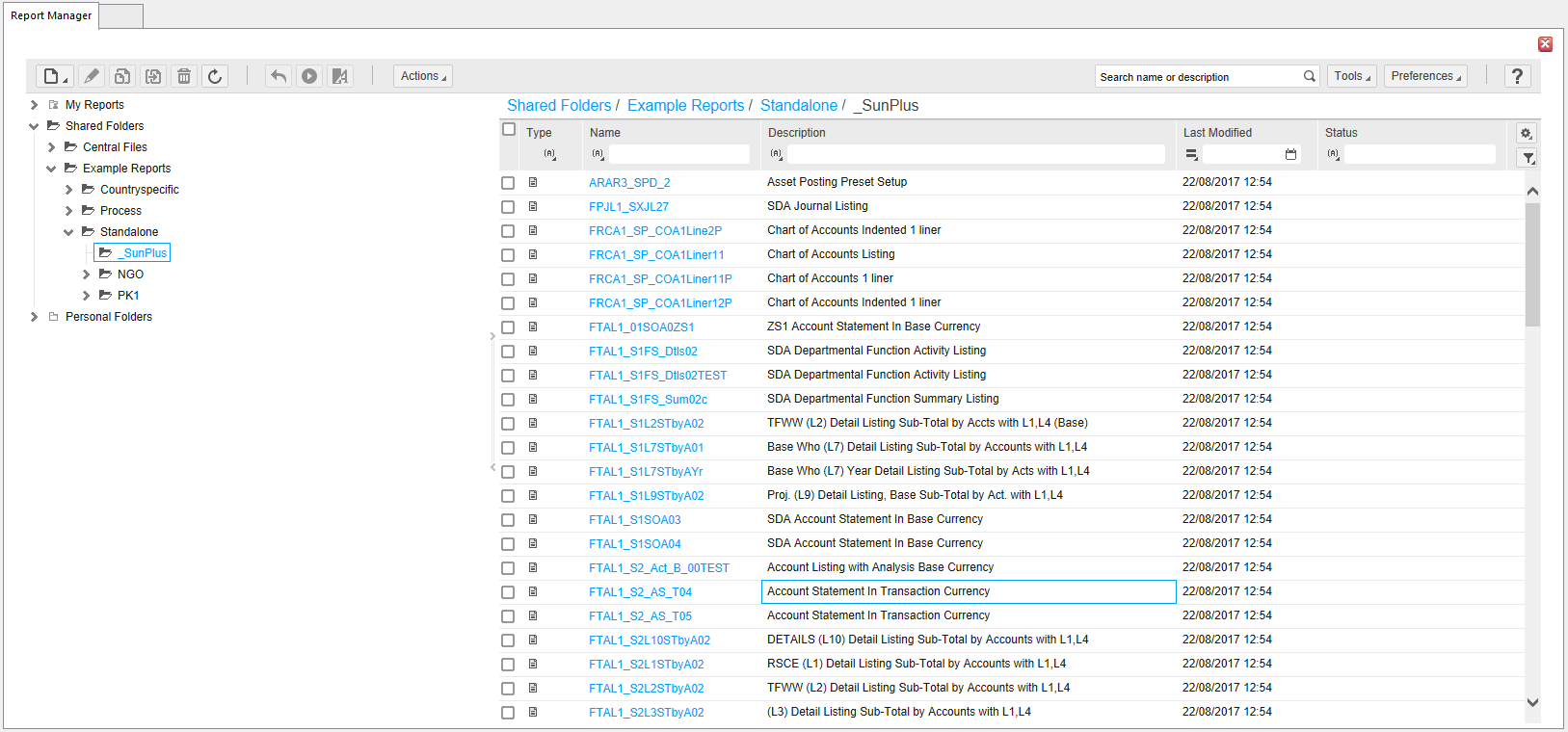 Report Manager window is split into three parts:Report Folders Pane at the left of the screenContains folders and folder structure of report storeMy Report Pane at the right of the screenShows list of reports and details of currently selected folderToolbar Using Report Manager to View a ReportLocate stored report to retrieveClick on link to open itDefault output location is My Reports/Output folder, but another output location may be set in Report Output parameters when the report is runClick on Report Output tab of Parameter EditorChange options as requiredSelect required format for report from dropdown listFor example, report can be produced as a web page or as a spreadsheetClick Run to run reportA message is displayed informing you the report is being generatedViewing Report OutputAfter report has been generated, report results are displayedTo produce the report as a web page, the Reporting page is displayed, containing:Navigation arrows to move through the report pagesPercentage to zoom in and out of the reportFind and Next fields to search for a word or wordsExport drop down box to export the data in the report to a fileRefresh to update the data in the reportHelp to display the Help fileTo re-deploy report, simply refresh output window using Refresh button from toolbarUsing Report Manager to Retrieve a Stored ReportAccess Report ManagerLocate the stored reportEeport will be displayed in Report ManagerReport Manager Toolbar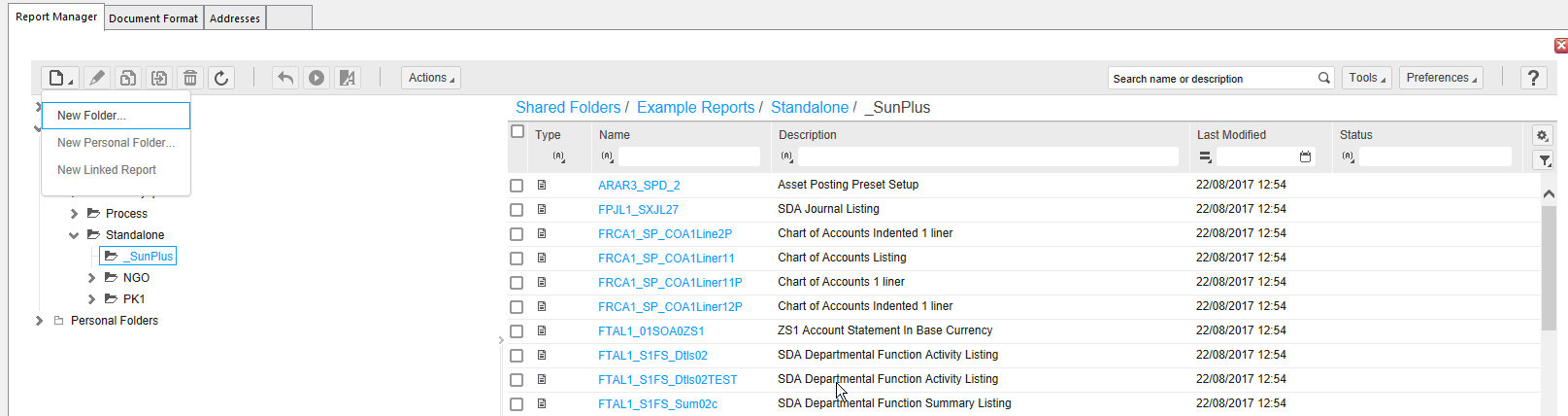 use to set up a New Folder, New Personal Folder, or New Linked Report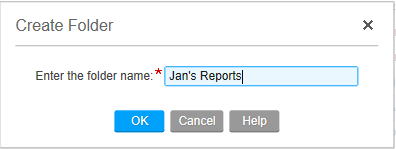 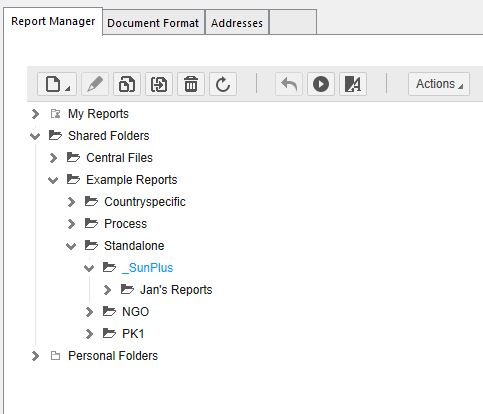 	use to copy a report into a personal or group folder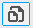 Select report to be copied by ticking check box at left of report title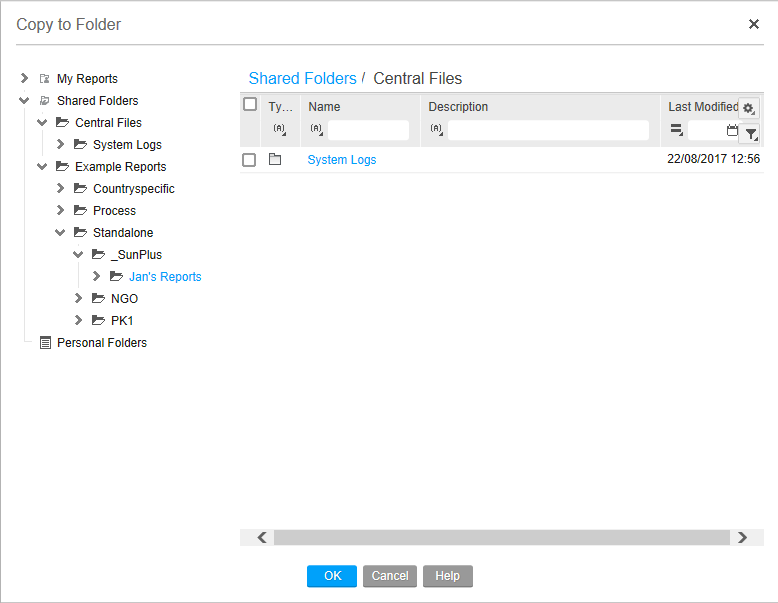 Select folder to which report will be copiedClick OK	use to move selected report into selected folder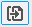 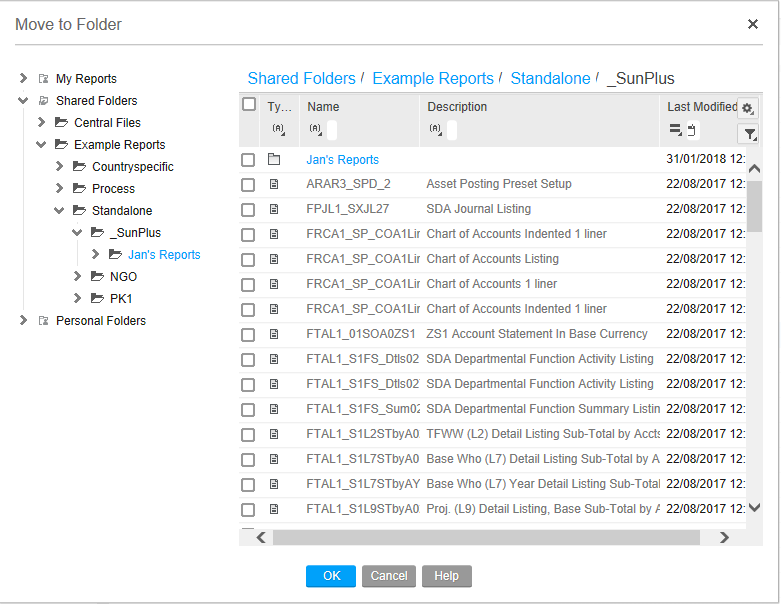 	use to Delete a report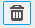 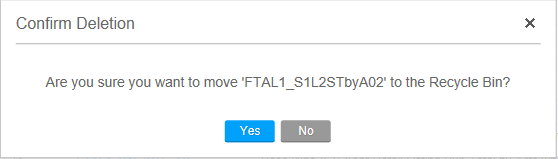 	use to Refresh a report to redeploy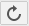 	use to Run the selected report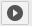 	rename link for a selected report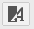 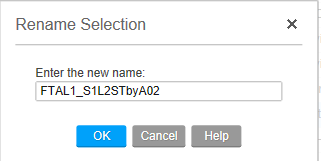 	use to Import and Export reports from Report Manager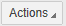 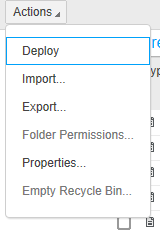 	search for report by entering any string of characters from the report’s title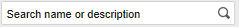 	use to configure outputs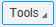 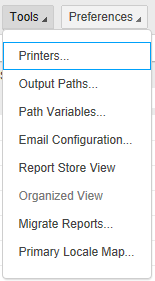 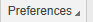 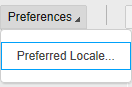 use to customize – a little – the presentation of reports in the main report window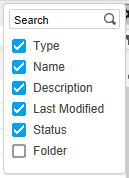 filters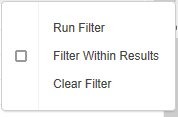 Monthly SunPlus Tasks
Change PeriodTake care when using Change Period in a multi-user environment. Users who are logged in while period is changed may or may not be affected by the change as follows:Users that have a Ledger Entry session form open, that Ledger Entry session is not affected as long as the same opened Ledger Entry session form is used. Those users are still posting to the Original PeriodIf another Ledger Entry session form is opened after the period is changed, a transaction posted in this new Ledger Entry session will be in the New PeriodA message will be displayed notifying the user that the period has changed since they last used Ledger EntryBefore changing to a new period, it is standard practice to print audit trail reports, such as Account Listing, Journal Listing, and Trial Balance.There are two ways to change the current Accounting Period in SunSystems:Change PeriodLedger SetupChange Period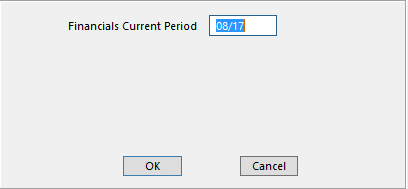 Type in the new periodClick OKLedger SetupGo to Ledger Setup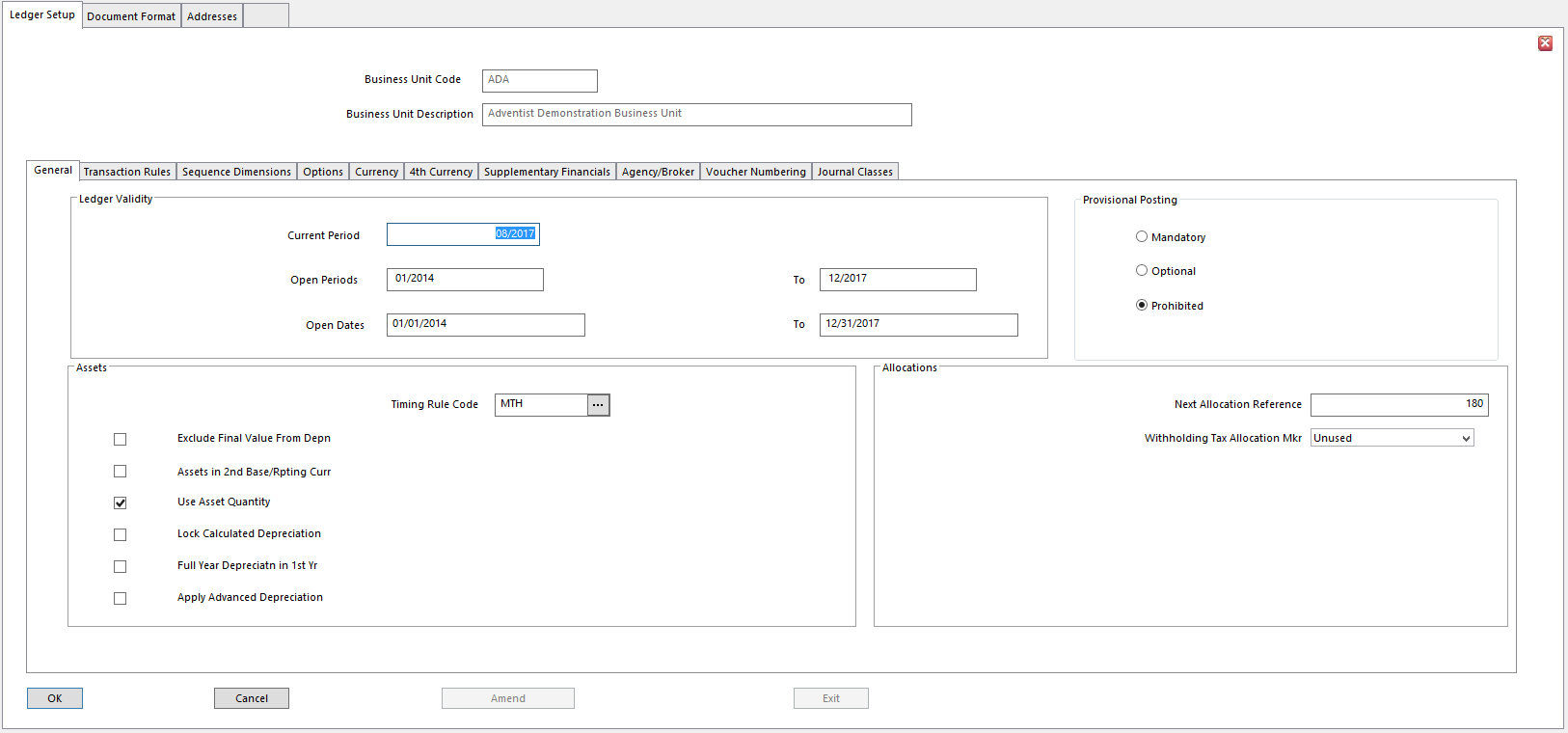 Click AmendEnter the new Current PeriodClick OKOpen DatesTo change Open Dates for Business Unit, go to Ledger SetupClick AmendEnter the new range of Open DatesClick OKPost Exchange Rates
For multi-currency organizations, post current Exchange Rates once a month.If the organization has only a couple of currencies, use Currency Period Rates to set up the new exchange rates. If the organization uses a number of currencies, set up a Ledger Import template and upload the rates in one upload.Currency Period Rates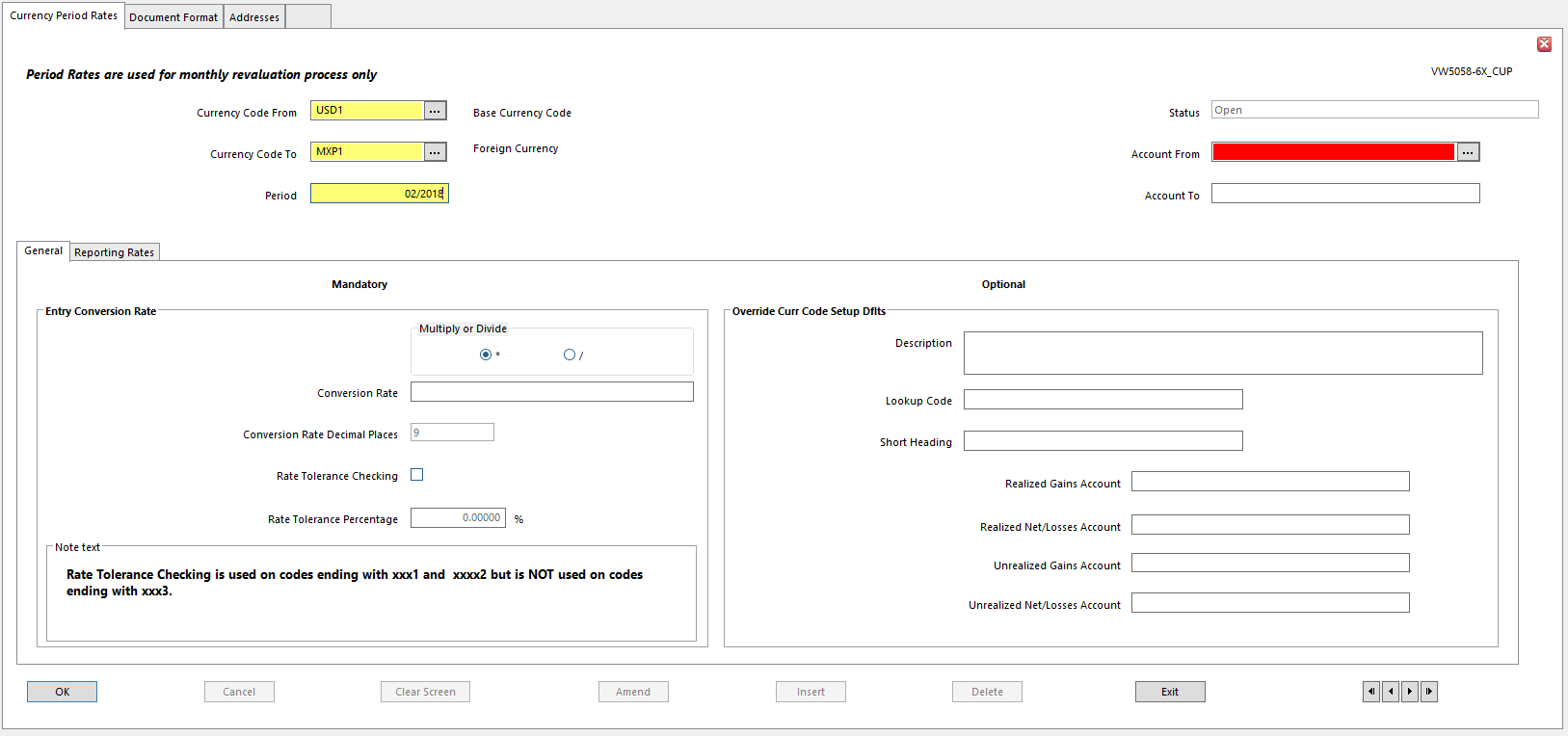 Currency Code From	Code of currency to convert from – always BASECurrency Code To	Code of currency to convert to – the foreign currencyAccount From / To	Enter Account Code or range of Account Codes where Period Rate appliesLeave blank for allPeriod			Accounting Period to which rate appliesLeave blank for allMultiply or Divide	Choose to multiply or divide From Currency Amount by Period Rate to determine To Currency AmountConversion Rate		Currency Conversion Rate for the PeriodConversion Rate Decimal Places   Number of decimal places used in currency conversion CalculationConversion Rate is rounded to this number of decimal places before it is used in calculationRate Tolerance Checking	If chosen, a tolerance check is performed on any rates entered or rates calculated by systemStops unrealistic rates being entered and used by mistakeRate Tolerance Percentage  If tolerance checking is required, this is the maximum tolerance allowed for the Period RateDescription		Currency Name associated with this Currency Period RateRealized Gains Account	Account where any Realized Gains calculated using this Currency Period Rate are postedRealized Net/Losses Account    Account to which Net Realized Amounts, or Realized Losses, calculated using this Period Rate are postedUnrealized Gains Account	    Account to which any Unrealized Gains calculated using this Period Currency Rate are postedUnrealized Net/Losses Account    Account to which any Net Unrealized Amounts, or Unrealized Losses, calculated using this Period Currency Rate is postedConversion Rates 2 – 6	Alternative Currency Rates used to revalue or consolidate accounts in financial reportsLedger Revaluation (Multi-Currency sites only)Ledger Revaluation revalues one currency against another currency on a group of transactions. For the revalued currency, it calculates the difference between the original and revalued amount on each transaction. This revaluation difference may be:An Unrealized Currency Gain/Loss resulting from a fluctuation in Exchange Rate, orA Balancing Adjustment reflecting a rounding differenceLedger Revaluation can post revaluation transactions to the ledger to reflect the difference in accounts, or simply report on the differences.Transactions to be included in a Revaluation can be identified precisely by specifying the selection criteria in Ledger Revaluation Profiles.Ledger Revaluation ProfilesThe Source and Target Currencies must be specified in a Revaluation Profile. The currencies chosen for a Revaluation Profile depend on Revaluation requirements, and on Pivot Currency. This in turn determines the content of any generated Revaluation Postings. The Pivot Currency must be either Source or Target of a Profile.Source Currency		Revaluation Source Currency can be – Base, Transaction, or 4thCurrency value on each transaction that is used as basis of RevaluationThese values are not updated. Revaluation postings never adjust the Source valueTarget Currency		Target Currency can be Base or 4thTransaction Currency cannot be selected as Target, as these currency values are assumed to be real rather than calculated values, and therefore should not be changedLedger Revaluation Profiles are used to define selection criteria for transactions that must be revalued. Any number of Profiles can be created for different types of currency transactions and different combinations of currency transactions.Ledger Revaluation revalues selected currency transactions using Exchange Rates for the periods from the Revaluation Period to, and including, the Current Period. 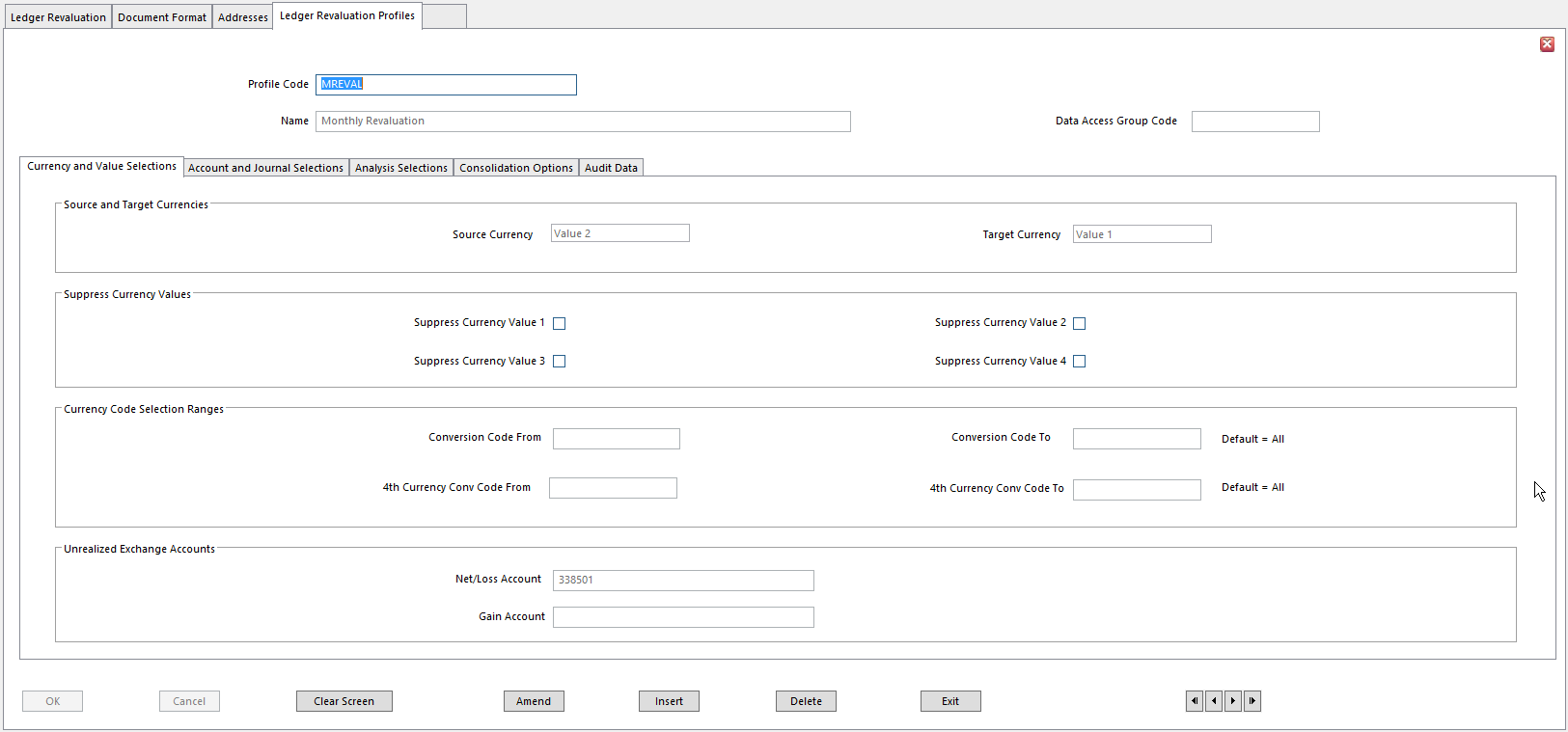 Profile CodeNameSource Currency		Transaction value to be revaluedThis value will not be updated on revalued transactionsOptions:Value 1	use Base values as the basis for RevaluationValue 2 	use Transaction values as basis for RevaluationValue 4	use 4th currency values as the basisTarget Currency		Target value for RevaluationValue will be recalculated from Source transaction value Options:Value 1 – BaseValue 4 – 4thTransaction Currency values cannot be recalculatedTarget and Source Currencies must be differentSuppress Currency Value 1 – 4    Check for a currency value to Exclude it from Revaluations using this ProfileSuppressed value is written as zero in Revaluation transactionsSource Currency Code is retained for each transaction, unless it is consolidated for the currency value, using the relevant currency option on the Consolidation Options tabConversion Code From / To   Range of Value 2 Currency Codes required in Revaluations using this Profile	Leave blank to include all Currency Codes4th Currency Conversion Code From / To	Range of Value 4 Currency Codes required in revaluations using this ProfileLeave blank to include all Currency CodesUnrealized Exchange – Net/Loss Account	Account to post Losses resulting from Revaluations 	using this Profile, or Net Gains/LossesUnrealized Exchange – Gain Account    Account for posting Unrealized Gains resulting from			revaluations using this ProfileOnly requirement is Gains/Losses must be posted separately	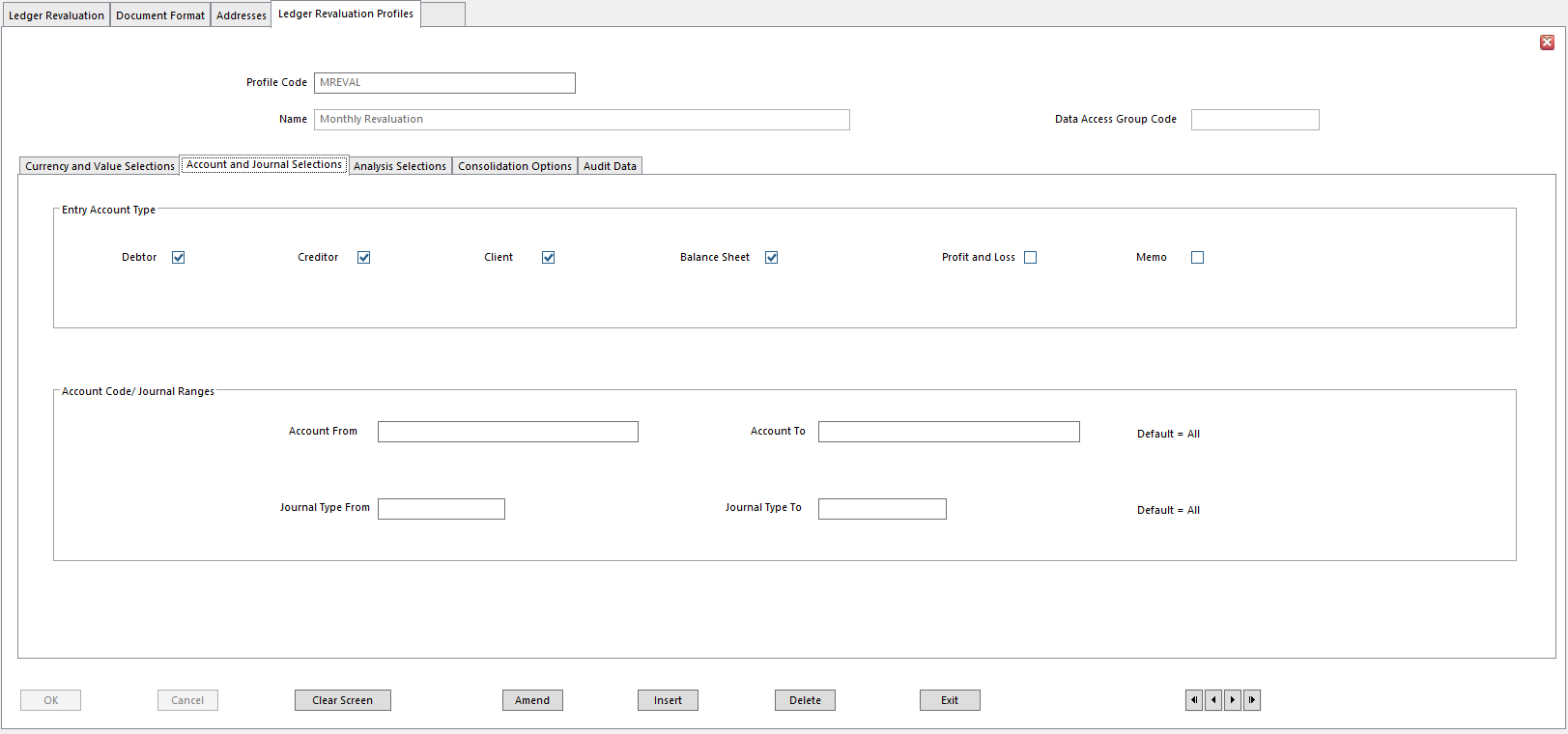 Account Types		Types of account for which transactions are revaluedIf an account type is not chosen, accounts of this type are excluded from this Revaluation RunP&L Accounts must be processed separately from other account typesSuppress Revaluation field in Chart of Accounts overrides selections made hereAccount Code From/To	Range of Account Codes to be revaluedLeave blank for allJournal Type From/To	Range of Journal Types to be revaluedLeave blank for all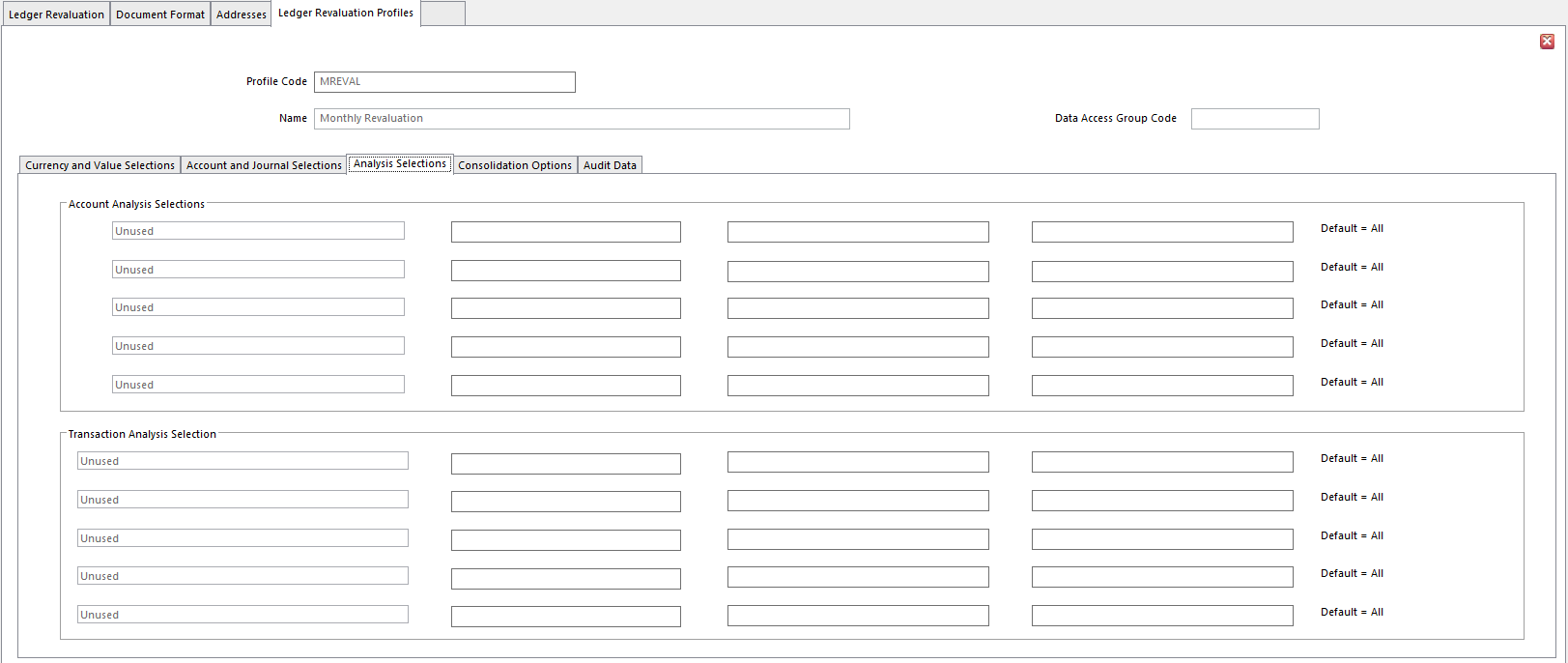 Account Analysis Selections    Select up to 5 Analysis Dimensions, then the range of Analysis Codes for each, for which accounts defined with those Analysis Codes are to be included in Revaluations using this ProfileTransaction Analysis Selection   Select up to 5 Analysis Dimensions, then the range of Analysis Codes for each, for which transactions posted with those Analysis Codes are to be included in Revaluations using this Profile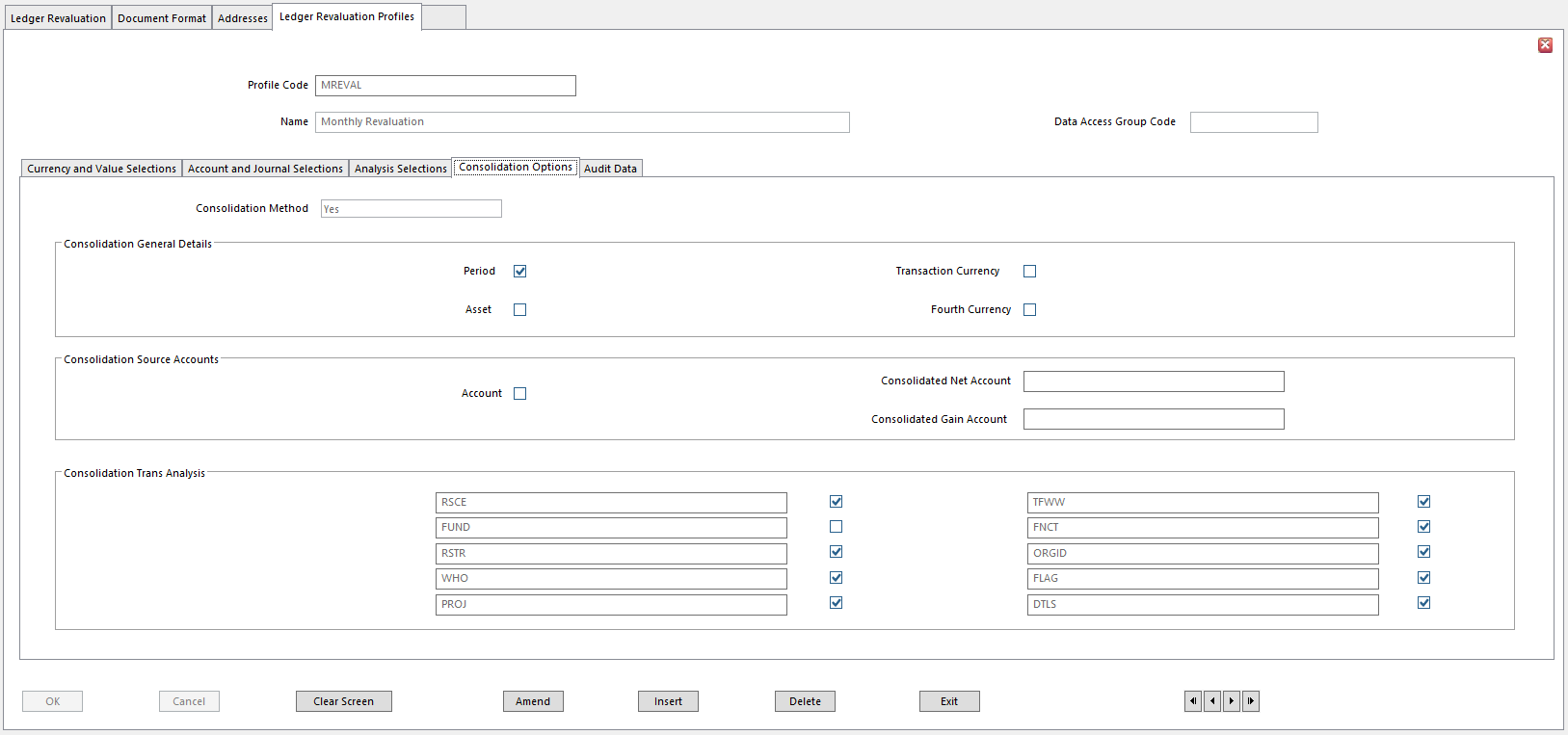 Consolidation Method	Determines level at which Revaluation posting is madeOptionsYes - consolidates Revaluation transactions according to options set on this tabNo – generates/posts transactions at lowest level of detailOne to One - generates separate Revaluation posting for each account and allocates the same Revaluation Link Reference to Source posting and the new Revaluation difference posting	NOTE	It is strongly recommended that you always use the same Consolidate option 	for Revaluations on a ledger.Period			Determines if transactions for each account selected for Revaluation are consolidated by Accounting Period, prior to RevaluationP&L Accounts cannot use this optionCheck to Consolidate transactions by PeriodLeave unchecked to revalue transactions for each Period individuallyAsset			Determines if transactions selected for Revaluation are Consolidatedby Asset Code prior to RevaluationCheck to Consolidate transactions by AssetLeave unchecked to revalue transactions individually for each AssetTransaction Currency	Determines if transactions selected for Revaluation are Consolidated by Value 2 prior to the RevaluationValue 2 is written as zero in the Revaluation transactionsCheck to Consolidate transactions by Transaction CurrencyLeave unchecked to revalue the transactions individually for each Value 2 Currency4th Currency		Determines if transactions selected for Revaluation are Consolidated by Value 4 Currency Code prior to RevaluationCheck to consolidate transactions by 4th currencyLeave unchecked to revalue transactions individually for each Value 4 CurrencyAccount			Determines if transactions selected for Revaluation are Consolidated \by Account prior to RevaluationSelect Yes to consolidate transactions by accountSelect No to revalue transactions for each account individuallyConsolidated Net Account   This field is displayed depending on Exchange Gain/Loss Post Rule set for the ledger in Ledger SetupEnter account where Consolidated Net Gains/Losses are postedRequired if transactions are consolidated across several accounts, so Gain/Loss adjustments cannot be posted to original transaction accountsConsolidated Loss Account    This field is displayed depending on Exchange Gain/Loss Post Rule set for the ledger in Ledger SetupEnter account to which consolidated losses are postedRequired if transactions are consolidated across several accounts, so Gain/Loss adjustments cannot be posted to original transaction accountsConsolidated Gain Account    This field is displayed depending on Exchange Gain/Loss Post Rule set for the ledger in Ledger SetupEnter account to which consolidated Gains will be postedRequired if transactions are consolidated across accounts, so Gain/Loss adjustments cannot be posted to original transaction accountsConsolidation Transaction Analysis Dimensions 1 to 10    For each Analysis Dimension assigned to ledger transactions, determine if transactions selected for revaluation are consolidated for the Analysis Dimension, within the account, prior to RevaluationCheck the check box to consolidate transactions that reference a selected dimension, within each accountLeave unchecked to generate separate revaluation postings for each Analysis Code, for dimension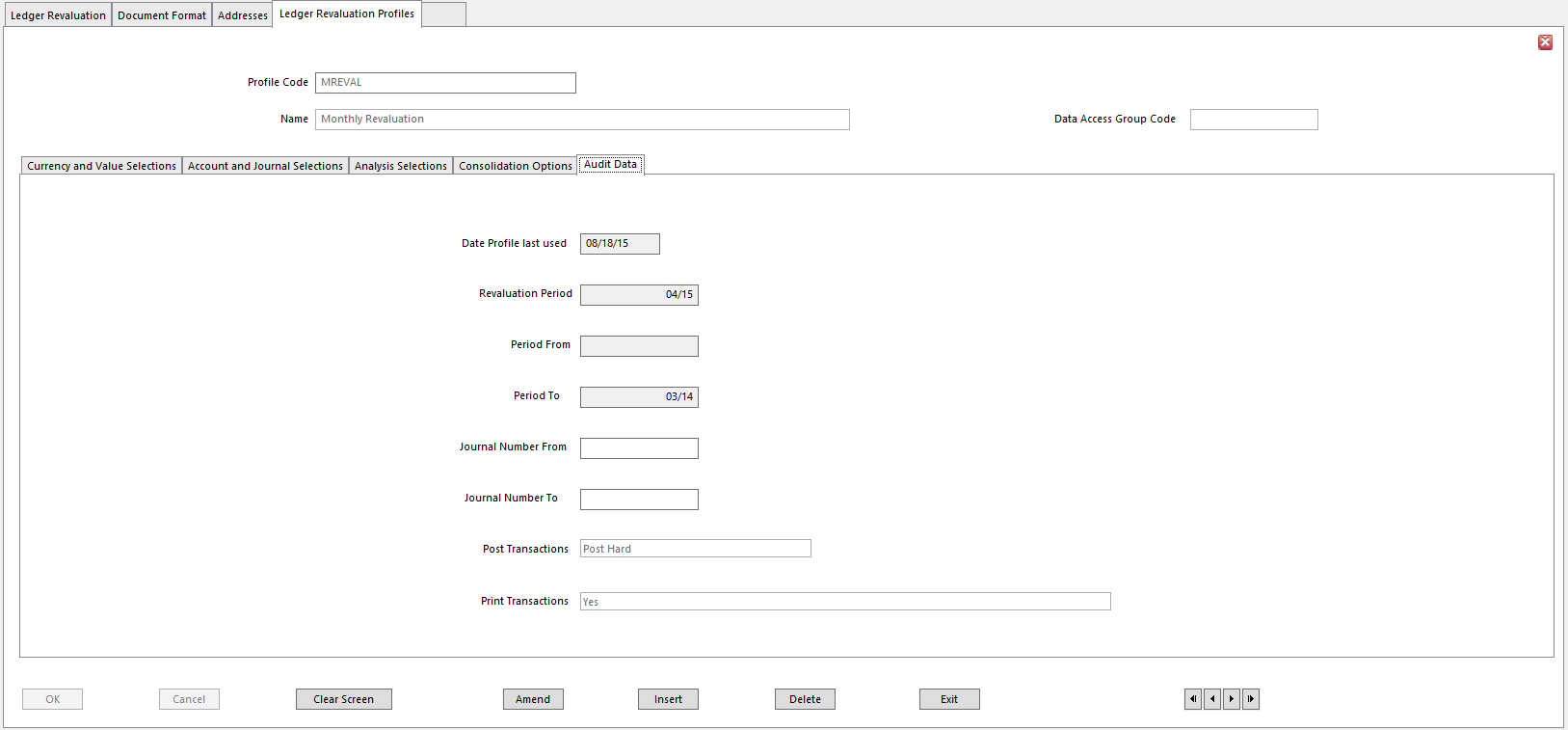 The values displayed in the fields on this tab are for audit purposes and cannot be modifiedDate Profile last used	date when a Ledger Revaluation using this profile was run lastRevaluation Period	the accounting period when this profile was last used for revaluationPeriod From / To		the range of periods selected in Ledger Revaluation at last run with this profileJournal Number From / To	  range of journal numbers selected when this profile was last runPost Transactions		refers to last runPrint Transactions	displays Yes if individual revaluation transactions were included in revaluation report when profile was last usedLedger Revaluation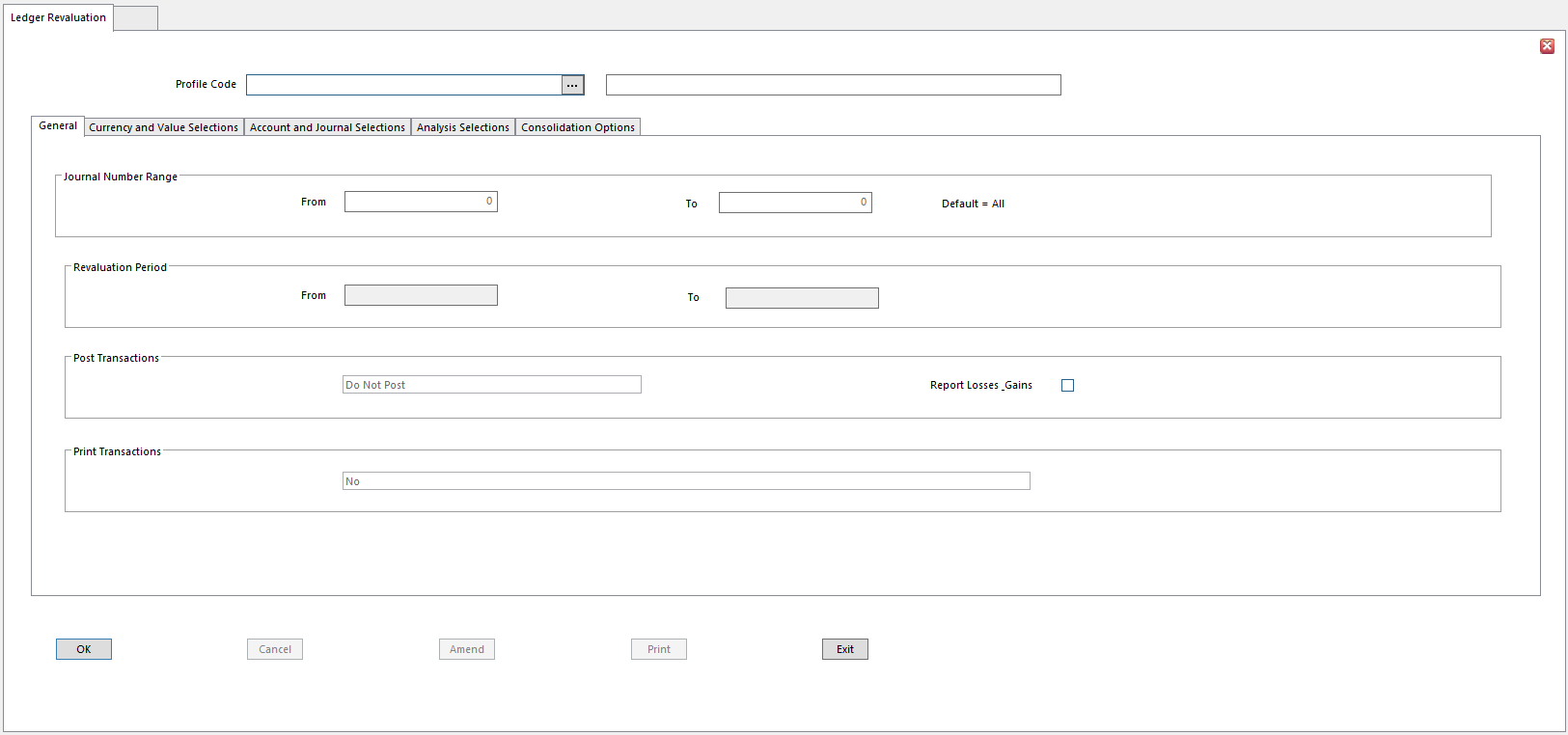 Profile Code		Select a Profile for current RevaluationWhen Profile has been selected, runtime options, such as Journal Number Range and Revaluation Period, are displayed on General tab of Ledger Revaluation formAll other selection criteria defined in Profile are displayed in other tabs and cannot be modified within Ledger RevaluationJournal Number Range	Range of Journal Numbers to be revaluedLeave blank to select allRevaluation Period	Range of Periods for which transactions are to be revaluedTo revalue Profit & Loss accounts, enter a range of PeriodsTo revalue any other type of account, enter a single PeriodPost Transactions	Determines if Revaluation transactions are posted to the ledgerSelect Post Hard to post revaluationsSelect Post Provisional if ledger is set for Provisional PostingSelect Do Not Post to only report RevaluationsReport Losses and Gains	This option is only displayed if Post Transactions is set to Do Not Post and if Exchange Gain/Loss Post Rule is set to Gains Only, or Losses Only, on Options tab of Ledger SetupSelect to allow consolidation to both Gains/Losses accounts, thus overriding the setting of Exchange Gain/Loss Post Rule set for the ledgerLeave unchecked to follow Exchange Gain/Loss Post Rule for the ledger and use a Gains account only or a Losses account only for ConsolidationPrint Transactions	Select Yes to print all transactionsSelect NO to print only transactions for which a Revaluation Gain/Loss was calculatedAll other tabs contain Display Only values.Ledger Cleardown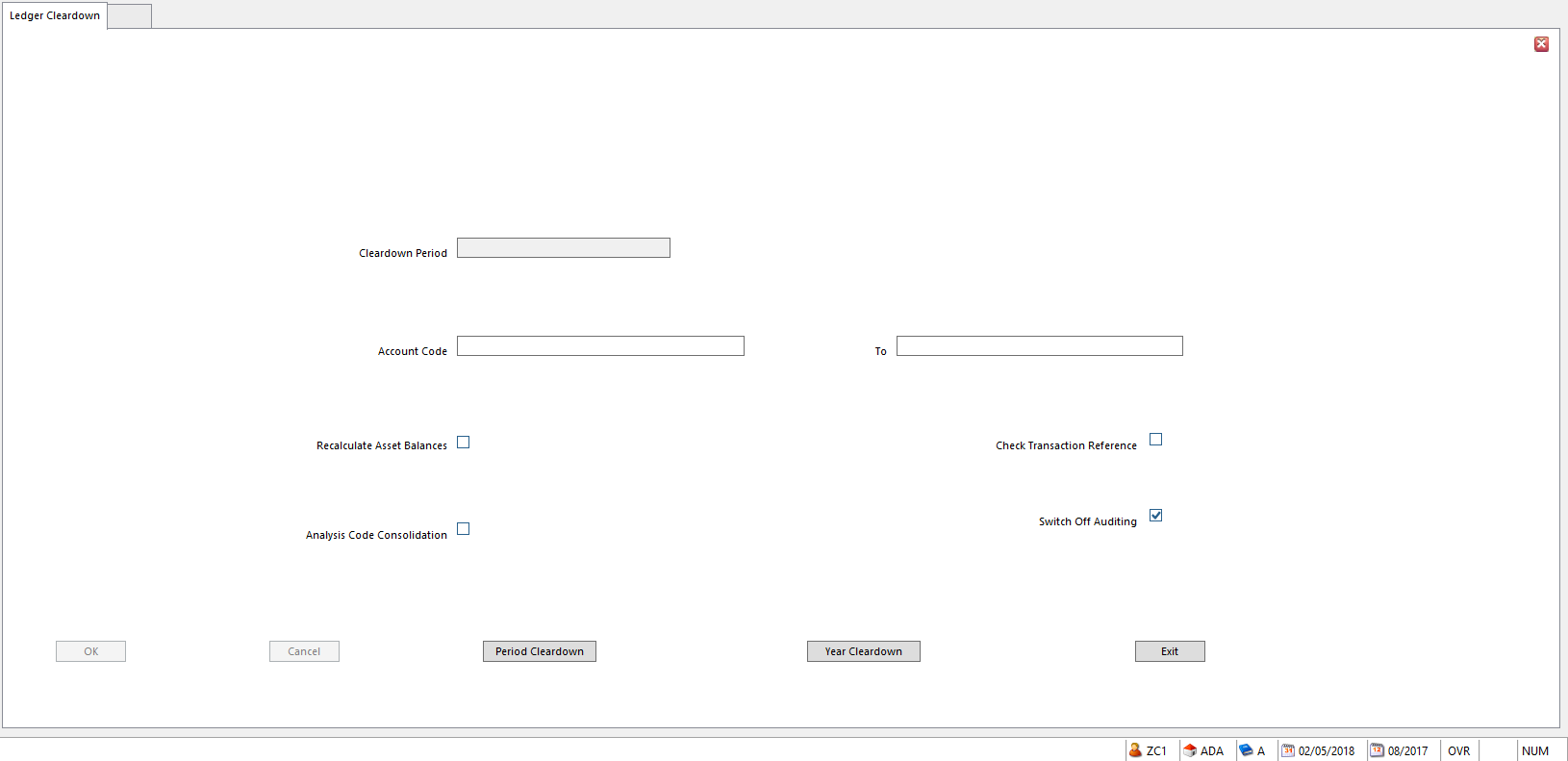 Ledger Cleardown removes historical or redundant transactions from Business Unit ledger and replaces them with summarized balance transactions. Ledger Cleardown is optional; however, it should be considered, as it leaves a more compact, easily managed system.Ledger Cleardown compresses the ledger. Individual transactions are removed and summarized, or balance transactions are kept for reporting purposes. Transactions for an account code are summarized by Period, Analysis Code, Currency Code, and other details. There are two Cleardown options:Period Cleardown – accumulates transactions on Period by Period basisYear Cleardown – summarizes transactions for the financial year; posts balances to the final Period of the yearLedger Cleardown can use transactions posted to Assets to recalculate Asset’s Gross, Net, and Depreciation values.NOTE	Year Cleardown clears all accounts, whether Open Item or Balance Forward.Transactions are only summarized if they have been posted to an Accounting Period that is equal to or prior to the Period or Year chosen for cleardown.NOTE	When Ledger Cleardown is run on a Budget Ledger, budget transactions are always deleted rather than archived. In a Year Cleardown, all budget transactions up to, and including, the specified year are cleared. Summary balances are posted in the last period of the specified year for each account and analysis code combination.Archiving TransactionsLedger Setup gives you the option of removing cleared transactions to an archive file rather than deleting them during Ledger Cleardown.Running Ledger CleardownBefore running Ledger Cleardown:Post all audit trail reportsIncluding Journal Listings and Account ListingsLog all operators out of the systemBack up Business UnitTo Run Ledger CleardownGo to Action menuSelect Period, or click Period Cleardown buttonOrSelect Year, or click Year Cleardown buttonEnter Ledger Cleardown Period or Year and Account rangeClick OKIf Analysis Code Consolidation option has been set, Analysis Code Consolidation window will be displayedIdentify each Analysis Dimension to be consolidatedEnter range of Analysis Codes for each DimensionClick OKA Cleardown? Warning message will be displayedClick Yes to initiate Ledger CleardownClick NO to cancel Ledger CleardownThe process identifies each account as it is cleared downFields on Ledger Cleardown ScreenCleardown Period	Period or Year to be cleared downPeriod Cleardown - enter the last period to be cleared down in the format ppp/yyyyCurrent Period cannot be Cleared DownYear-end Cleardown - enter the year to be cleared down in format yyyyYou will be warned if you select the prior year, since you might need those figures to be shown on reportsAccount Code From/To	Default is all Account CodesIf you don’t want to select all, enter Account Code or range of Accounts CodesRecalculate Asset Balances  To Recalculate Asset Register, select this option to recalculate the Gross, Accumulated Depreciation and Net Values for assets in the Fixed Asset Register, from the asset related ledger transactions.Analysis Code Consolidation   Select to Consolidate some, or all, Analysis Codes on cleared transactionsCheck Transaction Reference   Select to Cleardown all transactions with the same Transaction Reference at the same time. This means transactions referencing a particular Transaction Reference will only be cleared down when all of these transactions are able to be cleared down.Switch Off Auditing	If Data Audit is used, the Ledger Cleardown process may be significantly slower depending on tables for which Data Audit is switched on. To temporarily switch off Data Audit in order to speed Cleardown, select this option so that no audit details are recorded during the CleardownAfter Cleardown, auditing is automatically switched on again for the tables as configured in Data Audit ConfigurationAnalysis Code Consolidation   If the Analysis Code Consolidation option is chosen, the Analysis Code Consolidation dialog appearsSelect Analysis Dimensions to consolidate into balance transactions, and the range of codes to be consolidated for each DimensionIf Consolidation is NOT applied, Analysis Codes referenced on transactions are left intact and summary balance transactions are produced for each combination of Analysis Codes, for each account and period and other factors.Analysis Dimensions	Analysis Dimensions assigned to ledger transactions are listed. Choose the Type of analysis that is to be consolidatedConsolidate		Select an Analysis Dimension to consolidate transactionsFrom/To		Range of Analysis Codes to be consolidated for Analysis DimensionLeave blank to consolidate all Analysis Codes for the DimensionDifference Between Period and Year End CleardownIn a Year End Cleardown, rather than creating summary transactions per period, summary transactions are produced for the last period of the Cleardown year.  All balance transactions for each period of the year are rolled forward into a single set of balances. This includes balance transactions for previous years, not just for the year being cleared. These balances are the closing balances for the year being cleared down and become the opening balances for the following year.Although it might seem like a good idea to run a Year Cleardown at the end of the last period of the year, consider retaining detailed transactions of certain accounts to run comparative reports with during the following year. In this case, Year Cleardown should be run one year behind.Function Funding	If Functions need to be funded, run a preliminary Function Statement.	Find the amount spent.	Transfer monies to fund it.Works in ProgressIn Fund Accounting, sometimes Resources that have been set aside for financing a project, such as a construction project, are recorded in Operating Fund (10), and sometimes they are recorded in the Plant Fund (20). Knowing where Allocated Resources are recorded will ease the complication and confusion of accounting for Works in Progress.The Fund Dimension Code (Operating or Plant) in which the Allocated Resources are recorded is also the Fund Dimension Code where the actual cash/bank backup for Allocated Resources should be recorded.Fund Accounting allows AFC Allocated Fund Capital to be recorded in the Operating Fund as long as the related fund backup is also recorded in the Operating Fund.Work In Progress can also be recorded in the Operating Fund as long as the Allocated Fund financing the project as well as the Cash/Bank backup of the Allocated Fund are also in the Operating Fund.If Work in Progress is accumulated in the Operating Fund, at the end of each fiscal year, it must be moved to Plant Fund.Work in Progress transactions can be recorded either in the Operating or in the Plant Fund. The determining factor for recording Work in Progress transactions is the location of the cash/bank and the allocated fund set aside to finance the project.Work in Progress transactions should always be recorded in the same Fund as the cash/bank and Allocated Fund to finance the project. It is illogical to record Work in Progress transactions in the Plant Fund when the cash/bank and the Allocated Fund that is set aside for the project is recorded in the Operating Fund.Basic PrinciplesProject’s Cash & Investments and related Net Assets’ Allocated Function must be in same FundFunds can be either the Operating Fund or in Plant FundDuring the year record the Work in Progress in the same Fund that has the underlying Cash & Investments. This eliminates the need for complicated inter-fund transfers during the year.If construction is completed at year end, the Work in Progress needs to be eliminated and the building recordedIf construction is not completed by year end, the ongoing Work in Progress account must be in Plant Fund at end of the year.If Work in Progress is recorded in Operating Fund, it must be transferred to Plant FundIf during the year, the Cash, the Allocated Net Assets, and Work in Progress are kept in Plant Fund, nothing needs to be moved at year end.Year-End TasksPrint all Audit Reports for each PeriodFile Audit Reports for each PeriodTransfer the Year-end Profit to Balance SheetPrint Trial BalanceReconcile and confirm the Prior Year Net Profit/LossUse a profit and loss account: Prior Year Profit/LossBalance Sheet Account – Retained EarningPrint a Trial Balance for the first period in the new year and note the amount called Prior Year’s Net Profit/LossIf Trial Balance shows profit, use Ledger Entry to debit the Profit and Loss account and credit the Balance Sheet account with the amountFor Loss, Reverse the signsPost journal to the last period of the prior yearThe SunPlus year-end close process does not require traditional closing entries where the income and expense accounts are to close the “net activity for the year” or income and expense summary to the Fund Balance.SecurityMenu GroupsAdd Function to MenuAdding or removing a function to/from a user’s menu is a two-step process:Attach the Function in User ManagerSynchronize the changes in User Group Menu DesignerUser ManagerGo to User Manager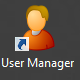 Access the Group tab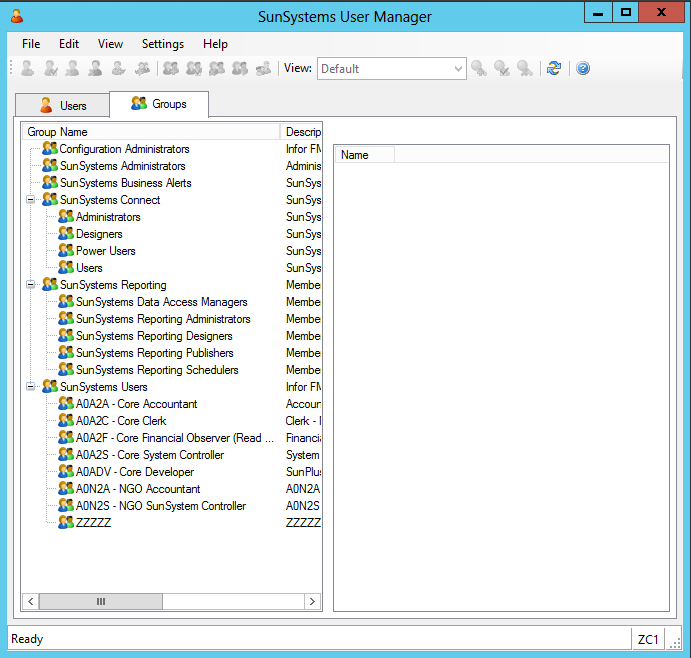 Click on the Users Group to Amend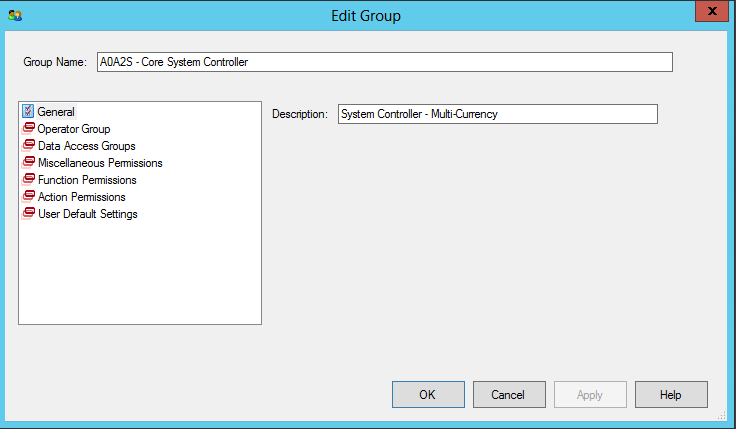 Click on Function Permissions in the pane on the lower left of the interface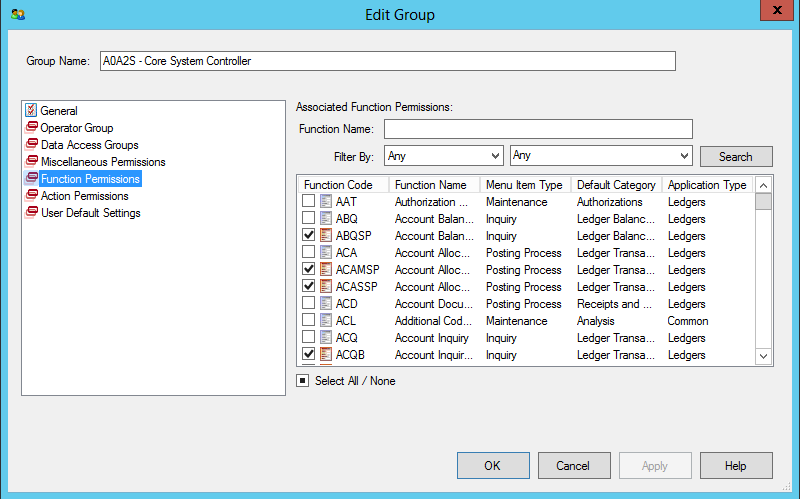 Checked items in the list displayed in the right-hand pane are assigned to the GroupFunctions with red icons are SunPlus-specific functionsFunctions with blue icons are standard SunSystems functionsTo Add or Remove a Function from Group, find Function and check to Add or uncheck to Remove itemSearch using any string of characters from Function’s title using Function Name field and then clicking SearchWhen items have been Added or Removed, click Apply, then click OKUser Group Menu DesignerWhen all changes have been made in User Group, go back to SunSystemsOpen User Group Menu Designer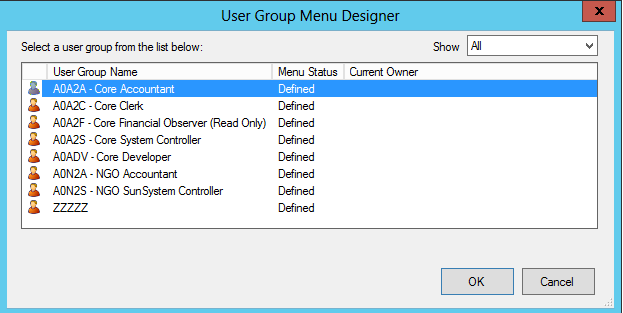 Select modified User Group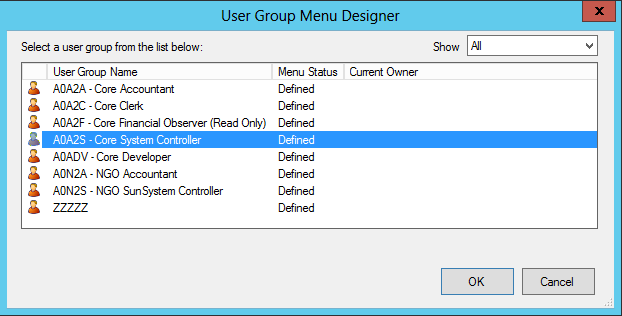 Click OK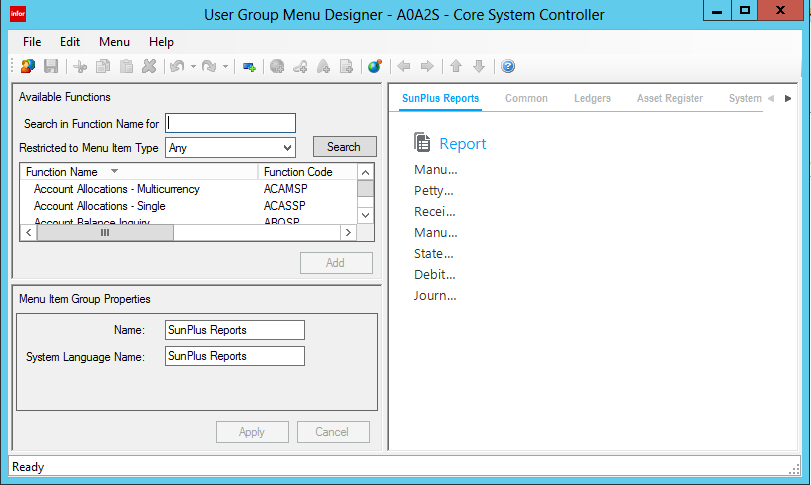 On the Menu menu, select Synchronize to Permissions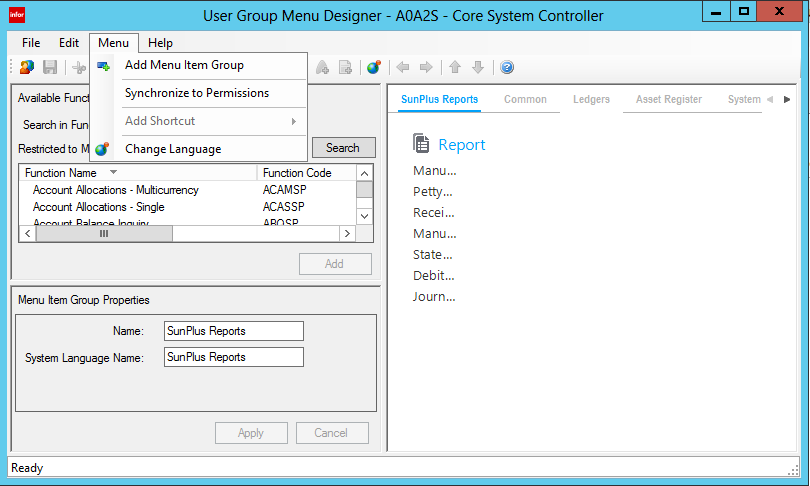 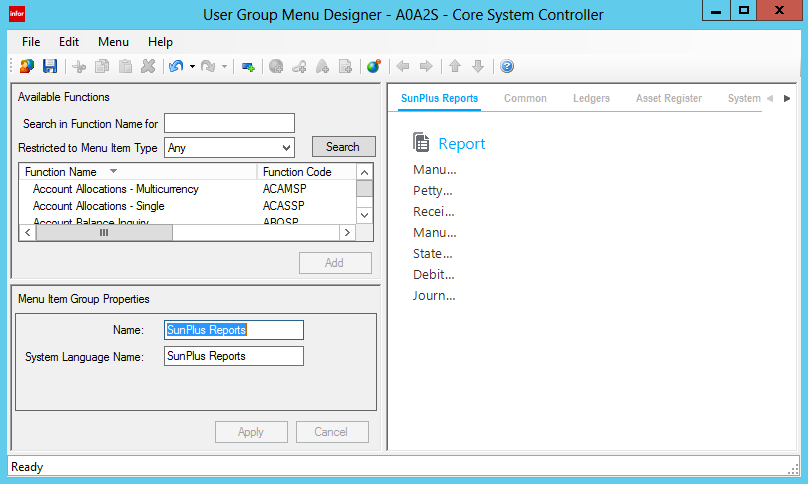 Click Save iconClose User Group Menu DesignerTo Synchronize more than one User Group to Permissions, click first icon on left side of icon bar to select next User GroupNew UserSet Up New System UserTo set up a new system Operator in SunSystems, go to User ManagerOn Users tab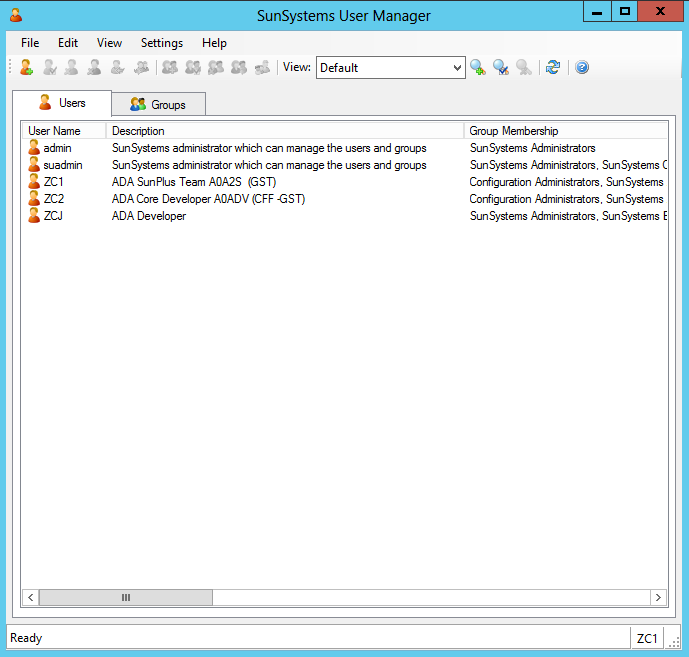 Click Add User icon at the far left of the icon bar 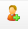 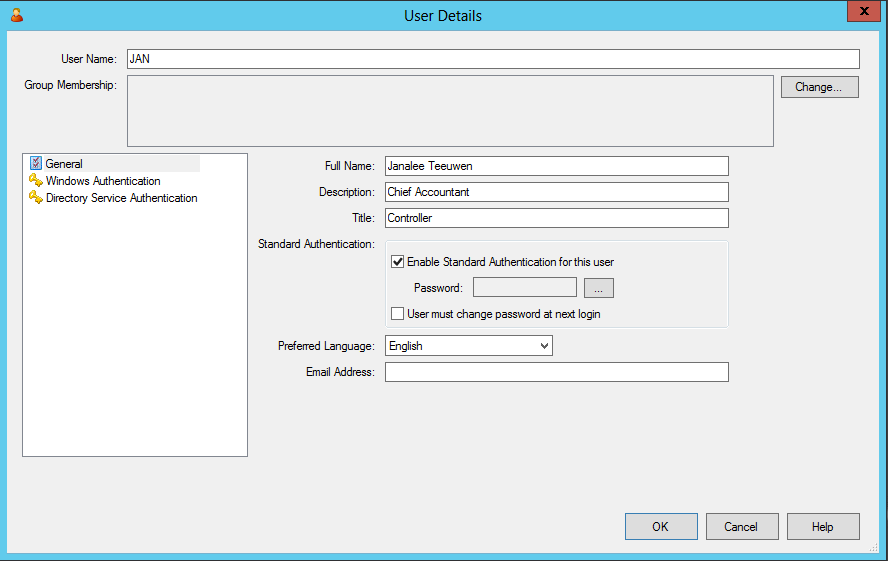 User Name		Enter Username for use as user’s Login SunPlus standard is a 3-character code, usually user’s initialsFull Name		Enter the system user’s Full NameDescription		Enter any Description– usually relevant to business roleTitle			Enter user’s TitleStandard Authentication	Check Enable Standard Authentication if user should log in every time they work in the systemOther option is Windows Authentication (See below)Check User must change password at next login unique password must be entered after first loginClick Assist button to right of Password field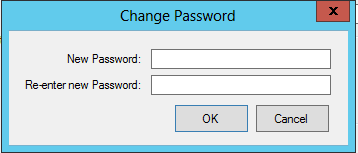 Enter User’s PasswordConfirm User’s PasswordClick OKPreferred Language	Select the user’s languageEmail Address		OptionalClick Change button to the right of Group Membership field toward the top of the interface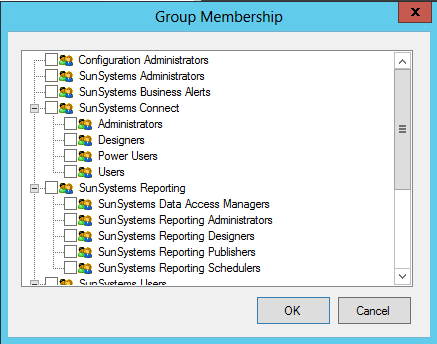 Check checkbox to left of Groups to which this user will have access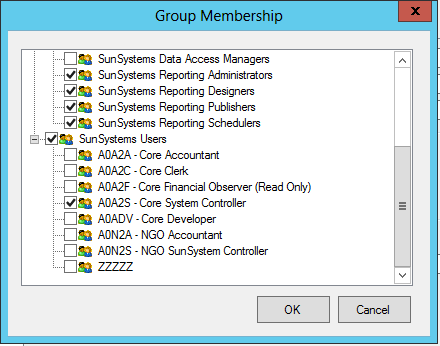 Click OK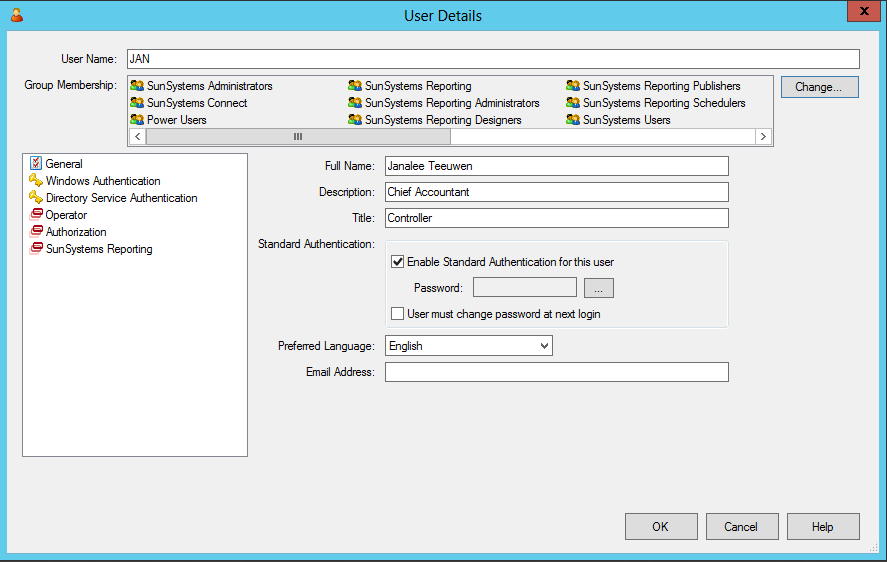 Click on Operator in the pane on the left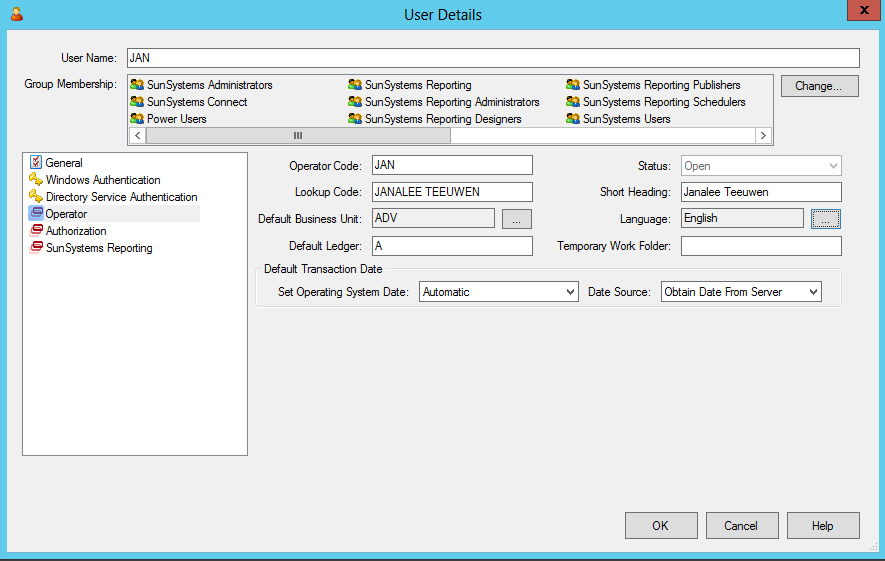 Operator Code		Enter the 3-character Login codeLookup Code		Enter an alternate way to search for the user’s informationShort Heading		Enter the User’s Name as it should be printed in reportsDefault Business Unit	Enter Business Unit the user will be working in most of the timeLeave blank if user should select Business Unit every time they open a new FunctionDefault Ledger		Enter Actuals Ledger code unless user should select the ledger every time they open a new FunctionLanguage		Select the user’s languageSet Operating System Date  Select Automatic (SunPlus standard)Date Source		Select Obtain Date From ServerClick OKRemove User From SystemTo remove a user from access to the system, go to User ManagerSelect the user by clicking on their name in the User tabClick Delete User icon in Icon Bar  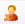 A warning message will be displayed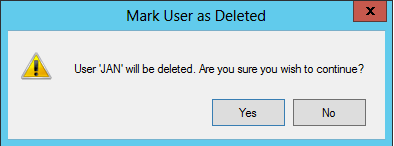 Click OK to Delete the userUnlock Locked Out UserGo to User ManagerSelect the locked out user from the list on the Users tab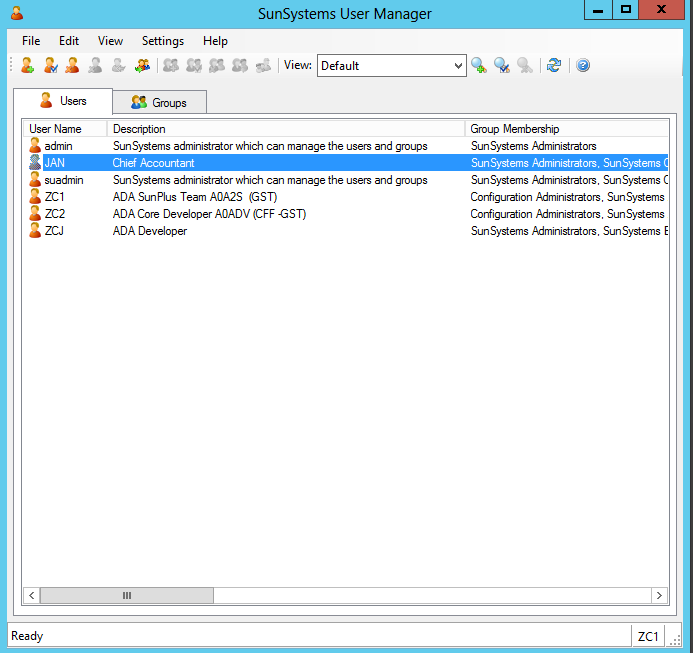 At the bottom of User Details interface, go to the Lock Status field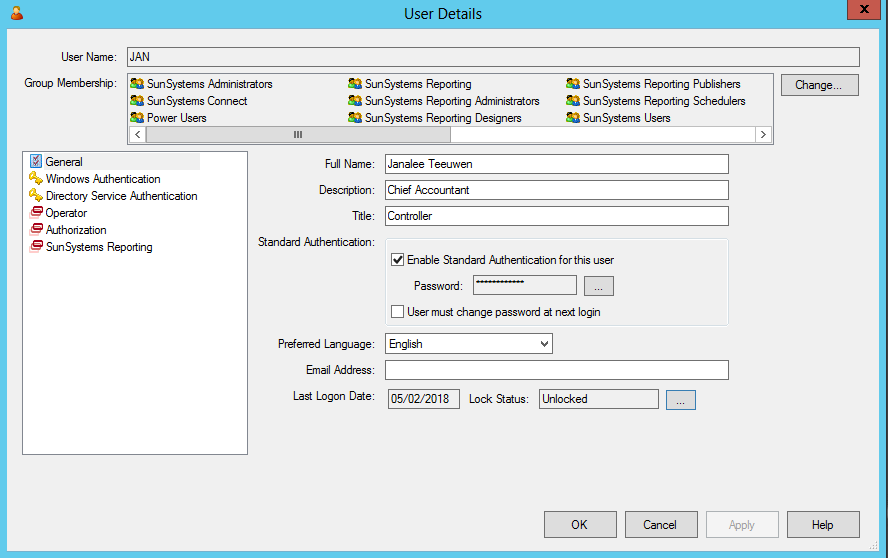 Click Assist button at right of Lock Status field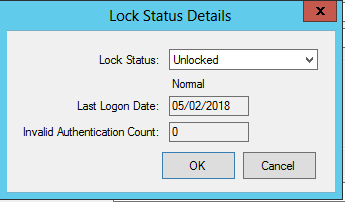 Select UnlockedClick OKOperator ActivityTo see which Operators are logged into the system at a given time, go to User ManagerGo to Settings menuSelect SunSystems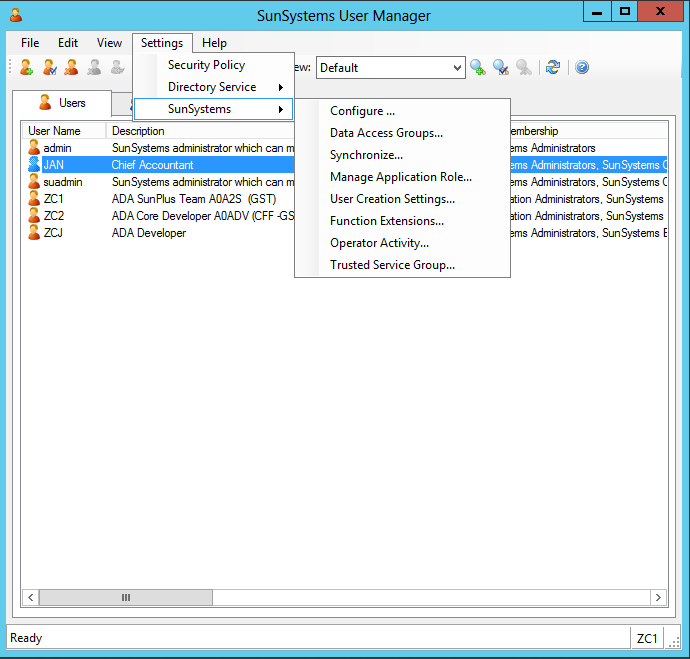 Select Operator Activity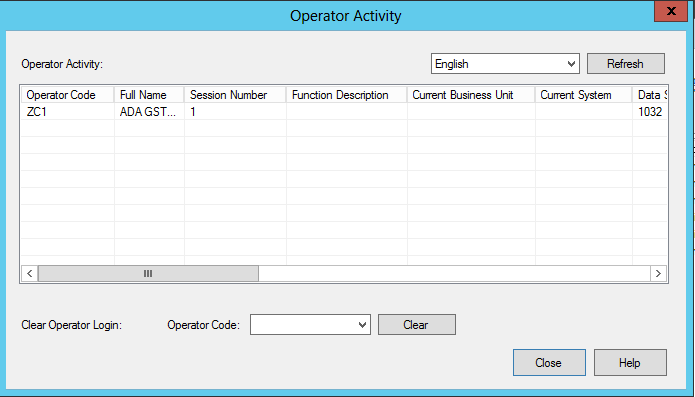 To clear an Operator, select Operator’s Code from the dropdown list in Operator Code field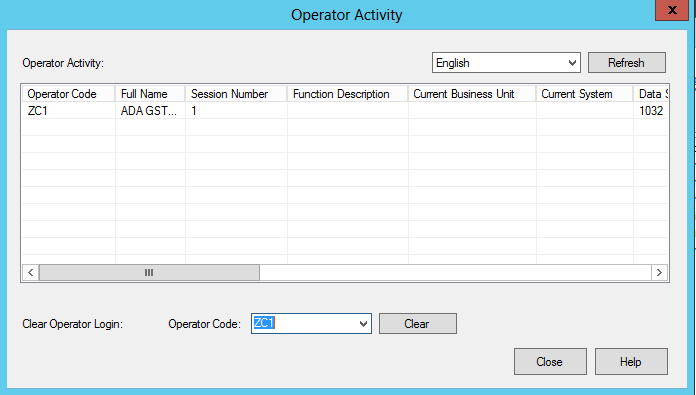 Click Clear buttonSetup for Report Corrections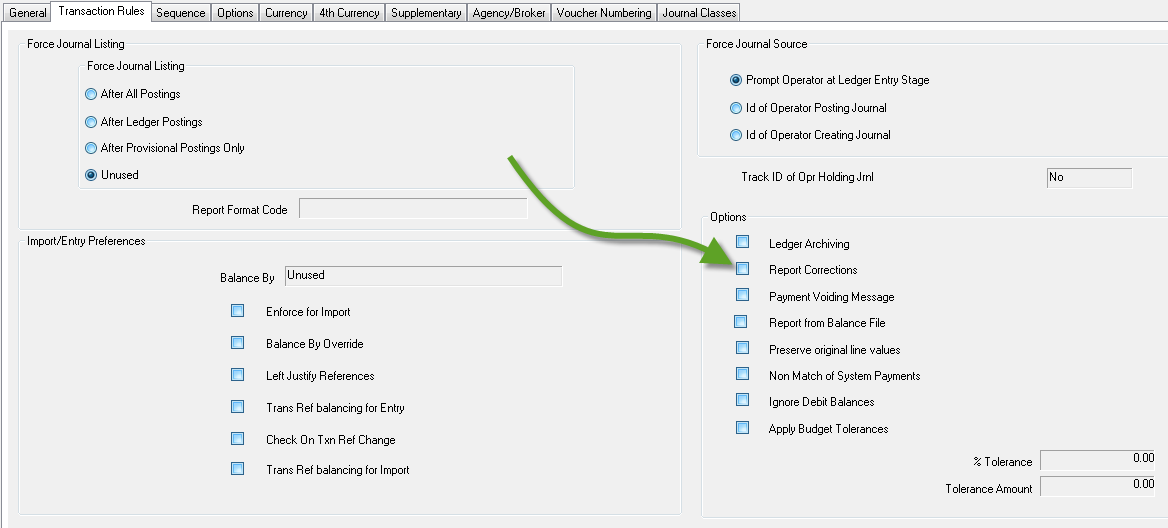 If Correction transaction should be included in financial reports, tick Report Corrections checkbox on the Ledger Setup Transaction Rules tabIf this checkbox is unticked, Correction transactions will be left out of financial reportsSpecial ProcessesAdditional Fields SetupEach ledger transaction can include up to 25 additional Description fields (of 30 characters each), and 5 additional Date fields. These additional fields can be used for recording supplementary references and other details which do not need to be validated against a pre-defined list.Additional fields in ledger transactions can be populated in Ledger Import and Ledger Entry, providing the Ledger Entry form has been designed to include these fields. The fields can also be set to specific values using Business Rules. They can be defined to be changeable in Account Allocation, providing the Account Allocation form has been designed to include these fields. Additional fields can be included on forms, filters, and reports, in which the description entered in Additional Fields Setup is displayed.NOTE	SunPlus Core comes with Additional Fields added to the Ledger Entry forms.Go to Additional Field SetupUse Additional Fields Setup to define specific purposes for any of the additional fields by assigning them a Heading and a Description.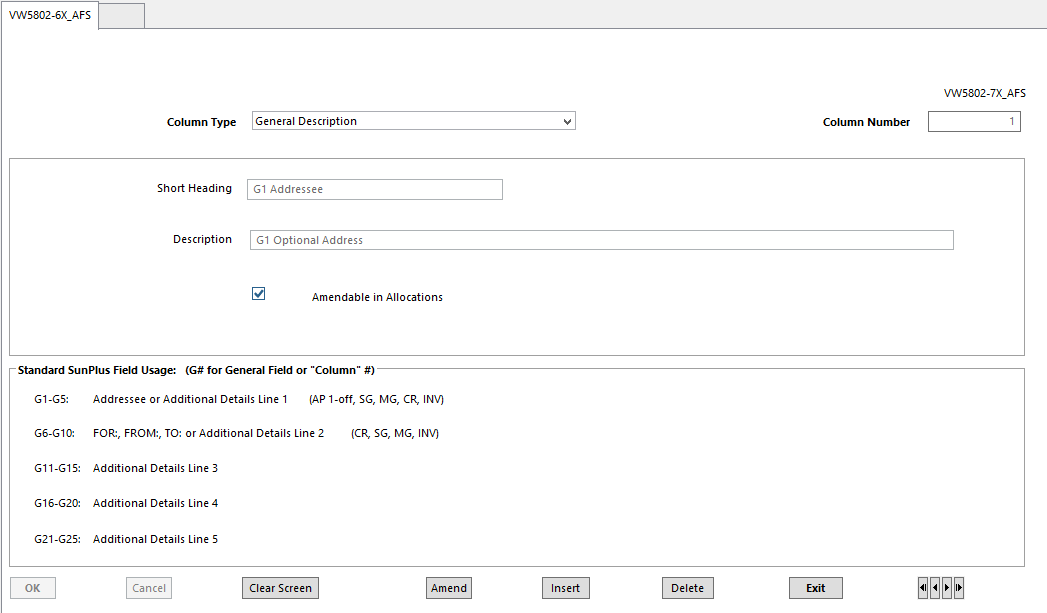 Column Type 		Either Description or DateColumn Number		Number of the Additional Field1 to 25 for General Description field and1 to 5 for General Date fieldsShort Heading		A shortened version of DescriptionDescription		Name or Description for this fieldUsed to identify Additional Field on Reports, Inquiries, FormsAmendable in Allocations	  Specifies if data within this field should be changeable in Account AllocationsReset Default FormsReset Default Forms displays all SunSystems user specified default forms. In order to amend a user’s default form for a Function, the user must delete the unwanted form from the Reset Default Forms grid, and then run the Function to select a different form from the list available for that function.Opening a FormDepending on the system setup, the Find Form List form may be displayed, requiring selection of a specific form for the Function to be opened.If the Don’t Ask Me Again checkbox is checked, the next time the shortcut for the Find Form List is bypassed and the form previously selected for that function is opened by default. To change this default setting, use the Reset Default Form Function.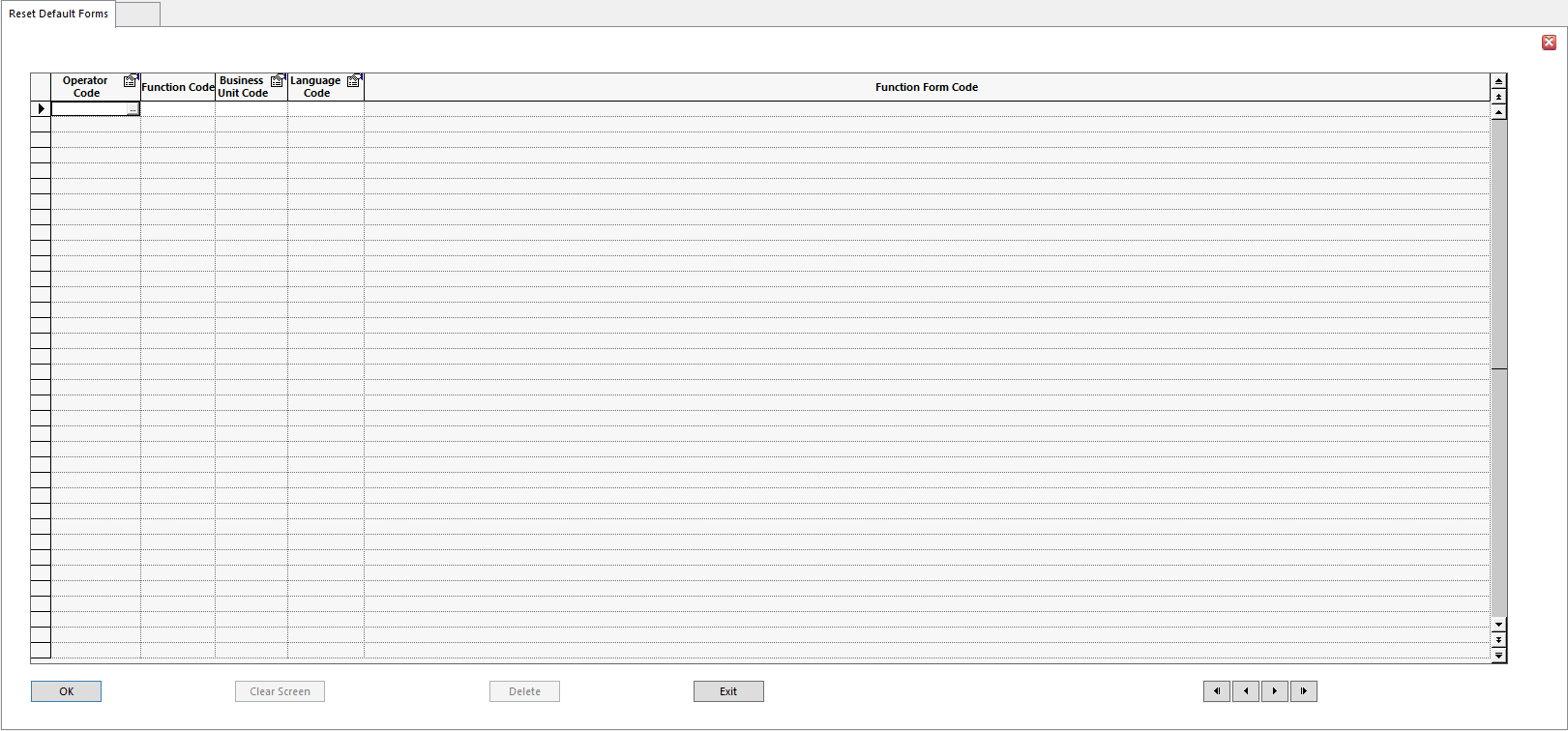 To Delete a default form:Select the required default form from the listClick Delete command buttonClick OK to confirm your deletionClick Exit when finishedTo use the Reset Default Forms form:Click on Assist button at right of the Operator Code cell to access the dropdown list of Operators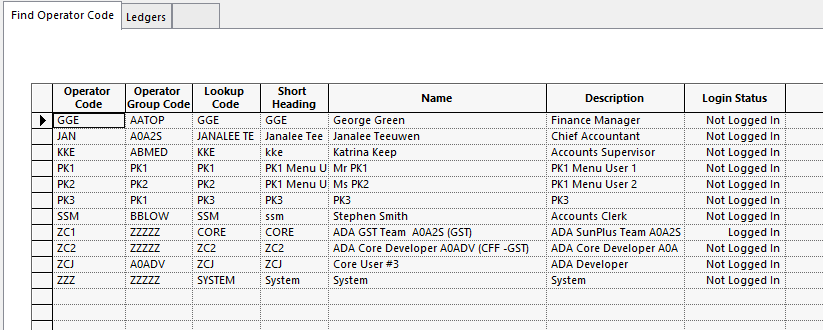 Select OperatorEnter Function CodeEnter Business Unit CodeEnter Language Code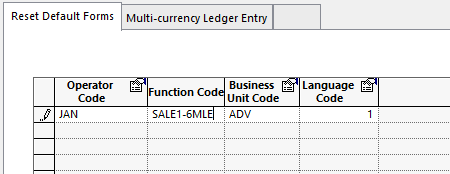 Click OKClick DeleteSetup for Special, Rarely Used, ProcessesSome SunSystems processes are rarely used by SunPlus; however, there are special instances when their use is highly appropriate. For that reason, they have been included in this manual.  This section documents how to configure the system to effectively carry out these processes.Configuring SunSystems to do AuthorizationsConfiguring SunPlus to do Authorizations is a 9-step process:Identify site’s Authorization requirementsIdentify General Categories of Reasons for Rejecting an AuthorizationLedger Setup <LS>Operator Setup <OS>User Team Setup <UT>Financial Rejection Code Setup <FRC>Filter Designer <FLD>Authorization Stage Setup <ASS>Journal Types Setup <JT>Step 1 – Site RequirementsBefore beginning the configuration process, you need to clearly understand the types of authorization the site requires. Authorizations are tied to specific Journal Types. Identify the types of journals the site wishes to submit to the Authorization process, as well as the users who will be involved both as transaction Originators and as Authorizers.Step 2 – General Categories of Reasons for RejectionBecause the Authorization process includes the assignment of codes for specific reasons for rejection, you should determine, before beginning the configuration process, the usual reasons for authorization being withheld. Each reason will be assigned a specific Rejection Code.Step 3 – Ledger SetupGo to Ledger Setup <LESU>Supplementary Tab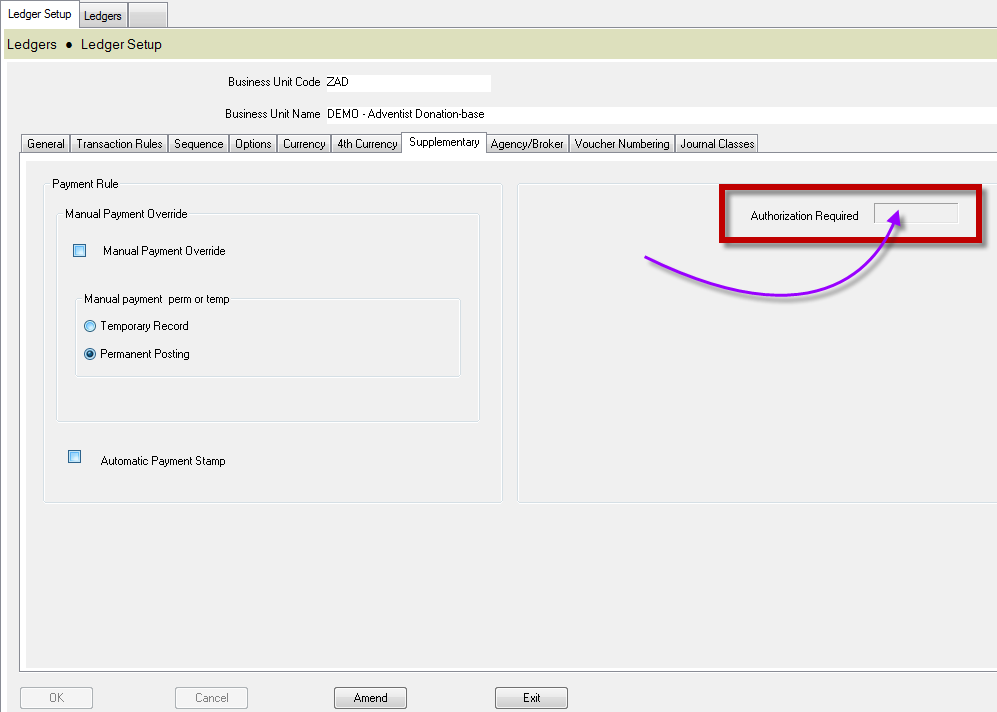 Authorization Required = Select YesClick SaveStep 4 – User SetupEach system user who will fulfill an authorization role must be set up accordingly.Go to User ManagerUser tab – for the userSelect SunSystems 5 Authorization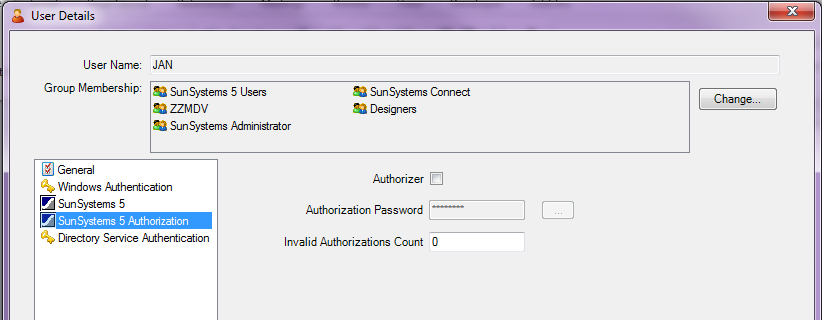 Tick the Authorizer checkboxAssign an Authorization Password to be used by the user only filling Authorizer roleLeave Invalid Authorizations Count at 0Step 5 – User Team Setup Create the required Authorization TeamsFor each team, create a suitable Team Name Click Authorizer Operators to assign operators to the team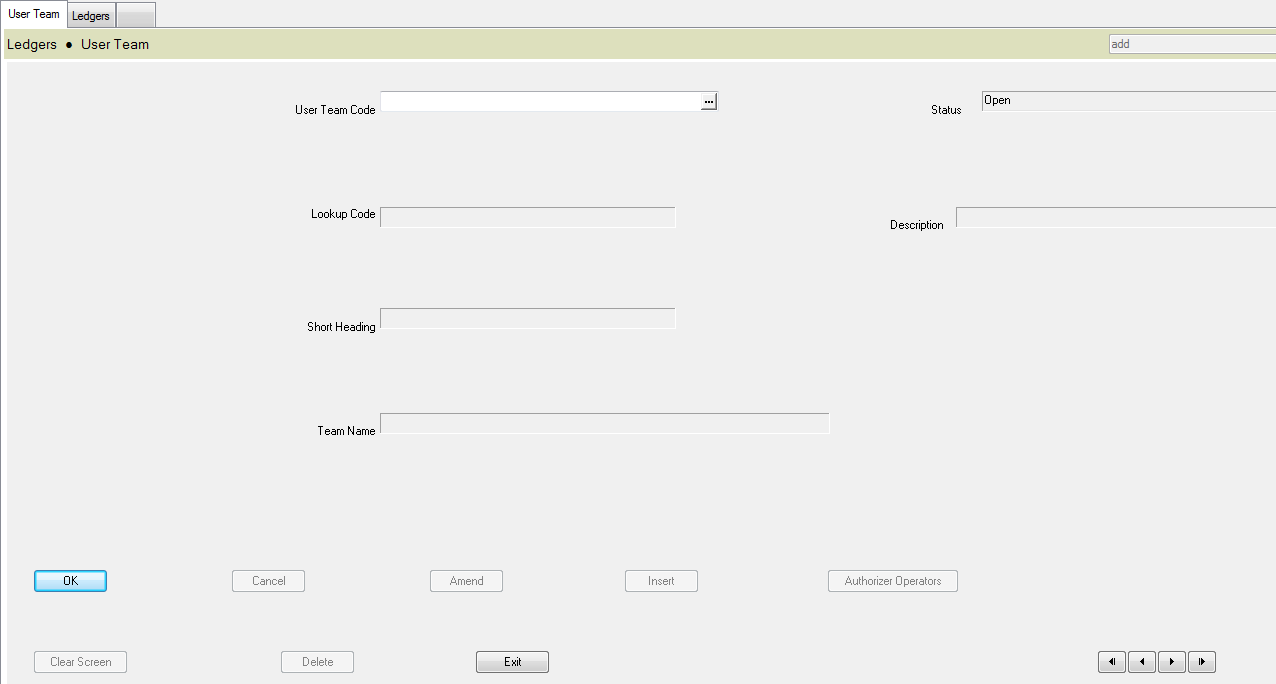 Go to User Team Setup <UTS>Enter a unique User Team CodeLookup CodeShort HeadingDescriptionTeam NameClick Authorizer Operators button to select the members of this teamThese are individuals who will serve as AuthorizersStep 6 – Financial Rejection Code SetupCreate required Rejection CodesGo to Financial Rejection Code Setup <FJC>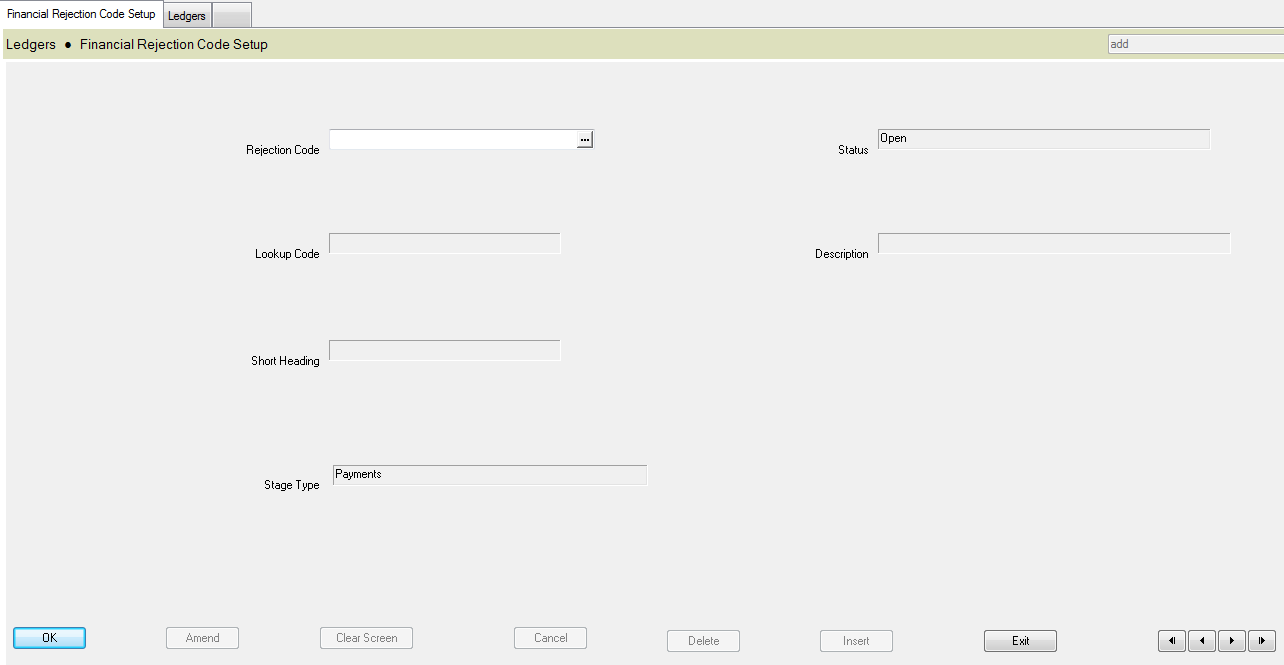 Rejection Code 		Enter a unique code for the RejectionLookupShort HeadingDescription 		Description will be displayed against transactions rejected with codeStage Type 		Specify Authorization Stage Type for this financial Rejection CodeThere are four Stage Types:PaymentsMatching / AllocationLedger Entry / ImportStep 7 – Filter DesignerCreate necessary filters for different Authorization Stages and Stage TypesGo to Filter Designer <FLD>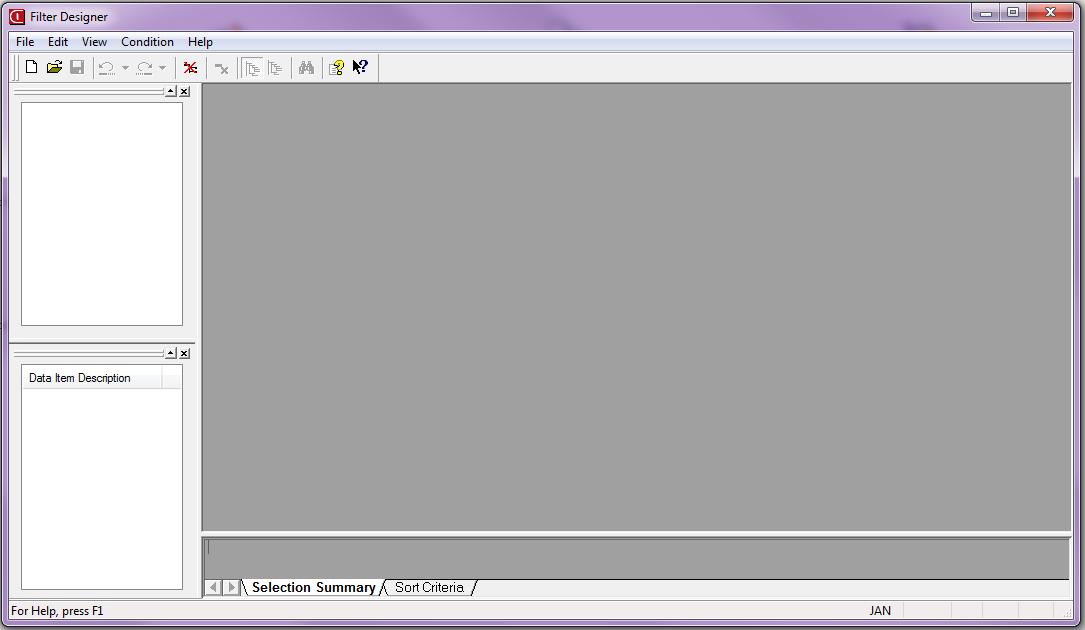 Open a New Filter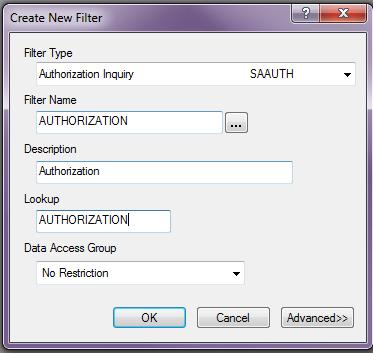 As in the screenshot above, select a Filter Type of Authorization Inquiry – SAAUTHDrag required filter conditions into the filter Edit AreaThe first condition for an Authorization Filter must be Authorization Set ReferenceIn Edit Condition dialog, check the Runtime Entry check box, and leave the Blanks check box unchecked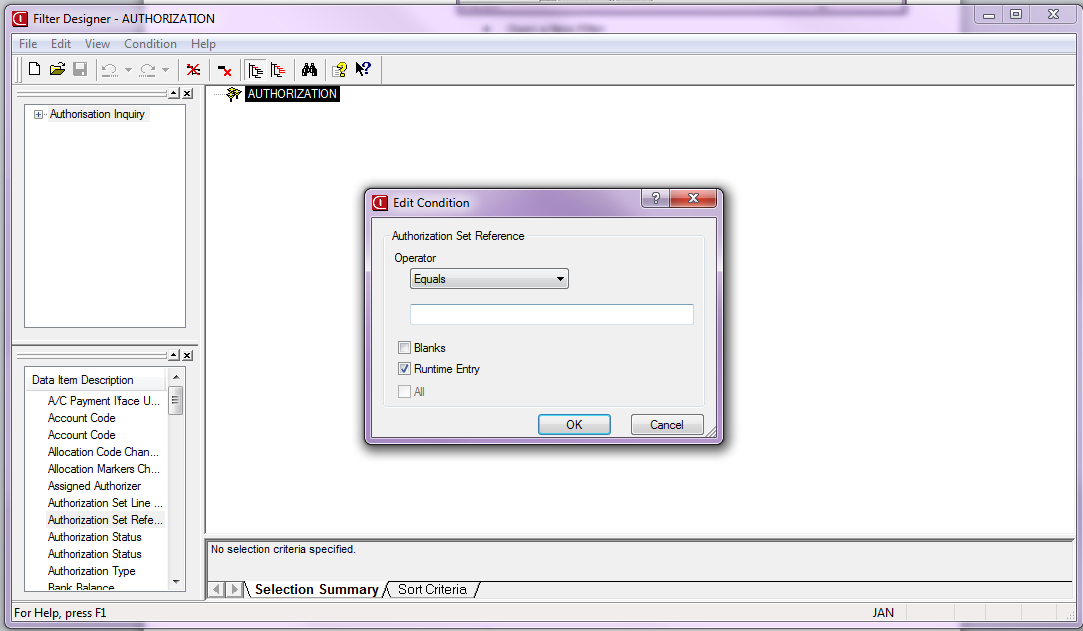 Select any other Data Items the filter may requireNone of the conditions other than Authorization Set Reference can have the Runtime Entry settingSelect File Select Results Destination from the Filter Designer menuClick FormSelect Authorization Detail as the output form for filterSave the filterStep 8 – Authorization Stage Setup Create all Authorization Stages site will require in each Authorization processFor example, you might want a two-stage authorization process for Ledger Entry, in which the first Stage requires Authorization of all journals, and second Stage only requires the Authorization of those journals with a credit total greater than 1000. For each stage, specify the appropriate Filter defined in the last stepSpecify the User Team required to Authorize this Stage of the process, and specify the Authorizer, that is, the operator id of a user within that team to whom transactions are to be sent, by default, for AuthorizationGo to Authorization Stage Setup <AUS>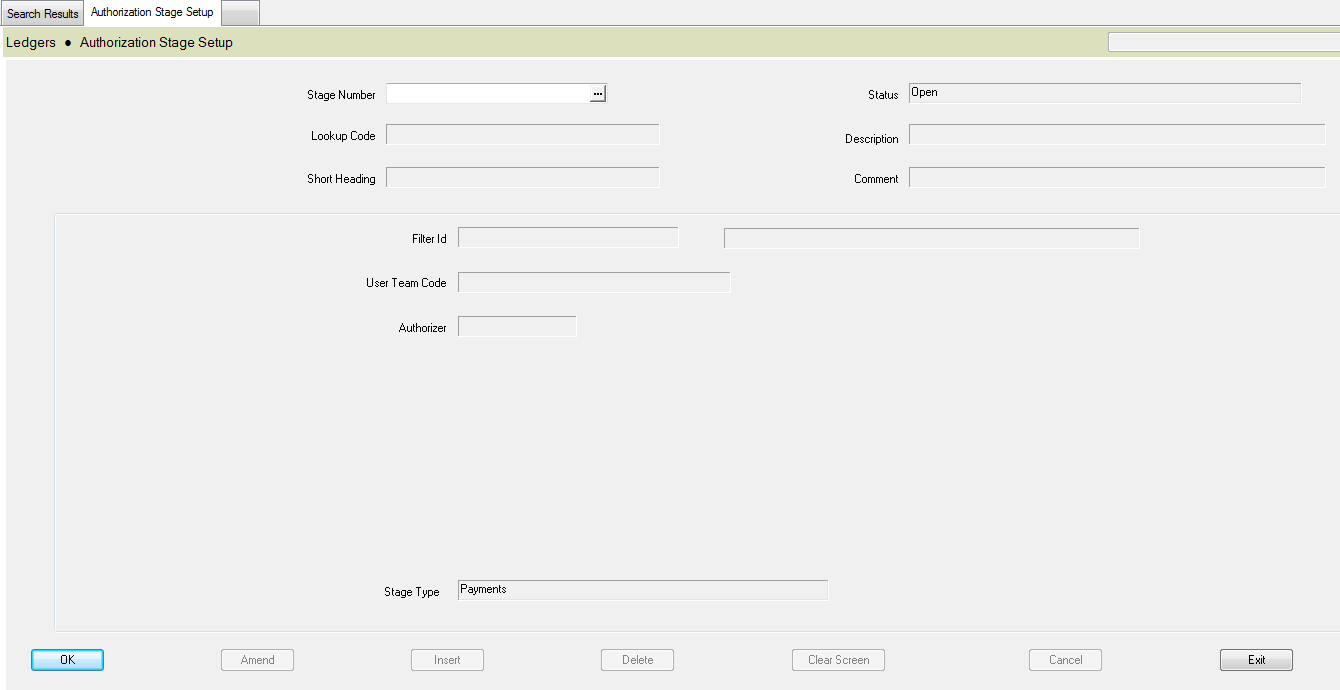 Stage Number 		Number uniquely identifying an Authorization StageAuthorization can be required for several different Financials processesAn Authorization Stage is linked to a Stage TypeStage Number determines order in which Authorization Stages are requested if more than one Authorization Stage is required for a set of transactionsComment 		Any additional text describing this Stage in Authorization processFilter ID 			Enter Filter used to identify transactions for this Authorization Stage For example, this Authorization Stage may only be required if the transactions reference a particular account codeFilter must have been defined using Filter DesignerUser Team Code 		Group of Operators able to Authorize transactions at this Authorization StageAuthorizer 		Default Operator, within User Team, who Authorizes the transactionsStage Type 		Type of Financials processing for Authorization StageAuthorization Stages are carried out in Stage Number order, within this Stage TypeThe following Types are available:PaymentsMatching / AllocationsLedger Entry / ImportStep 9 – Journal Types Setup In Journal Type Setup, specify whether each Journal Type requires Authorization. For those that do:Go to Journal Types Setup <JNT>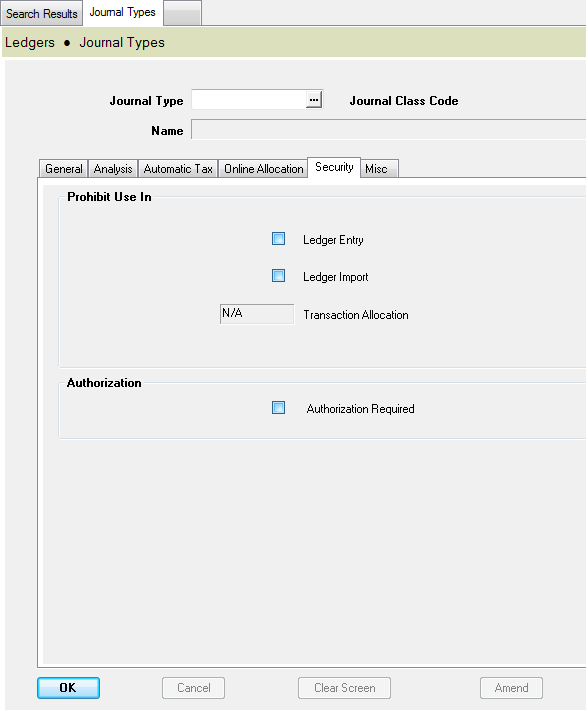 Amend the Journal TypeGo to Security tabCheck Authorization Required check boxThis must be done for each Journal Type for which authorization is required, one by one.Accounts Payable SetupPayment ProfilesPayment Profiles Setup is used to define criteria by which transactions are selected for payment in a Payment Run. When Payment Run is processed, you must select a Payment Profile.Many different Payment Profiles to meet payment requirements. For example, you might define Payment Profiles to select transactions by currency or bank, or to select a particular group of accounts.A transaction must meet all of selection criteria in Payment Profile to be selected for payment.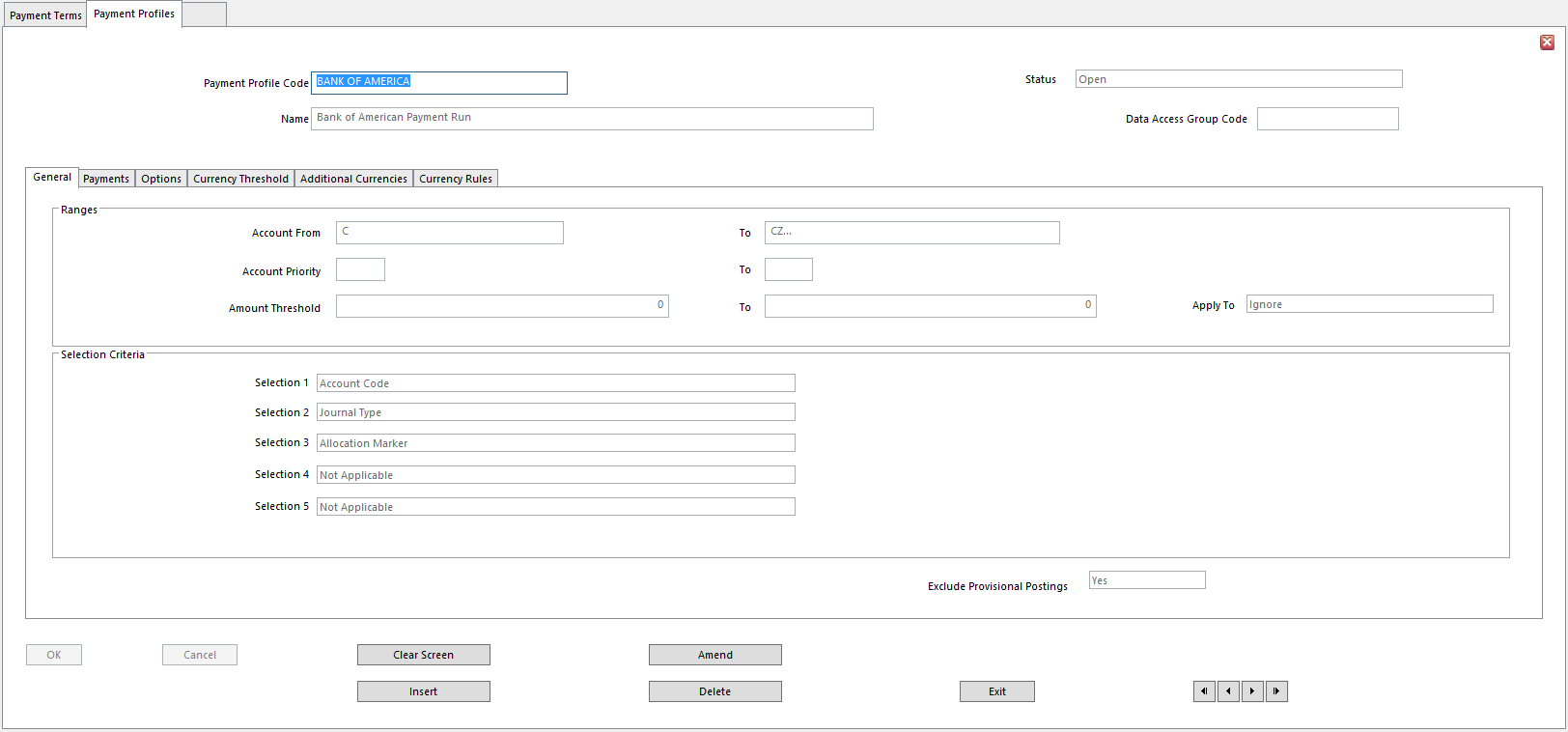 Payment Profile CodeName 			Profile NameFor instance, our example is named after the relevant bankStatusData Access Group	Enter Data Access Group to restrict access to this groupAccount From/To	Range of accounts for transactions considered for payment in profileLeave blank to select accounts at run timeAccounts entered at run time override accounts entered hereAccount Priority From/To	Range of Priority codesUse Priority numbers to group Customers and Suppliers for any reasonLeave blank to ignore Priority Rating codesAmount Threshold From/To  Range of values used to Include or Exclude accounts or TransactionsThreshold range can apply to an Account balance or Transaction amountDepends on choice made in Apply To field belowApply To		Amount to which threshold range appliesIgnore – amount threshold range is not required (default)Balances – the amount threshold applies to account balanceTransactions – the amount threshold applies to transactionsSelection Criteria 1 – 5	Run Time Selection Criteria for Payment ProfileSelect up to 5Can be refined at Run TimeTransactions must meet all selection criteria to be in the Payment RunExclude Provisional Postings  SunPlus does not use Provisional Postings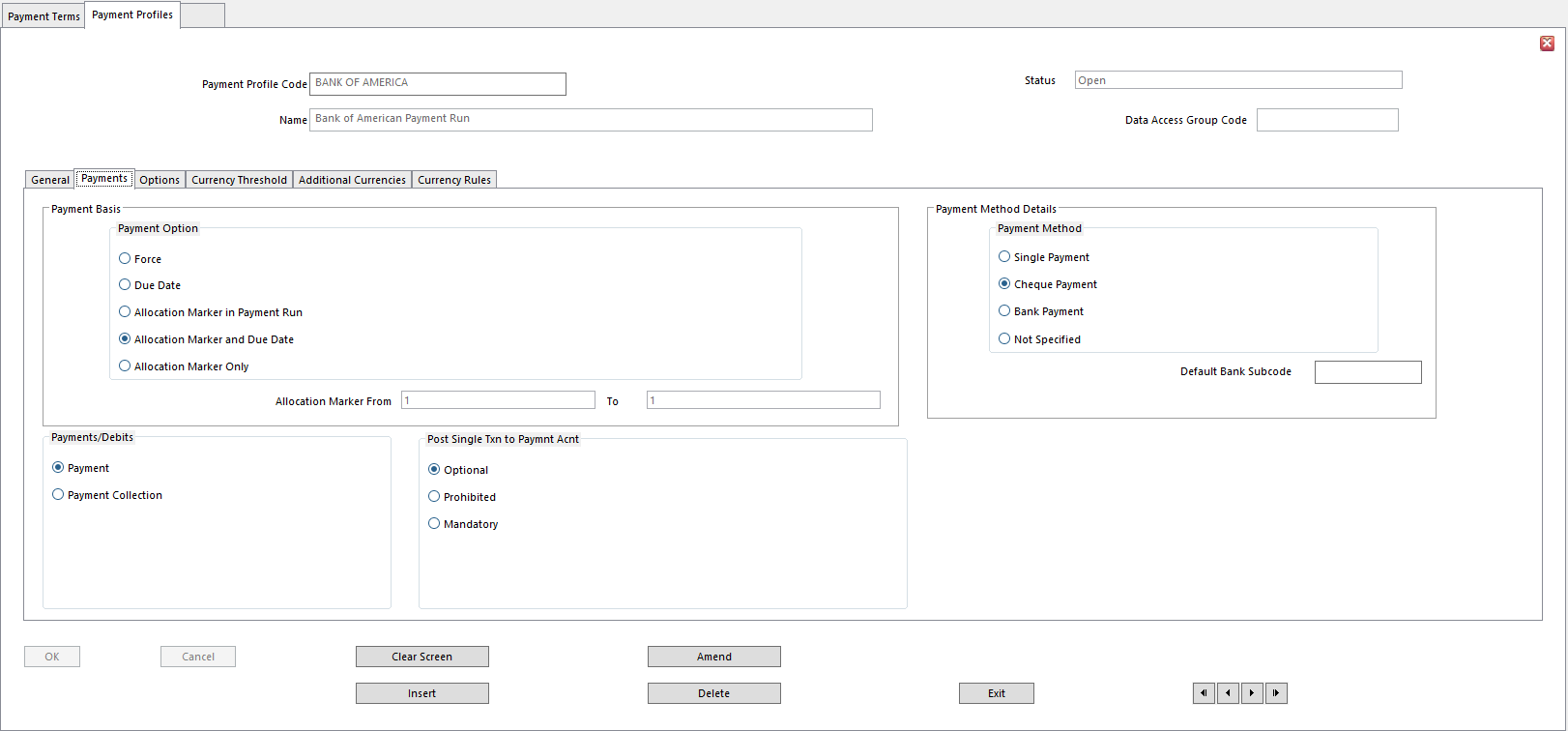 Payment Option		Basis on which transactions are selected for paymentAvailable options:Force – transactions with Allocation Marker ForceDue Date – transactions with Due Date on or before Base Date for Payment entered at run timeExcludes Force Allocation MarkersAllocation Marker in Payment Run – transactions with Allocation Markers selected at run timeAllocation Marker must be a Run Time selection criteriaAllocation Marker and Due Date – transactions selected according to range of Allocation Markers and Due DatesAllocation Marker Only – ignores Due DateAllocation Marker From/To  If either Allocation Markers Only or Allocation Marker and Due Date options is chosen above, this is the range of Allocation Markers used to select transactionsAllocation Markers can be preset if same range is required for every RunPayment Method	Determines Payment Method for the ProfileSingle PaymentCheque PaymentBank PaymentNot SpecifiedDefault Bank Subcode	Bank subcode used for Profile, if Payment Method is set to BankPayments/Debits		Determines if Payment Profile will be used for Payment Run or Payment CollectionPaymentPayment CollectionPost Single Txn to Paymnt Acnt  Determines if single, summarized ledger transaction is posted to Payment or Collection account for Payment or Collection RunOptionalProhibitedMandatory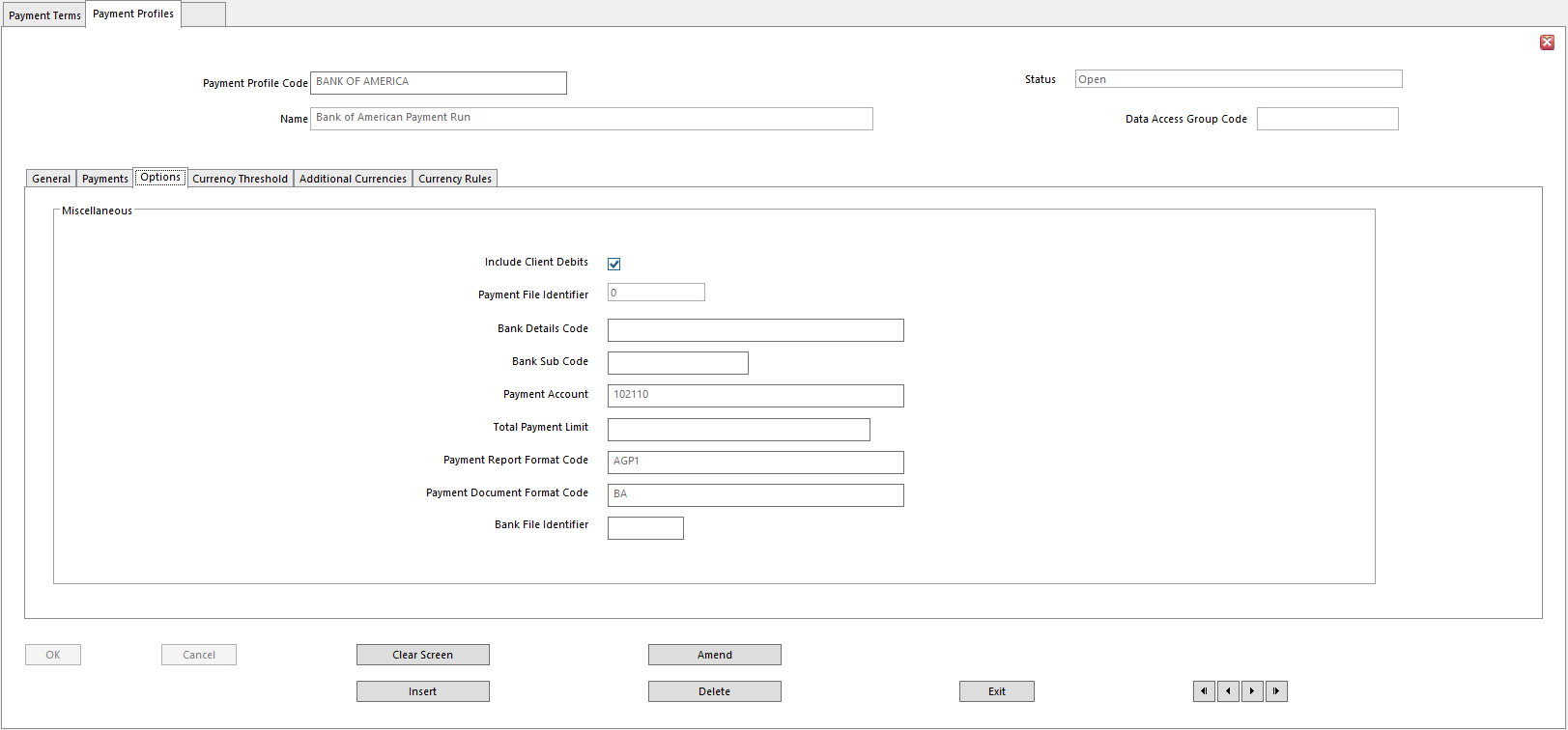 Include Client Debits	Client accounts with debit balance are considered for paymentPayment File Identifier	A letter in A-Z Range or Number in 0-9 RangeUniquely identifies Payment file generated for ProfileEach Payment file is overwritten only when Payment Run or Payment Collection Run is run for this Payment ProfileBank Details Code	Bank Details recordWhen a Bank Details code linked to one of your own bank accounts is entered, Payment Account field below displays Chart of Accounts record for that bank accountBank Details Code is necessary for payments where Payment Method is set to BankBank Sub Code		The subcode, if used, on Bank Details Record identified in field aboveOtherwise leave blankPayment Account	Bank Account used in Payment Run or Payment Collection RunIf Payments are made/collected in Transactions Currency, Payment Account or Collection Account defined in Currency Codes is used for payments generated in each currencyAccount entered here is used if a Payment Account or Collection Account has not been specified for the currencyTotal Payment Limit	Total Payment Amount for Payment RunIf limit is exceeded, Payment Run is terminated and none of accounts are paidPayment Report Format Code   Document Format Code to use for Payment Run Details ReportThis code is mandatoryPayment Document Format Code    Document Format Code to use for payment documents, if required for Payment Profile – such as Cheque and Remittance AdviceBank File Identifier	(Optional)  Enter code used as default file extension to Bank Payment file created by Payment Run with this Profile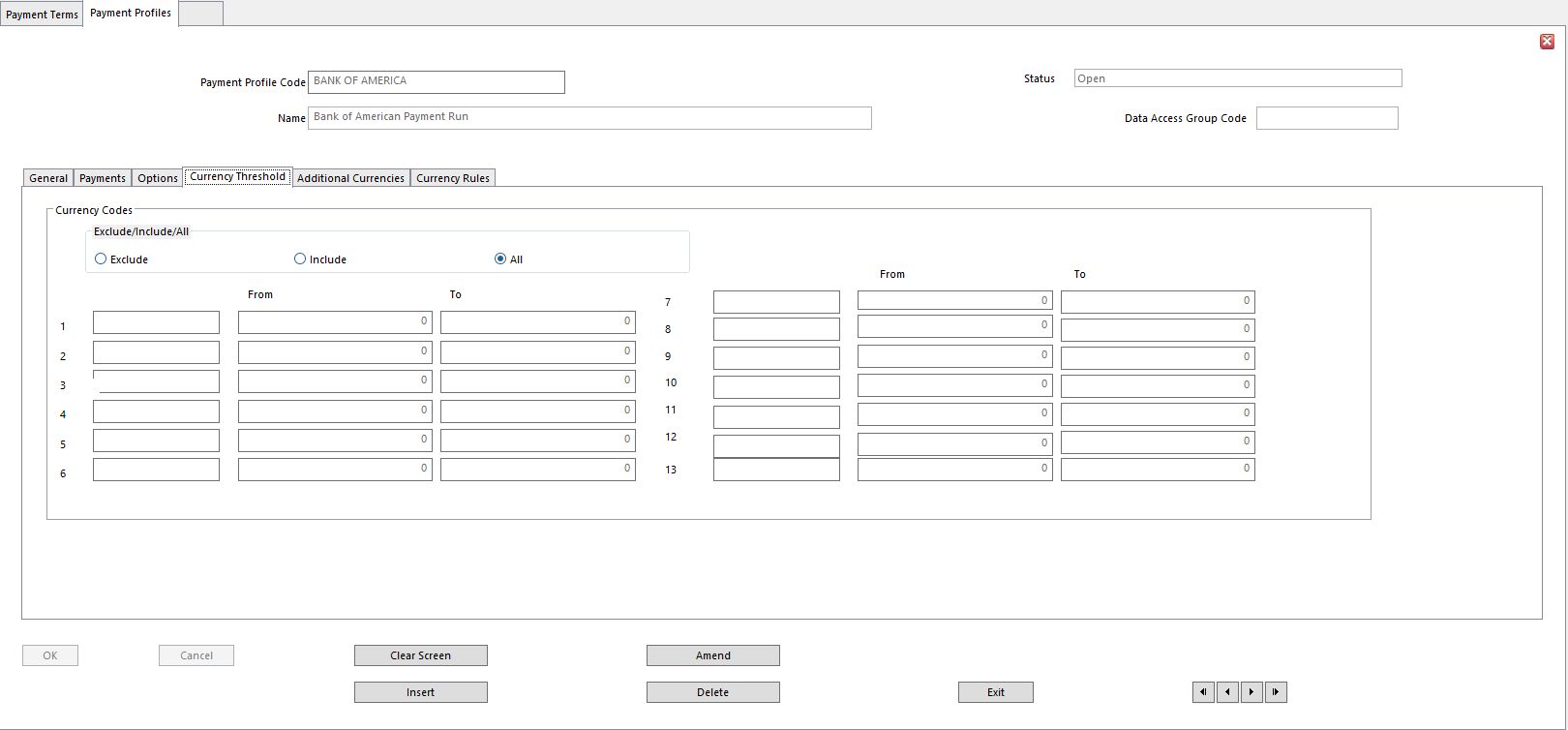 Currency for Payments option in Ledger Setup determines if payments can be made in Transaction Currency or 4th Currency values.Transaction Currency Values can be Included or Excluded from a Payment Run or Payment Collection Run. If payments are set to be produced only in Base Currency, transactions referencing a Transaction Currency can be Included or Excluded from a Payment Run or Payment Collection Run.Currency Codes Exclude/Include/All   Indicates if Currency Codes selected will be Included or ExcludedCurrency Codes From/To	Up to 13 currencies can be Included or Excluded on this tab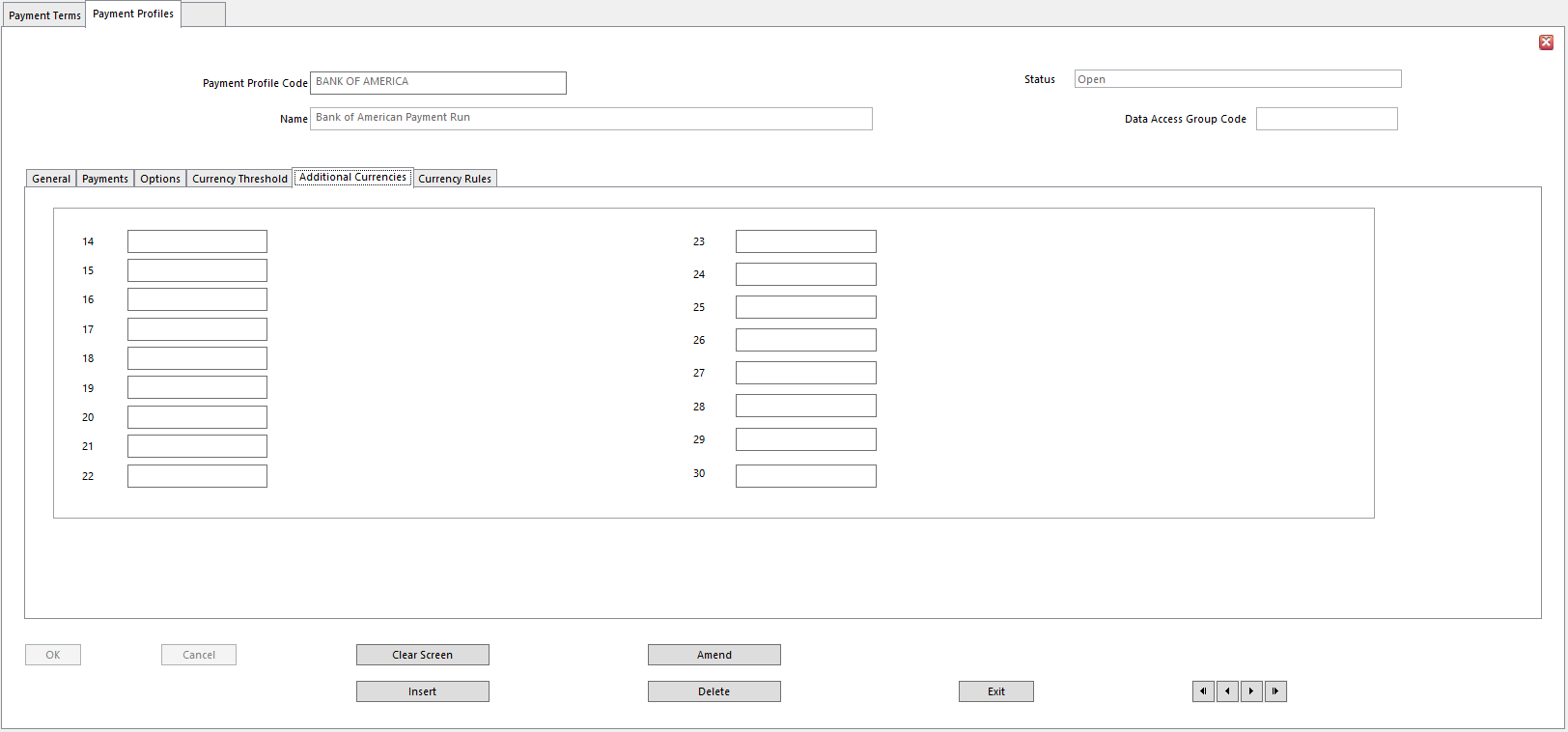 Currency Codes From/To	Select additional currencies to Include or Exclude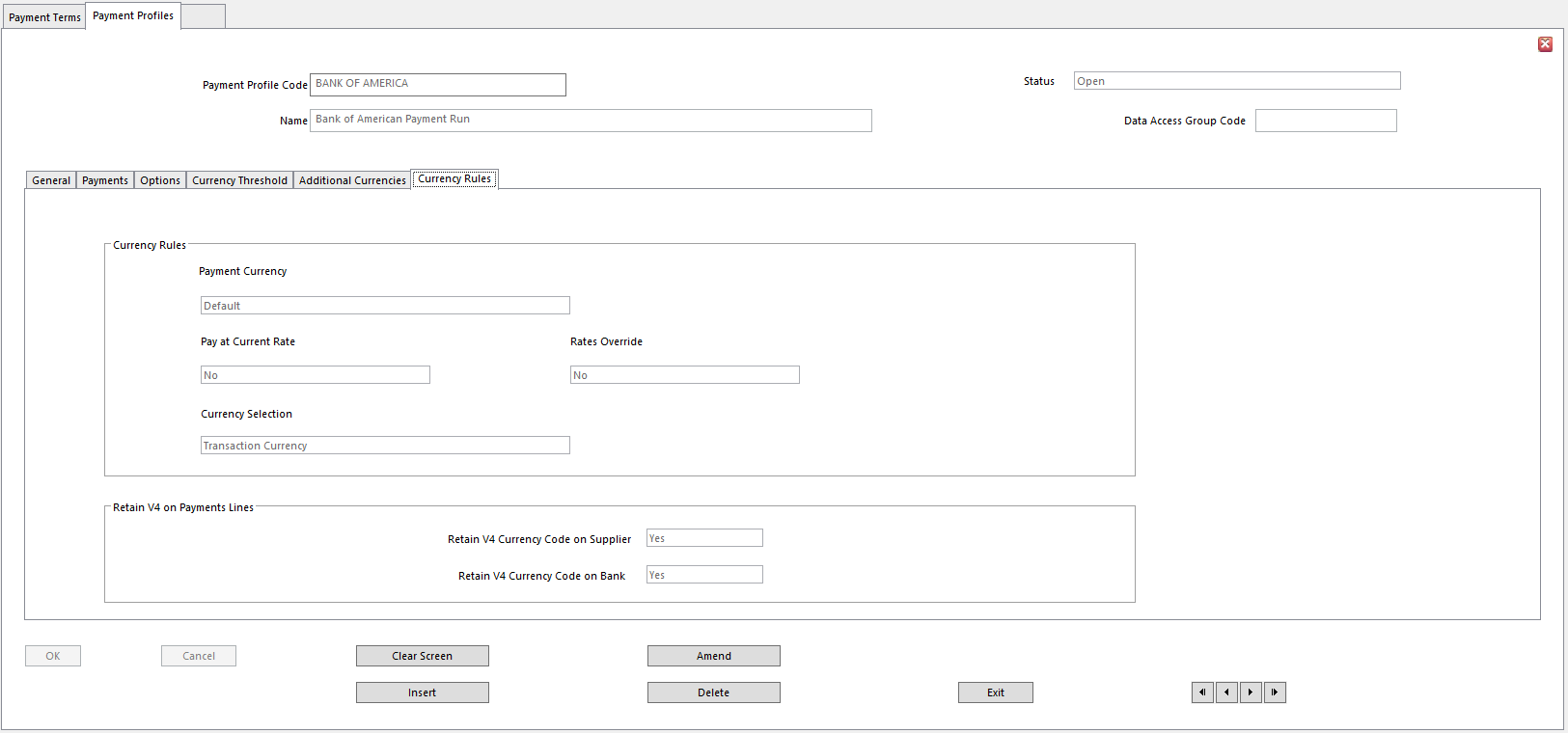 Payment Currency	Determines if settlement can be in currencies other than BaseSelect Default to use default setting defined in Ledger SetupPay at Current Rate	In multi-currency environments, this determines basis for which Exchange Rates are derived for Payments and CollectionsYes – calculate different currency values during Payments and Collections using current Exchange RatesNo – use original Exchange Rates posted on Source transactionsDefault - use default setting for ledgerRates Override		In a multi-currency environment, determines if derived currency Exchange Rates can be overridden during Payment RunYes – display Currency Rates Override form during Payments, letting currency Exchange Rates be amendedCurrency Selection	In multi-currency environment, refers to currency selections on Currency Threshold tabsDetermines if currency selections in Payment Profile refer to Transaction Currency, or 4th CurrencyDoes not refer to Payment CurrencyRetain V4 Currency Code on Supplier    Indicates if V4 Currency Code, if defined as variable, is included on Payment transaction lines posted to Supplier accountRetain V4 Currency Code on Bank	Indicates if V4 Currency Code, if defined as variable, is included on Payment transaction lines posted to Bank accountPayment Terms SetupPayment Terms control Dates, Discounts, Documents, and Charges that can apply when Payments are settled for an account.A set of Payment Terms is linked to each Customer and Supplier and used to calculate these dates and related Payment details on the Customer’s or Supplier’s transactions.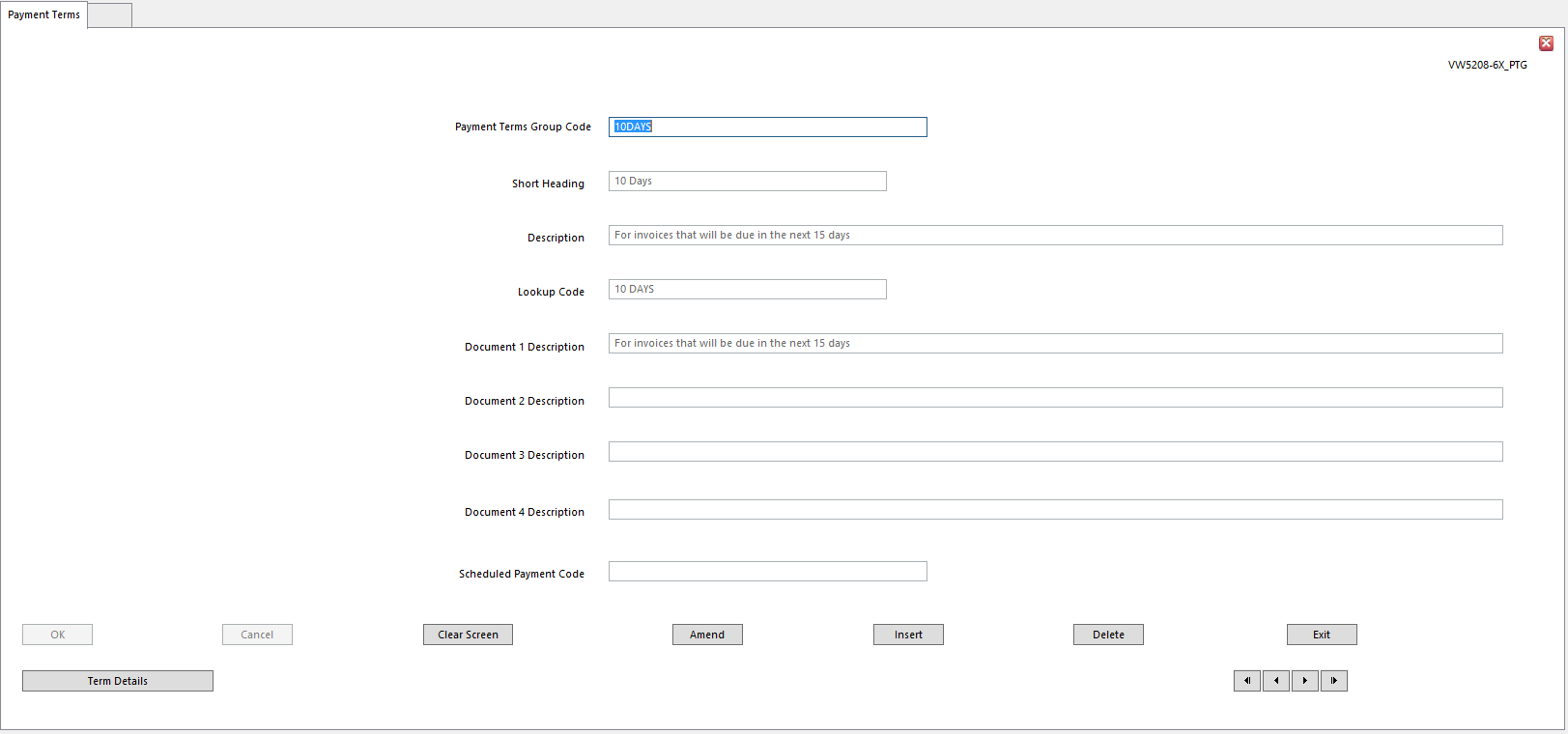 Payment Terms Group CodeShort HeadingDescriptionLookup CodeDocument 1-4 Description  These fields note the document to produce on each of four available Document Dates, if these dates are calculated as part of Payment TermsFor instance, enter a Description of First Reminder Letter Due if calculating Document Date 1 as date for first Debt Chasing LetterScheduled Payment Code	Code identifying Scheduled Payments record to be used with a set of Payment TermsScheduled Payments Code must already be set upLeave blank for no Scheduled PaymentsTerm Details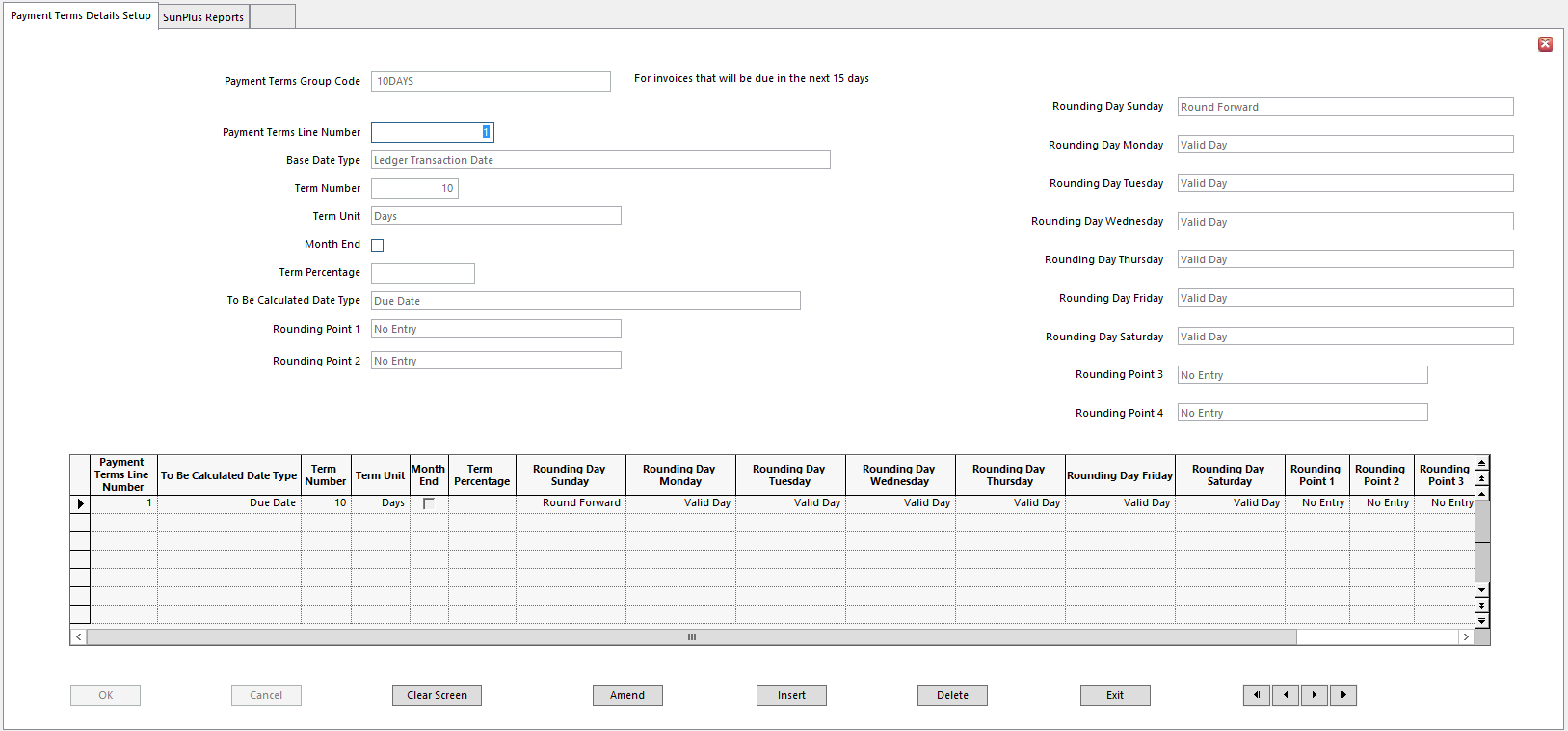 Payment Terms details set rules required to calculate a selected date and identify related information, such as a Percentage Charge Rate.Payment Terms Group Code	Payment Terms Line Number   Number of line identified within set of Payment TermsBase Date Type		Date to use as basis for calculating chosen Terms DateDate must precede Terms Date being definedTerm Number		Number of Days or Months to add to Base Date to calculate required Terms DateMeaning of Date is determined by Unit chosen belowTerm Unit		Determines if Days or Months will be added to Base DateMonth End		If selected, Day Number in Transaction Date is replaced by last day of the month, and Payment Terms Days are added to this month end dateThe effect is to group month’s transactions together and treat them as if they were all dated on the last day of the monthTerm Percentage		Enter against Discount Date 1, Discount Date 2, Interest Start Date and Late Payment DateThis is Percentage of Transaction Amount used to calculate Discount, or Interest AmountsNOTE	Interest and Late Payment Charge Percentages are maintained for information purposes only – not for calculationsTo Be Calculated Date Type  Terms Date to calculate or defineRounding Point 1-4   	Number of days, between 1 and 31, used to round the calculated dateUp to 4 Rounding Points can be setRounding Day Sunday-Saturday	Define each day as:Valid – days acceptable for given actionRound Backward - if calculated day falls on this day of the week, it should be set back to the nearest Valid dayRound Forward – if calculated day falls on this day of the week, it should be advanced to the nearest Valid dayNOTE	Round Backward can never follow Round ForwardLink Payment Terms to Journal TransactionsPayment Terms are linked to individual Supplier/Customer accounts.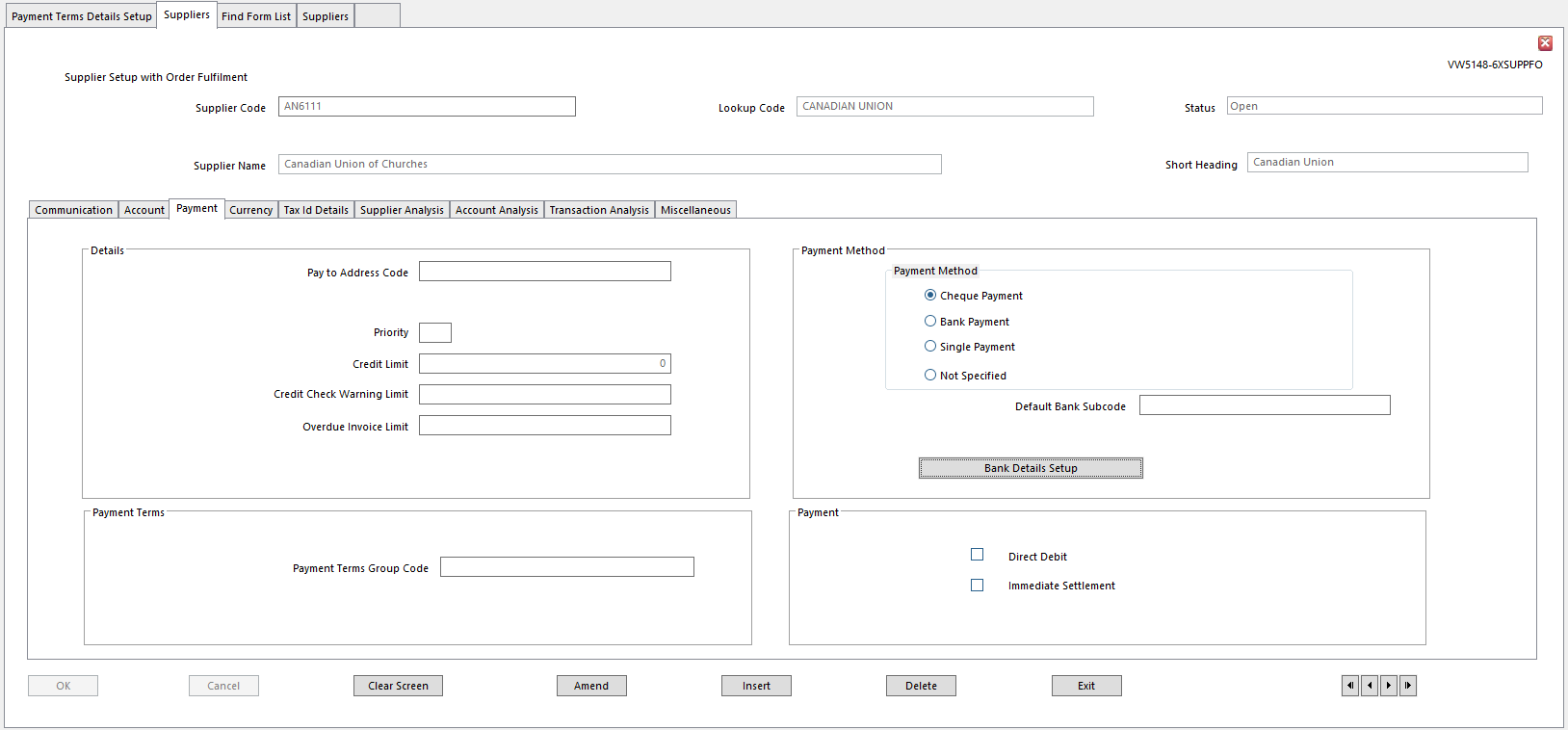 Enter Payment Terms Group CodeIgnore Payment Terms on Journal TypeTo ignore Payment Terms on a particular Journal Type, go to Journal Type Setup and check Override Ageing/Discount check box on General Tab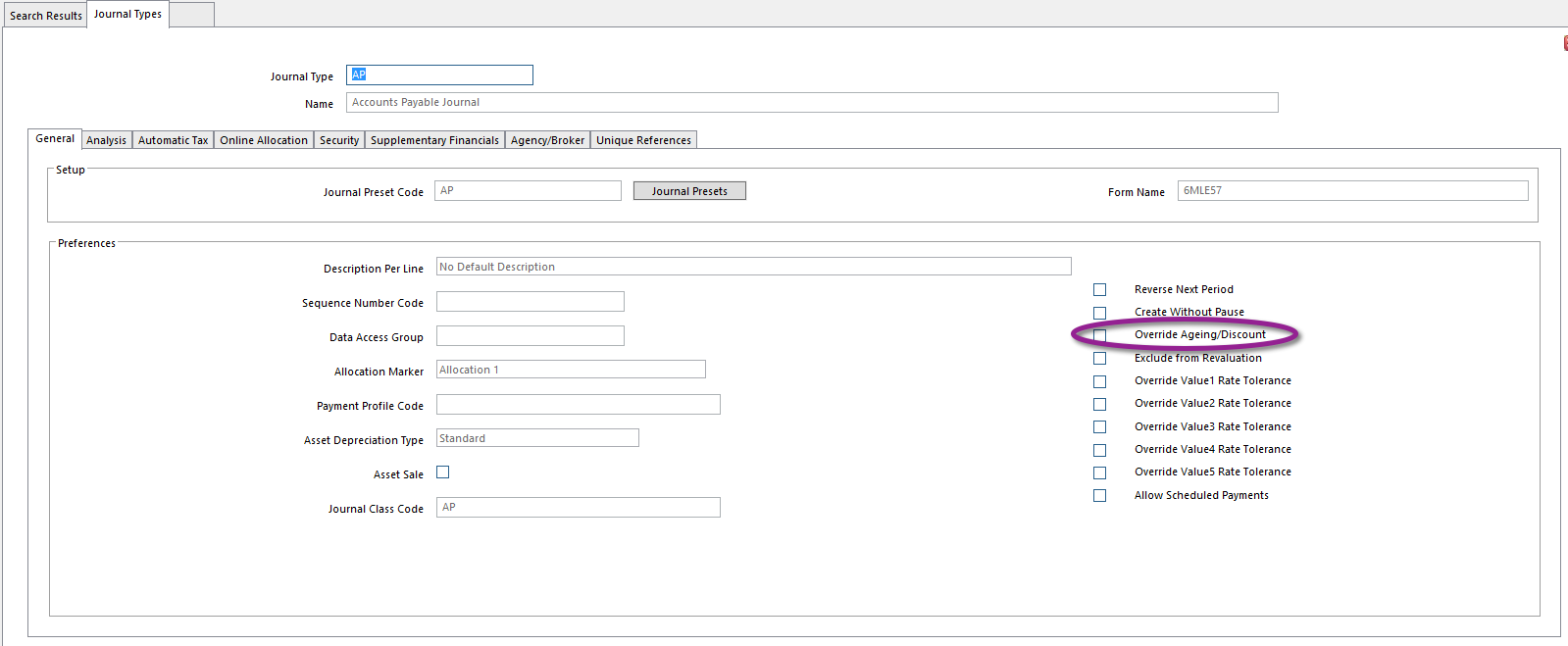 Bank Details SetupIf settlement will be by Bank Transfer, the details of Customer or Supplier bank accounts are required. A Customer or Supplier can have more than one bank account, and each account is identified by a Bank Subcode. The default bank for each Customer or Supplier is identified in Customers Setup or Supplier Setup. This default bank of the Customer or Supplier is used in Payment Run to determine bank details for the Bank Transfer file.Bank Details Setup is used to link bank details to Customer and Supplier account codes, and to maintain details of the organization’s own bank accounts.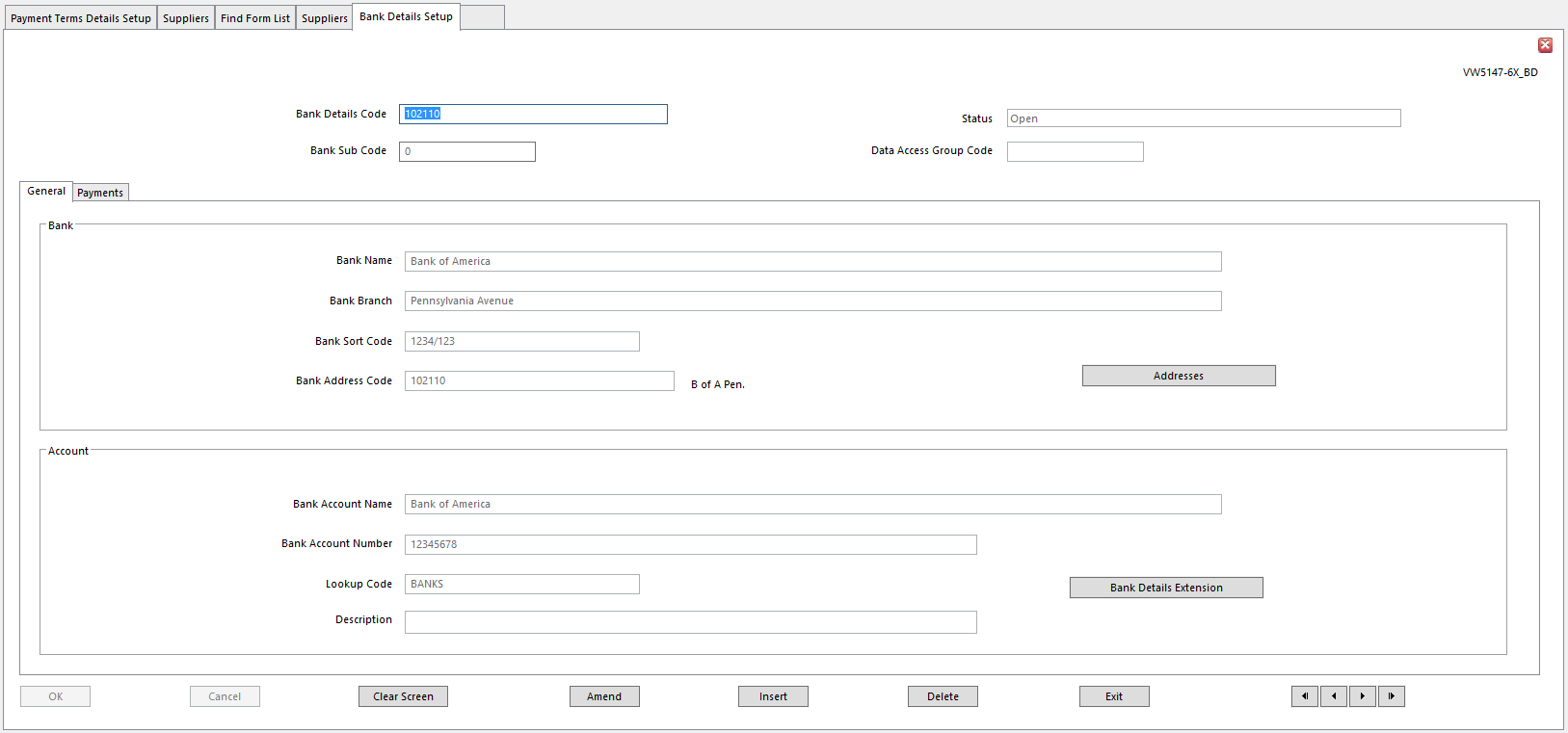 Bank Details Code	Code linking all bank details for Customer or Supplier, or for one of the organization’s own bank accountsBank Subcode		Code identifying an individual bank account for Debtor, Creditor, or Client account, if more than one bank account is required.Define any number of banks from which funds can be drawn, or into which funds can be deposited, when settlement is by Bank TransferIf Subcodes are not used, defaults to blank for a single bankBank Name		Bank NameBank Branch		Bank Branch where the bank account is heldBank Sort Code		Sort Code identifying bank and branchBank Address Code	Address Code identifying the bank’s addressAddresses		If bank’s address has not been defined or should be updated, click Addresses to access the address maintenance facilityBank Account Name	Name as shown on Bank AccountEnter Debtor, Creditor, or Client Name if you don’t know any otherBank Account Number	Bank Account Number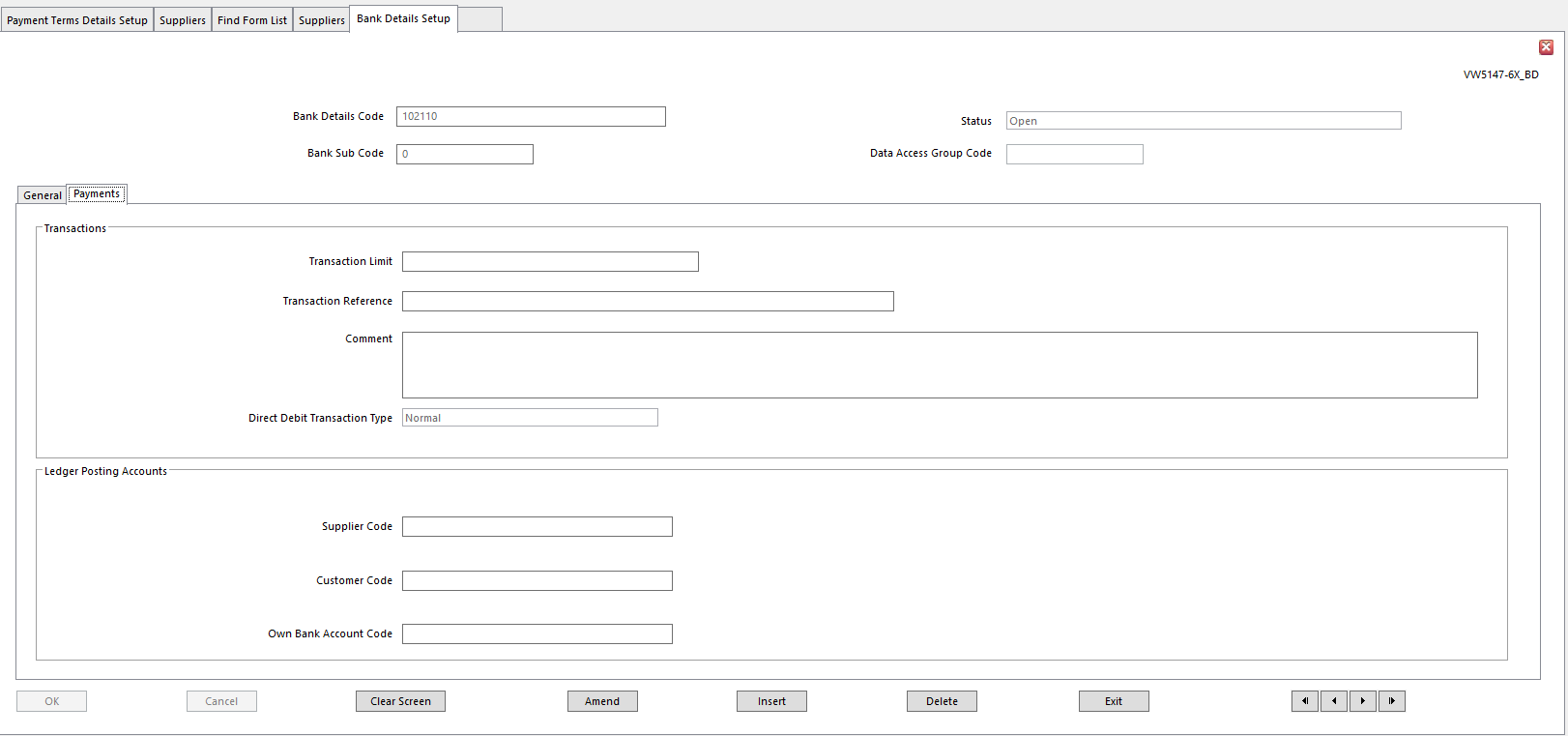 Details on Payment tab tailor Bank Transfer Records created for Customer or SupplierTransaction Limit	Maximum   Amount allowed for single transaction to this account holderThis is meant to help limit extent of gross fraud or errorIf during Payment Run a sum is calculated that exceeds this limit, no entry is made on the Bank Transfer filePayment Run Report highlights any payments that have exceeded Transaction LimitTransaction Reference	A specific reference for use on Payment Run transactions for payments to identify payments for this account holderLeave blank to use Reference entered in Payment RunComments		Use for any text relevant to these Bank DetailsDirect Debit Transaction Type  Each option, once it has been processed, reverts to NormalThis can happen in the same Transaction Run if more than one currency payment is processedThe first transaction will have one of the options below and the second will be set to NormalBank Code Number is located at the end of Direct Debit Export fileOptions:First – tells bank this is first Direct Debit payment for the current contractBank Code 01Last – tells bank this is last Direct Debit payment for the current contract Bank Code 19Normal – tells bank this transaction has happened before and will continue for current contractBank Code 17Represent – if a collection is rejected this means Direct Debit is presented again until it is paidBank Code 18Supplier Code Posting Account   Supplier to which Bank Details relateCustomer Code Posting Account   Customer to which Bank Details relateOwn Bank Account Code	If Bank Details record is associated with one of the organization’s own bank accounts, enter Chart of Accounts Code for relevant Bank AccountBank Account must be Balance SheetDocument Format SetupA Document Format links the report request and the reporting services functionality which generates the report. The Document Format identifies the report file used to produce the report and the report parameters and other details required.Document Formats also hold Transaction References and provide an entry point for Consolidation Rules.A Document Format has to be defined for every report executable that may be called by another SunSystems function. Reports run directly from Report Manager or from menu shortcuts do not require a Document Format.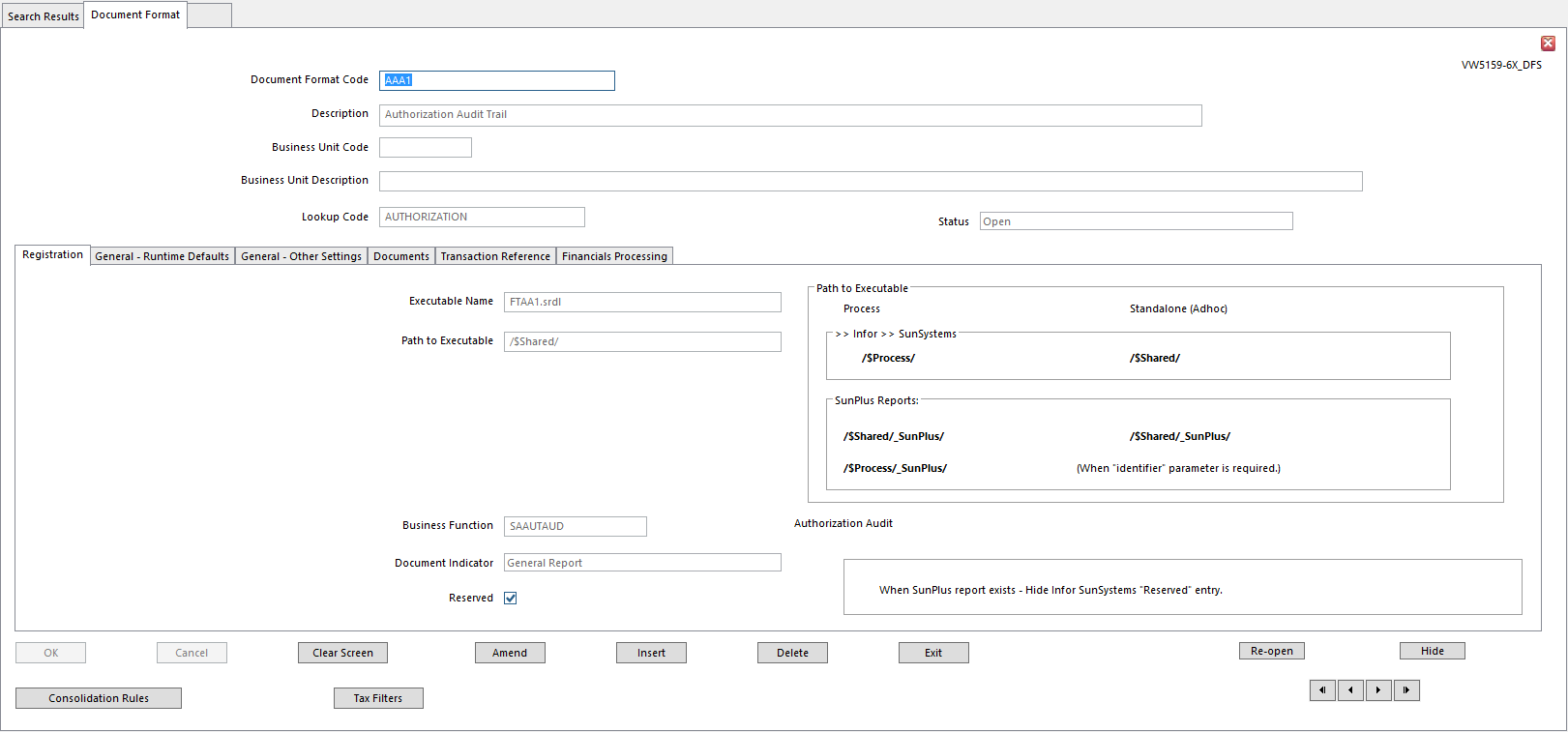 Document Format CodeDescription		Description of Document FormatDisplayed next to Format Code to identify reportThis field must be populatedBusiness Unit Code	Leave blank if Document Format can be used by any Business UnitBusiness Unit Description	 Automatically populated when Business Unit Code field is populatedLookup CodeExecutable Name	Name of report file that will produce the reportPath to Executable	Path identifying location of report fileLeft blank, the default report execution folder is usedBusiness Function	SunSystems function for which report will be runDocument Indicator	Select Document for a report that requires the Document settings, for example, if it requires special stationery, test print, or reprint options.Determines if Document tab parameters are required	Otherwise, select General ReportReserved		When set, Document Format cannot be amended or deleted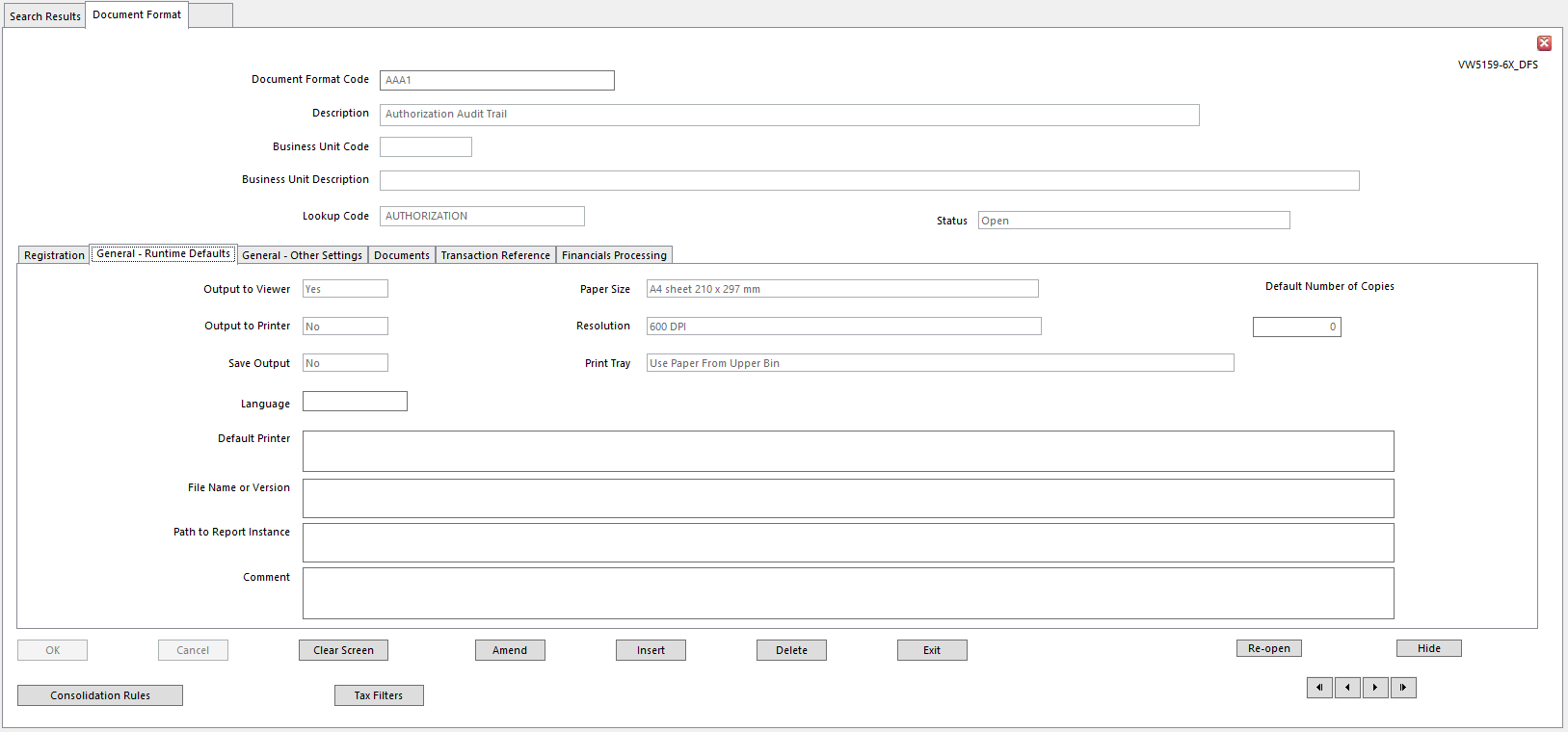 These options provide default settings for the General tab on the Document Format Run Time Report Parameters form displayed at report run time:Output to Viewer	Yes – defaults to onscreen display of report rather than print User can override this on Run Time Parameters formOutput to Printer		Yes – defaults to sending report output to a printerOverride available on Run Time Parameters formSave Output		Yes defaults to saving the output in the report storeOverride able on Run Time Parameters formPaper Size		Not usedResolution		Not usedPrint Tray		Not usedDefault Printer		Not usedDefault Number of Copies	  Not usedFile Name or Version	Default name of report file, if report is stored in a fileFile name is displayed in Report Instance Name field on Run Time Parameters form				Left blank, the name of the file becomes the default namePath to Report Instance	Path of folder in which the report files are storedComment		Any comment to store about the reportWill be printed on front page of reportCould be printing instructions, for instanceLanguage		Language in which document or report will be produced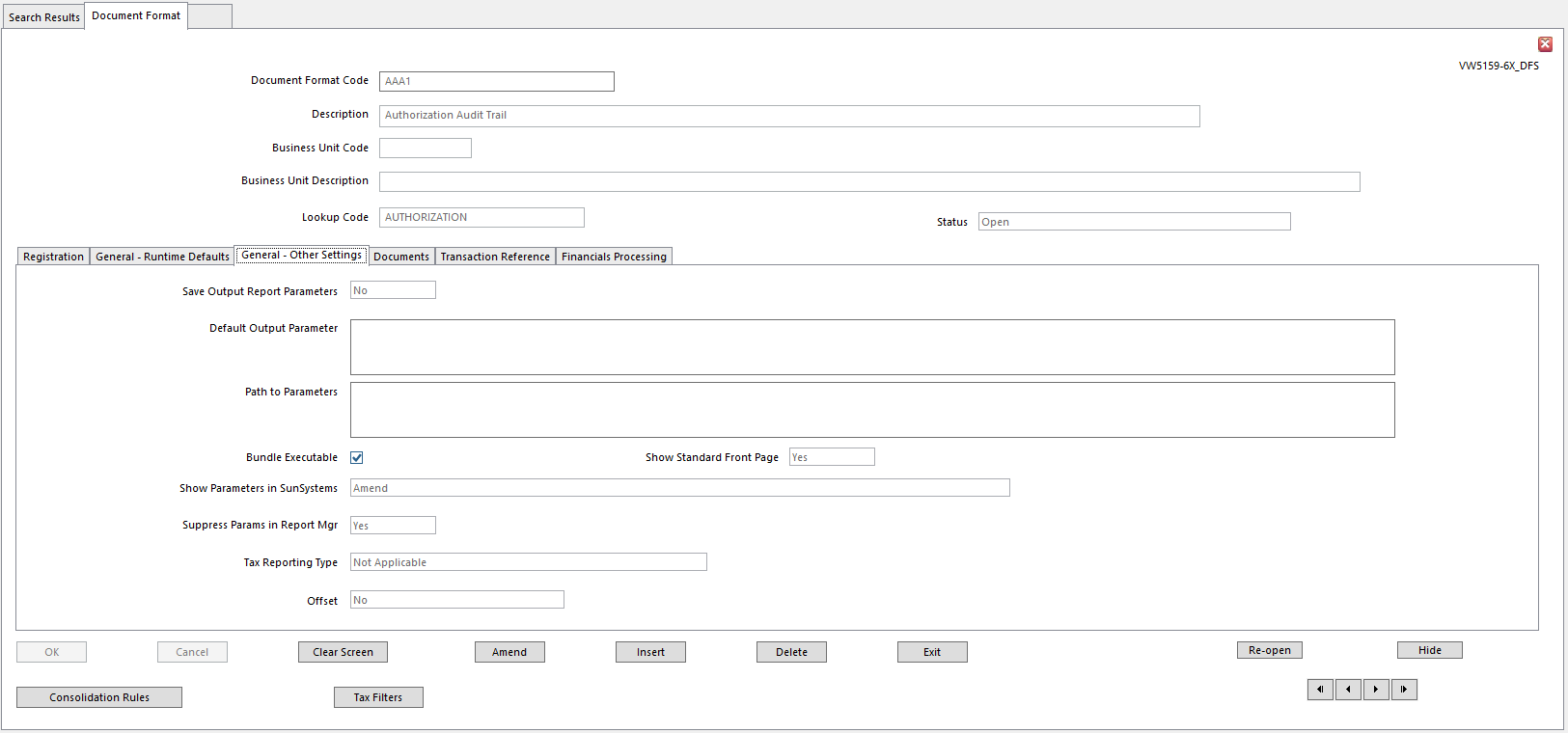 Save Output Report Parameters	Not usedDefault Output Parameter	Not usedPath to Parameters		Not usedBundle Executable		Not usedShow Standard Front Page   Sets option to print standard front page on reportShow Parameters in SunSystems	Determines if parameters are displayed and amendable at run timeSuppress Runtime Parameter Display in SunSystems – if set, Document Format Parameters form does not appear at run timeset if there are no user definable parametersView Only – allow user to view but not change parametersAmend – allow user to view and override default report parametersSuppress Params in Report Manager     Determines if parameters will display on Report Parameters form at run timeTax Reporting Type	If Document Format produces Tax Report, this identifies SunSystems module from which tax related transactions’ details are extractedOffset			Set for Tax ReportsOffset transactions are automatically extracted for each tax related transaction When a tax related transaction is selected for reporting, all balancing transactions posted in journal are also extracted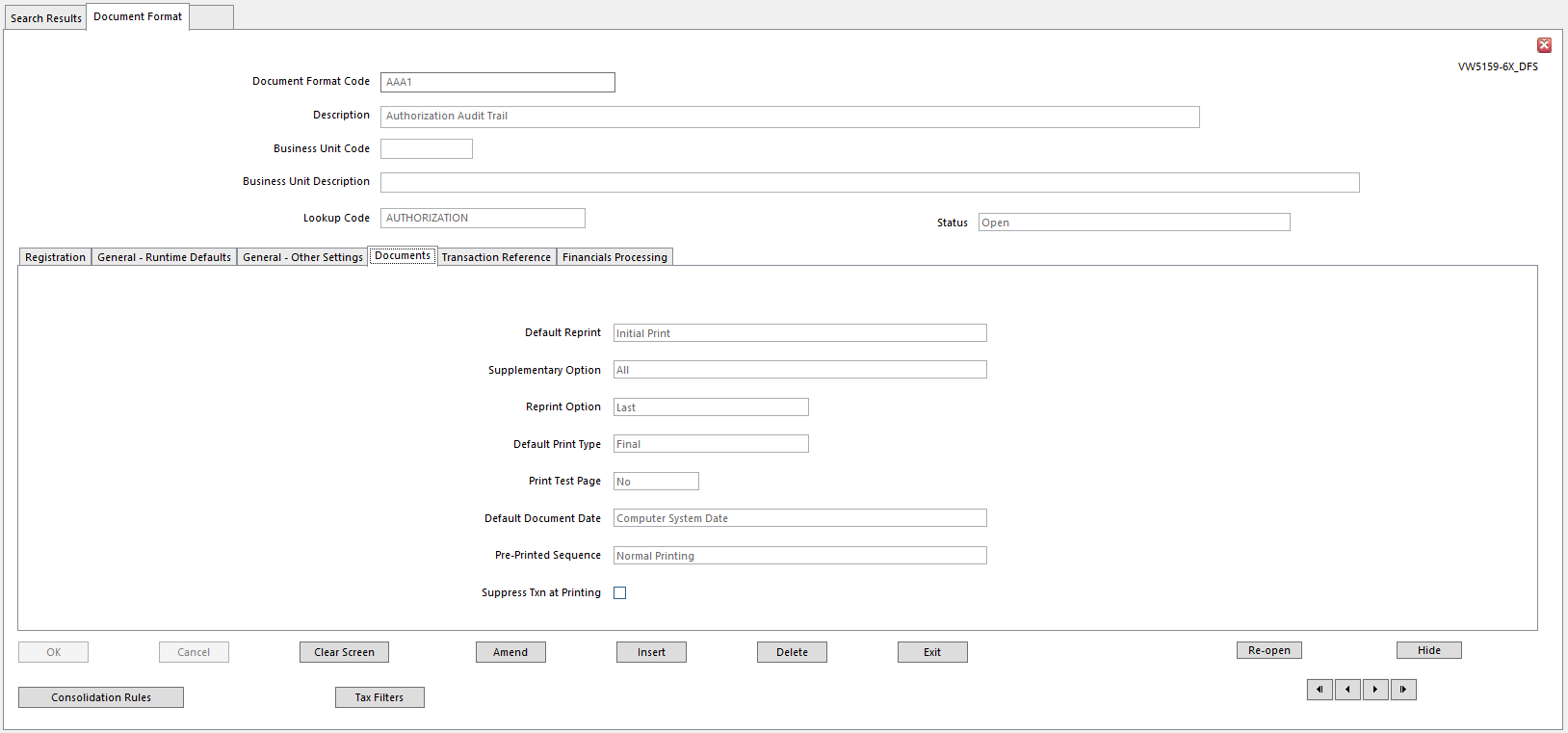 Default Reprint		Indicates default type of reportInitial PrintSupplementary PrintReprintSupplementary Option	If supplementary report is requested, determines if report should include:All items for report, including those printed on initial versions of the report (default)Only new and amended (supplementary) itemsReprint Option		Determines default settings for a reprintLast – select if this is last time report can be producedCopy – select to clearly mark reprinted report as a copyDefault Print Type	Determines if report is a Draft or Final PrintIf Final Print is not set, draft version of document is producedDraft documents include word DRAFT in large charactersPrint Test Page		Set to print a test page before main body of reportDefault Document Date	Options:Operator Login Date – current login date is usedComputer System Date –system date on print server is usedSuppress Txn at Printing	Check only if Transaction Reference Format field is set on Transaction Reference tabCheck to suppress Transaction Reference generated on production of document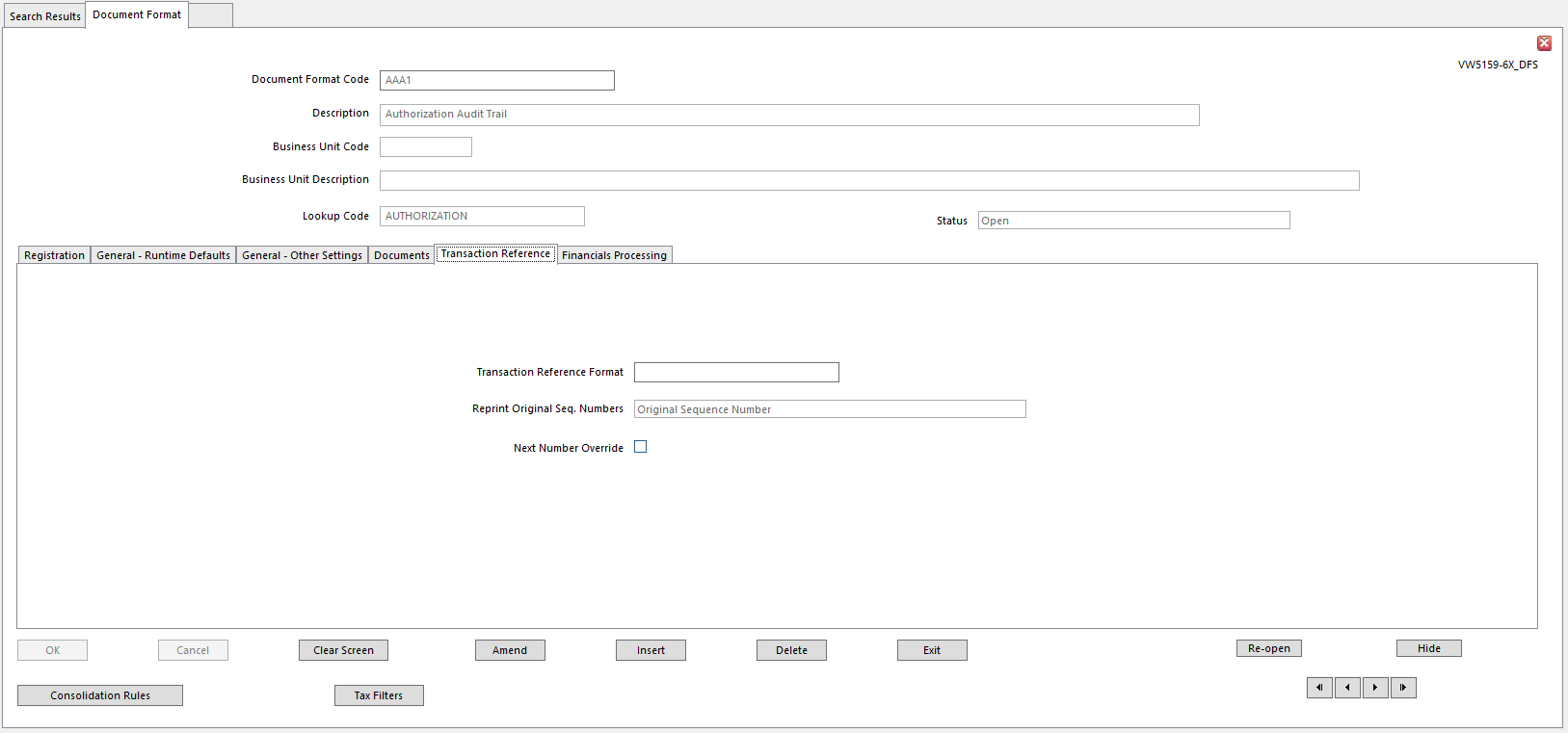 Transaction Reference Format   Name of Transaction Reference Format set up using Transaction ReferenceTransaction Reference - used to number transactionsReprint Original Seq Numbers   Determines if reprints will use Original Numbering Sequence or a new one To reprint cheques with Original Cheque Numbers, field must be set to Original Sequence NumberNext Number Override	New Sequence Number can be entered at run timeNormal Printing – no special sequencing is requiredSequence Number pre-calculated, based on each change of groupPre-Printed Stationery – Select if stationery includes pre-printed Reference Numbers and it is not possible to pre-determine how many rows will fit a pagePage Level Sequencing – select to pre-calculate Sequence Number Sequence and page numbers used in documentSequence Number increment may be based on Number of Lines per Page setting, and number written back to transactions depends on Sequence Number Position settingOnly use these settings if rows on report are set to a fixed height and cannot be expanded dynamicallyNumber of Lines per Page	 Enter number of lines to be shown on each page of documentRemaining lines will be printed on an overflow pageSequence Number Position   Options:UndefinedFirst Page on GroupLast Page on GroupEvery Page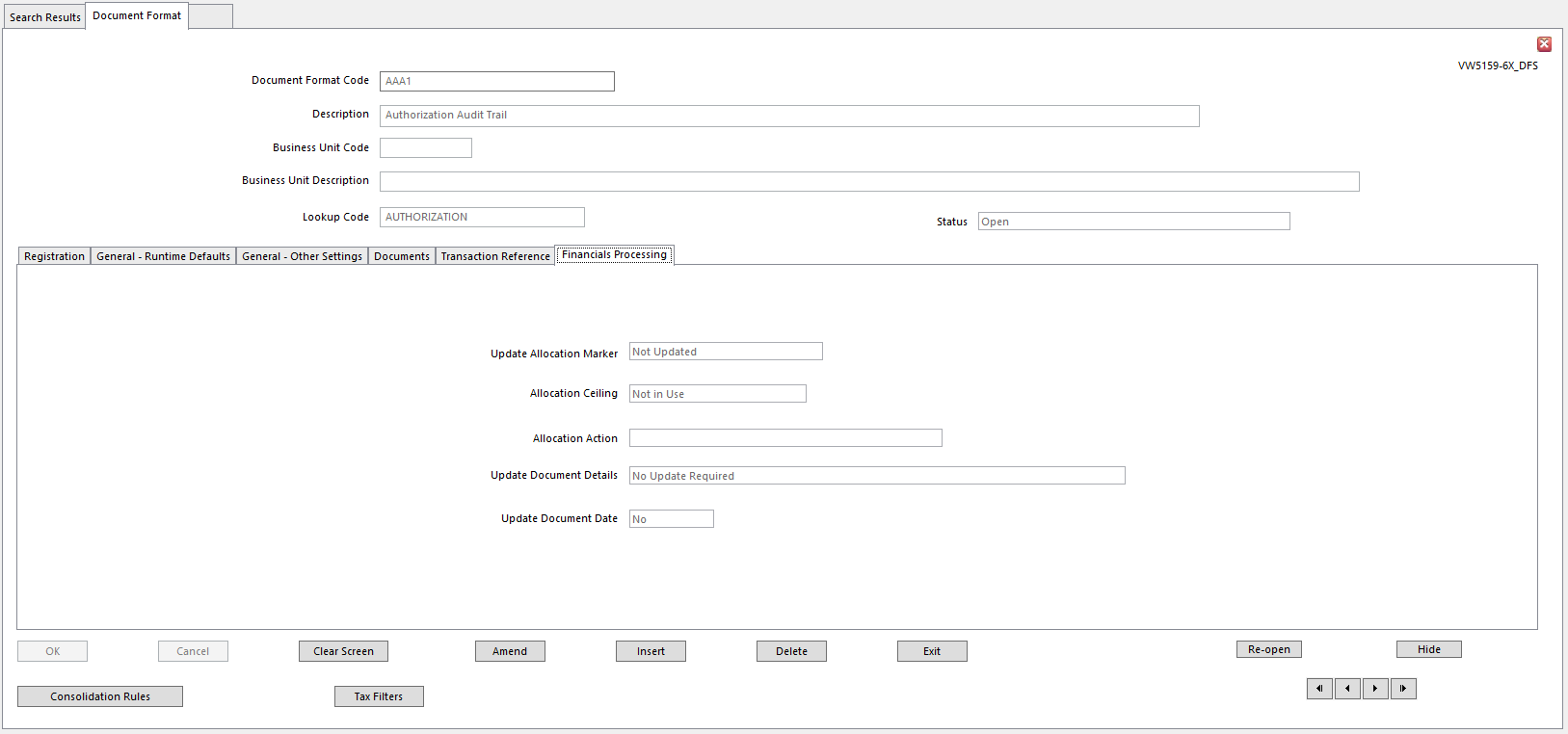 Update Allocation Marker	    Allocation Marker can be automatically incremented when a document is printedIdentifies new marker to replace existing Allocation MarkerEnter number in range 1-9 to be new Allocation Number applied after printingEnter ‘+n’ – plus sign and number between 1 - 9 to increase Allocation Marker of all transactions included on report by that number, or up to ceiling identified in Allocation Ceiling field, whichever is lowerEnter a ‘-‘ – hyphen and a number between 1 -9 to decrease Allocation Marker by that number, or set to zero, whichever is higherEnter any other Allocation Marker to set Allocation Marker on all transactions included on report to this value. For example, enter F to set all Allocation Markers to ForceAllocation Ceiling	Maximum Allocation Number for transactions in documents with formatEnter number in range 1-9 as Allocation Ceiling, or NOT in UseIf a ‘+’ sign is chosen as Update Allocation Marker, Allocation Marker is incremented up to ceiling identified hereAllocation Action		Allocation Code can be automatically amended when document is printedThis identifies Allocation Action Code to update Allocation CodeUpdate Document Details	  Document Date or Reference updated for document when report is printedYes - select one of the following to update Document Date or Transaction Reference:First Document Details to be UpdatedSecond Document Details to be UpdatedThird Document Details to be UpdatedFourth Document Details to be UpdatedTransaction Reference will be UpdatedNo Update RequiredUpdate Document Date	Determines if document details will be updated after report is producedYes - update details identified above, otherwise NoConsolidation Rules button  Click Consolidation Rules button, this message will be displayed: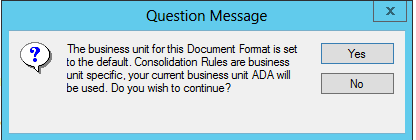 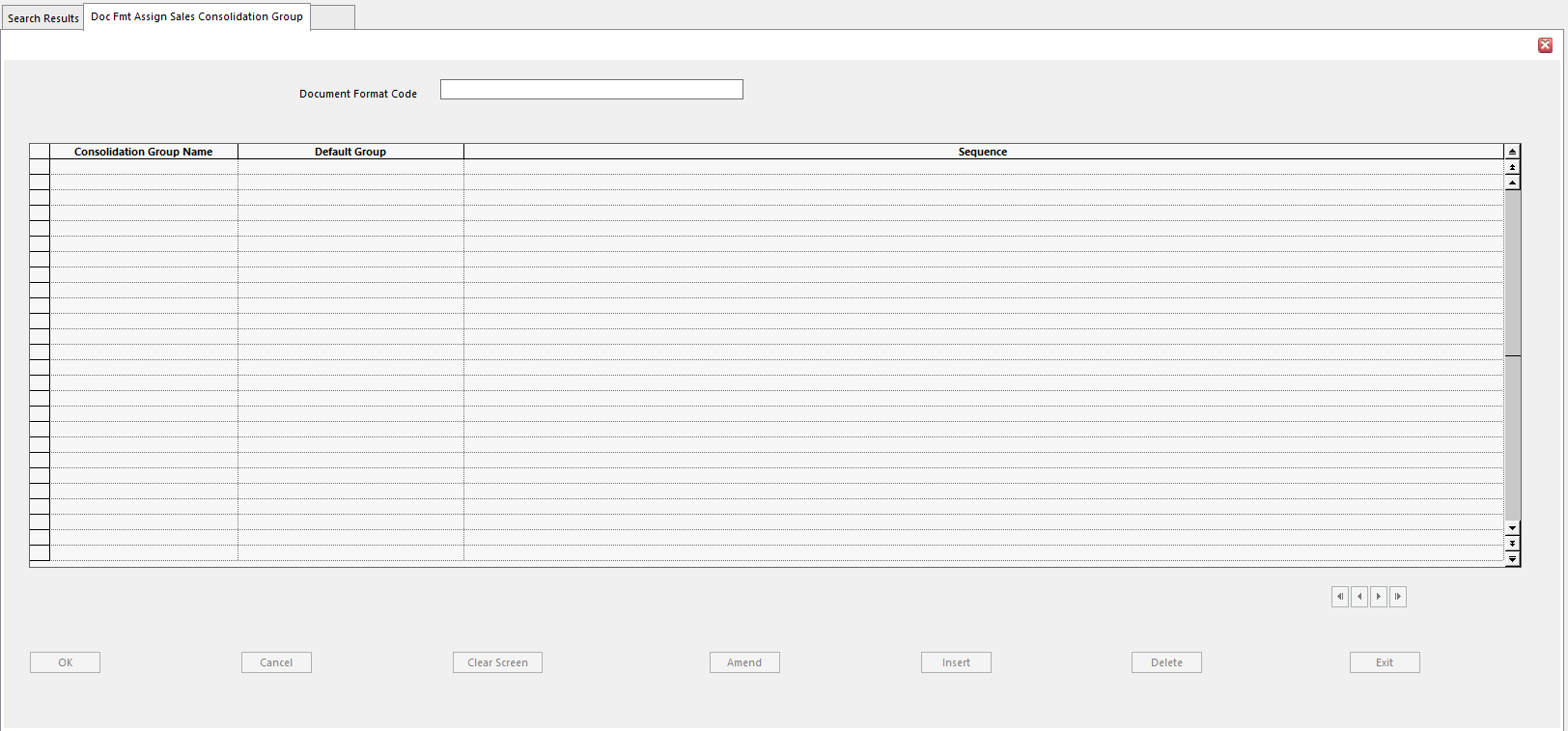 This has to do with Sales Consolidation Rules. Typically SunPlus sites do not use these settings.Tax Filters Button		If Tax Filters button is clicked, this message is displayed: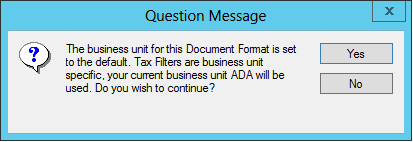 If Document Format is used for Tax Reporting, one or more Tax Filters are required to select tax related transactions to include in the reportStandard Filters can be used, or new ones created using Filter DesignerFilters can be modified to assign additional selection criteria to tax reporting, for example, to use an Analysis Dimension as a selection criterion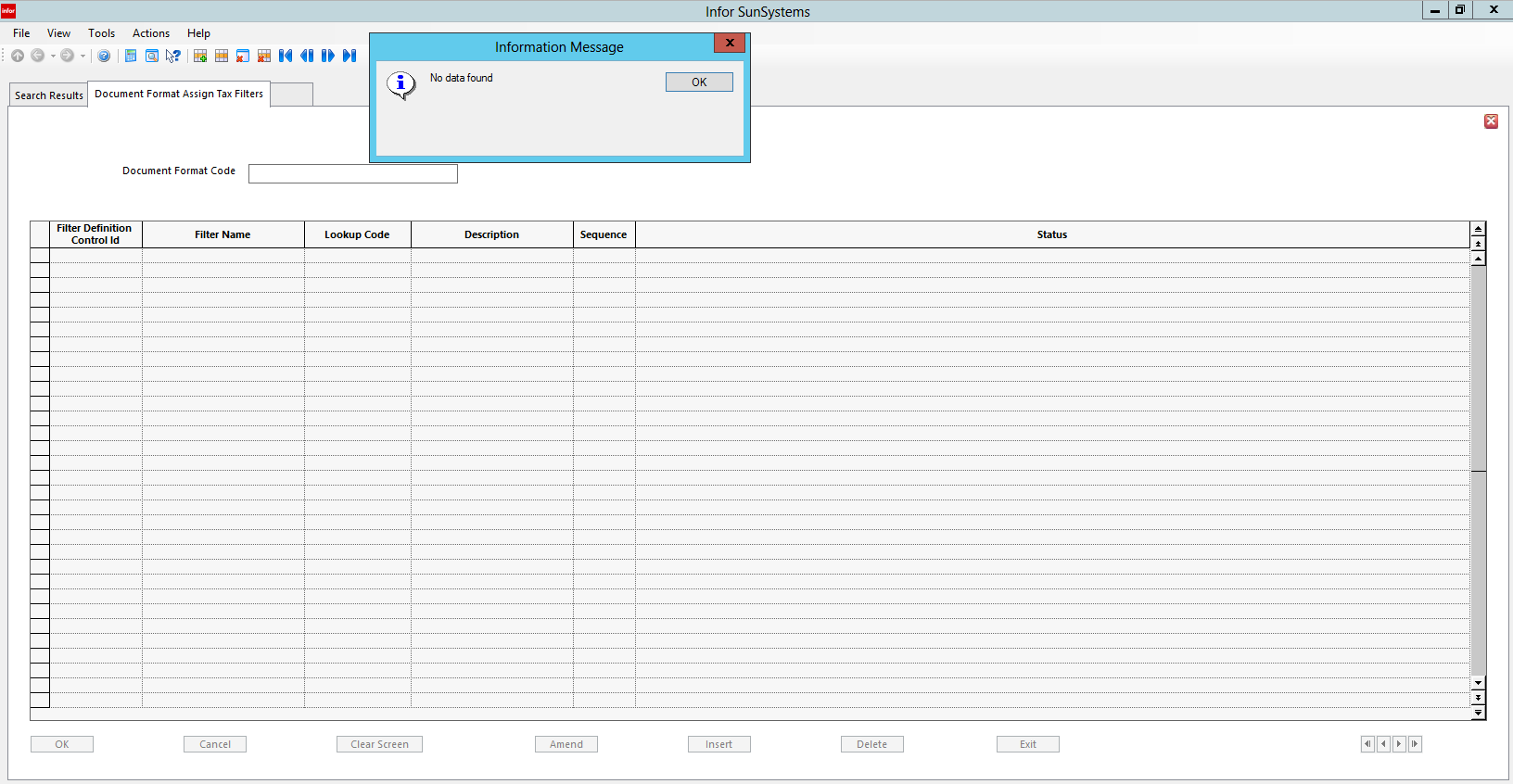 	Attach one or more filters to Document Format. To attach a filter:Select Action menuSelect Assign Tax Filters or click Tax Filters button to display Document Format Assign Tax Filters formIn Document Format Assign Tax Filters grid, select required filter in Filter Definition Control IdOptionally add a Lookup Code and Description for this filterClick OK to assign the filters to Document FormatClick Exit to close Document Format Assign Tax Filters form and return to Document FormatForm DesignerForm Designer is one of a suite of tools that can be used to customize SunSystems. Use Form Designer to copy and modify existing SunSystems forms or create your own forms. You can add your selection of data items and controls to a form and specify your own help text to assist users.When forms have been created or modified, permission levels for individual operators can be set using Form Permissions Editor and Security Console or User Manager. This means the system can be set up for individual users so they only have access to the functions and data that are pertinent to their specific role.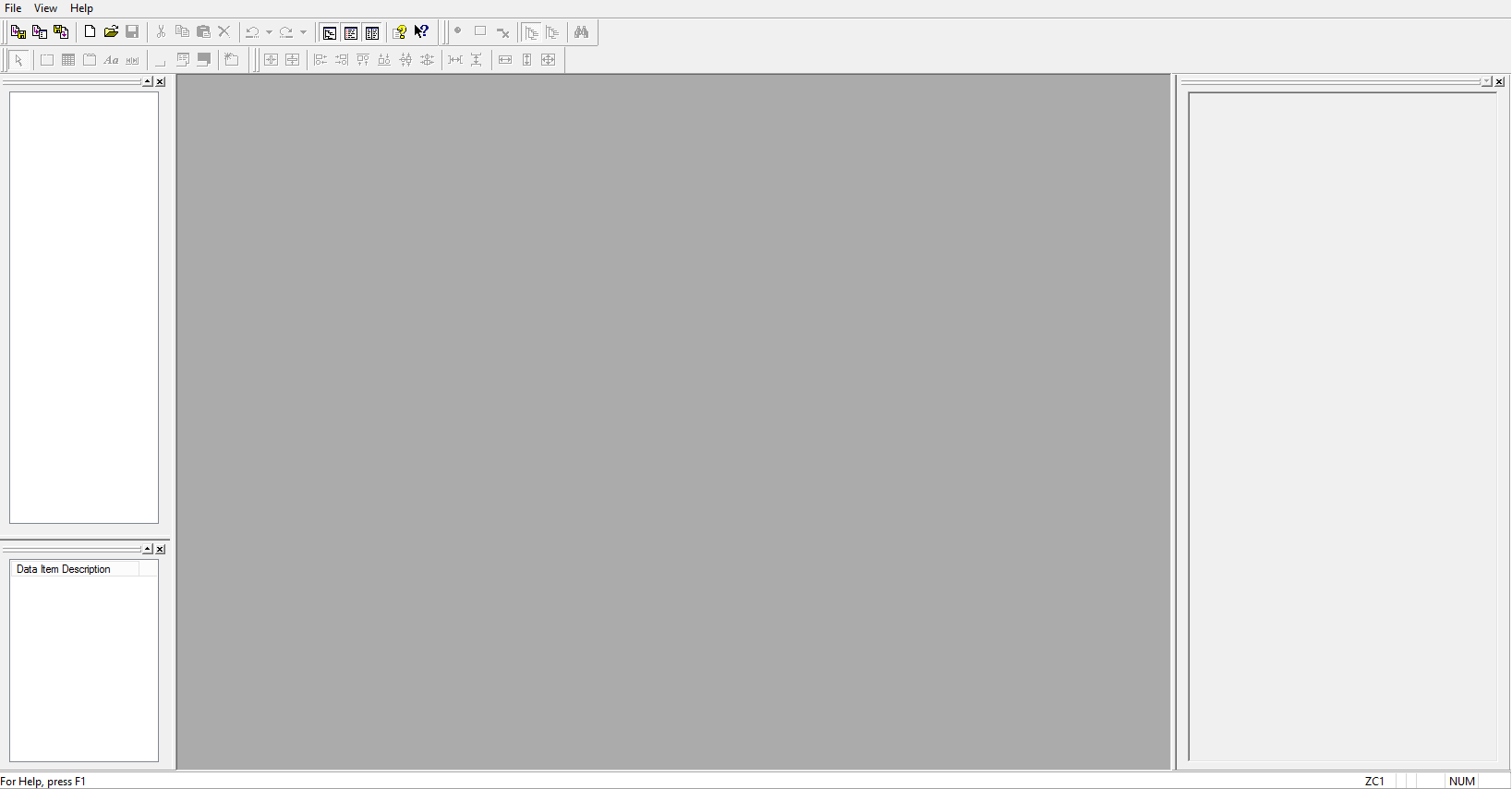 Window Layout Form Designer has four areas:Data Item Hierarchy	Top left of default Form Designer window Data Item List		Bottom left of default windowWhen a form is opened or created, relevant Data Items for that function are displayed.Mandatory Data Items are indicated by red bulletForm			Center of default Form Designer window Where forms are created or amendedDisplays form and Data Items placed on itProperties Bar		Right hand side of default window Displays properties of the form and form controlsToolbarsToolbars provide access to = functionality associated with Standard, Data Item, Layout and Toolbox toolbars.Status Bar displays current Operator Id and keyboard settings such as Caps and Num Lock.When a form is open, Data Item Hierarchy, Data Item List, and Properties bar are populated with information about the current function and form and the Status Bar indicates the current language.Data Item Hierarchy	The Data Item Hierarchy displays data items available to the selected form in manageable subsets. To view subsets, expand or collapse the hierarchy tree.Show the Current Node button on Data Item toolbar to populate Data Item List only with items from the current node of Data Item HierarchyShow Current Sub-Tree button on Data Item toolbar to populate Data Item List with items from the current node and all sub-nodes of Data Item HierarchyData Item Toolbar  				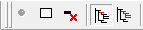 Hide Non-Mandatory, Non-Entry, Used Data Items	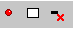 Use Hide Non-Mandatory Data Items to show only Mandatory Data Items in Data Item ListUse Hide Non-Entry Data Items to hide non-entry Data Items in Data Item ListUse Hide Used Data Items to hide items on Data Item List which are already added to formShow Current Node and Show Current Sub-Tree	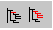 Use Show Current Node to populate Data Item List only with items from the current node of Data Item HierarchyUse Show Current Sub-Tree to populate Data Item List with items from current node and all sub-nodes of Data Item HierarchySearch Data Item List				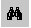 Use Search Data Item List to search Data Items List for specific data itemsStandard Toolbar			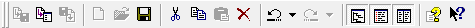 Check Out, Local Compile, Check In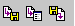 New, Open, Save			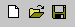 Cut, Copy and Paste, Delete	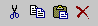 Undo, Redo			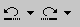 Window Layout			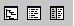 Use Toggle Data Item Hierarchy to show or hide Data Item HierarchyUse Toggle Data Item List to show or hide Data Item ListUse Toggle Properties to show or hide Properties barHelp Topics, What’s This Help	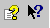 Use Help to open Contents and Index for Help file (F1)Use What’s This? to display explanations of controls and windows (Shift+F1)When you click What’s This? The mouse pointer changes to a question mark and arrowClick on the item you want to know more aboutClick anywhere on the screen to close the popup windowLayout Toolbar			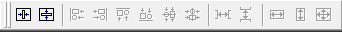 Center Horizontally and Vertically	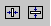 Use to center selected controls horizontally and vertically within the container they reside inSelect more than one control at a time by holding down the Ctrl key and clicking or dragging mouse pointer over a selection of controlsAligning – Align Left and Right, Align Top and Bottom, Align Centrally	  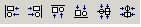 Use to align selected controls in relation to each other based on a common edgeLast control selected has blue handles instead of whiteBlue handles mean control has priority and it is that control which the others are aligned againstEvenly Spaced Horizontally and Vertically  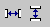 Use to evenly space selected controls horizontally and vertically within container where they resideEach control is treated as an individual itemTo evenly space controls with corresponding labels, to select labels and evenly space them separatelyResizing, Make Same Width and Height	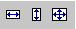 Use Make Same Width and Make Same Height to change selected controls to same width or height as dominant control – the object with blue handlesUse Make Same Size to change selected controls to the same size as dominant controlToolbox Toolbar		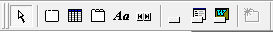 Selection Mode		  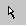 Click button and then click controls to select themSelect multiple controls by holding Ctrl key downOr drag your mouse around a group of controlsFrame			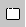 Use to add a frame to formFrames are effective ways to segment data within a form or tabGrid			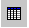 Use to add a grid to formGrids are useful if users should be able to view many records at the same timeTab Control		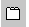 Use to add a tab page control to formFurther tabs can be added by using Add Tab Page also on the Toolbox toolbarText Label		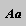 Use this button to add labels or relevant comments to formNavigation Control	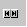 Use Navigation Control to incorporate multi-record interaction into formAction, Function, Application    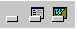 Use Action to add an Action command button to formUse Function to add Function command button to formUse Application to add Application command button to formAdd Tab Page		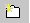 Once a tab control has been added to a form, use Add Tab Page to add additional tabsCustomize ToolbarsGo to View menu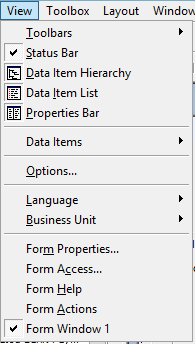 Select ToolbarsSelect Customize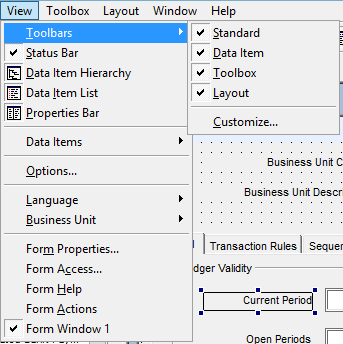 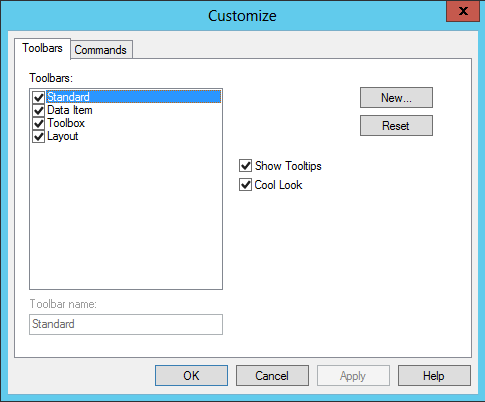 If you untick the items in the Toolbars pane, notice the effect on the Form Designer toolbar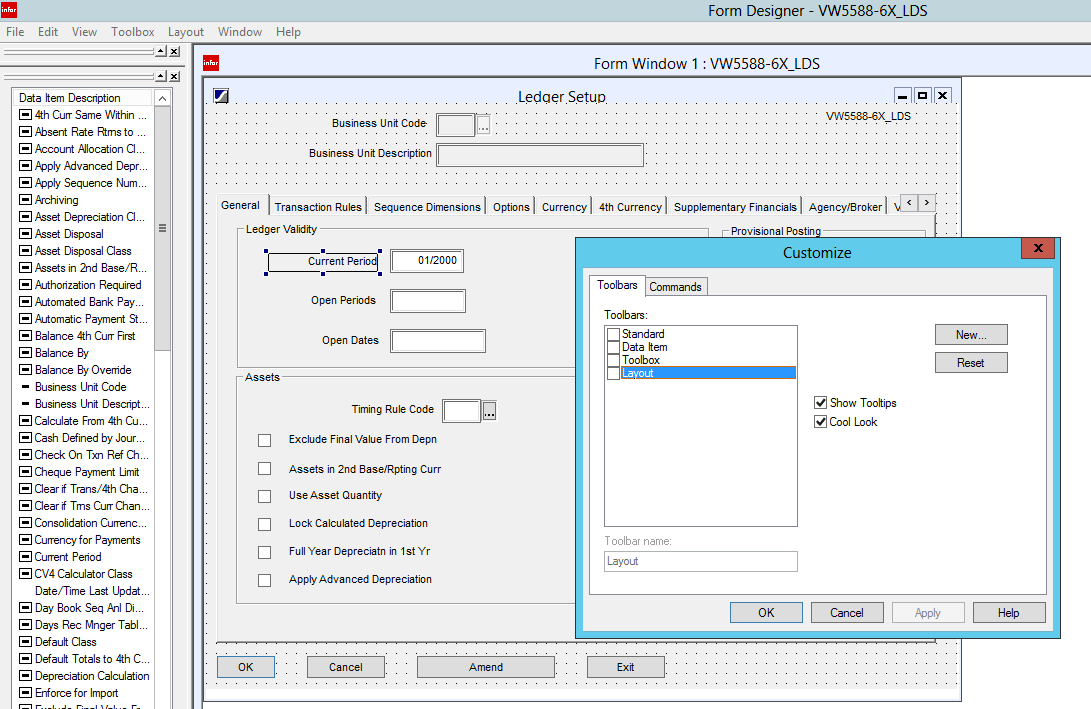 If you tick items in the Toolbar pane, notice that those toolbars reappear in the window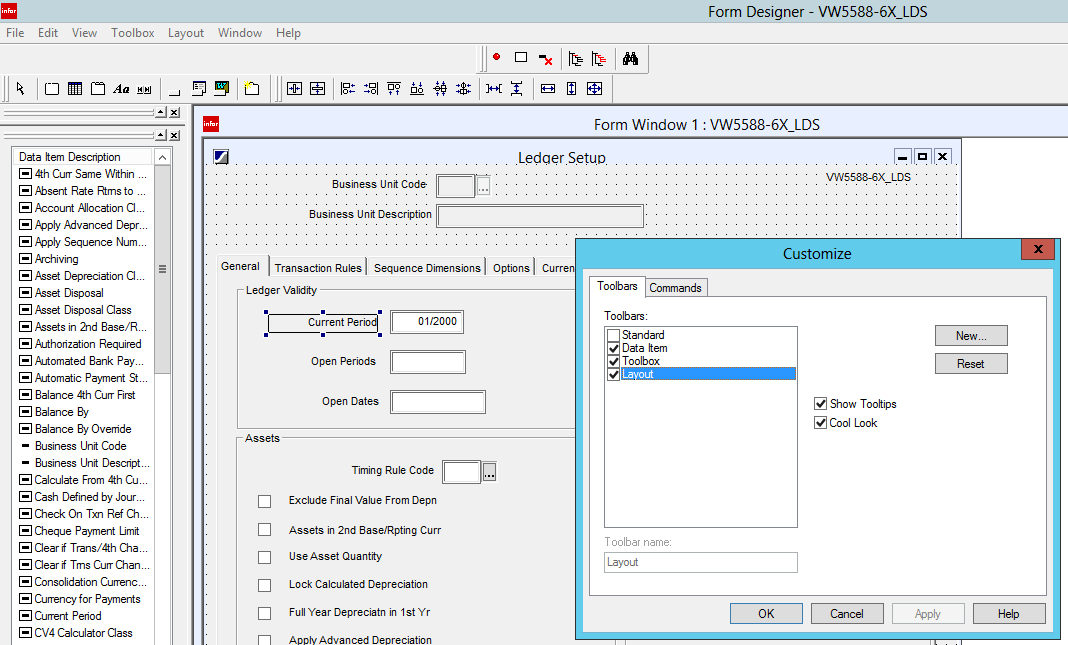 The way the toolbars are displayed can be rearranged by clicking on the double vertical bars at the left side of each toolbar and pulling that toolbar to the location where it should be displayed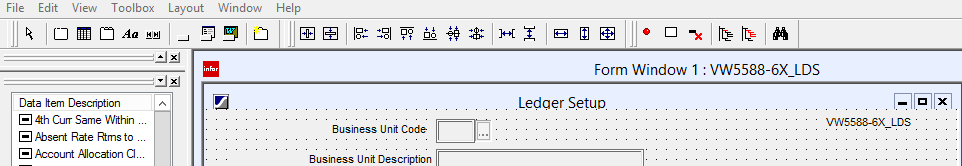 If the Show Tooltips checkbox is left unchecked, when the cursor is hovered over a toolbar icon, the tooltip will not be displayedUsing Form DesignerWhen Form Designer is first open, it is a good idea to go to View menu and select Options.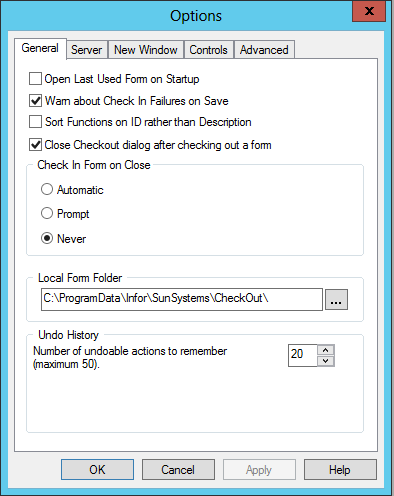 On General tab, modify how Form Designer worksTwo settings to modify according to preferences are:Sort Functions on ID rather than Description – helps when selecting a form to work onCheck In Form on Close – Automatic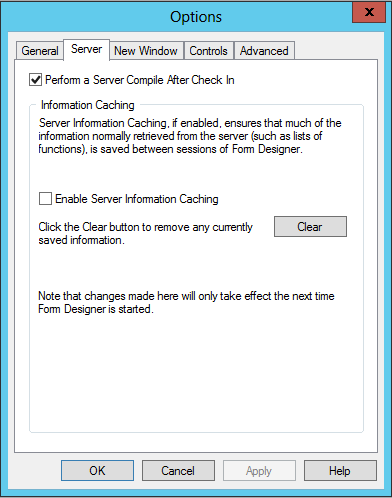 On Server tab, be sure Perform a Server Compile After Check In is ticked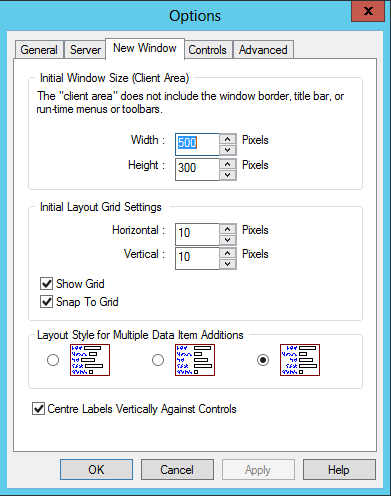 On New Window tab set window parameters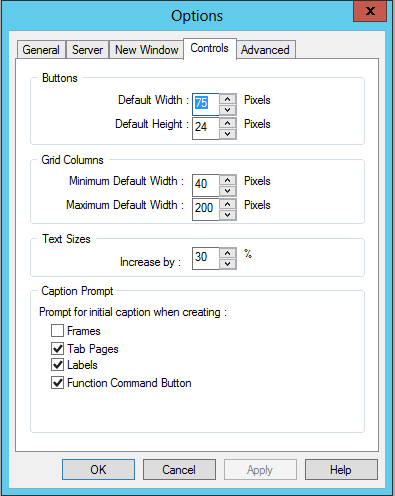 Controls tab sets defaults for various form features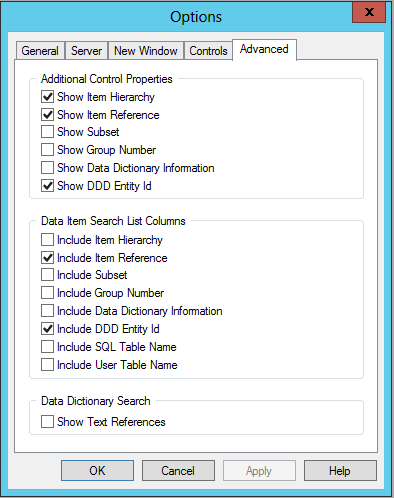 Work on FormCheck Out Form		Use first icon on left of icon bar to check out a form  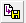 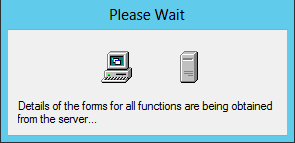 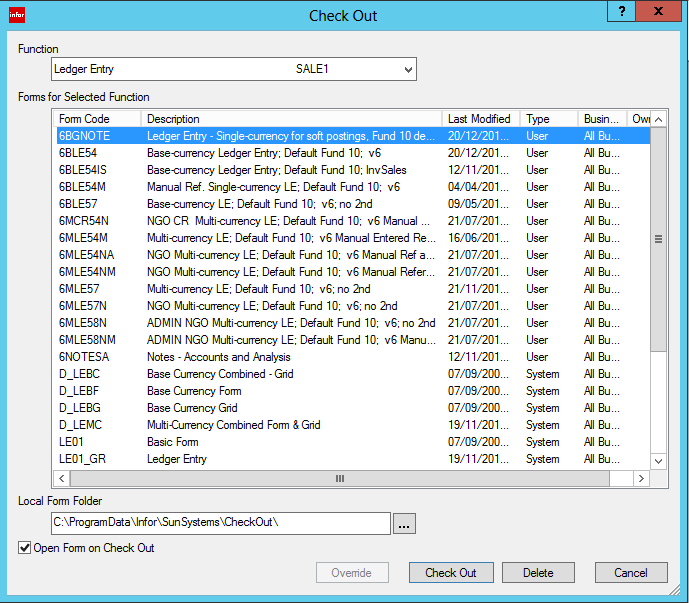 Note Open Form on Check Out check box at bottom left of interfaceIt is very helpful to have that box checkedChoose Function form to work on from this list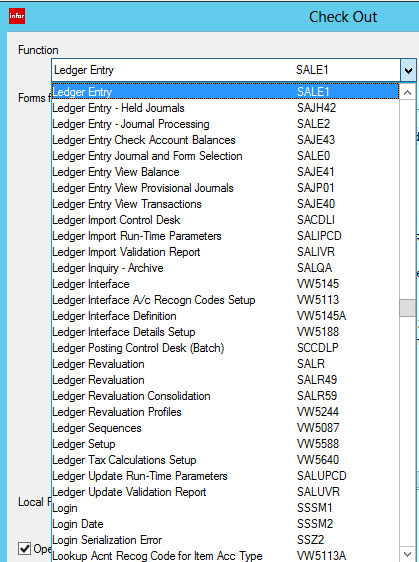 Select form to check out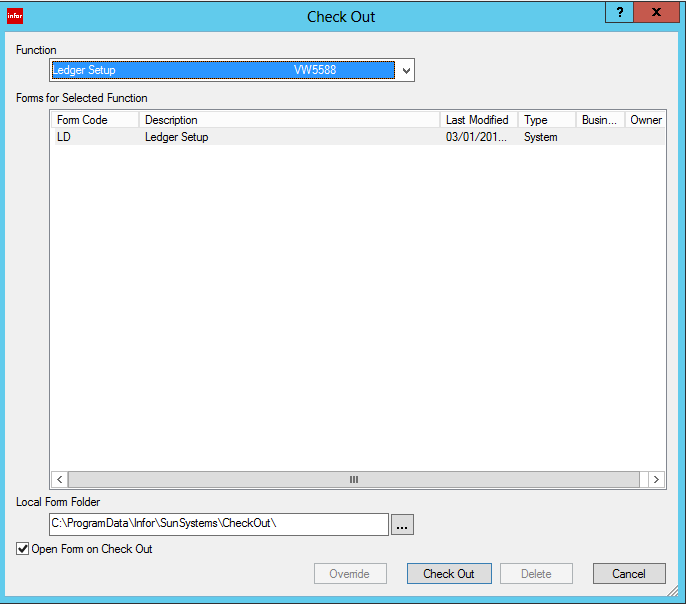 Click Check Out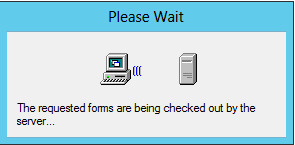 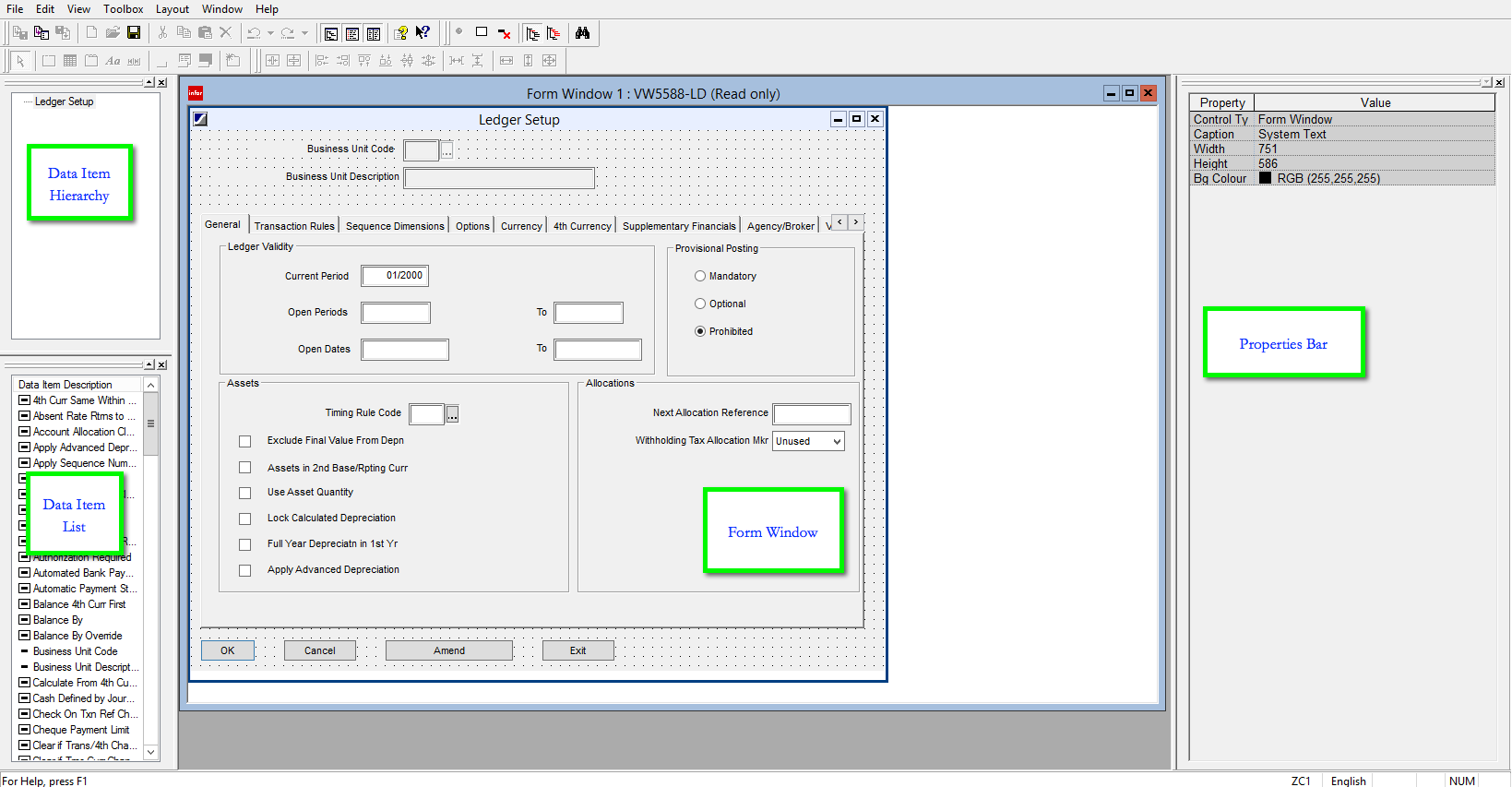 Notice the checked-out form is “Read Only”Save a copy of this form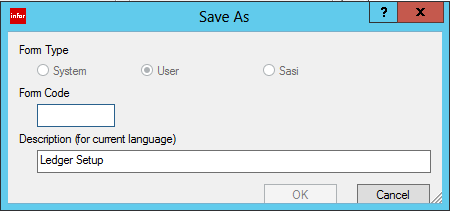 Enter the code for the new SunPlus formSunPlus naming conventions stipulate that SunPlus form codes begin with a 6Change the Description text by typing in the Description fieldClick OK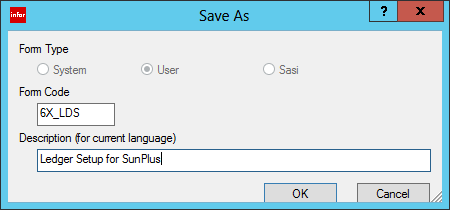 SunPlus convention is to place Form Code for the new SunPlus form in the form headerThis makes choosing a form to modify much easier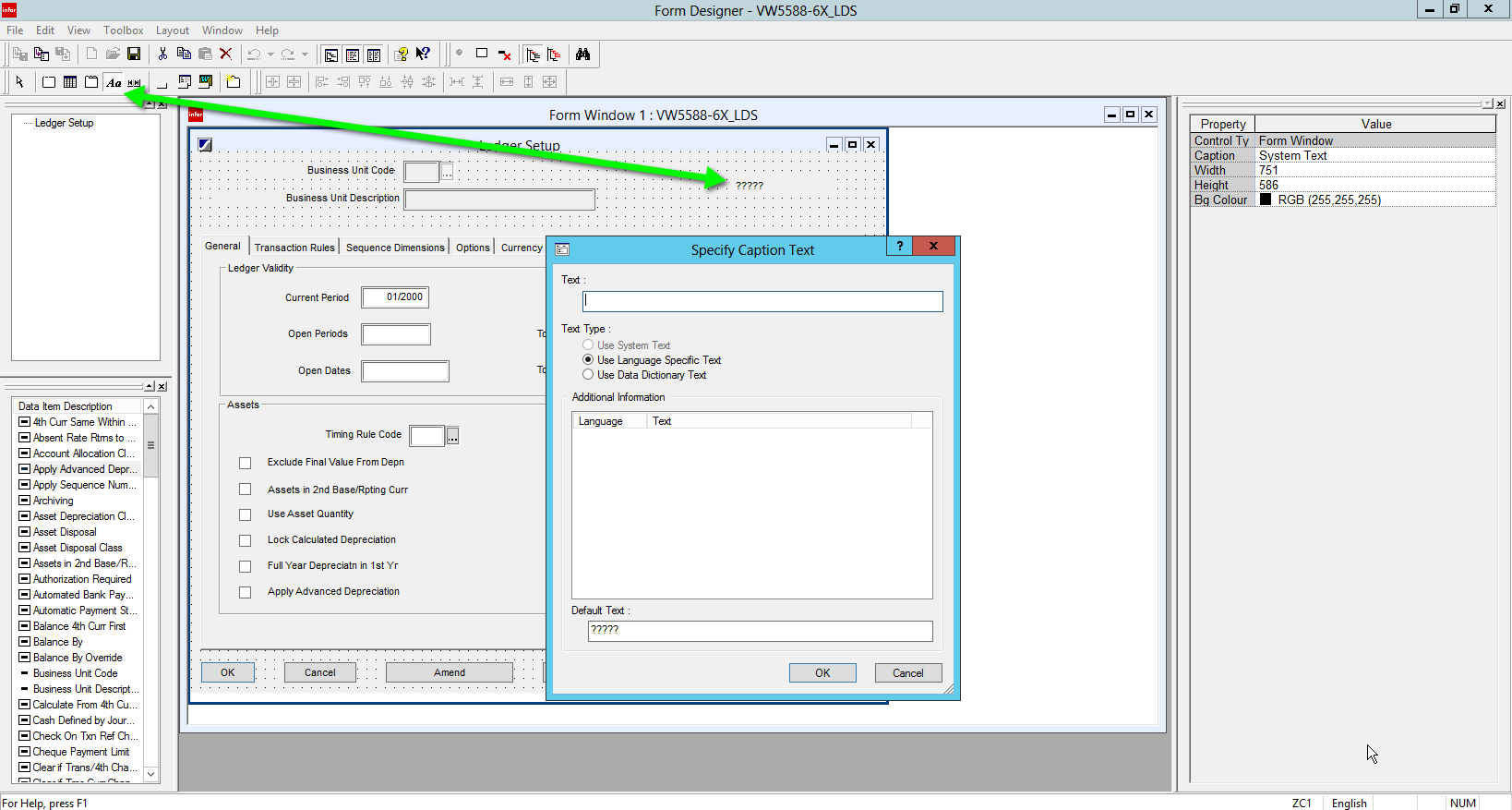 Aa icon on the left side of the icon bar is the icon for a CaptionClick the Aa icon and create a box in the area of the header where the Form Code should be displayedSpecify Caption Text interface is displayedEnter text to be displayed in Caption box in the Default Text field of Specify Caption Text interface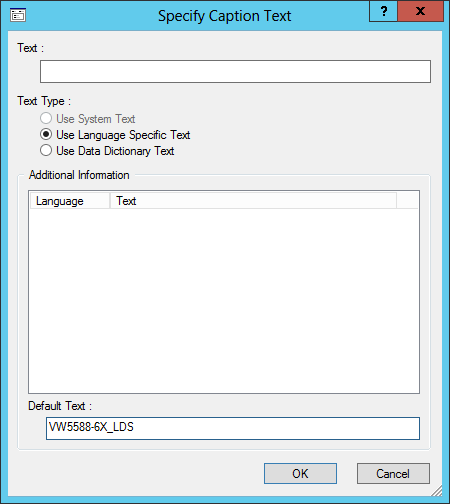 When OK is clicked, the Caption will fill in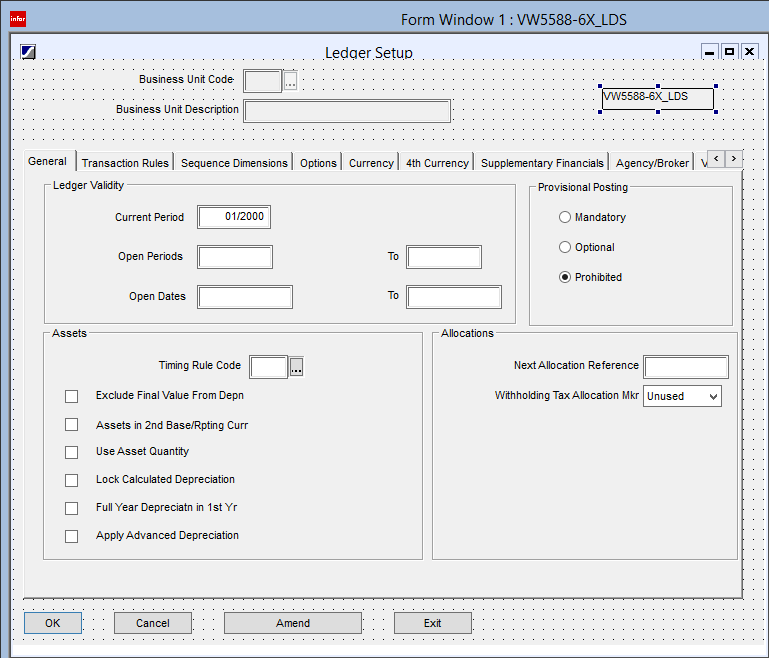 To move Caption, click on it and drag the box where it should be displayedTo modify size of Caption box pull box handles in the necessary direction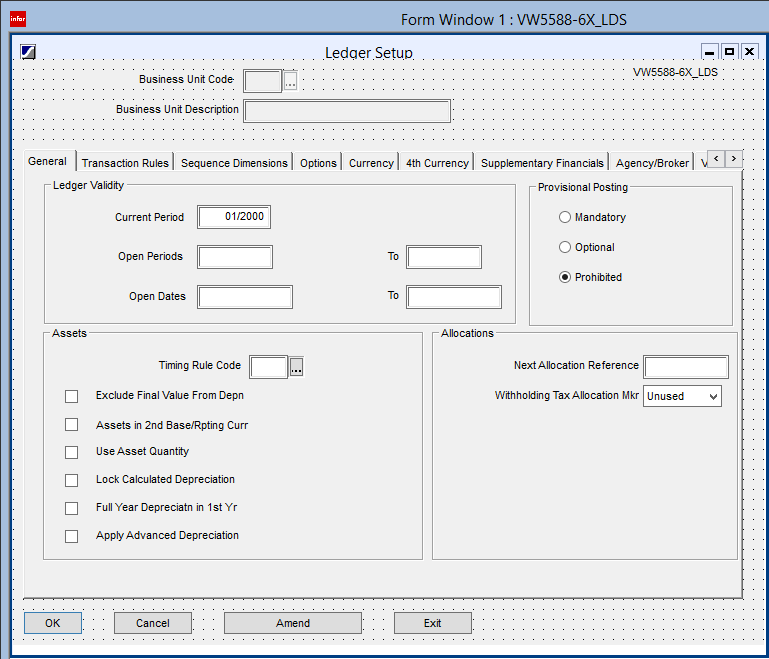 When form needs to be modified in some way, easily identify the form to be modified by using the VW5588-6X_LDS codeData Item Hierarchy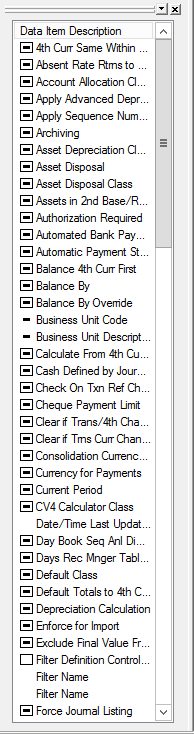 In Data Item List, black dash enclosed in the box to the left of Data Item Name indicates that item is already located somewhere on existing formFilter DesignerCreate New Filter ProcessGo to Filter Designer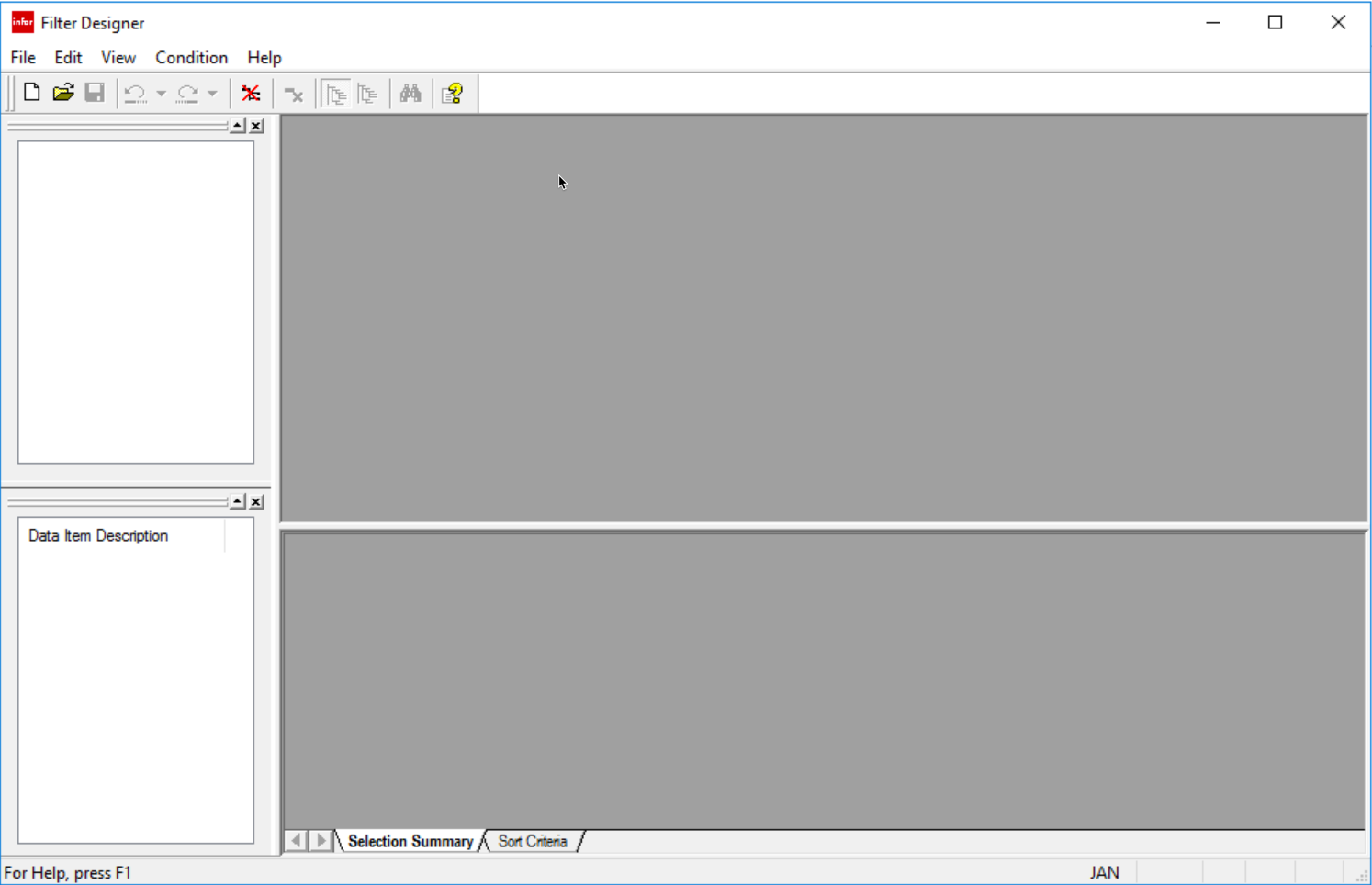 Go to the File menu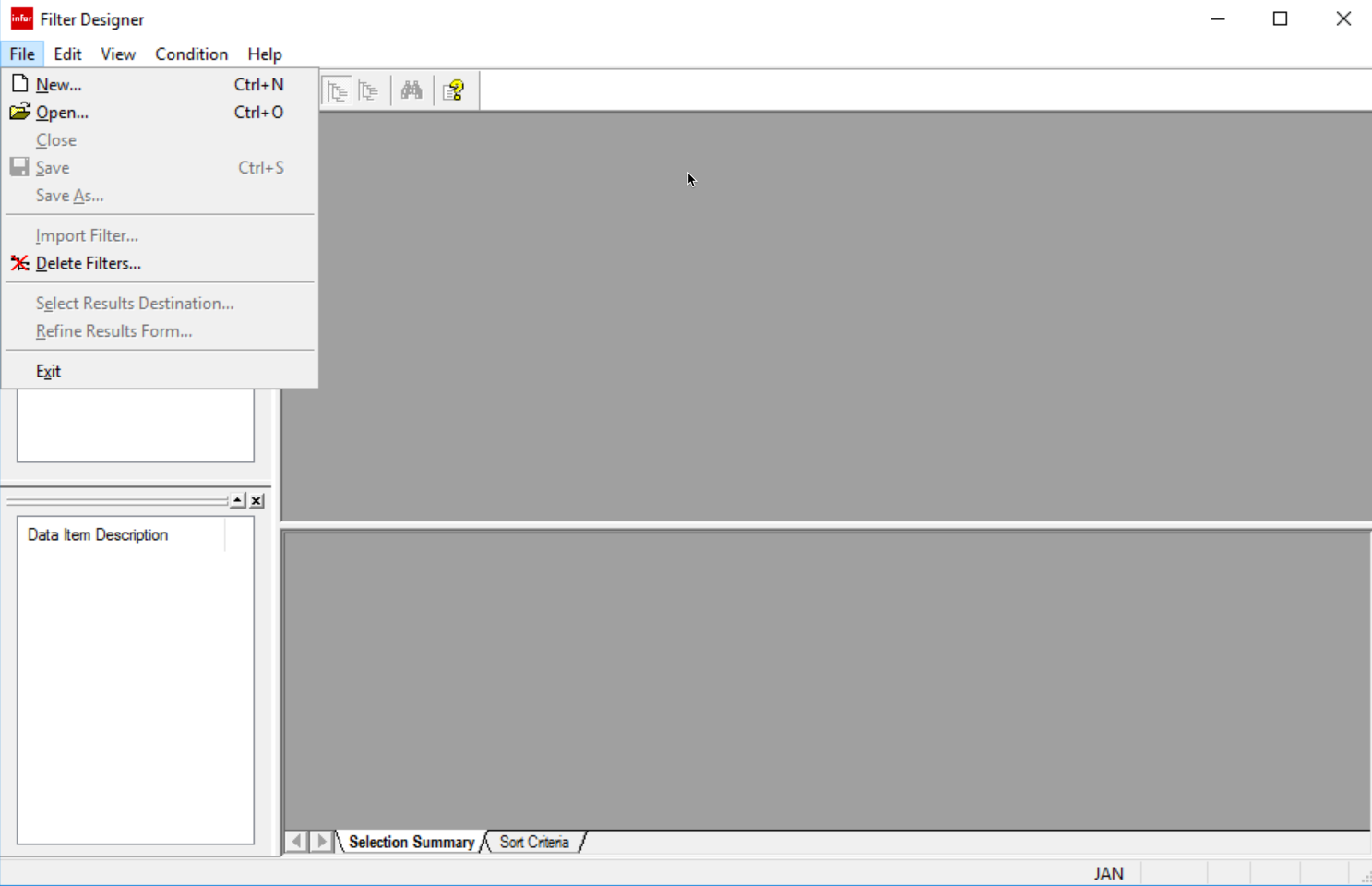 Select New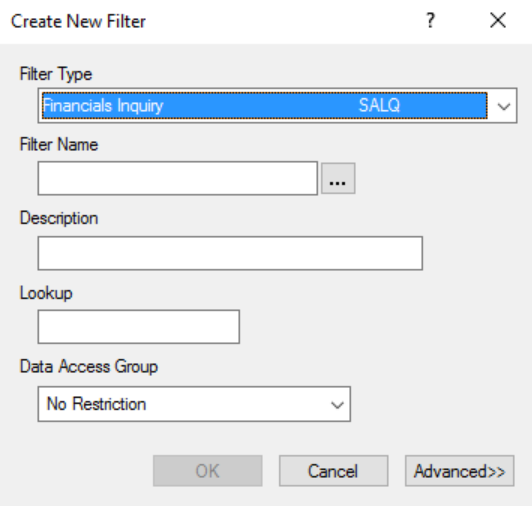 Select Filter Type, assign Filter Name, Description, and Lookup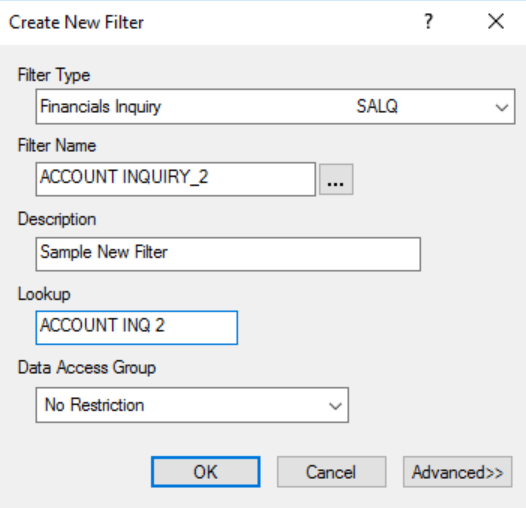 Click OK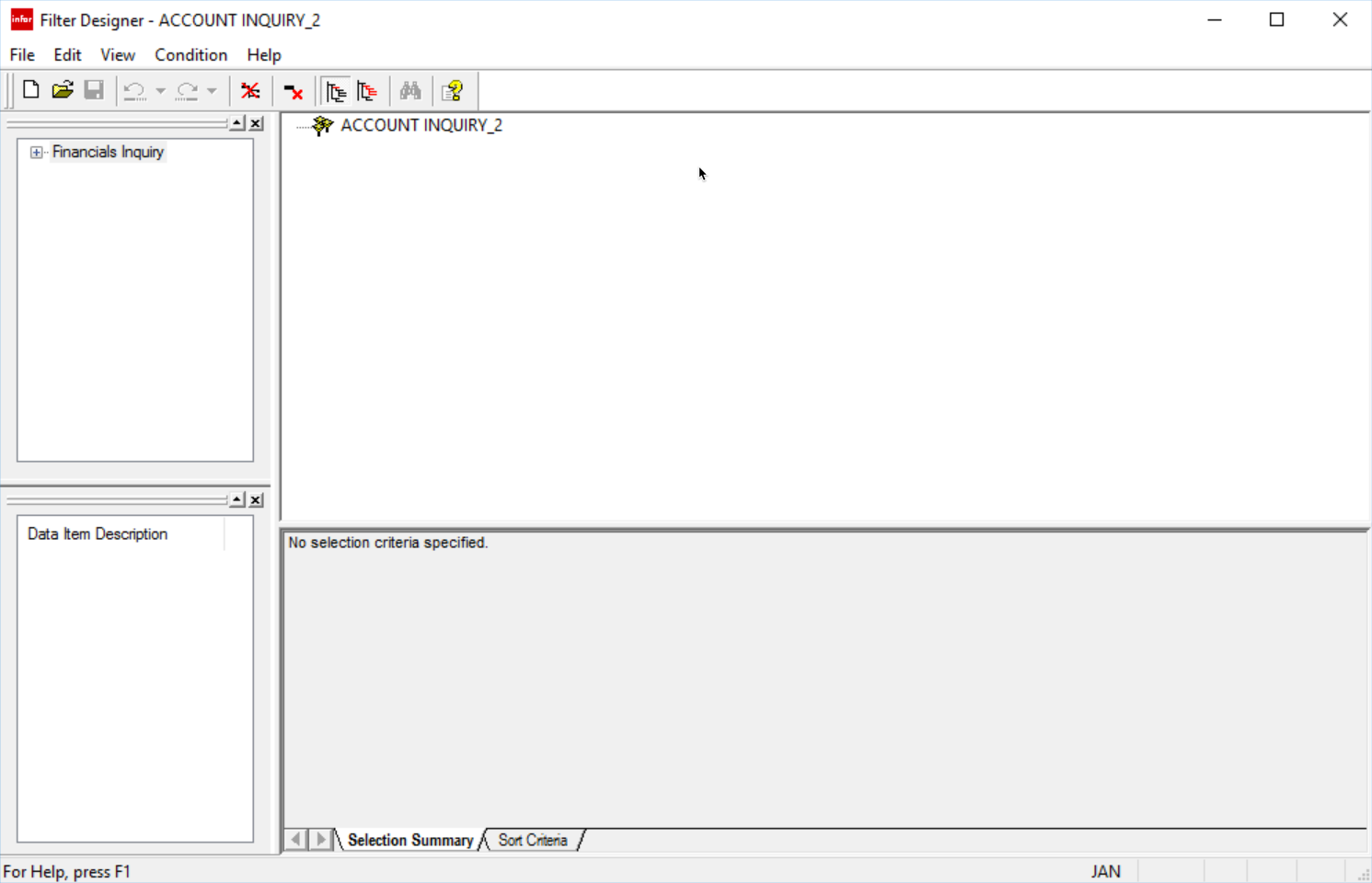 Add Data Items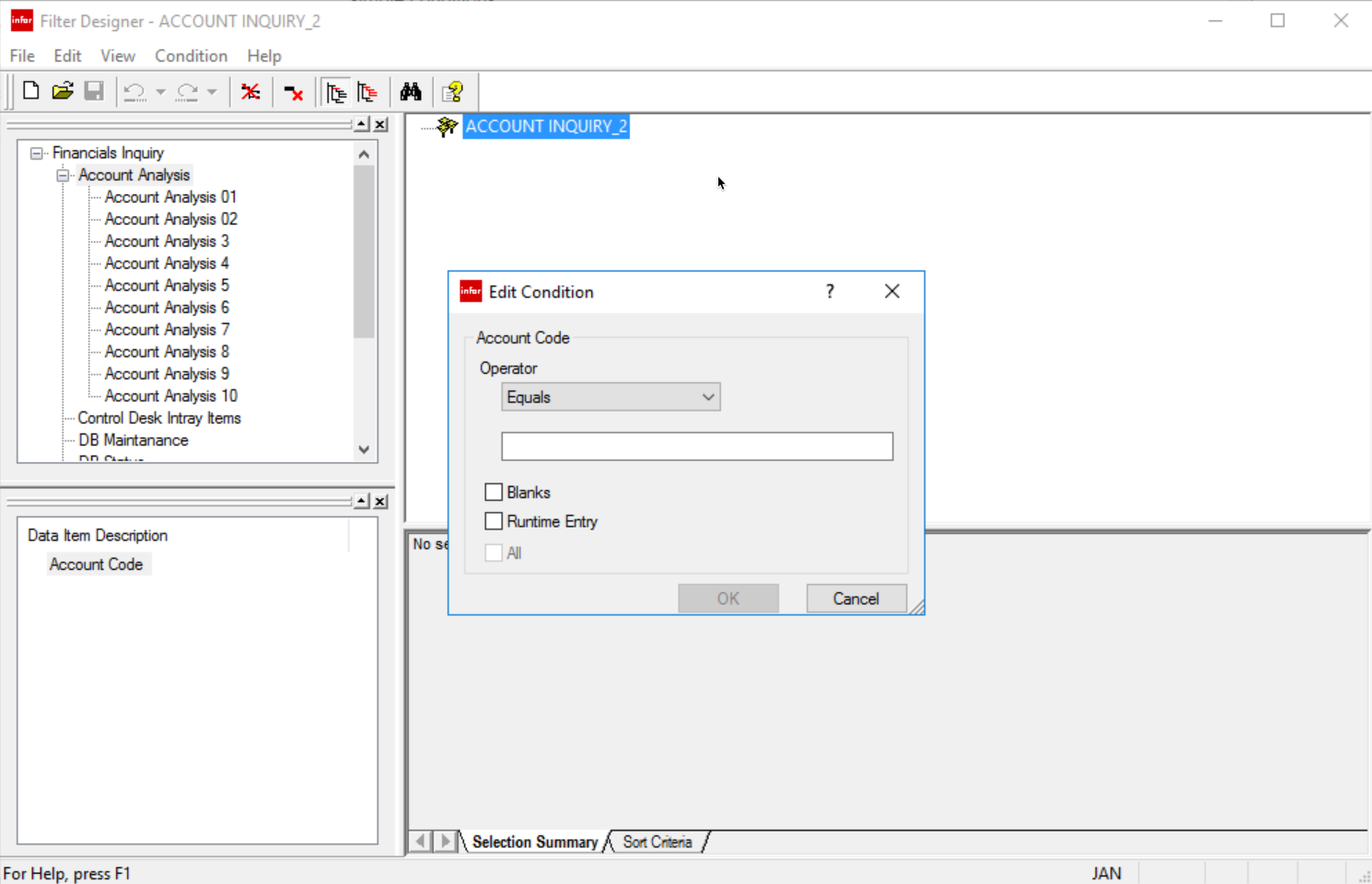 Simple Condition – consists ofA Data Item An OperatorOperator Includes can contain wildcards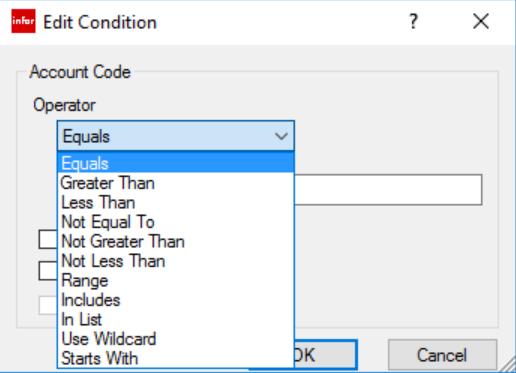 1 or more valuesFixed Values are entered at Filter creation timethey cannot be modified at run timeRuntime Values are entered at runtime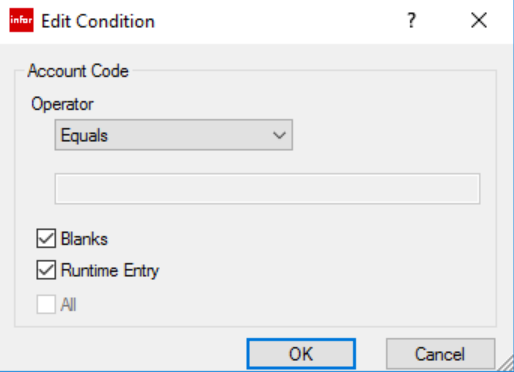 Compound Condition – a group of simple conditions joined by the same logical Operator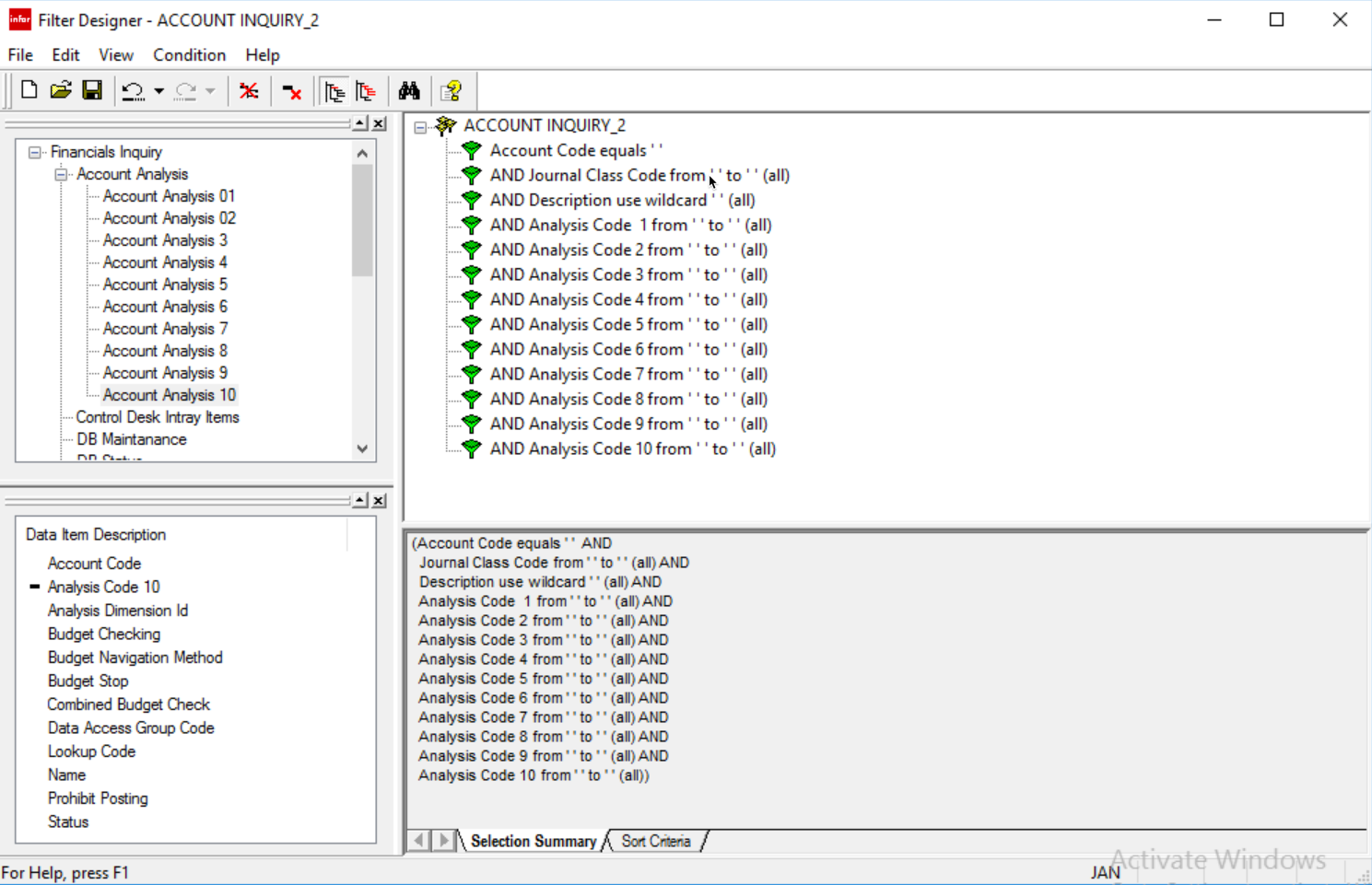 Set Sort Criteria, if necessaryOpen Sort Criteria tab in the lower portion of the Edit Area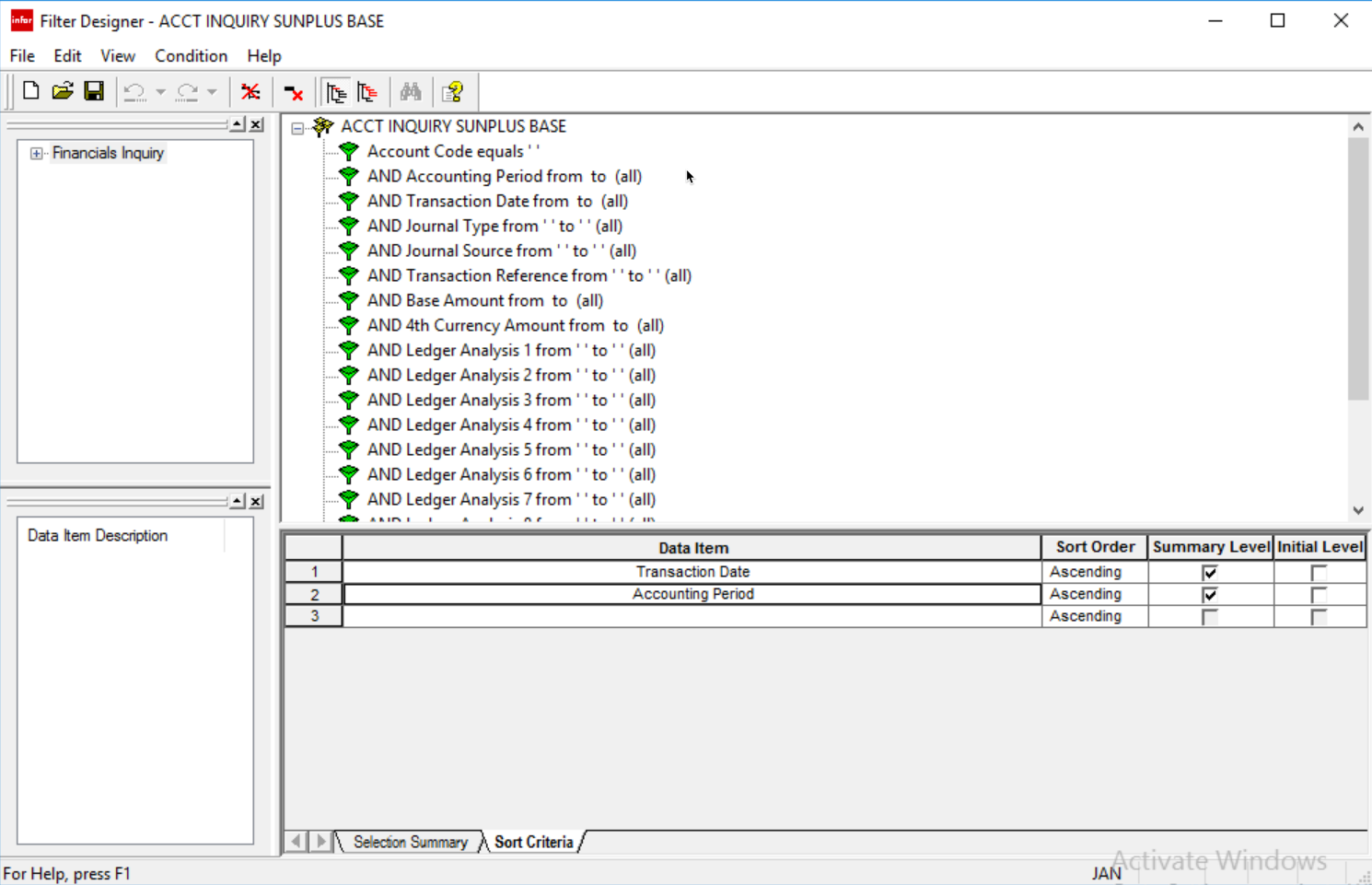 To add a Data Item as a Sort Criteria, drag the item from the upper portion of the Edit Area into the desired row of the Sort Criteria gridDefault sort order for Sort Criteria is Ascending, this can be changed to Descending by accessing the dropdown menu in the Sort Order column cell for that Data Item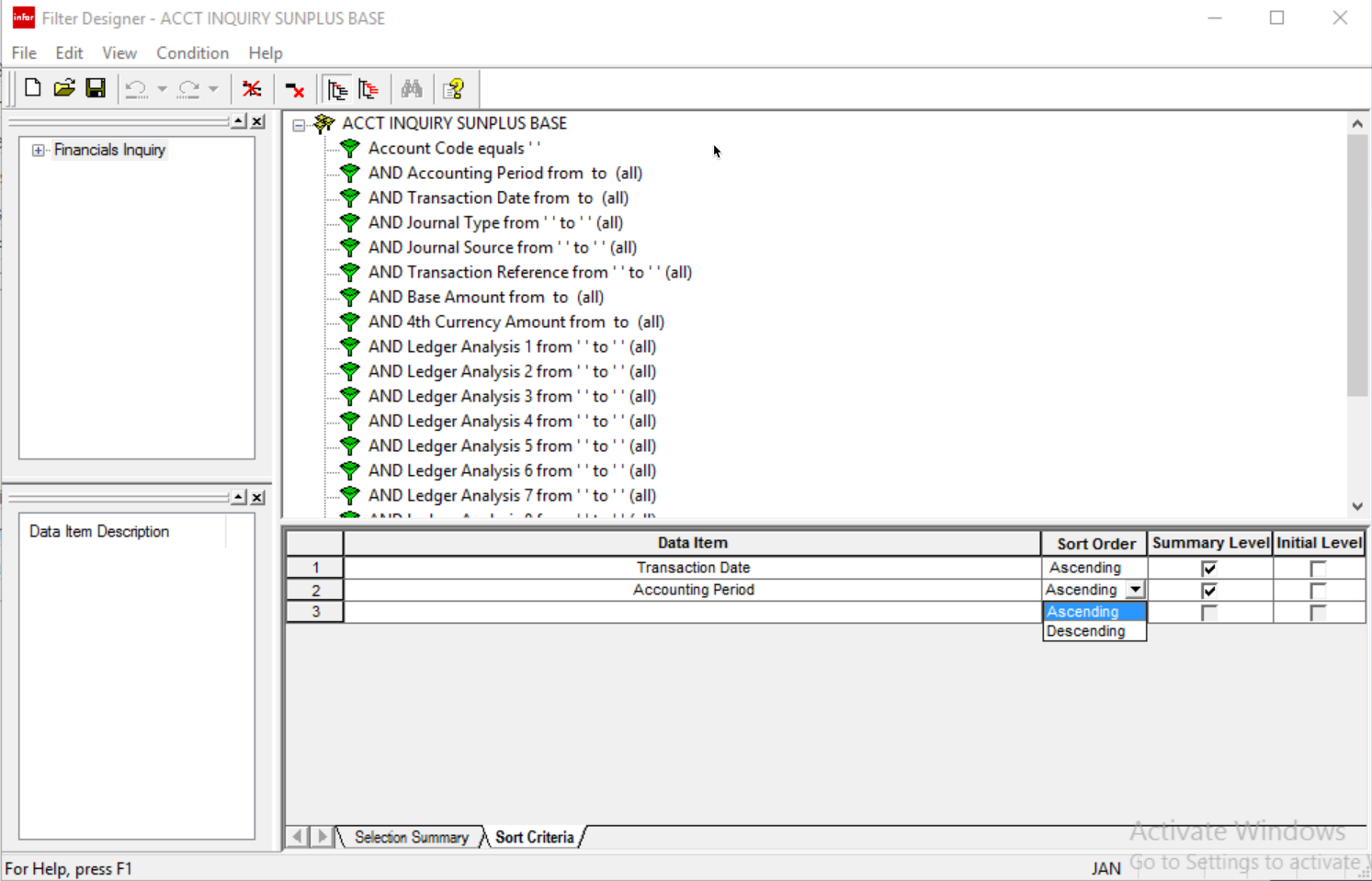 Summarization levels can also be set in the Sort Criteria grid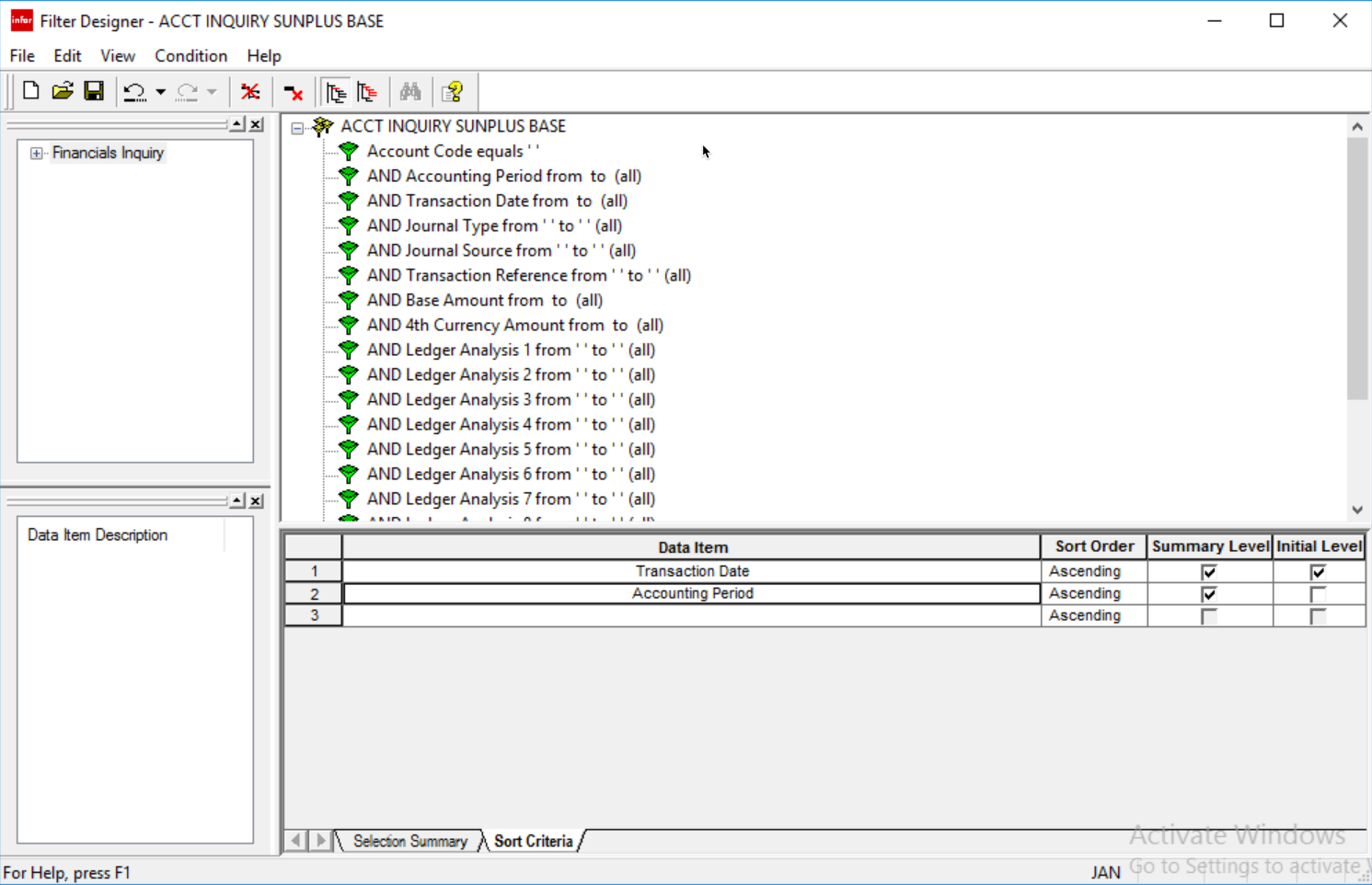 Data Access Group(s) can be assigned to the Filter, if necessaryGo to the View menu on the Toolbar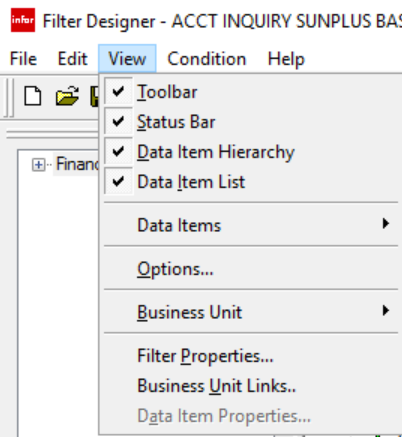 Select Filter Properties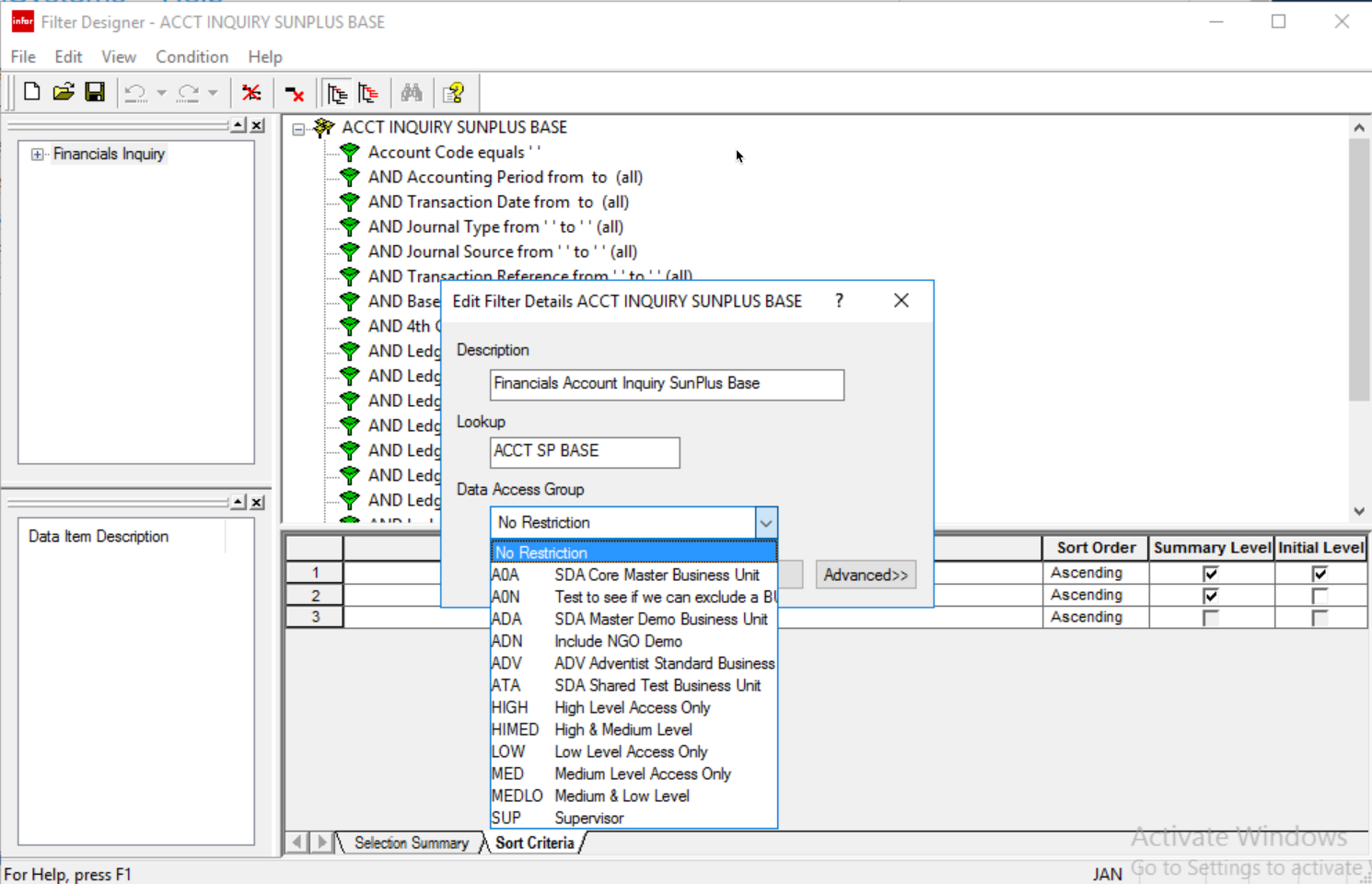 Access the dropdown menu for the Data Access Group fieldSelect the Data Item Group to be added to the FilterOther settings can be accessed by clicking the Advanced>> button on the Filter Properties interface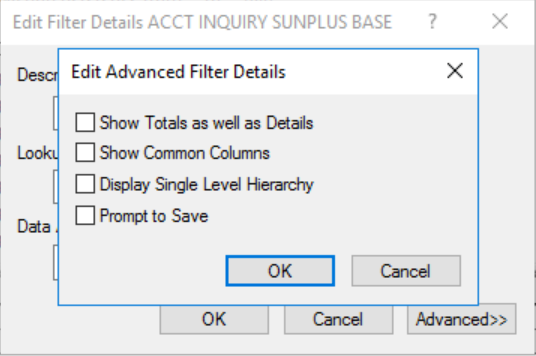 A Filter can also be associated with a certain Business UnitThe default Business Unit setting for Filters is All Business Units, allowing the Filter to be used in all Business UnitsGo to the View menu on the ToolbarSelect Business Unit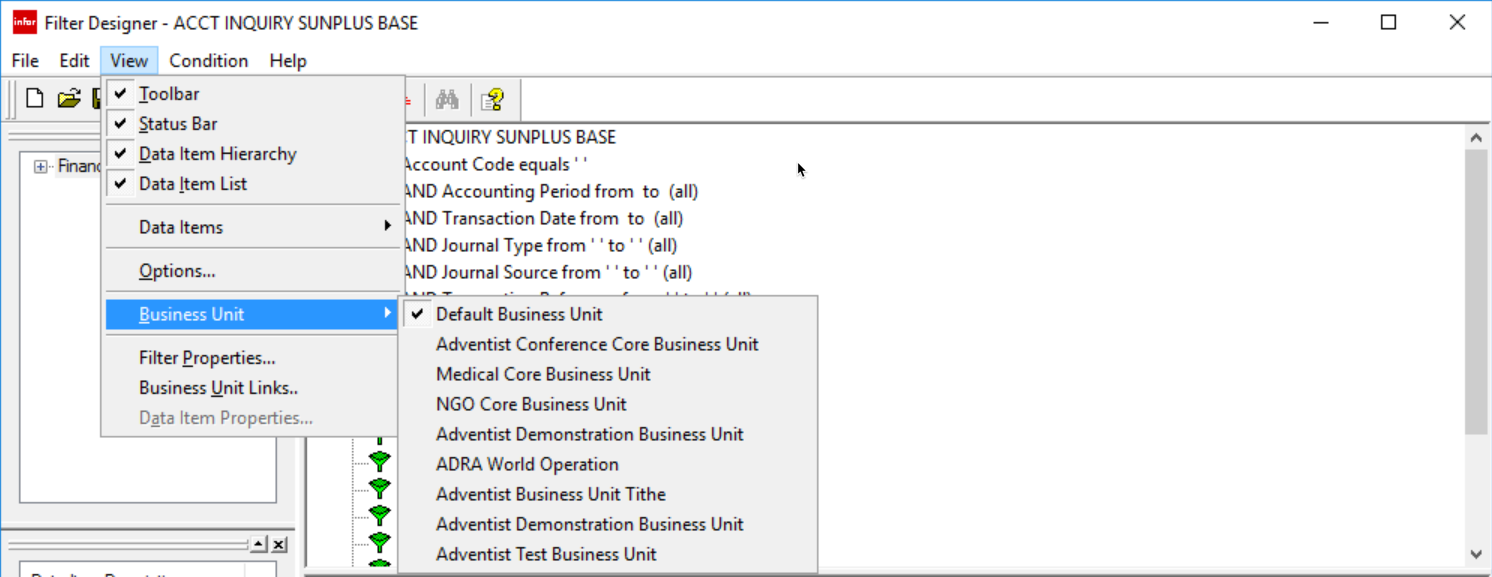 Select the Business Unit from the listClick OKOnce the Filter has been defined, the Results Destination must be set upGo to the File menu on the Toolbar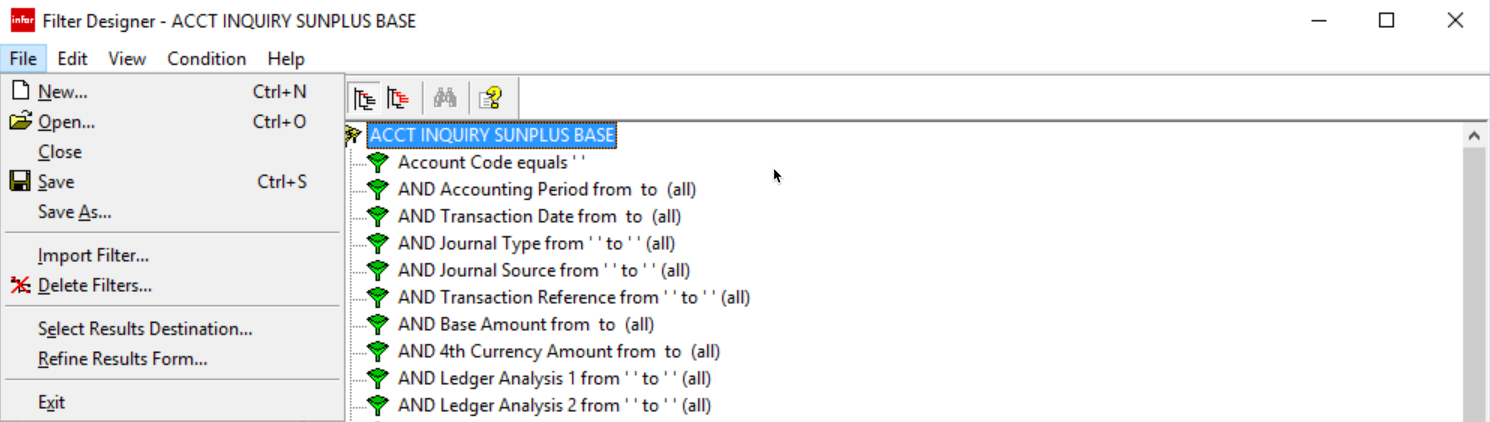 Choose Select Results Destination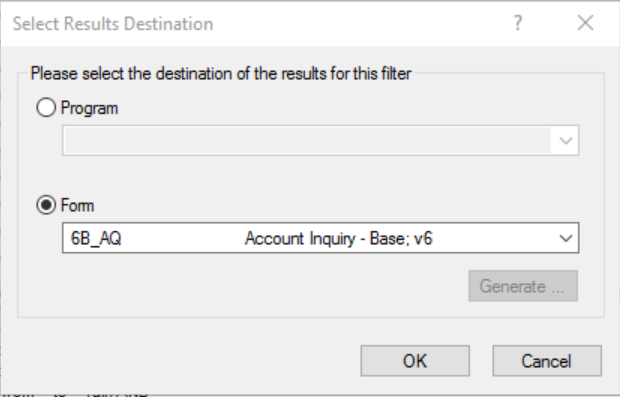 There are two choices for destination choice:Program – results can be sent to a programA results report can be printed directly from Document Format if necessaryTo send results to a program, tick the Radio button for ProgramChoose the desired destination from the dropdown list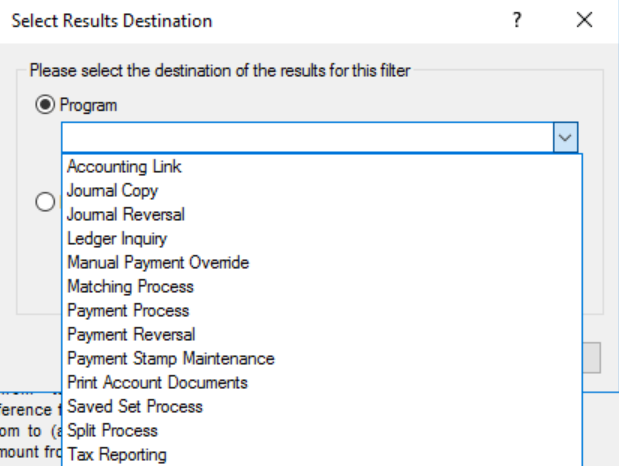 Click OKForm – results can be sent to an inquiry results form, when they can be reviewedFrom the results form, the results can be printed out, using the Control DeskTick the Radio button for Form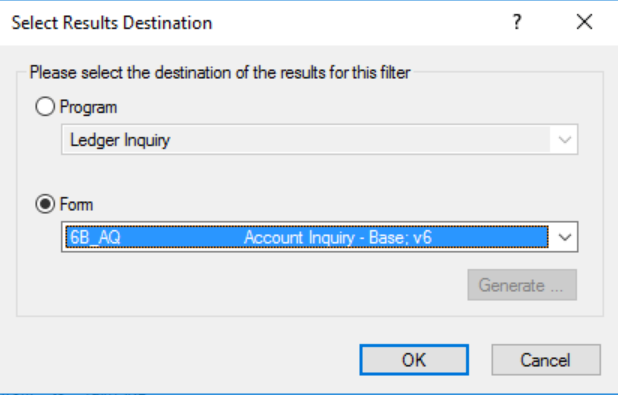 Use the dropdown list to select the results form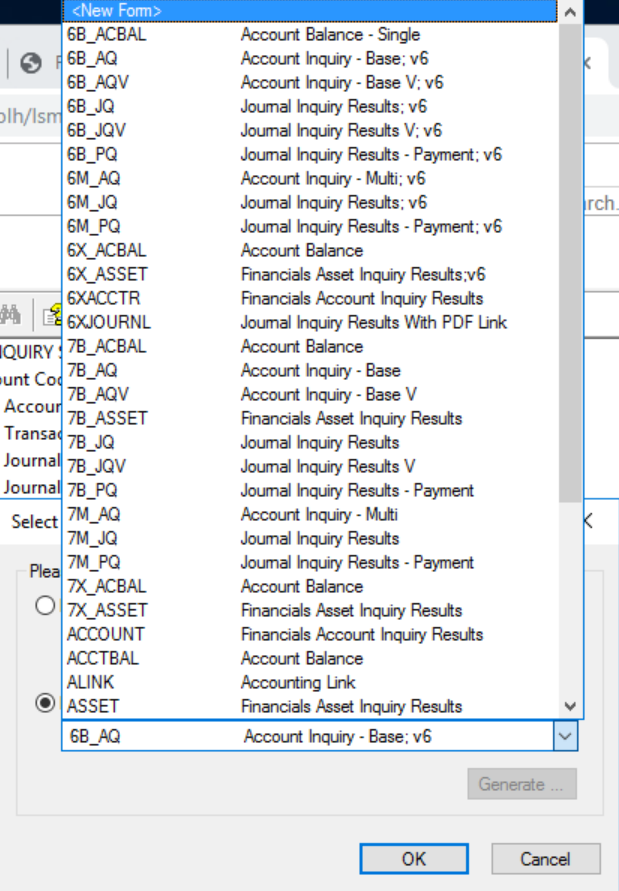 Click OKGo to the File menuSelect Save to save the new FilterClick OKCreate Filter From Existing FilterThe easiest way to create a new Filter is to Copy an existing FilterClick the Open Filter icon 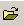 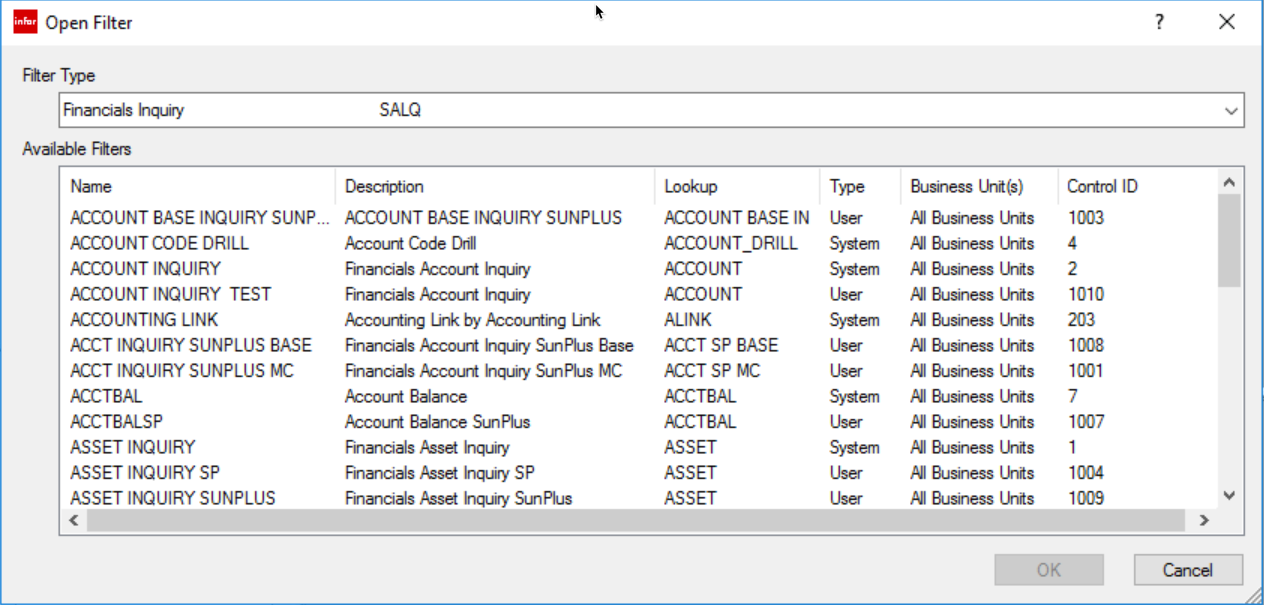 If asked to select a Filter Type, select Financials InquiryAvailable Filters lists all of the pre-established filters that come with SunPlus CoreThis list is a combination of SunSystems standard and SunPlus standard filtersThe way to distinguish between SunSystems standard and SunPlus standard filter is the Control ID, the column at the far right4-character ID’s indicate SunPlus filtersThe system assigns 4-character filters in sequential orderTo create a new filter, it is effective to Copy an existing filter and modify it as neededSelect the existing filter of the type needed, i.e., Account InquiryClick OK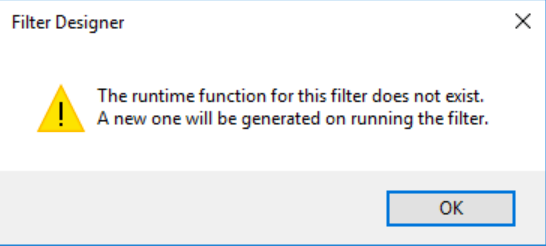 The runtime function warning will be displayedClick OKThe Filter’s details will be displayed as follows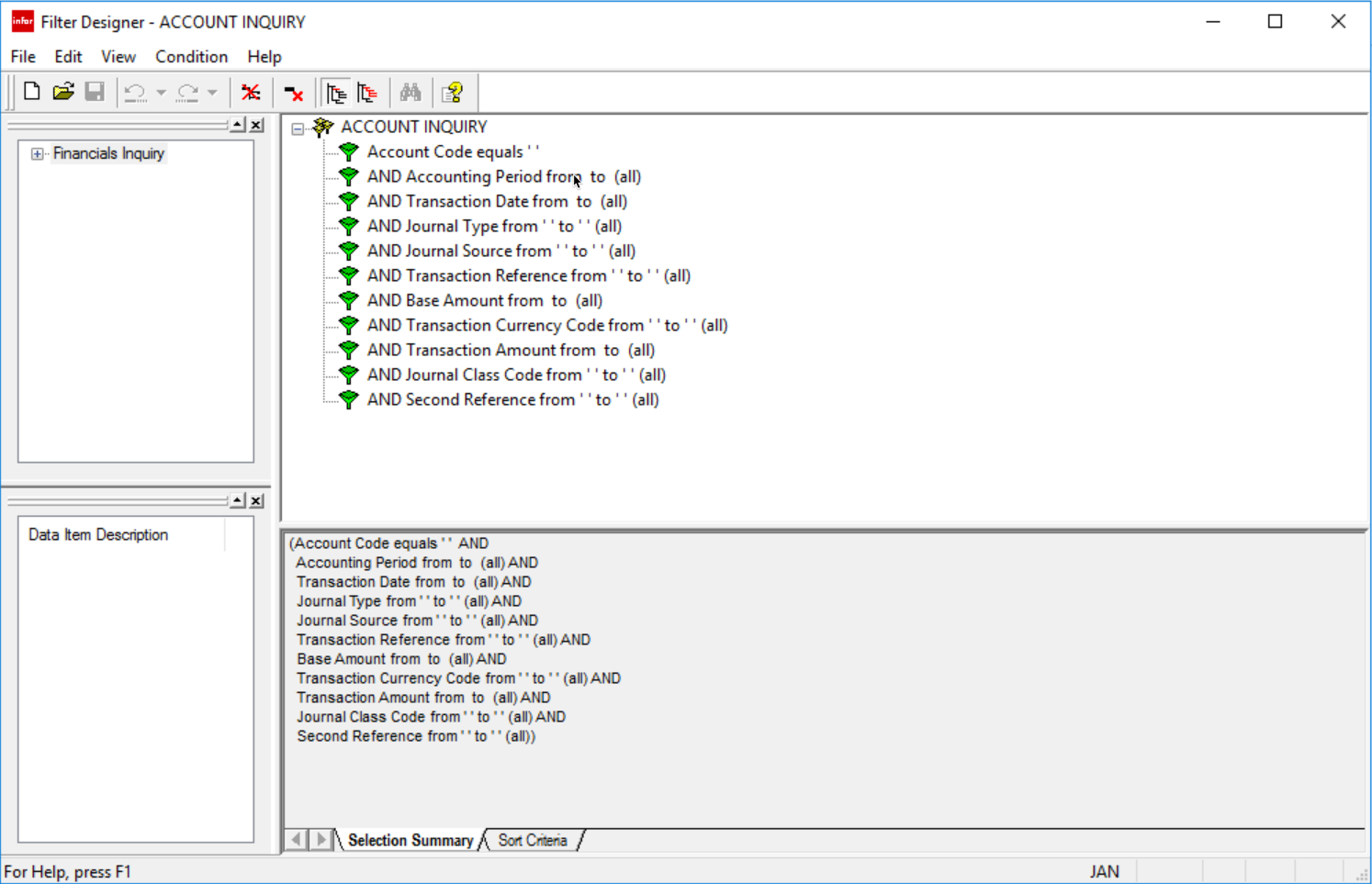 Go to the File menu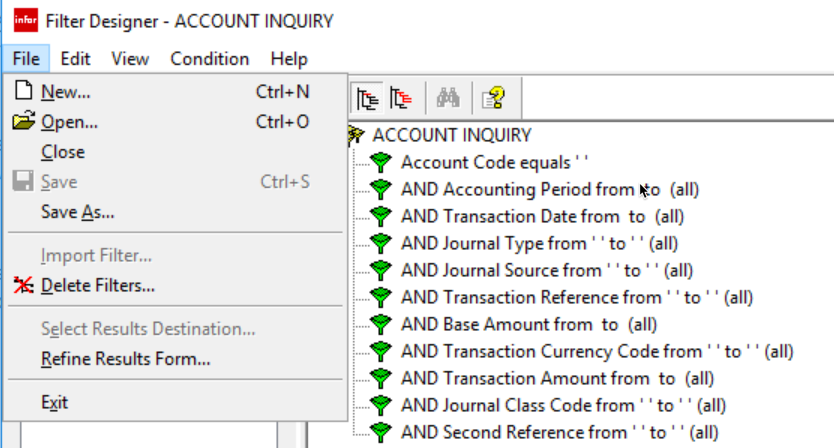 Select Save As …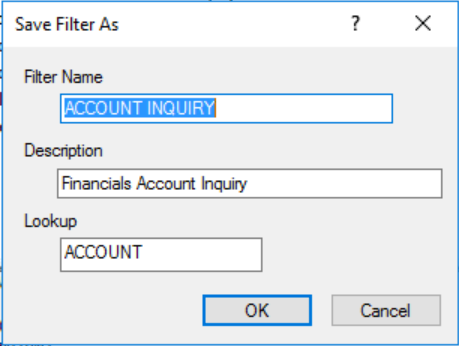 Give the new Filter a NameThe name entered here will be displayed on the Filter Designer menuThe Description and Lookup values can also be changed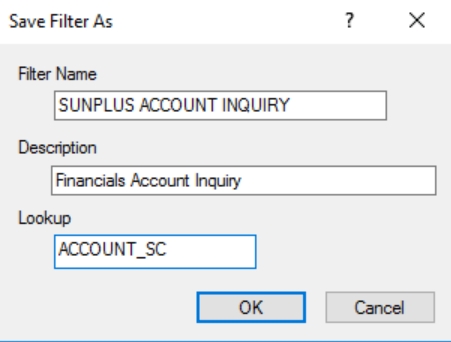 Click OK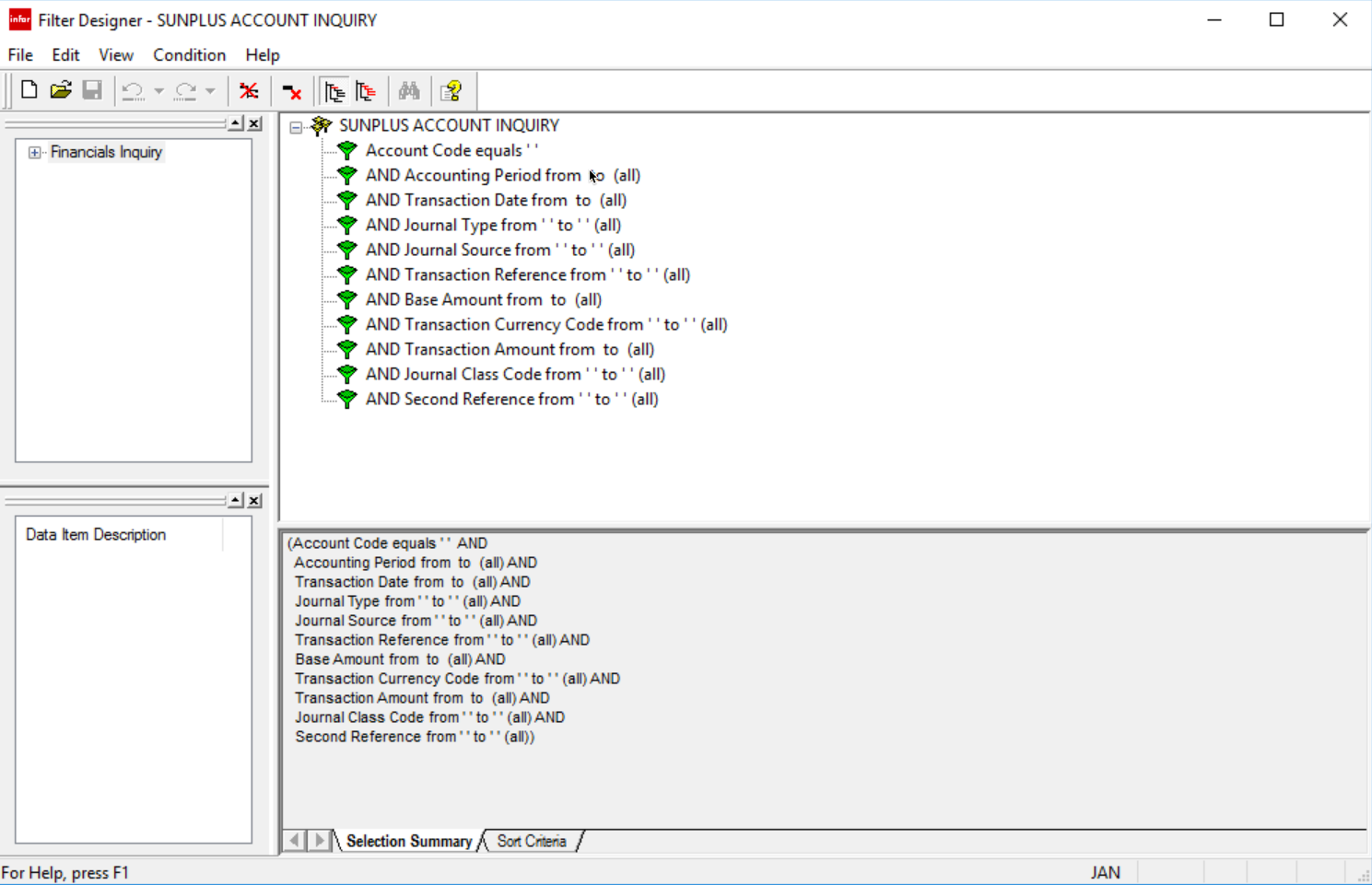 Notice that the new Filter is displayedThe larger area at the right is the Filter Edit AreaThis is where filters are created or editedIt is split into two portionsUpper Portion displays filter conditions – this is where selection criteria are editedA Yellow icon  indicates simple conditions with no run time entries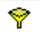 A Green icon  indicates simple conditions with run time entries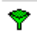 A three figure icon  indicates compound conditions 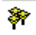 Lower Portion is split into two tabs Selection Summary – displays filter conditions in textual form as an equationFilter conditions cannot be edited in this areaSort Criteria – displays sort criteria and allows editing In the upper work pane the details of the existing filter (the filter from which the copy was made) are listedThese items can be Deleted, Added to, or the Operator can be changed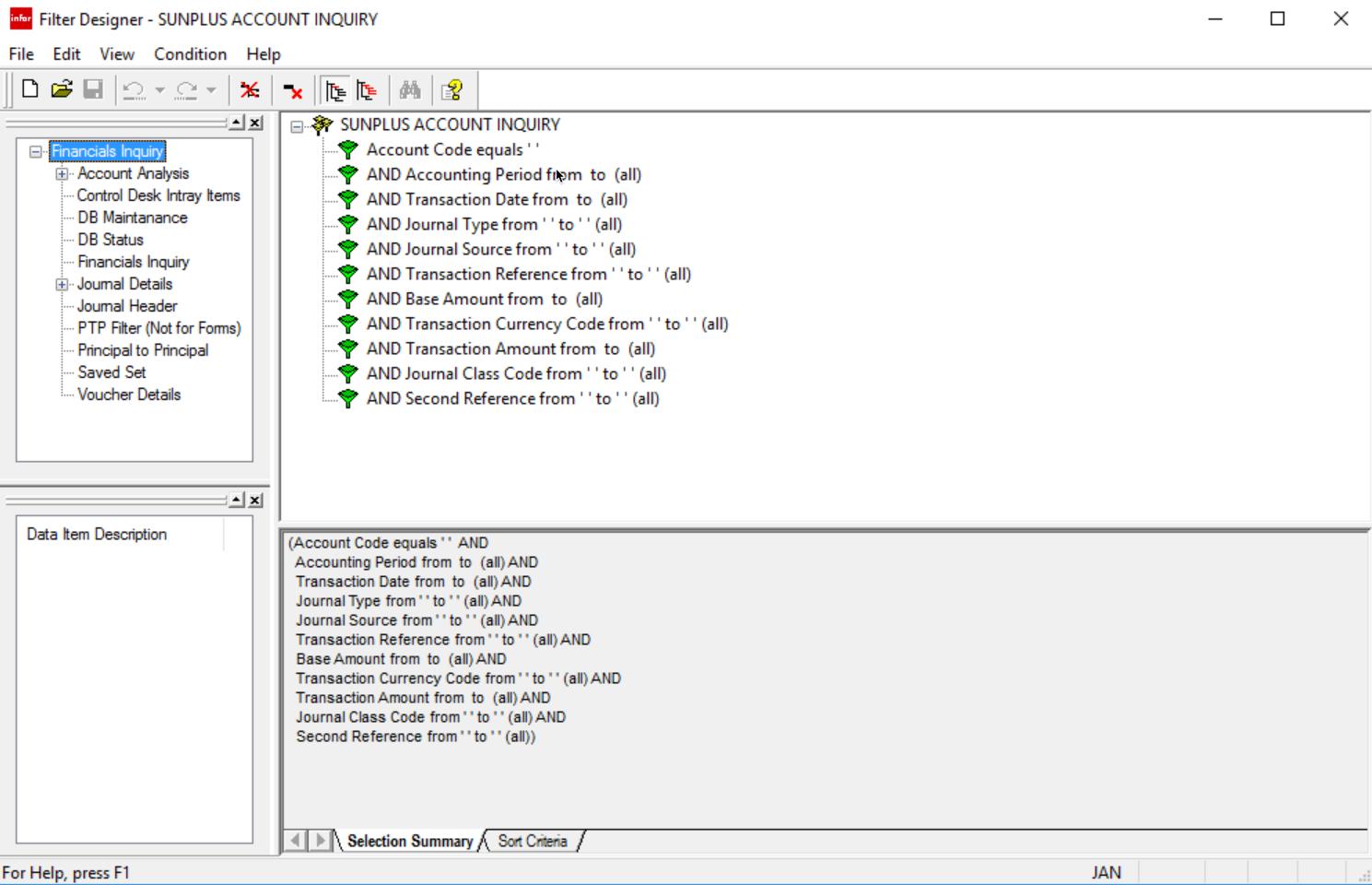 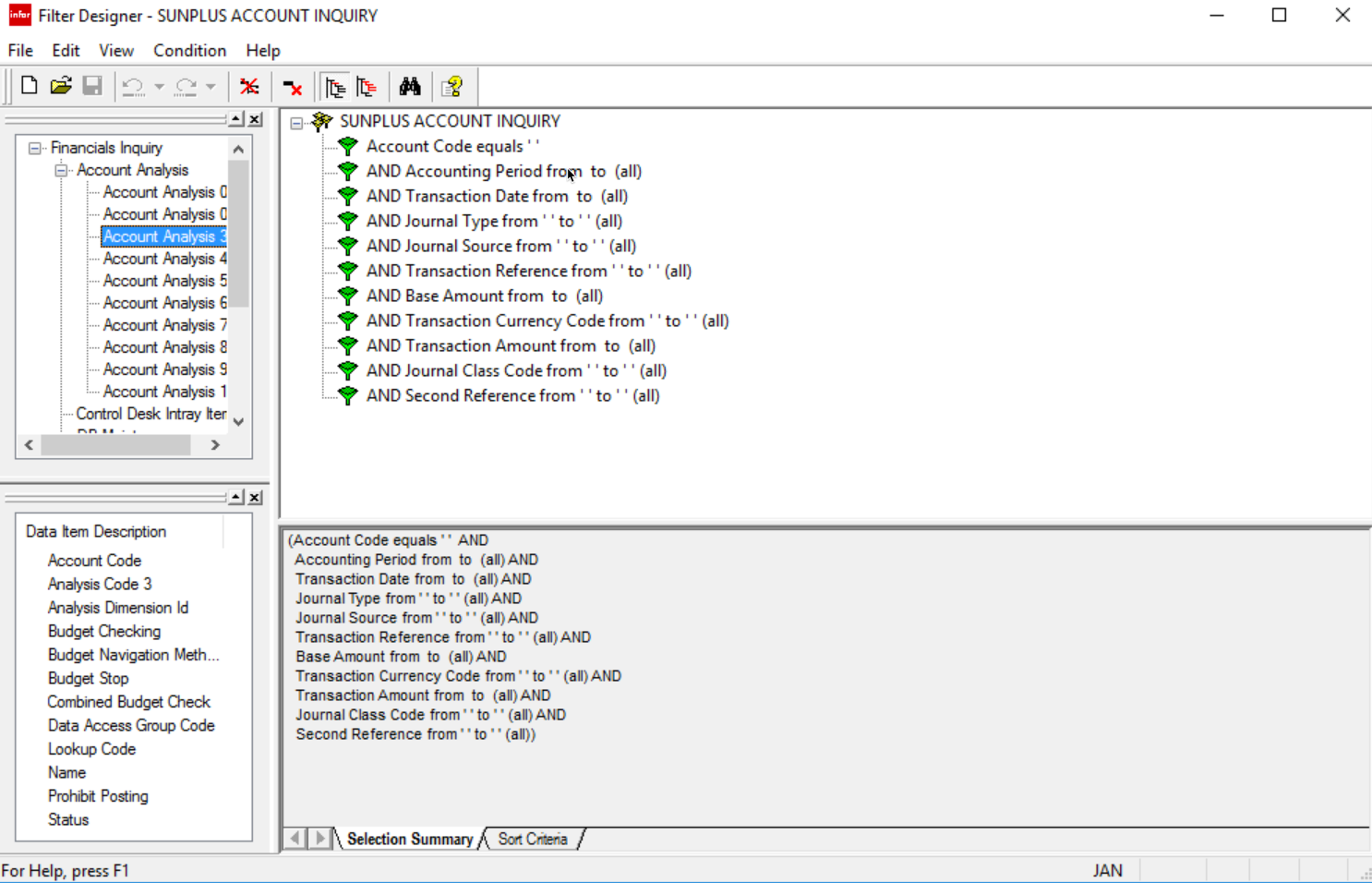 To modify a Data Item, select the itemGo to the Condition menu on the Toolbar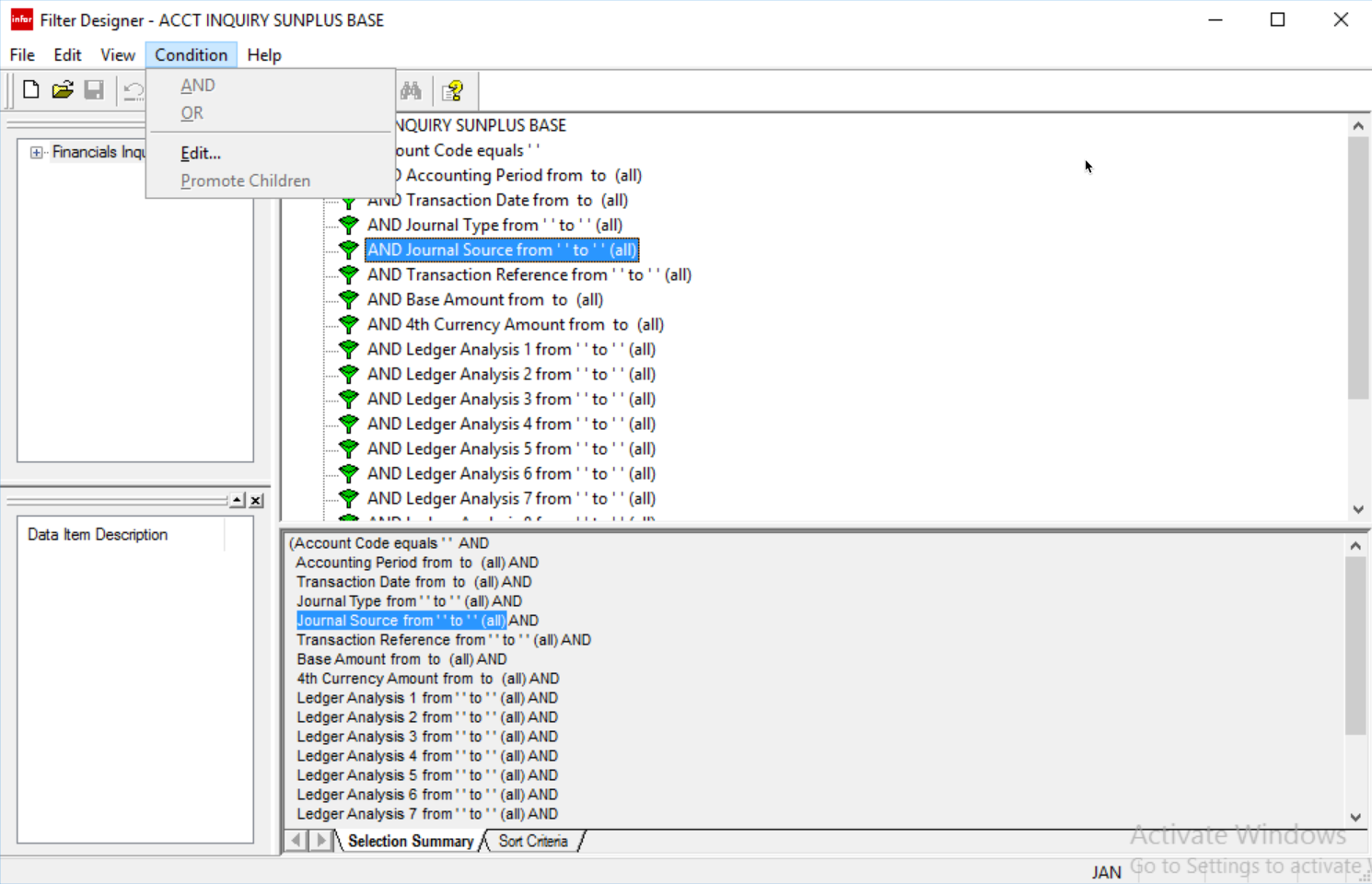 Select Edit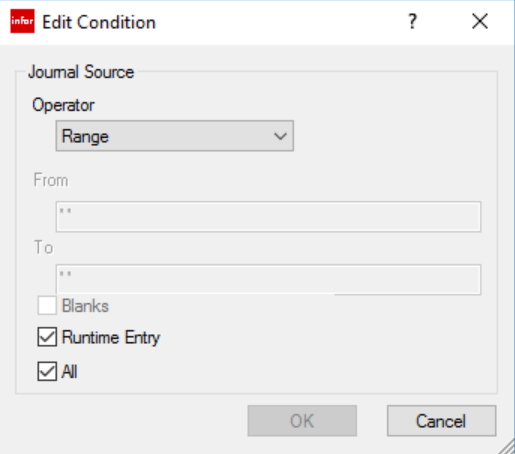 Make the necessary changesClick OKTo Add Data Item, select the item from the Data Item Description paneDrag onto the upper Edit AreaBe careful not to accidentally create compound selection criteriaTo Delete Data Item, select the itemGo to the Edit menu on the Toolbar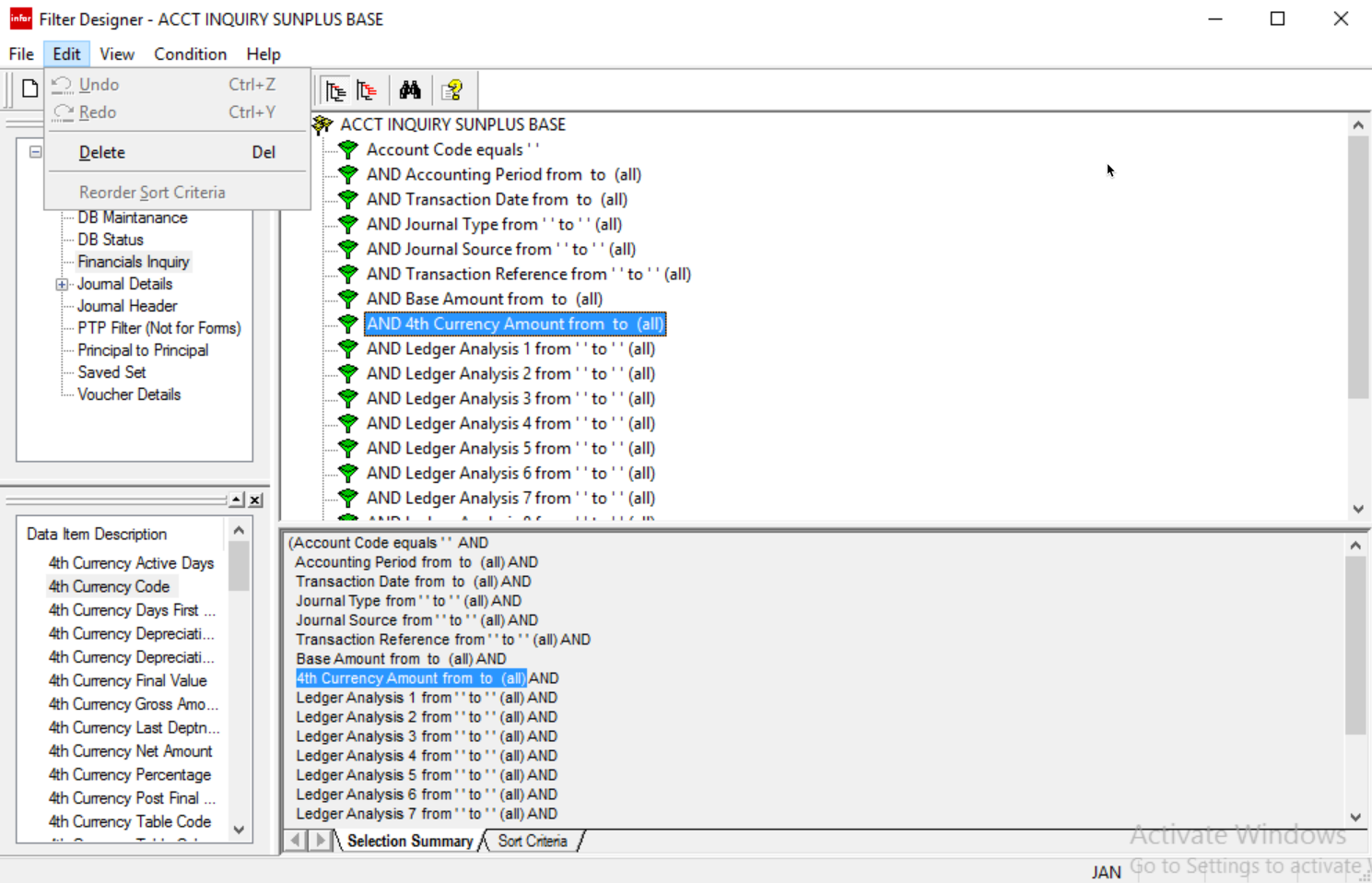 Select DeleteClick SaveBusiness RulesBusiness Rules can be created for data input and static data functions. These rules are applied and actions carried out depending upon whether the rule criteria are met. Business Rules cannot be used to break any audit or validation controls built into the system.Setup Business Rules
Event ProfileAn Event Profile contains a series of conditions that determine when and under what circumstances a set of Business Rules appliesConditions are defined using one or more IF statements.There are 3 types of conditions:Function ConditionIdentifies the SunSystems function to which the Event Profile will be linkedCall Point and Action Code ConditionsCall Point – identifies the function stage that will trigger the Business RulesAction Code – identify the commands an operator can choose – Cancel, Hold, PostData Item ConditionsOther conditions that must be met before the profile is invokedThese conditions apply to a limited set of common data itemsi.e., a particular Business Unita particular Operator GroupThe first condition always identifies the SunSystems function to which the Business Rules applyBusiness Rules can apply to Input functionsLedger EntryLedger ImportPurchase Order EntryStatic Data functionsChart of AccountsSupplierAddressFixed AssetEtc.An Event Profile can only be linked to one function; however, if the conditions and rules make sense for a different function, use Save As to copy the Event Profile and its rules to use for another functionThe choice of function determines the data items that are available for the Business RulesThe data items typically available for that functionRelated static data itemsLet’s take a look at the details of an existing Event Profile: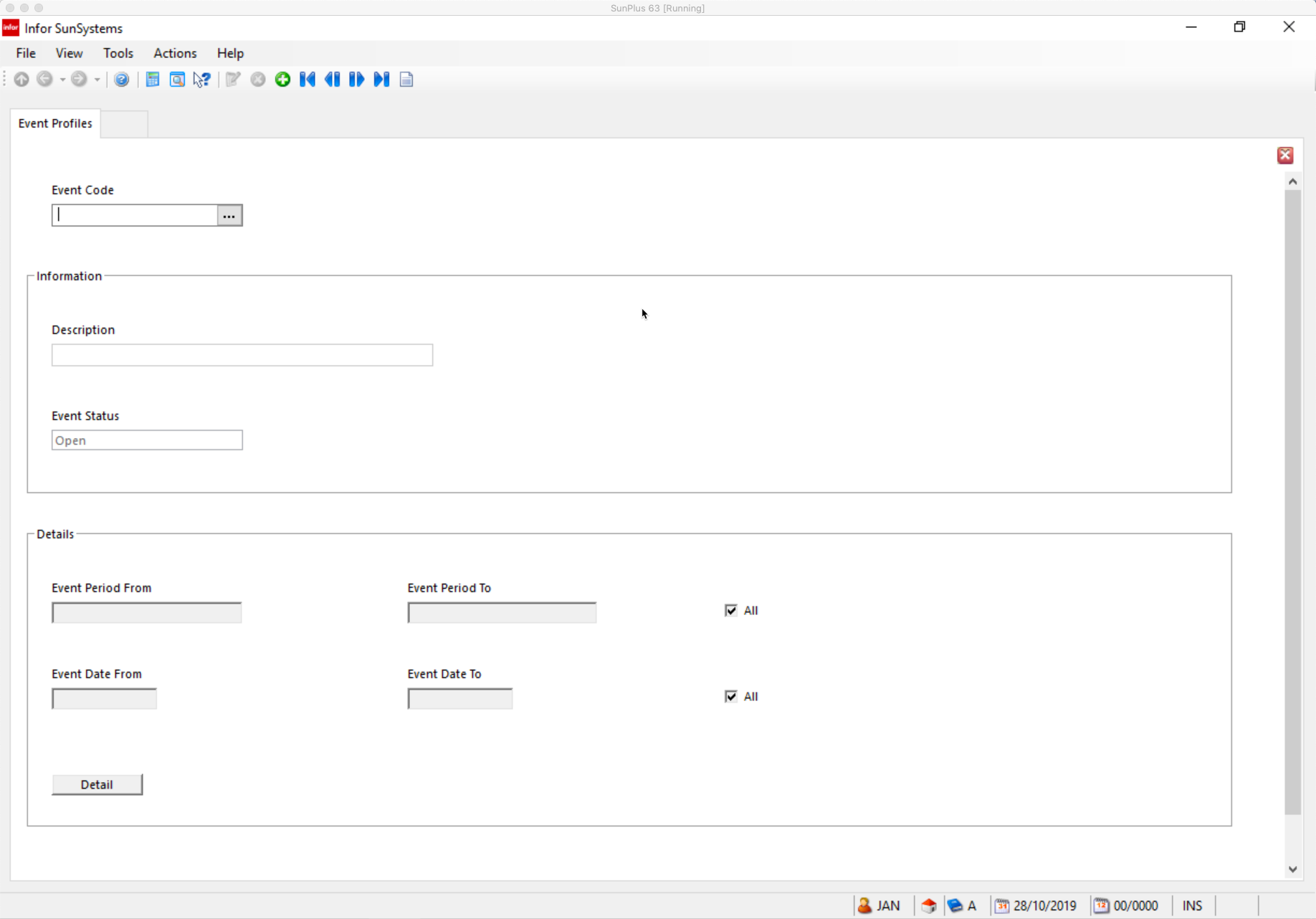 This is the A0A5A_ADD Address Details Event Profile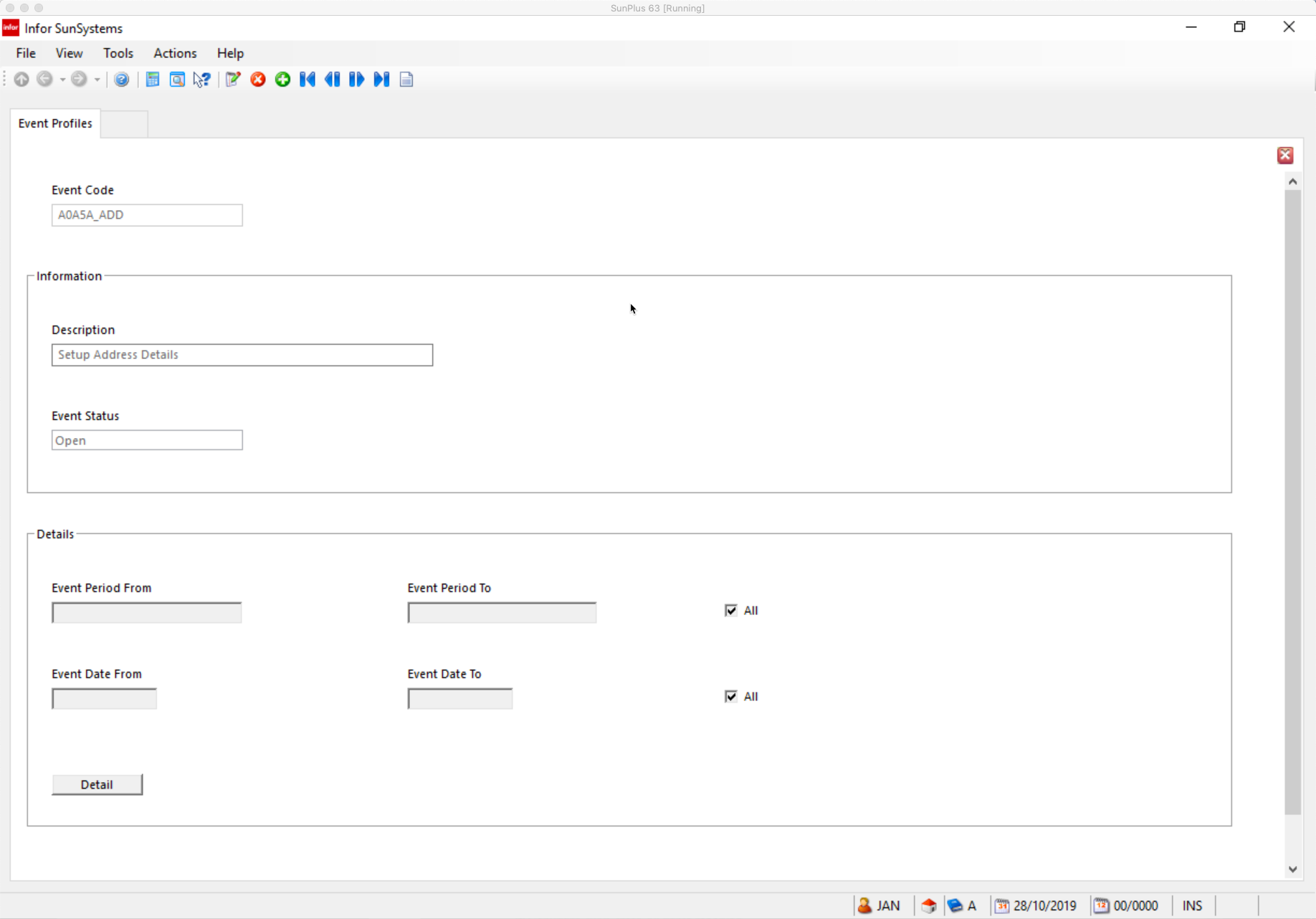 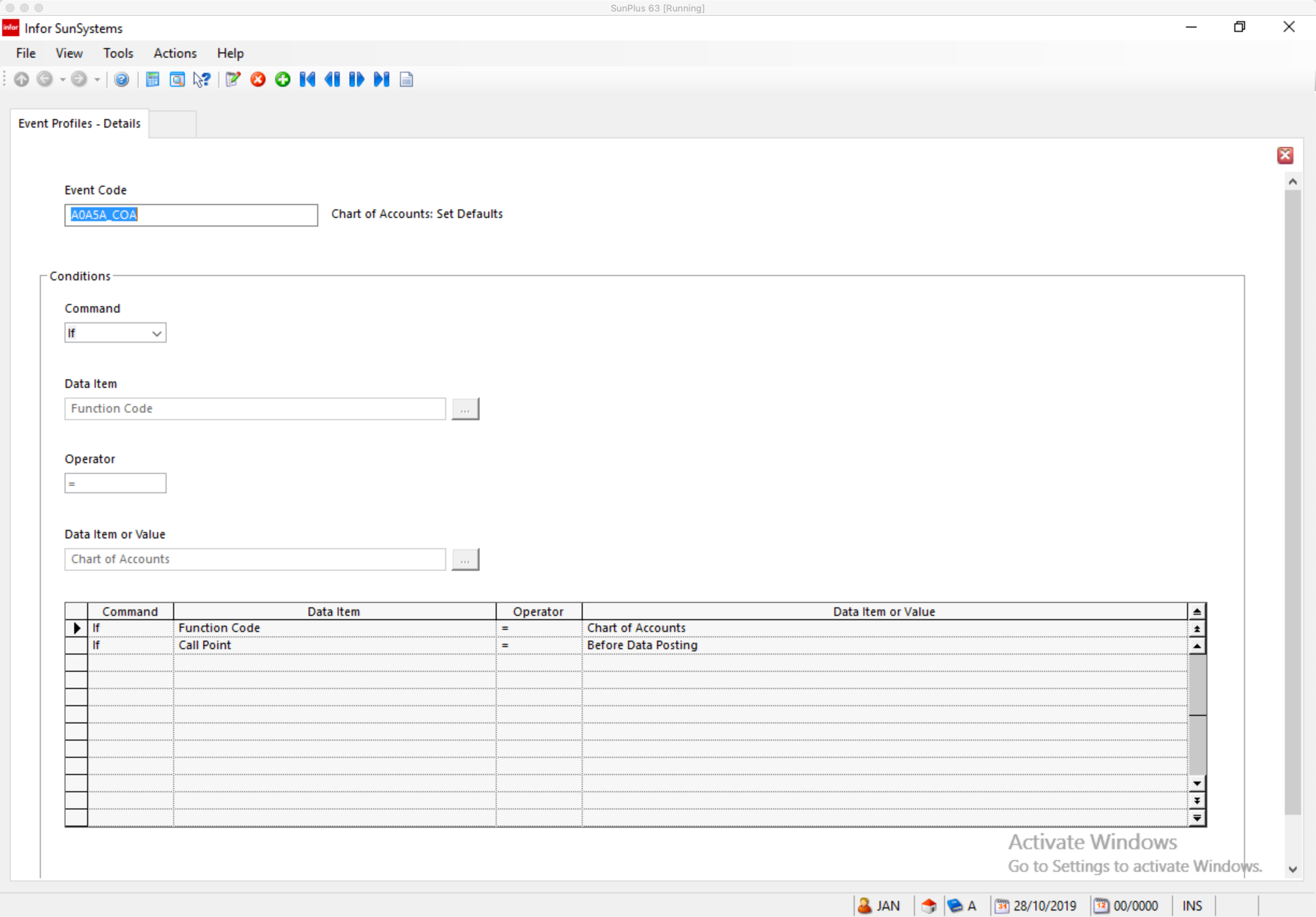 Event Code 		Must be a unique codeDescription		Event Status		SelectSuspended to suspend processing of this profileOpen to keep the profile activeDefaultEvent Period From/To/All	 Enter effective range of Accounting Period for the profileCheck All for all PeriodsEvent Period setting determines the period of time in which the profile will be validEvent Date From/To/All	Enter effective range of dates for the profileFor a specific date, click dropdown box and use the calendar to select the required dateCheck All to select all datesEvent Date setting determines the period of time when the event profile will be validClick Detail to display the Event Profile Conditions form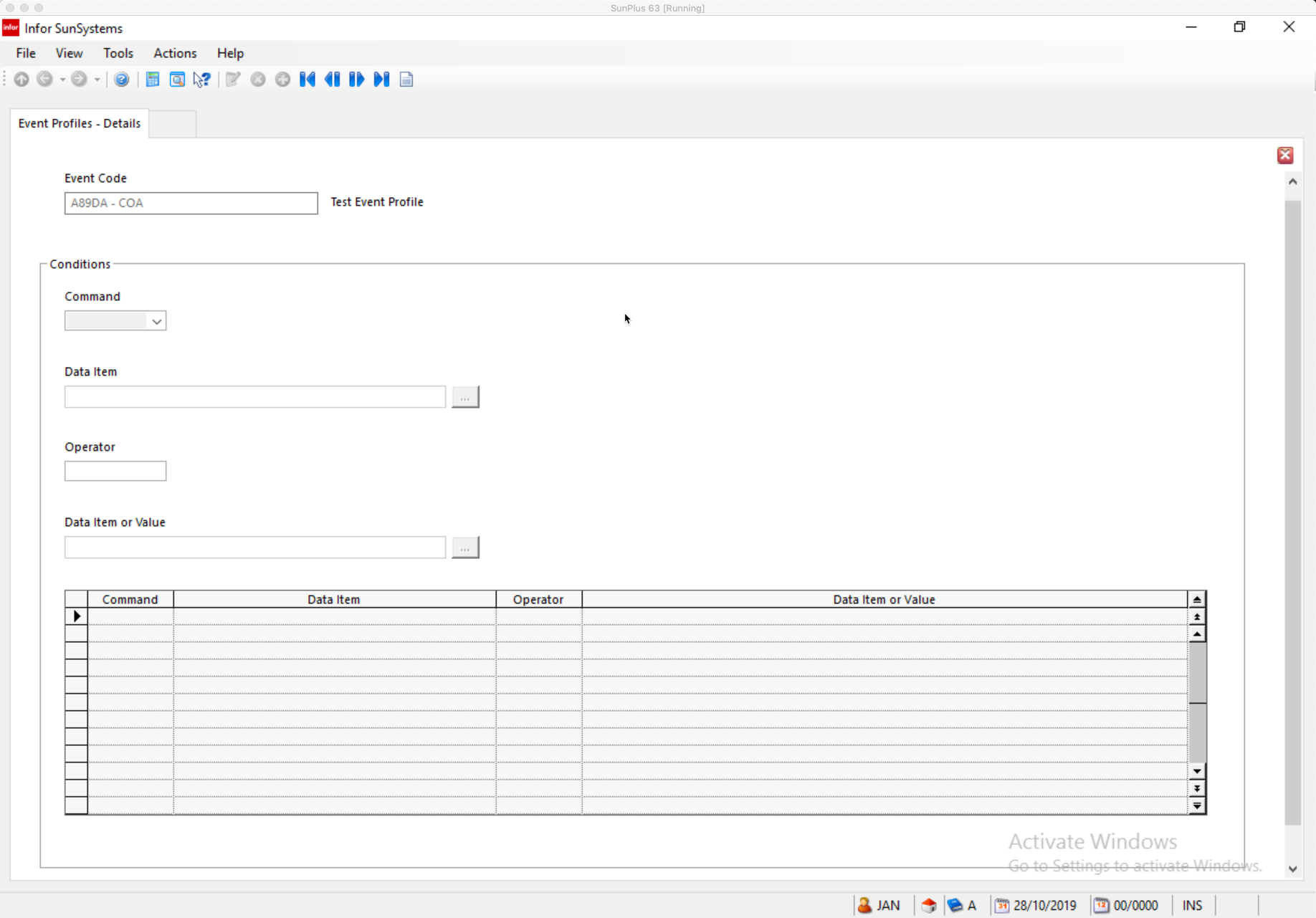 Click the Create button at the bottom of the screen to add a condition to the profileCommand 		Select IF or ORThe first statement must be an IF statementClick OK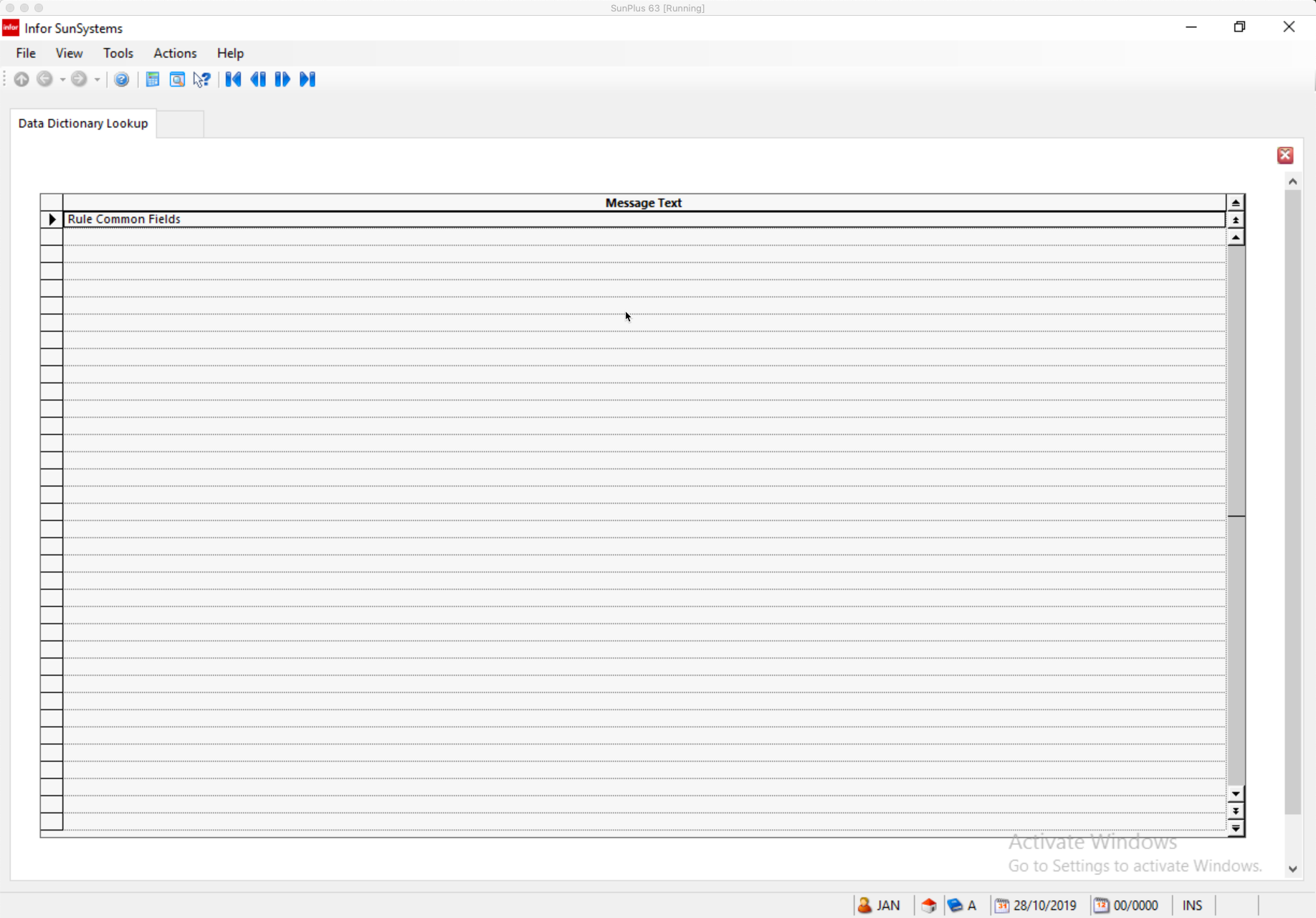 Click OK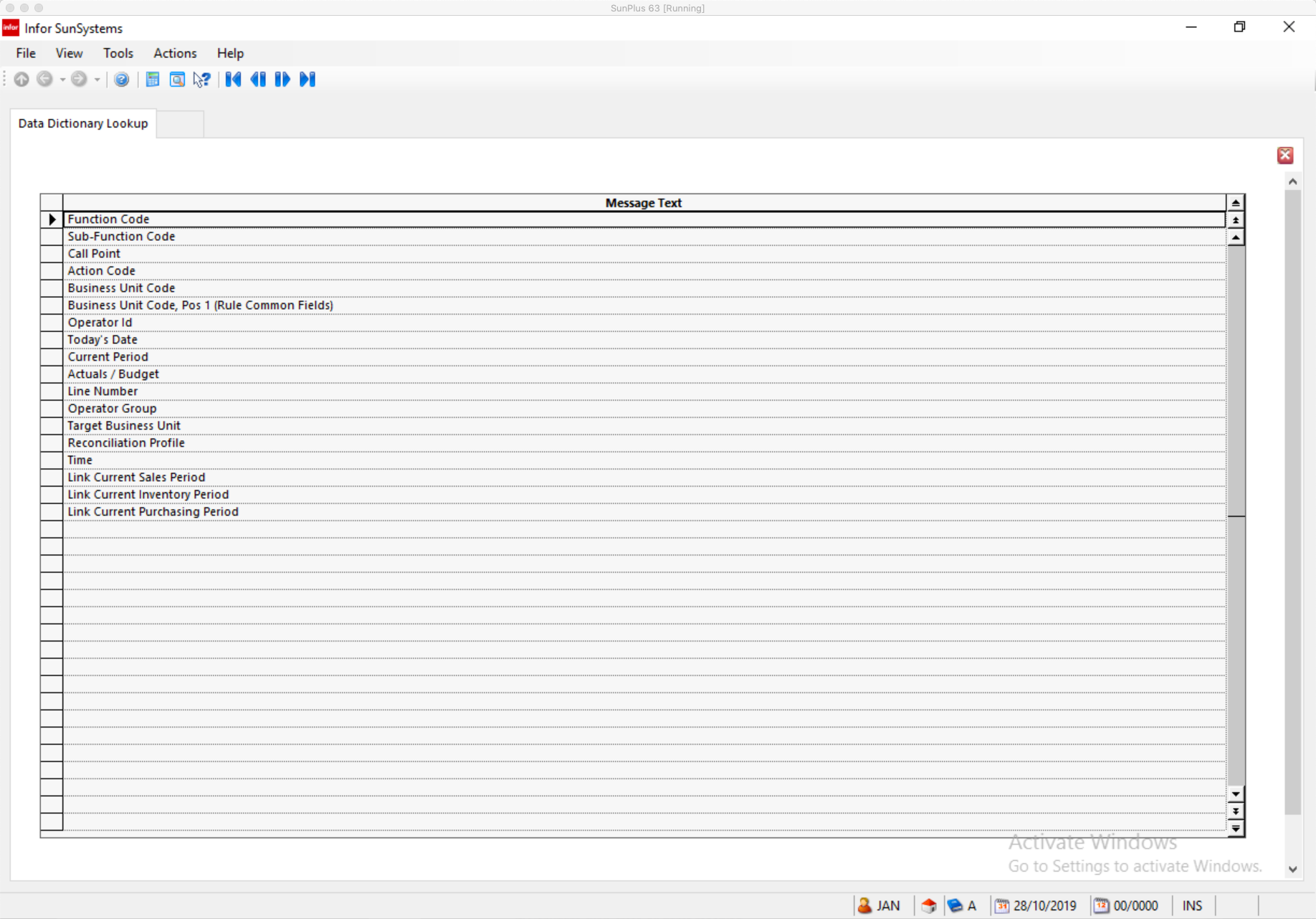 Select Data Item	Click OKData Item		Select the data item required from the Data Dictionary Lookup window, which lists the available optionsOperator		Enter operator to be used with the statementFor the first condition to identify the system function only ‘ = ’ equals to can be selected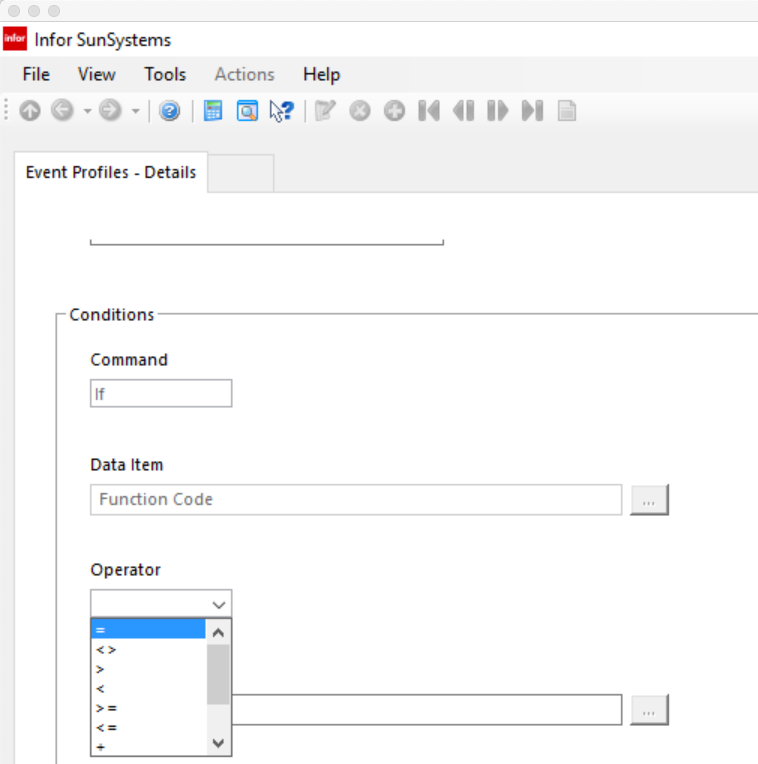 Select the Operator	For the first condition, this must be ‘=’Click OK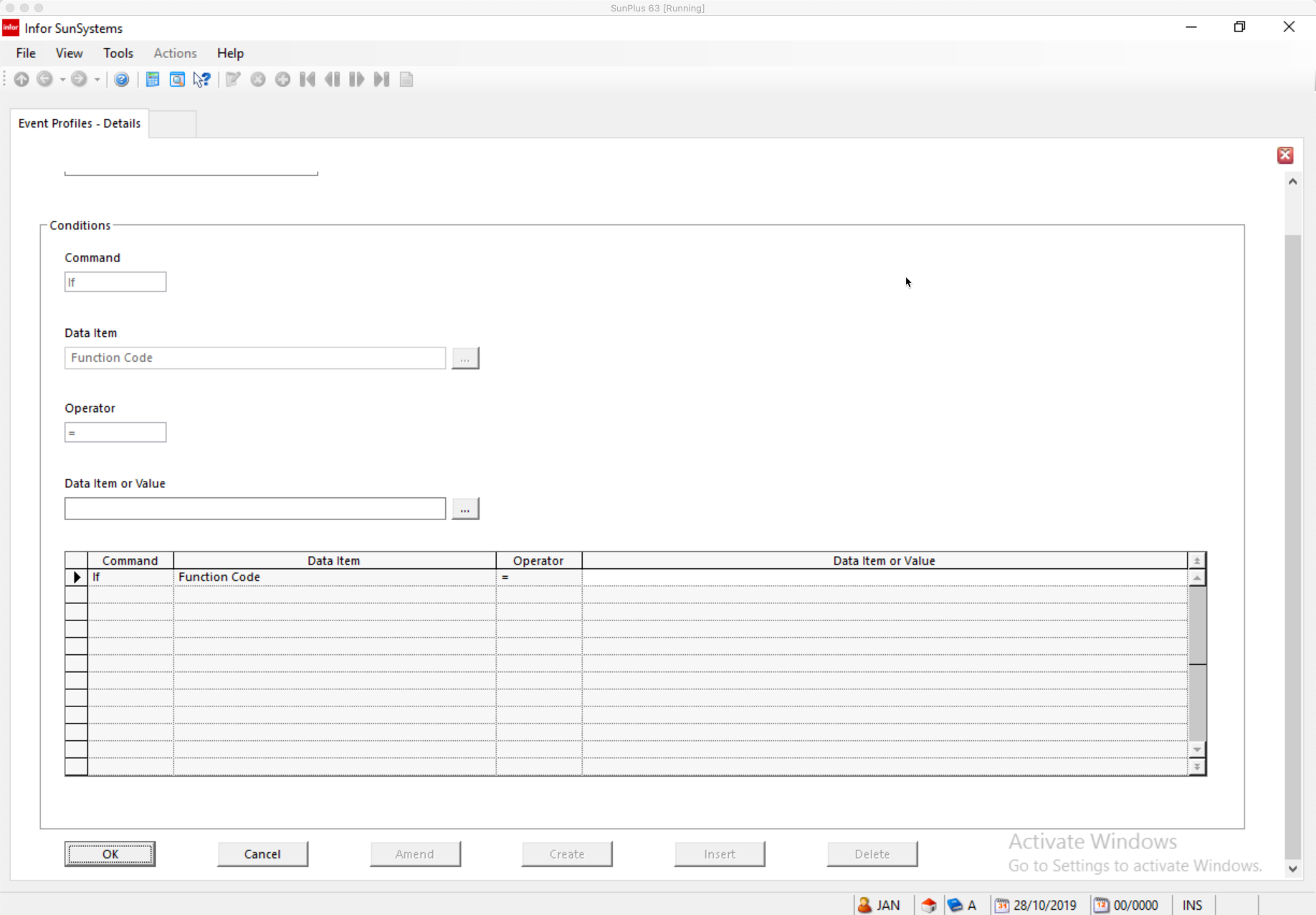 Data Item or Value	Select data item from the Data Dictionary Lookup dialog, which lists the valid data item groups or data itemsThe list of data items available is determined by the selection made in the first Data Item field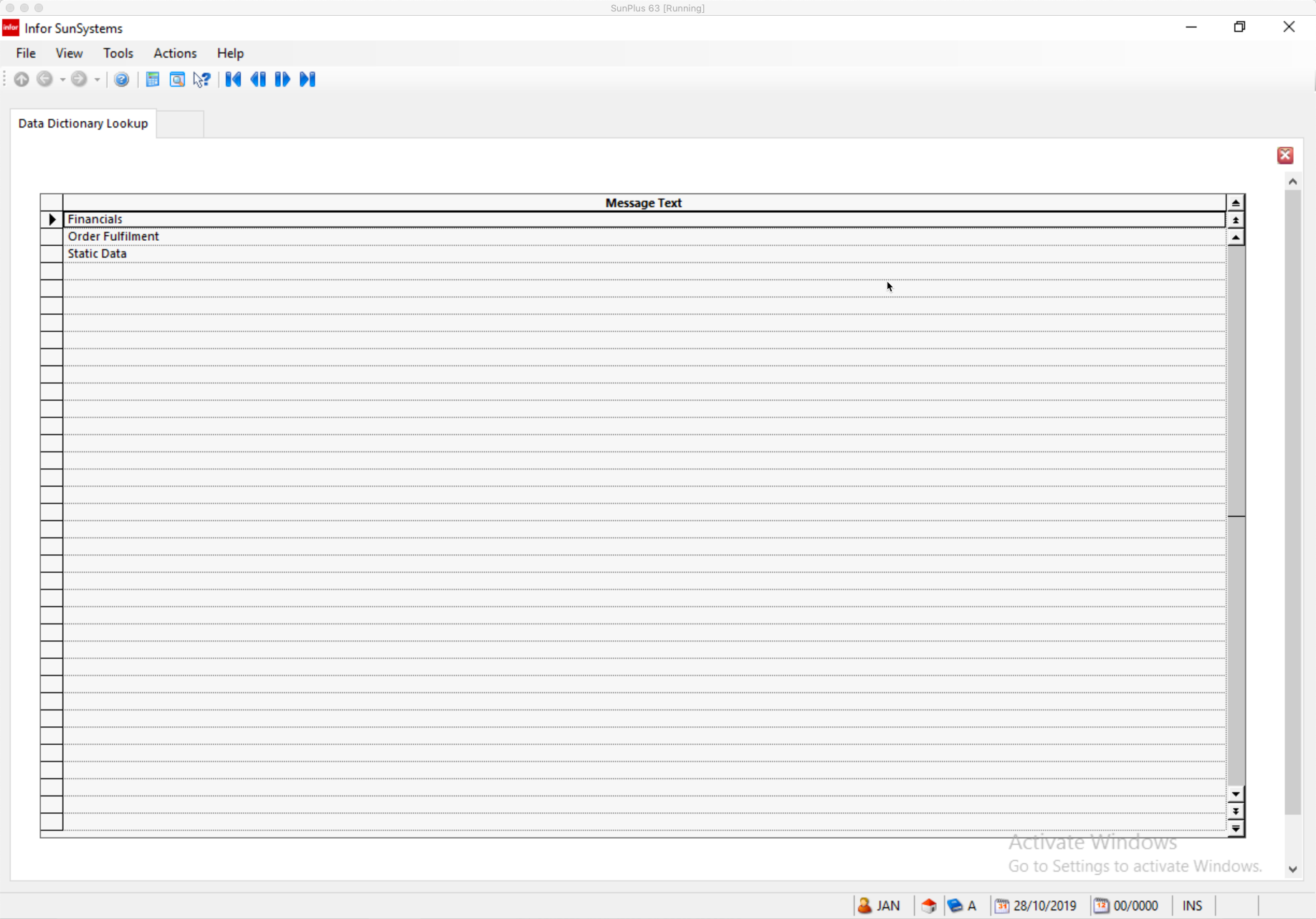 Click OK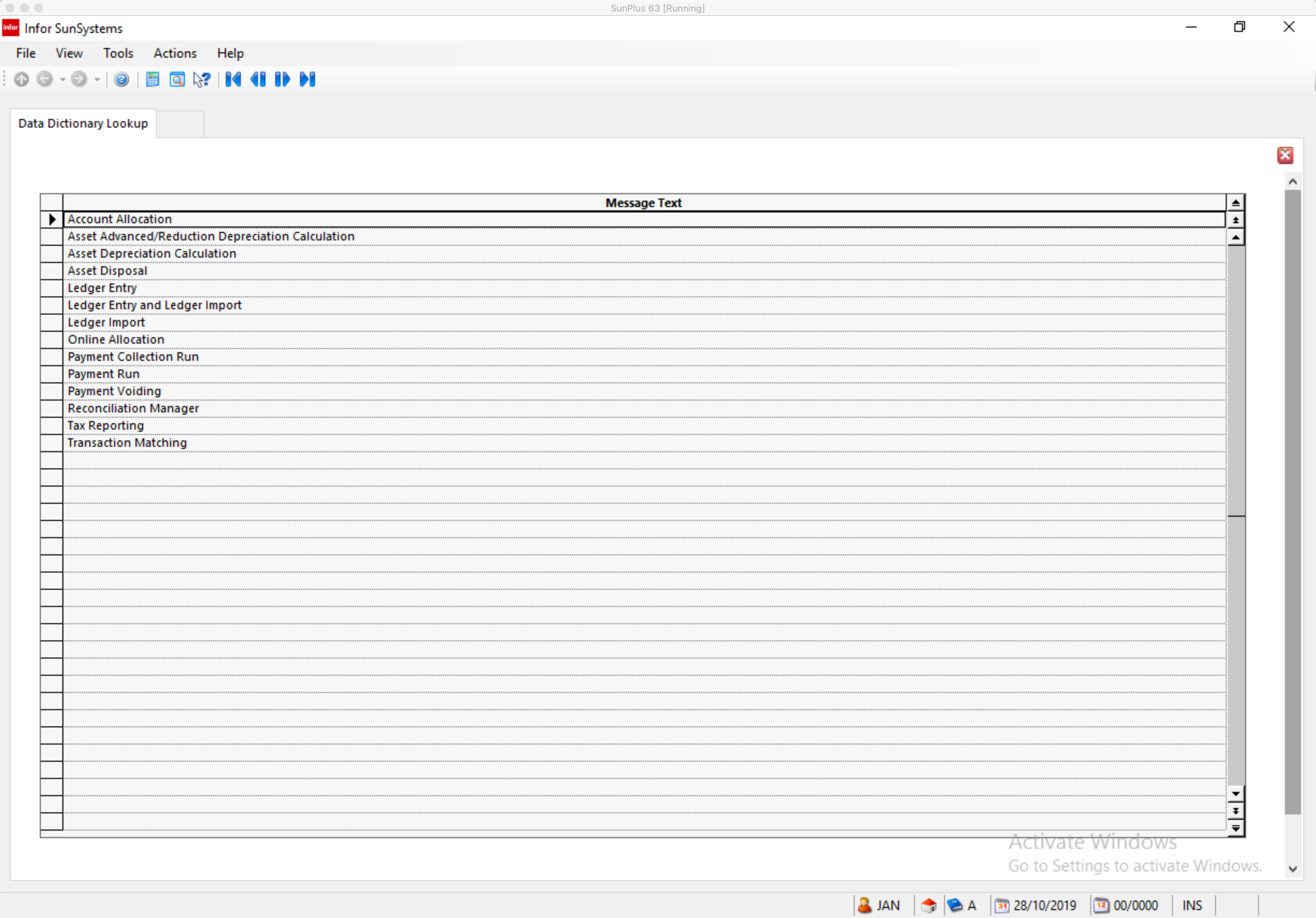 Save the changesCreate any Rule MessagesA Business Rule can be error or warning messagesRule Messages display information to the userThey used by DISPLAY and ERROR action statementsDISPLAY shows the Rule Message and allows the entry to continue processingERROR shows the Rule Message and stops entry from processingMessages are defined separately and can be attached to multiple Rule SetsMessages must be defined before the Rule SetsTo create a Rule Message, go to Rule Messages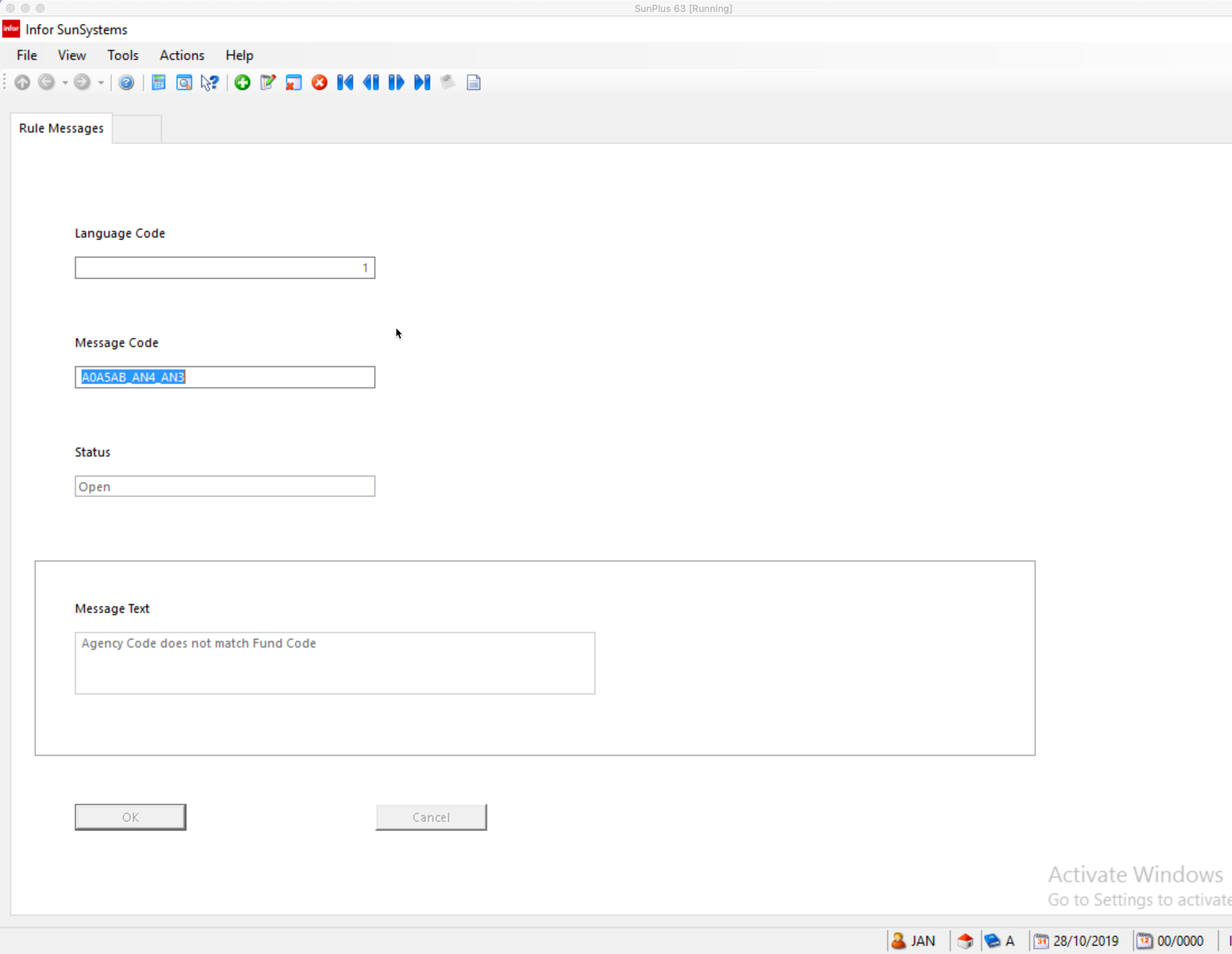 Language Code		Code for the required languageMessage Code		Enter a meaningful code to identify the messageStatus			Message Text		Enter a message text of up to 80 charactersIf you need more characters, define several messages and reference them one after the other in the Rule Set in the correct orderCreate a Rule SetA Rule Set consists of a series of condition statements followed by a series of action statements; although it can consist of only action statements if the actions apply in all conditions.A Rule Set can consist of up to 50 Conditions and up to 50 ActionsConditionsIFEnables a selected data item, identified in Value 1, to be compared against any of the following in Value 2Another data item – i.e., Supplier CodeA literal value – 64000Enter the value exactly as it appears in the Data Item Don’t embed in quotesIf the value should be uppercase, the value you enter should be uppercase – i.e., Business Unit CodeA masked literal value – 64***Masking character * (asterisk) can be used to ignore parts of the literal value 64*** - checks a five character account code for codes beginning with 81 with 3 other charactersA workspace value – Work Space Date 1A keyword – SPACESPACE – checks for blank valueZERO – checks for a value of zeroNUMERIC – checks for a numeric valueEXISTS – only for Rule Data SetDetermines if the codes entered on the current record are a valid combination for the Rule Data SetThe results of the IF statement, which are identified in the Decision Columns, are only entered on the IF statementORContinues the IF Condition StatementAllows the IF statement to compare more than one value against the Value 1 Data Item, using the same OperatorAn IF statement can be followed by one or more OR statementsResults of ConditionsY – YesN – NoActionsSETDISPLAYCALCULATECondition statements always begin with either an IF or an OR CommandAction statements always follow Condition statementsA Rule Set is defined as a decision tableDecision columns associate one or more actions with the result of one or more condition statementsA Rule Set contains up to 10 decision columnsThe Action for a condition statement/result is indicated by an X in the decision columnCreate Rule Set or Rule SetsGo to Rule SetsEnter or select Event Profile Code set up in the earlier step for this Business RuleEnter a new Rule Set Code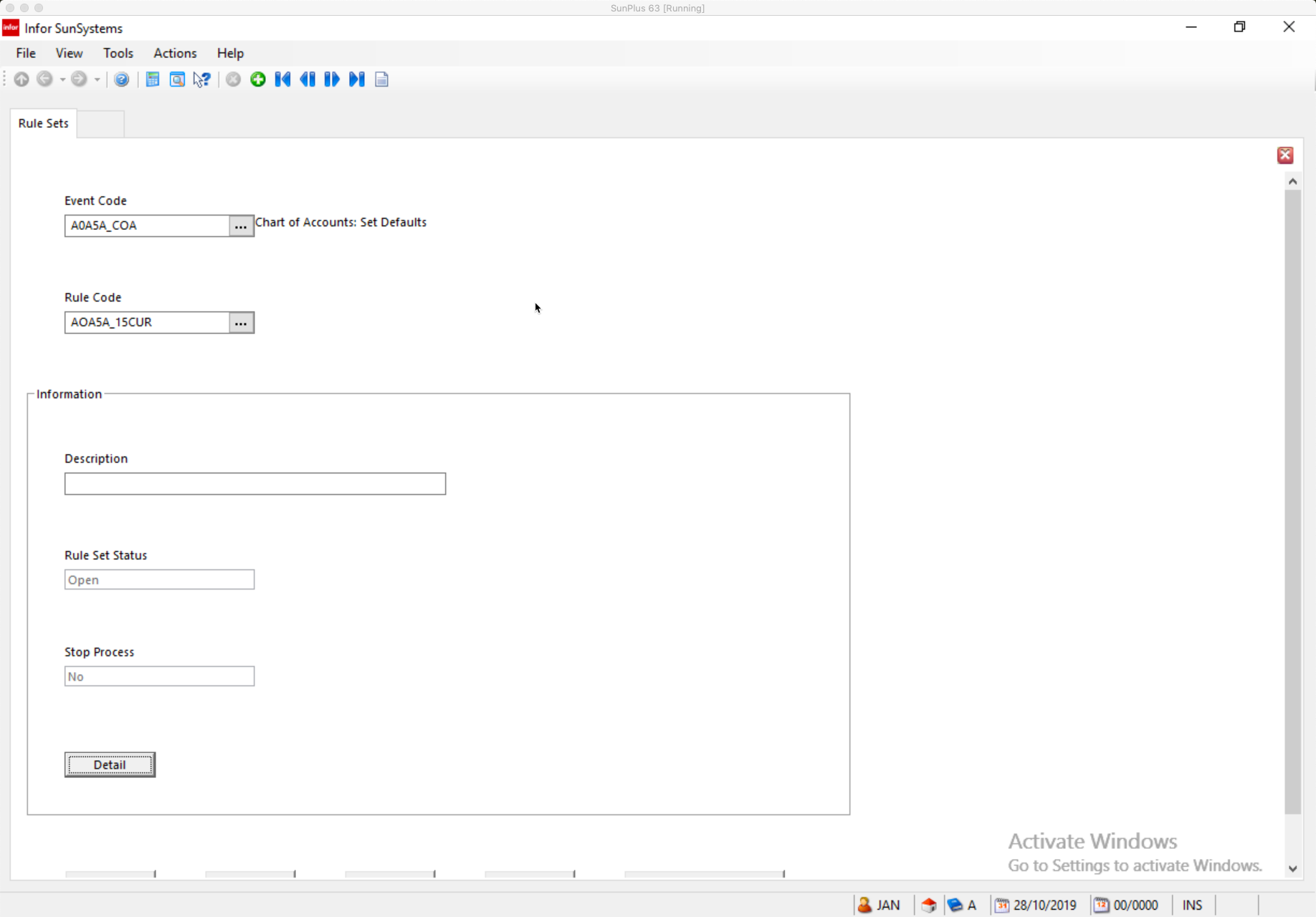 Enter a Description of the Rule SetClick Detail to display the Rule Sets – Details form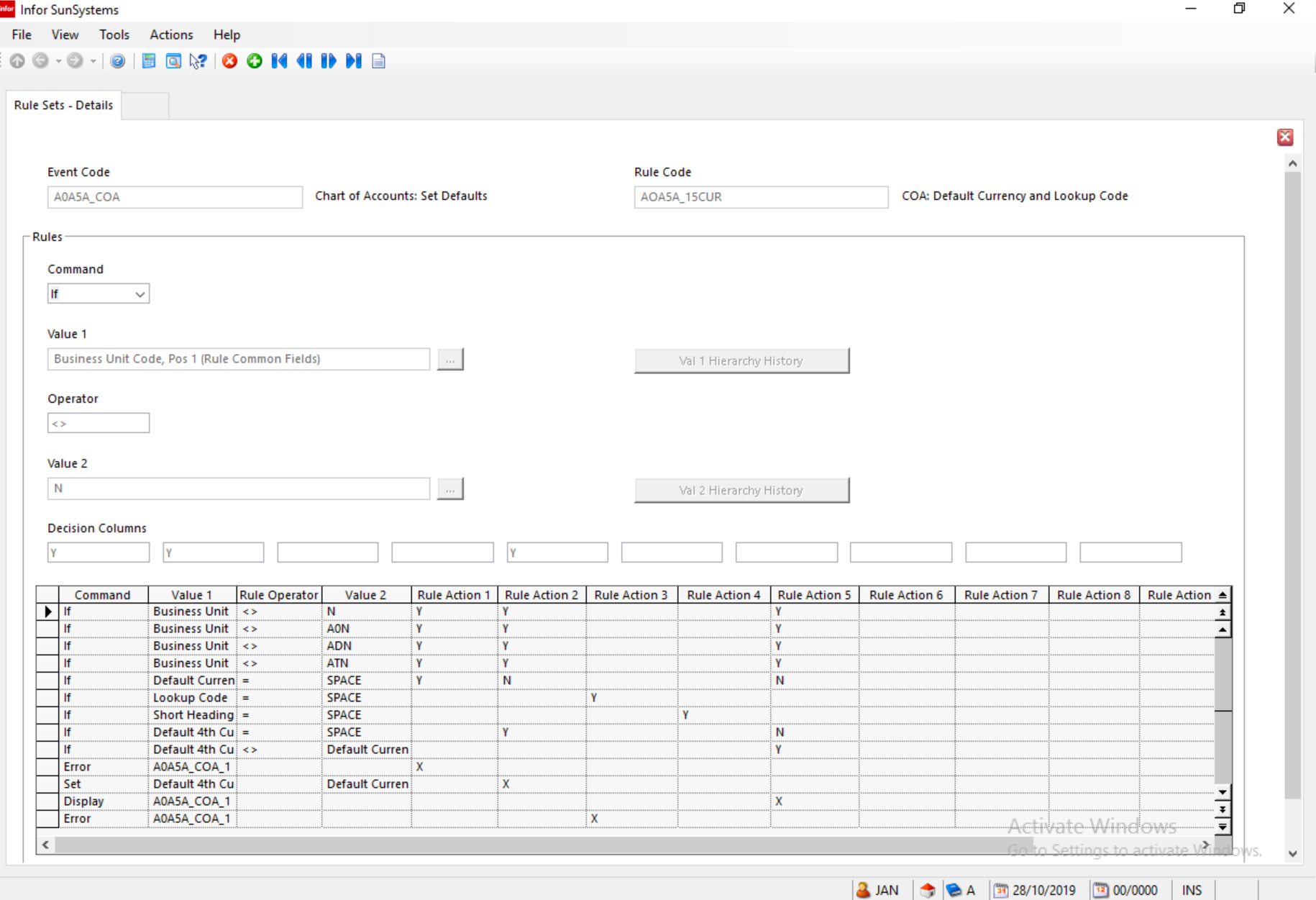 Click Create to add a new rule to the Rule SetEnterCommandValue 1OperatorValue 2Decision ColumnsClick OK after entering each of the detailsEnter Create to enter another rule statement after the final statement displayed on the formEnter Rule DetailsWhen all required rules have been entered, click Exit to return to Rule Sets formYou can add another Rule Set or click Exit to leave the functionRedefined Data Items – if a single system data item contains separate logical elements that need to be validated individually it can be redefinedThis enables the logical elements to be identified as data items in their own right which makes the business rule much easier to define and maintainUse Redefined Data Items to create new data items, as a subset of an existing standard data item. The new data items can be referenced in Rule Sets, Event Profiles, and Rule Data Set KeysThese is useful for structured codes, with different sections of a code have distinct meanings, and each part of the code needs to be referenced separately in a Rule SetWhen a data item has been redefined, the original, unredefined data item is still available for reference in a Rule SetA redefined data item can reference another redefined data item, if required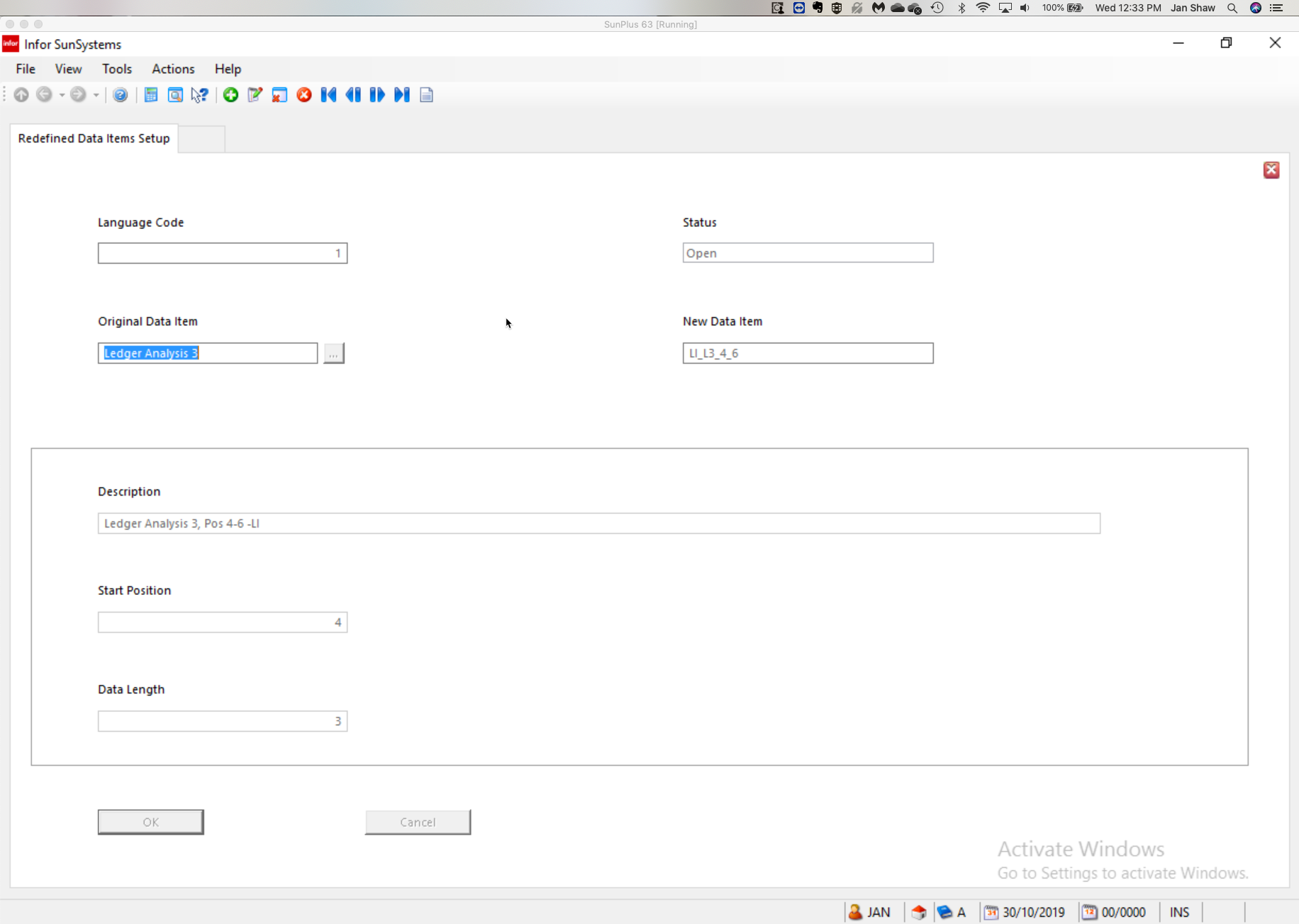 To Redefine a Data ItemOpen Redefined Data ItemLanguage Code	Enter the language code for the Data ItemStatus		Original Data Item   The Data Item to be redefinedNew Data Item	The name of the new, redefined, data itemDescription	Start Position	The position of the character in the ‘parent’ data item that marks the beginning of the new data itemDefault is 1 for the start of the data itemData Length	The number of characters, from the Start Position, to be included in the new data itemDefaults to the length of the data item, if the data item being redefined is a standard SunSystems data itemSaveRule Data Sets are used to define tables of allowable data, or valid combinations of codes, that the system can refer to while data is being enteredFor example: in Ledger Entry, you want to restrict the Product codes allowed, depending on the specific Cost Centre enteredDefine a table of valid combinations of Cost Centre and Product code in a Rule Data SetSunSystems can be configured to ‘insert’ data, or force certain fields to take specific values while data is entered, by defining those specific values in Rule Data PresetsRule Data Sets are used in conjunction with Rule Data Set Keys to maintain indexed lists of valid combinations of selected data item values. Rule Data Sets are then used in Rule Sets as a simple method of referring to, and checking for, valid code combinations on the transactions being processed. Items in a Rule Data Set Key should be related to the same functionA Rule Data Set is a list of predefined valid values for 1 to 3 Key Data Items; Key Data Items are defined in the Rule Data Set Key, which must be set up first to identify the Data Items that make up the combinationTo define codes from two separate Ledger Analysis Dimensions:Use Rule Data Set KeysSelect Ledger Analysis Dimensions containing the codes that will be Key Data Items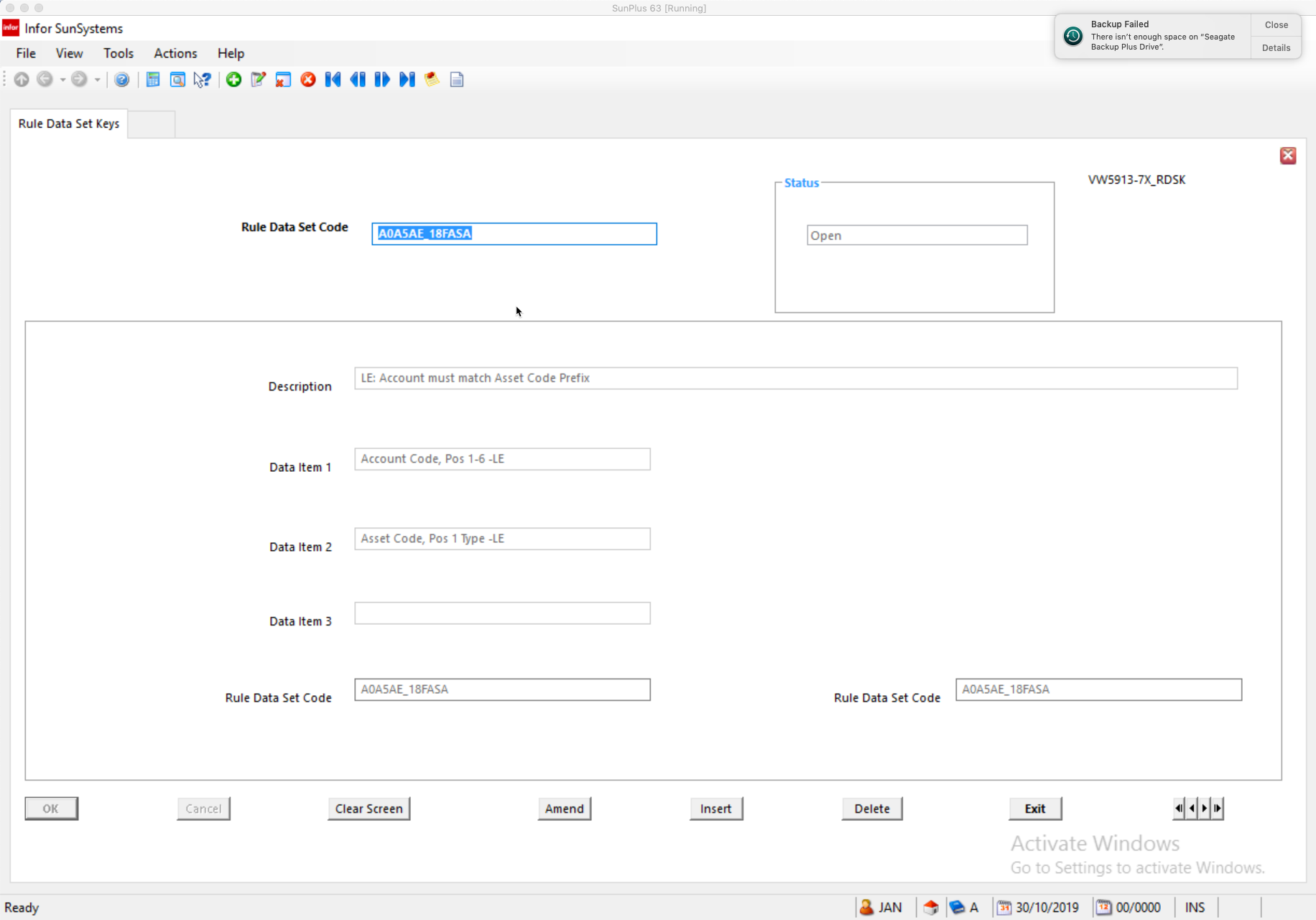 Rule Data Set Code	Unique code to identify this Rule Data Set KeyStatusDescriptionData Item 1-3		Select up to three Data Items to be included in the Rule Data SetSaveUse Rule Data Sets to define the valid code combinations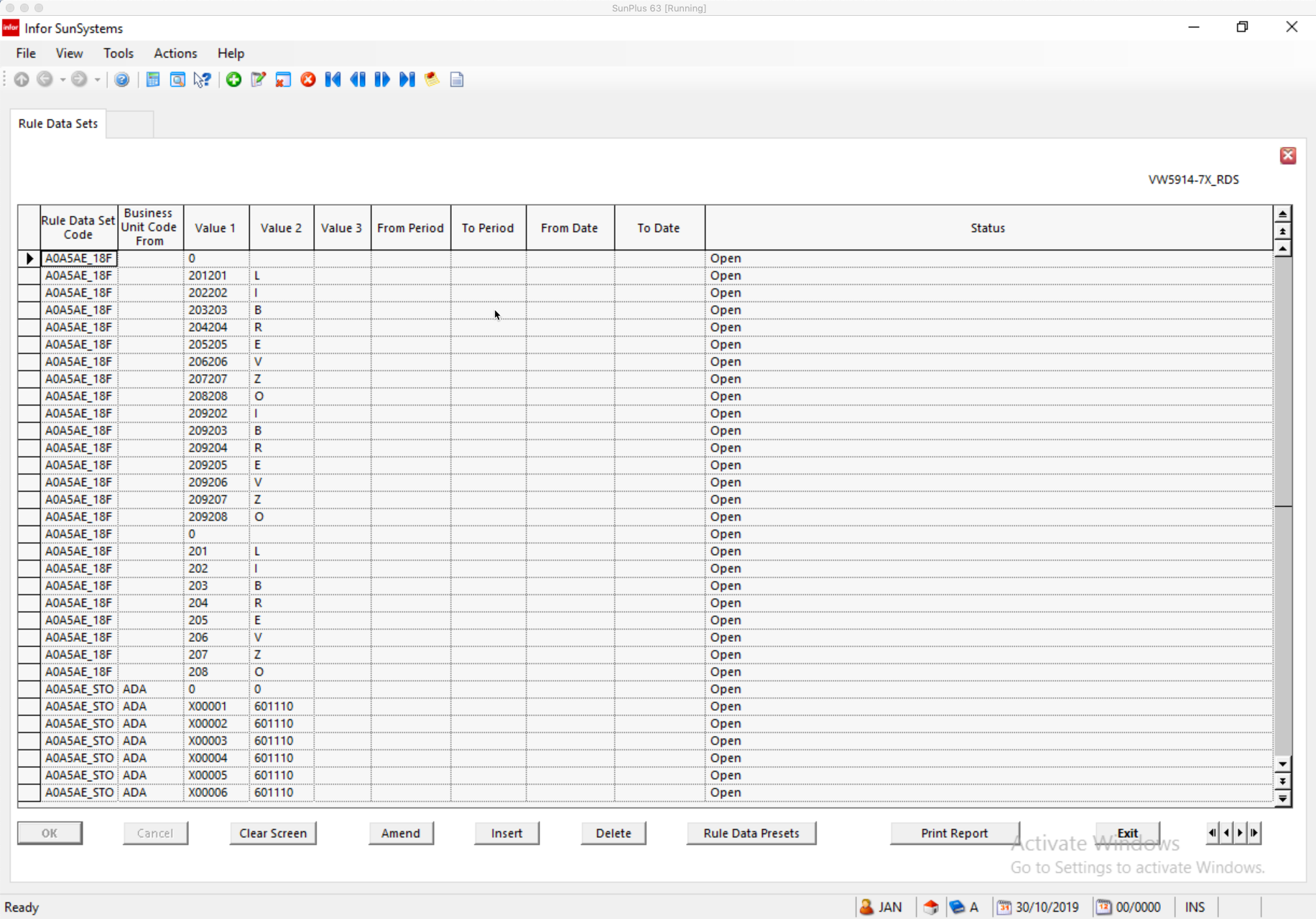 Rule Data Set Code	Enter the code for the Rule Data Set KeyDetermines the combination of Key Data Items for which values can be predefinedBusiness Unit Code	Enter a Business Unit Code to restrict the Rule Data Set to				one Business UnitLeave blank for all Business UnitsValue 1-3		Enter a set of valid values, one for each of the Key Data Items selected for the Rule Data SetKey Data Items are determined by the Rule Data Set KeysFrom/To Period		Enter effective range of periods for this code combinationLeave blank for allFrom/To Date		Enter effective range of dates for this code combinationStatusSaveSunSystems Features Available, But Rarely Used in SunPlus WorldStandard Text OverviewTo add commentary, especially standard comments, to a variety of functions throughout SunSystems, set up the text as Standard Text, then store it in the system. It will be available for use whenever it is needed. In multi-lingual systems, languages can be specified for that comment. If language is specified, the operator’s default language will determine which language the system will select.Up to five paragraphs of text can be attached to any transaction row of activity, to any Asset record, or report. The text will be resized to fit the width of the report space allocated to this field. To indent, place leading spaces in front of text. Separate message into separate paragraphs when needed, as there is no other control of line feed, except through escape sequence coding.Steps in Setting up Standard TextSet up Standard Text Classes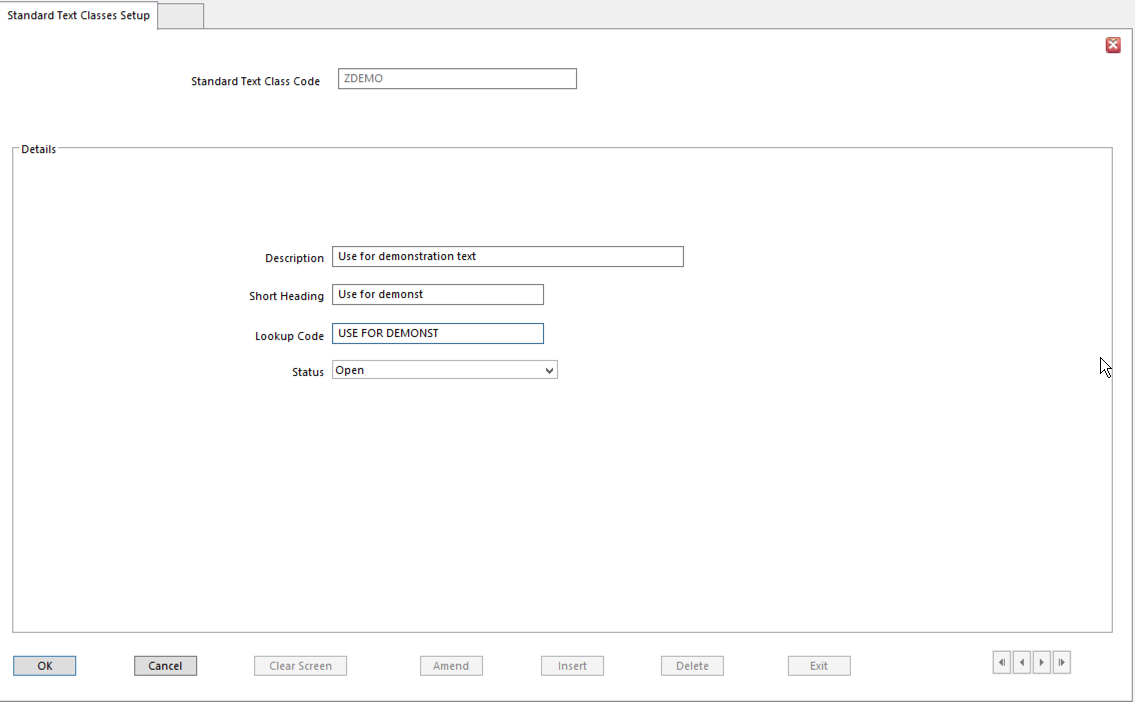 The fields in the Standard Text Classes interface are self-explanatoryStandard Text Language Variants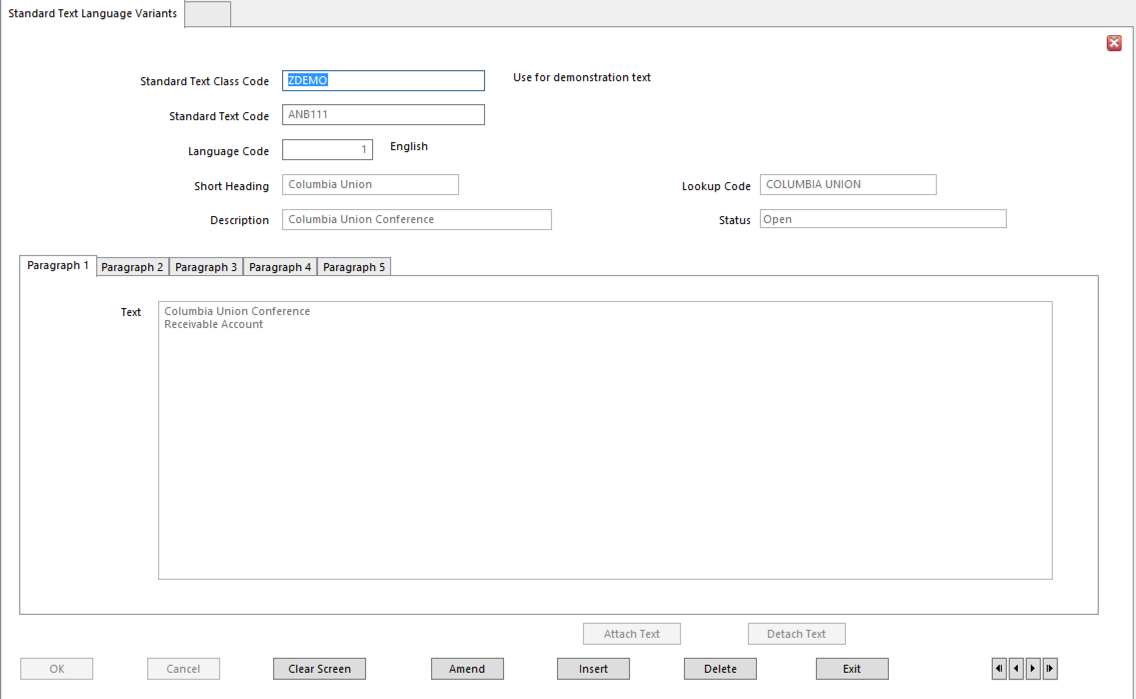 Standard Text Class Code 	Attach Class Code for this type of Standard TextStandard Text Code 	Code for specific instance of textLanguage CodeShort HeadingLookup CodeDescriptionStatusParagraph 1-5 		Enter text to be displayed in each paragraph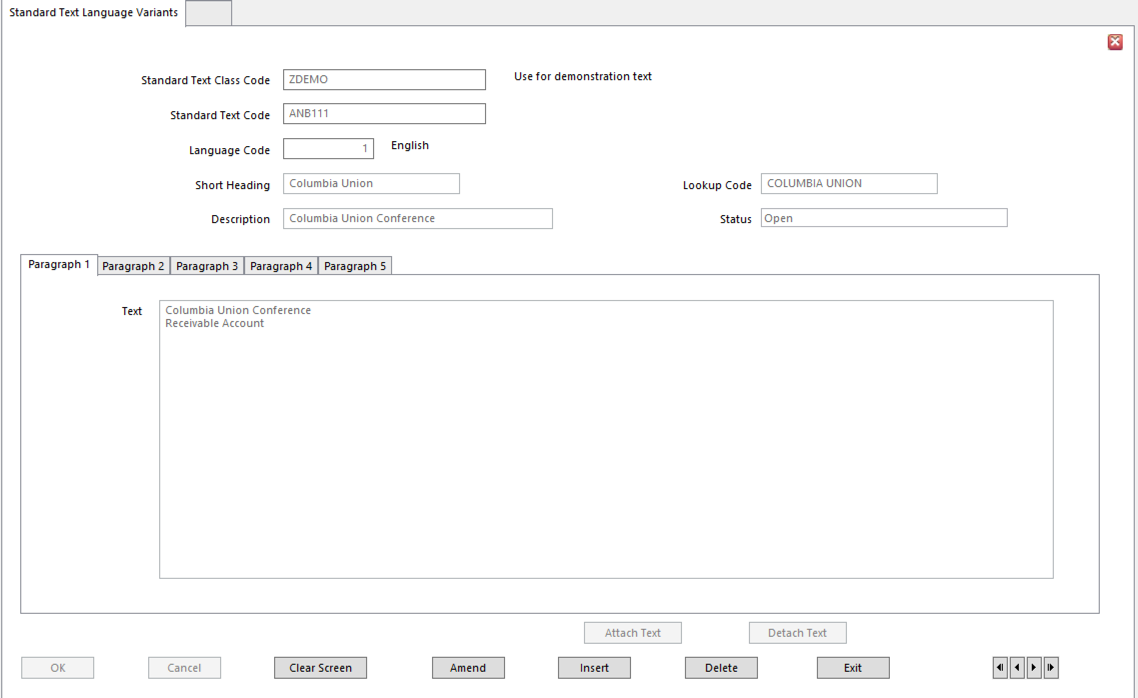 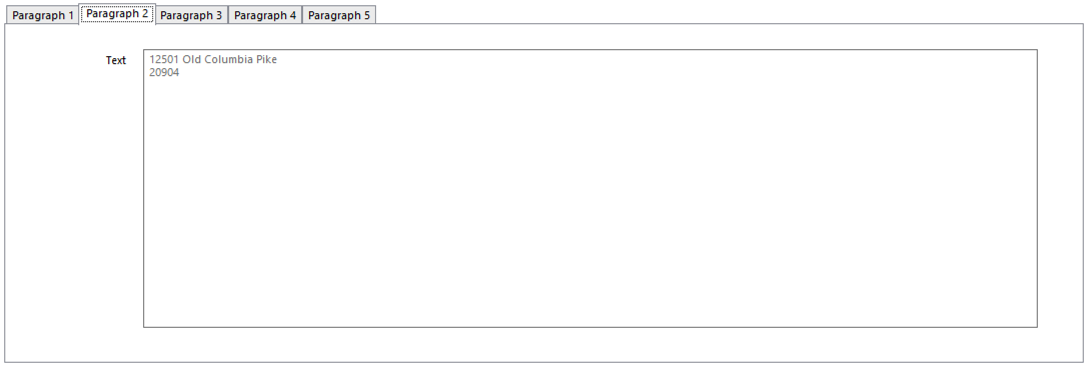 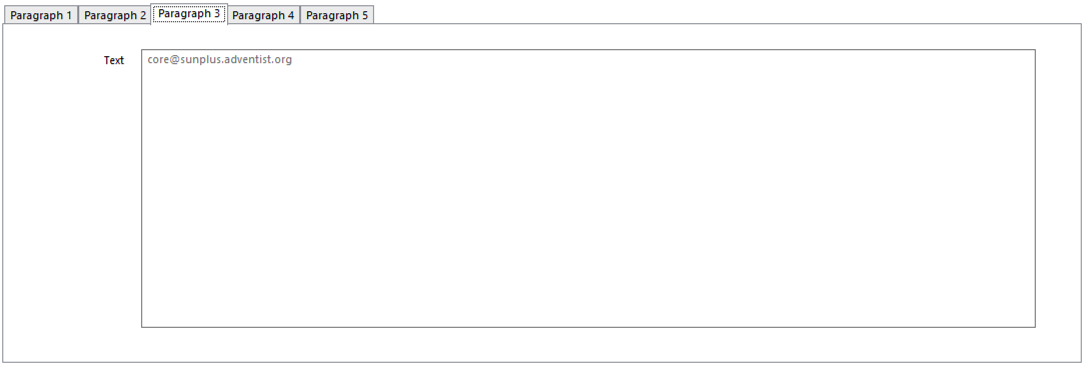 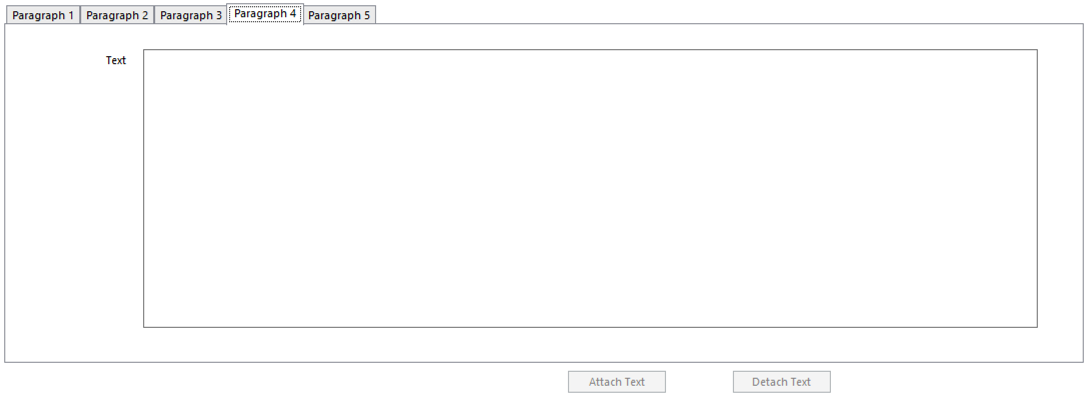 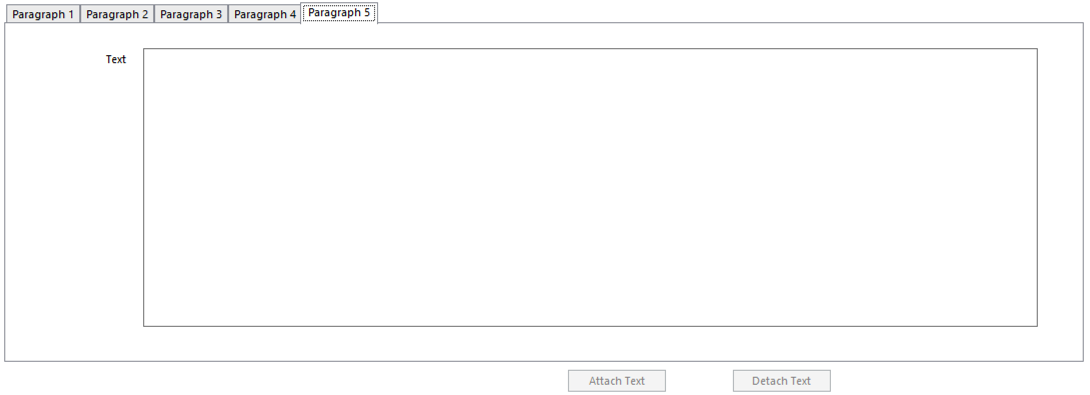 For an idea of how Standard Text Can be Used, please refer to Mack Tennyson’s Notes on Analysis – Standard Text video and/or the related transcript.DimensionMOP SettingsRSCEM – 6-799z, 8-991z, 992-997zFUND    M – all accountsFNCTM – 16-179; 500; all P&LRSTRM – 500; all P&LWHOM – 288; 811 – 841; 897FLAGM – 361; 368; 995 – 997; APROJM – 203WIP; 621; 671 – 808; 811 – 841; 868-951; 988 - 991DTLSM – 162 – 165VAAABBNNINDIVIDUALS SERVING AS CREDITORSV (OR C)CreditorsAAA1st 3 characters of surnameBB1st 2 characters of given nameNN01 (numeric value to avoid duplicates)VAAAAANNCOMPANIES SERVING AS CREDITORSV (or C)CreditorsAAAAA1st 5 characters of company titleNN01 (numeric value to avoid duplicates)CREDITOR UPLOAD SETTINGSCREDITOR UPLOAD SETTINGSLayout Identifier (LID)1;3Account TypeTAccount CodeVAAABBNN (see #2 above)Account NameCreditor’s Name – Surname, Given NameCompany TitleShort Heading1st 55 characters of Account NameLookup Code1st 15 characters of Account Name, CAPSBalance TypeBStatusODefault CurrencyXXX1 – i.e., USD1 T1OT2OT3MT4OT5OT6OT7OT8OT9OT10OA2 (Class)337CREDITOR WHO ANALYSIS AND ADDRESS CODES UPLOAD SETTINGSCREDITOR WHO ANALYSIS AND ADDRESS CODES UPLOAD SETTINGSLID11Address CodeSame code as Natural AccountSame code as Natural AccountNameGiven Name Surname - Individual as CreditorCompany Title – Company as CreditorGiven Name Surname - Individual as CreditorCompany Title – Company as CreditorAddress2 – 5Creditor’s Address – set up as it should appear on envelopeCreditor’s Address – set up as it should appear on envelopeShort HeadingSame as Natural AccountSame as Natural AccountLookup CodeSame as Natural AccountSame as Natural AccountStatusOOREGULAR EMPLOYEE CODE SUNPLUS CONVENTIONSREGULAR EMPLOYEE CODE SUNPLUS CONVENTIONSERAAABBNNRegular Employee CodeAAA1st 3 characters of surnameBB1st 2 characters of given nameNN01 (numeric value to avoid duplicates)EMPLOYEE UPLOAD SETTINGSEMPLOYEE UPLOAD SETTINGSEMPLOYEE UPLOAD SETTINGSLID1;3Account TypeTAccount CodeERAAABBNN (see #2 above)Account NameEmployee’s Name – Surname, Given NameShort Heading1st 15 characters of Account NameLookup Code1st 15 characters of Account Name - CAPSBalance TypeBStatusODefault CurrencyXXX1 – i.e., USD1T1OT2OT3MT4OT5OT6OT7OT8OT9OT10OA2 (Class)133EMPLOYEE ADDRESS CODES UPLOAD SETTINGSEMPLOYEE ADDRESS CODES UPLOAD SETTINGSLID1Address CodeSame as Employee’s Natural AccountNameEmployee’s Given Name SurnameAddress2 - 5Employee’s Address in front of the envelope formShort HeadingSame as Natural Account Short HeadingLookup CodeSame as Natural Account LookupStatusOSTANDARD RSCE ANALYSIS CODESSTANDARD RSCE ANALYSIS CODESSTANDARD RSCE ANALYSIS CODES*NOT TO BE ANALYZED AFAllocated Fund ResourcesAFCAllocated Fund for CapitalAFOAllocated Fund for OperatingUFUnallocated FundUFINUnallocated Invested in PlantUFNTUnallocated Fund for NontitheUFTFUnallocated Fund for TitheUFUNUnallocated Unexpended in PlantSTANDARD TFWW ANALYSIS CODESSTANDARD TFWW ANALYSIS CODES*NOT TO BE ANALYZED NOT TO BE ANALYZED FUND CodesAll Fund Analysis codesAll Fund Analysis codesFNCT Codes                        All Function Codes                        All Function CodesUFTFAllocated Tithe ResourceAllocated Tithe ResourceDimension Code02 (enter on every row of TFWW data)Dimension Short HeadingTFWWSTANDARD FNCT ANALYSIS CODESSTANDARD FNCT ANALYSIS CODESSTANDARD FNCT ANALYSIS CODES*NOT TO BE ANALYZED ASAdministrative ServicesAU                        Administrative SupportDP Departmental ServicesDTDistrictINIndustrial ServicesISInstructional ServicesPSProgram ServicesSUSupport ServicesFUNCTION ANALYSIS CODE UPLOAD SETTINGSFUNCTION ANALYSIS CODE UPLOAD SETTINGSLayout Identifier (LID)1;21;2Dimension Code04 (required for every row of data)04 (required for every row of data)Analysis CodeCode assigned to the FunctionCode assigned to the FunctionAnalysis Code NameName of Department / FunctionName of Department / FunctionLookup Code1st 15 characters of Analysis Code Name, CAPS1st 15 characters of Analysis Code Name, CAPSProhibit Posting00StatusOODimension Short Heading HeadingFNCT FNCT RSTR ANALYSIS CODE UPLOAD SETTINGSRSTR ANALYSIS CODE UPLOAD SETTINGS*NOT TO BE ANALYZEDNOT TO BE ANALYZED0UnrestrictedUnrestricted3Tithe RestrictedTithe Restricted7Temporarily RestrictedTemporarily Restricted9Permanently RestrictedPermanently RestrictedRSTR ANALYSIS CODE UPLOAD SETTINGSRSTR ANALYSIS CODE UPLOAD SETTINGSLID1;21;2Dimension Code05 (required on every row of data)05 (required on every row of data)Analysis CodeRSTR CodeRSTR CodeAnalysis Code NameName of the RSTRName of the RSTRLookup Code1st 15 characters of RSTR name1st 15 characters of RSTR nameProhibit Posting00StatusO (for Open)O (for Open)Dimension Short HeadingRSTRRSTRSTANDARD SUNPLUS ORGID ANALYSIS CODESSTANDARD SUNPLUS ORGID ANALYSIS CODESAAdventist Organization CodesAdventist Organization CodesCChurch CodesChurch CodesORGID ANALYSIS CODE UPLOAD SETTINGSORGID ANALYSIS CODE UPLOAD SETTINGSLID1;21;2Dimension Code06 (required on every row of data)06 (required on every row of data)Analysis CodeAXXXXXX – code assigned by GC ArchivesAXXXXXX – code assigned by GC ArchivesAnalysis Code NameName of the organizationName of the organizationLookup Code1st 15 characters of organization’s name1st 15 characters of organization’s nameProhibit Posting00StatusO (for Open)O (for Open)Dimension Short HeadingORGIDORGIDSTANDARD SUNPLUS FLAG ANALYSIS CODESSTANDARD SUNPLUS FLAG ANALYSIS CODES*NOT TO BE ANALYZEDNOT TO BE ANALYZEDINIn/Transfer In/TF ReceiptIn/Transfer In/TF ReceiptOUTOut/Transfer Out/TF DisbursementOut/Transfer Out/TF DisbursementTTithe Memo PrintingTithe Memo PrintingYYes for Memo PrintingYes for Memo PrintingZOther FLAG DimensionOther FLAG DimensionZMOther Memo Flag DimensionOther Memo Flag DimensionZMAAdministration Accounts MonitorAdministration Accounts MonitorZMAEMPLO01Employee Board MembersEmployee Board MembersZMAEXECU01Executive SecretaryExecutive SecretaryZMANONEM01Non-Employee Board MembersNon-Employee Board MembersZMAPRESI01PresidentPresidentZMATREAS01TreasurerTreasurerSTANDARD SUNPLUS PROJ ANALYSIS CODESSTANDARD SUNPLUS PROJ ANALYSIS CODESCCongress Project DimensionCongress Project DimensionWWork in Progress ProjectWork in Progress ProjectWAPART01WIP Apartment Building ConstructionWIP Apartment Building ConstructionWGUEST01WIP Guest House ConstructionWIP Guest House ConstructionPROJ ANALYSIS CODE UPLOAD SETTINGSPROJ ANALYSIS CODE UPLOAD SETTINGSLID1;21;2Dimension Code09 (required on every row of data)09 (required on every row of data)Analysis CodePROJ CodePROJ CodeAnalysis Code NameName of the PROJName of the PROJLookup Code1st 15 characters of PROJ’s name1st 15 characters of PROJ’s nameProhibit Posting00StatusO (for Open)O (for Open)Dimension Short HeadingPROJPROJSTANDARD SUNPLUS DTLS ANALYSIS CODESSTANDARD SUNPLUS DTLS ANALYSIS CODES1Investment CodesInvestment CodesCCongress DetailCongress DetailCACCOM01AccommodationAccommodationCFACIL01Facility RentalFacility RentalCHANDO01HandoutsHandoutsCTRANS01TransportationTransportationIInventory CodesInventory CodesIBOOKS01Books InventoryBooks InventoryIOFFIC01Office Supplies InventoryOffice Supplies InventoryVVehicle DetailsVehicle DetailsWWork in Progress DetailsWork in Progress DetailsDTLS ANALYSIS CODE UPLOAD SETTINGSDTLS ANALYSIS CODE UPLOAD SETTINGSLID1;21;2Dimension Code10 (required on every row of data)10 (required on every row of data)Analysis CodeDTLS CodeDTLS CodeAnalysis Code NameName of the DTLSName of the DTLSLookup Code1st 15 characters of DTLS’s name1st 15 characters of DTLS’s nameProhibit Posting00StatusO (for Open)O (for Open)Dimension Short HeadingDTLSDTLSLIDDimension CodeAnalysis CodeAnalysis Code NameLookup CodeProhibit PostingStatusDimension Short HeadingSTANDARD SUNPLUS CORE DIMENSION CODESSTANDARD SUNPLUS CORE DIMENSION CODESSTANDARD SUNPLUS CORE DIMENSION CODES15Barcode12Class10DTLS08FLAG04FNCT03FUND13Location06ORGID09PROJ01RSCE05RSTR11Statutory02TFWW14TYPESTANDARD SUNPLUS CORE SHORT HEADINGSTANDARD SUNPLUS CORE SHORT HEADINGSTANDARD SUNPLUS CORE SHORT HEADINGBarcodeCLASSDTLSFLAGFNCTFUNDLOCNORGIDPROJRSCERSTRSTATTFWWTYPEFIXED ASSET UPLOAD DETAILSFIXED ASSET UPLOAD DETAILSLIDLayout IdentifierLayout IdentifierAsset CodeX00001 – See description belowX00001 – See description belowAsset TypesSee choices belowSee choices belowAsset DescriptionName of the Asset; i.e., Apple LaptopName of the Asset; i.e., Apple LaptopLookup CodeAlternate way to find data; 15 characters longAlternate way to find data; 15 characters longShort HeadingShort description of asset used in reports with limited spaceShort description of asset used in reports with limited spaceStart Period DepreciationPeriod in which asset should begin to depreciatePeriod in which asset should begin to depreciateBalance Sheet AccountSee choices belowSee choices belowP&L AccountSee choices belowSee choices belowDepreciation MethodEnter “4” for each asset besides LandEnter “4” for each asset besides LandBase Depreciation PercentageSee belowSee belowCurrency CodeEnter site’s Currency CodeEnter site’s Currency CodeAPP FactorEnter “1” for each assetEnter “1” for each assetGross ValueEnter the purchase price of each assetEnter the purchase price of each assetLocation AnalysisEnter code, if necessaryEnter code, if necessaryFunction AnalysisEnter code, if necessaryEnter code, if necessaryWho AnalysisEnter code, if necessaryEnter code, if necessaryResourceEnter code, if necessaryEnter code, if necessaryFund“20”“20”FunctionEnter code, if necessaryEnter code, if necessaryRestrictionEnter code, if necessaryEnter code, if necessaryASSET CODE CODING CONVENTIONSASSET CODE CODING CONVENTIONSASSET CODE CODING CONVENTIONSASSET CODE CODING CONVENTIONSASSET CODE CODING CONVENTIONSAsset CodeX00001XEEquipment & FurnishingsLLandIImprovementsVVehiclesRResidencesBBuildings & Fixtures00001Sequential number to avoid duplicatesSequential number to avoid duplicatesBALANCE SHEET ASSET ACCOUNTSBALANCE SHEET ASSET ACCOUNTS209202Land Improvement209203Buildings & Fixtures209204Residences209205Furnishings & Equipment209206Vehicles209208BooksP&L ASSET ACCOUNTSP&L ASSET ACCOUNTS903202Land Improvements903203Buildings & Fixtures903204Residences903205Furnishings & Equipment903206Vehicles903208BooksBASE DEPRECIATION PERCENTAGEBASE DEPRECIATION PERCENTAGEBASE DEPRECIATION PERCENTAGEBuildings Life RateWell-constructed brick, stone, or reinforced cement buildings75 years1 1/3%Brick veneer or thin-wall cement50 years2%Frame stucco buildings – good foundation40 years2 ½%All other buildings20 – 30 years3 – 5%Furnishings & Equipment Life RateDurable office furnishings10 - 20 years5 – 10%Light office furnishings10 – 15 years7 – 10%Durable heavy institutional furnishings15 – 20 years5 – 7 %Carpets, whole-room rugs8 – 12 years8 – 12%Light school & institutional furnishings5 – 10 years10 – 20%Office equipment5 – 10 years10 - 20%Dormitory furnishings5 – 10 years10 – 20%Engines & boilers5 – 20 years5 – 20%Desktop/laptop/notebook computer3 – 5 years20 - 33%Large central computer system / File server5 – 7 years14 – 20%Audio-visual equipment3 – 5 years20 – 33%Layout IdentifierAccount TypeAccount NameShort HeadingLookup CodeBalance TypeStatusCurrency CodeT1T2T3T4T5T6T7T8T9T10A2L1L2L3L4L5L6L7L8L9L101xxxxxOOMOOOOOOO162OOMMOOOOOM163OOMMOOOOOM164OOMMOOOOOM165OOMMOOOOOM167OOMMOOOOOM168OOMMOOOOOM191OMMOOOOOOO2xxxxxOOMOOOOOOO252OOMOOMOOOO253OOMOOOMOOO258OOMOOOOOOM3xxxxxOOMOOOOOOO361OOMOOOOMOO362OOMOOOOMOO364OOMOOOOMOO368OOMOOOOMOO4xxxxxOOMOOOOOOO452OOMOOMOOOO453OOMOOOMOOO458OOMOOOOOOM5xxxxxOOMOOOOOOO6xxxxxMOMMMOOOOO7xxxxxMOMMMOOOOO8xxxxxMOMMMOOOOO811MOMMMOMOOO822MOMMMOMOOO9xxxxxMOMMMOOOOO992MMMMMOMOOO995MMMMMOMOOO997MMMMMOMOOOAxxxxx-ZxxxxxOOMOOOOOOOAxxxxxOOMOOMOMOOCxxxxx – ClearingOOMOOOOOOODxxxxx - ClearingOOMOOOOOOOTxxxxxOOMOOMOMOOUxxxxxOOMOOMOMOOProductSunSystems 6Business UnitXXXDefinitionAccount CodeLayout IdentifierA3Error CellClick in any cell, populated or notAccount CodeC3Account TypeB3Balance TypeG3Currency CodeI3DescriptionD3Enter Analysis Codes 1J3Enter Analysis Codes 2K3Enter Analysis Codes 3L3Enter Analysis Codes 4M3Enter Analysis Codes 5N3Enter Analysis Codes 6O3Enter Analysis Codes 7P3Enter Analysis Codes 8Q3Enter Analysis Codes 9R3Enter Analysis Codes 10S3